05 сентября 2019 год                             № 24 (55)Благодарненского городского округа Ставропольского краяГод издания 2-йПериодическое печатное издание Благодарненского городского округа Ставропольского краяПОСТАНОВЛЕНИЕАДМИНИСТРАЦИИ БЛАГОДАРНЕНСКОГО ГОРОДСКОГО ОКРУГА  СТАВРОПОЛЬСКОГО КРАЯОб утверждении административного регламента предоставления администрацией Благодарненского городского округа Ставропольского края муниципальной услуги «Выдача акта приемочной комиссии о завершении переустройства и (или) перепланировки помещения в многоквартирном доме»В   соответствии с   федеральными   законами от 06 октября 2003 года № 131-ФЗ «Об общих принципах организации местного самоуправления в Российской Федерации», от 27 июля 2010 года № 210-ФЗ «Об организации предоставления государственных и муниципальных услуг,  постановлением администрации Благодарненского городского округа Ставропольского края от 26 марта 2019 года № 611 «Об утверждении Порядка разработки и утверждения Отделами и органами администрации Благодарненского городского округа Ставропольского края административных регламентов предоставления муниципальных услуг, Порядка разработки и утверждения органами администрации Благодарненского городского округа Ставропольского края  административных регламентов осуществления муниципального контроля (надзора) и Порядка проведения экспертизы проектов административных регламентов предоставления муниципальных услуг и проектов административных регламентов осуществления муниципального контроля (надзора)», администрация Благодарненского городского округа Ставропольского краяПОСТАНОВЛЯЕТ:1.Утвердить прилагаемый административный регламент предоставления администрацией Благодарненского городского округа Ставропольского края муниципальной «Выдача акта приемочной комиссии о завершении переустройства и (или) перепланировки помещения в многоквартирном доме»2. Контроль  за выполнением настоящего постановления возложить на первого заместителя главы администрации Благодарненского городского округа Ставропольского края Кожина Е.П.3. Настоящее постановление вступает в силу на следующий день после дня его официального опубликования.АДМИНИСТРАТИВНЫЙ РЕГЛАМЕНТпредоставления администрацией Благодарненского городского округа Ставропольского края муниципальной услуги «Выдача акта приемочной комиссии о завершении переустройства и (или) перепланировки помещения в многоквартирном доме»I. Общие положения1.1. Предмет регулирования административного регламентаАдминистративный регламент предоставления муниципальной услуги «Выдача акта приемочной комиссии о завершении переустройства и (или) перепланировки помещения в многоквартирном доме» (далее - Административный регламент) определяет сроки и последовательность действий (административных процедур) администрации Благодарненского городского округа Ставропольского края (далее – администрация округа) по предоставлению данной муниципальной услуги (далее - услуга).1.2. Круг заявителейЗаявителями являются физические или юридические лица (за исключением государственных органов и их территориальных органов, органов государственных внебюджетных фондов и их территориальных органов, органов местного самоуправления).От имени заявителей с заявлением о предоставлении услуги могут обратиться представители заявителей.1.3. Требования к порядку информирования о предоставлении муниципальной услуги1.3.1.Порядок получения информации заявителем по вопросам предоставления муниципальной услуги, услуг, необходимых и обязательных для предоставления муниципальной услуги, сведений о ходе их предоставления, в том числе с использованием федеральной государственной информационной системы «Единый портал государственных и муниципальных услуг (функций)».Заявители могут получить информацию о порядке предоставления муниципальной услуги следующими способами: непосредственно в Отделе архитектуры и градостроительства администрации округа (далее – Отдел);в  муниципальном учреждении «Многофункциональный центр предоставления государственных и муниципальных услуг» Благодарненского района Ставропольского края (далее – МФЦ).с использованием средств телефонной связи; с использованием электронной почты;Заявитель имеет право обратиться за получением муниципальной услуги и получением информации о ходе предоставления муниципальной услуги, в том числе с использованием информационно-коммуникационных технологий, на официальном сайте администрации http://abgosk.ru, в федеральной государственной информационной системе «Единый портал государственных и муниципальных услуг (функций)» https://gosuslugi.ru и государственной информационной системе Ставропольского края «Портал государственных и муниципальных услуг (функций), предоставляемых (исполняемых) органами исполнительной власти Ставропольского края и органами местного самоуправления муниципальных образований Ставропольского края» https://26gosuslugi.на информационных стендах в местах предоставления муниципальной услуги.Информирование о ходе предоставления муниципальной услуги осуществляется должностными лицами Отдела, МФЦ при личном обращении  заявителя, с использованием почтовой, телефонной связи.При ответах на телефонные звонки и устные обращения должностное  лицо Отдела, МФЦ подробно и в вежливой (корректной) форме информирует обратившихся по интересующим их вопросам. Ответ на телефонный звонок должен начинаться с информации о наименовании органа, в который позвонил гражданин, фамилии, имени, отчестве и должности должностного лица, принявшего телефонный звонок. Время разговора не должно превышать 10 минут.При невозможности должностного лица, принявшего звонок, самостоятельно ответить на поставленные вопросы, телефонный звонок должен быть переадресован (переведен) на другое должностное лицо или же обратившемуся гражданину должен быть сообщен телефонный номер, по которому можно получить необходимую информацию.Консультации (справки) по вопросам предоставления муниципальной услуги предоставляются должностными лицами Отдела, МФЦ при личном обращении заявителей, а также посредством телефонной и почтовой связи. Консультации предоставляются по следующим вопросам: перечня документов, необходимых для предоставления муниципальной услуги, комплектности (достаточности) представленных документов;источника получения документов, необходимых для предоставления муниципальной услуги (орган, организация и их местонахождение); времени приема и выдачи документов; сроков предоставления муниципальной услуги;порядка обжалования действий (бездействия) и решений, осуществляемых и принимаемых в ходе предоставления муниципальной услуги.По обращениям, поступившим по электронной почте, на официальный сайт округа, информация о предоставлении муниципальной услуги направляется на электронный адрес заявителя в срок, не превышающий трех рабочих дней со дня поступления заявления.На информационном стенде администрации округа, расположенном в здании Отдела, на официальном сайте администрации  округа размещается информация,  необходимая для предоставления муниципальной услуги:Административный регламент предоставления муниципальной услуги;образец заявления (приложение 2 к Административному регламенту);перечень документов, представляемых заявителем в администрацию округа, требования к этим документам;блок-схема, содержащая последовательность действий при предоставлении муниципальной услуги (приложение 1 к Административному регламенту - не приводится);почтовый адрес, телефон, адреса электронной почты и официального сайта округаномер кабинета, в котором предоставляется муниципальная услуга, фамилия, имя, отчество и должность соответствующего должностного лица администрации округа.1.3.2. Адреса официальных сайтов, электронной почты органов администрации иных организаций, участвующих в предоставлении муниципальной услуги, в информационно-телекоммуникационной сети «Интернет», содержащих информацию о предоставлении муниципальной услуги, услугах, необходимых и обязательных для предоставления муниципальной услуги:адрес официального сайта администрации Благодарненского городского округа Ставропольского края (далее - официальный сайт администрации округа): www.abmrsk.ru;адреса электронной почты:администрации округа: abgosk@mail.ru;Отдела: arxabgosk@mail.ru;адрес официального сайта МФЦ: blagodarny.umfc26.ruэлектронной почты МФЦ: mfc-blagodar@mail.ru1.3.3. Информация о месте нахождения и графике работы органа,предоставляющего муниципальную услугу, его структурных подразделений, иных организаций, участвующих в предоставлении муниципальной услуги, способы получения информации о местах нахождения и графиках работы органов и организаций, обращение в которые необходимо для предоставления муниципальной услуги, а также многофункциональных центров предоставления государственных и муниципальных услугадминистрация округа расположена по адресу:Ставропольский край, город Благодарный, площадь Ленина, 1.График работы:понедельник - пятница с 08 час. 00 мин. до 17 час. 00 мин.;в предпраздничные дни с 08 час. 00 мин. до 16 час. 00 мин.;перерыв: с 12 час. 00 мин. до 13 час. 00 мин.;перерыв: с 12 час. 00 мин. до 13 час. 00 мин.;выходные дни: суббота, воскресенье.Отдел архитектуры и градостроительства администрации Благодарненского городского округа Ставропольского края расположен по адресу:Ставропольский край, город Благодарный, пер. Октябрьский, 15, кабинеты № 18-21.График работы:понедельник - пятница с 08 час. 00 мин. до 17 час. 00 мин.;приемный день среда с 08 час. 00 мин, до 16 час. 00 мин.;в предпраздничные дни с 08 час. 00 мин. до 16 час. 00 мин.;перерыв: с 12 час. 00 мин. до 13 час. 00 мин.;выходные дни: суббота, воскресенье.Информация о месте нахождения и графике работы муниципального учреждения «Многофункциональный центр предоставления государственных и муниципальных услуг» Благодарненского района Ставропольского края.МФЦ  расположено по адресу:Ставропольский край, город Благодарный, пер. 9 Января, 55.График работы:понедельник, вторник, четверг, пятница 08.00 - 18.00;среда 08.00 - 20.00 часов;суббота 09.00 - 13.00 часов;без перерыва;выходной – воскресенье.Офис межмуниципального Отдела по Петровскому, Туркменскому и Благодарненскому районам управления Росреестра по Ставропольскому краю (далее - Росреестр) расположен по адресу:Ставропольский край, г. Благодарный, улица Ленина, 172.График работы:понедельник, вторник, среда, четверг, 08.00 - 17.00;пятница 08.00 - 15.45 часов;выходной – суббота, воскресенье.Заявители могут получить информацию о месте нахождения и графиках работы органов и организаций, обращение в которые необходимо для получения муниципальной услуги, а также МФЦ, следующими способами:по телефону;по факсимильной связи;по почте;по электронной почте;в информационно-коммуникационной сети Интернет: в федеральной государственной информационной системе «Единый портал государственных и муниципальных услуг (функций)» (www.gosuslugi.ru), в государственной информационной системе «Портал государственных и муниципальных услуг Ставропольского края» (далее - Портал государственных и муниципальных услуг) (www.26gosuslugi.ru), на официальном сайте Благодарненского городского округа Ставропольского края (www.abgosk.ru);на информационных стендах в местах предоставления муниципальной услуги.1.3.4. Справочные телефоны органов администрации, предоставляющих муниципальную услугу, иных организаций, участвующих в предоставлении муниципальной услуги:в Отделе: (86549) 5-13-41, 5-12-86;в МФЦ: (86549) 5-20-55;1.3.5.Порядок получения информации заявителем по вопросам предоставления муниципальной услуги, услуг, необходимых и обязательных для предоставления муниципальной услуги, сведений о ходе их предоставления, в том числе с использованием федеральной государственной информационной системы «Единый портал государственных и муниципальных услуг (функций)»Заявители могут получить информацию о порядке предоставления муниципальной услуги следующими способами: непосредственно в Отделе и МФЦ;с использованием средств телефонной связи; с использованием электронной почты;Заявитель имеет право обратиться за получением муниципальной услуги и получением информации о ходе предоставления муниципальной услуги, в том числе с использованием информационно-коммуникационных технологий, на официальном сайте администрации http://abmrsk.ru, в федеральной государственной информационной системе «Единый портал государственных и муниципальных услуг (функций)» https://gosuslugi.ru и государственной информационной системе Ставропольского края «Портал государственных и муниципальных услуг (функций), предоставляемых (исполняемых) органами исполнительной власти Ставропольского края и органами местного самоуправления муниципальных образований Ставропольского края» https://26gosuslugi.на информационных стендах в местах предоставления муниципальной услуги.Информирование о ходе предоставления муниципальной услуги осуществляется должностными лицами Отдела, МФЦ при личном обращении  заявителя, с использованием почтовой, телефонной связи.При ответах на телефонные звонки и устные обращения должностное  лицо Отдела, МФЦ подробно и в вежливой (корректной) форме информирует обратившихся по интересующим их вопросам. Ответ на телефонный звонок должен начинаться с информации о наименовании органа, в который позвонил гражданин, фамилии, имени, отчестве и должности должностного лица, принявшего телефонный звонок. Время разговора не должно превышать 10 минут.При невозможности должностного лица, принявшего звонок, самостоятельно ответить на поставленные вопросы, телефонный звонок должен быть переадресован (переведен) на другое должностное лицо или же обратившемуся гражданину должен быть сообщен телефонный номер, по которому можно получить необходимую информацию.Консультации (справки) по вопросам предоставления муниципальной услуги предоставляются должностными лицами Отдела, МФЦ при личном обращении заявителей, а также посредством телефонной и почтовой связи. Консультации предоставляются по следующим вопросам: перечня документов, необходимых для предоставления муниципальной услуги, комплектности (достаточности) представленных документов;источника получения документов, необходимых для предоставления муниципальной услуги (орган, организация и их местонахождение); времени приема и выдачи документов; сроков предоставления муниципальной услуги;порядка обжалования действий (бездействия) и решений, осуществляемых и принимаемых в ходе предоставления муниципальной услуги.По обращениям, поступившим по электронной почте, на официальный сайт округа, информация о предоставлении муниципальной услуги направляется на электронный адрес заявителя в срок, не превышающий трех рабочих дней со дня поступления заявления.На информационном стенде администрации округа, расположенном в здании Отдела, на официальном сайте администрации  округа размещается информация,  необходимая для предоставления муниципальной услуги:Административный регламент предоставления муниципальной услуги;образец заявления (приложение 2 к Административному регламенту);перечень документов, представляемых заявителем в администрацию округа, требования к этим документам;блок-схема, содержащая последовательность действий при предоставлении муниципальной услуги (приложение 1 к Административному регламенту - не приводится);почтовый адрес, телефон, адреса электронной почты и официального сайта округаномер кабинета, в котором предоставляется муниципальная услуга, фамилия, имя, отчество и должность соответствующего должностного лица администрации округа.Порядок, форма и место размещения указанной в настоящем подпункте информации, в том числе на стендах в местах предоставления муниципальной услуги, услуг, необходимых и обязательных для предоставления муниципальной услуги, а также в информационно телекоммуникационной сети Интернет  на официальном сайте администрации Благодарненского городского округа Ставропольского края.На информационном стенде администрации округа, официальном сайте администрации округа, а также на Портале государственных и муниципальных услуг содержится актуальная и исчерпывающая информация, необходимая для получения муниципальных услуг, в том числе:о местонахождении, графике приема заявителей по вопросам предоставления услуги, номерах телефонов, адресе официального сайта администрации округа и электронной почты администрации округа, Отдела, МФЦ;о перечне услуг, предоставляемых Отделом;о перечне документов, необходимых для предоставления услуги, и требованиях, предъявляемых к документам; о сроках предоставления услуги;о перечне услуг, предоставление которых организовано в МФЦ; о размерах государственной пошлины и иных платежей, уплачиваемых заявителем при получении услуги, порядке их уплаты;о дополнительных (сопутствующих) услугах, а также об услугах, необходимых и обязательных для предоставления органами местного самоуправления муниципальных услуг и предоставляемых организациями, участвующими в предоставлении муниципальных услуг, размерах и порядке их оплаты;иная информация, необходимая для получения услуг.Сектор информирования и ожидания в МФЦ должен быть оборудован информационным табло и информационным киоском, обеспечивающим доступ к следующей информации:полной версии текста настоящего Административного регламента; перечню документов, необходимых для получения услуга; извлечениям из законодательных и нормативных правовых актов, содержащих нормы, регулирующие деятельность по предоставлению услуг.Полная версия текста Административного регламента с приложениями и извлечениями из законодательных и иных нормативных правовых актов, содержащих нормы, регулирующие деятельность по предоставлению услуги, размещаются на официальном сайте администрации округа, на Портале государственных и муниципальных услуг и в федеральной государственной информационной системе «Единый портал государственных и муниципальных услуг (функций)» (www.gosuslugi.ru), на Региональном портале и в государственной информационной системе Ставропольского края «Региональный реестр государственных услуг (функций)».Стандарт предоставления муниципальной услуги2.1. Наименование муниципальной услуги«Выдача акта приемочной комиссии о завершении переустройства и (или) перепланировки помещения в многоквартирном доме».2.2. Наименование Отдела и органа администрации, предоставляющего муниципальную услугу, а также наименования всех иных организаций, участвующих в предоставлении муниципальной услуги, обращение в которые необходимо для предоставления муниципальной услуги.Муниципальная услуга предоставляется администрацией округа.Непосредственное предоставление муниципальной услуги осуществляет Отдел администрации округа.При предоставлении муниципальной услуги Отдел осуществляет взаимодействие с:Федеральной службой государственной регистрации кадастра и картографии (Росреестр);Бюро технической инвентаризации;Федеральной налоговой службой России (ФНС);Акционерным обществом «Благодарненскрайгаз»;Государственным унитарным предприятием Ставропольского края  «Ставрополькоммунэлектро» г. Светлоград  участок «Электросеть» г. Благодарный;Муниципальнымунитарнымпредприятием «Центр жилищно-коммунального хозяйства» Благодарненского городского округа Ставропольского края;проектными институтами и организациями;В соответствии требования пункта 3 статьи 7 Федерального закона от 27 июля 2010 года «Об организации предоставления государственных и муниципальных услуг» /далее – Федеральный закон № 210-ФЗ/, а именно установлен запрет  требовать от заявителя осуществления действий, в том числе согласований, необходимых для получения муниципальной услуги и связанных с обращением в иные организации, участвующие в предоставлении муниципальной услуги, за исключением получения услуг, включенных в Перечень услуг, которые являются необходимыми и обязательными для предоставления органами администрации Благодарненского городского округа Ставропольского края муниципальных услуг, утверждаемый правовым актом совета Благодарненского городского округа Ставропольского края;2.3.Описание результата предоставления муниципальной услуги.Результатом предоставления муниципальной услуги являются: 1) акт приемочной комиссии о завершении переустройства и (или) перепланировки помещения в многоквартирном доме;2) акт приемочной комиссии о незавершении переустройства и (или) перепланировки помещения в многоквартирном доме.2.4. Срок предоставления муниципальной услуги, в том числе с учетом необходимости обращения в иные организации, участвующие в предоставлении муниципальной услуги, срок приостановления предоставления муниципальной услуги в случае, если возможность приостановления предусмотрена нормативными правовыми актами Российской Федерации, нормативными правовыми актами Ставропольского края, нормативным правовым актом администрации, сроки выдачи (направления) документов, являющихся результатом предоставления муниципальной услуги.Общий срок исполнения муниципальной услуги (срок рассмотрения поступившего заявления и документов, выдачи акта приёмочной комиссии о завершении переустройства и (или) перепланировки помещения в многоквартирном доме  либо  уведомления об отказе  в выдаче акта приёмочной комиссии о завершении переустройства и (или) перепланировки помещения в многоквартирном доме) не должен превышать 30 календарных дней со дня поступления заявления. Срок приостановления предоставления муниципальной услуги не предусмотрен. Срок выдачи (направления) документов, являющихся результатом предоставления муниципальной услуги,  составляет два дня.предоставления муниципальной услуги,  составляет два дня.2.5Нормативные правовые акты Российской Федерации и нормативные правовые акты Ставропольского края, нормативные правовые акты администрации, регулирующие предоставление муниципальной услуги.Перечень нормативно правовых актов размещен в федеральной государственной информационной системе «Единый портал государственных и муниципальных услуг (функций)» (www.gosuslugi.ru), в государственной информационной системе «Портал государственных и муниципальных услуг Ставропольского края» (www.26gosuslugi.ru), на официальном сайте Благодарненского городского округа Ставропольского края (www.abmrsk.ru);2.6. Исчерпывающий перечень документов, необходимых в соответствии с нормативными правовыми актами для предоставления муниципальной услуги и услуг, которые являются необходимыми и обязательными для предоставления муниципальной услуги, подлежащих представлению заявителем, способы их получения заявителем, в том числе в электронной форме, порядок их представления.Для получения  муниципальной услуги заявитель представляет следующие документы.подлинник документа, удостоверяющего личность заявителя (заявителей), являющегося физическим лицом, либо личность представителя физического или юридического лица;подлинник документа, удостоверяющего права (полномочия) представителя физического или юридического лица, если с заявлением обращается представитель заявителя (заявителей);подлинник и копия технического паспорта жилого (нежилого) помещения после переустройства и (или) перепланировки.Заявление о предоставлении услуги и документы, указанные в настоящем пункте Административного регламента, могут быть представлены заявителем или его представителем лично или в электронной форме с использованием информационно-телекоммуникационной сети «Интернет» через Единый портал, Портал государственных и муниципальных услуг Ставропольского края. 2.6.2. При обращении за получением услуги в электронной форме заявление и документы подписываются с использованием усиленной квалифицированной электронной подписи (далее - электронная подпись) следующих классов средств электронной подписи: КС1, КС2, КСЗ, КВ1, КВ2, КА1.Правила использования электронной подписи при обращении за получением услуги установлены». Для использования электронной подписи при обращении за получением услуги заявителю необходимо получить квалифицированный сертификат ключа проверки электронной подписи в удостоверяющем центре, аккредитованном в порядке, установленном Федеральным законом от 06 апреля 2011 года № 63-ФЗ «Об электронной подписи» (далее - удостоверяющий центр). Ключи электронной подписи, используемые для формирования электронной подписи, создаются заявителем самостоятельно или по его обращению удостоверяющим центром.Использование заявителем электронной подписи осуществляется с соблюдением обязанностей, предусмотренных статьей 10 Федерального закона от 06 апреля 2011 года № 63-ФЗ «Об электронной подписи».2.7. Исчерпывающий перечень документов, необходимых в соответствии с нормативными правовыми актами для предоставления муниципальной услуги, которые находятся в распоряжении иных организаций, участвующих в предоставлении муниципальной услуги, и которые заявитель вправе представить, а также способы их получения заявителями, в том числе в электронной форме, порядок их представления.Документы, указанные в данном подпункте Административного регламента, заявитель вправе представить лично.В соответствии с пунктом 1, 2 и 4 части 7 Федерального закона № 210-ФЗ, установление запрета требовать от заявителя:представления документов и информации, отсутствие и (или) недостоверность которых не указывались при первоначальном отказе в приеме документов, необходимых для предоставления муниципальной услуги, либо в предоставлении муниципальной услуги, за исключением случаев, предусмотренных пунктом 4 части 1 статьи 7 Федерального закона № 210-ФЗ;представления документов и информации или осуществления действий, представление или осуществление которых не предусмотрено нормативными правовыми актами, регулирующими отношения, возникающие в связи с предоставлением муниципальной услуги;представления документов и информации, в том числе подтверждающих внесение заявителем платы за предоставление государственных и муниципальных услуг, которые находятся в распоряжении органов, предоставляющих муниципальную услугу, иных государственных органов, органов местного самоуправления и организаций, в соответствии с нормативными правовыми актами Российской Федерации, нормативными правовыми актами субъектов Российской Федерации и муниципальными правовыми актами, за исключением документов, включенных в определенный частью 6 статьи 7 Федерального закона № 210-ФЗ перечень документов. Заявитель вправе представить указанные документы и информацию в органы, предоставляющие государственные услуги, и органы, предоставляющие муниципальные услуги, по собственной инициативе;осуществления действий, в том числе согласований, необходимых для получения муниципальных услуг и связанных с обращением в иные государственные органы, органы местного самоуправления, организации, за исключением получения услуг и получения документов и информации, предоставляемых в результате предоставления таких услуг, включенных в перечни, указанные в части 1 статьи 9 Федерального закона № 210-ФЗ;2.8. Исчерпывающий перечень оснований для отказа в приеме документов, необходимых для предоставления муниципальной услуги.Основанием для отказа в приеме документов специалистами Отдела для получения услуги является признание усиленной квалифицированной электронной подписи, с использованием которой подписаны заявление и документы, необходимые для предоставления услуги, представленные заявителем в электронной форме, недействительной.2.9. Исчерпывающий перечень оснований для приостановления предоставления муниципальной услуги или отказа в предоставлении муниципальной услугиотсутствие документов, предусмотренных в пункте 6.1. Административного регламента; несоответствие переустроенного и (или) перепланированного жилого (нежилого) помещения выданному решению о согласовании переустройства и (или) перепланировки жилого (нежилого) помещения и проекту (проектной документации); невыполнение в установленном порядке перечня работ по переустройству (перепланировке) помещения в многоквартирном доме или иных необходимых работ, указанных в уведомление о переводе жилого (нежилого) помещения в нежилое (жилое) помещение.Основания для приостановления предоставления услуги отсутствуют.2.10. Перечень услуг, необходимых и обязательных для предоставления муниципальной услуги, в том числе сведения о документе (документах), выдаваемом (выдаваемых) иными организациями, участвующими в предоставлении муниципальной услуги;2.11. Порядок, размер и основания взимания государственной пошлины или иной платы, взимаемой за предоставление муниципальной услугиМуниципальная услуга предоставляется бесплатно.2.12. Порядок, размер и основания взимания платы за предоставление услуг, необходимых и обязательных для предоставления муниципальной услуги, включая информацию о методиках расчета размера такой платы.Услуги, которые являются необходимыми и обязательными для предоставления муниципальной услуги, перечисленные в пункте 2.10. Административного регламента, предоставляются за плату, которая определяется организациями, подготавливающими соответствующие документы.2.13. Максимальный срок ожидания, в очереди при подаче запроса о предоставлении муниципальной услуги и услуг, необходимых и обязательных для предоставления муниципальной услуги, и при получении результата предоставления таких услуг.Максимальный срок ожидания в очереди при подаче заявления о предоставлении муниципальной услуги составляет 15 минут.2.14. Срок и порядок регистрации запроса заявителя о предоставлении муниципальной услуги и услуг, необходимых и обязательных для предоставления муниципальной услуги, в том числе в электронной форме.Срок регистрации запроса заявителя о предоставлении муниципальной услуги в администрацию округа или МФЦ не может быть более 15 минут.запрос заявителя о предоставлении муниципальной услуги в администрацию или МФЦ регистрируется посредством внесения данных в информационную системуВ случае предоставления услуги в электронном виде регистрация осуществляется в автоматическом режиме в день получения запроса (заявления) с присвоением регистрационного номера, с указанием даты и времени поступления, указанием на формат обязательного отображения административной процедуры.2.15. Требования к помещениям, в которых предоставляется муниципальная услуга, к залу ожидания, местам для заполнения запросов о предоставлении муниципальной услуги, информационным стендам с образцами их заполнения и перечнем документов, необходимых для предоставления каждой муниципальной услуги, размещению и оформлению визуальной, текстовой и мультимедийной информации о порядке предоставления такой услуги, в том числе к обеспечению доступности для инвалидов указанных объектов в соответствии с законодательством Российской Федерации о социальной защите инвалидов;Кабинет для приема заявителей должен быть оборудован информационными табличками (вывесками) с указанием:номера кабинета;фамилии и инициалов специалиста, ответственного за предоставление муниципальной услуги.Место для приема заявителей должно быть снабжено столом, стульями, писчей бумагой и канцелярскими принадлежностями, а также должно быть приспособлено для оформления документов.В помещении должны быть оборудованы места для ожидания приема и возможности оформления документов.Информация, касающаяся предоставления муниципальной услуги, должна располагаться на информационных стендах.К информационным стендам должна быть обеспечена возможность свободного доступа граждан.При предоставлении муниципальной услуги Администрацией округа, МФЦ должны выполняться следующие меры по обеспечению доступности для инвалидов:возможность беспрепятственного входа в помещение, в котором предоставляется услуга, и выхода из него;содействие, при необходимости, инвалиду со стороны должностных лиц при входе в помещение и выходе из него;оборудование на прилегающей к зданию территории мест для парковки автотранспортных средств инвалидов;возможность посадки в транспортное средство и высадки из него перед выходом на объекты;возможность самостоятельного передвижения в помещении в целях доступа к месту предоставления услуги, а также с помощью должностных лиц, участвующих в предоставлении услуги;сопровождение инвалидов, имеющих стойкие расстройства функций зрения и самостоятельного передвижения, в помещении;проведение инструктажа должностных лиц, осуществляющих первичный контакт с получателями услуги, по вопросам работы с инвалидами;размещение носителей информации о порядке предоставления услуги инвалидам с учетом ограничений их жизнедеятельности, в том числе, при необходимости, дублирование необходимой для получения услуги звуковой и зрительной информации, а также надписей, знаков и иной текстовой и графической информации знаками, выполненными рельефно-точечным шрифтом Брайля и на контрастном фоне;обеспечение допуска на объект собаки-проводника при наличии документа, подтверждающего ее специальное обучение, выданное по установленной форме;оказание должностными лицами инвалидам необходимой помощи, связанной с разъяснением в доступной для них форме порядка предоставления и получения услуги, оформлением необходимых для ее предоставления документов, ознакомлением инвалидов с размещением кабинетов, последовательностью действий, необходимых для получения услуги;обеспечение допуска сурдопереводчика, тифлосурдопереводчика, а также иного лица, владеющего жестовым языком;предоставление инвалидам возможности получения муниципальной услуги в электронном виде.Ветераны Великой Отечественной войны, ветераны боевых действий, инвалиды Великой Отечественной войны и инвалиды боевых действий, инвалиды I и II групп, их законные представители, семьи, имеющие детей-инвалидов, граждане, подвергшиеся воздействию радиации вследствие катастрофы на Чернобыльской АЭС, принимаются вне очереди.2.16. Показатели доступности и качества муниципальной услуги, в том числе  количество взаимодействия заявителя с должностными лицами при предоставлении муниципальной услуги и их продолжительность, возможность получения информации о ходе предоставления муниципальной услуги, в том числе с использованием информационно-коммуникационных технологий, возможность либо невозможность получения муниципальной  услуги в многофункциональном  центре предоставления государственных и муниципальных услуг (в том числе в полном объеме), в любом структурном подразделении органа администрации, предоставляющего муниципальную услугу, по выбору заявителя (экстерриториальный  принцип), посредством запроса о предоставлении нескольких государственных и (или) муниципальных услуг в многофункциональных центрах предоставления государственных и муниципальных услуг, предусмотренного статьей 15   Федерального закона «Об организации предоставления государственных и муниципальных услуг» (далее – комплексный запрос).Показателями доступности являются:1) различные способы получения информации о муниципальной услуге, о ходе предоставления муниципальной услуги;2) бесплатное предоставление муниципальной услуги и информации о ней. Показателями качества при предоставлении муниципальной услуги являются:1) доля решений, принятых в результате предоставления муниципальной услуги, признанных недействительными судом, в количестве таких решений, оспоренных в судебном порядке;2) количество обоснованных жалоб на действия (бездействие) специалистов, ответственных за предоставление муниципальной услуги;3) количество заявлений, рассмотренных с нарушением установленных сроков. Предоставление муниципальной услуги может осуществляться в электронной форме с использованием информационно-телекоммуникационных технологий при наличии необходимой инфраструктуры и технической возможности.Специалистами МФЦ могут, в соответствии с настоящим административным регламентом, осуществляться следующие функции:информирование и консультирование заявителей по вопросу предоставления муниципальной услуги;прием запроса и документов в соответствии с настоящим административным регламентом;истребование документов, необходимых для предоставления муниципальной услуги и находящихся в других органах и организациях в соответствии с заключенными соглашениями;выдача результатов предоставления муниципальной услуги в соответствии с настоящим административным регламентом.2.17. Иные требования, в том числе учитывающие особенности предоставления муниципальной услуги по экстерриториальному принципу (в случае, если муниципальная услуга предоставляется по экстерриториальному принципу) и особенности предоставления муниципальной услуги в электронной форме.Заявитель (представитель заявителя) может обратится за предоставлением муниципальной услуги в любой многофункциональный центр на территории Ставропольского края независимо от места регистрации по месту жительства. Предоставление муниципальной услуги на базе МФЦ по принципу «одного окна» с учетом экстерриториального принципа осуществляется после однократного личного обращения заявителя с соответствующим заявлением в МФЦ. В случае возможности получения муниципальной услуги в электронной форме требования к форматам представляемых заявителем электронных образов документов, электронных документов, необходимых для предоставления муниципальной услуги, размещаются в федеральной государственной информационной системе «Единый портал государственных и муниципальных услуг (функций)» и официальных сайтах органов, предоставляющих муниципальные услуги в информационно-телекоммуникационной сети «Интернет».Заявление, оформленное в электронном виде, подписывается в соответствии с требованиями, установленными Федеральным законом от 06 апреля 2011 года № 63-ФЗ «Об электронной подписи» и статьями 21 - 21.2 Федерального закона № 210-ФЗ, и направляется в орган, предоставляющий муниципальную услугу, с использованием информационно-телекоммуникационных сетей общего пользования, включая сеть «Интернет».Электронные образцы документов, представляемые с запросом, направляются в виде файлов в одном из указанных форматов: JPEG, PDF, TIF.Качество представленных электронных образов документов в форматах JPEG, PDF, TIF должно позволять в полном объеме прочитать текст документа и распознать реквизиты документа.Информация о требованиях к совместимости, сертификату ключа подписи, обеспечению возможности подтверждения подлинности электронной цифровой подписи заявителя размещается в федеральной государственной информационной системе «Единый портал государственных и муниципальных услуг (функций)» и официальных сайтах органов, предоставляющих муниципальные услуги в информационно-телекоммуникационной сети «Интернет».Решение об отказе в приеме запроса и документов, представленных в электронной форме, подписывается уполномоченным должностным лицом с использованием электронной цифровой подписи и направляется заявителю через портал государственных и муниципальных услуг не позднее следующего рабочего дня с даты регистрации запроса.Решение о предоставлении муниципальной услуги либо об отказе в представлении муниципальной услуги по запросу, поданному в электронной форме, подписывается уполномоченным должностным лицом с использованием электронной цифровой подписи и направляется заявителю через портал государственных и муниципальных услуг не позднее следующего рабочего дня с даты принятия решения об отказе в предоставления муниципальной услуги.Получение заявителем результата предоставления муниципальной услуги в электронной форме, заверенной электронной цифровой подписью уполномоченного должностного лица, не лишает заявителя права получить указанный результат в форме документа на бумажном носителеIII. "Состав, последовательность и сроки выполнения административных процедур (действий), требования к порядку их выполнения, в том числе особенности выполнения административных процедур (действий) в электронной форме, а также особенности выполнения административных процедур (действий) в многофункциональных центрах предоставления государственных и муниципальных услуг"3.1. Описание последовательности действий при предоставлении муниципальной услуги.3.1.1. Исчерпывающий перечень административных процедур (действий) при предоставлении муниципальной услуги в Отдел:прием и регистрация заявления о предоставлении муниципальной услуги и иных документов, необходимых для предоставления муниципальной услуги;формирование и направление межведомственного запроса в органы, предоставляющие государственные услуги, в иные органы государственной власти, органы местного самоуправления и организации, участвующие в предоставлении муниципальной услуги;рассмотрение представленных заявителем документов и принятие решения о предоставлении муниципальной услуги либо об отказе в предоставлении муниципальной услуги;выдача заявителю результата предоставления муниципальной услуги.3.2. Описание административных процедур (действий) при предоставлении муниципальной услуги в Отделе3.2.1. Прием и регистрация заявления о предоставлении муниципальной услуги и иных документов, необходимых для предоставления муниципальной услугиОснованием для начала административной процедуры является обращение заявителя (представителя заявителя) в администрацию округа.Заявление с прилагаемыми к нему документами вручается уполномоченному на принятие входящей корреспонденции сотруднику администрации округа или направляется в адрес администрации округа заказным письмом с уведомлением о вручении. Регистрация заявления осуществляется уполномоченным специалистом администрации округав системе электронного документооборота и делопроизводства в течение дня с присвоением регистрационного номера и указанием даты поступления.Продолжительность административной процедуры по приему документов не может превышать 15 минут. Максимальный срок выполнения административной процедуры – один рабочий день.Ответственным должностным лицом по приему и регистрации поступивших документов является уполномоченный специалист администрации округа.Критериями принятия решения о приеме (отказе в приеме) документов являются основания, указанные в пункте 2.8 настоящего Административного регламента.Результатом административной процедуры является регистрация заявления и прилагаемых к нему документов и передача зарегистрированных документов на исполнение в Отдел.Способ фиксации результата выполнения административной процедуры - регистрация факта приема пакета документов для предоставления муниципальной услуги в системе электронного документооборота и делопроизводства.3.2.2. Формирование и направление межведомственного запроса в органы, предоставляющие государственные услуги, в иные органы государственной власти, органы местного самоуправления и организации, участвующие в предоставлении муниципальной услугиОснованием для начала исполнения административной процедуры является не представление заявителем по собственной инициативе документов, указанных в пункте 2.7 настоящего Административного регламента.В случае непредставления заявителем (представителем заявителя) документов, представление которых в соответствии с пунктом 2.7 настоящего Административного регламента возможно по желанию, специалист Отдела в течение следующего дня со дня поступления заявления и обязательных документов, осуществляет подготовку и направление межведомственных запросов в органы, предоставляющие государственные услуги, в иные органы государственной власти, органы местного самоуправления и организации, участвующие в предоставлении муниципальной услуги, в распоряжении которых находятся документы, представление которых возможно по желанию заявителя.В течение рабочего дня, следующего за днем получения от органов и организаций, в распоряжении которых находятся документы, запрашиваемой информации (документов), специалист Отдела проверяет полноту полученной информации (документов).В случае поступления запрошенной информации (документов) не в полном объеме или содержащей противоречивые сведения, а также в случае не поступления запрошенной информации (документов) специалист Отдела уточняет запрос и направляет его повторно.При отсутствии указанных недостатков, специалист Отдела приступает к выполнению административной процедуры по рассмотрению заявления и документов, необходимых для предоставления муниципальной услуги.Вся запрошенная информация (документы), полученная в рамках межведомственного информационного взаимодействия, приобщается к сформированному делу.В журнале регистрации входящих сообщений по межведомственному информационному взаимодействию специалист Отдела в день направления и соответственно в день поступления информации в рамках межведомственного запроса отмечает все направленные и полученные запросы с указанием даты направления/получения сообщений, наименования органов, участвующих в обмене документами (информацией).Ответственным за выполнение административной процедуры является специалист Отдела.Срок прохождения административной процедуры – 7 рабочих дней.Критериями принятия решения о направлении межведомственных запросов в органы, предоставляющие государственные услуги, в иные органы государственной власти, органы местного самоуправления и организации, участвующие в предоставлении муниципальной услуги является не представление заявителем по собственной инициативе документов, указанных в пункте 2.7 настоящего Административного регламента.Результатом административной процедуры является получение запрошенной информации (документов), необходимой для предоставления муниципальной услуги.Способ фиксации результата выполнения административной процедуры - регистрация факта поступившей информации (документов), необходимой для предоставления муниципальной услуги в журнале регистрации входящих сообщений по межведомственному информационному взаимодействию.3.2.3. Рассмотрение представленных заявителем документов и принятие решения о предоставлении муниципальной услуги либо об отказе в предоставлении муниципальной услугиОснованием для начала административной процедуры по рассмотрению заявления и прилагаемых к нему документов, необходимых для предоставления муниципальной услуги, является поступление в Отдел документов, прошедших процедуру регистрации.Начальник Отдела либо лицо его замещающее рассматривает заявление вместе с поступившими документами и определяет исполнителя, после чего заявление и документы, поступившие с ним, с резолюцией начальника Отдела либо лица его замещающего направляются на исполнение специалисту Отдела в тот же день либо в следующий за ним рабочий день.Специалист Отдела проверяет заявление и представленные документы на соответствие установленным требованиям. Проводит проверку соответствия произведенных работ по переустройству и (или) перепланировке помещения решению о согласовании переустройства и (или) перепланировки помещения и проекту (проектной документации), уведомлению о переводе жилого (нежилого) помещения в нежилое (жилое) помещение.При установлении отсутствия оснований для отказа в предоставлении муниципальной услуги, специалист Отдела совместно с приемочной комиссией готовит проект акта приемочной комиссии о завершении переустройства и (или) перепланировки помещения в многоквартирном доме. Передает подготовленный проект акта приемочной комиссии о завершении переустройства и (или) перепланировки помещения в многоквартирном доме секретарю приемочной комиссии.Приемочная комиссия принимает решение о завершении переустройства и (или) перепланировки помещения в многоквартирном доме.Секретарь приемочной комиссии передает решение ответственному специалисту в Отдел. Специалист Отдела направляет утвержденное решение специалисту, ответственному за направление документов заявителю.При наличии оснований для отказа в предоставлении муниципальной услуги, предусмотренных пунктом 2.9 настоящего административного регламента, специалист Отдела осуществляет подготовку проекта акта приемочной комиссии о не завершении переустройства и (или) перепланировки помещения в многоквартирном доме с указанием замечаний. Передает подготовленный проект акта приемочной комиссии о не завершении переустройства и (или) перепланировки помещения в многоквартирном доме секретарю приемочной комиссии.Приемочная комиссия принимает решение о не завершении переустройства и (или) перепланировки помещения в многоквартирном доме.Секретарь приемочной комиссии передает решение ответственному специалисту в Отдел. Специалист Отдела направляет утвержденное решение специалисту, ответственному за направление документов заявителю.Специалист ответственный за направление документов заявителю регистрирует результат предоставления услуги в установленном порядке и направляет заявителю способом, указанным в заявлении: почтовой связью; вручает лично; направляет ему электронный документ, подписанный электронной подписью, на адрес электронной почты. Результат может быть выдан представителю по доверенности от заявителя, оформленной в соответствии с действующим законодательством, и документа, удостоверяющего личность.Продолжительность административной процедуры тридцать дней. Максимальный срок выполнения административной процедуры – тридцать дней.Ответственным должностным лицом по принятию решения о предоставлении муниципальной услуги либо об отказе в предоставлении муниципальной услуги является начальник Отдела.Критериями принятия решения о рассмотрении представленных документов являются основания указанные в пункте 2.9 настоящего административного регламента.Результатом административной процедуры является принятие решения о предоставлении муниципальной услуги либо об отказе в предоставлении муниципальной услуги.Результат предоставления муниципальной услуги выдается или направляется заявителю не позднее чем через три рабочих дня со дня принятия такого решения и может быть обжаловано заявителем в судебном порядке.Способ фиксации результата выполнения административной процедуры – регистрация результата предоставления муниципальной услуги.3.2.4. Выдача заявителю результата предоставления муниципальной услугиОснованием для начала административной процедуры по выдаче заявителю результата предоставления муниципальной услуги является подготовленный результат муниципальной услуги.Для получения результата муниципальной услуги лично заявитель (представитель заявителя) обращается в Отдел, в рабочее время, согласно графику его работы в день выдачи результата муниципальной услуги.В случае если заявитель обратился за предоставлением муниципальной услуги в многофункциональный центр предоставления государственных и муниципальных услуг, документы, являющиеся результатом предоставления муниципальной услуги, должны быть переданы в многофункциональный центр предоставления государственных и муниципальных услуг не позднее дня, предшествующего дате окончания предоставления муниципальной услуги. Передача документов из органа, предоставляющего муниципальную услугу, в многофункциональный центр предоставления государственных и муниципальных услуг сопровождается соответствующим реестром передачи.Продолжительность административной процедуры один день. Максимальный срок выполнения административной процедуры – один день.Ответственным должностным лицом по выдаче заявителю результата предоставления муниципальной услуги является специалист Отдела.Критериями принятия решения о выдаче заявителю результата предоставления муниципальной услуги является обращение заявителя (законного представителя).Результатом административной процедуры является выдача заявителю результата предоставления муниципальной услуги.Способ фиксации результата выполнения административной процедуры - запись в журнале выдачи документов.3.3. Перечень административных процедур (действий) при предоставлении муниципальной услуги в многофункциональном центре предоставления государственных и муниципальных услуг:информирование заявителей о порядке предоставления муниципальной услуги в многофункциональном центре предоставления государственных и муниципальных услуг, о ходе выполнения запроса о предоставлении муниципальной услуги, по иным вопросам, связанным с предоставлением муниципальной услуги, а также консультирование заявителей о порядке предоставления муниципальной услуги в многофункциональном центре предоставления государственных и муниципальных услуг;прием запросов заявителей о предоставлении муниципальной услуги и иных документов, необходимых для предоставления муниципальной услуги;формирование и направление многофункциональным центром предоставления государственных и муниципальных услуг межведомственного запроса в органы, предоставляющие государственные услуги, в иные органы государственной власти, органы местного самоуправления и организации, участвующие в предоставлении муниципальных услуг;выдача заявителю результата предоставления муниципальной услуги, в том числе выдача документов на бумажном носителе, подтверждающих содержание электронных документов, направленных в многофункциональный центр предоставления государственных и муниципальных услуг по результатам предоставления муниципальных услуг органами, предоставляющими муниципальные услуги, а также выдача документов, включая составление на бумажном носителе и заверение выписок из информационных систем органов, предоставляющих муниципальные услуги.3.3.1. Информирование заявителей о порядке предоставления муниципальной услуги в многофункциональном центре предоставления государственных и муниципальных услуг, о ходе выполнения запроса о предоставлении муниципальной услуги, по иным вопросам, связанным с предоставлением муниципальной услуги, а также консультирование заявителей о порядке предоставления муниципальной услуги в многофункциональном центре предоставления государственных и муниципальных услугОснованием для начала административной процедуры является обращение заявителя (законного представителя) в многофункциональный центр предоставления государственных и муниципальных услуг.Информирование о порядке предоставления услуги осуществляется в день обращения заявителя (законного представителя) в порядке очереди:по телефону;по предварительной записи;по письменным обращениям;посредством электронной почты. Общий максимальный срок информирования не может превышать 5 минут.Специалист Отдела по работе с заявителями, осуществляющий информирование выясняет жизненную ситуацию заявителя (законного представителя) и производит информирование.Критерии принятия решения отсутствуют. Результатом административной процедуры является выдача на руки заявителю экземпляра необходимого для предоставления услуги перечня документов. В случае выявления оснований для предоставления заявителю иных видов услуг, кроме услуги, явившейся причиной обращения, специалист уведомляет его об этом и предлагает представить необходимые документы в соответствии с административным регламентом.При информировании по письменным обращениям в адрес заявителя направляется ответ в письменной форме в срок не позднее 30 календарных дней с момента получения обращения. При информировании по обращениям, полученным многофункциональным центром предоставления государственных и муниципальных услуг посредством электронной почты, в адрес заявителя направляется ответ в срок не позднее 30 календарных дней с момента поступления обращения.3.3.2. Прием запросов заявителей о предоставлении муниципальной услуги и иных документов, необходимых для предоставления муниципальной услугиОснованием для начала процедуры приема документов является прием от заявителя специалистом Отдела по работе с заявителями запроса и комплекта документов, необходимых для получения услуги.Содержание каждого административного действия, входящего в состав административной процедуры:установление личности гражданина на основании документов, удостоверяющих личность;приём от заявителя документов в соответствии с требованиями пункта 2.6 настоящего административного регламента, при необходимости сканирование предоставленных документов;осуществление оформления заявления или проверка правильности оформления заявления;формирование пакета документов и передача его в контрольно-аналитическую службу многофункционального центра предоставления государственных и муниципальных услуг.Общий максимальный срок приема документов от заявителя (законного представителя) не должен превышать 30 минут.Ответственным за приём документов от заявителя (законного представителя) является специалист Отдела по работе с заявителями многофункционального центра предоставления государственных и муниципальных услуг.Критериями принятия решения о приеме (отказе в приеме) документов являются основания, указанные в пункте 2.8 настоящего административного регламента.Результатом административной процедуры является: передача заявителю экземпляра расписки;формирование пакета документов;  организация его направления в управление в бумажном виде в течение 2 рабочих дней, в электронной форме, подписанного цифровой подписью в день обращения, но не позже 12-00 часов следующего дня за днём приёма.Способом фиксации результата административной процедуры является внесение данных о приёме запроса и документов в информационную систему многофункционального центра предоставления государственных и муниципальных услуг и передача дела в контрольно-аналитический сектор обработки документов.3.3.3. Формирование и направление многофункциональным центром предоставления государственных и муниципальных услуг межведомственного запроса в органы, предоставляющие государственные услуги, в иные органы государственной власти, органы местного самоуправления и организации, участвующие в предоставлении муниципальных услугОснованием для начала исполнения административной процедуры является не представление заявителем по собственной инициативе документов, указанных в пункте 2.7 настоящего Административного регламента.Организация работы по формированию межведомственных запросов в адрес органов и организаций, участвующих в предоставлении услуги, осуществляется не позднее дня, следующего за днем поступления документов.Срок получения документов в рамках межведомственного взаимодействия не должен превышать 7 рабочих дней.Ответственным за комплектование документов в рамках межведомственного взаимодействия является специалист контрольно-аналитического сектора обработки документов.Критериями принятия решения о направлении межведомственных запросов в органы, предоставляющие государственные услуги, в иные органы государственной власти, органы местного самоуправления и организации, участвующие в предоставлении муниципальной услуги является не представление заявителем по собственной инициативе документов, указанных в пункте 2.7 настоящего Административного регламента.Результатом административной процедуры является получение запрошенной информации (документов), необходимой для предоставления муниципальной услуги.Способом фиксации результата выполнения административной процедуры является распечатка на бумаге полученного ответа на межведомственный запрос, который специалист контрольно-аналитического сектора обработки документов заверяет своей подписью и штампом многофункционального центра предоставления государственных и муниципальных услуг, и приобщение документа к сформированному делу.3.3.4. Выдача заявителю результата предоставления муниципальной услуги, в том числе выдача документов на бумажном носителе, подтверждающих содержание электронных документов, направленных в многофункциональный центр предоставления государственных и муниципальных услуг по результатам предоставления муниципальных услуг органами, предоставляющими муниципальные услуги, а также выдача документов, включая составление на бумажном носителе и заверение выписок из информационных систем органов, предоставляющих муниципальные услугиОснованием для начала административной процедуры является поступление результата предоставления услуги из Отдела в многофункциональный центр предоставления государственных и муниципальных услуг в бумажном виде или в электронной форме, подписанные цифровой подписью, не позднее дня, предшествующего дню окончания предоставления услуги.Содержание каждого административного действия, входящего в состав административной процедуры:проверка наличия передаваемых в многофункциональный центр предоставления государственных и муниципальных услуг документов; отметка в реестре о принятии результата предоставления муниципальной услуги;передача принятых документов  на выдачу; в случае передачи документов в электронном виде – распечатка из информационной системы результата на бумаге, заверение его подписью специалиста и штампом многофункционального центра предоставления государственных и муниципальных услуг;уведомление заявителя по электронной почте или СМС о готовности результата предоставления муниципальной услуги в течение одного рабочего дня после получения ответа;установление личности заявителя, наличие соответствующих полномочий на получение документов;ознакомление заявителя (законного представителя) с перечнем и содержанием выдаваемых документов;выдача результата предоставления муниципальной услуги;передача результата предоставления услуги по реестру в управление, в случае не явки заявителя для получения результата оказания услуги (по истечении 30 дней с момента оповещения заявителя о необходимости получения документа).Специалист контрольно-аналитического сектора обработки документов является ответственным за проверку наличия передаваемых в многофункциональный центр предоставления государственных и муниципальных услуг документов, передачу принятых документов на выдачу и передача результата предоставления муниципальной услуги по реестру в управление, в случае не явки заявителя. Специалист Отдела по работе с заявителями является ответственным за выдачу результата предоставления муниципальной услуги заявителю (законному представителю).Критерием принятия решения о выдаче результата предоставления муниципальной услуги является обращение заявителя (законного представителя).Результатом административной процедуры является получение результата предоставления муниципальной услуги заявителем (законным представителем).Способом фиксации результата выполнения административной процедуры является внесение данных в информационную систему многофункционального центра предоставления государственных и муниципальных услуг о фактической дате выдачи результата оказания муниципальной услуги заявителю (законному представителю). 3.4. Перечень административных процедур (действий) при предоставлении муниципальной услуги в электронной форме:прием и регистрация управлением запроса и иных документов, необходимых для предоставления муниципальной услуги в электронной форме;формирование и направление межведомственного запроса в органы, предоставляющие государственные услуги, в иные органы государственной власти, органы местного самоуправления и организации, участвующие в предоставлении муниципальной услуги;рассмотрение представленных заявителем документов и принятие решения о предоставлении муниципальной услуги либо об отказе в предоставлении муниципальной услуги;направление заявителю результата предоставления муниципальной услуги.3.4.1. Прием и регистрация управлением запроса и иных документов, необходимых для предоставления муниципальной услуги в электронной формеОснованием для начала административной процедуры по приему и регистрации запроса и иных документов, необходимых для предоставления муниципальной услуги в электронной форме является поступление в электронной форме запроса от заявителя, направленного посредством Регионального портала государственных и муниципальных услуг.Формирование запроса заявителем осуществляется посредством заполнения электронной формы запроса на Региональном портале государственных и муниципальных услуг без необходимости дополнительной подачи запроса в какой-либо иной форме.На Едином портале государственных и муниципальных услуг (функций), Региональном портале государственных и муниципальных услуг и официальном сайте округа размещаются образцы заполнения электронной формы запроса.Если на Едином портале государственных и муниципальных услуг (функций) заявителю не обеспечивается возможность заполнения электронной формы запроса, то для формирования запроса на Едином портале государственных и муниципальных услуг (функций) в порядке, определяемом Министерством связи и массовых коммуникаций Российской Федерации, обеспечивается автоматический переход к заполнению электронной формы указанного запроса на Региональном портале государственных и муниципальных услуг.Форматно-логическая проверка сформированного запроса осуществляется в порядке, определяемом управлением, после заполнения заявителем каждого из полей электронной формы запроса. При выявлении некорректно заполненного поля электронной формы запроса заявитель уведомляется о характере выявленной ошибки и порядке ее устранения посредством информационного сообщения непосредственно в электронной форме запроса.Сформированный и подписанный запрос и иные документы, необходимые для предоставления услуги, направляются в Отдел, посредством Регионального портала государственных и муниципальных услуг.Отдел обеспечивает прием документов, необходимых для предоставления муниципальной услуги, и регистрацию запроса без необходимости повторного представления заявителем таких документов на бумажном носителе, если иное не установлено федеральными законами и принимаемыми в соответствии с ними актами Правительства Российской Федерации, законами субъектов Российской Федерации и принимаемыми в соответствии с ними актами высших исполнительных органов государственной власти субъектов Российской Федерации и муниципальными правовыми актами Благодарненского городского округа Ставропольского края.Предоставление услуги начинается с момента приема и регистрации Отделом электронных документов, необходимых для предоставления муниципальной услуги, за исключением случая, если для начала процедуры предоставления муниципальной услуги в соответствии с законодательством требуется личная явка.Регистрация осуществляется в автоматическом режиме в день получения запроса (заявления) с присвоением регистрационного номера, указанием даты и времени поступления.Специалист Отдела распечатывает заявление на предоставление муниципальной услуги и прикрепленные к нему документы, поступившие в электронной форме. Проверяет правильность заполнения формы заявления, в том числе полноту внесенных данных, наличие документов, которые в соответствии с настоящим административным регламентом должны представляться заявителем в обязательном порядке. Все поступившие документы комплектуются в дело и передаются в работу специалисту Отдела.Продолжительность административной процедуры по приему и регистрации документов в Отделе не может превышать 15 минут. Максимальный срок выполнения административной процедуры – один рабочий день.Ответственным должностным лицом по приему и регистрации поступивших документов является уполномоченный специалист Отдела.Критериями принятия решения о приеме (отказе в приеме) документов являются основания, указанные в пункте 2.8 настоящего административного регламента.Результатом административной процедуры является регистрация заявления и прилагаемых к нему документов в электронной форме и передача зарегистрированных документов на исполнение.Способ фиксации результата выполнения административной процедуры - регистрация факта приема пакета документов в электронной форме.3.4.2. Формирование и направление межведомственного запроса в органы, предоставляющие государственные услуги, в иные органы государственной власти, органы местного самоуправления и организации, участвующие в предоставлении муниципальной услуги осуществляется в соответствии с подпунктом 3.2.2 настоящего Административного регламента.3.4.3. Рассмотрение представленных заявителем документов и принятие решения о предоставлении муниципальной услуги либо об отказе в предоставлении муниципальной услуги осуществляется в соответствии с подпунктом 3.2.3 настоящего административного регламента.3.4.4. Направление заявителю результата предоставления муниципальной услугиОснованием для начала административной процедуры по выдаче заявителю результата предоставления муниципальной услуги является подготовленный результат муниципальной услуги.Специалист Отдела направляет заявителю результат предоставления муниципальной услуги способом, указанным в заявлении.В случае если федеральными законами или принимаемыми в соответствии с ними нормативными правовыми актами не установлено требование о необходимости составления документа исключительно на бумажном носителе, специалист Отдела направляет заявителю результат предоставления муниципальной услуги в форме электронного документа, подписанного уполномоченным должностным лицом с использованием усиленной квалифицированной электронной подписи, посредством Регионального портала государственных и муниципальных услуг.В случае получения результата муниципальной услуги на бумажном носителе, выдача документов осуществляется в соответствии с подпунктом 3.2.4 настоящего административного регламентаСроком выдачи результата предоставления муниципальной услуги является последний день окончания срока предоставления муниципальной услуги.Продолжительность административной процедуры один день. Максимальный срок выполнения административной процедуры – один день.Ответственным должностным лицом по выдаче (направлении) заявителю результата предоставления муниципальной услуги является специалист Отдела.Критериями принятия решения о выдаче заявителю результата предоставления муниципальной услуги является обращение заявителя (законного представителя).Результатом административной процедуры является выдача заявителю результата предоставления муниципальной услуги.Способ фиксации результата выполнения административной процедуры – запись в журнале выдачи документов.3.5. Порядок исправления допущенных опечаток и ошибок в выданных в результате предоставления муниципальной услуги документахВ случае выявления допущенных опечаток и (или) ошибок в выданных в результате предоставления муниципальной услуги документах, должностное лицо Отдела осуществляет их замену (внесение изменений) в срок, не превышающий 5 рабочих дней с момента поступления заявления об исправлении допущенных опечаток и ошибок в выданных в результате предоставления муниципальной услуги документах. Заявления об исправлении допущенных опечаток и ошибок в выданных в результате предоставления муниципальной услуги документах составляется заявителем в произвольной форме. Подача заявления и его регистрация осуществляется в порядке, установленном настоящим административным регламентом.Должностное лицо Отдела, ответственное за предоставление муниципальной услуги, рассматривает заявление, представленное заявителем, и проводит проверку указанных в заявлении сведений в срок, не превышающий 2 рабочих дней с даты регистрации соответствующего заявления.В случае выявления допущенных опечаток и (или) ошибок в выданных в результате предоставления муниципальной услуги документах должностное лицо Отдела, ответственное за предоставление муниципальной услуги, осуществляет исправление и (или) замену указанных документов в срок, не превышающий 5 рабочих дней с момента регистрации соответствующего заявления. В случае отсутствия опечаток и (или) ошибок в документах, выданных в результате предоставления муниципальной услуги, должностное лицо Отдела, ответственное за предоставление муниципальной услуги, письменно сообщает заявителю об отсутствии таких опечаток и (или) ошибок в срок, не превышающий 3 рабочих дней с момента регистрации соответствующего заявления.IV. Формы контроля за исполнением административного регламента4.1. Порядок осуществления  текущего контроля за соблюдением и исполнением ответственными должностными лицами положений административного и иных нормативных правовых актов Российской Федерации, нормативных правовых актов Ставропольского края, нормативных правовых актов Благодарненского городского округа Ставропольского края, устанавливающих требования к предоставлению муниципальных услуг, а так же принятие ими решений. 4.1.1. Начальник Отдела осуществляет текущий контроль за соблюдением последовательности действий, определенных административными процедурами по предоставлению муниципальной услуги.4.1.2. Текущий контроль осуществляется путем проведения начальником Отдела проверок соблюдения положений Административного регламента, иных нормативных правовых актов Российской Федерации, нормативных правовых актов Ставропольского края при предоставлении специалистами Отдела муниципальной услуги, выявления и устранения нарушений прав заявителей, рассмотрения, подготовки ответов на обращения заявителей. 4.2. Порядок и периодичность осуществления плановых и внеплановых проверок полноты и качества предоставления муниципальной  услуги, в том числе порядок формы контроля за полнотой и качеством предоставления муниципальной услуги.4.2.1. Внеплановые проверки полноты и качества предоставления муниципальной услуги проводятся начальником Отдела в случае поступления обращений и жалоб заявителей на полноту и качество предоставления муниципальной услуги. В этом случае информация о результатах проверки направляется заявителю в течение 5 рабочих дней после окончания срока проверки.4.2.2. При проверке рассматриваются все вопросы, связанные с предоставлением муниципальной услуги (комплексные проверки) или Отдельные вопросы (тематические проверки).4.2.3. Продолжительность проведения плановых и внеплановых проверок полноты и качества предоставления муниципальной услуги не может превышать 7 дней.4.2.4. Результаты проверки оформляются в виде справки, в которой отмечаются выявленные недостатки и предложения по их устранению.4.2.5. По результатам проведенных проверок в случае выявления нарушений прав заявителей начальник Отдела принимает меры дисциплинарного воздействия в соответствии с законодательством Российской Федерации, коллективным трудовым договором.4.3. Ответственность должностных лиц органов администрации, предоставляющих муниципальную услугу, многофункционального центра, предоставления государственных и муниципальных услуг, его работников за решения и действия (бездействие), принимаемые (осуществляемые) ими в ходе предоставления муниципальной услуги.4.3.1. В случае выявленных нарушений специалист несет дисциплинарную ответственность в соответствии с Федеральным законом от 02 марта 2007 года № 25-ФЗ «О муниципальной службе в Российской Федерации», Трудовым кодексом Российской Федерации, а также административную ответственность в соответствии с законодательством Российской Федерации, Ставропольского края об административных правонарушениях.4.4. Положения,  характеризующие требования к порядку и формам контроля, за предоставлением муниципальной услуги, в том числе со стороны граждан, их объединений и организаций.4.4.1. Граждане, их объединения и организации могут осуществлять контроль за предоставлением муниципальной услуги в форме замечаний к качеству предоставления муниципальной услуги, а также предложений по улучшению качества предоставления муниципальной услуги.4.4.2. Предложения и замечания предоставляются непосредственно начальнику Отдела либо с использованием средств телефонной и почтовой связи, а также на электронный адрес Отдела.V. Досудебный  (внесудебный)  порядок обжалования решений и действий (бездействия) Отдела и органа администрации, предоставляющего муниципальную услугу,   многофункционального   центра   предоставления государственных  и  муниципальных  услуг, организаций, указанных в части 1 статьи 16 Федерального закона "Об организации предоставления государственных и муниципальных  услуг",  а также их  должностных лиц, муниципальных служащих, работников5.1. Информация для заявителя о его праве подать жалобу на решение и (или) действие (бездействие) органа, предоставляющего муниципальную услугу, а также должностных лиц, муниципальных служащих при предоставлении муниципальной услуги (далее - жалоба)Заявитель имеет право на обжалование действий (бездействия) должностных лиц Отдела и  МФЦ, предоставляющих муниципальную услугу в досудебном (внесудебном) порядке.5.2. Предмет жалобыПредметом досудебного (внесудебного) обжалования являются действия (бездействие) и решения, принятые (осуществляемые) должностным лицом администрации и МФЦ в ходе предоставления муниципальной услуги на основании Административного регламента, в том числе в следующих случаях:нарушение срока регистрации запроса заявителя о предоставлении муниципальной услуги;нарушение срока предоставления муниципальной услуги;требование у заявителя документов, не предусмотренных нормативными правовыми актами Российской Федерации, нормативными правовыми актами Ставропольского края, правовыми актами администрации Благодарненского городского округа Ставропольского края и настоящим Административным регламентом для предоставления муниципальной услуги;отказ в приеме у заявителя документов, предоставление которых предусмотрено нормативными правовыми актами Российской Федерации, нормативными правовыми актами Ставропольского края, правовыми актами администрации Благодарненского городского округа Ставропольского края и настоящим Административным регламентом для предоставления муниципальной услуги;отказ в предоставлении муниципальной услуги, если основания отказа не предусмотрены федеральными законами и принятыми в соответствии с ними иными нормативными правовыми актами Российской Федерации, нормативными правовыми актами Ставропольского края, правовыми актами администрации Благодарненского городского округа Ставропольского края и настоящим Административным регламентом;требование с заявителя при предоставлении муниципальной услуги платы, не предусмотренной настоящим Административным регламентом;отказ руководителя и специалистов Отдела и других должностных лиц участвующих в предоставлении муниципальной услуги, в исправлении допущенных опечаток и ошибок в выданных в результате предоставления муниципальной услуги документах либо нарушение установленного срока таких исправлений.5.3. Органы местного самоуправления Благодарненского городского округа и уполномоченные на рассмотрение жалобы должностные лица, которым может быть направлена жалоба5.3.1. Жалоба может быть направлена заявителем в случае обжалования действия (бездействия) и решения должностных лиц:в администрацию Благодарненского городского округа Ставропольского края - Главе администрации Благодарненского городского округа;в МФЦ - руководителю МФЦ.5.3.2. Жалоба может быть направлена заявителем в случае обжалования действия (бездействия) и решения руководителя Отдела, директора МФЦ, -  Главе Благодарненского городского округа Ставропольского края, по адресу: Ставропольский край, Благодарненский район, г. Благодарный, пл. Ленина, 1, на официальном сайте администрации округа (www.abgosk.ru);5.3.3. Запрещается направлять обращение на рассмотрение должностному лицу, решение или действие (бездействие) которого обжалуется.5.3.4. Действия (бездействия) должностных лиц, участвующих в предоставлении муниципальной услуги, могут быть обжалованы в прокуратуру Благодарненского района по адресу: 356420, Российская Федерация, Ставропольский край, Благодарненский район, г. Благодарный, ул. Чапаева, 357.5.4. Порядок подачи и рассмотрения жалобы5.4.1. Жалоба подается в письменной форме на бумажном носителе, в электронной форме в администрацию округа или МФЦ.Жалоба может быть направлена по почте, через МФЦ, с использованием информационно-телекоммуникационных сетей общего пользования, в том числе сети «Интернет»: официального сайта администрации округа, а также может быть принята при личном приеме заявителя.5.4.2. Жалоба должна содержать:наименование органа, предоставляющего муниципальную услугу, должностного лица органа, предоставляющего муниципальную услугу, решение, действие (бездействие) которых обжалуется;фамилию, имя, отчество (последнее - при наличии), сведения о месте жительства или месте нахождения заявителя, а также номер (номера) контактного телефона, адрес (адреса) электронной почты (при наличии) и почтовый адрес, по которым должен быть направлен ответ заявителю;сведения об обжалуемых решениях и действиях (бездействии) Отдела, МФЦ, их должностных лиц;доводы, на основании которых заявитель не согласен с решением и действием (бездействием) Отдела, МФЦ, их должностных лиц. Заявителем могут быть представлены документы (при наличии), подтверждающие доводы заявителя, либо их копии.5.4.3. При обращении заявителя в Отдел за получением информации и документов, необходимых для обоснования и рассмотрения жалобы, Отдел обязан предоставить при их наличии.5.4.4. При подтверждении фактов, изложенных в жалобе, в ответе указываются меры, принятые по обращению заявителя.5.5. Сроки рассмотрения жалобыЖалоба, поступившая в администрацию округа, МФЦ подлежит рассмотрению должностным лицом, наделенным полномочиями по рассмотрению жалоб, в течение пятнадцати рабочих дней со дня ее регистрации.  В случае обжалования отказа администрации округа, МФЦ, их должностных лиц в приеме документов у заявителя либо в исправлении допущенных опечаток и ошибок или в случае обжалования нарушения установленного срока таких исправлений - в течение пяти рабочих дней со дня ее регистрации.5.6. Результат рассмотрения жалобы5.6.1. По результатам рассмотрения жалобы администрация округа принимает одно из следующих решений:удовлетворяет жалобу, в том числе в форме отмены принятого решения, исправления допущенных Отделом  опечаток и ошибок в выданных в результате предоставления муниципальной услуги документах, возврата заявителю денежных средств, взимание которых не предусмотрено настоящим Административным регламентом, а также в иных формах;отказывает в удовлетворении жалобы.5.6.2. В случае установления в ходе или по результатам рассмотрения жалобы признаков состава административного правонарушения или преступления должностное лицо, наделенное полномочиями по рассмотрению жалоб в соответствии с пунктом 5.3 настоящего Административного регламента, незамедлительно направляет имеющиеся материалы в органы прокуратуры.5.7. Порядок информирования заявителя о результатах рассмотрения жалобыНе позднее дня, следующего за днем принятия решения, указанного в подпункте 5.6.1, заявителю в письменной форме, а также путем использования информационно-телекоммуникационных сетей общего пользования, в том числе сети «Интернет», направляется мотивированный ответ о результатах рассмотрения жалобы.5.8. Порядок обжалования решения по жалобеДействия (бездействия) должностных лиц администрации округа, принятые в ходе предоставления муниципальной услуги, могут быть обжалованы в судебном порядке с учетом требований и сроков, установленных действующим законодательством.5.9. Право заявителя на получение информации и документов, необходимых для обоснования и рассмотрения жалобыЗаявитель имеет право на получение информации и документов, необходимых для обоснования и рассмотрения жалобы, делать выписки из них, снимать копии. При желании заявителя обжаловать действие или бездействие должностного лица администрации округа, последний обязан сообщить ему фамилию, имя, отчество и должность, и фамилию, имя, отчество и должность лица, которому могут быть обжалованы действия.5.10. Способы информирования заявителей о порядке подачи и рассмотрения жалобыЗаявители получают информацию о порядке подачи и рассмотрения жалобы:а) при непосредственном обращении в администрацию округа, Отдел;б) по телефону;в) по факсимильной связи;г) по электронной почте;д) в информационно-коммуникационной сети «Интернет»:на официальном сайте администрации округа www.abgosk.ru.Обращение считается разрешенным, если рассмотрены все поставленные в нем вопросы, приняты необходимые меры и даны письменные ответы по существу всех поставленных в обращении вопросов.БЛОК-СХЕМА предоставления муниципальной услуги «Выдача акта приемочной комиссии о завершении переустройства и (или) перепланировки помещения в многоквартирном доме»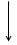 ФОРМА ЗАЯВЛЕНИЯо выдаче акта приемочной комиссии о завершении переустройства и (или)перепланировки помещения в многоквартирном доме (для юридических лиц)ФОРМА ЗАЯВЛЕНИЯо выдаче акта приемочной комиссии о завершении переустройства и (или)перепланировки помещения в многоквартирном доме (для физических лиц)УТВЕРЖДАЮГлаваБлагодарненского городского округаСтавропольского краяАКТ ПРИЕМОЧНОЙ КОМИССИИо завершении переустройства и (или) перепланировки жилого (нежилого) помещения"__" _______ 20__г.Объект переустройства и (или) перепланировки_____________________общей площадью –м2по адресу: Российская Федерация, Ставропольский край,__________________________ (наименование объекта)  Приемочная комиссия в составе:Члены комиссии:в присутствии:________________________________________(заявитель или его доверенное лицо)произвела осмотр___________________, расположенной по адресу: Российская Федерация, Ставропольский край,__________________________ (наименование объекта, адрес)Комиссия установила следующее:1. Переустройство  и  (или)  перепланировка  жилого (нежилого) помещения в многоквартирном (жилом) доме осуществлялись: 1.1.на основании проекта, выданного__________________________________;1.2. на основании Распоряжения администрации Благодарненского городского округа Ставропольского края;2. Фактически заказчиком к приемке предъявлено: , расположенная  по адресу: Российская Федерация, Ставропольский край, ____________________со следующими показателями: общая  площадь ____ кв.мОсновные материалы и конструкции: 4. Инженерное оборудование объекта: _______________________________5. Комиссия установила следующие отступления от проектной документации: __________6. Замечания приемочной комиссии: ______________________Решение приемочной комиссии:Переустройство   и  (или)  перепланировка  жилого  (нежилого)  помещения  в многоквартирном (жилом) доме:________________________, расположенной по адресу: Российская Федерация, Ставропольский край,__________________________________________________завершено.(наименование объекта, адрес объекта)Председатель комиссии:_____________(личная подпись)     (расшифровка подписи) Заместитель председателя комиссии:______________   (личная подпись)  (расшифровка подписи)Секретарь комиссии:_____________(личная подпись) (расшифровка подписи)Члены комиссии:____________(личная подпись)  (расшифровка подписи)____________(личная подпись)  (расшифровка подписи)_____________(личная подпись)  (расшифровка подписи)РАСПИСКАо приеме и регистрации заявления и документовОт ________________________________________________,(наименование, ФИО заявителя)в том, что «___» _____________ 20___ г. получены документы, необходимые для предоставлениямуниципальной услуги «Выдача акта приемочной комиссии о завершении переустройства и (или) перепланировки помещения в многоквартирном доме»,____________________________________________________(должность) (подпись) (расшифровка подписи)Расписку получил:____________________________________________________(ФИО представителя заявителя)___________________ «___» ________________ 20__ г. (подпись) (дата получения)ПОСТАНОВЛЕНИЕАДМИНИСТРАЦИИ БЛАГОДАРНЕНСКОГО ГОРОДСКОГО ОКРУГА  СТАВРОПОЛЬСКОГО КРАЯОб утверждении административного регламента предоставления администрацией Благодарненского городского округа Ставропольского края муниципальной услуги «Выдача градостроительного плана земельного участка»В соответствии с федеральными законами от 06 октября 2003 года № 131-ФЗ «Об общих принципах организации местного самоуправления в Российской Федерации», от 27 июля 2010 года № 210-ФЗ «Об организации предоставления государственных и муниципальных услуг, постановлением администрации Благодарненского городского округа Ставропольского краяот 26 марта 2019 года № 611 «Об утверждении Порядка разработки и утверждения отделами и органами администрации Благодарненского городского округа Ставропольского края административных регламентов предоставления муниципальных услуг, Порядка разработки и утверждения органами администрации Благодарненского городского округа Ставропольского края  административных регламентов осуществления муниципального контроля (надзора) и Порядка проведения экспертизы проектов административных регламентов предоставления муниципальных услуг и проектов административных регламентов осуществления муниципального контроля (надзора)», администрация Благодарненского городского округа Ставропольского краяПОСТАНОВЛЯЕТ:Утвердить прилагаемый административный регламент предоставления администрацией Благодарненского городского округа Ставропольского края муниципальной услуги «Выдача градостроительного плана земельного участка».2. Признать утратившими силу постановление администрации Благодарненского городского округа Ставропольского края от 12 июля 2018 года № 786 «Об утверждении административного регламента предоставления муниципальной услуги «Подготовка, утверждение и выдача градостроительного плана земельного участка».3.Контроль за выполнением настоящего постановления возложить на первого заместителя главы администрации Благодарненского городского округа Ставропольского края Кожина Е.П.4. Настоящее постановление вступает в силу на следующий день после дня его официального опубликования.Глава  Благодарненского городского округаСтавропольского края                                              А.И. ТеньковАДМИНИСТРАТИВНЫЙ РЕГЛАМЕНТпредоставления администрацией Благодарненского городского округа Ставропольского края муниципальной услуги « Выдача градостроительного плана земельного участка»I. Общие положения1.1. Предмет регулирования административного регламентаАдминистративный регламент предоставления администрацией Благодарненского городского округа Ставропольского края муниципальной услуги «Выдача градостроительного плана земельного участка» (далее – административный регламент и муниципальная услуга) разработан в целях совершенствования форм и методов работы с заявлениями физических или юридических лиц, установления порядка предоставления и стандарта предоставления администрацией Благодарненского городского округа Ставропольского края муниципальной услуги, определяет сроки и последовательность действий (административных процедур) администрации Благодарненского городского округа Ставропольского края (далее - администрация округа) при предоставлении муниципальной услуги.1.2. Круг заявителейЗаявителями являются юридические лица (за исключением государственных органов и их территориальных органов, органов государственных внебюджетных фондов и их территориальных органов, органов местного самоуправления), физические лица.От имени заявителя с запросом о предоставлении муниципальной услуги может обратиться представитель заявителя (далее также именуемый заявитель), который, в случае личного обращения, предъявляет документ, удостоверяющий его личность, представляет (прилагает к заявлению) документ, подтверждающий его полномочия на обращение с заявлением о предоставлении муниципальной услуги (подлинник или нотариально заверенную копию).1.3. Требования к порядку информирования о предоставлении муниципальной услуги.1.3.1. Порядок получения информации заявителем по вопросам предоставления муниципальной услуги, услуг, необходимых и обязательных для предоставления муниципальной услуги, сведений о ходе их предоставления, в том числе с использованием федеральной государственной информационной системы «Единый портал государственных и муниципальных услуг (функций)».Заявители могут получить информацию о порядке предоставления муниципальной услуги следующими способами: непосредственно в Отделе архитектуры градостроительства администрации Благодарненского городского округа Ставропольского края (далее-Отдел) и многофункциональном центре предоставления государственных и муниципальных услуг Благодарненского района Ставропольского края (далее-МФЦ) с использованием средств телефонной связи, с использованием электронной почты.Заявитель имеет право обратиться за получением муниципальной услуги и получением информации о ходе предоставления муниципальной услуги, в том числе с использованием информационно-коммуникационных технологий, на официальном сайте администрации: http://abgosk.ru, в федеральной государственной информационной системе «Единый портал государственных и муниципальных услуг (функций)» https://gosuslugi.ru и государственной информационной системе Ставропольского края «Портал государственных и муниципальных услуг (функций), предоставляемых (исполняемых) органами исполнительной власти Ставропольского края и органами местного самоуправления муниципальных образований Ставропольского края» https://26gosuslugi.на информационных стендах в местах предоставления муниципальной услуги.Информирование о ходе предоставления муниципальной услуги осуществляется должностными лицами Отдела, МФЦ при личном обращении заявителя, с использованием почтовой, телефонной связи.При ответах на телефонные звонки и устные обращения должностное лицо Отдела, МФЦ подробно и в вежливой (корректной) форме информирует обратившихся по интересующим их вопросам. Ответ на телефонный звонок должен начинаться с информации о наименовании органа, в который позвонил гражданин, фамилии, имени, отчестве и должности должностного лица, принявшего телефонный звонок. Время разговора не должно превышать 10 минут.При невозможности должностного лица, принявшего звонок, самостоятельно ответить на поставленные вопросы, телефонный звонок должен быть переадресован (переведен) на другое должностное лицо или же обратившемуся гражданину должен быть сообщен телефонный номер, по которому можно получить необходимую информацию.Консультации (справки) по вопросам предоставления муниципальной услуги предоставляются должностными лицами Отдела, МФЦ при личном обращении заявителей, а также посредством телефонной и почтовой связи. Консультации предоставляются по следующим вопросам: перечня документов, необходимых для предоставления муниципальной услуги, комплектности (достаточности) представленных документов;источника получения документов, необходимых для предоставления муниципальной услуги (орган, организация и их местонахождение); времени приема и выдачи документов; сроков предоставления муниципальной услуги;порядка обжалования действий (бездействия) и решений, осуществляемых и принимаемых в ходе предоставления муниципальной услуги.По обращениям, поступившим по электронной почте, на официальный сайт округа, информация о предоставлении муниципальной услуги направляется на электронный адрес заявителя в срок, не превышающий трех рабочих дней со дня поступления заявления.На информационном стенде администрации округа, расположенном в здании Отдела, на официальном сайте администрации округа размещается информация, необходимая для предоставления муниципальной услуги:1) административный регламент предоставления муниципальной услуги;2) образец заявления (приложение 2 к административному регламенту);3)перечень документов, представляемых заявителем в администрацию округа, требования к этим документам;4) блок-схема, содержащая последовательность действий при предоставлении муниципальной услуги (приложение 1 к административному регламенту);5) почтовый адрес, телефон, адреса электронной почты и официального сайта округа;6) номер кабинета, в котором предоставляется муниципальная услуга, фамилия, имя, отчество и должность соответствующего должностного лица администрации округа.1.3.2.	Порядок, форма и место размещения указанной в настоящем подпункте информации, в том числе на стендах в местах предоставления муниципальной услуги, услуг, необходимых и обязательных для предоставления муниципальной услуги, а также в информационно телекоммуникационной сети Интернет на официальном сайте администрации округа.На информационном стенде администрации округа, официальном сайте администрации округа, а также на Портале государственных и муниципальных услуг содержится актуальная и исчерпывающая информация, необходимая для получения муниципальных услуг, в том числе:о местонахождении, графике приема заявителей по вопросам предоставления услуги, номерах телефонов, адресе официального сайта администрации округа и электронной почты администрации округа, Отдела, МФЦ;о перечне услуг, предоставляемых Отделом;о перечне документов, необходимых для предоставления услуги, и требованиях, предъявляемых к документам; о сроках предоставления услуги;о перечне услуг, предоставление которых организовано в МФЦ;о размерах государственной пошлины и иных платежей, уплачиваемых заявителем при получении услуги, порядке их уплаты;о дополнительных (сопутствующих) услугах, а также об услугах, необходимых и обязательных для предоставления органами местного самоуправления муниципальных услуг и предоставляемых организациями, участвующими в предоставлении муниципальных услуг, размерах и порядке их оплаты;иная информация, необходимая для получения услуг.Сектор информирования и ожидания в МФЦ должен быть оборудован информационным табло и информационным киоском, обеспечивающим доступ к следующей информации:полной версии текста настоящего административного регламента; перечню документов, необходимых для получения услуга; извлечениям из законодательных и нормативных правовых актов, содержащих нормы, регулирующие деятельность по предоставлению услуг.Полная версия текста административного регламента с приложениями и извлечениями из законодательных и иных нормативных правовых актов, содержащих нормы, регулирующие деятельность по предоставлению услуги, размещаются на официальном сайте администрации округа, на Портале государственных и муниципальных услуг и в федеральной государственной информационной системе «Единый портал государственных и муниципальных услуг (функций)» (www.gosuslugi.ru), на Региональном портале и в государственной информационной системе Ставропольского края «Региональный реестр государственных услуг (функций)».1.3.3. Информация о месте нахождения и графике работы органа, предоставляющего муниципальную услугу, его структурных подразделений, иных организаций, участвующих в предоставлении муниципальной услуги, способы получения информации о местах нахождения и графиках работы органов и организаций, обращение в которые необходимо для предоставления муниципальной услуги, а также многофункциональных центров предоставления государственных и муниципальных услугадминистрация округа расположена по адресу:Ставропольский край, город Благодарный, площадь Ленина, 1.График работы:понедельник - пятница с 08 час. 00 мин. до 17 час. 00 мин.;в предпраздничные дни с 08 час. 00 мин. до 16 час. 00 мин.;перерыв: с 12 час. 00 мин. до 13 час. 00 мин.;перерыв: с 12 час. 00 мин. до 13 час. 00 мин.;выходные дни: суббота, воскресенье.Отдел расположен по адресу:Ставропольский край, город Благодарный, пер. Октябрьский, 15, кабинеты № 18-21.График работы:понедельник - пятница с 08 час. 00 мин. до 17 час. 00 мин.;приемный день среда с 08 час. 00 мин, до 16 час. 00 мин.;в предпраздничные дни с 08 час. 00 мин. до 16 час. 00 мин.;перерыв: с 12 час. 00 мин. до 13 час. 00 мин.;выходные дни: суббота, воскресенье.Информация о месте нахождения и графике работы МФЦ.МФЦ расположен по адресу:Ставропольский край, город Благодарный, пер. 9 Января, 55.График работы:понедельник, вторник, четверг, пятница 08.00 - 18.00;среда 08.00 - 20.00 часов;суббота 09.00 - 13.00 часов;без перерыва;выходной – воскресенье.Управлением Федеральной службы государственной регистрации, кадастра и картографии по Ставропольскому краю (Росреестр).Офис межмуниципального отдела по Петровскому, Туркменскому и Благодарненскому районам управления Росреестра по Ставропольскому краю (далее - Росреестр) Росреестр расположен по адресу:Ставропольский край, г. Благодарный, улица Ленина, 172.График работы:понедельник, вторник, среда, четверг, 08.00 - 17.00;пятница 08.00 - 15.45 часов;выходной – суббота, воскресенье.Заявители могут получить информацию о месте нахождения и графиках работы органов и организаций, обращение в которые необходимо для получения муниципальной услуги, а также МФЦ, следующими способами:по телефону;по факсимильной связи;по почте;по электронной почте;в информационно-коммуникационной сети Интернет: в федеральной государственной информационной системе «Единый портал государственных и муниципальных услуг (функций)» (www.gosuslugi.ru), в государственной информационной системе «Портал государственных и муниципальных услуг Ставропольского края» (далее - Портал государственных и муниципальных услуг) (www.26gosuslugi.ru), на официальном сайте Благодарненского городского округа Ставропольского края (www.abgosk.ru);на информационных стендах в местах предоставления муниципальной услуги.1.3.4. Справочные телефоны органов администрации, предоставляющих муниципальную услугу, иных организаций, участвующих в предоставлении муниципальной услуги:в Отделе: (86549) 5-13-41, 5-12-86;в МФЦ: (86549) 5-20-55;1.3.5. Адреса официальных сайтов, электронной почты органов администрации иных организаций, участвующих в предоставлении муниципальной услуги, в информационно-телекоммуникационной сети «Интернет», содержащих информацию о предоставлении муниципальной услуги, услугах, необходимых и обязательных для предоставления муниципальной услуги:адрес официального сайта администрации Благодарненского городского округа Ставропольского края (далее - официальный сайт администрации округа): www.abgosk.ru;адреса электронной почты:администрации округа: abgosk@mail.ru;Отдела: arxabgosk@mail.ru;адрес официального сайта МФЦ: blagodarny.umfc26.ru;электронной почты МФЦ: mfc-blagodar@mail.ru.II. Стандарт предоставления муниципальной услуги2.1. Наименование муниципальной услугиНаименование муниципальной услуги «Выдача градостроительного плана земельного участка».2.2. Наименование Отдела и органа администрации, предоставляющего муниципальную услугу, а также наименования всех иных организаций, участвующих в предоставлении муниципальной услуги, обращение в которые необходимо для предоставления муниципальной услуги.Муниципальная услуга предоставляется администрацией округа.Непосредственное предоставление муниципальной услуги осуществляет отдел архитектуры и градостроительства администрации округа.При предоставлении муниципальной услуги отдел осуществляет взаимодействие с:1) Федеральной налоговой службой России (ФНС);2) Федеральной службой государственной регистрации кадастра и картографии (Росреестр);В соответствии требованием пункта 3 статьи 7 Федерального закона «Об организации предоставления государственных и муниципальных услуг», а именно установлен запрет  требовать от заявителя осуществления действий, в том числе согласований, необходимых для получения муниципальной услуги и связанных с обращением в иные организации, участвующие в предоставлении муниципальной услуги, за исключением получения услуг, включенных в Перечень услуг, которые являются необходимыми и обязательными для предоставления органами администрации Благодарненского городского округа Ставропольского края муниципальных услуг, утверждаемый правовым актом Совета депутатов Благодарненского городского округа Ставропольского края;2.3. Описание результата предоставления муниципальной услуги.Результатом предоставления муниципальной услуги является: градостроительный план земельного участка;уведомление об отказе в предоставлении муниципальной услуги.2.4. Срок предоставления муниципальной услуги, в том числе с учетом необходимости обращения в иные организации, участвующие в предоставлении муниципальной услуги, срок приостановления предоставления муниципальной услуги в случае, если возможность приостановления предусмотрена нормативными правовыми актами Российской Федерации, нормативными правовыми актами Ставропольского края, нормативным правовым актом администрации, сроки выдачи (направления) документов, являющихся результатом предоставления муниципальной услуги.Срок предоставления муниципальной услуги 20 рабочих дней со дня поступления заявления и документов, необходимых для предоставления муниципальной услуги, в администрацию округа.Срок приостановления предоставления муниципальной услуги не предусмотрен. Срок выдачи (направления) документов, указанных в пункте 2.3, административного регламента являющихся результатом предоставления муниципальной услуги, является последний день окончания общего срока предоставления муниципальной услуги.2.5. Нормативные правовые акты Российской Федерации и нормативные правовые акты Ставропольского края, нормативные правовые акты администрации округа, регулирующие предоставление муниципальной услуги.Перечень нормативных правовых актов размещен в федеральной государственной информационной системе «Единый портал государственных и муниципальных услуг (функций)» (www.gosuslugi.ru), в государственной информационной системе «Портал государственных и муниципальных услуг Ставропольского края» (www.26gosuslugi.ru), на официальном сайте администрации Благодарненского городского округа Ставропольского края (www.abmrsk.ru);2.6. Исчерпывающий перечень документов, необходимых в соответствии с нормативными правовыми актами Российской Федерации и нормативными правовыми актами Ставропольского края, нормативными правовыми актами администрации округа для предоставления муниципальной услуги и услуг, необходимых и обязательных для предоставления муниципальной услуги, подлежащих представлению заявителем, способы их получения заявителем, в том числе в электронной форме, порядок их предоставления2.6.1. Для оказания муниципальной услуги заявитель представляет следующие документы:1)заявление о предоставлении услуги;2)подлинник документа, удостоверяющего личность заявителя (заявителей), являющегося физическим лицом, либо личность представителя физического или юридического лица; 3) подлинник документа, удостоверяющего права (полномочия) представителя физического или юридического лица, если с заявлением обращается представитель заявителя (заявителей);4) подлинник правоустанавливающего документа на земельный участок, право на который не зарегистрировано в Едином государственном реестре недвижимости.2.7. Исчерпывающий перечень документов, необходимых в соответствии с нормативными правовыми актами Российской Федерации и нормативными правовыми актами Ставропольского края, муниципальными правовыми актами Благодарненского городского округа для предоставления муниципальной услуги, которые находятся в распоряжении иных организаций, участвующих в предоставлении муниципальной услуги, и которые заявитель вправе представить, а также способы их получения заявителем, в том числе в электронной форме, порядок их представления. выписка из Единого государственного реестра индивидуальных предпринимателей (для индивидуальных предпринимателей), выписку из Единого государственного реестра юридических лиц (для юридических лиц);выписка из Единого государственного реестра недвижимости на данный земельный участок либо уведомление об отсутствии в Едином государственном реестре недвижимости запрашиваемых сведений о зарегистрированных правах на указанный земельный участок;выписка из Единого государственного реестра недвижимости о правах на здания и сооружения, расположенные на указанном земельном участке  либо уведомление об отсутствии в Едином государственном реестре недвижимости запрашиваемых сведений о зарегистрированных правах на здания и сооружения;информация об объектах, включенных в единый государственный реестр объектов культурного наследия (памятников истории культуры) народов Российской Федерации;технические условия для подключения (технологического присоединения) планируемого к строительству или реконструкции объекта капитального строительства, к сетям инженерно-технического обеспечения. Документы, указанные в настоящем пункте, заявитель вправе представить лично. Заявитель вправе предоставить иные сведения по своему усмотрению.При обращении за получением муниципальной услуги от имени заявителя его представитель, представляет документ, удостоверяющий личность и документ, подтверждающий его полномочия на представление интересов заявителя.Исключительно в электронной форме заявление о предоставлении услуги и документы, указанные в настоящем пункте Административного регламента, предоставляются заявителем или его представителем в случае, если проектная документация объекта капитального строительства и (или) результаты инженерных изысканий, выполненные для подготовки такой проектной документации, а также иные документы, необходимые для проведения государственной экспертизы проектной документации и (или) результатов инженерных изысканий, представлялись в электронной форме.При обращении за получением услуги в электронной форме заявление и документы подписываются с использованием усиленной квалифицированной электронной подписи (далее - электронная подпись) следующих классов средств электронной подписи: КС1, КС2, КС3, КВ1, КВ2, КА1.Правила использования электронной подписи при обращении за получением услуги установлены постановлением Правительства Российской Федерации от 25 августа 2012 года № 852 "Об утверждении Правил использования усиленной квалифицированной электронной подписи при обращении за получением государственных и муниципальных услуг и о внесении изменения в Правила разработки и утверждения административных регламентов предоставления государственных услуг"Непредставление заявителем указанных документов не является основанием для отказа заявителю в предоставлении муниципальной услуги.В соответствии с пунктом 1, 2 и 4 части 7 Федерального закона от 27 июля 2010 года № 210-ФЗ «Об организации предоставления государственных и муниципальных услуг» /далее – Федеральный закон № 210-ФЗ/, установлен запрет требовать от заявителя:представления документов и информации, отсутствие и (или) недостоверность которых не указывались при первоначальном отказе в приеме документов, необходимых для предоставления муниципальной услуги, либо в предоставлении муниципальной услуги, за исключением случаев, предусмотренных пунктом 4 части 1 статьи 7 Федерального закона № 210-ФЗ.представления документов и информации или осуществления действий, представление или осуществление которых не предусмотрено нормативными правовыми актами, регулирующими отношения, возникающие в связи с предоставлением муниципальной услуги;представления документов и информации, в том числе подтверждающих внесение заявителем платы за предоставление государственных и муниципальных услуг, которые находятся в распоряжении органов, предоставляющих муниципальную услугу, иных государственных органов, органов местного самоуправления и организаций, в соответствии с нормативными правовыми актами Российской Федерации, нормативными правовыми актами субъектов Российской Федерации и муниципальными правовыми актами, за исключением документов, включенных в определенный частью 6 статьи 7 Федерального закона            № 210-ФЗ перечень документов. Заявитель вправе представить указанные документы и информацию в органы, предоставляющие государственные услуги, и органы, предоставляющие муниципальные услуги, по собственной инициативе;осуществления действий, в том числе согласований, необходимых для получения муниципальных услуг и связанных с обращением в иные государственные органы, органы местного самоуправления, организации, за исключением получения услуг и получения документов и информации, предоставляемых в результате предоставления таких услуг, включенных в перечни, указанные в части 1 статьи 9 Федерального закона № 210-ФЗ;2.8. Исчерпывающий перечень оснований для отказа в приеме документов, необходимых для предоставления муниципальной услуги поступивших в электронной формеОснования для отказа в приеме заявления о предоставлении муниципальной услуги и документов, необходимых для предоставления муниципальной услуги, поступивших в электронной форме, является признание электронной подписи, с использованием которой подписаны указанные заявления и документы, недействительной.2.9. Исчерпывающий перечень оснований для приостановления предоставления муниципальной услуги или отказа в предоставлении муниципальной услуги.Приостановление предоставления муниципальной услуги не предусмотрено.Отказ в выдаче градостроительного плана земельного участка допускается в случае:1) границы земельного участка, в отношении которого осуществляется подготовка градостроительного плана, подлежат уточнению в соответствии с Федеральным законом «О государственном кадастре недвижимости».2) наложение (пересечение) границ земельного участка, в отношении которого осуществляется подготовка градостроительного плана, на границы других земельных участков.3) земельный участок, в отношении которого осуществляется подготовка градостроительного плана, не предназначен для строительства, реконструкции объектов капитального строительства (за исключением линейных объектов).4) отсутствие документации по планировке территории, в случае если в соответствии с Градостроительным кодексом Российской Федерации размещение объекта капитального строительства при отсутствии документации по планировке территории не допускается.Отказ в предоставлении муниципальной услуги не препятствует повторному обращению заявителя за получением муниципальной услуги после устранения причины, послужившей основанием для отказа.2.10. Перечень услуг, которые являются необходимыми и обязательными для предоставления муниципальной услуги, в том числе сведения о документе (документах), выдаваемом (выдаваемых) организациями, участвующими в предоставлении муниципальной услуги Размер и порядок взимания платы по подготовке документации по планировке территории определяется лицами, указанными в части 1.1. статьи 45 Градостроительного кодекса Российской Федерации. 2.11. Порядок, размер и основания взимания государственной пошлины или иной платы, взимаемой за предоставление муниципальной услуги.Предоставление муниципальной услуги осуществляется без взимания государственной пошлины и иной платы.2.12. Порядок, размер и основания взимания платы за предоставление услуг, необходимых и обязательных для предоставления муниципальной услуги, включая информацию о методиках расчета размера такой платы.Порядок, размер и основания взимания платы за предоставление услуг, необходимых и обязательных для предоставления муниципальной услуги, включая информацию о методиках расчета размера такой платы предоставляется организациями, осуществляющие такие услуги.2.13. Максимальный срок ожидания, в очереди при подаче запроса о предоставлении муниципальной услуги и услуг, необходимых и обязательных для предоставления муниципальной услуги, и при получении результата предоставления таких услуг.Максимальный срок ожидания в очереди при подаче заявления о предоставлении муниципальной услуги составляет 15 минут.2.14.  Срок и порядок регистрации запроса заявителя о предоставлении муниципальной услуги и услуг, необходимых и обязательных для предоставления муниципальной услуги, в том числе в электронной форме.Срок регистрации запроса заявителя о предоставлении муниципальной услуги в администрации округа или МФЦ не может быть более 15 минут.Запрос заявителя о предоставлении муниципальной услуги в администрацию или МФЦ регистрируется посредством внесения данных в информационную систему.В случае предоставления услуги в электронном виде регистрация осуществляется в автоматическом режиме в день получения запроса (заявления) с присвоением регистрационного номера, с указанием даты и времени поступления, указанием на формат обязательного отображения административной процедуры.2.15. Требования к помещениям, в которых предоставляется муниципальная услуга, к залу ожидания, местам для заполнения запросов о предоставлении муниципальной услуги, информационным стендам с образцами их заполнения и перечнем документов, необходимых для предоставления каждой муниципальной услуги, размещению и оформлению визуальной, текстовой и мультимедийной информации о порядке предоставления такой услуги, в том числе к обеспечению доступности для инвалидов указанных объектов в соответствии с законодательством Российской Федерации о социальной защите инвалидов;Кабинет для приема заявителей должен быть оборудован информационными табличками (вывесками) с указанием:номера кабинета;фамилии и инициалов специалиста, ответственного за предоставление муниципальной услуги.Место для приема заявителей должно быть снабжено столом, стульями, писчей бумагой и канцелярскими принадлежностями, а также должно быть приспособлено для оформления документов.В помещении должны быть оборудованы места для ожидания приема и возможности оформления документов.Информация, касающаяся предоставления муниципальной услуги, должна располагаться на информационных стендах.К информационным стендам должна быть обеспечена возможность свободного доступа граждан.При предоставлении муниципальной услуги администрацией округа, МФЦ должны выполняться следующие меры по обеспечению доступности для инвалидов:возможность беспрепятственного входа в помещение, в котором предоставляется услуга, и выхода из него;содействие, при необходимости, инвалиду со стороны должностных лиц при входе в помещение и выходе из него;оборудование на прилегающей к зданию территории мест для парковки автотранспортных средств инвалидов;возможность посадки в транспортное средство и высадки из него перед выходом на объекты;возможность самостоятельного передвижения в помещении в целях доступа к месту предоставления услуги, а также с помощью должностных лиц, участвующих в предоставлении услуги;сопровождение инвалидов, имеющих стойкие расстройства функций зрения и самостоятельного передвижения, в помещении;проведение инструктажа должностных лиц, осуществляющих первичный контакт с получателями услуги, по вопросам работы с инвалидами;размещение носителей информации о порядке предоставления услуги инвалидам с учетом ограничений их жизнедеятельности, в том числе, при необходимости, дублирование необходимой для получения услуги звуковой и зрительной информации, а также надписей, знаков и иной текстовой и графической информации знаками, выполненными рельефно-точечным шрифтом Брайля и на контрастном фоне;обеспечение допуска на объект собаки-проводника при наличии документа, подтверждающего ее специальное обучение, выданное по установленной форме;оказание должностными лицами инвалидам необходимой помощи, связанной с разъяснением в доступной для них форме порядка предоставления и получения услуги, оформлением необходимых для ее предоставления документов, ознакомлением инвалидов с размещением кабинетов, последовательностью действий, необходимых для получения услуги;обеспечение допуска сурдопереводчика, тифлосурдопереводчика, а также иного лица, владеющего жестовым языком;предоставление инвалидам возможности получения муниципальной услуги в электронном виде.Ветераны Великой Отечественной войны, ветераны боевых действий, инвалиды Великой Отечественной войны и инвалиды боевых действий, инвалиды I и II групп, их законные представители, семьи, имеющие детей-инвалидов, граждане, подвергшиеся воздействию радиации вследствие катастрофы на Чернобыльской АЭС, принимаются вне очереди.2.16. Показатели доступности и качества муниципальной услуги, в том числе  количество взаимодействия заявителя с должностными лицами при предоставлении муниципальной услуги и их продолжительность, возможность получения информации о ходе предоставления муниципальной услуги, в том числе с использованием информационно-коммуникационных технологий, возможность либо невозможность получения муниципальной  услуги в многофункциональном  центре предоставления государственных и муниципальных услуг (в том числе в полном объеме), в любом структурном подразделении органа администрации, предоставляющего муниципальную услугу, по выбору заявителя (экстерриториальный  принцип), посредством запроса о предоставлении нескольких государственных и (или) муниципальных услуг в многофункциональных центрах предоставления государственных и муниципальных услуг, предусмотренного статьей 15   Федерального закона № 210-ФЗ (далее – комплексный запрос).Показателями доступности являются:1) различные способы получения информации о муниципальной услуге, о ходе предоставления муниципальной услуги;2) бесплатное предоставление муниципальной услуги и информации о ней. Показателями качества при предоставлении муниципальной услуги являются:1) доля решений, принятых в результате предоставления муниципальной услуги, признанных недействительными судом, в количестве таких решений, оспоренных в судебном порядке;2) количество обоснованных жалоб на действия (бездействие) специалистов, ответственных за предоставление муниципальной услуги;3) количество заявлений, рассмотренных с нарушением установленных сроков. Предоставление муниципальной услуги может осуществляться в электронной форме с использованием информационно-телекоммуникационных технологий при наличии необходимой инфраструктуры и технической возможности.Специалистами МФЦ могут, в соответствии с настоящим административным регламентом, осуществляться следующие функции:информирование и консультирование заявителей по вопросу предоставления муниципальной услуги;прием запроса и документов в соответствии с настоящим административным регламентом;истребование документов, необходимых для предоставления муниципальной услуги и находящихся в других органах и организациях в соответствии с заключенными соглашениями;выдача результатов предоставления муниципальной услуги в соответствии с настоящим административным регламентом.2.17. Иные требования, в том числе учитывающие особенности предоставления муниципальной услуги по экстерриториальному принципу (в случае, если муниципальная услуга предоставляется по экстерриториальному принципу) и особенности предоставления муниципальной услуги в электронной форме.Заявитель (представитель заявителя) может обратится за предоставлением муниципальной услуги в любой многофункциональный центр на территории Ставропольского края независимо от места регистрации по месту жительства. Предоставление муниципальной услуги на базе МФЦ по принципу «одного окна» с учетом экстерриториального принципа осуществляется после однократного личного обращения заявителя с соответствующим заявлением в МФЦ. В случае возможности получения муниципальной услуги в электронной форме требования к форматам представляемых заявителем электронных образов документов, электронных документов, необходимых для предоставления муниципальной услуги, размещаются в федеральной государственной информационной системе «Единый портал государственных и муниципальных услуг (функций)» и официальных сайтах органов, предоставляющих муниципальные услуги в информационно-телекоммуникационной сети «Интернет».Заявление, оформленное в электронном виде, подписывается в соответствии с требованиями, установленными Федеральным законом от 06 апреля 2011 года № 63-ФЗ «Об электронной подписи» и статьями 21 - 21.2 Федерального закона № 210-ФЗ, и направляется в орган, предоставляющий муниципальную услугу, с использованием информационно-телекоммуникационных сетей общего пользования, включая сеть «Интернет».Электронные образцы документов, представляемые с запросом, направляются в виде файлов в одном из указанных форматов: JPEG, PDF, TIF.Качество представленных электронных образов документов в форматах JPEG, PDF, TIF должно позволять в полном объеме прочитать текст документа и распознать реквизиты документа.Информация о требованиях к совместимости, сертификату ключа подписи, обеспечению возможности подтверждения подлинности электронной цифровой подписи заявителя размещается в федеральной государственной информационной системе «Единый портал государственных и муниципальных услуг (функций)» и официальных сайтах органов, предоставляющих муниципальные услуги в информационно-телекоммуникационной сети «Интернет».Решение об отказе в приеме запроса и документов, представленных в электронной форме, подписывается уполномоченным должностным лицом с использованием электронной цифровой подписи и направляется заявителю через портал государственных и муниципальных услуг не позднее следующего рабочего дня с даты регистрации запроса.Решение о предоставлении муниципальной услуги либо об отказе в представлении муниципальной услуги по запросу, поданному в электронной форме, подписывается уполномоченным должностным лицом с использованием электронной цифровой подписи и направляется заявителю через портал государственных и муниципальных услуг не позднее следующего рабочего дня с даты принятия решения об отказе в предоставления муниципальной услуги.Получение заявителем результата предоставления муниципальной услуги в электронной форме, заверенной электронной цифровой подписью уполномоченного должностного лица, не лишает заявителя права получить указанный результат в форме документа на бумажном носителеIII. Состав, последовательность и сроки выполнения административныхпроцедур (действий), требования к порядку их выполнения, в том числеособенности выполнения административных процедур (действий)в электронной форме, а также особенности выполнения административных процедур (действий) в многофункциональных центрах предоставлениягосударственных и муниципальных услуг3.1. Предоставление муниципальной услуги включает в себя следующие административные процедуры:1) прием, регистрация заявления и документов, необходимых для предоставления муниципальной услуги; 2) формирование и направление межведомственных запросов;3) принятие решения о предоставлении муниципальной услуги, либо об отказе в предоставлении муниципальной услуги;4) направление или выдача заявителю результата предоставления муниципальной услуги.3.2. Прием заявления и документов, необходимых для предоставления муниципальной услуги.Основанием для начала административной процедуры, является обращение заявителя в администрацию округа, поступление заявления по почте или через МФЦ.Ответственный исполнитель:проверяет правильность заполнения заявления и соответствие указанных в нем данных представленному документу, удостоверяющему его личность;проверяет соответствие представленных документов требованиям, установленным п.2.6 настоящего Административного регламента;проверяет наличие всех необходимых документов, в соответствии с пунктом 2.6. настоящего Административного регламента;при установлении факта отсутствия необходимых документов или несоответствия представленных документов требованиям, указанным в пункте 2.6. настоящего Административного регламента, ответственный исполнитель уведомляет заявителя о наличии препятствий для предоставления муниципальной услуги, объясняет ему содержание выявленных недостатков в представленных документах, предлагает принять меры по их устранению. При желании заявителя устранить недостатки и препятствия, прервав процедуру подачи документов для предоставления муниципальной услуги, ответственный исполнитель возвращает ему заявление и представленные им документы. Если при установлении фактов отсутствия документов, указанных в пункте 2.6 настоящего Административного регламента, или несоответствия представленных документов требованиям, указанным в данном пункте, заявитель настаивает на приеме заявления и документов для предоставления муниципальной услуги, ответственный исполнитель принимает от него заявление вместе с представленными документами, указывает в расписке выявленные недостатки и факт отсутствия необходимых документов, один экземпляр расписки выдается на руки заявителю в день приема заявления и документов, второй экземпляр принимается для исполнения муниципальной услуги.Максимальный срок регистрации запроса заявителя о предоставлении муниципальной услуги – 15 минут.При предоставлении муниципальной услуги через МФЦ, специалист МФЦ осуществляет регистрацию принятых документов в программе автоматизированной информационной системы МФЦ и передает для исполнения в администрацию округа.Особенности приема запроса и документов (сведений), полученных от заявителя в форме электронного документа.Если иное не установлено нормативными правовыми актами Российской Федерации, нормативными правовыми актами Ставропольского края, и при наличии технических возможностей, запрос и необходимые для предоставления муниципальной услуги документы (сведения) могут подаваться заявителем в форме электронных документов с использованием сетей связи общего пользования, в том числе посредством отправки через раздел «Личный кабинет» «Единого портала государственных и муниципальных услуг (функций)».Специалист отдела, ответственный за прием документов:1) проверяет наличие и соответствие представленных запросов и прикрепленных к ним электронных документов требованиям, установленным нормативными правовыми актами к заполнению и оформлению таких документов;2) проверяет наличие и соответствие представленных документов требованиям, установленным настоящим Административным регламентом:при наличии всех необходимых документов и соответствия их требованиям к заполнению и оформлению делает отметку в соответствующем журнале регистрации (книге учета заявлений) и в информационной системе;при нарушении требований, установленных к заполнению и оформлению запроса и прилагаемых к нему документов, уведомляет заявителя о нарушении установленных требований с указанием допущенных нарушений и предложением их устранить посредством отправки соответствующего статуса в раздел «Личный кабинет».Контроль за административной процедурой приема и регистрации заявления и документов для предоставления услуги осуществляет начальник отдела и руководитель соответствующего отдела МФЦ.Максимальный срок выполнения данного действия составляет день приема заявления.Критерии принятия решения по административной процедуре определены пунктом 2.6. настоящего административного регламента. Результатом настоящей административной процедуры является принятие специалистом администрации или специалистом МФЦ заявления и приложенных к нему документов.Способом фиксации результата административной процедуры является регистрация заявления в порядке делопроизводства Благодарненского городского округа.3.3. Формирование и направление межведомственных запросовОснованием для начала административной процедуры, является отсутствие в предоставленном заявителем пакете документов необходимых, в соответствии с нормативными правовыми актами для предоставления муниципальной услуги, документов которые находятся в распоряжении иных органов и организаций, участвующих в предоставлении муниципальной услуги.В случае приема заявления в администрации округа межведомственные запросы осуществляет ответственный специалист отдела для получения недостающих документов.В случае приема заявления в МФЦ межведомственный запрос направляет специалист МФЦ. Ответственным за комплектование документов в рамках межведомственного взаимодействия является специалист МФЦ, который не позднее рабочего дня, следующего за днем приема документов, формирует и направляет запросы в адрес органов и организаций, указанных в п. 2.7. настоящего Административного регламента. Передача документов из МФЦ в администрацию округа фиксируется в соответствующем реестре передачи.Контроль за административной процедурой осуществляет начальник отдела.Максимальный срок выполнения данного действия составляет 5 дней.Критерии принятия решения по административной процедуре наличие либо отсутствие запрашиваемых документов.Результатом административной процедуры является получение от органов и организаций, участвующих в предоставлении муниципальной услуги, запрашиваемых документов. Способом фиксации административной процедуры является получение запрашиваемых документов, либо их неполучение.3.4. Принятие решения о предоставлении муниципальной услуги либо об отказе в предоставлении муниципальной услуги.Основанием для начала административной процедуры, является получение документов, предусмотренных пунктом 2.6 настоящего Административного регламента, необходимых для предоставления муниципальной услуги.Специалист отдела ответственный за предоставление муниципальной услуги (далее – ответственный исполнитель) рассматривает поступившее заявление, проверяет наличие всех необходимых и обязательных документов, предусмотренных пунктами 2.6., 2.7 настоящего Административного регламента, устанавливает наличие (отсутствие) оснований к отказу в предоставлении муниципальной услуги.При наличии оснований к отказу в предоставлении муниципальной услуги, предусмотренных пунктом 2.8 настоящего Административного регламента, ответственный исполнитель подготавливает проект уведомления об отказе в предоставлении муниципальной услуги с указанием причин такого отказа и направляет его на рассмотрение начальнику отделаПри наличии оснований для предоставления муниципальной услуги, ответственный исполнитель подготавливает проект градостроительного плана земельного участка и направляет его на рассмотрение начальнику отдела.При подготовке градостроительного плана земельного участка специалист Отдела в течение семи дней с даты получения заявления о выдаче такого документа направляет в организации, осуществляющие эксплуатацию сетей инженерно-технического обеспечения, запрос о предоставлении технических условий для подключения (технологического присоединения) планируемого к строительству или реконструкции объекта капитального строительства к сетям инженерно-технического обеспечения. Указанные технические условия подлежат представлению в администрацию округа в срок, установленный частью 7 статьи 48 Градостроительного Кодекса Российской Федерации. В случае отсутствия в заявлении информации о цели использования земельного участка организация, осуществляющая эксплуатацию сетей инженерно-технического обеспечения, определяет максимальную нагрузку в возможных точках подключения к сетям инженерно-технического обеспечения на основании сведений, содержащихся в правилах землепользования и застройки. Контроль за административной процедурой осуществляет начальник отдела.Критерии принятия решения по административной процедуре определены пунктом 2.9 настоящего Административного регламента.Результатом административной процедуры является подготовка специалистом отдела проекта градостроительного плана земельного участка или проекта уведомления об отказе в выдаче градостроительного плана земельного участка. Способом фиксации результата административной процедуры является направление на рассмотрение начальнику отдела проекта градостроительного плана земельного участка или уведомления об отказе в выдаче градостроительного плана земельного участка.3.5. Выдача, направление заявителю результата предоставления муниципальной услуги.Основанием для начала исполнения административной процедуры является регистрация утвержденного градостроительного плана земельного участка или уведомления об отказе в выдаче градостроительного плана земельного участка.Специалист Отдела осуществляет подготовку градостроительного плана земельного участка по форме, утвержденной приказом Министерства строительства и жилищно-коммунального хозяйства Российской Федерации от 25 апреля 2017 г. № 741/пр «Об утверждении формы градостроительного плана земельного участка и порядка ее заполнения» (приложение 3 к настоящему административному регламенту).Градостроительный план земельного участка заполняется в трех экземплярах. После регистрации первый и второй экземпляры на бумажном и (или) электронном носителе, заверенные усиленной квалифицированной электронной подписью уполномоченного должностного лица, передаются заявителю (под роспись в графе журнала учета регистрации градостроительного плана земельного участка с указанием даты получения). Третий экземпляр на бумажном и (или) электронном носителе, заверенный усиленной квалифицированной электронной подписью уполномоченного должностного лица, остается на хранении в Отделе.Для получения результата муниципальной услуги лично заявитель (представитель заявителя) обращается в Отдел в рабочее время, согласно графику его работы в день выдачи результата муниципальной услуги.В случае передачи градостроительного плана земельного участка почтовым отправлением, датой передачи считается дата регистрации сопроводительного письма.В случае передачи градостроительного плана земельного участка электронным способом, датой передачи считается дата электронного направления. Ответственным должностным лицом за выполнение административной процедуры является начальник отдела.Максимальный срок выполнения данного действия составляет 3 рабочих дня.Критерием принятия решения является – наличие подписанных документов.Результатом административной процедуры является выдача заявителю градостроительного плана земельного участка или уведомления об отказе в выдаче градостроительного плана земельного участка.Способом фиксации административной процедуры является подпись заявителя в журнале регистрации выданных градостроительных планов земельного участка (отказе в выдаче градостроительного плана земельного участка, в случае получения им муниципальной услуги лично).IV. Формы контроля за исполнением административного регламента4.1. Порядок осуществления текущего контроля за соблюдением и исполнением ответственными должностными лицами положений административного и иных нормативных правовых актов Российской Федерации, нормативных правовых актов Ставропольского края, нормативных правовых актов Благодарненского городского округа Ставропольского края, устанавливающих требования к предоставлению муниципальных услуг, а также принятие ими решений. 4.1.1. Начальник Отдела осуществляет текущий контроль за соблюдением последовательности действий, определенных административными процедурами по предоставлению муниципальной услуги.4.1.2. Текущий контроль осуществляется путем проведения начальником Отдела проверок соблюдения положений Административного регламента, иных нормативных правовых актов Российской Федерации, нормативных правовых актов Ставропольского края при предоставлении специалистами Отдела муниципальной услуги, выявления и устранения нарушений прав заявителей, рассмотрения, подготовки ответов на обращения заявителей. 4.2. Порядок и периодичность осуществления плановых и внеплановых проверок полноты и качества предоставления муниципальной услуги, в том числе порядок формы контроля за полнотой и качеством предоставления муниципальной услуги.4.2.1. Внеплановые проверки полноты и качества предоставления муниципальной услуги проводятся начальником Отдела в случае поступления обращений и жалоб заявителей на полноту и качество предоставления муниципальной услуги. В этом случае информация о результатах проверки направляется заявителю в течение 5 рабочих дней после окончания срока проверки.4.2.2. При проверке рассматриваются все вопросы, связанные с предоставлением муниципальной услуги (комплексные проверки) или отдельные вопросы (тематические проверки).4.2.3. Продолжительность проведения плановых и внеплановых проверок полноты и качества предоставления муниципальной услуги не может превышать 7 дней.4.2.4. Результаты проверки оформляются в виде справки, в которой отмечаются выявленные недостатки и предложения по их устранению.4.2.5. По результатам проведенных проверок в случае выявления нарушений прав заявителей начальник Отдела принимает меры дисциплинарного воздействия в соответствии с законодательством Российской Федерации, коллективным трудовым договором.4.3. Ответственность должностных лиц органов администрации, предоставляющих муниципальную услугу, многофункционального центра, предоставления государственных и муниципальных услуг, его работников за решения и действия (бездействие), принимаемые (осуществляемые) ими в ходе предоставления муниципальной услуги.4.3.1. В случае выявленных нарушений специалист несет дисциплинарную ответственность в соответствии с Федеральным законом от 02 марта 2007 года № 25-ФЗ «О муниципальной службе в Российской Федерации», Трудовым кодексом Российской Федерации, а также административную ответственность в соответствии с законодательством Российской Федерации, Ставропольского края об административных правонарушениях.4.4. Положения, характеризующие требования к порядку и формам контроля, за предоставлением муниципальной услуги, в том числе со стороны граждан, их объединений и организаций.4.4.1. Граждане, их объединения и организации могут осуществлять контроль за предоставлением муниципальной услуги в форме замечаний к качеству предоставления муниципальной услуги, а также предложений по улучшению качества предоставления муниципальной услуги.4.4.2. Предложения и замечания предоставляются непосредственно начальнику Отдела либо с использованием средств телефонной и почтовой связи, а также на электронный адрес Отдела.V. Досудебный (внесудебный) порядок обжалования решений и действий (бездействия) отдела и органа администрации, предоставляющего муниципальную услугу, многофункционального   центра   предоставления государственных и муниципальных услуг, организаций, указанных в части 1 статьи 16 Федерального закона "Об организации предоставления государственных и муниципальных услуг", а также их должностных лиц, муниципальных служащих, работников5.1. Информация для заявителя о его праве подать жалобу на решение и (или) действие (бездействие) органа, предоставляющего муниципальную услугу, а также должностных лиц, муниципальных служащих при предоставлении муниципальной услуги (далее - жалоба).Заявитель имеет право на обжалование действий (бездействия) должностных лиц Отдела и МФЦ, предоставляющих муниципальную услугу в досудебном (внесудебном) порядке.5.2. Предмет жалобыПредметом досудебного (внесудебного) обжалования являются действия (бездействие) и решения, принятые (осуществляемые) должностным лицом администрации и МФЦ в ходе предоставления муниципальной услуги на основании Административного регламента, в том числе в следующих случаях:нарушение срока регистрации запроса заявителя о предоставлении муниципальной услуги;нарушение срока предоставления муниципальной услуги;требование у заявителя документов, не предусмотренных нормативными правовыми актами Российской Федерации, нормативными правовыми актами Ставропольского края, правовыми актами администрации Благодарненского городского округа Ставропольского края и настоящим Административным регламентом для предоставления муниципальной услуги;отказ в приеме у заявителя документов, предоставление которых предусмотрено нормативными правовыми актами Российской Федерации, нормативными правовыми актами Ставропольского края, правовыми актами администрации Благодарненского городского округа Ставропольского края и настоящим Административным регламентом для предоставления муниципальной услуги;отказ в предоставлении муниципальной услуги, если основания отказа не предусмотрены федеральными законами и принятыми в соответствии с ними иными нормативными правовыми актами Российской Федерации, нормативными правовыми актами Ставропольского края, правовыми актами администрации Благодарненского городского округа Ставропольского края и настоящим Административным регламентом;требование с заявителя при предоставлении муниципальной услуги платы, не предусмотренной настоящим Административным регламентом;отказ руководителя и специалистов Отдела и других должностных лиц участвующих в предоставлении муниципальной услуги, в исправлении допущенных опечаток и ошибок в выданных в результате предоставления муниципальной услуги документах либо нарушение установленного срока таких исправлений.5.3. Органы местного самоуправления Благодарненского городского округа и уполномоченные на рассмотрение жалобы должностные лица, которым может быть направлена жалоба5.3.1. Жалоба может быть направлена заявителем в случае обжалования действия (бездействия) и решения должностных лиц:в администрацию Благодарненского городского округа Ставропольского края - Главе Благодарненского городского округа Ставропольского края;в МФЦ - руководителю МФЦ.5.3.2. Жалоба может быть направлена заявителем в случае обжалования действия (бездействия) и решения руководителя Отдела, директора МФЦ, -  Главе Благодарненского городского округа Ставропольского края, по адресу: Ставропольский край, Благодарненский район, г. Благодарный, пл. Ленина, 1, на официальном сайте администрации округа (www.abmrsk.ru);5.3.3. Запрещается направлять обращение на рассмотрение должностному лицу, решение или действие (бездействие) которого обжалуется.5.3.4. Действия (бездействия) должностных лиц, участвующих в предоставлении муниципальной услуги, могут быть обжалованы в прокуратуру Благодарненского района по адресу: 356420, Российская Федерация, Ставропольский край, Благодарненский район, г. Благодарный, ул. Чапаева, 357.5.4. Порядок подачи и рассмотрения жалобы5.4.1. Жалоба подается в письменной форме на бумажном носителе, в электронной форме в администрацию округа или МФЦ.Жалоба может быть направлена по почте, через МФЦ, с использованием информационно-телекоммуникационных сетей общего пользования, в том числе сети «Интернет»: официального сайта администрации округа, а также может быть принята при личном приеме заявителя.5.4.2. Жалоба должна содержать:наименование органа, предоставляющего муниципальную услугу, должностного лица органа, предоставляющего муниципальную услугу, решение, действие (бездействие) которых обжалуется;фамилию, имя, отчество (последнее - при наличии), сведения о месте жительства или месте нахождения заявителя, а также номер (номера) контактного телефона, адрес (адреса) электронной почты (при наличии) и почтовый адрес, по которым должен быть направлен ответ заявителю;сведения об обжалуемых решениях и действиях (бездействии) Отдела, МФЦ, их должностных лиц;доводы, на основании которых заявитель не согласен с решением и действием (бездействием) Отдела, МФЦ, их должностных лиц. Заявителем могут быть представлены документы (при наличии), подтверждающие доводы заявителя, либо их копии.5.4.3. При обращении заявителя в Отдел за получением информации и документов, необходимых для обоснования и рассмотрения жалобы, Отдел обязан предоставить при их наличии.5.4.4. При подтверждении фактов, изложенных в жалобе, в ответе указываются меры, принятые по обращению заявителя.5.5. Сроки рассмотрения жалобыЖалоба, поступившая в администрацию округа, МФЦ подлежит рассмотрению должностным лицом, наделенным полномочиями по рассмотрению жалоб, в течение пятнадцати рабочих дней со дня ее регистрации.  В случае обжалования отказа администрации округа, МФЦ, их должностных лиц в приеме документов у заявителя либо в исправлении допущенных опечаток и ошибок или в случае обжалования нарушения установленного срока таких исправлений - в течение пяти рабочих дней со дня ее регистрации.5.6. Результат рассмотрения жалобы5.6.1. По результатам рассмотрения жалобы администрация округа принимает одно из следующих решений:удовлетворяет жалобу, в том числе в форме отмены принятого решения, исправления допущенных Отделом опечаток и ошибок в выданных в результате предоставления муниципальной услуги документах, возврата заявителю денежных средств, взимание которых не предусмотрено настоящим Административным регламентом, а также в иных формах;отказывает в удовлетворении жалобы.5.6.2. В случае установления в ходе или по результатам рассмотрения жалобы признаков состава административного правонарушения или преступления должностное лицо, наделенное полномочиями по рассмотрению жалоб в соответствии с пунктом 5.3 настоящего Административного регламента, незамедлительно направляет имеющиеся материалы в органы прокуратуры.5.7. Порядок информирования заявителя о результатах рассмотрения жалобыНе позднее дня, следующего за днем принятия решения, указанного в подпункте 5.6.1, заявителю в письменной форме, а также путем использования информационно-телекоммуникационных сетей общего пользования, в том числе сети «Интернет», направляется мотивированный ответ о результатах рассмотрения жалобы.5.8. Порядок обжалования решения по жалобеДействия (бездействия) должностных лиц администрации округа, принятые в ходе предоставления муниципальной услуги, могут быть обжалованы в судебном порядке с учетом требований и сроков, установленных действующим законодательством.5.9. Право заявителя на получение информации и документов, необходимых для обоснования и рассмотрения жалобыЗаявитель имеет право на получение информации и документов, необходимых для обоснования и рассмотрения жалобы, делать выписки из них, снимать копии. При желании заявителя обжаловать действие или бездействие должностного лица администрации округа, последний обязан сообщить ему фамилию, имя, отчество и должность, и фамилию, имя, отчество и должность лица, которому могут быть обжалованы действия.5.10. Способы информирования заявителей о порядке подачи и рассмотрения жалобыЗаявители получают информацию о порядке подачи и рассмотрения жалобы:а) при непосредственном обращении в администрацию округа, Отдел;б) по телефону;в) по факсимильной связи;г) по электронной почте;д) в информационно-коммуникационной сети «Интернет»:на официальном сайте администрации округа www.abgosk.ru.. Обращение считается разрешенным, если рассмотрены все поставленные в нем вопросы, приняты необходимые меры и даны письменные ответы по существу всех поставленных в обращении вопросов.Приложение 1к административному регламенту предоставления муниципальной услуги «Выдача градостроительного плана земельного участка»БЛОК-СХЕМАпоследовательности административных процедур (действий), выполняемых при предоставлении муниципальной услуги « Выдачаградостроительного плана земельного участка»Приложение 2к административному регламенту предоставления муниципальной услуги «Выдача градостроительного плана земельного участка»Форма Главе Благодарненского городского округа Ставропольского края_______________________________от____________________________________________________________проживающего по адресу: _______________________________________тел.____________________________ЗАЯВЛЕНИЕо выдаче градостроительного плана земельного участкана территории Благодарненского городского Ставропольского краяПрошу выполнить градостроительный план земельного участка, расположенного по адресу:_____________________________________________________________________________________________________________, в связи со строительством, реконструкцией объекта:                                                   (ненужное зачеркнуть)__________________________________________________________________.К настоящему заявлению прилагаются следующие документы: «____»______________20___г.     ____________________                __________________                                                                                              ( подпись)                                                           (Ф.И.О.)Приложение 3к административному регламенту предоставления муниципальной услуги «Выдача градостроительного плана земельного участка»ФормаУтвержденаприказом Министерства строительстваи жилищно-коммунального хозяйстваРоссийской Федерацииот 25 апреля 2017 г. № 741/прГрадостроительный план земельного участка_________________________________________________________________________________________________________________Градостроительный план земельного участка №Градостроительный план земельного участка подготовлен на основании__________________________________________________________________________________________________________________(реквизиты заявления правообладателя земельного участка с указанием ф.и.о. заявителя - физического лица, либо реквизиты заявления и наименование заявителя - юридического лица о выдаче градостроительного плана земельного участка)Местонахождение земельного участка__________________________________________________________________________________________________________________(субъект Российской Федерации)__________________________________________________________________________________________________________________(муниципальный район или городской округ)__________________________________________________________________________________________________________________(поселение)Описание границ земельного участка:Кадастровый номер земельного участка (при наличии)__________________________________________________________________________________________________________________Площадь земельного участка__________________________________________________________________________________________________________________Информация   о   расположенных   в  границах  земельного  участка  объектахкапитального строительства__________________________________________________________________________________________________________________Информация  о  границах  зоны  планируемого размещения объекта капитального строительства  в соответствии с утвержденным проектом планировки территории (при наличии) _________________________________________________________________________Реквизиты   проекта   планировки   территории  и  (или)  проекта  межевания территории   в   случае,  если  земельный  участок  расположен  в  границах территории,  в  отношении которой утверждены проект планировки территории и (или) проект межевания территории __________________________________________________________________________________________________________________________________________________________________________________________________________________________(указывается в случае, если земельный участок расположен в границах территории в отношении которой утверждены проект планировки территории и (или) проект межевания территории)Градостроительный план подготовлен _________________________________________________________________________________                                                                                                      (ф.и.о., должность уполномоченного лица, наименование органа)                                        М.П.       ___________/_______________________/                                 (при наличии)     (подпись)                     (расшифровка подписи)Дата выдачи _____________________________________________                                                     (ДД.ММ.ГГГГ)1. Чертеж(и) градостроительного плана земельного участкаЧертеж(и)  градостроительного  плана  земельного  участка  разработан(ы) натопографической основе в масштабе 1:____________, выполненной ____________________________________________________________________________________________________________________________________________________________________________________________________________________________________.(дата, наименование организации, подготовившей топографическую основу)Чертеж(и) градостроительного плана земельного участка разработан(ы) ______________________________________________________________________________________________________________________(дата, наименование организации)2. Информация о градостроительном регламенте либо требованиях к назначению, параметрам  и  размещению  объекта  капитального строительства на земельном участке,    на    который   действие   градостроительного   регламента   не распространяется   или   для   которого   градостроительный   регламент  не устанавливается ___________________________________________________2.1.  Реквизиты  акта  органа  государственной  власти  субъекта Российской Федерации,  органа  местного  самоуправления, содержащего градостроительный регламент  либо  реквизиты акта федерального органа государственной власти, органа   государственной   власти  субъекта  Российской  Федерации,  органа местного  самоуправления, иной организации,  определяющего в соответствии с федеральными законами порядок использования земельного участка,  на который действие градостроительного регламента не распространяется или для которого градостроительный регламент не устанавливается ______________________________2.2. Информация о видах разрешенного использования земельного участка основные виды разрешенного использования земельного участка:__________________________________________________________________________________________________________________условно разрешенные виды использования земельного участка:__________________________________________________________________________________________________________________вспомогательные виды разрешенного использования земельного участка:__________________________________________________________________________________________________________________2.3.  Предельные  (минимальные  и  (или)  максимальные)  размеры земельного участка  и  предельные  параметры разрешенного строительства, реконструкции объекта   капитального   строительства,   установленные   градостроительным регламентом  для  территориальной  зоны,  в  которой  расположен  земельный участок:2.4.  Требования к назначению, параметрам и размещению объекта капитального строительства  на земельном участке, на который действие градостроительного регламента не распространяется или для которого градостроительный регламент не устанавливается:3.  Информация  о  расположенных  в  границах  земельного  участка объектах капитального строительства и объектах культурного наследия3.1. Объекты капитального строительства№ _________________________, ____________________________________________________________________________________,      (согласно чертежу(ам)                                        (назначение объекта капитального  строительства, этажность,                                                  градостроительного плана)                                                 высотность, общая площадь, площадь застройки)                                   
                           инвентаризационный или кадастровый номер ________________________3.2.   Объекты,   включенные   в  единый  государственный  реестр  объектов культурного  наследия  (памятников  истории  и культуры) народов Российской Федерации
№ _________________________, _____________________________________________________________________________________,      (согласно чертежу(ам)                     (назначение объекта культурного наследия,    градостроительного плана)                      общая площадь, площадь застройки)
_________________________________________________________________________________________________________________(наименование органа государственной власти, принявшего решение о включениивыявленного объекта культурного наследия в реестр, реквизиты этого решения)регистрационный номер в реестре   _________________________ от _______________________                                                                                                                                                      (дата)4.   Информация  о  расчетных  показателях  минимально  допустимого  уровня обеспеченности  территории объектами коммунальной, транспортной, социальной инфраструктур   и  расчетных  показателях  максимально  допустимого  уровня территориальной доступности указанных объектов для населения в случае, если земельный  участок  расположен  в  границах территории, в отношении которой предусматривается  осуществление деятельности по комплексному и устойчивому развитию территории:5. Информация об ограничениях использования земельного участка, в том числе если  земельный  участок полностью или частично расположен в границах зон с особыми условиями использования территорий ____________________________________________________________________________6.  Информация о границах зон с особыми условиями использования территорий, если  земельный  участок полностью или частично расположен в границах таких зон:7. Информация о границах зон действия публичных сервитутов _______________8.  Номер и (или) наименование элемента планировочной структуры, в границах которого расположен земельный участок _____________________  ____________________________________________________________________________________________9.   Информация   о   технических  условиях  подключения  (технологического присоединения)     объектов     капитального    строительства    к    сетям инженерно-технического   обеспечения,   определенных   с   учетом  программ комплексного   развития   систем   коммунальной  инфраструктуры  поселения, городского округа ____________________________________________________10.  Реквизиты  нормативных  правовых  актов субъекта Российской Федерации, муниципальных  правовых актов, устанавливающих требования к благоустройству территории _________________________________________________________________________11. Информация о красных линиях: ___________________________________________________________________________3.  Информация  о  расположенных  в  границах  земельного  участка объектах капитального строительства и объектах культурного наследия3.1. Объекты капитального строительства№ _________________________, ____________________________________________________________________________________,      (согласно чертежу(ам)                                        (назначение объекта капитального  строительства, этажность,                                                  градостроительного плана)                                                 высотность, общая площадь, площадь застройки)                                                              инвентаризационный или кадастровый номер _________________________________________3.2.   Объекты,   включенные   в  единый  государственный  реестр  объектов культурного  наследия  (памятников  истории  и культуры) народов Российской Федерации
№ _________________________, ____________________________________________________________________________________,      (согласно чертежу(ам)                     (назначение объекта культурного наследия,    градостроительного плана)                      общая площадь, площадь застройки)
_______________________________________________________________________________________________________________(наименование органа государственной власти, принявшего решение о включениивыявленного объекта культурного наследия в реестр, реквизиты этого решения)регистрационный номер в реестре   _________________________ от _____________________________________                                                                                                                                                      (дата)4.   Информация  о  расчетных  показателях  минимально  допустимого  уровня обеспеченности  территории объектами коммунальной, транспортной, социальной инфраструктур   и  расчетных  показателях  максимально  допустимого  уровня территориальной доступности указанных объектов для населения в случае, если земельный  участок  расположен  в  границах территории, в отношении которой предусматривается  осуществление деятельности по комплексному и устойчивому развитию территории:5. Информация об ограничениях использования земельного участка, в том числе если  земельный  участок полностью или частично расположен в границах зон с особыми условиями использования территорий ___________________________________________________________________________________________________________________________________________6.  Информация о границах зон с особыми условиями использования территорий, если  земельный  участок полностью или частично расположен в границах таких зон:7. Информация о границах зон действия публичных сервитутов _______________8.  Номер и (или) наименование элемента планировочной структуры, в границах которого расположен земельный участок _____________________  _________________________________________________________________9.   Информация   о   технических  условиях  подключения  (технологического присоединения)     объектов     капитального    строительства    к    сетям инженерно-технического   обеспечения,   определенных   с   учетом  программ комплексного   развития   систем   коммунальной  инфраструктуры  поселения, городского округа ______________________________________________________10.  Реквизиты  нормативных  правовых  актов субъекта Российской Федерации, муниципальных  правовых актов, устанавливающих требования к благоустройству территории ________________________________________________________________________________________________________________________________________________________________________________________________11. Информация о красных линиях: ____________________________________________________________________________________Приложение 4к административному регламенту предоставления муниципальной услуги «Выдача градостроительного плана земельного участка»РАСПИСКАо приеме и регистрации заявления и документовОт _______________________________________________________________________________________________________________,(наименование, ФИО заявителя)в том, что «___» _____________ 20___ г. получены документы, необходимые для предоставления муниципальной услуги «Выдача градостроительного плана земельного участка»,_____________________________    ________________          _______________________________________                    (должность)                         (подпись)                                                 (расшифровка подписи)Расписку получил:_____________________________________________________________________________________(ФИО представителя заявителя)«___» ________________ 20__ гПриложение 5к административному регламенту предоставления муниципальной услуги «Выдача градостроительного плана земельного участка»ФОРМА УВЕДОМЛЕНИЯоб отказе в предоставлении услугиФ.И.О.:Адрес:Об отказе в предоставления услугиУважаемый(ая) _________________________________!Рассмотрев Ваше   заявление   и   документы, необходимые для предоставления услуги «Выдача градостроительного плана земельного участка» по делу от   ___________  № ___ о подготовке и утверждении градостроительного плана земельного участка, расположенного по адресу: ________________,      	администрация Благодарненского городского округа Ставропольского края, сообщает следующее.    (Далее текст и обоснование отказа в предоставлении услуги)ГлаваБлагодарненского городского округаСтавропольского края                                                            Инициалы, фамилияФ.И.О. исполнителятел ПОСТАНОВЛЕНИЕАДМИНИСТРАЦИИ БЛАГОДАРНЕНСКОГО ГОРОДСКОГО ОКРУГА  СТАВРОПОЛЬСКОГО КРАЯОб утверждении административного регламента предоставления администрацией Благодарненского городского округа Ставропольского края муниципальной услуги «Выдача документа, подтверждающего проведение основных работ по строительству (реконструкции) объекта индивидуального жилищного строительства, осуществляемому с привлечением средств материнского (семейного) капитала»В   соответствии с   федеральными   законами от 06 октября 2003 года № 131-ФЗ «Об общих принципах организации местного самоуправления в Российской Федерации», от 27 июля 2010 года № 210-ФЗ «Об организации предоставления государственных и муниципальных услуг,  постановлением администрации Благодарненского городского округа Ставропольского краяот 26 марта  2019  года № 611 «Об утверждении Порядка разработки и утверждения отделами и органами администрации Благодарненского городского округа Ставропольского края административных регламентов предоставления муниципальных услуг, Порядка разработки и утверждения органами администрации Благодарненского городского округа Ставропольского края  административных регламентов осуществления муниципального контроля (надзора) и Порядка проведения экспертизы проектов административных регламентов предоставления муниципальных услуг и проектов административных регламентов осуществления муниципального контроля (надзора)», администрация Благодарненского городского округа Ставропольского краяПОСТАНОВЛЯЕТ:Утвердить прилагаемый административный регламент предоставления администрацией Благодарненского городского округа Ставропольского края муниципальной услуги «Выдача документа, подтверждающего проведение основных работ по строительству (реконструкции) объекта индивидуального жилищного строительства, осуществляемому с привлечением средств материнского (семейного) капитала». Признать утратившим силу постановление администрации Благодарненского городского округа Ставропольского края  от 12 июля 2018 года № 785 «Об утверждении административного регламента предоставления администрацией Благодарненского городского округа Ставропольского края муниципальной услуги «Выдача документа, подтверждающего проведение основных работ по строительству (реконструкции) объекта индивидуального жилищного строительства, осуществляемому с привлечением средств материнского (семейного) капитала»3. Контроль за выполнением настоящего постановления возложить на  первого заместителя главы администрации Благодарненского городского округа Ставропольского края Кожина Е. П.4. Настоящее постановление вступает в силу на следующий день после дня его официального опубликования.АДМИНИСТРАТИВНЫЙ РЕГЛАМЕНТпредоставления администрацией Благодарненского городского округа Ставропольского края муниципальной услуги «Выдача документа, подтверждающего проведение основных работ по строительству (реконструкции) объекта индивидуального жилищного строительства, осуществляемому с привлечением средств материнского (семейного) капитала»I. Общие положения1.1. Предмет регулирования административного регламентаАдминистративный регламент предоставления администрацией Благодарненского городского округа Ставропольского края (далее - администрация округа) муниципальной услуги «Выдача документа, подтверждающего проведение основных работ по строительству (реконструкции) объекта индивидуального жилищного строительства, осуществляемому с привлечением средств материнского (семейного) капитала» (далее – Административный регламент) устанавливает порядок и стандарт предоставления муниципальной услуги по выдаче документа, подтверждающего проведение основных работ по строительству (реконструкции) объекта индивидуального жилищного строительства, осуществляемому с привлечением средств материнского (семейного) капитала на территории Благодарненского городского округа Ставропольского края на основании разрешения на строительство (далее - муниципальная услуга), а также состав, последовательность и сроки выполнения административных процедур, требования к порядку их выполнения, порядок и формы контроля исполнения Административного регламента, порядок досудебного (внесудебного) обжалования заявителем решений и действий (бездействия) органа, предоставляющего муниципальную услугу, его должностных лиц либо муниципальных служащих.1.2. Круг заявителей1.2.1. Физические лица – граждане Российской Федерации, получившие государственный сертификат на материнский (семейный) капитал.1.2.2.  От имени заявителей вправе действовать их представители. Полномочия представителя при этом должны быть подтверждены в соответствии со статьями 185, 185.1 Гражданского кодекса Российской Федерации нотариально удостоверенной доверенностью.1.3. Требования к порядку информирования о предоставлении муниципальной услуги1.3.1.Порядок получения информации заявителем по вопросам предоставления муниципальной услуги, услуг, необходимых и обязательных для предоставления муниципальной услуги, сведений о ходе их предоставления, в том числе с использованием федеральной государственной информационной системы «Единый портал государственных и муниципальных услуг (функций)».Заявители могут получить информацию о порядке предоставления муниципальной услуги следующими способами: непосредственно в отделе архитектуры и градостроительства администрации Благодарненского городского округа Ставропольского края (далее – Отдел);в  муниципальном учреждении «Многофункциональный центр предоставления государственных и муниципальных услуг» Благодарненского района Ставропольского края (далее – МФЦ).с использованием средств телефонной связи; с использованием электронной почты;Заявитель имеет право обратиться за получением муниципальной услуги и получением информации о ходе предоставления муниципальной услуги, в том числе с использованием информационно-коммуникационных технологий, на официальном сайте администрации http://abgosk.ru, в федеральной государственной информационной системе «Единый портал государственных и муниципальных услуг (функций)» https://gosuslugi.ru и государственной информационной системе Ставропольского края «Портал государственных и муниципальных услуг (функций), предоставляемых (исполняемых) органами исполнительной власти Ставропольского края и органами местного самоуправления муниципальных образований Ставропольского края» https://26gosuslugi.на информационных стендах в местах предоставления муниципальной услуги.Информирование о ходе предоставления муниципальной услуги осуществляется должностными лицами Отдела, МФЦ при личном обращении  заявителя, с использованием почтовой, телефонной связи.При ответах на телефонные звонки и устные обращения должностное  лицо Отдела, МФЦ подробно и в вежливой (корректной) форме информирует обратившихся по интересующим их вопросам. Ответ на телефонный звонок должен начинаться с информации о наименовании органа, в который позвонил гражданин, фамилии, имени, отчестве и должности должностного лица, принявшего телефонный звонок. Время разговора не должно превышать 10 минут.При невозможности должностного лица, принявшего звонок, самостоятельно ответить на поставленные вопросы, телефонный звонок должен быть переадресован (переведен) на другое должностное лицо или же обратившемуся гражданину должен быть сообщен телефонный номер, по которому можно получить необходимую информацию.Консультации (справки) по вопросам предоставления муниципальной услуги предоставляются должностными лицами Отдела, МФЦ при личном обращении заявителей, а также посредством телефонной и почтовой связи. Консультации предоставляются по следующим вопросам: перечня документов, необходимых для предоставления муниципальной услуги, комплектности (достаточности) представленных документов;источника получения документов, необходимых для предоставления муниципальной услуги (орган, организация и их местонахождение); времени приема и выдачи документов; сроков предоставления муниципальной услуги;порядка обжалования действий (бездействия) и решений, осуществляемых и принимаемых в ходе предоставления муниципальной услуги.По обращениям, поступившим по электронной почте, на официальный сайт округа, информация о предоставлении муниципальной услуги направляется на электронный адрес заявителя в срок, не превышающий трех рабочих дней со дня поступления заявления.На информационном стенде администрации округа, расположенном в здании Отдела, на официальном сайте администрации  округа размещается информация,  необходимая для предоставления муниципальной услуги:административный регламент предоставления муниципальной услуги;образец заявления (приложение 2 к Административному регламенту);перечень документов, представляемых заявителем в администрацию округа, требования к этим документам;блок-схема, содержащая последовательность действий при предоставлении муниципальной услуги (приложение 1 к Административному регламенту - не приводится);почтовый адрес, телефон, адреса электронной почты и официального сайта округаномер кабинета, в котором предоставляется муниципальная услуга, фамилия, имя, отчество и должность соответствующего должностного лица администрации округа.1.3.2. Адреса официальных сайтов, электронной почты органов администрации иных организаций, участвующих в предоставлении муниципальной услуги, в информационно-телекоммуникационной сети «Интернет», содержащих информацию о предоставлении муниципальной услуги, услугах, необходимых и обязательных для предоставления муниципальной услуги:адрес официального сайта администрации округа (далее - официальный сайт администрации округа): www.abgosk.ru,;адреса электронной почты:администрации округа: abgosk@mail.ru;Отдела: arxabgosk@mail.ru;адрес официального сайта МФЦ: blagodarny.umfc26.ruэлектронной почты МФЦ: mfc-blagodar@mail.ru1.3.3. Информация о месте нахождения и графике работы органа, предоставляющего муниципальную услугу, его структурных подразделений, иных организаций, участвующих в предоставлении муниципальной услуги, способы получения информации о местах нахождения и графиках работы органов и организаций, обращение в которые необходимо для предоставления муниципальной услуги, а также многофункциональных центров предоставления государственных и муниципальных услугадминистрация округа расположена по адресу:Ставропольский край, город Благодарный, площадь Ленина, 1.График работы:понедельник - пятница с 08 час. 00 мин. до 17 час. 00 мин.;в предпраздничные дни с 08 час. 00 мин. до 16 час. 00 мин.;перерыв: с 12 час. 00 мин. до 13 час. 00 мин.;перерыв: с 12 час. 00 мин. до 13 час. 00 мин.;выходные дни: суббота, воскресенье.Отдел расположен по адресу:Ставропольский край, город Благодарный, пер. Октябрьский, 15, кабинеты № 18-21.График работы:понедельник - пятница с 08 час. 00 мин. до 17 час. 00 мин.;приемный день среда с 08 час. 00 мин, до 16 час. 00 мин.;в предпраздничные дни с 08 час. 00 мин. до 16 час. 00 мин.;перерыв: с 12 час. 00 мин. до 13 час. 00 мин.;выходные дни: суббота, воскресенье.Информация о месте нахождения и графике работы МФЦ  расположен по адресу:Ставропольский край, город Благодарный, пер. 9 Января, 55.График работы:понедельник, вторник, четверг, пятница 08.00 - 18.00;среда 08.00 - 20.00 часов;суббота 09.00 - 13.00 часов;без перерыва;выходной – воскресенье.Офис межмуниципального отдела по Петровскому, Туркменскому и Благодарненскому районам управления Росреестра по Ставропольскому краю (далее - Росреестр) расположен по адресу:Ставропольский край, г. Благодарный, улица Ленина, 172.График работы:понедельник, вторник, среда, четверг, 08.00 - 17.00;пятница 08.00 - 15.45 часов;выходной – суббота, воскресенье.Заявители могут получить информацию о месте нахождения и графиках работы органов и организаций, обращение в которые необходимо для получения муниципальной услуги, а также МФЦ, следующими способами:по телефону;по факсимильной связи;по почте;по электронной почте;в информационно-коммуникационной сети Интернет: в федеральной государственной информационной системе «Единый портал государственных и муниципальных услуг (функций)» (www.gosuslugi.ru), в государственной информационной системе «Портал государственных и муниципальных услуг Ставропольского края» (далее - Портал государственных и муниципальных услуг) (www.26gosuslugi.ru), на официальном сайте Благодарненского городского округа Ставропольского края (www.abgosk.ru);на информационных стендах в местах предоставления муниципальной услуги.1.3.4. Справочные телефоны органов администрации округа, предоставляющих муниципальную услугу, иных организаций, участвующих в предоставлении муниципальной услуги:в Отделе: (86549) 5-13-41, 5-12-86;в МФЦ: (86549) 5-20-55;1.3.5.Порядок получения информации заявителем по вопросам предоставления муниципальной услуги, услуг, необходимых и обязательных для предоставления муниципальной услуги, сведений о ходе их предоставления, в том числе с использованием федеральной государственной информационной системы «Единый портал государственных и муниципальных услуг (функций)»Заявители могут получить информацию о порядке предоставления муниципальной услуги следующими способами: непосредственно в Отделе и МФЦ; с использованием средств телефонной связи; с использованием электронной почты;Заявитель имеет право обратиться за получением муниципальной услуги и получением информации о ходе предоставления муниципальной услуги, в том числе с использованием информационно-коммуникационных технологий, на официальном сайте администрации http://abmrsk.ru, в федеральной государственной информационной системе «Единый портал государственных и муниципальных услуг (функций)» https://gosuslugi.ru и государственной информационной системе Ставропольского края «Портал государственных и муниципальных услуг (функций), предоставляемых (исполняемых) органами исполнительной власти Ставропольского края и органами местного самоуправления муниципальных образований Ставропольского края» https://26gosuslugi.на информационных стендах в местах предоставления муниципальной услуги.Информирование о ходе предоставления муниципальной услуги осуществляется должностными лицами Отдела, МФЦ при личном обращении  заявителя, с использованием почтовой, телефонной связи.При ответах на телефонные звонки и устные обращения должностное  лицо Отдела, МФЦ подробно и в вежливой (корректной) форме информирует обратившихся по интересующим их вопросам. Ответ на телефонный звонок должен начинаться с информации о наименовании органа, в который позвонил гражданин, фамилии, имени, отчестве и должности должностного лица, принявшего телефонный звонок. Время разговора не должно превышать 10 минут.При невозможности должностного лица, принявшего звонок, самостоятельно ответить на поставленные вопросы, телефонный звонок должен быть переадресован (переведен) на другое должностное лицо или же обратившемуся гражданину должен быть сообщен телефонный номер, по которому можно получить необходимую информацию.Консультации (справки) по вопросам предоставления муниципальной услуги предоставляются должностными лицами Отдела, МФЦ при личном обращении заявителей, а также посредством телефонной и почтовой связи. Консультации предоставляются по следующим вопросам: перечня документов, необходимых для предоставления муниципальной услуги, комплектности (достаточности) представленных документов;источника получения документов, необходимых для предоставления муниципальной услуги (орган, организация и их местонахождение); времени приема и выдачи документов; сроков предоставления муниципальной услуги;порядка обжалования действий (бездействия) и решений, осуществляемых и принимаемых в ходе предоставления муниципальной услуги.По обращениям, поступившим по электронной почте, на официальный сайт округа, информация о предоставлении муниципальной услуги направляется на электронный адрес заявителя в срок, не превышающий трех рабочих дней со дня поступления заявления.На информационном стенде администрации округа, расположенном в здании Отдела, на официальном сайте администрации  округа размещается информация,  необходимая для предоставления муниципальной услуги:административный регламент предоставления муниципальной услуги;образец заявления (приложение 2 к Административному регламенту);перечень документов, представляемых заявителем в администрацию округа, требования к этим документам;блок-схема, содержащая последовательность действий при предоставлении муниципальной услуги (приложение 1 к Административному регламенту - не приводится);почтовый адрес, телефон, адреса электронной почты и официального сайта округаномер кабинета, в котором предоставляется муниципальная услуга, фамилия, имя, отчество и должность соответствующего должностного лица администрации округа.Порядок, форма и место размещения указанной в настоящем подпункте информации, в том числе на стендах в местах предоставления муниципальной услуги, услуг, необходимых и обязательных для предоставления муниципальной услуги, а также в информационно телекоммуникационной сети Интернет  на официальном сайте администрации Благодарненского городского округа Ставропольского края.На информационном стенде администрации округа, официальном сайте администрации округа, а также на Портале государственных и муниципальных услуг содержится актуальная и исчерпывающая информация, необходимая для получения муниципальных услуг, в том числе:о местонахождении, графике приема заявителей по вопросам предоставления услуги, номерах телефонов, адресе официального сайта администрации округа и электронной почты администрации округа, Отдела, МФЦ;о перечне услуг, предоставляемых Отделом;о перечне документов, необходимых для предоставления услуги, и требованиях, предъявляемых к документам; о сроках предоставления услуги;о перечне услуг, предоставление которых организовано в МФЦ; о размерах государственной пошлины и иных платежей, уплачиваемых заявителем при получении услуги, порядке их уплаты;о дополнительных (сопутствующих) услугах, а также об услугах, необходимых и обязательных для предоставления органами местного самоуправления муниципальных услуг и предоставляемых организациями, участвующими в предоставлении муниципальных услуг, размерах и порядке их оплаты;иная информация, необходимая для получения услуг.Сектор информирования и ожидания в МФЦ должен быть оборудован информационным табло и информационным киоском, обеспечивающим доступ к следующей информации:полной версии текста настоящего Административного регламента; перечню документов, необходимых для получения услуга; извлечениям из законодательных и нормативных правовых актов, содержащих нормы, регулирующие деятельность по предоставлению услуг.Полная версия текста Административного регламента с приложениями и извлечениями из законодательных и иных нормативных правовых актов, содержащих нормы, регулирующие деятельность по предоставлению услуги, размещаются на официальном сайте администрации округа, на Портале государственных и муниципальных услуг и в федеральной государственной информационной системе «Единый портал государственных и муниципальных услуг (функций)» (www.gosuslugi.ru), на Региональном портале и в государственной информационной системе Ставропольского края «Региональный реестр государственных услуг (функций)».II. Стандарт предоставления муниципальной услуги2.1. Наименование муниципальной услугиМуниципальная услуга «Выдача документа, подтверждающего проведение основных работ по строительству (реконструкции) объекта индивидуального жилищного строительства, осуществляемому с привлечением средств материнского (семейного) капитала».2.2. Наименование Отдела и органа администрации округа, предоставляющего муниципальную услугу, а также наименования всех иных организаций, участвующих в предоставлении муниципальной услуги, обращение в которые необходимо для предоставления муниципальной услуги.Муниципальная услуга предоставляется администрацией округа.Непосредственное предоставление муниципальной услуги осуществляет Отдел администрации округа.При предоставлении муниципальной услуги Отдел осуществляет взаимодействие с:Управлением Федеральной службы государственной регистрации, кадастра и картографии по Ставропольскому краю (далее – Росреестр).В соответствии требования пункта 3 статьи 7 Федерального закона «Об организации предоставления государственных и муниципальных услуг», а именно установлен запрет  требовать от заявителя осуществления действий, в том числе согласований, необходимых для получения муниципальной услуги и связанных с обращением в иные организации, участвующие в предоставлении муниципальной услуги, за исключением получения услуг, включенных в Перечень услуг, которые являются необходимыми и обязательными для предоставления органами администрации Благодарненского городского округа Ставропольского края муниципальных услуг, утверждаемый правовым актом Совета депутатов Благодарненского городского округа Ставропольского края.2.3.Описание результата предоставления муниципальной услуги.1) выдача акта освидетельствования проведения основных работ по строительству объекта индивидуального жилищного строительства (монтаж фундамента, возведение стен и кровли) или проведение работ по реконструкции объекта индивидуального жилищного строительства, в результате которых общая площадь жилого помещения (жилых помещений) реконструируемого объекта увеличивается не менее чем на учетную норму площади жилого помещения, устанавливаемую в соответствии с жилищным законодательством Российской Федерации;2) уведомление об отказе в выдаче акта освидетельствования проведения основных работ по строительству объекта индивидуального жилищного строительства (монтаж фундамента, возведение стен и кровли) или проведение работ по реконструкции объекта индивидуального жилищного строительства, в результате которых общая площадь жилого помещения (жилых помещений) реконструируемого объекта увеличивается не менее чем на учетную норму площади жилого помещения, устанавливаемую в соответствии с жилищным законодательством Российской Федерации.2.4. Срок предоставления муниципальной услуги, в том числе с учетом необходимости обращения в иные организации, участвующие в предоставлении муниципальной услуги, срок приостановления предоставления муниципальной услуги в случае, если возможность приостановления предусмотрена нормативными правовыми актами Российской Федерации, нормативными правовыми актами Ставропольского края, нормативным правовым актом администрации, сроки выдачи (направления) документов, являющихся результатом предоставления муниципальной услуги.Срок предоставления муниципальной услуги 10 рабочих дней со дня подачи заявления и документов, необходимых для предоставления муниципальной услуги, в орган, предоставляющий услугу.Срок приостановления предоставления муниципальной услуги не предусмотрен.  Срок выдачи (направления) документов, являющихся результатом предоставления муниципальной услуги,  составляет два дня.2.5 Нормативные правовые акты Российской Федерации и нормативные правовые акты Ставропольского края, нормативные правовые акты администрации, регулирующие предоставление муниципальной услуги.Перечень нормативно правовых актов размещен в федеральной государственной информационной системе «Единый портал государственных и муниципальных услуг (функций)» (www.gosuslugi.ru), в государственной информационной системе «Портал государственных и муниципальных услуг Ставропольского края» (www.26gosuslugi.ru), на официальном сайте Благодарненского городского округа Ставропольского края (www.abmrsk.ru);2.6. Исчерпывающий перечень документов, необходимых в соответствии с нормативными правовыми актами для предоставления муниципальной услуги и услуг, которые являются необходимыми и обязательными для предоставления муниципальной услуги, подлежащих представлению заявителем, способы их получения заявителем, в том числе в электронной форме, порядок их представления. Для получения  муниципальной услуги заявитель представляет следующие документы.заявление о предоставлении муниципальной услуги (приложением № 2 к настоящему Регламенту); документ, подтверждающий полномочия представителя заявителя в соответствии с законодательством Российской Федерации, в случае, если с заявлением обращается представитель заявителя; копия паспорта, удостоверяющего личность заявителя; свидетельство о заключении брака (в случае если разрешение на строительство было выдано супругу (супруге) лица, получившего сертификат).К заявлению может быть приложен документ, подтверждающий факт создания объекта индивидуального жилищного строительства (кадастровый паспорт здания, сооружения, объекта незавершенного строительства или кадастровая выписка об объекте недвижимости).В случае если для предоставления муниципальной услуги необходима обработка персональных данных лица, не являющегося заявителем, и если в соответствии с федеральным законом обработка таких персональных данных может осуществляться с согласия указанного лица, при обращении за получением муниципальной услуги заявитель дополнительно предоставляет документы, подтверждающие получение согласия указанного лица или его законного представителя на обработку персональных данных указанного лица. Документы, подтверждающие получение согласия, могут быть представлены в том числе в форме электронного документа. Действие настоящего абзаца не распространяется на лиц, признанных безвестно отсутствующими, и на разыскиваемых лиц, место нахождения которых не установлено уполномоченным федеральным органом исполнительной власти.Заявитель может дополнительно предоставить иные документы, которые, по его мнению, имеют значение для рассмотрения заявления.При обращении за получением муниципальной услуги в электронной форме заявление  и документы подписываются с использованием усиленной квалификационной электронной подписи (далее – электронная подпись.Правила использования электронной подписи при обращении за получением муниципальной услуги установлены постановлением Правительства Российской Федерации от 25 августа . № 852 «Об утверждении Правил использования усиленной квалифицированной электронной подписи при обращении за получением государственных и муниципальных услуг и о внесении в Правила разработки и утверждения административных регламентов предоставления государственных услуг».Для использования электронной подписи при обращении за получением муниципальной услуги заявителю необходимо получить квалифицированный сертификат ключа проверки электронной подписи в удостоверяющем центре, аккредитованном в порядке, установленном Федеральным законом от 06 апреля 2011 года № 63-ФЗ «Об электронной подписи».Использование заявителем электронной подписи осуществляется с соблюдением обязанностей, предусмотренных статьей 10 Федерального закона от 06 апреля 2011 года № 63-ФЗ «Об электронной подписи».2.7. Исчерпывающий перечень документов, необходимых в соответствии с нормативными правовыми актами для предоставления муниципальной услуги, которые находятся в распоряжении иных организаций, участвующих в предоставлении муниципальной услуги, и которые заявитель вправе представить, а также способы их получения заявителями, в том числе в электронной форме, порядок их представления:выписка из Единого государственного реестра недвижимости об объекте недвижимости (о земельном участке, на котором осуществляется строительство (реконструкция) объекта индивидуального жилищного строительства с привлечением средств материнского (семейного) капитала);выписка из Единого государственного реестра недвижимости об объекте недвижимости (об объекте индивидуального жилищного строительства, реконструкция которого осуществляется с привлечением средств материнского (семейного) капитала);разрешение на строительство, выданное лицу, получившему сертификат, или его супругу (супруге);сведения о государственном сертификате на материнский (семейный) капитал, выданном лицу, получившему сертификат. Заявитель вправе представить документы, указанные в настоящем пункте Административного регламента, по собственной инициативе.Документы, указанные в настоящем пункте административного регламента, направляются заявителем самостоятельно, если указанные документы отсутствуют в распоряжении органов государственной власти, органов местного самоуправления либо подведомственных государственным органам или органам местного самоуправления организациях.Непредставление заявителем указанных документов не является основанием для отказа заявителю в предоставлении муниципальной услуги.В соответствии с требованиями статьи 7 пунктов  1, 2 и 4 части 1 Федерального закона от 27 июля 2010 года № 210-ФЗ«Об организации предоставления государственных и муниципальных услуг» /далее - № 210-ФЗ/, установлен запрет требовать от заявителя:представления документов и информации, отсутствие и (или) недостоверность которых не указывались при первоначальном отказе в приеме документов, необходимых для предоставления муниципальной услуги, либо в предоставлении муниципальной услуги, за исключением случаев, предусмотренных пунктом 4 части 1 статьи 7 Федерального закона № 210-ФЗ;представления документов и информации или осуществления действий, представление или осуществление которых не предусмотрено нормативными правовыми актами, регулирующими отношения, возникающие в связи с предоставлением муниципальной услуги;представления документов и информации, в том числе подтверждающих внесение заявителем платы за предоставление государственных и муниципальных услуг, которые находятся в распоряжении органов, предоставляющих муниципальную услугу, иных государственных органов, органов местного самоуправления и организаций, в соответствии с нормативными правовыми актами Российской Федерации, нормативными правовыми актами субъектов Российской Федерации и муниципальными правовыми актами, за исключением документов, включенных в определенный частью 6 статьи 7 Федерального закона № 210-ФЗ перечень документов. Заявитель вправе представить указанные документы и информацию в органы, предоставляющие государственные услуги, и органы, предоставляющие муниципальные услуги, по собственной инициативе;2.8. Исчерпывающий перечень оснований для отказа в приеме документов, необходимых для предоставления муниципальной услуги.Основаниями для отказа в приеме документов необходимых для предоставления муниципальной услуги, являются: отсутствие документов, предусмотренных пунктом 2.6 настоящего Административного регламента.2.9. Исчерпывающий перечень оснований для приостановления предоставления муниципальной услуги или отказа в предоставлении муниципальной услуги.Оснований для приостановления предоставления муниципальной услуги не предусмотрено.Основания для отказа в предоставлении муниципальной услуги: в ходе освидетельствования проведения основных работ по строительству объекта индивидуального жилищного строительства (монтаж фундамента, возведение стен и кровли) будет установлено, что такие работы не выполнены в полном объеме;в ходе освидетельствования проведения работ по реконструкции объекта индивидуального жилищного строительства будет установлено, что в результате таких работ общая площадь жилого помещения не увеличивается либо увеличивается менее чем на учетную норму площади жилого помещения, устанавливаемую в соответствии с жилищным законодательством Российской Федерации.признание усиленной квалифицированной электронной подписи, с использованием которой подписаны заявление и документы, необходимые для предоставления услуги, представленные заявителем в электронной форме, недействительной.2.10. Перечень услуг, необходимых и обязательных для предоставления муниципальной услуги, в том числе сведения о документе (документах), выдаваемом (выдаваемых) иными организациями, участвующими в предоставлении муниципальной услуги.Услуги, которые являются необходимыми и обязательными для предоставления муниципальной услуги, отсутствуют.2.11. Порядок, размер и основания взимания государственной пошлины или иной платы, взимаемой за предоставление муниципальной услуги.Муниципальная услуга предоставляется бесплатно.2.12. Порядок, размер и основания взимания платы за предоставление услуг, необходимых и обязательных для предоставления муниципальной услуги, включая информацию о методиках расчета размера такой платы.Услуги, которые являются необходимыми и обязательными для предоставления муниципальной услуги, перечисленные в пункте 2.10. Административного регламента, предоставляются за плату, которая определяется организациями, подготавливающими соответствующие документы.2.13. Максимальный срок ожидания, в очереди при подаче запроса о предоставлении муниципальной услуги и услуг, необходимых и обязательных для предоставления муниципальной услуги, и при получении результата предоставления таких услуг.Максимальный срок ожидания в очереди при подаче заявления о предоставлении муниципальной услуги составляет 15 минут.2.14. Срок и порядок регистрации запроса заявителя о предоставлении муниципальной услуги и услуг, необходимых и обязательных для предоставления муниципальной услуги, в том числе в электронной форме.Срок регистрации запроса заявителя о предоставлении муниципальной услуги в администрацию округа или МФЦ не может быть более 15 минут.запрос заявителя о предоставлении муниципальной услуги в администрацию или МФЦ регистрируется посредством внесения данных в информационную системуВ случае предоставления услуги в электронном виде регистрация осуществляется в автоматическом режиме в день получения запроса (заявления) с присвоением регистрационного номера, с указанием даты и времени поступления, указанием на формат обязательного отображения административной процедуры.2.15. Требования к помещениям, в которых предоставляется муниципальная услуга, к залу ожидания, местам для заполнения запросов о предоставлении муниципальной услуги, информационным стендам с образцами их заполнения и перечнем документов, необходимых для предоставления каждой муниципальной услуги, размещению и оформлению визуальной, текстовой и мультимедийной информации о порядке предоставления такой услуги, в том числе к обеспечению доступности для инвалидов указанных объектов в соответствии с законодательством Российской Федерации о социальной защите инвалидов;Кабинет для приема заявителей должен быть оборудован информационными табличками (вывесками) с указанием:номера кабинета;фамилии и инициалов специалиста, ответственного за предоставление муниципальной услуги.Место для приема заявителей должно быть снабжено столом, стульями, писчей бумагой и канцелярскими принадлежностями, а также должно быть приспособлено для оформления документов.В помещении должны быть оборудованы места для ожидания приема и возможности оформления документов.Информация, касающаяся предоставления муниципальной услуги, должна располагаться на информационных стендах.К информационным стендам должна быть обеспечена возможность свободного доступа граждан.При предоставлении муниципальной услуги администрацией округа, МФЦ должны выполняться следующие меры по обеспечению доступности для инвалидов:возможность беспрепятственного входа в помещение, в котором предоставляется услуга, и выхода из него;содействие, при необходимости, инвалиду со стороны должностных лиц при входе в помещение и выходе из него;оборудование на прилегающей к зданию территории мест для парковки автотранспортных средств инвалидов;возможность посадки в транспортное средство и высадки из него перед выходом на объекты;возможность самостоятельного передвижения в помещении в целях доступа к месту предоставления услуги, а также с помощью должностных лиц, участвующих в предоставлении услуги;сопровождение инвалидов, имеющих стойкие расстройства функций зрения и самостоятельного передвижения, в помещении;проведение инструктажа должностных лиц, осуществляющих первичный контакт с получателями услуги, по вопросам работы с инвалидами;размещение носителей информации о порядке предоставления услуги инвалидам с учетом ограничений их жизнедеятельности, в том числе, при необходимости, дублирование необходимой для получения услуги звуковой и зрительной информации, а также надписей, знаков и иной текстовой и графической информации знаками, выполненными рельефно-точечным шрифтом Брайля и на контрастном фоне;обеспечение допуска на объект собаки-проводника при наличии документа, подтверждающего ее специальное обучение, выданное по установленной форме;оказание должностными лицами инвалидам необходимой помощи, связанной с разъяснением в доступной для них форме порядка предоставления и получения услуги, оформлением необходимых для ее предоставления документов, ознакомлением инвалидов с размещением кабинетов, последовательностью действий, необходимых для получения услуги;обеспечение допуска сурдопереводчика, тифлосурдопереводчика, а также иного лица, владеющего жестовым языком;предоставление инвалидам возможности получения муниципальной услуги в электронном виде.Ветераны Великой Отечественной войны, ветераны боевых действий, инвалиды Великой Отечественной войны и инвалиды боевых действий, инвалиды I и II групп, их законные представители, семьи, имеющие детей-инвалидов, граждане, подвергшиеся воздействию радиации вследствие катастрофы на Чернобыльской АЭС, принимаются вне очереди.2.16. Показатели доступности и качества муниципальной услуги, в том числе  количество взаимодействия заявителя с должностными лицами при предоставлении муниципальной услуги и их продолжительность, возможность получения информации о ходе предоставления муниципальной услуги, в том числе с использованием информационно-коммуникационных технологий, возможность либо невозможность получения муниципальной  услуги в многофункциональном  центре предоставления государственных и муниципальных услуг (в том числе в полном объеме), в любом структурном подразделении органа администрации, предоставляющего муниципальную услугу, по выбору заявителя (экстерриториальный  принцип), посредством запроса о предоставлении нескольких государственных и (или) муниципальных услуг в многофункциональных центрах предоставления государственных и муниципальных услуг, предусмотренного статьей 15   Федерального закона № 210-ФЗ (далее – комплексный запрос).Показателями доступности являются:1) различные способы получения информации о муниципальной услуге, о ходе предоставления муниципальной услуги;2) бесплатное предоставление муниципальной услуги и информации о ней. Показателями качества при предоставлении муниципальной услуги являются:1) доля решений, принятых в результате предоставления муниципальной услуги, признанных недействительными судом, в количестве таких решений, оспоренных в судебном порядке;2) количество обоснованных жалоб на действия (бездействие) специалистов, ответственных за предоставление муниципальной услуги;3) количество заявлений, рассмотренных с нарушением установленных сроков. Предоставление муниципальной услуги может осуществляться в электронной форме с использованием информационно-телекоммуникационных технологий при наличии необходимой инфраструктуры и технической возможности.Специалистами МФЦ могут, в соответствии с настоящим административным регламентом, осуществляться следующие функции:информирование и консультирование заявителей по вопросу предоставления муниципальной услуги;прием запроса и документов в соответствии с настоящим административным регламентом;истребование документов, необходимых для предоставления муниципальной услуги и находящихся в других органах и организациях в соответствии с заключенными соглашениями;выдача результатов предоставления муниципальной услуги в соответствии с настоящим административным регламентом.2.17. Иные требования, в том числе учитывающие особенности предоставления муниципальной услуги по экстерриториальному принципу (в случае, если муниципальная услуга предоставляется по экстерриториальному принципу) и особенности предоставления муниципальной услуги в электронной форме.Заявитель (представитель заявителя) может обратится за предоставлением муниципальной услуги в любой МФЦ на территории Ставропольского края независимо от места регистрации по месту жительства. Предоставление муниципальной услуги на базе МФЦ по принципу «одного окна» с учетом экстерриториального принципа осуществляется после однократного личного обращения заявителя с соответствующим заявлением в МФЦ. В случае возможности получения муниципальной услуги в электронной форме требования к форматам представляемых заявителем электронных образов документов, электронных документов, необходимых для предоставления муниципальной услуги, размещаются в федеральной государственной информационной системе «Единый портал государственных и муниципальных услуг (функций)» и официальных сайтах органов, предоставляющих муниципальные услуги в информационно-телекоммуникационной сети «Интернет».Заявление, оформленное в электронном виде, подписывается в соответствии с требованиями, установленными Федеральным законом от 06 апреля 2011 года № 63-ФЗ «Об электронной подписи» и статьями 21 - 21.2 Федерального закона № 210-ФЗ, и направляется в орган, предоставляющий муниципальную услугу, с использованием информационно-телекоммуникационных сетей общего пользования, включая сеть «Интернет».Электронные образцы документов, представляемые с запросом, направляются в виде файлов в одном из указанных форматов: JPEG, PDF, TIF.Качество представленных электронных образов документов в форматах JPEG, PDF, TIF должно позволять в полном объеме прочитать текст документа и распознать реквизиты документа.Информация о требованиях к совместимости, сертификату ключа подписи, обеспечению возможности подтверждения подлинности электронной цифровой подписи заявителя размещается в федеральной государственной информационной системе «Единый портал государственных и муниципальных услуг (функций)» и официальных сайтах органов, предоставляющих муниципальные услуги в информационно-телекоммуникационной сети «Интернет».Решение об отказе в приеме запроса и документов, представленных в электронной форме, подписывается уполномоченным должностным лицом с использованием электронной цифровой подписи и направляется заявителю через портал государственных и муниципальных услуг не позднее следующего рабочего дня с даты регистрации запроса.Решение о предоставлении муниципальной услуги либо об отказе в представлении муниципальной услуги по запросу, поданному в электронной форме, подписывается уполномоченным должностным лицом с использованием электронной цифровой подписи и направляется заявителю через портал государственных и муниципальных услуг не позднее следующего рабочего дня с даты принятия решения об отказе в предоставления муниципальной услуги.Получение заявителем результата предоставления муниципальной услуги в электронной форме, заверенной электронной цифровой подписью уполномоченного должностного лица, не лишает заявителя права получить указанный результат в форме документа на бумажном носителеIII. Состав, последовательность и сроки выполнения административных процедур (действий), требования к порядку их выполнения, в том числе особенности выполнения административных процедур (действий) в электронной форме, а также особенности выполнения административных процедур (действий) в многофункциональных центрах предоставления государственных и муниципальных услуг3.1. Описание последовательности действий при предоставлении муниципальной услуги	3.1.1. Предоставление муниципальной услуги включает в себя следующие административные процедуры:1) приём и регистрация заявления и прилагаемых к нему документов;2) формирование и направление межведомственных запросов;3) принятие решения о предоставлении муниципальной услуги либо об отказе в предоставлении муниципальной услуги.4) выдача (направление) результата предоставления муниципальной услуги заявителю.Последовательность административных процедур (действий), выполняемых при предоставлении муниципальной услуги, изложена в блок-схеме согласно приложению 1 к настоящему  регламенту.По запросу заявителя направляется информация о ходе рассмотрения заявления, в том числе в электронной форме, на любом этапе предоставления муниципальной услуги.3.2. Прием и регистрация заявления и прилагаемых к нему документов.Основанием для начала административной процедуры предоставления муниципальной услуги является обращение заявителя в Отдел или МФЦ, предоставление заявления и прилагаемых к нему документов, по форме согласно приложению 2 к настоящему административному регламенту.  Регистрация заявления осуществляется уполномоченным специалистом администрации округа посредством внесения данных в информационную систему в течение дня с присвоением регистрационного номера и указанием даты поступления. Ответственность за прием, экспертизу и регистрацию заявления с пакетом документов несет специалист администрации, МФЦ, который проверяет соответствие представленных документов и материалов.При поступлении заявления и пакета документов в электронном виде через Единый портал государственных и муниципальных услуг (далее-ЕПГУ) и (или) Региональный портал государственных и муниципальных услуг (далее – РПГУ) в личный кабинет специалиста в региональной и (или) ведомственной информационной системе в случае установления оснований для отказа в предоставлении государственной услуги специалист направляет заявителю через личный кабинет на ЕПГУ и (или) через личный кабинет на РПГУ уведомление об отказе в предоставлении муниципальной услуги с указанием причин отказа.В случае предоставления услуги в электронном виде регистрация осуществляется в автоматическом режиме в день получения запроса (заявления) с присвоением регистрационного номера, указанием даты и времени поступления и указанием на формат обязательного отображения административной процедуры.Срок прохождения административной процедуры – один день.Критерием принятия решения является – обращение заявителя.Результатом административной процедуры является внесение регистрационной записи в информационную систему и передача заявления и документов в Отдел. Способ фиксации результата выполнения административной процедуры - регистрация факта приема пакета документов для предоставления муниципальной услуги в системе электронного документооборота и делопроизводства.3.3. Формирование и направление межведомственных запросовОснованием для начала исполнения административной процедуры является не представление заявителем по собственной инициативе документов, указанных в пункте 2.7 настоящего Административного регламента.Специалист Отдела запрашивает необходимые документы, указанные в пункте 2.7. настоящего административного регламента, в порядке межведомственного взаимодействия. Критерием принятия решения является -  наличие запрашиваемых документов.Результатом административной процедуры является получение необходимых документов в рамках межведомственного обмена. Способом фиксации административной процедуры является получение запрашиваемых документов, либо их неполучение3.4. Принятие решения о предоставлении муниципальной услуги либо об отказе в предоставлении муниципальной услугиОснованием для начала административной процедуры является получение исполнителем документов. Исполнитель, уполномоченный на подготовку и выдачу документа, подтверждающего проведение основных работ по строительству (реконструкции) объекта индивидуального жилищного строительства, осуществляемому с привлечением средств материнского (семейного) капитала:1) проводит проверку наличия документов, предусмотренных пунктами 2.6. и 2.7. настоящего Административного регламента;2) организует осмотр объекта индивидуального жилищного строительства в присутствии заявителя  или его представителя. При проведении осмотра могут осуществляться обмеры и обследования освидетельствуемого объекта.Критерием принятия решения является – проведение осмотра объекта индивидуального жилищного строительства.Результатом административной процедуры является принятие решения о предоставлении муниципальной услуги либо об отказе в предоставлении муниципальной услуги.Способом фиксации результата административной процедуры является регистрация запрашиваемых документов. 3.5. Выдача (направление) результата предоставления муниципальной услуги заявителю.Основанием для начала административной процедуры является наличие подписанного должностным лицом администрации округа акта освидетельствования либо уведомления об отказе в предоставлении муниципальной услугиВ случае если заявитель обратился за предоставлением услуги в МФЦ, исполнитель не позднее следующего дня после выполнения документов по услуге передает их в МФЦ для выдачи заявителю.Сроком выдачи информации является последний день окончания срока предоставления услуги.Документы должны быть переданы в МФЦ не позднее дня, предшествующего дате окончания предоставления услуги. Передача документов из Отдела в МФЦ сопровождается соответствующим реестром передачи.Специалист соответствующего отдела МФЦ не позднее следующего дня после поступления к нему документов информирует заявителя о необходимости получения подготовленных документов способом, указанным в заявлении.В случае неполучения заявителем документов в течение двух недель со дня окончания срока предоставления услуги специалист соответствующего отдела МФЦ повторно оповещает заявителя о необходимости получения подготовленных документов.Если по истечении двух недель со дня повторного оповещения заявителя подготовленные документы не получены заявителем, специалист по работе с заявителями МФЦ возвращает их в Отдел.Ответственным за выполнение административной процедуры является специалист Отдела или МФЦ.Максимальный срок исполнения административной процедуры – 2 рабочих дня. Специалист органа, предоставляющего услугу, направляет уведомление через личный кабинет на РПГУ в виде электронного документа (уведомление о положительном решении предоставления услуги или об отказе в предоставлении услуги с указанием причин отказа).Критерием принятия решения является -  акт освидетельствования либо уведомление об отказе в предоставлении муниципальной услуги.Результатом административной процедуры является выдача заявителю акта освидетельствования  либо уведомления об отказе в предоставлении муниципальной услуги.Способ фиксации результата выполнения административной процедуры в том, что сведения об исполнении фиксируется в журнале регистрации.IV. Формы контроля за исполнением административного регламента4.1. Порядок осуществления  текущего контроля за соблюдением и исполнением ответственными должностными лицами положений административного и иных нормативных правовых актов Российской Федерации, нормативных правовых актов Ставропольского края, нормативных правовых актов Благодарненского городского округа Ставропольского края, устанавливающих требования к предоставлению муниципальных услуг, а так же принятие ими решений. 4.1.1. Начальник Отдела осуществляет текущий контроль за соблюдением последовательности действий, определенных административными процедурами по предоставлению муниципальной услуги.4.1.2. Текущий контроль осуществляется путем проведения начальником Отдела проверок соблюдения положений Административного регламента, иных нормативных правовых актов Российской Федерации, нормативных правовых актов Ставропольского края при предоставлении специалистами Отдела муниципальной услуги, выявления и устранения нарушений прав заявителей, рассмотрения, подготовки ответов на обращения заявителей. 4.2. Порядок и периодичность осуществления плановых и внеплановых проверок полноты и качества предоставления муниципальной  услуги, в том числе порядок формы контроля за полнотой и качеством предоставления муниципальной услуги.4.2.1. Внеплановые проверки полноты и качества предоставления муниципальной услуги проводятся начальником Отдела в случае поступления обращений и жалоб заявителей на полноту и качество предоставления муниципальной услуги. В этом случае информация о результатах проверки направляется заявителю в течение 5 рабочих дней после окончания срока проверки.4.2.2. При проверке рассматриваются все вопросы, связанные с предоставлением муниципальной услуги (комплексные проверки) или отдельные вопросы (тематические проверки).4.2.3. Продолжительность проведения плановых и внеплановых проверок полноты и качества предоставления муниципальной услуги не может превышать 7 дней.4.2.4. Результаты проверки оформляются в виде справки, в которой отмечаются выявленные недостатки и предложения по их устранению.4.2.5. По результатам проведенных проверок в случае выявления нарушений прав заявителей начальник Отдела принимает меры дисциплинарного воздействия в соответствии с законодательством Российской Федерации, коллективным трудовым договором.4.3. Ответственность должностных лиц органов администрации, предоставляющих муниципальную услугу, многофункционального центра, предоставления государственных и муниципальных услуг, его работников за решения и действия (бездействие), принимаемые (осуществляемые) ими в ходе предоставления муниципальной услуги.4.3.1. В случае выявленных нарушений специалист несет дисциплинарную ответственность в соответствии с Федеральным законом от 02 марта 2007 года № 25-ФЗ «О муниципальной службе в Российской Федерации», Трудовым кодексом Российской Федерации, а также административную ответственность в соответствии с законодательством Российской Федерации, Ставропольского края об административных правонарушениях.4.4. Положения,  характеризующие требования к порядку и формам контроля, за предоставлением муниципальной услуги, в том числе со стороны граждан, их объединений и организаций.4.4.1. Граждане, их объединения и организации могут осуществлять контроль за предоставлением муниципальной услуги в форме замечаний к качеству предоставления муниципальной услуги, а также предложений по улучшению качества предоставления муниципальной услуги.4.4.2. Предложения и замечания предоставляются непосредственно начальнику Отдела либо с использованием средств телефонной и почтовой связи, а также на электронный адрес Отдела.V. Досудебный  (внесудебный)  порядок обжалования решений и действий (бездействия) отдела и органа администрации, предоставляющего муниципальную услугу,   многофункционального   центра   предоставления государственных  и  муниципальных  услуг, организаций, указанных в части 1 статьи 16 Федерального закона "Об организации предоставления государственных и муниципальных  услуг",  а также их  должностных лиц, муниципальных служащих, работников5.1. Информация для заявителя о его праве подать жалобу на решение и (или) действие (бездействие) органа, предоставляющего муниципальную услугу, а также должностных лиц, муниципальных служащих при предоставлении муниципальной услуги (далее - жалоба)Заявитель имеет право на обжалование действий (бездействия) должностных лиц Отдела и  МФЦ, предоставляющих муниципальную услугу в досудебном (внесудебном) порядке.5.2. Предмет жалобыПредметом досудебного (внесудебного) обжалования являются действия (бездействие) и решения, принятые (осуществляемые) должностным лицом администрации и МФЦ в ходе предоставления муниципальной услуги на основании Административного регламента, в том числе в следующих случаях:нарушение срока регистрации запроса заявителя о предоставлении муниципальной услуги;нарушение срока предоставления муниципальной услуги;требование у заявителя документов, не предусмотренных нормативными правовыми актами Российской Федерации, нормативными правовыми актами Ставропольского края, правовыми актами администрации Благодарненского городского округа Ставропольского края и настоящим Административным регламентом для предоставления муниципальной услуги;отказ в приеме у заявителя документов, предоставление которых предусмотрено нормативными правовыми актами Российской Федерации, нормативными правовыми актами Ставропольского края, правовыми актами администрации Благодарненского городского округа Ставропольского края и настоящим Административным регламентом для предоставления муниципальной услуги;отказ в предоставлении муниципальной услуги, если основания отказа не предусмотрены федеральными законами и принятыми в соответствии с ними иными нормативными правовыми актами Российской Федерации, нормативными правовыми актами Ставропольского края, правовыми актами администрации Благодарненского городского округа Ставропольского края и настоящим Административным регламентом;требование с заявителя при предоставлении муниципальной услуги платы, не предусмотренной настоящим Административным регламентом;отказ руководителя и специалистов Отдела и других должностных лиц участвующих в предоставлении муниципальной услуги, в исправлении допущенных опечаток и ошибок в выданных в результате предоставления муниципальной услуги документах либо нарушение установленного срока таких исправлений.5.3. Органы местного самоуправления Благодарненского городского округа и уполномоченные на рассмотрение жалобы должностные лица, которым может быть направлена жалоба5.3.1. Жалоба может быть направлена заявителем в случае обжалования действия (бездействия) и решения должностных лиц:в администрацию Благодарненского городского округа Ставропольского края - Главе администрации Благодарненского городского округа;в МФЦ - руководителю МФЦ.5.3.2. Жалоба может быть направлена заявителем в случае обжалования действия (бездействия) и решения руководителя Отдела, директора МФЦ, -  Главе Благодарненского городского округа Ставропольского края, по адресу: Ставропольский край, Благодарненский район, г. Благодарный, пл. Ленина, 1, на официальном сайте администрации округа (www.abmrsk.ru);5.3.3. Запрещается направлять обращение на рассмотрение должностному лицу, решение или действие (бездействие) которого обжалуется.5.3.4. Действия (бездействия) должностных лиц, участвующих в предоставлении муниципальной услуги, могут быть обжалованы в прокуратуру Благодарненского района по адресу: 356420, Российская Федерация, Ставропольский край, Благодарненский район, г. Благодарный, ул. Чапаева, 357.5.4. Порядок подачи и рассмотрения жалобы5.4.1. Жалоба подается в письменной форме на бумажном носителе, в электронной форме в администрацию округа или МФЦ.Жалоба может быть направлена по почте, через МФЦ, с использованием информационно-телекоммуникационных сетей общего пользования, в том числе сети «Интернет»: официального сайта администрации округа, а также может быть принята при личном приеме заявителя.5.4.2. Жалоба должна содержать:наименование органа, предоставляющего муниципальную услугу, должностного лица органа, предоставляющего муниципальную услугу, решение, действие (бездействие) которых обжалуется;фамилию, имя, отчество (последнее - при наличии), сведения о месте жительства или месте нахождения заявителя, а также номер (номера) контактного телефона, адрес (адреса) электронной почты (при наличии) и почтовый адрес, по которым должен быть направлен ответ заявителю;сведения об обжалуемых решениях и действиях (бездействии) Отдела, МФЦ, их должностных лиц;доводы, на основании которых заявитель не согласен с решением и действием (бездействием) Отдела, МФЦ, их должностных лиц. Заявителем могут быть представлены документы (при наличии), подтверждающие доводы заявителя, либо их копии.5.4.3. При обращении заявителя в Отдел за получением информации и документов, необходимых для обоснования и рассмотрения жалобы, Отдел обязан предоставить при их наличии.5.4.4. При подтверждении фактов, изложенных в жалобе, в ответе указываются меры, принятые по обращению заявителя.5.5. Сроки рассмотрения жалобыЖалоба, поступившая в администрацию округа, МФЦ подлежит рассмотрению должностным лицом, наделенным полномочиями по рассмотрению жалоб, в течение пятнадцати рабочих дней со дня ее регистрации.  В случае обжалования отказа администрации округа, МФЦ, их должностных лиц в приеме документов у заявителя либо в исправлении допущенных опечаток и ошибок или в случае обжалования нарушения установленного срока таких исправлений - в течение пяти рабочих дней со дня ее регистрации.5.6. Результат рассмотрения жалобы5.6.1. По результатам рассмотрения жалобы администрация округа принимает одно из следующих решений:удовлетворяет жалобу, в том числе в форме отмены принятого решения, исправления допущенных Отделом  опечаток и ошибок в выданных в результате предоставления муниципальной услуги документах, возврата заявителю денежных средств, взимание которых не предусмотрено настоящим Административным регламентом, а также в иных формах;отказывает в удовлетворении жалобы.5.6.2. В случае установления в ходе или по результатам рассмотрения жалобы признаков состава административного правонарушения или преступления должностное лицо, наделенное полномочиями по рассмотрению жалоб в соответствии с пунктом 5.3 настоящего Административного регламента, незамедлительно направляет имеющиеся материалы в органы прокуратуры.5.7. Порядок информирования заявителя о результатах рассмотрения жалобыНе позднее дня, следующего за днем принятия решения, указанного в подпункте 5.6.1, заявителю в письменной форме, а также путем использования информационно-телекоммуникационных сетей общего пользования, в том числе сети «Интернет», направляется мотивированный ответ о результатах рассмотрения жалобы.5.8. Порядок обжалования решения по жалобеДействия (бездействия) должностных лиц администрации округа, принятые в ходе предоставления муниципальной услуги, могут быть обжалованы в судебном порядке с учетом требований и сроков, установленных действующим законодательством.5.9. Право заявителя на получение информации и документов, необходимых для обоснования и рассмотрения жалобыЗаявитель имеет право на получение информации и документов, необходимых для обоснования и рассмотрения жалобы, делать выписки из них, снимать копии. При желании заявителя обжаловать действие или бездействие должностного лица администрации округа, последний обязан сообщить ему фамилию, имя, отчество и должность, и фамилию, имя, отчество и должность лица, которому могут быть обжалованы действия.5.10. Способы информирования заявителей о порядке подачи и рассмотрения жалобыЗаявители получают информацию о порядке подачи и рассмотрения жалобы:а) при непосредственном обращении в администрацию округа, Отдел;б) по телефону;в) по факсимильной связи;г) по электронной почте;д) в информационно-коммуникационной сети «Интернет»:на официальном сайте администрации округа www abgosk.ru,.ru.. Обращение считается разрешенным, если рассмотрены все поставленные в нем вопросы, приняты необходимые меры и даны письменные ответы по существу всех поставленных в обращении вопросов.БЛОК-СХЕМА предоставления муниципальной услуги «Выдача документа, подтверждающего проведение основных работ по строительству (реконструкции) объекта индивидуального жилищного строительства, осуществляемому с привлечением средств материнского (семейного) капитала»Приложение 3к административному регламенту предоставления администрацией Благодарненского городского округа Ставропольского края муниципальной услуги «Выдача документа, подтверждающего проведение основных работ по строительству (реконструкции) объекта индивидуального жилищного строительства, осуществляемому с привлечением средств материнского (семейного) капитала»ТУТВЕРЖДАЮ____________________________   ((наименование органа местного самоуправления)____________________________ (уполномоченное лицона проведениеосвидетельствования)"__" ______________ 20__ г.АКТосвидетельствования проведения основных работпо строительству объекта индивидуального жилищногостроительства (монтаж фундамента, возведение стени кровли) или проведение работ по реконструкции объектаиндивидуального жилищного строительства, в результатекоторых общая площадь жилого помещения (жилых помещений) реконструируемого объекта увеличивается не менее чем на учетную норму площади жилого помещения, устанавливаемую в соответствии с жилищным законодательством Российской Федерацииг. (пос., дер.) _____________           «__» ____________ 20__ г.Объект капитального строительства (объект индивидуального жилищного строительства)____________________________________________________(наименование, почтовый ________________________________________________________________________________________________________ или строительный адрес объекта капитального строительства)______________________________________________________________________________________________________(наименование конструкций: монтаж фундамента, возведение стен,____________________________________________________возведение кровли или проведение работ по реконструкцииСведения о застройщике или заказчике (представителе застройщика или заказчика)(нужное подчеркнуть)___________________________________________________(фамилия, имя, отчество,____________________________________________________паспортные данные, место проживания, телефон/факс)____________________________________________________(должность, фамилия, инициалы, реквизиты документа о представительстве -____________________________________________________заполняется при наличии представителя застройщика или заказчика)Сведения о выданном разрешении на строительство  ____________________________________________________(номер, дата выдачи___________________________________________________разрешения, наименование органа исполнительной власти или органа____________________________________________________местного самоуправления, выдавшего разрешение)Сведения о лице, осуществляющем строительство (представителе лица, осуществляющего строительство)(нужное подчеркнуть)____________________________________________________(наименование, номер и дата выдачи свидетельства о государственной____________________________________________________регистрации, ОГРН, ИНН, почтовые реквизиты, телефон/факс ____________________________________________________для юридических лиц; фамилия, имя, отчество, паспортные данные,____________________________________________________место проживания, телефон/факс - для физических лиц,____________________________________________________номер и дата договора)____________________________________________________(должность, фамилия, инициалы, реквизиты документа о представительстве -____________________________________________________заполняется при наличии представителя лица, осуществляющего строительство)____________________________________________________а также иные представители лиц, участвующих в осмотре объекта капитального строительства (объекта индивидуального жилищного строительства):____________________________________________________(наименование, должность, фамилия, инициалы, реквизиты документа____________________________________________________о представительстве)Настоящий акт составлен о нижеследующем:1. К освидетельствованию предъявлены следующие конструкции____________________________________________________(перечень и краткая характеристика конструкций объекта капитального____________________________________________________строительства)____________________________________________________2. Наименование проведенных работ:2.1. Основные работы по строительству объекта капитального строительства____________________________________________________(наименование конструкций: монтаж фундамента, возведение стен,____________________________________________________возведение кровли)2.2. Проведенные работы по реконструкции объекта капитального строительства____________________________________________________(наименование конструкций: монтаж фундамента, возведение стен,____________________________________________________возведение кровли)____________________________________________________В результате проведенных работ по реконструкции объекта капитального строительства общая площадь жилого помещения (жилых помещений) увеличивается на ________ кв. м и после сдачи объекта капитального строительства в эксплуатацию должна составить ______ кв. м.3. Даты: начала работ «__» _______________ 20__ г. окончания работ «__» ______________ 20__ г.4. Документ составлен в _______ экземплярах.Приложения:____________________________________________________________________________________________________________________________________________________________5. Подписи:Застройщик или заказчик (представитель застройщика или заказчика)___________________________________________________	_________________ (ФИО застройщика или заказчика)          подпись__________________________________________ (ФИО застройщика или заказчика)          подписьИные представители лиц, участвующих в осмотре объекта капитального строительства (объекта индивидуального жилищного строительства)___________________________________________________ (ФИО застройщика или заказчика)          подпись_________________________________________ (ФИО застройщика или заказчика)          подписьПриложение 4к административному регламенту предоставления администрацией Благодарненского городского округа Ставропольского края муниципальной услуги «Выдача документа, подтверждающего проведение основных работ по строительству (реконструкции) объекта индивидуального жилищного строительства, осуществляемому с привлечением средств материнского (семейного) капитала»УВЕДОМЛЕНИЕоб отказе в выдаче акта освидетельствования проведения основных работ по строительству объекта индивидуального жилищного строительства (монтаж фундамента, возведение стен и кровли) или проведение работ по реконструкции объекта индивидуального жилищного строительства, в результате которых общая площадь жилого помещения (жилых помещений) реконструируемого объекта увеличивается не менее чем на учетную норму площади жилого помещения, устанавливаемую в соответствии с жилищным законодательством Российской ФедерацииНа основании________________________________указать нормативный акт, послуживший основанием для отказа в предоставлении услугиВам отказано в выдаче акта освидетельствования проведения основных работ по строительству объекта индивидуального жилищного строительства (монтаж фундамента, возведение стен и кровли) или проведение работ по реконструкции объекта индивидуального жилищного строительства, в результате которых общая площадь жилого помещения (жилых помещений) реконструируемого объекта увеличивается не менее чем на учетную норму площади жилого помещения, устанавливаемую в соответствии с жилищным законодательством Российской Федерации, расположенного по адресу:____________________________________________________,по следующим основаниям: ____________________________________________________В соответствии со статьей 254 Гражданского процессуального кодекса Российской Федерации Вы вправе обжаловать действия (бездействие) должностных лиц в судебном порядке.____________________________________________________(должность)                               (подпись)                                                                                              (расшифровка подписи)ПОСТАНОВЛЕНИЕАДМИНИСТРАЦИИ БЛАГОДАРНЕНСКОГО ГОРОДСКОГО ОКРУГА  СТАВРОПОЛЬСКОГО КРАЯОб утверждении административного регламента предоставления администрацией Благодарненского городского округа Ставропольского края муниципальной услуги «Направление уведомления о соответствии (несоответствии) построенных или реконструированных объектов индивидуального жилищного строительства или садового дома требованиям законодательства о градостроительной деятельности»В   соответствии с   федеральными   законами от 06 октября 2003 года № 131-ФЗ «Об общих принципах организации местного самоуправления в Российской Федерации», от 27 июля 2010 года № 210-ФЗ «Об организации предоставления государственных и муниципальных услуг,  постановлением администрации Благодарненского городского округа Ставропольского края от 26 марта  2019  года № 611 «Об утверждении Порядка разработки и утверждения отделами и органами администрации Благодарненского городского округа Ставропольского края административных регламентов предоставления муниципальных услуг, Порядка разработки и утверждения органами администрации Благодарненского городского округа Ставропольского края  административных регламентов осуществления муниципального контроля (надзора) и Порядка проведения экспертизы проектов административных регламентов предоставления муниципальных услуг и проектов административных регламентов осуществления муниципального контроля (надзора)», администрация Благодарненского городского округа Ставропольского краяПОСТАНОВЛЯЕТ:Утвердить прилагаемый административный регламент предоставления администрацией Благодарненского городского округа Ставропольского края муниципальной услуги «Направление уведомления о соответствии (несоответствии) построенных или реконструированных объектов индивидуального жилищного строительства или садового дома требованиям законодательства о градостроительной деятельности» Признать утратившими силу постановление администрации Благодарненского городского округа Ставропольского края от 28 января 2019 года   № 63 «Об утверждении административного регламента предоставления администрацией Благодарненского городского округа Ставропольского края муниципальной «Направление уведомления о соответствии (несоответствии) построенных или реконструированных объекта индивидуального жилищного строительства или садового дома требованиям законодательства о градостроительной деятельности».Контроль  за выполнением настоящего постановления возложить на первого заместителя главы администрации Благодарненского городского округа Ставропольского края Кожина Е. П.3. Настоящее постановление вступает в силу на следующий день после дня его официального опубликования.АДМИНИСТРАТИВНЫЙ РЕГЛАМЕНТпредоставления администрацией Благодарненского городского округа Ставропольского края муниципальной услуги «Направление уведомления о соответствии (несоответствии) построенных или реконструированных объектов индивидуального жилищного строительства или садового дома требованиям законодательства о градостроительной деятельности»I. Общие положения1.1. Предмет регулирования административного регламентаАдминистративный регламент предоставления администрацией Благодарненского городского округа Ставропольского края муниципальной услуги «Направление уведомления о соответствии (несоответствии) построенных или реконструированных объектов индивидуального жилищного строительства или садового дома требованиям законодательства о градостроительной деятельности» (далее – Административный регламент) устанавливает сроки и последовательность действий (административных процедур), а также взаимодействие администрации Благодарненского городского округа Ставропольского края с физическими или юридическими лицами при предоставлении муниципальной услуги по принятию документов, а также подготовке и выдаче уведомления о соответствии (несоответствии) построенных или реконструированных объектов индивидуального жилищного строительства или садового дома требованиям законодательства о градостроительной деятельности (далее – муниципальная услуга).1.2. Круг заявителейПолучателями муниципальной услуги являются физические лица, являющиеся застройщиками объектов индивидуального жилищного строительства или садовых домов, в целях уведомления об окончании строительства или реконструкции объекта индивидуального жилищного строительства или садового дома, юридические лица (за исключением государственных органов и их территориальных органов, органов государственных внебюджетных фондов и их территориальных органов, органов местного самоуправления), являющиеся застройщиками объектов индивидуального жилищного строительства или садовых домов, в целях уведомления об окончании строительства или реконструкции объекта индивидуального жилищного строительства или садового дома (далее - заявитель). От имени заявителей с заявлением о предоставлении муниципальной услуги могут обратиться представители заявителей.1.3. Требования к порядку информирования о предоставлении муниципальной услуги1.3.1.Порядок получения информации заявителем по вопросам предоставления муниципальной услуги, услуг, необходимых и обязательных для предоставления муниципальной услуги, сведений о ходе их предоставления, в том числе с использованием федеральной государственной информационной системы «Единый портал государственных и муниципальных услуг (функций)».Заявители могут получить информацию о порядке предоставления муниципальной услуги следующими способами: непосредственно в Отделе архитектуры и градостроительства администрации  округа (далее - Отдел) и многофункциональном  центре предоставления государственных и муниципальных услуг» Благодарненского района Ставропольского края (далее – МФЦ) с использованием средств телефонной связи; с использованием электронной почты;Заявитель имеет право обратиться за получением муниципальной услуги и получением информации о ходе предоставления муниципальной услуги, в том числе с использованием информационно-коммуникационных технологий, на официальном сайте администрации http://abgorsk.ru, в федеральной государственной информационной системе «Единый портал государственных и муниципальных услуг (функций)» https://gosuslugi.ru и государственной информационной системе Ставропольского края «Портал государственных и муниципальных услуг (функций), предоставляемых (исполняемых) органами исполнительной власти Ставропольского края и органами местного самоуправления муниципальных образований Ставропольского края» https://26gosuslugi.на информационных стендах в местах предоставления муниципальной услуги.Информирование о ходе предоставления муниципальной услуги осуществляется должностными лицами Отдела, МФЦ при личном обращении  заявителя, с использованием почтовой, телефонной связи.При ответах на телефонные звонки и устные обращения должностное  лицо Отдела, МФЦ подробно и в вежливой (корректной) форме информирует обратившихся по интересующим их вопросам. Ответ на телефонный звонок должен начинаться с информации о наименовании органа, в который позвонил гражданин, фамилии, имени, отчестве и должности должностного лица, принявшего телефонный звонок. Время разговора не должно превышать 10 минут.При невозможности должностного лица, принявшего звонок, самостоятельно ответить на поставленные вопросы, телефонный звонок должен быть переадресован (переведен) на другое должностное лицо или же обратившемуся гражданину должен быть сообщен телефонный номер, по которому можно получить необходимую информацию.Консультации (справки) по вопросам предоставления муниципальной услуги предоставляются должностными лицами Отдела, МФЦ при личном обращении заявителей, а также посредством телефонной и почтовой связи. Консультации предоставляются по следующим вопросам: перечня документов, необходимых для предоставления муниципальной услуги, комплектности (достаточности) представленных документов;источника получения документов, необходимых для предоставления муниципальной услуги (орган, организация и их местонахождение); времени приема и выдачи документов; сроков предоставления муниципальной услуги;порядка обжалования действий (бездействия) и решений, осуществляемых и принимаемых в ходе предоставления муниципальной услуги.По обращениям, поступившим по электронной почте, на официальный сайт округа, информация о предоставлении муниципальной услуги направляется на электронный адрес заявителя в срок, не превышающий трех рабочих дней со дня поступления заявления.На информационном стенде администрации округа, расположенном в здании Отдела, на официальном сайте администрации  округа размещается информация,  необходимая для предоставления муниципальной услуги:Административный регламент предоставления муниципальной услуги;образец заявления (приложение 2 к Административному регламенту);перечень документов, представляемых заявителем в администрацию округа, требования к этим документам;блок-схема, содержащая последовательность действий при предоставлении муниципальной услуги (приложение 1 к Административному регламенту - не приводится);почтовый адрес, телефон, адреса электронной почты и официального сайта округаномер кабинета, в котором предоставляется муниципальная услуга, фамилия, имя, отчество и должность соответствующего должностного лица администрации округа.1.3.2.	Порядок, форма и место размещения указанной в настоящем подпункте информации, в том числе на стендах в местах предоставления муниципальной услуги, услуг, необходимых и обязательных для предоставления муниципальной услуги, а также в информационно телекоммуникационной сети Интернет  на официальном сайте администрации округа.На информационном стенде администрации округа, официальном сайте администрации округа, а также на Портале государственных и муниципальных услуг содержится актуальная и исчерпывающая информация, необходимая для получения муниципальных услуг, в том числе:о местонахождении, графике приема заявителей по вопросам предоставления услуги, номерах телефонов, адресе официального сайта администрации округа и электронной почты администрации округа, Отдела, МФЦ;о перечне услуг, предоставляемых Отделом;о перечне документов, необходимых для предоставления услуги, и требованиях, предъявляемых к документам; о сроках предоставления услуги;о перечне услуг, предоставление которых организовано в МФЦ; о размерах государственной пошлины и иных платежей, уплачиваемых заявителем при получении услуги, порядке их уплаты;о дополнительных (сопутствующих) услугах, а также об услугах, необходимых и обязательных для предоставления органами местного самоуправления муниципальных услуг и предоставляемых организациями, участвующими в предоставлении муниципальных услуг, размерах и порядке их оплаты;иная информация, необходимая для получения услуг.Сектор информирования и ожидания в МФЦ должен быть оборудован информационным табло и информационным киоском, обеспечивающим доступ к следующей информации:полной версии текста настоящего Административного регламента; перечню документов, необходимых для получения услуга; извлечениям из законодательных и нормативных правовых актов, содержащих нормы, регулирующие деятельность по предоставлению услуг.Полная версия текста Административного регламента с приложениями и извлечениями из законодательных и иных нормативных правовых актов, содержащих нормы, регулирующие деятельность по предоставлению услуги, размещаются на официальном сайте администрации округа, на Портале государственных и муниципальных услуг и в федеральной государственной информационной системе «Единый портал государственных и муниципальных услуг (функций)» (www.gosuslugi.ru), на Региональном портале и в государственной информационной системе Ставропольского края «Региональный реестр государственных услуг (функций)».1.3.3. Информация о месте нахождения и графике работы органа, предоставляющего муниципальную услугу, его структурных подразделений, иных организаций, участвующих в предоставлении муниципальной услуги, способы получения информации о местах нахождения и графиках работы органов и организаций, обращение в которые необходимо для предоставления муниципальной услуги, а также многофункциональных центров предоставления государственных и муниципальных услугадминистрация округа расположена по адресу:Ставропольский край, город Благодарный, площадь Ленина, 1.График работы:понедельник - пятница с 08 час. 00 мин. до 17 час. 00 мин.;в предпраздничные дни с 08 час. 00 мин. до 16 час. 00 мин.;перерыв: с 12 час. 00 мин. до 13 час. 00 мин.;перерыв: с 12 час. 00 мин. до 13 час. 00 мин.;выходные дни: суббота, воскресенье.Отдел расположен по адресу:Ставропольский край, город Благодарный, пер. Октябрьский, 15, кабинеты № 18-21.График работы:понедельник - пятница с 08 час. 00 мин. до 17 час. 00 мин.;приемный день среда с 08 час. 00 мин, до 16 час. 00 мин.;в предпраздничные дни с 08 час. 00 мин. до 16 час. 00 мин.;перерыв: с 12 час. 00 мин. до 13 час. 00 мин.;выходные дни: суббота, воскресенье.Информация о месте нахождения и графике работы МФЦ.МФЦ  расположено по адресу:Ставропольский край, город Благодарный, пер. 9 Января, 55.График работы:понедельник, вторник, четверг, пятница 08.00 - 18.00;среда 08.00 - 20.00 часов;суббота 09.00 - 13.00 часов;без перерыва;выходной – воскресенье.Офис межмуниципального отдела по Петровскому, Туркменскому и Благодарненскому районам управления Росреестра по Ставропольскому краю (далее - Росреестр)  расположен по адресу:Ставропольский край, г. Благодарный, улица Ленина, 172.График работы:понедельник, вторник, среда, четверг, 08.00 - 17.00;пятница 08.00 - 15.45 часов;выходной – суббота, воскресенье.Заявители могут получить информацию о месте нахождения и графиках работы органов и организаций, обращение в которые необходимо для получения муниципальной услуги, а также МФЦ, следующими способами:по телефону;по факсимильной связи;по почте;по электронной почте;в информационно-коммуникационной сети Интернет: в федеральной государственной информационной системе «Единый портал государственных и муниципальных услуг (функций)» (www.gosuslugi.ru), в государственной информационной системе «Портал государственных и муниципальных услуг Ставропольского края» (далее - Портал государственных и муниципальных услуг) (www.26gosuslugi.ru), на официальном сайте Благодарненского городского округа Ставропольского края (www.abmrsk.ru);на информационных стендах в местах предоставления муниципальной услуги.1.3.4. Справочные телефоны органов администрации, предоставляющих муниципальную услугу, иных организаций, участвующих в предоставлении муниципальной услуги:в Отделе: (86549) 5-13-41, 5-12-86;в МФЦ: (86549) 5-20-55;1.3.5. Адреса официальных сайтов, электронной почты органов администрации иных организаций, участвующих в предоставлении муниципальной услуги, в информационно-телекоммуникационной сети «Интернет», содержащих информацию о предоставлении муниципальной услуги, услугах, необходимых и обязательных для предоставления муниципальной услуги:адрес официального сайта администрации Благодарненского городского округа Ставропольского края (далее - официальный сайт администрации округа): www.abgorsk.ru;адреса электронной почты:администрации округа: abgosk@mail.ru;Отдела: abmrsk@mail.ru;адрес официального сайта МФЦ: blagodarny.umfc26.ruэлектронной почты МФЦ: mfc-blagodar@mail.ruII. Стандарт предоставления муниципальной услуги2.1. Наименование муниципальной услугиМуниципальная услуга «Направление уведомления о соответствии (несоответствии) построенных или реконструированных объектов индивидуального жилищного строительства или садового дома требованиям законодательства о градостроительной деятельности»2.2. Наименование Отдела и органа администрации, предоставляющего муниципальную услугу, а также наименования всех иных организаций, участвующих в предоставлении муниципальной услуги, обращение в которые необходимо для предоставления муниципальной услуги.Муниципальная услуга предоставляется Администрацией округа.Непосредственное предоставление муниципальной услуги осуществляет отдел архитектуры и градостроительства Администрации округа.При предоставлении муниципальной услуги Отдел осуществляет взаимодействие с: Управлением Федеральной службы государственной регистрации, кадастра и картографии по Ставропольскому краю (далее – Росреестр).В соответствии требования пункта 3 статьи 7 Федерального закона от 27 июля 2010 года № 210-ФЗ «Об организации предоставления государственных    и   муниципальных услуг»  /далее – Федеральный закон № 210-ФЗ/,    установлен       запрет    требовать     от заявителя осуществления действий, в том числе согласований, необходимых для получения муниципальной услуги и связанных с обращением в иные организации, участвующие в предоставлении муниципальной услуги, за исключением получения услуг, включенных в Перечень услуг, которые являются необходимыми и обязательными для предоставления органами администрации Благодарненского городского округа Ставропольского края муниципальных услуг, утверждаемый правовым актом совета Благодарненского городского округа Ставропольского края;2.3.Описание результата предоставления муниципальной услуги.Результатом предоставления муниципальной услуги является:уведомление о соответствии построенных или реконструированных объекта индивидуального жилищного строительства или садового дома требованиям законодательства о градостроительной деятельности (далее - уведомление о соответствии);уведомление о несоответствии построенных или реконструированных объекта индивидуального жилищного строительства или садового дома требованиям законодательства о градостроительной деятельности (далее - уведомление о соответствии);2.4. Срок предоставления муниципальной услуги, в том числе с учетом необходимости обращения в иные организации, участвующие в предоставлении муниципальной услуги, срок приостановления предоставления муниципальной услуги в случае, если возможность приостановления предусмотрена нормативными правовыми актами Российской Федерации, нормативными правовыми актами Ставропольского края, нормативным правовым актом администрации, сроки выдачи (направления) документов, являющихся результатом предоставления муниципальной услуги.Срок предоставления муниципальной услуги 7 рабочих дней со дня подачи заявления и документов, необходимых для предоставления муниципальной услуги, в орган, предоставляющий услугу.Возврат уведомления об окончании строительства или реконструкции объекта индивидуального жилищного строительства или садового дома (далее – уведомление об окончании строительства) без рассмотрения осуществляется в течение трех рабочих дней со дня поступления уведомления об окончании строительства.Срок приостановления предоставления муниципальной услуги не предусмотрен. 2.5 Нормативные правовые акты Российской Федерации и нормативные правовые акты Ставропольского края, нормативные правовые акты администрации, регулирующие предоставление муниципальной услуги.Перечень нормативно правовых актов размещен в федеральной государственной информационной системе «Единый портал государственных и муниципальных услуг (функций)» (www.gosuslugi.ru), в государственной информационной системе «Портал государственных и муниципальных услуг Ставропольского края» (www.26gosuslugi.ru), на официальном сайте Благодарненского городского округа Ставропольского края (www.abgosk.ru);2.6. Исчерпывающий перечень документов, необходимых в соответствии с нормативными правовыми актами для предоставления муниципальной услуги и услуг, которые являются необходимыми и обязательными для предоставления муниципальной услуги, подлежащих представлению заявителем, способы их получения заявителем, в том числе в электронной форме, порядок их представления. В целях получения муниципальной услуги заявителем в Отдел, МФЦ подается уведомление об окончании строительства, заполненное по форме, согласно приложению 2 к Административному регламенту.К уведомлению об окончании строительства прилагаются:1) документ, подтверждающий полномочия представителя застройщика, в случае, если уведомление об окончании строительства направлено представителем застройщика;2) заверенный перевод на русский язык документов о государственной регистрации юридического лица в соответствии с законодательством иностранного государства в случае, если застройщиком является иностранное юридическое лицо;3) технический план объекта индивидуального жилищного строительства или садового дома;4) заключенное между правообладателями земельного участка соглашение об определении их долей в праве общей долевой собственности на построенные или реконструированные объект индивидуального жилищного строительства или садовый дом в случае, если земельный участок, на котором построен или реконструирован объект индивидуального жилищного строительства или садовый дом, принадлежит двум и более гражданам на праве общей долевой собственности или на праве аренды со множественностью лиц на стороне арендатора.Уведомление об окончании строительства и документы, указанные в настоящем пункте Административного регламента, могут быть представлены заявителем или его представителем на бумажном носителе посредством личного обращения, в том числе через МФЦ, либо посредством почтового отправления с уведомлением о вручении или Единого портала, Портала государственных и муниципальных услуг Ставропольского краяПри обращении за получением муниципальной услуги в электронной форме уведомление и документы подписываются с использованием усиленной квалификационной электронной подписи (далее – электронная подпись).Заявитель может дополнительно предоставить иные документы, которые, по его мнению, имеют значение для рассмотрения заявления.При обращении за получением муниципальной услуги в электронной форме заявление и документы подписываются с использованием усиленной квалификационной электронной подписи (далее – электронная подпись.Правила использования электронной подписи при обращении за получением муниципальной услуги установлены постановлениемПравительства Российской Федерации от 25 августа 2012 года № 852 «Об утверждении Правил использования усиленной квалифицированной электронной подписи при обращении за получением государственных и муниципальных услуг и о внесении в Правила разработки и утверждения административных регламентов предоставления государственных услуг».Для использования электронной подписи при обращении за получением муниципальной услуги заявителю необходимо получить квалифицированный сертификат ключа проверки электронной подписи в удостоверяющем центре, аккредитованном в порядке, установленном Федеральным законом от 06 апреля 2011 года № 63-ФЗ «Об электронной подписи».Использование заявителем электронной подписи осуществляется с соблюдением обязанностей, предусмотренных статьей 10 Федерального закона от 06 апреля 2011 года № 63-ФЗ «Об электронной подписи».2.7. Исчерпывающий перечень документов, необходимых в соответствии с нормативными правовыми актами для предоставления муниципальной услуги, которые находятся в распоряжении иных организаций, участвующих в предоставлении муниципальной услуги, и которые заявитель вправе представить, а также способы их получения заявителями, в том числе в электронной форме, порядок их представления. Для предоставления муниципальной услуги документы, находящиеся в распоряжении иных органов и организаций, участвующих в предоставлении муниципальной услуги, не требуются.Выписка из Единого государственного реестра юридических лиц или Единого государственного реестра индивидуальных предпринимателей о юридическом лице или индивидуальном предпринимателе, являющемся заявителем ФНС России;выписка из Единого государственного реестра недвижимости (далее - ЕГРП) о правах на земельный участок или уведомление об отсутствии в ЕГРП запрашиваемых сведений Росреестр;разрешение на отклонение от предельных параметров разрешенного строительства, реконструкции (в случае, если застройщику было предоставлено такое разрешение) администрация округа, Отдел;уведомление о соответствии указанных в уведомлении о планируемых строительстве или реконструкции объекта индивидуального жилищного строительства или садового дома параметров объекта индивидуального жилищного строительства или садового дома установленным параметрам и допустимости размещения объекта индивидуального жилищного строительства или садового дома на земельном участке администрация округа, Отдел;Документы, указанные в данном подпункте Регламента, заявитель вправе представить лично.Истребование документов, не предусмотренных настоящим Регламентом (если представленные документы отвечают требованиям законодательства), не допускается.В соответствии с пунктом 1, 2 и 4 части 7 Федерального закона № 210-ФЗ, установление запрета требовать от заявителя:представления документов и информации, отсутствие и (или) недостоверность которых не указывались при первоначальном отказе в приеме документов, необходимых для предоставления муниципальной услуги, либо в предоставлении муниципальной услуги, за исключением случаев, предусмотренных пунктом 4 части 1 статьи 7 Федерального закона № 210-ФЗ;представления документов и информации или осуществления действий, представление или осуществление которых не предусмотрено нормативными правовыми актами, регулирующими отношения, возникающие в связи с предоставлением муниципальной услуги;представления документов и информации, в том числе подтверждающих внесение заявителем платы за предоставление государственных и муниципальных услуг, которые находятся в распоряжении органов, предоставляющих муниципальную услугу, иных государственных органов, органов местного самоуправления и организаций, в соответствии с нормативными правовыми актами Российской Федерации, нормативными правовыми актами субъектов Российской Федерации и муниципальными правовыми актами, за исключением документов, включенных в определенный частью 6 статьи 7 Федерального закона № 210-ФЗ перечень документов. Заявитель вправе представить указанные документы и информацию в органы, предоставляющие государственные услуги, и органы, предоставляющие муниципальные услуги, по собственной инициативе;осуществления действий, в том числе согласований, необходимых для получения муниципальных услуг и связанных с обращением в иные государственные органы, органы местного самоуправления, организации, за исключением получения услуг и получения документов и информации, предоставляемых в результате предоставления таких услуг, включенных в перечни, указанные в части 1 статьи 9 Федерального закона № 210-ФЗ;2.8. Исчерпывающий перечень оснований для отказа в приеме документов, необходимых для предоставления муниципальной услуги.Основаниями для отказа в приеме уведомления и документов, необходимых для предоставления муниципальной услуги, предоставленных заявителем в электронной форме, является признание электронной подписи, с использованием которой подписаны заявление и документы, необходимые для предоставления муниципальной услуги, недействительной.2.9. Исчерпывающий перечень оснований для приостановления предоставления муниципальной услуги или отказа в предоставлении муниципальной услуги.Приостановление предоставления муниципальной услуги не предусмотрено.Основаниями для выдачи уведомления о несоответствии являются:1) параметры построенных или реконструированных объекта индивидуального жилищного строительства или садового дома не соответствуют указанным в пункте 1 части 19 статьи 55 Градостроительного кодекса Российской Федерации предельным параметрам разрешенного строительства, реконструкции объектов капитального строительства, установленным правилами землепользования и застройки, документацией по планировке территории, или обязательным требованиям к параметрам объектов капитального строительства, установленным Градостроительным кодексом Российской Федерации, другими федеральными законами;2) внешний облик объекта индивидуального жилищного строительства или садового дома не соответствует описанию внешнего облика таких объекта или дома, являющемуся приложением к уведомлению о планируемом строительстве, или типовому архитектурному решению, указанному в уведомлении о планируемом строительстве, или застройщику было направлено уведомление о несоответствии указанных в уведомлении о планируемом строительстве параметров объекта индивидуального жилищного строительства или садового дома установленным параметрам и (или) недопустимости размещения объекта индивидуального жилищного строительства или садового дома на земельном участке по основанию, указанному в пункте 4 части 10 статьи 51.1 Градостроительного кодекса Российской Федерации, в случае строительства или реконструкции объекта индивидуального жилищного строительства или садового дома в границах исторического поселения федерального или регионального значения;3) вид разрешенного использования построенного или реконструированного объекта капитального строительства не соответствует виду разрешенного использования объекта индивидуального жилищного строительства или садового дома, указанному в уведомлении о планируемом строительстве;4) размещение объекта индивидуального жилищного строительства или садового дома не допускается в соответствии с ограничениями, установленными в соответствии с земельным и иным законодательством Российской Федерации на дату поступления уведомления об окончании строительства, за исключением случаев, если указанные ограничения предусмотрены решением об установлении или изменении зоны с особыми условиями использования территории, принятым в отношении планируемого к строительству, реконструкции объекта капитального строительства, и такой объект капитального строительства не введен в эксплуатацию.2.10. Перечень услуг, необходимых и обязательных для предоставления муниципальной услуги, в том числе сведения о документе (документах), выдаваемом (выдаваемых) иными организациями, участвующими в предоставлении муниципальной услуги;1) выписка из Единого государственного реестра недвижимости;2) технический план.2.11. Порядок, размер и основания взимания государственной пошлины или иной платы, взимаемой за предоставление муниципальной услуги.Муниципальная услуга предоставляется бесплатно.2.12. Порядок, размер и основания взимания платы за предоставление услуг, необходимых и обязательных для предоставления муниципальной услуги, включая информацию о методиках расчета размера такой платы.Услуги, которые являются необходимыми и обязательными для предоставления муниципальной услуги, перечисленные в пункте 2.10. регламента, предоставляются за плату, которая определяется организациями, подготавливающими соответствующие документы.2.13. Максимальный срок ожидания, в очереди при подаче запроса о предоставлении муниципальной услуги и услуг, необходимых и обязательных для предоставления муниципальной услуги, и при получении результата предоставления таких услуг.Максимальный срок ожидания в очереди при подаче заявления о предоставлении муниципальной услуги составляет 15 минут.2.14. Срок и порядок регистрации запроса заявителя о предоставлении муниципальной услуги и услуг, необходимых и обязательных для предоставления муниципальной услуги, в том числе в электронной форме.Срок регистрации запроса заявителя о предоставлении муниципальной услуги в администрацию округа или МФЦ не может быть более 15 минут.запрос заявителя о предоставлении муниципальной услуги в администрацию или МФЦ регистрируется посредством внесения данных в информационную системуВ случае предоставления услуги в электронном виде регистрация осуществляется в автоматическом режиме в день получения запроса (заявления) с присвоением регистрационного номера, с указанием даты и времени поступления, указанием на формат обязательного отображения административной процедуры.2.15. Требования к помещениям, в которых предоставляется муниципальная услуга, к залу ожидания, местам для заполнения запросов о предоставлении муниципальной услуги, информационным стендам с образцами их заполнения и перечнем документов, необходимых для предоставления каждой муниципальной услуги, размещению и оформлению визуальной, текстовой и мультимедийной информации о порядке предоставления такой услуги, в том числе к обеспечению доступности для инвалидов указанных объектов в соответствии с законодательством Российской Федерации о социальной защите инвалидов;Кабинет для приема заявителей должен быть оборудован информационными табличками (вывесками) с указанием:номера кабинета;фамилии и инициалов специалиста, ответственного за предоставление муниципальной услуги.Место для приема заявителей должно быть снабжено столом, стульями, писчей бумагой и канцелярскими принадлежностями, а также должно быть приспособлено для оформления документов.В помещении должны быть оборудованы места для ожидания приема и возможности оформления документов.Информация, касающаяся предоставления муниципальной услуги, должна располагаться на информационных стендах.К информационным стендам должна быть обеспечена возможность свободного доступа граждан.При предоставлении муниципальной услуги Администрацией округа, МФЦ должны выполняться следующие меры по обеспечению доступности для инвалидов:возможность беспрепятственного входа в помещение, в котором предоставляется услуга, и выхода из него;содействие, при необходимости, инвалиду со стороны должностных лиц при входе в помещение и выходе из него;оборудование на прилегающей к зданию территории мест для парковки автотранспортных средств инвалидов;возможность посадки в транспортное средство и высадки из него перед выходом на объекты;возможность самостоятельного передвижения в помещении в целях доступа к месту предоставления услуги, а также с помощью должностных лиц, участвующих в предоставлении услуги;сопровождение инвалидов, имеющих стойкие расстройства функций зрения и самостоятельного передвижения, в помещении;проведение инструктажа должностных лиц, осуществляющих первичный контакт с получателями услуги, по вопросам работы с инвалидами;размещение носителей информации о порядке предоставления услуги инвалидам с учетом ограничений их жизнедеятельности, в том числе, при необходимости, дублирование необходимой для получения услуги звуковой и зрительной информации, а также надписей, знаков и иной текстовой и графической информации знаками, выполненными рельефно-точечным шрифтом Брайля и на контрастном фоне;обеспечение допуска на объект собаки-проводника при наличии документа, подтверждающего ее специальное обучение, выданное по установленной форме;оказание должностными лицами инвалидам необходимой помощи, связанной с разъяснением в доступной для них форме порядка предоставления и получения услуги, оформлением необходимых для ее предоставления документов, ознакомлением инвалидов с размещением кабинетов, последовательностью действий, необходимых для получения услуги;обеспечение допуска сурдопереводчика, тифлосурдопереводчика, а также иного лица, владеющего жестовым языком;предоставление инвалидам возможности получения муниципальной услуги в электронном виде.Ветераны Великой Отечественной войны, ветераны боевых действий, инвалиды Великой Отечественной войны и инвалиды боевых действий, инвалиды I и II групп, их законные представители, семьи, имеющие детей-инвалидов, граждане, подвергшиеся воздействию радиации вследствие катастрофы на Чернобыльской АЭС, принимаются вне очереди.2.16. Показатели доступности и качества муниципальной услуги, в том числе  количество взаимодействия заявителя с должностными лицами при предоставлении муниципальной услуги и их продолжительность, возможность получения информации о ходе предоставления муниципальной услуги, в том числе с использованием информационно-коммуникационных технологий, возможность либо невозможность получения муниципальной  услуги в многофункциональном  центре предоставления государственных и муниципальных услуг (в том числе в полном объеме), в любом структурном подразделении органа администрации, предоставляющего муниципальную услугу, по выбору заявителя (экстерриториальный  принцип), посредством запроса о предоставлении нескольких государственных и (или) муниципальных услуг в многофункциональных центрах предоставления государственных и муниципальных услуг, предусмотренного статьей 15   Федерального закона № 210-ФЗ (далее – комплексный запрос).Показателями доступности являются:1) различные способы получения информации о муниципальной услуге, о ходе предоставления муниципальной услуги;2) бесплатное предоставление муниципальной услуги и информации о ней.Показателями качества при предоставлении муниципальной услуги являются:1) доля решений, принятых в результате предоставления муниципальной услуги, признанных недействительными судом, в количестве таких решений, оспоренных в судебном порядке;2) количество обоснованных жалоб на действия (бездействие) специалистов, ответственных за предоставление муниципальной услуги;3) количество заявлений, рассмотренных с нарушением установленных сроков. Предоставление муниципальной услуги может осуществляться в электронной форме с использованием информационно-телекоммуникационных технологий при наличии необходимой инфраструктуры и технической возможности.Специалистами МФЦ могут, в соответствии с настоящим административным регламентом, осуществляться следующие функции:информирование и консультирование заявителей по вопросу предоставления муниципальной услуги;прием запроса и документов в соответствии с настоящим административным регламентом;истребование документов, необходимых для предоставления муниципальной услуги и находящихся в других органах и организациях в соответствии с заключенными соглашениями;выдача результатов предоставления муниципальной услуги в соответствии с настоящим административным регламентом.2.17. Иные требования, в том числе учитывающие особенности предоставления муниципальной услуги по экстерриториальному принципу (в случае, если муниципальная услуга предоставляется по экстерриториальному принципу) и особенности предоставления муниципальной услуги в электронной форме.Заявитель (представитель заявителя) может обратиться за предоставлением муниципальной услуги в любой многофункциональный центр на территории Ставропольского края независимо от места регистрации по месту жительства. Предоставление муниципальной услуги на базе МФЦ по принципу «одного окна» с учетом экстерриториального принципа осуществляется после однократного личного обращения заявителя с соответствующим заявлением в МФЦ. В случае возможности получения муниципальной услуги в электронной форме требований к форматам представляемых заявителем электронных образов документов, электронных документов, необходимых для предоставления муниципальной услуги, размещаются в федеральной государственной информационной системе «Единый портал государственных и муниципальных услуг (функций)» и официальных сайтах органов, предоставляющих муниципальные услуги в информационно-телекоммуникационной сети «Интернет».Заявление, оформленное в электронном виде, подписывается в соответствии с требованиями, установленными Федеральным законом от 06 апреля 2011 года № 63-ФЗ «Об электронной подписи» и статьями 21 - 21.2 Федерального закона № 210-ФЗ, и направляется в орган, предоставляющий муниципальную услугу, с использованием информационно-телекоммуникационных сетей общего пользования, включая сеть «Интернет».Электронные образцы документов, представляемые с запросом, направляются в виде файлов в одном из указанных форматов: JPEG, PDF, TIF.Качество представленных электронных образов документов в форматах JPEG, PDF, TIF должно позволять в полном объеме прочитать текст документа и распознать реквизиты документа.Информация о требованиях к совместимости, сертификату ключа подписи, обеспечению возможности подтверждения подлинности электронной цифровой подписи заявителя размещается в федеральной государственной информационной системе «Единый портал государственных и муниципальных услуг (функций)» и официальных сайтах органов, предоставляющих муниципальные услуги в информационно-телекоммуникационной сети «Интернет».Решение об отказе в приеме запроса и документов, представленных в электронной форме, подписывается уполномоченным должностным лицом с использованием электронной цифровой подписи и направляется заявителю через портал государственных и муниципальных услуг не позднее следующего рабочего дня с даты регистрации запроса.Решение о предоставлении муниципальной услуги либо об отказе в представлении муниципальной услуги по запросу, поданному в электронной форме, подписывается уполномоченным должностным лицом с использованием электронной цифровой подписи и направляется заявителю через портал государственных и муниципальных услуг не позднее следующего рабочего дня с даты принятия решения об отказе в предоставления муниципальной услуги.Получение заявителем результата предоставления муниципальной услуги в электронной форме, заверенной электронной цифровой подписью уполномоченного должностного лица, не лишает заявителя права получить указанный результат в форме документа на бумажном носителеIII. Состав, последовательность и сроки выполнения административных процедур (действий), требования к порядку их выполнения, в том числе особенности выполнения административных процедур (действий) в электронной форме, а также особенности выполнения административных процедур (действий) в многофункциональных центрах предоставления государственных и муниципальных услуг3.1. Исчерпывающий перечень административных процедур (действий) при предоставлении муниципальной услуги в администрации округа и отделе:прием и регистрация уведомления о предоставлении муниципальной услуги и иных документов, необходимых для предоставления муниципальной услуги;формирование и направление межведомственного запроса в органы, предоставляющие государственные услуги, в иные органы государственной власти, органы местного самоуправления и организации, участвующие в предоставлении муниципальной услуги;рассмотрение представленных заявителем документов и принятие решения о предоставлении муниципальной услуги либо об отказе в предоставлении муниципальной услуги;выдача заявителю результата предоставления муниципальной услуги.3.2. Описание административных процедур (действий) при предоставлении муниципальной услуги в администрации округа и управлении3.2.1. Прием и регистрация уведомления о предоставлении муниципальной услуги и иных документов, необходимых для предоставления муниципальной услугиОснованием для начала административной процедуры является обращение заявителя (представителя заявителя) в администрацию округа.Уведомление с прилагаемыми к нему документами вручается уполномоченному на принятие входящей корреспонденции сотруднику администрации округа, или направляется в адрес администрации округа, заказным письмом с уведомлением о вручении. Регистрация уведомления осуществляется уполномоченным специалистом администрации округа в системе электронного документооборота и делопроизводства в течение дня с присвоением регистрационного номера и указанием даты поступления.Продолжительность административной процедуры по приему документов не может превышать 15 минут. Максимальный срок выполнения административной процедуры – один рабочий день.Ответственным должностным лицом по приему и регистрации поступивших документов является уполномоченный специалист администрации округа.Критериями принятия решения о приеме (отказе в приеме) документов являются основания, указанные в пункте 2.8 настоящего Административного регламента.Результатом административной процедуры является регистрация уведомления и прилагаемых к нему документов и передача зарегистрированных документов на исполнение в отдел.Способ фиксации результата выполнения административной процедуры - регистрация факта приема пакета документов для предоставления муниципальной услуги в системе электронного документооборота и делопроизводства.3.2.2. Формирование и направление межведомственного запроса в органы, предоставляющие государственные услуги, в иные органы государственной власти, органы местного самоуправления и организации, участвующие в предоставлении муниципальной услугиОснованием для начала исполнения административной процедуры является не представление заявителем по собственной инициативе документов, указанных в пункте 2.7 настоящего Административного регламента.В случае непредставления заявителем (представителем заявителя) документов, представление которых в соответствии с пунктом 2.7 настоящего Административного регламента возможно по желанию, специалист отдела в течение следующего дня со дня поступления уведомления и обязательных документов, осуществляет подготовку и направление межведомственных запросов в органы, предоставляющие государственные услуги, в иные органы государственной власти, органы местного самоуправления и организации, участвующие в предоставлении муниципальной услуги, в распоряжении которых находятся документы, представление которых возможно по желанию заявителя.В течение рабочего дня, следующего за днем получения от органов и организаций, в распоряжении которых находятся документы, запрашиваемой информации (документов), специалист отдела проверяет полноту полученной информации (документов).В случае поступления запрошенной информации (документов) не в полном объеме или содержащей противоречивые сведения, а также в случае не поступления запрошенной информации (документов) специалист отдела уточняет запрос и направляет его повторно.При отсутствии указанных недостатков, специалист отдела  приступает к выполнению административной процедуры по рассмотрению заявления и документов, необходимых для предоставления муниципальной услуги.Вся запрошенная информация (документы), полученная в рамках межведомственного информационного взаимодействия, приобщается к сформированному делу.В журнале регистрации входящих сообщений по межведомственному информационному взаимодействию специалист отдела в день направления и соответственно в день поступления информации в рамках межведомственного запроса отмечает все направленные и полученные запросы с указанием даты направления/получения сообщений, наименования органов, участвующих в обмене документами (информацией).Ответственным за выполнение административной процедуры является специалист отдела.Срок прохождения административной процедуры – 3 рабочих дня.Критериями принятия решения о направлении межведомственных запросов в органы, предоставляющие государственные услуги, в иные органы государственной власти, органы местного самоуправления и организации, участвующие в предоставлении муниципальной услуги является не представление заявителем по собственной инициативе документов, указанных в пункте 2.7 настоящего административного регламента.Результатом административной процедуры является получение запрошенной информации (документов), необходимой для предоставления муниципальной услуги.Способ фиксации результата выполнения административной процедуры - регистрация факта поступившей информации (документов), необходимой для предоставления муниципальной услуги в журнале регистрации входящих сообщений по межведомственному информационному взаимодействию.3.2.3. Рассмотрение представленных заявителем документов и принятие решения о предоставлении муниципальной услуги либо об отказе в предоставлении муниципальной услугиОснованием для начала административной процедуры по рассмотрению заявления и прилагаемых к нему документов, необходимых для предоставления муниципальной услуги, является поступление в администрацию округа документов, прошедших процедуру регистрации и документов, поступивших по межведомственному информационному взаимодействию.Специалист отдела в течение 5 рабочих дней со дня поступления документов, прошедших процедуру регистрации (в случае отсутствия необходимости направления межведомственных запросов), а также в течение 1 рабочего дня со дня поступления в управление запрашиваемой информации (документов) с использованием системы межведомственного информационного взаимодействия, представления информации заявителем самостоятельно, в случаях установленных подпунктами 2.6.1 настоящего Административного регламента рассматривает представленный пакет документов с целью выявления отсутствия/наличия оснований для отказа в предоставлении государственной услуги, предусмотренных подпунктами 2.9.1, 2.9.2 настоящего административного регламента.В случае предоставления муниципальной услуги специалист администрации:1) проводит проверку соответствия указанных в уведомлении об окончании строительства параметров построенных или реконструированных объекта индивидуального жилищного строительства или садового дома действующим на дату поступления уведомления о планируемом строительстве предельным параметрам разрешенного строительства, реконструкции объектов капитального строительства, установленным правилами землепользования и застройки, документацией по планировке территории, и обязательным требованиям к параметрам объектов капитального строительства, установленным Градостроительным кодексом, другими федеральными законами (в том числе в случае, если указанные предельные параметры или обязательные требования к параметрам объектов капитального строительства изменены после дня поступления в соответствующий орган уведомления о планируемом строительстве и уведомление об окончании строительства подтверждает соответствие параметров построенных или реконструированных объекта индивидуального жилищного строительства или садового дома предельным параметрам и обязательным требованиям к параметрам объектов капитального строительства, действующим на дату поступления уведомления о планируемом строительстве). В случае, если уведомление об окончании строительства подтверждает соответствие параметров построенных или реконструированных объекта индивидуального жилищного строительства или садового дома предельным параметрам и обязательным требованиям к параметрам объектов капитального строительства, действующим на дату поступления уведомления об окончании строительства, осуществляется проверка соответствия параметров построенных или реконструированных объекта индивидуального жилищного строительства или садового дома указанным предельным параметрам и обязательным требованиям к параметрам объектов капитального строительства, действующим на дату поступления уведомления об окончании строительства;2) проверяет путем осмотра объекта индивидуального жилищного строительства или садового дома соответствие внешнего облика объекта индивидуального жилищного строительства или садового дома описанию внешнего вида таких объекта или дома, являющемуся приложением к уведомлению о планируемом строительстве (при условии, что застройщику в срок, предусмотренный пунктом 3 части 8 статьи 51.1 Градостроительного кодекса, не направлялось уведомление о несоответствии указанных в уведомлении о планируемом строительстве параметров объекта индивидуального жилищного строительства или садового дома установленным параметрам и (или) недопустимости размещения объекта индивидуального жилищного строительства или садового дома на земельном участке по основанию, указанному в пункте 4 части 10 статьи 51.1 Градостроительного кодекса), или типовому архитектурному решению, указанному в уведомлении о планируемом строительстве, в случае строительства или реконструкции объекта индивидуального жилищного строительства или садового дома в границах исторического поселения федерального или регионального значения;3) проверяет соответствие вида разрешенного использования объекта индивидуального жилищного строительства или садового дома виду разрешенного использования, указанному в уведомлении о планируемом строительстве;4) проверяет допустимость размещения объекта индивидуального жилищного строительства или садового дома в соответствии с ограничениями, установленными в соответствии с земельным и иным законодательством Российской Федерации на дату поступления уведомления об окончании строительства, за исключением случаев, если указанные ограничения предусмотрены решением об установлении или изменении зоны с особыми условиями использования территории, принятым в отношении планируемого к строительству, реконструкции объекта капитального строительства и такой объект капитального строительства не введен в эксплуатацию.Продолжительность административной процедуры по рассмотрению представленных документов и принятию решения не может превышать 5 рабочих дней. Максимальный срок выполнения административной процедуры – 5 рабочих дней.Ответственным должностным лицом является уполномоченный специалист отдела.Критериями принятия решения являются основания, указанные в пункте 2.9 настоящего Административного регламента.Результатом административной процедуры является рассмотрение представленных заявителем документов и принятие решения о предоставлении муниципальной услуги либо об отказе в предоставлении муниципальной услуги.Способ фиксации результата выполнения административной процедуры – регистрация результата предоставления муниципальной услуги в соответствующем журнале.3.2.4. Основанием для начала административной процедуры по выдаче заявителю результата предоставления муниципальной услуги является подготовленный результат муниципальной услуги.Для получения результата муниципальной услуги лично заявитель (представитель заявителя) обращается  в отдел, в рабочее время, согласно графику его работы в день выдачи результата муниципальной услуги.В случае если заявитель обратился за предоставлением муниципальной услуги в многофункциональный центр предоставления государственных и муниципальных услуг, документы, являющиеся результатом предоставления муниципальной услуги, должны быть переданы в многофункциональный центр предоставления государственных и муниципальных услуг не позднее дня, предшествующего дате окончания предоставления муниципальной услуги. Передача документов из отдела в многофункциональный центр предоставления государственных и муниципальных услуг сопровождается соответствующим реестром передачи.Продолжительность административной процедуры один деньМаксимальный срок выполнения административной процедуры один деньОтветственным должностным лицом по выдаче заявителю результата предоставления муниципальной услуги является специалист отдела.Критериями принятия решения о выдаче заявителю результата предоставления муниципальной услуги являются обращения заявителя (законного представителя).Результатом административной процедуры является выдача заявителю результата предоставления муниципальной услуги.Способ фиксации результата выполнения административной процедуры - регистрация передачи заявителю результата муниципальной услуги в журнале выдачи документов.3.3. Перечень административных процедур (действий) при предоставлении муниципальной услуги в многофункциональном центре предоставления государственных и муниципальных услуг:информирование заявителей о порядке предоставления муниципальной услуги в многофункциональном центре предоставления государственных и муниципальных услуг, о ходе выполнения запроса о предоставлении муниципальной услуги, по иным вопросам, связанным с предоставлением муниципальной услуги, а также консультирование заявителей о порядке предоставления муниципальной услуги в многофункциональном центре предоставления государственных и муниципальных услуг;прием запросов заявителей о предоставлении муниципальной услуги и иных документов, необходимых для предоставления муниципальной услуги;формирование и направление многофункциональным центром предоставления государственных и муниципальных услуг межведомственного запроса в органы, предоставляющие государственные услуги, в иные органы государственной власти, органы местного самоуправления и организации, участвующие в предоставлении муниципальных услуг;выдача заявителю результата предоставления муниципальной услуги, в том числе выдача документов на бумажном носителе, подтверждающих содержание электронных документов, направленных в многофункциональный центр предоставления государственных и муниципальных услуг по результатам предоставления муниципальных услуг органами, предоставляющими муниципальные услуги, а также выдача документов, включая составление на бумажном носителе и заверение выписок из информационных систем органов, предоставляющих муниципальные услуги.3.4. Описание административных процедур (действий) при предоставлении муниципальной услуги в многофункциональном центре предоставления государственных и муниципальных услуг3.4.1. Информирование заявителей о порядке предоставления муниципальной услуги в многофункциональном центре предоставления государственных и муниципальных услуг, о ходе выполнения запроса о предоставлении муниципальной услуги, по иным вопросам, связанным с предоставлением муниципальной услуги, а также консультирование заявителей о порядке предоставления муниципальной услуги в многофункциональном центре предоставления государственных и муниципальных услугОснованием для начала административной процедуры является обращение заявителя (законного представителя) в многофункциональный центр предоставления государственных и муниципальных услуг.Информирование о порядке предоставления услуги осуществляется в день обращения заявителя (законного представителя) в порядке очереди:по телефону;по предварительной записи;по письменным обращениям;посредством электронной почты. Общий максимальный срок информирования не может превышать 5 минут.Специалист отдела по работе с заявителями, осуществляющий информирование, выясняет жизненную ситуацию заявителя (законного представителя) и производит информирование.Критерии принятия решения отсутствуют. Результатом административной процедуры является выдача на руки заявителю экземпляра необходимого для предоставления услуги перечня документов. В случае выявления оснований для предоставления заявителю иных видов услуг, кроме услуги, явившейся причиной обращения, специалист уведомляет его об этом и предлагает представить необходимые документы в соответствии с административным регламентом.При информировании по письменным обращениям в адрес заявителя направляется ответ в письменной форме в срок не позднее 30 календарных дней с момента получения обращения. При информировании по обращениям, полученным многофункциональным центром предоставления государственных и муниципальных услуг посредством электронной почты, в адрес заявителя направляется ответ в срок не позднее 30 календарных дней с момента поступления обращения.3.4.2. Прием запросов заявителей о предоставлении муниципальной услуги и иных документов, необходимых для предоставления муниципальной услугиОснованием для начала процедуры приема документов является прием от заявителя специалистом отдела по работе с заявителями запроса и комплекта документов, необходимых для получения услуги.Содержание каждого административного действия, входящего в состав административной процедуры:установление личности гражданина на основании документов, удостоверяющих личность;приём от заявителя документов в соответствии с требованиями пункта 2.6 настоящего административного регламента, при необходимости сканирование предоставленных документов;осуществление оформления заявления или проверка правильности оформления заявления;формирование пакета документов и передача его в контрольно-аналитическую службу многофункционального центра предоставления государственных и муниципальных услуг.Общий максимальный срок приема документов от заявителя (законного представителя) не должен превышать 30 минут.Ответственным за приём документов от заявителя (законного представителя) является специалист отдела по работе с заявителями многофункционального центра предоставления государственных и муниципальных услуг.Критериями принятия решения о приеме (отказе в приеме) документов являются основания, указанные в пункте 2.8 настоящего административного регламента.Результатом административной процедуры является: передача заявителю экземпляра расписки;формирование пакета документов;  организация его направления в управление в бумажном виде в течение 2 рабочих дней, в электронной форме, подписанного цифровой подписью, в день обращения, но не позже 12-00 часов следующего дня за днём приёма.Способом фиксации результата административной процедуры является внесение данных о приёме запроса и документов в информационную систему многофункционального центра предоставления государственных и муниципальных услуг и передача дела в контрольно-аналитический сектор обработки документов.3.4.3. Формирование и направление многофункциональным центром предоставления государственных и муниципальных услуг межведомственного запроса в органы, предоставляющие государственные услуги, в иные органы государственной власти, органы местного самоуправления и организации, участвующие в предоставлении муниципальных услуг;Основанием для начала исполнения административной процедуры является не представление заявителем по собственной инициативе документов, указанных в пункте 2.7 настоящего Административного регламента.Организация работы по формированию межведомственных запросов в адрес органов и организаций, участвующих в предоставлении услуги, осуществляется не позднее дня, следующего за днем поступления документов.Срок получения документов в рамках межведомственного взаимодействия не должен превышать 5 рабочих дней.Ответственным за комплектование документов в рамках межведомственного взаимодействия является специалист контрольно-аналитического сектора обработки документов.Критериями принятия решения о направлении межведомственных запросов в органы, предоставляющие государственные услуги, в иные органы государственной власти, органы местного самоуправления и организации, участвующие в предоставлении муниципальной услуги является не представление заявителем по собственной инициативе документов, указанных в пункте 2.7 настоящего Административного регламента.Результатом административной процедуры является получение запрошенной информации (документов), необходимой для предоставления муниципальной услуги.Способом фиксации результата выполнения административной процедуры является распечатка на бумаге полученного ответа на межведомственный запрос, который специалист контрольно-аналитического сектора обработки документов заверяет своей подписью и штампом многофункционального центра предоставления государственных и муниципальных услуг, и приобщение документа к сформированному делу.3.4.4. Выдача заявителю результата предоставления муниципальной услуги, в том числе выдача документов на бумажном носителе, подтверждающих содержание электронных документов, направленных в многофункциональный центр предоставления государственных и муниципальных услуг по результатам предоставления муниципальных услуг органами, предоставляющими муниципальные услуги, а также выдача документов, включая составление на бумажном носителе и заверение выписок из информационных систем органов, предоставляющих муниципальные услугиОснованием для начала административной процедуры является поступление результата предоставления услуги из отдела в многофункциональный центр предоставления государственных и муниципальных услуг в бумажном виде или в электронной форме, подписанного цифровой подписью, не позднее дня, предшествующего дню окончания предоставления услуги.Содержание каждого административного действия, входящего в состав административной процедуры:проверка наличия передаваемых в многофункциональный центр предоставления государственных и муниципальных услуг документов; отметка в реестре о принятии результата предоставления муниципальной услуги;передача принятых документов  на выдачу; в случае передачи документов в электронном виде – распечатка из информационной системы результата на бумаге, заверение его подписью специалиста и штампом многофункционального центра предоставления государственных и муниципальных услуг;уведомление заявителя по электронной почте или СМС о готовности результата предоставления муниципальной услуги в течение одного рабочего дня после получения ответа;установление личности заявителя, наличие соответствующих полномочий на получение документов;ознакомление заявителя (законного представителя) с перечнем и содержанием выдаваемых документов;выдача результата предоставления муниципальной услуги;передача результата предоставления услуги по реестру в управление, в случае не явки заявителя для получения результата оказания услуги (по истечении 30 дней с момента оповещения заявителя о необходимости получения документа).Специалист контрольно-аналитического сектора обработки документов является ответственным за проверку наличия передаваемых в многофункциональный центр предоставления государственных и муниципальных услуг документов, передачу принятых документов на выдачу и передачу результата предоставления муниципальной услуги по реестру в управление, в случае не явки заявителя. Специалист отдела по работе с заявителями является ответственным за выдачу результата предоставления муниципальной услуги заявителю (законному представителю).Критерием принятия решения о выдаче результата предоставления муниципальной услуги является обращение заявителя (законного представителя).Результатом административной процедуры является получение результата предоставления муниципальной услуги заявителем (законным представителем).Способом фиксации результата выполнения административной процедуры является внесение данных в информационную систему многофункционального центра предоставления государственных и муниципальных услуг о фактической дате выдачи результата оказания муниципальной услуги заявителю (законному представителю). 3.5. Перечень административных процедур (действий) при предоставлении муниципальной услуги в электронной форме:прием и регистрация управлением запроса и иных документов, необходимых для предоставления муниципальной услуги в электронной форме;формирование и направление межведомственного запроса в органы, предоставляющие государственные услуги, в иные органы государственной власти, органы местного самоуправления и организации, участвующие в предоставлении муниципальной услуги;рассмотрение представленных заявителем документов и принятие решения о предоставлении муниципальной услуги либо об отказе в предоставлении муниципальной услуги;направление заявителю результата предоставления муниципальной услуги.3.6. Описание административных процедур (действий) при предоставлении муниципальной услуги в электронной форме3.6.1. Прием и регистрация управлением запроса и иных документов, необходимых для предоставления муниципальной услуги в электронной формеОснованием для начала административной процедуры по приему и регистрации запроса и иных документов, необходимых для предоставления муниципальной услуги в электронной форме является поступление в электронной форме запроса от заявителя, направленного посредством Единого портала государственных и муниципальных услуг (функций) или Регионального портала государственных и муниципальных услуг.Формирование запроса заявителем осуществляется посредством заполнения электронной формы запроса на Едином портале государственных и муниципальных услуг (функций) или Региональном портале государственных и муниципальных услуг без необходимости дополнительной подачи запроса в какой-либо иной форме.На Едином портале государственных и муниципальных услуг (функций), Региональном портале государственных и муниципальных услуг и официальном сайте округа размещаются образцы заполнения электронной формы запроса.Если на Едином портале государственных и муниципальных услуг (функций) заявителю не обеспечивается возможность заполнения электронной формы запроса, то для формирования запроса на Едином портале государственных и муниципальных услуг (функций) в порядке, определяемом Министерством связи и массовых коммуникаций Российской Федерации, обеспечивается автоматический переход к заполнению электронной формы указанного запроса на Региональном портале государственных и муниципальных услуг.Форматно-логическая проверка сформированного запроса осуществляется в порядке, определяемом органом, предоставляющим муниципальную услугу, после заполнения заявителем каждого из полей электронной формы запроса. При выявлении некорректно заполненного поля электронной формы запроса заявитель уведомляется о характере выявленной ошибки и порядке ее устранения посредством информационного сообщения непосредственно в электронной форме запроса.Сформированный и подписанный запрос и иные документы, необходимые для предоставления услуги, направляются в орган, предоставляющий муниципальную услугу, посредством Единого портала государственных и муниципальных услуг (функций) или Регионального портала государственных и муниципальных услуг.Отдел обеспечивает прием документов, необходимых для предоставления муниципальной услуги, и регистрацию запроса без необходимости повторного представления заявителем таких документов на бумажном носителе, если иное не установлено федеральными законами и принимаемыми в соответствии с ними актами Правительства Российской Федерации, законами субъектов Российской Федерации и принимаемыми в соответствии с ними актами высших исполнительных органов государственной власти субъектов Российской Федерации и муниципальными правовыми актами Благодарненского городского округа  Ставропольского края.Предоставление услуги начинается с момента приема и регистрации органом, предоставляющим муниципальную услугу, электронных документов, необходимых для предоставления муниципальной услуги, а также получения в установленном порядке информации об оплате муниципальной услуги заявителем, за исключением случая, если для начала процедуры предоставления муниципальной услуги в соответствии с законодательством требуется личная явка.Регистрация осуществляется в автоматическом режиме в день получения запроса (заявления) с присвоением регистрационного номера, указанием даты и времени поступления.Специалист отдела распечатывает уведомление на предоставление муниципальной услуги и прикрепленные к нему документы, поступившие в электронной форме. Проверяет правильность заполнения формы уведомления, в том числе полноту внесенных данных, наличие документов, которые в соответствии с настоящим административным регламентом должны представляться заявителем в обязательном порядке. Все поступившие документы комплектуются в дело и передаются в работу специалисту управленияПродолжительность административной процедуры по приему и регистрации документов в не может превышать 15 минут. Максимальный срок выполнения административной процедуры – один рабочий день.Ответственным должностным лицом по приему и регистрации поступивших документов является уполномоченный специалист отдела.Критериями принятия решения о приеме (отказе в приеме) документов являются основания, указанные в пункте 2.8 настоящего Административного регламента.Результатом административной процедуры является регистрация уведомления и прилагаемых к нему документов в электронной форме и передача зарегистрированных документов на исполнение.Способ фиксации результата выполнения административной процедуры - регистрация факта приема пакета документов в электронной форме.3.6.2. Формирование и направление межведомственного запроса в органы, предоставляющие государственные услуги, в иные органы государственной власти, органы местного самоуправления и организации, участвующие в предоставлении муниципальной услуги осуществляется в соответствии с подпунктом 3.2.2 настоящего Административного регламента.3.6.3. Рассмотрение представленных заявителем документов и принятие решения о предоставлении муниципальной услуги либо об отказе в предоставлении муниципальной услуги осуществляется в соответствии с подпунктом 3.2.3 настоящего Административного регламента.3.6.4. Направление заявителю результата предоставления муниципальной услуги.Основанием для начала административной процедуры по выдаче заявителю результата предоставления муниципальной услуги является подготовленный результат муниципальной услуги.Специалист отдела направляет заявителю результат предоставления муниципальной услуги способом, указанным в уведомлении.В случае если федеральными законами или принимаемыми в соответствии с ними нормативными правовыми актами не установлено требование о необходимости составления документа исключительно на бумажном носителе, специалист отдела направляет заявителю результат предоставления муниципальной услуги в форме электронного документа, подписанного уполномоченным должностным лицом с использованием усиленной квалифицированной электронной подписи, посредством Единого портала государственных и муниципальных услуг (функций) или Регионального портала государственных и муниципальных услуг.В случае получения результата муниципальной услуги на бумажном носителе, выдача документов осуществляется в соответствии с подпунктом 3.2.4 настоящего Административного регламента.Сроком выдачи результата предоставления муниципальной услуги является последний день окончания срока предоставления муниципальной услуги.Продолжительность административной процедуры один рабочий день. Максимальный срок выполнения административной процедуры – один рабочий день.Ответственным должностным лицом по выдаче (направлении) заявителю результата предоставления муниципальной услуги является специалист отдела.Критериями принятия решения о выдаче заявителю результата предоставления муниципальной услуги являются подготовленные документы результата предоставления муниципальной услуги.Результатом административной процедуры является выдача заявителю результата предоставления муниципальной услуги.Способ фиксации результата выполнения административной процедуры – регистрация передачи заявителю результата муниципальной услуги в журнале выдачи.3.7. Порядок исправления допущенных опечаток и ошибок в выданных в результате предоставления муниципальной услуги документах В случае выявления допущенных опечаток и (или) ошибок в выданных в результате предоставления муниципальной услуги документах, должностное лицо управления осуществляет их замену (внесение изменений) в срок, не превышающий 5 рабочих дней с момента обращения заявителя.IV. Формы контроля за исполнением административного регламента4.1. Порядок осуществления текущего контроля за соблюдением и исполнением ответственными должностными лицами положений административного и иных нормативных правовых актов Российской Федерации, нормативных правовых актов Ставропольского края, нормативных правовых актов Благодарненского городского округа Ставропольского края, устанавливающих требования к предоставлению муниципальных услуг, а так же принятие ими решений. 4.1.1. Начальник Отдела осуществляет текущий контроль за соблюдением последовательности действий, определенных административными процедурами по предоставлению муниципальной услуги.4.1.2. Текущий контроль осуществляется путем проведения начальником Отдела проверок соблюдения положений Административного регламента, иных нормативных правовых актов Российской Федерации, нормативных правовых актов Ставропольского края при предоставлении специалистами Отдела муниципальной услуги, выявления и устранения нарушений прав заявителей, рассмотрения, подготовки ответов на обращения заявителей. 4.2. Порядок и периодичность осуществления плановых и внеплановых проверок полноты и качества предоставления муниципальной  услуги, в том числе порядок формы контроля за полнотой и качеством предоставления муниципальной услуги.4.2.1. Внеплановые проверки полноты и качества предоставления муниципальной услуги проводятся начальником Отдела в случае поступления обращений и жалоб заявителей на полноту и качество предоставления муниципальной услуги. В этом случае информация о результатах проверки направляется заявителю в течение 5 рабочих дней после окончания срока проверки.4.2.2. При проверке рассматриваются все вопросы, связанные с предоставлением муниципальной услуги (комплексные проверки) или отдельные вопросы (тематические проверки).4.2.3. Продолжительность проведения плановых и внеплановых проверок полноты и качества предоставления муниципальной услуги не может превышать 7 дней.4.2.4. Результаты проверки оформляются в виде справки, в которой отмечаются выявленные недостатки и предложения по их устранению.4.2.5. По результатам проведенных проверок в случае выявления нарушений прав заявителей начальник Отдела принимает меры дисциплинарного воздействия в соответствии с законодательством Российской Федерации, коллективным трудовым договором.4.3. Ответственность должностных лиц органов администрации, предоставляющих муниципальную услугу, многофункционального центра, предоставления государственных и муниципальных услуг, его работников за решения и действия (бездействие), принимаемые (осуществляемые) ими в ходе предоставления муниципальной услуги.4.3.1. В случае выявленных нарушений специалист несет дисциплинарную ответственность в соответствии с Федеральным законом от 02 марта 2007 года № 25-ФЗ «О муниципальной службе в Российской Федерации», Трудовым кодексом Российской Федерации, а также административную ответственность в соответствии с законодательством Российской Федерации, Ставропольского края об административных правонарушениях.4.4. Положения,  характеризующие требования к порядку и формам контроля, за предоставлением муниципальной услуги, в том числе со стороны граждан, их объединений и организаций.4.4.1. Граждане, их объединения и организации могут осуществлять контроль за предоставлением муниципальной услуги в форме замечаний к качеству предоставления муниципальной услуги, а также предложений по улучшению качества предоставления муниципальной услуги.4.4.2. Предложения и замечания предоставляются непосредственно начальнику Отдела либо с использованием средств телефонной и почтовой связи, а также на электронный адрес Отдела.V. Досудебный  (внесудебный)  порядок обжалования решений и действий (бездействия) отдела и органа администрации, предоставляющего муниципальную услугу,   многофункционального   центра   предоставления государственных  и  муниципальных  услуг, организаций, указанных в части 1 статьи 16 Федерального закона "Об организации предоставления государственных и муниципальных  услуг",  а также их  должностных лиц, муниципальных служащих, работников"5.1. Информация для заявителя о его праве подать жалобу на решение и (или) действие (бездействие) органа, предоставляющего муниципальную услугу, а также должностных лиц, муниципальных служащих при предоставлении муниципальной услуги (далее - жалоба)Заявитель имеет право на обжалование действий (бездействия) должностных лиц Отдела и  МФЦ, предоставляющих муниципальную услугу в досудебном (внесудебном) порядке.5.2. Предмет жалобыПредметом досудебного (внесудебного) обжалования являются действия (бездействие) и решения, принятые (осуществляемые) должностным лицом администрации и МФЦ в ходе предоставления муниципальной услуги на основании Административного регламента, в том числе в следующих случаях:нарушение срока регистрации запроса заявителя о предоставлении муниципальной услуги;нарушение срока предоставления муниципальной услуги;требование у заявителя документов, не предусмотренных нормативными правовыми актами Российской Федерации, нормативными правовыми актами Ставропольского края, правовыми актами администрации Благодарненского городского округа Ставропольского края и настоящим Административным регламентом для предоставления муниципальной услуги;отказ в приеме у заявителя документов, предоставление которых предусмотрено нормативными правовыми актами Российской Федерации, нормативными правовыми актами Ставропольского края, правовыми актами администрации Благодарненского городского округа Ставропольского края и настоящим Административным регламентом для предоставления муниципальной услуги;отказ в предоставлении муниципальной услуги, если основания отказа не предусмотрены федеральными законами и принятыми в соответствии с ними иными нормативными правовыми актами Российской Федерации, нормативными правовыми актами Ставропольского края, правовыми актами администрации Благодарненского городского округа Ставропольского края и настоящим Административным регламентом;требование с заявителя при предоставлении муниципальной услуги платы, не предусмотренной настоящим Административным регламентом;отказ руководителя и специалистов Отдела и других должностных лиц участвующих в предоставлении муниципальной услуги, в исправлении допущенных опечаток и ошибок в выданных в результате предоставления муниципальной услуги документах либо нарушение установленного срока таких исправлений.5.3. Органы местного самоуправления Благодарненского городского округа и уполномоченные на рассмотрение жалобы должностные лица, которым может быть направлена жалоба5.3.1. Жалоба может быть направлена заявителем в случае обжалования действия (бездействия) и решения должностных лиц:администрацию Благодарненского городского округа Ставропольского края - Главе Благодарненского городского округа Ставропольского края;МФЦ - руководителю МФЦ.5.3.2. Жалоба может быть направлена заявителем в случае обжалования действия (бездействия) и решения руководителя Отдела, директора МФЦ, -  Главе Благодарненского городского округа Ставропольского края, по адресу: Ставропольский край, Благодарненский район, г. Благодарный, пл. Ленина, 1, на официальном сайте администрации округа (www.abmrsk.ru);5.3.3. Запрещается направлять обращение на рассмотрение должностному лицу, решение или действие (бездействие) которого обжалуется.5.3.4. Действия (бездействия) должностных лиц, участвующих в предоставлении муниципальной услуги, могут быть обжалованы в прокуратуру Благодарненского района по адресу: 356420, Российская Федерация, Ставропольский край, Благодарненский район, г. Благодарный, ул. Чапаева, 357.5.4. Порядок подачи и рассмотрения жалобы5.4.1. Жалоба подается в письменной форме на бумажном носителе, в электронной форме в Администрацию или МФЦ.Жалоба может быть направлена по почте, через МФЦ, с использованием информационно-телекоммуникационных сетей общего пользования, в том числе сети «Интернет»: официального сайта района, а также может быть принята при личном приеме заявителя.5.4.2. Жалоба должна содержать:наименование органа, предоставляющего муниципальную услугу, должностного лица органа, предоставляющего муниципальную услугу, решение, действие (бездействие) которых обжалуется;фамилию, имя, отчество (последнее - при наличии), сведения о месте жительства или месте нахождения заявителя, а также номер (номера) контактного телефона, адрес (адреса) электронной почты (при наличии) и почтовый адрес, по которым должен быть направлен ответ заявителю;сведения об обжалуемых решениях и действиях (бездействии) Отдела, МФЦ, их должностных лиц;доводы, на основании которых заявитель не согласен с решением и действием (бездействием) Отдела, МФЦ, их должностных лиц. Заявителем могут быть представлены документы (при наличии), подтверждающие доводы заявителя, либо их копии.5.4.3. При обращении заявителя в Отдел за получением информации и документов, необходимых для обоснования и рассмотрения жалобы, Отдел обязано предоставить при их наличии.5.4.4. При подтверждении фактов, изложенных в жалобе, в ответе указываются меры, принятые по обращению заявителя.5.5. Сроки рассмотрения жалобыЖалоба, поступившая в Администрацию, МФЦ подлежит рассмотрению должностным лицом, наделенным полномочиями по рассмотрению жалоб, в течение пятнадцати рабочих дней со дня ее регистрации.  В случае обжалования отказа Администрации, МФЦ, их должностных лиц в приеме документов у заявителя либо в исправлении допущенных опечаток и ошибок или в случае обжалования нарушения установленного срока таких исправлений - в течение пяти рабочих дней со дня ее регистрации.5.6. Результат рассмотрения жалобы5.6.1. По результатам рассмотрения жалобы Администрация округа принимает одно из следующих решений:удовлетворяет жалобу, в том числе в форме отмены принятого решения, исправления допущенных Отделом  опечаток и ошибок в выданных в результате предоставления муниципальной услуги документах, возврата заявителю денежных средств, взимание которых не предусмотрено настоящим Административным регламентом, а также в иных формах;отказывает в удовлетворении жалобы.5.6.2. В случае установления в ходе или по результатам рассмотрения жалобы признаков состава административного правонарушения или преступления должностное лицо, наделенное полномочиями по рассмотрению жалоб в соответствии с пунктом 5.3 настоящего Административного регламента, незамедлительно направляет имеющиеся материалы в органы прокуратуры.5.7. Порядок информирования заявителя о результатах рассмотрения жалобыНе позднее дня, следующего за днем принятия решения, указанного в подпункте 5.6.1, заявителю в письменной форме, а также путем использования информационно-телекоммуникационных сетей общего пользования, в том числе сети «Интернет», направляется мотивированный ответ о результатах рассмотрения жалобы.5.8. Порядок обжалования решения по жалобеДействия (бездействия) должностных лиц Администрации округа, принятые в ходе предоставления муниципальной услуги, могут быть обжалованы в судебном порядке с учетом требований и сроков, установленных действующим законодательством.5.9. Право заявителя на получение информации и документов, необходимых для обоснования и рассмотрения жалобыЗаявитель имеет право на получение информации и документов, необходимых для обоснования и рассмотрения жалобы, делать выписки из них, снимать копии. При желании заявителя обжаловать действие или бездействие должностного лица Администрации округа, последний обязан сообщить ему фамилию, имя, отчество и должность, и фамилию, имя, отчество и должность лица, которому могут быть обжалованы действия.5.10. Способы информирования заявителей о порядке подачи и рассмотрения жалобыЗаявители получают информацию о порядке подачи и рассмотрения жалобы:а) при непосредственном обращении в Администрацию, Отдел;б) по телефону;в) по факсимильной связи;г) по электронной почте;д) в информационно-коммуникационной сети «Интернет»:на официальном сайте администрации округа www.abmrsk.ru.. Обращение считается разрешенным, если рассмотрены все поставленные в нем вопросы, приняты необходимые меры и даны письменные ответы по существу всех поставленных в обращении вопросов.БЛОК-СХЕМАпредоставления муниципальной услуги «Направление уведомления о соответствии (несоответствии) построенных или реконструированных объекта индивидуального жилищного строительства или садового дома требованиям законодательства о градостроительной деятельности»формаУВЕДОМЛЕНИЕ об окончании строительства или реконструкции объекта индивидуального жилищного строительства или садового дома"___" _____________ 20___ года_________________________________________________(наименование уполномоченного на выдачу разрешений на строительство федерального органа исполнительной власти, органа исполнительной власти субъекта Российской Федерации, органа местного самоуправления)1. Сведения о застройщике2. Сведения о земельном участке3. Сведения об объекте капитального строительства4. Схематичное изображение построенного или реконструированного объекта капитального строительства на земельном участкеПочтовый адрес и (или) адрес электронной почты для связи:Уведомление о соответствии построенных или реконструированных объекта индивидуального жилищного строительства или садового дома требованиям законодательства о градостроительной деятельности либо о несоответствии построенных или реконструированных объекта индивидуального жилищного строительства или садового дома требованиям законодательства о градостроительной деятельности прошу направить следующим способом:___________________________________________________Настоящим уведомлением подтверждаю, что_________________________________________________(объект индивидуального жилищного строительства или садовый дом)не предназначен для раздела на самостоятельные объекты недвижимости, а также оплату государственной пошлины за осуществление государственной регистрации прав___________________________________________________(реквизиты платежного документа)Настоящим уведомлением я  ____________________________________________________(фамилия, имя, отчество (при наличии)даю согласие на обработку персональных данных (в случае если застройщиком является физическое лицо)М.П.(при наличии)К настоящему уведомлению прилагается:(документы, предусмотренные частью 16 статьи 55 Градостроительного кодекса Российской Федерации (Собрание законодательства Российской Федерации, 2005, N 1, ст.16; 2006, N 31, ст.3442; N 52, ст.5498; 2008, N 20, ст.2251; N 30, ст.3616; 2009, N 48, ст.5711; 2010, N 31, ст.4195; 2011, N 13, ст.1688;N 27, ст.3880; N 30, ст.4591; N 49, ст.7015; 2012, N 26, ст.3446; 2014, N 43, ст.5799; 2015, N 29, ст.4342, 4378; 2016, N 1, ст.79; 2016, N 26, ст.3867; 2016, N 27, ст.4294, 4303, 4305, 4306; 2016, N 52, ст.7494;2018, N 32, ст.5133, 5134, 5135)Форма____________________________________________________наименование уполномоченного на выдачу разрешений на строительство федерального органа исполнительной власти, органа исполнительной власти субъекта Российской Федерации, органа местного самоуправленияКому:__________________________Почтовый адрес:__________________________Адрес электронной почты:__________________________УВЕДОМЛЕНИЕ о соответствии построенных или реконструированных объекта индивидуального жилищного строительства или садового дома требованиям законодательства о градостроительной деятельности"____" _____________ 20 __года                                     №____По результатам рассмотрения уведомления об окончании строительства или реконструкции объекта индивидуального жилищного строительства или садового дома (далее - уведомление),направленного (дата направления уведомления)________________________________________зарегистрированного (дата и номер регистрации уведомления)________________________________________уведомляет о соответствии_______________________________________                              (построенного или реконструированного)___________________________________________________(объекта индивидуального жилищного строительства или садового дома)указанного в уведомлении и расположенного на земельном участке___________________________________________________(кадастровый номер земельного участка (при наличии), адрес или описание местоположения земельного участка)_________________________________________________________________________________________________________________________________________________________требованиям законодательства о градостроительной деятельностиМ.П.(при наличии)Форма____________________________________________________наименование уполномоченного на выдачу разрешений на строительство федерального органа исполнительной власти, органа исполнительной власти субъекта Российской Федерации, органа местного самоуправленияКому:__________________________Почтовый адрес:__________________________Адрес электронной почты:__________________________УВЕДОМЛЕНИЕ о несоответствии построенных или реконструированных объекта индивидуального жилищного строительства или садового дома требованиям законодательства о градостроительной деятельности"___" ____________ 20___ года                         № __________По результатам рассмотрения уведомления об окончании строительства или реконструкции объекта индивидуального жилищного строительства или садового дома (далее – уведомление)направленного(дата направления уведомления)________________________________________зарегистрированного(дата и номер регистрации уведомления)________________________________________уведомляем о несоответствии  ____________________________________________________(построенного или реконструированного)_________________________________________________(объекта индивидуального жилищного строительства или садового дома)указанного в уведомлении и расположенного на земельном участке___________________________________________________(кадастровый номер земельного участка (при наличии), адрес или описание местоположения земельного участка)требованиям законодательства о градостроительной деятельности по следующим основаниям:___________________________________________________1.________________________________________________(сведения о несоответствии параметров построенных или реконструированных объекта индивидуального жилищного строительства или садового дома указанным в пункте 1 части 19 статьи 55 Градостроительного кодекса Российской Федерации (Собрание законодательства Российской Федерации, 2005, № 1, ст.16;2018, №32, 5135) предельным параметрам разрешенного строительства, реконструкции объектов капитального строительства, установленным правилами землепользования и застройки, документацией по планировке территории, или обязательным требованиям к параметрам объектов капитального строительства, установленным Градостроительным кодексом Российской Федерации, другими федеральными законами)2.___________________________________________________(сведения о несоответствии внешнего облика объекта индивидуального жилищного строительства или садового дома описанию внешнего облика таких объекта или дома, являющемуся приложением к уведомлению о планируемых строительстве или реконструкции объекта индивидуального жилищного строительства или садового дома (далее - уведомление о планируемом строительстве), или типовому архитектурному решению, указанному в уведомлении о планируемом строительстве, или сведения о том, что застройщику было направлено уведомление онесоответствии указанных в уведомлении о планируемом строительстве параметров объекта индивидуального жилищного строительства или садового дома установленным параметрам и (или) недопустимости размещения объекта индивидуального жилищного строительства или садового дома на земельном участке по основанию, указанному в пункте 4 части 10 статьи 51.1 Градостроительного кодекса Российской Федерации (Собрание законодательства Российской Федерации, 2005, N 1, ст.16;2018, N 32, ст.5133,5135), в случае строительства или реконструкции объекта индивидуального жилищного строительства или садового дома в границах исторического поселения федерального или регионального значения)3._________________________________________________(сведения о несоответствии вида разрешенного использования построенного или реконструированного объекта капитального строительства виду разрешенного использования объекта индивидуального жилищного строительства или садового дома, указанному в уведомлении о планируемом строительстве)4._________________________________________________(сведения о недопустимости размещения объекта индивидуального жилищного строительства или садового дома в соответствии с ограничениями, установленными в соответствии с земельным и иным законодательством Российской Федерации на дату поступления уведомления, за исключением случаев, если указанные ограничения предусмотрены решением об установлении или изменении зоны с особыми условиями использования территории, принятым в отношении планируемого к строительству, реконструкции объекта капитального строительства, и такой объект капитального строительства не введен в эксплуатацию)М.П.(при наличии)РАСПИСКАо приеме и регистрации заявления и документовот__________________________________________________,(наименование заявителя)в том, что «___» _____________ 20___ г. получены документы, необходимые для предоставления муниципальной услуги «Направление уведомления о соответствии (несоответствии) построенных или реконструированных объекта индивидуального жилищного строительства или садового дома требованиям законодательства о градостроительной деятельности»,____________________________________________________ (должность) (подпись) (расшифровка подписи)Расписку получил:____________________________________________________(ФИО представителя заявителя)___________________ «___» _______________ 20__ г.(подпись) (дата получения)ПОСТАНОВЛЕНИЕАДМИНИСТРАЦИИ БЛАГОДАРНЕНСКОГО ГОРОДСКОГО ОКРУГА  СТАВРОПОЛЬСКОГО КРАЯОб утверждении административного регламента предоставления администрацией Благодарненского городского округа Ставропольского края муниципальной услуги «Присвоение и аннулирование адреса объекту адресации»В   соответствии с   федеральными   законами от 06 октября 2003 года № 131-ФЗ «Об общих принципах организации местного самоуправления в Российской Федерации», от 27 июля 2010 года № 210-ФЗ «Об организации предоставления государственных и муниципальных услуг, постановлением администрации Благодарненского городского округа Ставропольского края от 26 марта 2019 года № 611 «Об утверждении Порядка разработки и утверждения отделами и органами администрации Благодарненского городского округа Ставропольского края административных регламентов предоставления муниципальных услуг, Порядка разработки и утверждения органами администрации Благодарненского городского округа Ставропольского края административных регламентов осуществления муниципального контроля (надзора) и Порядка проведения экспертизы проектов административных регламентов предоставления муниципальных услуг и проектов административных регламентов осуществления муниципального контроля (надзора)», администрация Благодарненского городского округа Ставропольского краяПОСТАНОВЛЯЕТ:Утвердить прилагаемый административный регламент предоставления администрацией Благодарненского городского округа Ставропольского края муниципальной услуги «Присвоение и аннулирование адреса объекту адресации».Признать утратившими силу постановление администрации Благодарненского городского округа Ставропольского края от 12 июля 2018 года № 789 «Об утверждении административного регламента предоставления администрацией Благодарненского городского округа Ставропольского края муниципальной услуги «Присвоение и аннулирование адресов земельным участкам, зданиям, строениям, сооружениям».3. Контроль за выполнением настоящего постановления возложить на  первого заместителя главы администрации Благодарненского городского округа Ставропольского края Кожина Е. П.4. Настоящее постановление вступает в силу на следующий день после дня его официального опубликования.АДМИНИСТРАТИВНЫЙ РЕГЛАМЕНТпредоставления администрацией Благодарненского городского округаСтавропольского края муниципальной услуги «Присвоение и аннулирование адреса объекту адресации»I. Общие положения1.1. Предмет регулирования административного регламентаАдминистративный регламент предоставления администрацией Благодарненского городского округа Ставропольского края муниципальной услуги «Присвоение и аннулирование адреса объекту адресации» (далее – административный регламент) устанавливает сроки и последовательность действий (административных процедур), а также взаимодействие администрации Благодарненского городского округа Ставропольского края с физическими или юридическими лицами при предоставлении муниципальной услуги по принятию документов, а также подготовке и выдаче документов по присвоению адресного номера земельному участку и объекту недвижимости (далее – муниципальная услуга).1.2. Круг заявителей1.2.1. Юридические лица (за исключением государственных органов и их территориальных органов, органов государственных внебюджетных фондов и их территориальных органов, органов местного самоуправления)1.2.2. Физические лица - собственники объекта адресации или лица, обладающие иным вещным правом на объект адресацииТакже с заявлением вправе обратиться представители заявителя, действующие в силу полномочий, основанных на оформленной в установленном законодательством Российской Федерации порядке доверенности, на указании федерального закона либо на акте уполномоченного на то государственного органа или органа местного самоуправления (далее - представитель заявителя).От имени собственников помещений в многоквартирном доме с заявлением вправе обратиться представитель таких собственников, уполномоченный на подачу такого заявления принятым в установленном законодательством Российской Федерации порядке решением общего собрания указанных собственников.От имени членов садоводческого, огороднического и (или) дачного некоммерческого объединения граждан с заявлением вправе обратиться представитель указанных членов некоммерческих объединений, уполномоченный на подачу такого заявления принятым в установленном законодательством Российской Федерации порядке решением общего собрания членов такого некоммерческого объединения.1.3. Требования к порядку информирования о предоставлении муниципальной услуги1.3.1. Порядок получения информации заявителем по вопросам предоставления муниципальной услуги, услуг, необходимых и обязательных для предоставления муниципальной услуги, сведений о ходе их предоставления, в том числе с использованием федеральной государственной информационной системы «Единый портал государственных и муниципальных услуг (функций)».Заявители могут получить информацию о порядке предоставления муниципальной услуги следующими способами:Непосредственно в Отделе архитектуры и градостроительства администрации Благодарненского городского округа Ставропольского края (далее – Отдел) и многофункциональном центре предоставления государственных и муниципальных услуг Благодарненского района Ставропольского края (далее – МФЦ) с использованием средств телефонной связи, с использованием электронной почты.Заявитель имеет право обратиться за получением муниципальной услуги и получением информации о ходе предоставления муниципальной услуги, в том числе с использованием  информационно-коммуникационных технологий, на официальном сайте администрации http://abgorsk.ru, в федеральной государственной информационной системе «Единый портал государственных и муниципальных услуг (функций)» http://gosuslugi.ru и государственной информационной системе Ставропольского края «Портал государственных и муниципальных услуг (функций), предоставляемых (исполняемых) органами исполнительной власти Ставропольского края и органами местного самоуправления муниципальных образований Ставропольского края» http://26gosuslugi.на информационных стендах в местах предоставления муниципальной услуги.Информирование о ходе предоставления муниципальной услуги осуществляется должностными лицами Отдела, МФЦ при личном обращении заявителя, с использованием почтовой, телефонной связи.При ответах на телефонные звонки и устные обращения должностное лицо Отдела, МФЦ подробно и в вежливой (корректной) форме информирует обратившихся по интересующим их вопросам. Ответ на телефонный звонок должен начинаться с информации о наименовании органа, в который позвонил гражданин, фамилии, имени, отчестве и должности должностного лица, принявшего телефонный звонок. Время разговора не должно превышать 10 минут.При невозможности должностного лица, принявшего звонок, самостоятельно ответить на поставленные вопросы, телефонный звонок должен быть переадресован (переведен) на другое должностное лицо или же обратившемуся гражданину должен быть сообщен телефонный номер, по которому можно получить необходимую информацию.Консультации (справки) по вопросам предоставления муниципальной услуги предоставляются должностными лицами Отдела, МФЦ при личном обращении заявителей, а также посредством телефонной и почтовой связи. Консультации предоставляются по следующим вопросам:перечня документов, необходимых для предоставления муниципальной услуги, комплектности (достаточности) предоставленных документов;источника получения документов, необходимых для предоставления муниципальной услуги (орган, организация и их местонахождение);времени приема и выдачи документов;сроков предоставления муниципальной услуги;порядка обжалования действий (бездействия) и решений, осуществляемых и принимаемых в ходе предоставления муниципальной услуги.По обращениям, поступившим по электронной почте, на официальный сайт округа, информация о предоставлении муниципальной услуги направляется на электронный адрес заявителя в срок, не превышающий трех рабочих дней со дня поступления заявления.На информационном стенде администрации округа, расположенном в здании Отдела, на официальном сайте администрации округа размещается информация, необходимая для предоставления муниципальной услуги:административный регламент предоставления муниципальной услуги;образец заявления (приложение 2 к настоящему административному регламенту);перечень документов, представляемых заявителем в администрацию округа, требования к этим документам;блок-схема, содержащая последовательность действий при предоставлении муниципальной услуги (приложение 1 к настоящему административному регламент);почтовый адрес, телефон, адреса электронной почты и официального сайта округаномер кабинета, в котором предоставляется муниципальная услуга, фамилия, имя, отчество и должность соответствующего должностного лица администрации округа.1.3.2. Порядок, форма и место размещения указанной в настоящем подпункте информации, в том числе на стендах в местах предоставления муниципальной услуги, услуг, необходимых и обязательных для предоставления муниципальной услуги, а также в информационно-телекоммуникационной сети Интернет на официальном сайте администрации округа.На информационном стенде администрации округа, официальном сайте администрации округа, а также на Портале государственных и муниципальных услуг содержится актуальная и исчерпывающая информация, необходимая для получения муниципальных услуг, в том числе:о местонахождении, графике приема заявителей по вопросам предоставления услуги, номерах телефонов, адресе официального сайта администрации округа и электронной почты администрации округа, Отдела, МФЦ;о перечне услуг, предоставляемых Отделом;о перечне документов, необходимых для предоставления услуги, и требованиях, предъявляемых к документам;о сроках предоставления услуги;о перечне услуг, предоставление которых организовано в МФЦ;о размерах государственной пошлины и иных платежей, уплачиваемых заявителем при получении услуги, порядке их уплаты;о дополнительных (сопутствующих) услугах, а также об услугах, необходимых и обязательных для предоставления органами местного самоуправления муниципальных услуг и предоставляемых организациями, участвующими в предоставлении муниципальных услуг, размерах и порядке их оплаты;иная информация, необходимая для получения услуг.Сектор информирования и ожидания в МФЦ должен быть оборудован информационным табло и информационным киоском, обеспечивающим доступ к следующей информации:полной версии текста настоящего административного регламента; перечню документов, необходимых для получения услуга; извлечениям из законодательных и нормативных правовых актов, содержащих нормы, регулирующие деятельность по предоставлению услуг.Полная версия текста административного регламента с приложениями и извлечениями из законодательных и иных нормативных правовых актов, содержащих нормы, регулирующие деятельность по предоставлению услуги, размещаются на официальном сайте округа, на Портале государственных и муниципальных услуг и в федеральной государственной информационной системе "Единый портал государственных и муниципальных услуг (функций)” (www.gosuslugi.ru), на Региональном портале и государственной информационной системе Ставропольского края «Региональный реестр государственных услуг (функций)».1.3.3. Информация о месте нахождения и графике работы органа, предоставляющего муниципальную услугу, его структурных подразделений, иных организаций, участвующих в предоставлении муниципальной услуги, способы получения информации о местах нахождения и графиках работы органов и организаций, обращение в которые необходимо для предоставления муниципальной услуги, а также многофункциональных центров предоставления государственных и муниципальных услугАдминистрация округа расположена по адресу:Ставропольский край, город Благодарный, площадь Ленина, 1.График работы:понедельник - пятница с 08 час. 00 мин. до 17 час. 00 мин.;в предпраздничные дни с 08 час. 00 мин. до 16 час. 00 мин.; перерыв: с 12 час. 00 мин. до 13 час. 00 мин.; выходные дни: суббота, воскресенье.Отдел расположен по адресу:Ставропольский край, город Благодарный, пер. Октябрьский, 15, кабинеты № 18-21.График работы:понедельник - пятница с 08 час. 00 мин. до 17 час. 00 мин.;приемный день – среда с 08 час. 00 мин. до 16 час. 00 минв предпраздничные дни с 08 час. 00 мин. до 16 час. 00 мин.; перерыв: с 12 час. 00 мин. до 13 час. 00 мин.; выходные дни: суббота, воскресенье.Территориальный отдел села Александрия – на территории населенных пунктов:   с. Александрия,    п. Мокрая Буйвола,       х. Новолександровский, х. Кучурин, п. Госплодопитомник;территориальный отдел с. Алексеевское - на территории населенного пункта с. Алексеевское;территориальный отдел х. Большевик- на территории населенного пункта х. Большевик;территориальный отдел с. Бурлацкое - на территории населенного пункта с. Бурлацкое;территориальный отдел с. Елизаветинское - на территории населенного пункта с. Елизаветинское;территориальный отдел с. Каменная Балка - на территории населенных пунктов: с. Каменная Балка; п. Каменка;территориальный отдел хутор Красный ключ – на территории населенных пунктов: х. Алтухов, х. Красный ключ, х. Дейнекин; х. Гремучий.территориальный отдел с. Мирное - на территории населенного пункта с. Мирное;территориальный отдел с. Сотниковское - на территории населенного пункта с. Сотниковское;территориальный отдел с. Спасское - на территории населенного пункта с. Спасское;территориальный отдел п. Ставропольский - на территории населенных пунктов: п. Ставропольский, п. Видный, п. Молочный;территориальный отдел с. Шишкино - на территории населенного пункта с. Шишкино;территориальный отдел а. Эдельбай - на территории населенного пункта а. Эдельбай (далее - территориальные отделы)Сведения о местонахождении и графике работы территориальных отделов Благодарненского городского округа Ставропольского края, предоставляющих муниципальную услугу приводятся в приложении 6 к настоящему административному регламенту.Информация о месте нахождения и графике работы МФЦ.МФЦ расположен по адресу:Ставропольский край, город Благодарный, пер. 9 Января, 55.График работы:Понедельник, вторник, четверг, пятница с 8 час. 00 мин. до 18 час. 00 мин.;среда с 08 час. 00 мин. до 20 час. 00 мин;суббота с 09 час. 00 мин. до 13 час. 00 мин.;без перерыва;выходной день: воскресенье.Управлением Федеральной службы государственной регистрации, кадастра и картографии по Ставропольскому краю (Росреестр).Офис межмуниципального отдела по Петровскому, Туркменскому и Благодарненскому районам управления Росреестра по Ставропольскому краю – (далее – Росреестр).Росреестр расположен по адресу:Ставропольский край, город Благодарный, ул. Ленина, 172.График работы:Понедельник, вторник, среда, четверг с 8 час. 00 мин. до 17 час. 00 мин.;пятница с 08 час. 00 мин. до 15 час. 45 мин;суббота с 09 час. 00 мин. до 13 час. 00 мин.;выходные дни: суббота, воскресенье.Заявители могут получить информацию о месте нахождения и графиках работы органов и организаций, обращение в которые необходимо для получения муниципальной услуги, а также МФЦ, следующими способами:по телефону;по факсимильной связи;по почте;по электронной почте;в информационно-коммуникационной сети Интернет: в федеральной государственной информационной системе «Единый портал государственных и муниципальных услуг (функций)» (www.gosuslugi.ru), в государственной информационной системе «Портал государственных и муниципальных услуг Ставропольского края» (далее - Портал государственных и муниципальных услуг) (www.26gosuslugi.ru), на официальном сайте Благодарненского городского округа Ставропольского края (www.abgorsk.ru);на информационных стендах в местах предоставления муниципальной услуги.1.3.4. Справочные телефоны органов администрации округа, предоставляющих муниципальную услугу, иных организаций, участвующих в предоставлении муниципальной услуги:в Отделе: (86549) 5-13-41, 5-12-86;в МФЦ: (86549) 5-20-55;1.3.5. Адреса официальных сайтов, электронной почты органов администрации иных организаций, участвующих в предоставлении муниципальной услуги, в информационно-телекоммуникационной сети «Интернет», содержащих информацию о предоставлении муниципальной услуги, услугах, необходимых и обязательных для предоставления муниципальной услуги:адрес официального сайта администрации Благодарненского городского округа Ставропольского края (далее - официальный сайт администрации округа): www.abgorsk.ru;адреса электронной почты:администрации округа: abgosk@mail.ru;Отдела: arxabgosk@mail.ru;адрес официального сайта МФЦ: blagodarny.umfc26.ru;электронной почты МФЦ: mfc-blagodar@mail.ru.II. Стандарт предоставления муниципальной услуги2.1. Наименование муниципальной услугиНаименование муниципальной услуги: «Присвоение и аннулирование адреса объекту адресации»2.2.	 Наименование органа местного самоуправления, органа администрации, предоставляющего муниципальную услугу, а также наименования всех иных организаций, участвующих в предоставлении муниципальной услуги, обращение в которые необходимо для предоставления муниципальной услугиМуниципальная услуга предоставляется администрацией округа.Непосредственное предоставление муниципальной услуги осуществляет Отдел архитектуры и градостроительства администрации округа.	В процессе предоставления муниципальной услуги Отдел осуществляет взаимодействие:с территориальными отделами администрации Благодарненского городского округа Ставропольского края;с Управлением Федеральной службы государственной регистрации, кадастра и картографии по Ставропольскому краю;с Управлением Федеральной налоговой службы России по Ставропольскому краю.	В соответствии требования пункта 3 статьи 7 Федерального закона от 27 июля 2010 года № 210-ФЗ «Об организации предоставления государственных и муниципальных услуг», а именно запрещается требовать от заявителя осуществления действий, в том числе согласований, необходимых для получения муниципальной услуги и связанных с обращением в иные организации, участвующие в предоставлении муниципальной услуги, за исключением получения услуг, включенных в Перечень услуг, которые являются необходимыми и обязательными для предоставления органами администрации Благодарненского городского округа Ставропольского края муниципальных услуг, утверждаемый правовым актом Совета депутатов Благодарненского городского округа Ставропольского края.2.3. Описание результата предоставления муниципальной услугиРезультатом предоставления услуги является:постановление администрации Благодарненского городского округа Ставропольского края о присвоении адреса, либо об изменении адреса, либо об аннулировании адреса;решение об отказе в предоставлении муниципальной услуги.	2.4. Срок предоставления муниципальной услуги, в том числе с учетом необходимости обращения в иные организации, участвующие в предоставлении муниципальной услуги, срок приостановления предоставления муниципальной услуги в случае, если возможность приостановления предусмотрена нормативными правовыми актами Российской Федерации, нормативными правовыми актами Ставропольского края, нормативным правовым актом Благодарненского городского округа Ставропольского края, сроки выдачи (направления) документов, являющихся результатом предоставления муниципальной услугиРешение о присвоении объекту адресации адреса или аннулировании его адреса, а также решение об отказе в таком присвоении или аннулировании принимаются уполномоченным органом в срок не более чем 18 рабочих дней со дня поступления заявления.2.5 Нормативные правовые акты Российской Федерации и нормативные правовые акты Ставропольского края, нормативные правовые акты администрации, регулирующие предоставление муниципальной услугиПеречень нормативно правовых актов размещен в федеральной государственной информационной системе «Единый портал государственных и муниципальных услуг (функций)» (www.gosuslugi.ru), в государственной информационной системе «Портал государственных и муниципальных услуг Ставропольского края» (www.26gosuslugi.ru), на официальном сайте Благодарненского городского округа Ставропольского края (www.abmrsk.ru).2.6. Исчерпывающий перечень документов, необходимых в соответствии с нормативными правовыми актами Российской Федерации и нормативными правовыми актами Ставропольского края, нормативными правовыми актами администрации Благодарненского городского округа Ставропольского края для предоставления муниципальной услуги и услуг, необходимых и обязательных для предоставления муниципальной услуги, подлежащих представлению заявителем, способы их получения заявителем, в том числе в электронной форме, порядок их представления2.6.1. Для получения муниципальной услуги «Присвоение и аннулирование адреса объекту адресации», заявитель направляет в администрацию округа заявление о присвоении объекту адресации адреса или аннулировании его адреса, а так же документы, указанные в п. 2.7.1. Заявление должно соответствовать форме, утвержденной Приказом Минфина России от 11 декабря 2014 года № 146н «Об утверждении форм заявления о присвоении объекту адресации адреса или аннулировании его адреса, решения об отказе в присвоении объекту адресации адреса или аннулировании его адреса» (приложение 2 к настоящему административному регламенту).2.7. Исчерпывающий перечень документов, необходимых в соответствии с нормативными правовыми актами Российской Федерации и нормативными правовыми актами Ставропольского края, нормативными правовыми актами администрации Благодарненского городского округа Ставропольского края для предоставления муниципальной услуги, которые находятся в распоряжении иных организаций, участвующих в предоставлении муниципальной услуги, и которые заявитель вправе представить, а также способы их получения заявителем, порядок их представления2.7.1. Заявитель вправе представить в администрацию округа:1) документ, удостоверяющий личность заявителя:а) паспорт гражданина Российской Федерации;б) временное удостоверение личности гражданина Российской Федерации по форме № 2П (выданное взамен паспорта в установленном порядке);в) документ, удостоверяющий личность военнослужащего;2) подлинник и копия документа, удостоверяющего права (полномочия) представителя физического или юридического лица, если с заявлением обращается представитель заявителя (заявителей);3) правоустанавливающие и (или) правоудостоверяющие документы на объект (объекты) адресации;4) кадастровые паспорта объектов недвижимости, следствием преобразования которых является образование одного и более объекта адресации (в случае преобразования объектов недвижимости с образованием одного и более новых объектов адресации);5) разрешение на строительство объекта адресации (при присвоении адреса строящимся объектам адресации) и (или) разрешение на ввод объекта адресации в эксплуатацию;6) схема расположения объекта адресации на кадастровом плане или кадастровой карте соответствующей территории (в случае присвоения земельному участку адреса);7) кадастровый паспорт объекта недвижимости (в случае присвоения адреса объекту адресации, поставленному на кадастровый учет);8) решение органа местного самоуправления о переводе жилого помещения в нежилое помещение или нежилого помещения в жилое помещение (в случае присвоения помещению адреса, изменения и аннулирования такого адреса вследствие его перевода из жилого помещения в нежилое помещение или нежилого помещения в жилое помещение);9) акт приемочной комиссии при переустройстве и (или) перепланировке помещения, приводящих к образованию одного и более новых объектов адресации (в случае преобразования объектов недвижимости (помещений) с образованием одного и более новых объектов адресации);10) кадастровая выписка об объекте недвижимости, который снят с учета (в случае аннулирования адреса объекта адресации);11) уведомление об отсутствии в государственном кадастре недвижимости запрашиваемых сведений по объекту адресации (в случае аннулирования адреса объекта адресации).Заявителями, являющимися членами садоводческих, огороднических или дачных некоммерческих объединений граждан, представляются дополнительно:заключение правления садоводческого, огороднического или дачного некоммерческого объединения граждан, в котором указывается гражданин, за которым закреплен такой земельный участок, и подтверждается соответствие указанного описания местоположения такого земельного участка местоположению земельного участка, фактически используемого гражданином;выписка из протокола общего собрания садоводческого, огороднического или дачного некоммерческого объединения граждан о присвоении номера земельному участку.Все перечисленные выше документы подаются заявителем лично, либо через представителя, права которого должны быть подтверждены надлежащим образом.Специалист Отдела, территориального отдела запрашивает вышеуказанные документы в органах государственной власти, органах местного самоуправления и подведомственных государственным органам или органам местного самоуправления организациях, в распоряжении которых находятся указанные документы (их копии, сведения, содержащиеся в них), если заявитель не представил их самостоятельно.В случае, если заявитель ранее обращался в Отдел, территориальный отдел, за оказанием муниципальной услуги с представлением соответствующих документов, их повторное представление не требуется при представлении заявителем специалисту на приеме расписки, в которой указаны ранее представленные документы, за исключением документов, в отношении которых нормативными правовыми актами установлен определенный срок действия. При этом специалист Отдела, территориального отдела, осуществляющий прием документов, указывает в расписке номера ранее поданных заявлений.2.7.2. Заявление по желанию заявителя может направляться по почте. В случае возможности получения муниципальной услуги в электронной форме запрос представляется заявителем посредством федеральной государственной информационной системы «Единый портал государственных и муниципальных услуг (функций)» путем запуска получения услуги в разделе «Личный кабинет». Также заявитель имеет возможность получить бланк заявления у специалистов, ответственных за предоставление муниципальной услуги, либо распечатать бланк с официального сайта Благодарненского городского округа Ставропольского края или с официального сайта ФГИС «Единый портал государственных и муниципальных услуг (функций)» в информационно-телекоммуникационной сети «Интернет» и самостоятельно заполнить.2.7.3. Перечень документов, необходимых в соответствии с нормативными правовыми актами Российской Федерации, нормативными правовыми актами Ставропольского края, нормативными правовыми актами администрации Благодарненского городского округа Ставропольского края для предоставления муниципальной услуги и услуг, необходимых и обязательных для предоставления муниципальной услуги, которые находятся в распоряжении иных организаций, участвующих в предоставлении муниципальной услуги, и которые заявитель вправе представить:данные о государственной регистрации юридического лица или о государственной регистрации физического лица в качестве индивидуального предпринимателя запрашиваются Отделом в федеральном органе исполнительной власти, осуществляющем государственную регистрацию юридических лиц, физических лиц в качестве индивидуальных предпринимателей;документы о правах на недвижимое имущество (правоустанавливающие документы) запрашиваются Отделом в федеральном органе, осуществляющем государственную регистрацию прав на недвижимое имущество и сделок с ним;кадастровый паспорт земельного участка запрашиваются Отделом в филиале ФГБУ ФКП Росреестра по СК;кадастровая выписка земельного участка с координатной привязкой, каталогом координат запрашиваются Отделом в филиале ФГБУ ФКП Росреестра по СК;уведомление об отсутствии в государственном кадастре недвижимости запрашиваемых сведений по объекту адресации запрашиваются Отделом в филиале ФГБУ ФКП Росреестра по СК.Заявитель вправе представить лично или через законного представителя указанные документы и информацию в органы, предоставляющие государственные услуги, и органы, предоставляющие муниципальные услуги, по собственной инициативе.Запрещается требовать от заявителя:представления документов и информации или осуществления действий, представление или осуществление которых не предусмотрено нормативными правовыми актами Российской Федерации, Ставропольского края, муниципальными нормативными правовыми Благодарненского городского округа Ставропольского края, регулирующими отношения, возникающие в связи с предоставлением муниципальной услуги;2) представления документов и информации, в том числе подтверждающих внесение заявителем платы за предоставление государственных и муниципальных услуг, которые находятся в распоряжении органов, предоставляющих государственные услуги, органов, предоставляющих муниципальные услуги, иных государственных органов, органов местного самоуправления либо подведомственных государственным органам или органам местного самоуправления организаций, участвующих в предоставлении муниципальной услуги, в соответствии с нормативными правовыми актами Российской Федерации, нормативными правовыми актами субъектов Российской Федерации, муниципальными правовыми актами, за исключением документов, включенных в определенный частью 6 статьи 7 Федерального закона от 27 июля 2010 года № 210-ФЗ «Об организации предоставления государственных и муниципальных услуг» перечень документов.Истребование документов, не предусмотренных настоящим административным регламентом (если представленные документы отвечают требованиям законодательства), не допускается.2.8. Исчерпывающий перечень оснований для отказа в приеме документов, необходимых для предоставления муниципальной услугиОснованиями для отказа в предоставлении муниципальной услуги являются:отсутствие документов, указанных в пункте 2.7.1 настоящего административного регламента;подача документов, содержащих недостоверные сведения;тексты документов написаны неразборчиво;документы исполнены карандашом.2.9. Исчерпывающий перечень оснований для приостановления предоставления муниципальной услуги или отказа в предоставлении муниципальной услуги2.9.1. В предоставлении муниципальной услуги может быть отказано в случае, если:с заявлением о предоставлении услуги обратилось лицо, не указанное в пункте 1.2 настоящего административного регламента;ответ на межведомственный запрос свидетельствует об отсутствии документа и (или) информации, необходимой для присвоения земельному участку адреса, и соответствующий документ не был представлен заявителем (представителем заявителя) по собственной инициативе;документы, обязанность по предоставлению которых возложена на заявителя (представителя заявителя), выданы с нарушением порядка, установленного законодательством Российской Федерации, а также если предоставленные документы не соответствуют требованиям действующего законодательства (в том числе неправильно оформлены по форме или содержанию, утратили силу, содержат неоговоренные исправления, подчистки либо приписки);отсутствуют предусмотренные действующим законодательством случаи и условия для присвоения объекту адресации адреса или аннулировании адреса.Приостановление предоставления муниципальной услуги административным регламентом не предусмотрено.Оказание услуги может быть прекращено по заявлению лица, ранее подавшего заявление о предоставлении услуги, поступившему не менее чем за 7 дней до окончания срока предоставления услуги.2.10. Перечень услуг, необходимых и обязательных для предоставления муниципальной услуги, в том числе сведения о документе (документах), выдаваемом (выдаваемых) иными организациями, участвующими в предоставлении муниципальной услугиДля предоставления муниципальной услуги требуется получение следующих услуг:документы, подтверждающие полномочия заявителя, засвидетельствованные в нотариальном порядке копии документов, оформляются у нотариуса;заключение правления садоводческого, огороднического или дачного некоммерческого объединения граждан, в котором указывается гражданин, за которым закреплен такой земельный участок, и подтверждается соответствие указанного описания местоположения такого земельного участка местоположению земельного участка, фактически используемого гражданином;выписка из протокола общего собрания садоводческого, огороднического или дачного некоммерческого объединения граждан о присвоении номера земельному участку.2.11. Порядок, размер и основания взимания государственной пошлины или иной платы, взимаемой за предоставление муниципальной услугиМуниципальная услуга предоставляется бесплатно.2.12. Порядок, размер и основания взимания платы за предоставление услуг, необходимых и обязательных для предоставления муниципальной услуги, включая информацию о методиках расчета размера такой платыУслуги, которые являются необходимыми и обязательными для предоставления муниципальной услуги, перечисленные в пункте 2.10. административного регламента, предоставляются за плату, которая определяется организациями, подготавливающими соответствующие документы.2.13. Максимальный срок ожидания, в очереди при подаче запроса о предоставлении муниципальной услуги и услуг, необходимых и обязательных для предоставления муниципальной услуги, и при получении результата предоставления таких услугМаксимальный срок ожидания в очереди при подаче запроса о предоставлении муниципальной услуги и при получении результата предоставления муниципальной услуги составляет 15 минут.При получении заявителем результата предоставления муниципальной услуги время ожидания не должно превышать 15 минут.2.14. Срок и порядок регистрации запроса заявителя о предоставлении муниципальной услуги и услуг, необходимых и обязательных для предоставления муниципальной услуги, в том числе в электронной формеДатой обращения и предоставления документов является день получения и регистрации документов должностным лицом администрации, ответственным за прием и регистрацию документов. Регистрация заявления осуществляется в течение одного дня. Срок регистрации запроса о предоставлении муниципальной услуги – 15 минут.2.15. Требования к помещениям, в которых предоставляется муниципальная услуга, к залу ожидания, местам для заполнения запросов о предоставлении муниципальной услуги, информационным стендам с образцами их заполнения и перечнем документов, необходимых для предоставления каждой муниципальной услуги, размещению и оформлению визуальной, текстовой и мультимедийной информации о порядке предоставления такой услуги, в том числе к обеспечению доступности для инвалидов указанных объектов в соответствии с законодательством Российской Федерации о социальной защите инвалидовКабинет для приема заявителей должен быть оборудован информационными табличками (вывесками) с указанием:номера кабинета;фамилии и инициалов специалиста, ответственного за предоставление муниципальной услуги.Место для приема заявителей должно быть снабжено столом, стульями, писчей бумагой и канцелярскими принадлежностями, а также должно быть приспособлено для оформления документов.В помещении должны быть оборудованы места для ожидания приема и возможности оформления документов.Информация, касающаяся предоставления муниципальной услуги, должна располагаться на информационных стендах.К информационным стендам должна быть обеспечена возможность свободного доступа граждан.При предоставлении муниципальной услуги администрацией округа, МФЦ должны выполняться следующие меры по обеспечению доступности для инвалидов:возможность беспрепятственного входа в помещение, в котором предоставляется услуга, и выхода из него;содействие, при необходимости, инвалиду со стороны должностных лиц при входе в помещение и выходе из него;оборудование на прилегающей к зданию территории мест для парковки автотранспортных средств инвалидов;возможность посадки в транспортное средство и высадки из него перед выходом на объекты;возможность самостоятельного передвижения в помещении в целях доступа к месту предоставления услуги, а также с помощью должностных лиц, участвующих в предоставлении услуги;сопровождение инвалидов, имеющих стойкие расстройства функций зрения и самостоятельного передвижения, в помещении;проведение инструктажа должностных лиц, осуществляющих первичный контакт с получателями услуги, по вопросам работы с инвалидами;размещение носителей информации о порядке предоставления услуги инвалидам с учетом ограничений их жизнедеятельности, в том числе, при необходимости, дублирование необходимой для получения услуги звуковой и зрительной информации, а также надписей, знаков и иной текстовой и графической информации знаками, выполненными рельефно-точечным шрифтом Брайля и на контрастном фоне;обеспечение допуска на объект собаки-проводника при наличии документа, подтверждающего ее специальное обучение, выданное по установленной форме;оказание должностными лицами инвалидам необходимой помощи, связанной с разъяснением в доступной для них форме порядка предоставления и получения услуги, оформлением необходимых для ее предоставления документов, ознакомлением инвалидов с размещением кабинетов, последовательностью действий, необходимых для получения услуги;обеспечение допуска сурдопереводчика, тифлосурдопереводчика, а также иного лица, владеющего жестовым языком;предоставление инвалидам возможности получения муниципальной услуги в электронном виде.Ветераны Великой Отечественной войны, ветераны боевых действий, инвалиды Великой Отечественной войны и инвалиды боевых действий, инвалиды I и II групп, их законные представители, семьи, имеющие детей-инвалидов, граждане, подвергшиеся воздействию радиации вследствие катастрофы на Чернобыльской АЭС, принимаются вне очереди.2.16. Показатели доступности и качества муниципальной услуги, в том числе  количество взаимодействия заявителя с должностными лицами при предоставлении муниципальной услуги и их продолжительность, возможность получения информации о ходе предоставления муниципальной услуги, в том числе с использованием информационно-коммуникационных технологий, возможность либо невозможность получения муниципальной  услуги в многофункциональном центре предоставления государственных и муниципальных услуг (в том числе в полном объеме), в любом структурном подразделении органа администрации, предоставляющего муниципальную услугу, по выбору заявителя (экстерриториальный  принцип), посредством запроса о предоставлении нескольких государственных и (или) муниципальных услуг в многофункциональных центрах предоставления государственных и муниципальных услуг, предусмотренного статьей 15 Федерального закона «Об организации предоставления государственных и муниципальных услуг» (далее – комплексный запрос)Показателями доступности являются:1) различные способы получения информации о муниципальной услуге, о ходе предоставления муниципальной услуги;2) бесплатное предоставление муниципальной услуги и информации о ней.Показателями качества при предоставлении муниципальной услуги являются:1) доля решений, принятых в результате предоставления муниципальной услуги, признанных недействительными судом, в количестве таких решений, оспоренных в судебном порядке;2) количество обоснованных жалоб на действия (бездействие) специалистов, ответственных за предоставление муниципальной услуги;3) количество заявлений, рассмотренных с нарушением установленных сроков.Предоставление муниципальной услуги может осуществляться в электронной форме с использованием информационно-телекоммуникационных технологий при наличии необходимой инфраструктуры и технической возможности.Специалистами МФЦ могут, в соответствии с настоящим административным регламентом, осуществляться следующие функции:информирование и консультирование заявителей по вопросу предоставления муниципальной услуги;прием запроса и документов в соответствии с настоящим административным регламентом;истребование документов, необходимых для предоставления муниципальной услуги и находящихся в других органах и организациях в соответствии с заключенными соглашениями;выдача результатов предоставления муниципальной услуги в соответствии с настоящим административным регламентом.2.17. Иные требования, в том числе учитывающие особенности предоставления муниципальной услуги по экстерриториальному принципу (в случае, если муниципальная услуга предоставляется по экстерриториальному принципу) и особенности предоставления муниципальной услуги в электронной формеЗаявитель (представитель заявителя) может обратиться за предоставлением муниципальной услуги в любой МФЦ на территории Ставропольского края независимо от места регистрации по месту жительства. Предоставление муниципальной услуги на базе МФЦ по принципу «одного окна» с учетом экстерриториального принципа осуществляется после однократного личного обращения заявителя с соответствующим заявлением в МФЦ.В случае возможности получения муниципальной услуги в электронной форме, требования к форматам представляемых заявителем электронных образов документов, электронных документов, необходимых для предоставления муниципальной услуги, размещаются в федеральной государственной информационной системе «Единый портал государственных и муниципальных услуг (функций)» и официальных сайтах органов, предоставляющих муниципальные услуги в информационно-телекоммуникационной сети «Интернет».Заявление, оформленное в электронном виде, подписывается в соответствии с требованиями, установленными Федеральным законом от 06 апреля 2011 года № 63-ФЗ «Об электронной подписи» и статьями 21 - 21.2 Федерального закона от 27 июля 2010 года № 210-ФЗ «Об организации предоставления государственных и муниципальных услуг», и направляется в орган, предоставляющий муниципальную услугу, с использованием информационно-телекоммуникационных сетей общего пользования, включая сеть «Интернет».Электронные образцы документов, представляемые с запросом, направляются в виде файлов в одном из указанных форматов: JPEG, PDF, TIF.Качество представленных электронных образов документов в форматах JPEG, PDF, TIF должно позволять в полном объеме прочитать текст документа и распознать реквизиты документа.Информация о требованиях к совместимости, сертификату ключа подписи, обеспечению возможности подтверждения подлинности электронной цифровой подписи заявителя размещается в федеральной государственной информационной системе «Единый портал государственных и муниципальных услуг (функций)» и официальных сайтах органов, предоставляющих муниципальные услуги в информационно-телекоммуникационной сети «Интернет».Решение об отказе в приеме запроса и документов, представленных в электронной форме, подписывается уполномоченным должностным лицом с использованием электронной цифровой подписи и направляется заявителю через портал государственных и муниципальных услуг не позднее следующего рабочего дня с даты регистрации запроса.Решение о предоставлении муниципальной услуги либо об отказе в представлении муниципальной услуги по запросу, поданному в электронной форме, подписывается уполномоченным должностным лицом с использованием электронной цифровой подписи и направляется заявителю через портал государственных и муниципальных услуг не позднее следующего рабочего дня с даты принятия решения об отказе в предоставления муниципальной услуги.Получение заявителем результата предоставления муниципальной услуги в электронной форме, заверенной электронной цифровой подписью уполномоченного должностного лица, не лишает заявителя права получить указанный результат в форме документа на бумажном носителе.III. Состав, последовательность и сроки выполнения административных процедур (действий), требования к порядку их выполнения,а также особенности выполнения административных процедур (действий) в многофункциональном центре предоставления государственных и муниципальных услуг и в электронной форме3.1. Предоставление муниципальной услуги включает в себя следующие административные процедуры:прием и регистрация заявления и документов на предоставление муниципальной услуги;формирование и направление межведомственных запросов;проверка права заявителя на предоставление муниципальной услуги, принятие решения о предоставлении (об отказе в предоставлении) муниципальной услуги;направление заявителю результата предоставления муниципальной услуги.Блок-схема последовательности действий при предоставлении муниципальной услуги представлена в приложениях 1 к настоящему административному регламенту.3.2. Прием и регистрация заявления и документов на предоставление муниципальной услугиОснованием для начала административной процедуры является обращение заявителя в администрацию или в МФЦ (в случае подачи документов через МФЦ) с комплектом документов, необходимых для предоставления муниципальной услуги, указанных в пункте 2.7.1 настоящего административного регламента.Специалист Отдела, территориального отдела или специалист МФЦ (в случае подачи документов через МФЦ), уполномоченный на прием заявлений:устанавливает предмет обращения;устанавливает личность заявителя, проверяет документ, удостоверяющий личность;проверяет полномочия заявителя, в том числе полномочия представителя правообладателя действовать от его имени;передает заявителю для подписи второй экземпляр заявления с указанием времени и даты приема документов (при желании заявителя);регистрирует заявление в книге регистрации входящей корреспонденции;передает заявление и прилагаемые документы в порядке делопроизводства Главе Благодарненского городского округа Ставропольского края, который рассматривает их, накладывает соответствующую резолюцию с указанием исполнителя и передает документы, представленные заявителем, специалисту Отдела, ответственному за предоставление муниципальной услуги или направляет на комплектование в рамках межведомственного взаимодействия (в случае подачи документов через МФЦ).При поступлении заявления по электронной почте оно распечатывается, и дальнейшая работа с ним ведется в установленном порядке.Общий срок административной процедуры составляет 1 (один) день.Критерии принятия решения по административной процедуре определены пунктом 2.6.1 настоящего административного регламента.Результатом настоящей административной процедуры является передача специалисту Отдела, территориального отдела, ответственному за предоставление муниципальной услуги, зарегистрированного заявления и прилагаемых документов.Способом фиксации административной процедуры является регистрация заявления в книге регистрации входящей корреспонденции.3.3. Формирование и направление межведомственных запросов Основанием для начала административной процедуры является поступление зарегистрированного заявления на предоставление муниципальной услуги и прилагаемых документов специалисту Отдела, территориального отдела, ответственному за предоставление муниципальной услуги, или специалисту МФЦ (в случае подачи документов через МФЦ).При непредставлении заявителем самостоятельно документов, предусмотренных пунктом 2.7.1. настоящего административного регламента, специалист администрации или специалист МФЦ (в случае подачи документов через МФЦ), ответственный за осуществление информационного обмена в системе межведомственного взаимодействия при предоставлении муниципальных услуг, не позднее дня, следующего за днем поступления документов, организует работу по формированию запросов в адрес организаций, указанных в пункте 2.7.3 настоящего административного регламента.Срок получения документов в рамках межведомственного взаимодействия не может превышать 7 (семь) дней.Критерии принятия решения по административной процедуре наличие либо отсутствие запрашиваемых документов.Результатом административной процедуры является наличие всех документов, необходимых для принятия решения о предоставлении муниципальной услуги или отказе в предоставлении муниципальной услуги.Способом фиксации административной процедуры является получение запрашиваемых документов, либо их неполучение.3.4. Проверка права заявителя на предоставление муниципальной услуги, принятие решения о предоставлении (об отказе в предоставлении) муниципальной услуги Основанием для начала административной процедуры проведения проверки содержания документов, представленных заявителем, является получение личного дела заявителя специалистом Отдела, территориального отдела, ответственным за проверку документов (сведений), необходимых для предоставления муниципальной услуги (далее – специалист, ответственный за проверку).Специалист, ответственный за проверку, выполняет проверку содержания документов, необходимых для принятия решения о предоставлении муниципальной услуги и готовит:проект постановления администрации Благодарненского городского округа Ставропольского края о присвоении (изменении или аннулировании) адреса объекта;при установлении факта наличия оснований для отказа в предоставлении муниципальной услуги, указанных в пункте 2.9 настоящего административного регламента – проект решения об отказе в предоставлении муниципальной услуги с указанием причин отказа и направляет проекты решений на рассмотрение начальнику Отдела (приложение № 4 настоящего административного регламента).Срок исполнения административной процедуры – 18 рабочих дней.Критерии принятия решения по административной процедуре проверка права на получение муниципальной услуги.Результатом административной процедуры является принятие решения о предоставлении муниципальной услуги.Способом фиксации административной процедуры является принятие решения об отказе в предоставлении муниципальной услуги.3.5. Выдача результата предоставления муниципальной услугиОснованием для начала процедуры принятия решения является получение начальником Отдела, территориального отдела проекта одного из следующих документов:1) постановления администрации Благодарненского городского округа Ставропольского края о присвоении адреса;2) постановления администрации Благодарненского городского округа Ставропольского края об изменении адреса;3) постановления администрации Благодарненского городского округа Ставропольского края об аннулировании адреса;4) решения об отказе в предоставлении муниципальной услуги.Начальник Отдела ставит визу о согласовании и передает в администрацию для дальнейшего согласования.Согласование проекта постановления осуществляется должностными лицами администрации в следующей последовательности:руководитель отдела архитектуры и градостроительства администрации Благодарненского городского округа Ставропольского края;руководитель правового отдела администрации Благодарненского городского округа Ставропольского края;заместитель главы администрации Благодарненского городского округа Ставропольского края;первый заместитель главы администрации Благодарненского городского округа Ставропольского края.Визирование проекта постановления каждым должностным лицом администрации не должно превышать 2 рабочих дней.В случае возврата проекта постановления на доработку в Отдел, территориальный отдел любым из визирующих лиц, их доработка осуществляется в течение 1 дня со дня возврата.Подписанное постановление не позднее 1 рабочего дня передается для выдачи заявителю в Отдел, территориальный отдел. Результатом административной процедуры является передача постановления из администрации в Отдел, территориальный отдел для выдачи заявителю.Контроль за исполнением административной процедуры осуществляет начальник Отдела, территориального отдела.Сроком выдачи постановления или уведомления об отказе является последний день срока предоставления услуги. Критерии принятия решения по административной процедуре проверка права на получение муниципальной услуги.Результатом административной процедуры является принятие решения о предоставлении муниципальной услуги.Способом фиксации административной процедуры является принятие решения об отказе в предоставлении муниципальной услуги.IV. Формы контроля за исполнением административного регламента4.1. Порядок осуществления текущего контроля за соблюдением и исполнением ответственными должностными лицами положений административного и иных нормативных правовых актов Российской Федерации, нормативных правовых актов Ставропольского края, нормативных правовых актов Благодарненского городского округа Ставропольского края, устанавливающих требования к предоставлению муниципальных услуг, а так же принятие ими решений.4.1.1. Начальник Отдела осуществляет текущий контроль за соблюдением последовательности действий, определенных административными процедурами по предоставлению муниципальной услуги.4.1.2. Текущий контроль осуществляется путем проведения начальником Отдела проверок соблюдения положений административного регламента, иных нормативных правовых актов Российской Федерации, нормативных правовых актов Ставропольского края при предоставлении специалистами Отдела муниципальной услуги, выявления и устранения нарушений прав заявителей, рассмотрения, подготовки ответов на обращения заявителей. 4.2. Порядок и периодичность осуществления плановых и внеплановых проверок полноты и качества предоставления муниципальной услуги, в том числе порядок формы контроля за полнотой и качеством предоставления муниципальной услуги.4.2.1. Внеплановые проверки полноты и качества предоставления муниципальной услуги проводятся начальником Отдела в случае поступления обращений и жалоб заявителей на полноту и качество предоставления муниципальной услуги. В этом случае информация о результатах проверки направляется заявителю в течение 5 рабочих дней после окончания срока проверки.4.2.2. При проверке рассматриваются все вопросы, связанные с предоставлением муниципальной услуги (комплексные проверки) или отдельные вопросы (тематические проверки).4.2.3. Продолжительность проведения плановых и внеплановых проверок полноты и качества предоставления муниципальной услуги не может превышать 7 дней.4.2.4. Результаты проверки оформляются в виде справки, в которой отмечаются выявленные недостатки и предложения по их устранению.4.2.5. По результатам проведенных проверок в случае выявления нарушений прав заявителей начальник Отдела принимает меры дисциплинарного воздействия в соответствии с законодательством Российской Федерации, коллективным трудовым договором.4.3. Ответственность должностных лиц органов администрации, предоставляющих муниципальную услугу, многофункционального центра, предоставления государственных и муниципальных услуг, его работников за решения и действия (бездействие), принимаемые (осуществляемые) ими в ходе предоставления муниципальной услуги.4.3.1. В случае выявленных нарушений специалист несет дисциплинарную ответственность в соответствии с Федеральным законом от 02 марта 2007 года № 25-ФЗ «О муниципальной службе в Российской Федерации», Трудовым кодексом Российской Федерации, а также административную ответственность в соответствии с законодательством Российской Федерации, Ставропольского края об административных правонарушениях.4.4. Положения, характеризующие требования к порядку и формам контроля, за предоставлением муниципальной услуги, в том числе со стороны граждан, их объединений и организаций.4.4.1. Граждане, их объединения и организации могут осуществлять контроль за предоставлением муниципальной услуги в форме замечаний к качеству предоставления муниципальной услуги, а также предложений по улучшению качества предоставления муниципальной услуги.4.4.2. Предложения и замечания предоставляются непосредственно начальнику Отдела либо с использованием средств телефонной и почтовой связи, а также на электронный адрес Отдела.V. Досудебный (внесудебный) порядок обжалования решений и действий (бездействия) администрации, органов администрации, предоставляющих муниципальную услугу, многофункционального центра, предоставления государственных и муниципальных услуг, а также должностных лиц, муниципальных служащих, работников5.1. Информация для заявителя о его праве подать жалобу на решение и (или) действие (бездействие) органа, предоставляющего муниципальную услугу, а также должностных лиц, муниципальных служащих при предоставлении муниципальной услуги (далее - жалоба).Заявитель имеет право на обжалование действий (бездействия) должностных лиц Отдела и МФЦ, предоставляющих муниципальную услугу в досудебном (внесудебном) порядке.5.2. Предмет жалобыПредметом досудебного (внесудебного) обжалования являются действия (бездействие) и решения, принятые (осуществляемые) должностным лицом администрации и МФЦ в ходе предоставления муниципальной услуги на основании административного регламента, в том числе в следующих случаях:нарушение срока регистрации запроса заявителя о предоставлении муниципальной услуги;нарушение срока предоставления муниципальной услуги;требование у заявителя документов, не предусмотренных нормативными правовыми актами Российской Федерации, нормативными правовыми актами Ставропольского края, правовыми актами администрации Благодарненского городского округа Ставропольского края и настоящим Административным регламентом для предоставления муниципальной услуги;отказ в приеме у заявителя документов, предоставление которых предусмотрено нормативными правовыми актами Российской Федерации, нормативными правовыми актами Ставропольского края, правовыми актами администрации Благодарненского городского округа Ставропольского края и настоящим административным регламентом для предоставления муниципальной услуги;отказ в предоставлении муниципальной услуги, если основания отказа не предусмотрены федеральными законами и принятыми в соответствии с ними иными нормативными правовыми актами Российской Федерации, нормативными правовыми актами Ставропольского края, правовыми актами администрации Благодарненского городского округа Ставропольского края и настоящим административным регламентом;требование с заявителя при предоставлении муниципальной услуги платы, не предусмотренной настоящим административным регламентом;отказ руководителя и специалистов Отдела и других должностных лиц участвующих в предоставлении муниципальной услуги, в исправлении допущенных опечаток и ошибок в выданных в результате предоставления муниципальной услуги документах либо нарушение установленного срока таких исправлений.5.3. Органы местного самоуправления Благодарненского городского округа и уполномоченные на рассмотрение жалобы должностные лица, которым может быть направлена жалоба5.3.1. Жалоба может быть направлена заявителем в случае обжалования действия (бездействия) и решения должностных лиц:в администрацию Благодарненского городского округа Ставропольского края - Главе администрации Благодарненского городского округа;в МФЦ - руководителю МФЦ.5.3.2. Жалоба может быть направлена заявителем в случае обжалования действия (бездействия) и решения руководителя Отдела, директора МФЦ - Главе Благодарненского городского округа Ставропольского края, по адресу: Ставропольский край, Благодарненский район, г. Благодарный, пл. Ленина, 1, на официальном сайте администрации округа (www.abmrsk.ru).5.3.3. Запрещается направлять обращение на рассмотрение должностному лицу, решение или действие (бездействие) которого обжалуется.5.3.4. Действия (бездействия) должностных лиц, участвующих в предоставлении муниципальной услуги, могут быть обжалованы в прокуратуру Благодарненского района по адресу: 356420, Российская Федерация, Ставропольский край, Благодарненский район, г. Благодарный, ул. Чапаева, 357.5.4. Порядок подачи и рассмотрения жалобы5.4.1. Жалоба подается в письменной форме на бумажном носителе, в электронной форме в администрацию округа или МФЦ.Жалоба может быть направлена по почте, через МФЦ, с использованием информационно-телекоммуникационных сетей общего пользования, в том числе сети «Интернет»: официального сайта администрации округа, а также может быть принята при личном приеме заявителя.5.4.2. Жалоба должна содержать:наименование органа, предоставляющего муниципальную услугу, должностного лица органа, предоставляющего муниципальную услугу, решение, действие (бездействие) которых обжалуется;фамилию, имя, отчество (последнее - при наличии), сведения о месте жительства или месте нахождения заявителя, а также номер (номера) контактного телефона, адрес (адреса) электронной почты (при наличии) и почтовый адрес, по которым должен быть направлен ответ заявителю;сведения об обжалуемых решениях и действиях (бездействии) Отдела, МФЦ, их должностных лиц;доводы, на основании которых заявитель не согласен с решением и действием (бездействием) Отдела, МФЦ, их должностных лиц. Заявителем могут быть представлены документы (при наличии), подтверждающие доводы заявителя, либо их копии.5.4.3. При обращении заявителя в Отдел за получением информации и документов, необходимых для обоснования и рассмотрения жалобы, Отдел обязан предоставить при их наличии.5.4.4. При подтверждении фактов, изложенных в жалобе, в ответе указываются меры, принятые по обращению заявителя.5.5. Сроки рассмотрения жалобыЖалоба, поступившая в администрацию округа, МФЦ подлежит рассмотрению должностным лицом, наделенным полномочиями по рассмотрению жалоб, в течение пятнадцати рабочих дней со дня ее регистрации. В случае обжалования отказа администрации округа, МФЦ, их должностных лиц в приеме документов у заявителя либо в исправлении допущенных опечаток и ошибок или в случае обжалования нарушения установленного срока таких исправлений - в течение пяти рабочих дней со дня ее регистрации.5.6. Результат рассмотрения жалобы5.6.1. По результатам рассмотрения жалобы администрация округа принимает одно из следующих решений:удовлетворяет жалобу, в том числе в форме отмены принятого решения, исправления допущенных Отделом опечаток и ошибок в выданных в результате предоставления муниципальной услуги документах, возврата заявителю денежных средств, взимание которых не предусмотрено настоящим Административным регламентом, а также в иных формах;отказывает в удовлетворении жалобы.5.6.2. В случае установления в ходе или по результатам рассмотрения жалобы признаков состава административного правонарушения или преступления должностное лицо, наделенное полномочиями по рассмотрению жалоб в соответствии с пунктом 5.3 настоящего административного регламента, незамедлительно направляет имеющиеся материалы в органы прокуратуры.5.7. Порядок информирования заявителя о результатах рассмотрения жалобыНе позднее дня, следующего за днем принятия решения, указанного в подпункте 5.6.1, заявителю в письменной форме, а также путем использования информационно-телекоммуникационных сетей общего пользования, в том числе сети «Интернет», направляется мотивированный ответ о результатах рассмотрения жалобы.5.8. Порядок обжалования решения по жалобеДействия (бездействия) должностных лиц администрации округа, принятые в ходе предоставления муниципальной услуги, могут быть обжалованы в судебном порядке с учетом требований и сроков, установленных действующим законодательством.5.9. Право заявителя на получение информации и документов, необходимых для обоснования и рассмотрения жалобыЗаявитель имеет право на получение информации и документов, необходимых для обоснования и рассмотрения жалобы, делать выписки из них, снимать копии. При желании заявителя обжаловать действие или бездействие должностного лица администрации округа, последний обязан сообщить ему фамилию, имя, отчество и должность, и фамилию, имя, отчество и должность лица, которому могут быть обжалованы действия.5.10. Способы информирования заявителей о порядке подачи и рассмотрения жалобыЗаявители получают информацию о порядке подачи и рассмотрения жалобы:а) при непосредственном обращении в администрацию округа, Отдел;б) по телефону;в) по факсимильной связи;г) по электронной почте;д) в информационно-коммуникационной сети «Интернет»:на официальном сайте администрации округа www.abgorsk.ru.. Обращение считается разрешенным, если рассмотрены все поставленные в нем вопросы, приняты необходимые меры и даны письменные ответы по существу всех поставленных в обращении вопросов.БЛОК СХЕМАпредоставления муниципальной услуги«Присвоение и аннулирование адреса объекту адресации» Строка дублируется для каждого объединенного земельного участка. Строка дублируется для каждого перераспределенного земельного участка. Строка дублируется для каждого разделенного помещения.РАСПИСКАв получении заявления и документов по предоставлению муниципальной услуги «Присвоение и аннулирование адреса объекту адресации»регистрационный № _______/__________«_____»_________________________________________________________приняты документы от ________________________________________________________________________________                                                   (Ф.И.О. заявителя, наименование юридического лица)перечень принятых документов:Дата получения ответа на заявление «_____» _____________________________________________________________________________________________________________________________________                        ___________________________     (Ф.И.О. специалиста, принявшего заявление)                                                                                      (подпись)Расписку получил ________________________________________________________________________________________                                                     (подпись, расшифровка подписи заявителяРЕШЕНИЕ об отказе в присвоении объекту адресации адреса или аннулировании его адресаот____________ N _________
Уполномоченное лицо органа местного самоуправления, органа государственной власти субъекта Российской Федерации - города федерального значения или органа местного самоуправления внутригородского муниципального образования города федерального значения, уполномоченного законом субъекта Российской ФедерацииИНФОРМАЦИЯо местонахождении и графике работымуниципального учреждения «Многофункциональный центрпредоставления государственных и муниципальных услуг» Благодарненского  района Ставропольского краяИНФОРМАЦИЯо местонахождении и графике работы территориальных отделов Благодарненского городского округа Ставропольского краяСВЕДЕНИЯо местонахождении, контактных телефонах, телефонах для справок (консультаций), участвующих в предоставлении муниципальной услугиВыходными днями являются также праздничные дни, установленные Постановлением Правительства Российской Федерации на соответствующий календарный годПОСТАНОВЛЕНИЕАДМИНИСТРАЦИИ БЛАГОДАРНЕНСКОГО ГОРОДСКОГО ОКРУГА  СТАВРОПОЛЬСКОГО КРАЯОб утверждении Положения о порядке оказания платных услуг, реализуемых муниципальными учреждениями физической культуры и спорта Благодарненского городского округа Ставропольского краяВ соответствии с Бюджетным кодексом Российской Федерации, федеральными законами от 06 октября 2003 года № 131-ФЗ «Об общих принципах организации местного самоуправления в Российской Федерации», от 04 декабря 2017 года №329-ФЗ «О физической культуре и спорта в Российской Федерации», от 3 ноября 2006 года № 174-ФЗ «Об автономных учреждениях», решением Совета депутатов Благодарненского городского округа Ставропольского края от 27 марта 2018 года № 106 «Об утверждении  Порядка принятия решений об установлении тарифов на услуги и работы, предоставляемые муниципальными предприятиями и учреждениями Благодарненского городского округа Ставропольского края»,в целях наиболее полного удовлетворения потребностей населения в платных услугах, администрация Благодарненского городского округа Ставропольского краяПОСТАНОВЛЯЕТ:1.Утвердить прилагаемое Положение о порядке оказания платных услуг, реализуемых муниципальными учреждениями физической культуры и спорта Благодарненского городского округа Ставропольского края.2.Контроль за выполнением настоящего постановления возложить на исполняющего обязанности заместителя  главы администрации Благодарненского городского округа Ставропольского края, начальника отдела торговли администрации Благодарненского городского округа Ставропольского края Федюнину Н.Д. 3. Настоящее постановление вступает в силу на следующий день после дня его официального опубликования.ГлаваБлагодарненского городского округаСтавропольского края                                     А.И. ТеньковПОЛОЖЕНИЕо порядке оказания платных услуг, реализуемых муниципальными учреждениями физической культуры и спорта Благодарненского городского округа Ставропольского краяI. Общие положения1.1. Настоящее Положение о порядке оказания платных услуг, реализуемых муниципальными учреждениями физической культуры и спорта Благодарненского городского округа Ставропольского края (далее - Положение) определяет правила и порядок оказания платных услуг, порядок формирования доходов и осуществления расходов за счет привлечения финансовых средств, поступивших от оказания платных услуг и осуществления приносящей доход деятельности с использованием имущества, переданного в оперативное управление в муниципальное учреждение.1.2. Настоящее Положение разработано в соответствии сБюджетным кодексом Российской Федерации, федеральными законами от 06 октября 2003 года № 131-ФЗ «Об общих принципах организации местного самоуправления в Российской Федерации», от 03 ноября 2006 года № 174-ФЗ «Об автономных учреждениях», от 04 декабря 2007 года № 329-ФЗ «О физической культуре и спорте в Российской Федерации», решением Совета депутатов Благодарненского городского округа Ставропольского края от 27 марта 2018 года№ 106 «Об утверждении  Порядка принятия решений об установлении тарифов на услуги и работы, предоставляемые муниципальными предприятиями и учреждениями Благодарненского городского округа Ставропольского края», Уставом муниципального автономного учреждения физкультурно-оздоровительный комплекс «Колос» и другими нормативно-правовыми актами, относящимися к деятельности учреждения.1.3. Положение распространяется на муниципальные учреждения физической культуры и спорта Благодарненского городского округа Ставропольского края.1.4. Платные услуги оказываются с целью всестороннего удовлетворения досуга населения в области спорта, расширения материально-технической базы, развития массовых и индивидуальных физкультурно-оздоровительных видов спорта, направленных на физическое развитие жителей Благодарненского городского округа Ставропольского края.1.5. Основные понятия и определения, используемые в Положении:1.5.1. Исполнитель – муниципальные учреждения физической культуры и спорта администрации Благодарненского городского округа Ставропольского края (далее –учреждение).1.5.2. Потребитель - физическое и (или) юридические лицо, имеющее намерения приобрести платную услугу (работу) лично для себя или для других лиц, представителями которых они являются.1.5.3. Платная услуга –услуга, оказываемая муниципальным учреждением физической культуры и спорта сверх основной  деятельности, финансируемой за счет средств бюджета.1.5.4. Исполнитель оказывает платные услуги в соответствии с настоящим Положением, Уставом учреждения и Перечнем платных услуг,в соответствии с приложением 1 к настоящему Положению.1.6. Задачами оказания платных услуг является:укрепление здоровья и повышение двигательной активности жителей;развитие массовой физической культуры среди населения округа;материальное стимулирование и повышение доходов работников учреждения.II.Виды платных услуг 2.1. Учреждение оказывает платные услуги в соответствии с Уставом. Если Учреждение оказывает платные услуги по виду деятельности, которая является лицензируемой, то ему следует иметь лицензию на ее осуществление.2.2. Виды платных услуг определяются с учетом имеющихся условий для предоставления данных услуг.2.3. Исполнителем в соответствии с Уставом учреждения могут оказываться следующие виды платных услуг:2.3.1. Организация тренировочных занятий специалистами-профессионалами с взрослыми в группах и секциях.2.3.2. Пользование спортивным оборудованием (тренажерами, снарядами, инвентарем).2.3.3. Организация и проведение физкультурно-оздоровительных, досуговых и спортивно-массовых мероприятий.III. Правила, условия и порядок оказания платных услуг3.1. Платные услуги, оказываемые Исполнителем, предоставляются Потребителю на основании Договора, абонемента (с указанием в них номера, суммы оплаты, количества дней и часов посещения) или иного документа, подтверждающего оплату Потребителем услуги.3.2. При оформлении Договора на оказание платных услуг используется форма типового Договора (приложение 2 к настоящему Положению). Договор составляется в двух экземплярах, один из которых находится у Исполнителя, второй - у Потребителя. Учет договоров ведется ответственной стороной (Исполнителем).3.2.1. Договор должен содержать следующие сведения:наименование муниципального учреждения-исполнителя и место его нахождения (юридический адрес), ОКПО, ОГРН, ИНН, КПП, бюджетный и лицевой счет;наименование и реквизиты Потребителя - юридического лица, либо индивидуального предпринимателя или Потребителя - физического лица: фамилию, имя, отчество, сведения о документе, удостоверяющем личность гражданина, адрес проживания (регистрации), контактный телефон;срок и порядок оказания услуги;стоимость услуги и порядок ее оплаты;требования к качеству оказываемой услуги;другие необходимые сведения, связанные со спецификой оказываемых услуг;должность, фамилию, имя, отчество лица, подписывающего договор от имени Исполнителя, его подпись, а также подпись Потребителя.3.2.2. Исполнитель обязан до заключения договора предоставить Потребителю достоверную информацию об Исполнителе и оказываемых платных услугах, обеспечивающую возможность их правильного выбора, а также довести до Потребителя (в том числе путем размещения в удобном для обозрения месте) информацию, содержащую следующие сведения:наименование и место нахождения (юридический адрес) Исполнителя;перечень предоставляемых услуг;прейскурант цен (тарифов);условия предоставления и получения платных услуг;перечень категорий потребителей, имеющих право на получение льгот, предоставляемых при оказании платных услуг;устав муниципального учреждения;адрес и телефон органа управления физической культурой и спортом;образец Договора на оказание платных услуг;исполнитель обязан сообщать Потребителю по его просьбе другие, относящиеся к договору и соответствующей платной услуге, сведения.3.3. Для обеспечения качества платных услуг потребность предоставляемых услуг должна соответствовать единовременной пропускной способности спортивного сооружения.3.4. При заключении Договоров на оказание платных услуг Исполнитель не вправе оказывать предпочтение одному Потребителю перед другими в отношении заключения договора, кроме случаев, предусмотренных законодательством Российской Федерации.3.5. При предоставлении платных услуг сохраняется установленный режим работы учреждения. Режим занятий (работы) по перечню платных услуг устанавливается учреждением. Учреждение обязано соблюдать утвержденный им план, годовой календарный график и расписание занятий.3.6. Платные услуги осуществляются штатными работниками учреждений за пределами основного рабочего времени, либо привлеченными специалистами.3.7. Платные услуги могут быть оказаны только по желанию Потребителя или по желанию его родителей (законных представителей).3.8. При предоставлении платных услуг Учреждение обязано иметь следующие документы:приказ руководителя о назначении ответственного за организацию платных услуг;должностную инструкцию ответственного за организацию платных услуг;договоры с Потребителями на оказание платных услуг;перечень платных услуг;график предоставления платных услуг;документы на оплату труда работников, занятых в предоставлении платных услуг, и основания к ним: приказы о внутреннем совмещении, отдельный договор и т.д.3.9. Руководство деятельностью Учреждения по оказанию платных услуг осуществляет директор учреждения, который в установленном порядке несет ответственность за качество оказания платных услуг, осуществляет административное руководство, контролирует и несет ответственность за финансово-хозяйственную деятельность, соблюдение сметной, финансовой и трудовой дисциплины, сохранность собственности, материальных и других ценностей.3.10. Для оказания платных услуг в учреждении должны быть разработаны и приняты следующие нормативные акты и приказы руководителя:положение об оказании платных услуг;приказ о калькуляциях и тарифах;приказ о режиме работы учреждения, расписании занятийприказ об утверждении плана финансово-хозяйственной деятельности бюджетного учреждения;приказ об организации работы учреждения по оказанию платных услуг, предусматривающий виды оказываемых платных услуг, кадровый состав, механизм оплаты труда и иные условия, сопутствующие организации оказания платных услуг;заключить Договоры на оказание платных услуг со специалистами, в т.ч. состоящими в штате.При необходимости Исполнитель размещает свою рекламу в средствах массовой информации с целью информирования населения округа об оказываемых платных услугах.3.11. При обнаружении несоответствия оказанных платных услуг условиям Договора на оказание услуг Потребитель вправе потребовать предоставление услуг в полном объеме в соответствии с заключенным Договором.3.12. Потребители платных услуг обязаны оплатить их в порядке и в сроки, которые указаны в Договоре, и согласно законодательству Российской Федерации получить документ, подтверждающий оплату услуг (банковскую квитанцию с отметкой об оплате либо кассовый чек). Моментом оплаты услуг считается дата фактической уплаты средств Потребителями платных услуг.3.13. Учреждения не могут оказывать платные услуги взамен основной деятельности, финансируемой за счет бюджетных средств.IV. Цены4.1. Цены на платные услуги рассчитываются на основе экономически обоснованной себестоимости услуг с учетом необходимости уплаты налогов и сборов, а также с учетом развития материальной базы Учреждения.4.2. Утвержденный постановлением администрации Благодарненского городского округа Ставропольского края прейскурант цен (тарифов) на все виды оказываемых учреждением платных услуг, должен находиться в доступном для Потребителей месте.V. Порядок формирования средств5.1. Средства от платных услуг, оказываемых учреждениями, поступающие по безналичному расчету, перечисляются Потребителем в установленном порядке на лицевой счет учреждения, открытый для бюджетных и автономных учреждений, в бюджет Благодарненского городского округа Ставропольского края для казенных учреждений в Управлении Федерального казначейства. Потребители платных услуг обязаны оплатить их в порядке и в сроки, которые указаны в Договоре, и согласно законодательству Российской Федерации получить документ, подтверждающий оплату услуг (банковскую квитанцию с отметкой об оплате либо кассовый чек). Моментом оплаты услуг считается дата фактической уплаты средств потребителями платных услуг.5.2. Доходы, полученные учреждением от иной приносящей доход деятельности (в том числе от оказания услуг, относящихся к основным видам деятельности), и приобретенное за счет этих доходов имущество поступают в самостоятельное распоряжение учреждения.5.3. Денежные средства, поступающие от оказания платных услуг, оказываемыхучреждениями, распределяются следующим образом:до 60 процентов направляются на оплату труда, включая начисления на нее персоналу, задействованному в оказании платных услуг, в том числе 90 процентов- тренеру, инструктору-методисту, уборщику помещений, специалисту по технике. Доплата административно-управленческому персоналу за организацию платных услуг 10 процентов;до 40 процентов направляется на укрепление развития материально-технической базы учреждения, оплату коммунальных услуг, приобретение инвентаря, предметов хозяйственного назначения, звукового и светотехнического оборудования, ремонтные работы, проведение мероприятий.VI. Ответственность сторон по оказанию и получению платныхуслуг, контроль за качеством оказываемых платных услуг6.1. Ответственность за организацию и качество платных услуг возлагается на руководителя Учреждения.6.2. Исполнитель оказывает платные услуги в порядке и в сроки, определенные Договором.6.3. За неисполнение или ненадлежащее исполнение обязательств по Договору стороны несут ответственность, предусмотренную действующим законодательством Российской Федерации.6.4. Споры, возникающие между Потребителем и Исполнителем, разрешаются по согласованию сторон либо в установленном законодательством порядке.6.5. Исполнитель освобождается от ответственности за неисполнение или ненадлежащее исполнение услуг, если будет доказано, что это произошло вследствие обстоятельств непреодолимой силы, а также по иным основаниям, предусмотренным законодательством Российской Федерации.6.6. Контроль за организацией и качеством оказания платных услуг исполнителем и порядком взимания денежных средств с населения осуществляет администрация Благодарненского городского округа Ставропольского края, а также другие органы муниципальной и государственной власти, на которые в соответствии с законодательством Российской Федерации возложена проверка и контроль за деятельностью муниципальных спортивных учреждений.ПЕРЕЧЕНЬ платных услуг, оказываемых муниципальнымиучреждениями физической культуры и спортаБлагодарненского городского округа Ставропольского краяФормаДОГОВОРна оказание платных услуг, предоставляемыхмуниципальными учреждениями физической культуры и спорта Благодарненского городского округа ставропольского края"__" ____________ 20__ г.Муниципальное учреждение _________, именуемое в дальнейшем Исполнитель, в лице директора, действующего на основании Устава, с  одной  стороны, и ____________, именуемый в дальнейшем Потребитель, с другой стороны, заключили настоящий договор о следующем:1. Предмет договораПредметом договора является оказание Исполнителем платных физкультурно-спортивных услуг ____________________________________________________ (фамилия, имя, отчество потребителя)по ________________________________________________________________________________________________________(перечислить наименование услуг и недельную нагрузку)____________________________________________________2. Обязательства сторон2.1. Исполнитель обязуется:проводить занятия в соответствии с утвержденным расписанием;обеспечить занимающихся необходимым для проведения занятий;создать благоприятные условия для проведения занятий;обеспечить охрану жизни и здоровья занимающихся во время проведения занятий.2.2. Потребитель обязуется:производить оплату занятий в сумме _______ руб. до ______ числа текущего месяца через отделения __________, бухгалтерию исполнителя с использованием кассового аппарата;своевременно сообщать об отсутствии на занятиях по причине болезни с последующим предоставлением медицинской справки;заблаговременно уведомить Исполнителя о прекращении посещений занятий;возмещать ущерб, причиненный имуществу Исполнителя, в соответствии с законодательством Российской Федерации.3. Срок действия договораНастоящий договор заключен с «__» _______ 20__ г. по «__» _______ 20__ г.До истечения срока договора, он может быть расторгнут в случае невыполнения или ненадлежащего выполнения сторонами своих обязательств, а также по желанию Потребителя, о чем стороны предупреждают друг друга не позднее, чем за 15 дней.4. Права исполнителя и потребителя4.1. Исполнитель вправе:отказать Потребителю в заключении Договора на новый срок по истечению действия настоящего Договора, если потребитель в период его действия допускает нарушения, предусмотренные гражданским законодательством и настоящим Договором (нарушение сроков оплаты, нарушение правил внутреннего распорядка и др.) и дающие исполнителю право в одностороннем порядке отказаться от исполнения Договора;не возвращать поступившие платежи, если потребитель прекратил посещение занятий по своей инициативе.4.2. Потребитель вправе:потребовать от Исполнителя предоставления информации по вопросам, касающимся организации и обеспечения надлежащего исполнения услуг, предусмотренным разделом 1 настоящего договора;пользоваться имуществом Исполнителя, необходимым для обеспечения физкультурно-спортивных занятий, во время занятий, предусмотренных расписанием;не оплачивать занятия, пропущенные по вине Исполнителя.4.3. В случае длительной болезни занимающегося вопросы оплаты или возмещения занятий решаются между Исполнителем и Потребителем по соглашению сторон.4.4. Потребитель в соответствии с Федеральным Законом от 27 июля 2006 года № 152-ФЗ «О персональных данных», предоставляет Исполнителю на неавтоматизированную и автоматизированную обработку (сбор, систематизацию, накопление, хранение, уточнение (обновление, изменение), использование, передачу в государственные, муниципальные органы, обезличивание, блокирование, уничтожение) своих персональных данных (фамилию, имя, отчество, сведения о документе, удостоверяющем личность гражданина, адрес проживания (регистрации), контактный телефон).5. Ответственность сторон5.1. В случае неисполнения или ненадлежащего исполнения сторонами обязательств по настоящему Договору они несут ответственность, предусмотренную гражданским законодательством и законодательством о защите прав потребителей, на условиях, установленных законодательством.5.2. Настоящий Договор вступает в силу со дня подписания его обеими сторонами.5.3. Договор составлен в 2-х экземплярах, имеющих равную юридическую силу.6. Адреса и подписи сторонПРЕЙСКУРАНТцен (тарифов) на оказание платных услуг, реализуемыхмуниципальными учреждениями физической культуры и спорта Благодарненского городского округа Ставропольского краяИсполняющий обязанности заместителя главы администрации Благодарненского городскогоокруга Ставропольского края,начальник отдела торговли администрацииБлагодарненского городского округаСтавропольского края                                          Н.Д. ФедюнинаПОСТАНОВЛЕНИЕАДМИНИСТРАЦИИ БЛАГОДАРНЕНСКОГО ГОРОДСКОГО ОКРУГА  СТАВРОПОЛЬСКОГО КРАЯОб утверждении административного регламента предоставления администрацией Благодарненского городского округа Ставропольского края муниципальной услуги «Согласование переустройства и (или) перепланировки помещения в многоквартирном доме, выдача документа, подтверждающего принятие решения о согласовании или об отказе в согласовании переустройства и (или) перепланировки помещения в многоквартирном доме»В   соответствии с   федеральными   законами от 06 октября 2003 года № 131-ФЗ «Об общих принципах организации местного самоуправления в Российской Федерации», от 27 июля 2010 года № 210-ФЗ «Об организации предоставления государственных и муниципальных услуг,  постановлением администрации Благодарненского городского округа Ставропольского краяот 26 марта  2019  года № 611 «Об утверждении Порядка разработки и утверждения отделами и органами администрации Благодарненского городского округа Ставропольского края административных регламентов предоставления муниципальных услуг, Порядка разработки и утверждения органами администрации Благодарненского городского округа Ставропольского края  административных регламентов осуществления муниципального контроля (надзора) и Порядка проведения экспертизы проектов административных регламентов предоставления муниципальных услуг и проектов административных регламентов осуществления муниципального контроля (надзора)», администрация Благодарненского городского округа Ставропольского края ПОСТАНОВЛЯЕТ:Утвердить прилагаемый административный регламент предоставления администрацией Благодарненского городского округа Ставропольского края муниципальной услуги «Согласование переустройства и (или) перепланировки помещения в многоквартирном доме, выдача документа, подтверждающего принятие решения о согласовании или об отказе в согласовании переустройства и (или) перепланировки помещения в многоквартирном доме»2. Признать утратившими силу постановление администрации Благодарненского городского округа Ставропольского края от 12 июля 2018 года  № 779 «Об утверждении административного регламента предоставления администрацией Благодарненского городского округа Ставропольского края муниципальной услуги «Согласование переустройства и (или) перепланировки жилых помещений, выдача документа, подтверждающего принятие решения о согласовании или об отказе в согласовании переустройства и (или) перепланировки жилого помещения»3. Контроль  за выполнением настоящего постановления возложить на  первого заместителя главы администрации Благодарненского городского округа Ставропольского края Кожина Е. П.4. Настоящее постановление вступает в силу на следующий день после дня его официального опубликования.УТВЕРЖДЕН Постановлением администрации Благодарненского городского округа Ставропольского краяот 04 сентября 2019 года № 1465АДМИНИСТРАТИВНЫЙ РЕГЛАМЕНТпредоставления администрацией Благодарненского городского округа Ставропольского края муниципальной услуги «Согласование переустройства и (или) перепланировки помещения в многоквартирном доме, выдача документа, подтверждающего принятие решения о согласовании или об отказе в согласовании переустройства и (или) перепланировки помещения в многоквартирном доме» I. Общие положения1.1. Предмет регулирования административного регламентаАдминистративный регламент предоставления администрацией Благодарненского городского округа Ставропольского края муниципальной услуги «Согласование переустройства и (или) перепланировки помещения в многоквартирном доме, выдача документа, подтверждающего принятие решения о согласовании или об отказе в согласовании переустройства и (или) перепланировки помещения в многоквартирном доме» (далее – административный регламент) устанавливает сроки и последовательность действий (административных процедур), а также порядок взаимодействия администрации округа с физическими или юридическими лицами  при предоставлении муниципальной услуги по приему заявлений и выдаче документов о согласовании переустройства и (или) перепланировки помещение в многоквартирном доме в соответствии с законодательством Российской Федерации (далее – муниципальная услуга).Переустройство помещения в многоквартирном доме представляет собой установку, замену или перенос инженерных сетей, санитарно-технического, электрического или другого оборудования, требующие внесения изменения в технический паспорт помещения в многоквартирном доме. Перепланировка помещения в многоквартирном доме представляет собой изменение его конфигурации, требующее внесения изменения в технический паспорт помещения в многоквартирном доме.1.2. Круг заявителей1.2.1. Заявителями являются физические и (или) юридические лица (организации), являющиеся собственниками помещений в многоквартирном доме, а также их законные представители, доверенные лица, действующие на основании доверенности (далее – заявители). 1.3. Требования к порядку информирования о предоставлении муниципальной услуги1.3.1.Порядок получения информации заявителем по вопросам предоставления муниципальной услуги, услуг, необходимых и обязательных для предоставления муниципальной услуги, сведений о ходе их предоставления, в том числе с использованием федеральной государственной информационной системы «Единый портал государственных и муниципальных услуг (функций)».Заявители могут получить информацию о порядке предоставления муниципальной услуги следующими способами: непосредственно в Отделе архитектуры и градостроительства администрации  округа (далее - Отдел) и многофункциональном  центре предоставления государственных и муниципальных услуг» Благодарненского района Ставропольского края (далее – МФЦ) с использованием средств телефонной связи; с использованием электронной почты;Заявитель имеет право обратиться за получением муниципальной услуги и получением информации о ходе предоставления муниципальной услуги, в том числе с использованием информационно-коммуникационных технологий, на официальном сайте администрации http://abgorsk.ru, в федеральной государственной информационной системе «Единый портал государственных и муниципальных услуг (функций)» https://gosuslugi.ru и государственной информационной системе Ставропольского края «Портал государственных и муниципальных услуг (функций), предоставляемых (исполняемых) органами исполнительной власти Ставропольского края и органами местного самоуправления муниципальных образований Ставропольского края» https://26gosuslugi.ru;на информационных стендах в местах предоставления муниципальной услуги.Информирование о ходе предоставления муниципальной услуги осуществляется должностными лицами Отдела, МФЦ при личном обращении  заявителя, с использованием почтовой, телефонной связи.При ответах на телефонные звонки и устные обращения должностное  лицо Отдела, МФЦ подробно и в вежливой (корректной) форме информирует обратившихся по интересующим их вопросам. Ответ на телефонный звонок должен начинаться с информации о наименовании органа, в который позвонил гражданин, фамилии, имени, отчестве и должности должностного лица, принявшего телефонный звонок. Время разговора не должно превышать 10 минут.При невозможности должностного лица, принявшего звонок, самостоятельно ответить на поставленные вопросы, телефонный звонок должен быть переадресован (переведен) на другое должностное лицо или же обратившемуся гражданину должен быть сообщен телефонный номер, по которому можно получить необходимую информацию.Консультации (справки) по вопросам предоставления муниципальной услуги предоставляются должностными лицами Отдела, МФЦ при личном обращении заявителей, а также посредством телефонной и почтовой связи. Консультации предоставляются по следующим вопросам: перечня документов, необходимых для предоставления муниципальной услуги, комплектности (достаточности) представленных документов;источника получения документов, необходимых для предоставления муниципальной услуги (орган, организация и их местонахождение); времени приема и выдачи документов; сроков предоставления муниципальной услуги;порядка обжалования действий (бездействия) и решений, осуществляемых и принимаемых в ходе предоставления муниципальной услуги.По обращениям, поступившим по электронной почте, на официальный сайт округа, информация о предоставлении муниципальной услуги направляется на электронный адрес заявителя в срок, не превышающий трех рабочих дней со дня поступления заявления.На информационном стенде администрации округа, расположенном в здании Отдела, на официальном сайте администрации  округа размещается информация,  необходимая для предоставления муниципальной услуги:Административный регламент предоставления муниципальной услуги;образец заявления (приложение 2 к Административному регламенту);перечень документов, представляемых заявителем в администрацию округа, требования к этим документам;блок-схема, содержащая последовательность действий при предоставлении муниципальной услуги (приложение 1 к Административному регламенту - не приводится);почтовый адрес, телефон, адреса электронной почты и официального сайта округа;номер кабинета, в котором предоставляется муниципальная услуга, фамилия, имя, отчество и должность соответствующего должностного лица администрации округа.1.3.2.	Порядок, форма и место размещения указанной в настоящем подпункте информации, в том числе на стендах в местах предоставления муниципальной услуги, услуг, необходимых и обязательных для предоставления муниципальной услуги, а также в информационно телекоммуникационной сети Интернет  на официальном сайте администрации округа.На информационном стенде администрации округа, официальном сайте администрации округа, а также на Портале государственных и муниципальных услуг содержится актуальная и исчерпывающая информация, необходимая для получения муниципальных услуг, в том числе:о местонахождении, графике приема заявителей по вопросам предоставления услуги, номерах телефонов, адресе официального сайта администрации округа и электронной почты администрации округа, Отдела, МФЦ;о перечне услуг, предоставляемых Отделом;о перечне документов, необходимых для предоставления услуги, и требованиях, предъявляемых к документам; о сроках предоставления услуги;о перечне услуг, предоставление которых организовано в МФЦ;о размерах государственной пошлины и иных платежей, уплачиваемых заявителем при получении услуги, порядке их уплаты;о дополнительных (сопутствующих) услугах, а также об услугах, необходимых и обязательных для предоставления органами местного самоуправления муниципальных услуг и предоставляемых организациями, участвующими в предоставлении муниципальных услуг, размерах и порядке их оплаты;иная информация, необходимая для получения услуг.Сектор информирования и ожидания в МФЦ должен быть оборудован информационным табло и информационным киоском, обеспечивающим доступ к следующей информации:полной версии текста настоящего Административного регламента;      перечню документов, необходимых для получения услуга; извлечениям из законодательных и нормативных правовых актов, содержащих нормы, регулирующие деятельность по предоставлению услуг.Полная версия текста Административного регламента с приложениями и извлечениями из законодательных и иных нормативных правовых актов, содержащих нормы, регулирующие деятельность по предоставлению услуги, размещаются на официальном сайте администрации округа, на Портале государственных и муниципальных услуг и в федеральной государственной информационной системе «Единый портал государственных и муниципальных услуг (функций)» (www.gosuslugi.ru), на Региональном портале и в государственной информационной системе Ставропольского края «Региональный реестр государственных услуг (функций) (https://26gosuslugi.ru)».1.3.3. Информация о месте нахождения и графике работы органа, предоставляющего муниципальную услугу, его структурных подразделений, иных организаций, участвующих в предоставлении муниципальной услуги, способы получения информации о местах нахождения и графиках работы органов и организаций, обращение в которые необходимо для предоставления муниципальной услуги, а также многофункциональных центров предоставления государственных и муниципальных услугадминистрация округа расположена по адресу:Ставропольский край, город Благодарный, площадь Ленина, 1.График работы:понедельник - пятница с 08 час. 00 мин. до 17 час. 00 мин.;в предпраздничные дни с 08 час. 00 мин. до 16 час. 00 мин.;перерыв: с 12 час. 00 мин. до 13 час. 00 мин.;перерыв: с 12 час. 00 мин. до 13 час. 00 мин.;выходные дни: суббота, воскресенье.Отдел расположен по адресу:Ставропольский край, город Благодарный, пер. Октябрьский, 15, кабинеты № 18-21.График работы:понедельник - пятница с 08 час. 00 мин. до 17 час. 00 мин.;приемный день среда с 08 час. 00 мин, до 16 час. 00 мин.;в предпраздничные дни с 08 час. 00 мин. до 16 час. 00 мин.;перерыв: с 12 час. 00 мин. до 13 час. 00 мин.;выходные дни: суббота, воскресенье.Информация о месте нахождения и графике работы МФЦ.МФЦ  расположено по адресу:Ставропольский край, город Благодарный, пер. 9 Января, 55.График работы:понедельник, вторник, четверг, пятница 08.00 - 18.00;среда 08.00 - 20.00 часов;суббота 09.00 - 13.00 часов;без перерыва;выходной – воскресенье.Офис межмуниципального отдела по Петровскому, Туркменскому и Благодарненскому районам управления Росреестра по Ставропольскому краю (далее - Росреестр)  расположен по адресу:Ставропольский край, г. Благодарный, улица Ленина, 172.График работы:понедельник, вторник, среда, четверг, 08.00 - 17.00;пятница 08.00 - 15.45 часов;выходной – суббота, воскресенье.Заявители могут получить информацию о месте нахождения и графиках работы органов и организаций, обращение в которые необходимо для получения муниципальной услуги, а также МФЦ, следующими способами:по телефону;по факсимильной связи;по почте;по электронной почте;в информационно-коммуникационной сети Интернет: в федеральной государственной информационной системе «Единый портал государственных и муниципальных услуг (функций)» (www.gosuslugi.ru), в государственной информационной системе «Портал государственных и муниципальных услуг Ставропольского края» (далее - Портал государственных и муниципальных услуг) (www.26gosuslugi.ru), на официальном сайте Благодарненского городского округа Ставропольского края (www.abmrsk.ru);на информационных стендах в местах предоставления муниципальной услуги.1.3.4. Справочные телефоны органов администрации, предоставляющих муниципальную услугу, иных организаций, участвующих в предоставлении муниципальной услуги:в Отделе: (86549) 5-13-41, 5-12-86;в МФЦ: (86549) 5-20-55.1.3.5. Адреса официальных сайтов, электронной почты органов администрации иных организаций, участвующих в предоставлении муниципальной услуги, в информационно-телекоммуникационной сети «Интернет», содержащих информацию о предоставлении муниципальной услуги, услугах, необходимых и обязательных для предоставления муниципальной услуги:адрес официального сайта администрации Благодарненского городского округа Ставропольского края (далее - официальный сайт администрации округа): www.abgorsk.ru;адреса электронной почты:администрации округа: abgosk@mail.ru;Отдела: arxabgosk@yandex.ru;адрес официального сайта МФЦ: blagodarny.umfc26.ruэлектронной почты МФЦ: mfc-blagodar@mail.ruII. Стандарт предоставления муниципальной услуги2.1. Наименование муниципальной услугиНаименование муниципальной услуги «Согласование переустройства и (или) перепланировки помещения в многоквартирном доме, выдача документа, подтверждающего принятие решения о согласовании или об отказе в согласовании переустройства и (или) перепланировки помещения в многоквартирном доме» 2.2. Наименование Отдела и органа администрации округа, предоставляющего муниципальную услугу, а также наименования всех иных организаций, участвующих в предоставлении муниципальной услуги, обращение в которые необходимо для предоставления муниципальной услуги.Муниципальная услуга предоставляется администрацией округа.Непосредственное предоставление муниципальной услуги осуществляет отдел архитектуры и градостроительства администрации Благодарненского городского округа Ставропольского края.При предоставлении муниципальной услуги Отдел осуществляет взаимодействие с:Федеральной службой государственной регистрации кадастра и картографии (Росреестр);органом технической инвентаризации;министерством культуры Ставропольского края;проектными институтами и организациями;В соответствие с  требованием пункта 3 статьи 7 Федерального закона «Об организации предоставления государственных и муниципальных услуг», а именно установлен запрет требовать от заявителя осуществления действий, в том числе согласований, необходимых для получения муниципальной услуги и связанных с обращением в иные организации, участвующие в предоставлении муниципальной услуги, за исключением получения услуг, включенных в Перечень услуг, которые являются необходимыми и обязательными для предоставления органами администрации округа муниципальных услуг, утверждаемый правовым актом совета Благодарненского городского округа Ставропольского края.2.3. Описание результата предоставления муниципальной услуги.Результатом предоставления муниципальной услуги являются:решение о согласовании переустройства и (или) перепланировки помещения в многоквартирном доме;решение об отказе в согласовании переустройства и (или) перепланировки помещения в многоквартирном доме;2.4. Срок предоставления муниципальной услуги, в том числе с учетом необходимости обращения в иные организации, участвующие в предоставлении муниципальной услуги, срок приостановления предоставления муниципальной услуги в случае, если возможность приостановления предусмотрена нормативными правовыми актами Российской Федерации, нормативными правовыми актами Ставропольского края, нормативным правовым актом администрации, сроки выдачи (направления) документов, являющихся результатом предоставления муниципальной услуги. Решение о согласовании или об отказе в согласовании переустройства и (или) перепланировки помещения в многоквартирном доме должно быть принято по результатам рассмотрения заявления и представленных документов, не позднее чем через 45 календарных дней со дня представления документов, указанных в пункте 2.6 настоящего административного регламента.Срок приостановления предоставления муниципальной услуги не предусмотрен.  Срок выдачи (направления) документов, являющихся результатом предоставления муниципальной услуги,  составляет три дня.2.5 Нормативные правовые акты Российской Федерации и нормативные правовые акты Ставропольского края, нормативные правовые акты администрации округа, регулирующие предоставление муниципальной услуги.Перечень нормативно правовых актов размещен в федеральной государственной информационной системе «Единый портал государственных и муниципальных услуг (функций)» (www.gosuslugi.ru), в государственной информационной системе «Портал государственных и муниципальных услуг Ставропольского края» (www.26gosuslugi.ru), на официальном сайте Благодарненского городского округа Ставропольского края (www.abgosk.ru);2.6. Исчерпывающий перечень документов, необходимых в соответствии с нормативными правовыми актами для предоставления муниципальной услуги и услуг, которые являются необходимыми и обязательными для предоставления муниципальной услуги, подлежащих представлению заявителем, способы их получения заявителем, в том числе в электронной форме, порядок их представления.Для получения муниципальной услуги заявитель направляет в администрацию округа  заявление о согласовании переустройства и (или) перепланировки помещения в многоквартирном доме (далее - заявление). Заявление оформляется по форме, утвержденной уполномоченным Правительством Российской Федерации федеральным органом исполнительной власти. К указанному заявлению прилагаются следующие документы:1) заявление о переустройстве и (или) перепланировке помещения в многоквартирном доме;2) правоустанавливающие документы на переустраиваемое и (или) перепланируемое помещение в многоквартирном доме (подлинники или засвидетельствованные в нотариальном порядке копии);3) подготовленный и оформленный в установленном порядке проект переустройства и (или) перепланировки переустраиваемого и (или) перепланируемого помещения в многоквартирном доме, а если переустройство и (или) перепланировка помещения в многоквартирном доме невозможны без присоединения к данному помещению части общего имущества в многоквартирном доме, также протокол общего собрания собственников помещений в многоквартирном доме о согласии всех собственников помещений в многоквартирном доме на такие переустройство и (или) перепланировку помещения в многоквартирном доме, предусмотренном частью 2 статьи 40 Жилищного кодекса РФ;4) технический паспорт переустраиваемого и (или) перепланируемого помещения в многоквартирном доме;5) согласие в письменной форме всех членов семьи нанимателя (в том числе временно отсутствующих членов семьи нанимателя), занимающих переустраиваемое и (или) перепланируемое жилое помещение на основании договора социального найма (в случае, если заявителем является уполномоченный наймодателем на представление предусмотренных настоящим пунктом документов наниматель переустраиваемого и (или) перепланируемого жилого помещения по договору социального найма);6) заключение органа по охране памятников архитектуры, истории и культуры о допустимости проведения переустройства и (или) перепланировки помещения в многоквартирном доме, если такое помещение или дом, в котором оно находится, является памятником архитектуры, истории или культуры.           При обращении за получением муниципальной услуги в электронной форме заявление  и документы подписываются с использованием усиленной квалификационной электронной подписи (далее – электронная подпись.Правила использования электронной подписи при обращении за получением муниципальной услуги установлены постановлением Правительства Российской Федерации от 25 августа 2012 г. № 852 «Об утверждении Правил использования усиленной квалифицированной электронной подписи при обращении за получением государственных и муниципальных услуг и о внесении в Правила разработки и утверждения административных регламентов предоставления государственных услуг».Для использования электронной подписи при обращении за получением муниципальной услуги заявителю необходимо получить квалифицированный сертификат ключа проверки электронной подписи в удостоверяющем центре, аккредитованном в порядке, установленном Федеральным законом от 06 апреля 2011 года  № 63-ФЗ «Об электронной подписи».Использование заявителем электронной подписи осуществляется с соблюдением обязанностей, предусмотренных статьей 10 Федерального закона от 06 апреля 2011 года  № 63-ФЗ «Об электронной подписи».2.7. Исчерпывающий перечень документов, необходимых в соответствии с нормативными правовыми актами для предоставления муниципальной услуги, которые находятся в распоряжении иных организаций, участвующих в предоставлении муниципальной услуги, и которые заявитель вправе представить, а также способы их получения заявителями, в том числе в электронной форме, порядок их представления.2.7.1 Заявитель вправе не представлять документы, предусмотренные пунктом 2.7.1. подпункт 2 и 3 , а также в случае, если право на переустраиваемое и (или) перепланируемое помещение в многоквартирном доме зарегистрировано в Едином государственном реестре недвижимости, документы, предусмотренные пунктом 2.7.1. подпункт 1.1) правоустанавливающие документы на переустраиваемое и (или) перепланируемое помещение в многоквартирном доме, если право на него зарегистрировано в Едином государственном реестре недвижимости;2) технический паспорт переустраиваемого и (или) перепланируемого помещения в многоквартирном доме;3) заключение органа по охране памятников архитектуры, истории и культуры о допустимости проведения переустройства и (или) перепланировки помещения в многоквартирном доме, если такое помещение или дом, в котором оно находится, является памятником архитектуры, истории или культуры.Заявитель вправе представить документы, указанные в пункте 2.7.1. настоящего Регламента, по собственной инициативе.Документы, указанные в пункте 2.7.1. настоящего Регламента, направляются заявителем самостоятельно, если указанные документы отсутствуют в распоряжении органов государственной власти, органов местного самоуправления либо подведомственных государственным органам или органам местного самоуправления организаций.Непредставление заявителем указанных документов не является основанием для отказа заявителю в предоставлении муниципальной услуги.В соответствии с пунктом 1, 2 и 4 части 7 Федерального закона «Об организации предоставления государственных и муниципальных услуг», установление запрета требовать от заявителя:представления документов и информации, отсутствие и (или) недостоверность которых не указывались при первоначальном отказе в приеме документов, необходимых для предоставления муниципальной услуги, либо в предоставлении муниципальной услуги, за исключением случаев, предусмотренных пунктом 4 части 1 статьи 7 Федерального закона «Об организации предоставления государственных и муниципальных услуг»;представления документов и информации или осуществления действий, представление или осуществление которых не предусмотрено нормативными правовыми актами, регулирующими отношения, возникающие в связи с предоставлением муниципальной услуги;представления документов и информации, в том числе подтверждающих внесение заявителем платы за предоставление государственных и муниципальных услуг, которые находятся в распоряжении органов, предоставляющих муниципальную услугу, иных государственных органов, органов местного самоуправления и организаций, в соответствии с нормативными правовыми актами Российской Федерации, нормативными правовыми актами субъектов Российской Федерации и муниципальными правовыми актами, за исключением документов, включенных в определенный частью 6 статьи 7 Федерального закона «Об организации предоставления государственных и муниципальных услуг» перечень документов. Заявитель вправе представить указанные документы и информацию в органы, предоставляющие государственные услуги, и органы, предоставляющие муниципальные услуги, по собственной инициативе;осуществления действий, в том числе согласований, необходимых для получения муниципальных услуг и связанных с обращением в иные государственные органы, органы местного самоуправления, организации, за исключением получения услуг и получения документов и информации, предоставляемых в результате предоставления таких услуг, включенных в перечни, указанные в части 1 статьи 9 Федерального закона «Об организации предоставления государственных и муниципальных услуг.2.8. Исчерпывающий перечень оснований для отказа в приеме документов, необходимых для предоставления муниципальной услуги.Непредставление документов, определенных пунктом 2.6 настоящего административного регламента, обязанность по представлению которых возложена на заявителя.2.9. Исчерпывающий перечень оснований для приостановления предоставления муниципальной услуги или отказа в предоставлении муниципальной услуги.Основанием для отказа в предоставлении муниципальной услуги, является: 1)отсутствие документов, предусмотренных пунктом  2.6. настоящего Регламента обязанность предоставления которых возложена на заявителя.2) поступление в отдел ответа органа государственной власти, органа местного самоуправления либо подведомственной органу государственной власти или органу местного самоуправления организации на межведомственный запрос, свидетельствующего об отсутствии документа и (или) информации, необходимых для проведения переустройства и (или) перепланировки помещения в многоквартирном доме в соответствии с подпунктом 2.7.1. настоящего административного регламента, если соответствующий документ не был представлен заявителем по собственной инициативе. Отказ в согласовании переустройства и (или) перепланировки помещения в многоквартирном доме по указанному основанию допускается в случае, если орган, осуществляющий согласование, после получения такого ответа уведомил заявителя о получении такого ответа, предложил заявителю представить документ и (или) информацию, необходимые для проведения переустройства и (или) перепланировки помещения в многоквартирном доме в соответствии с подпунктом 2.7.1. настоящего административного регламента, и не получил от заявителя такие документ и (или) информацию в течение пятнадцати рабочих дней со дня направления уведомления;          3) предоставление документов в ненадлежащий орган; 4) несоответствие проекта переустройства и (или) перепланировки помещения в многоквартирном доме требованиям законодательства. Решение об отказе в согласовании переустройства и (или) перепланировки помещения в многоквартирном доме может быть обжаловано заявителем в судебном порядке. Отказ в предоставлении муниципальной услуги не препятствует повторному обращению заявителем за получением муниципальной услуги после устранения причины, послужившей основанием для отказа.2.10. Перечень услуг, необходимых и обязательных для предоставления муниципальной услуги, в том числе сведения о документе (документах), выдаваемом (выдаваемых) иными организациями, участвующими в предоставлении муниципальной услуги:в случае обращения от имени заявителя его представителя, требуется получение нотариально удостоверенной  копии документа, подтверждающего полномочия представителя заявителя на обращение с заявлением о предоставлении муниципальной услуги; подготовленный и оформленный в установленном порядке проект переустройства и (или) перепланировки переустраиваемого и (или) перепланируемого помещения в многоквартирном доме. технический паспорт переустраиваемого и (или) перепланируемого помещение в многоквартирном доме.2.11. Порядок, размер и основания взимания государственной пошлины или иной платы, взимаемой за предоставление муниципальной услуги.Муниципальная услуга предоставляется бесплатно.2.12. Порядок, размер и основания взимания платы за предоставление услуг, необходимых и обязательных для предоставления муниципальной услуги, включая информацию о методиках расчета размера такой платы.Услуги, которые являются необходимыми и обязательными для предоставления муниципальной услуги, перечисленные в пункте 2.10. регламента, предоставляются за плату, которая определяется организациями, подготавливающими соответствующие документы.2.13. Максимальный срок ожидания, в очереди при подаче запроса о предоставлении муниципальной услуги и услуг, необходимых и обязательных для предоставления муниципальной услуги, и при получении результата предоставления таких услуг.Максимальный срок ожидания в очереди при подаче заявления о предоставлении муниципальной услуги составляет 15 минут.Ветераны Великой Отечественной войны, ветераны боевых действий, инвалиды Великой Отечественной войны и инвалиды боевых действий, инвалиды I и II групп, их законные представители, семьи, имеющие детей-инвалидов, граждане, подвергшиеся воздействию радиации вследствие катастрофы на Чернобыльской АЭС, принимаются вне очереди.2.14. Срок и порядок регистрации запроса заявителя о предоставлении муниципальной услуги и услуг, необходимых и обязательных для предоставления муниципальной услуги, в том числе в электронной форме.Срок регистрации запроса заявителя  о предоставлении муниципальной услуги в МФЦ не может быть более 15 минут.запрос заявителя о предоставлении муниципальной услуги в администрацию или МФЦ регистрируется посредством внесения данных в информационную системуВ случае предоставления услуги в электронном виде регистрация осуществляется в автоматическом режиме в день получения запроса (заявления) с присвоением регистрационного номера, с указанием даты и времени поступления, указанием на формат обязательного отображения административной процедуры.2.15. Требования к помещениям, в которых предоставляется муниципальная услуга, к залу ожидания, местам для заполнения запросов о предоставлении муниципальной услуги, информационным стендам с образцами их заполнения и перечнем документов, необходимых для предоставления каждой муниципальной услуги, размещению и оформлению визуальной, текстовой и мультимедийной информации о порядке предоставления такой услуги, в том числе к обеспечению доступности для инвалидов указанных объектов в соответствии с законодательством Российской Федерации о социальной защите инвалидов.Кабинет для приема заявителей должен быть оборудован информационными табличками (вывесками) с указанием:номера кабинета;фамилии и инициалов специалиста, ответственного за предоставление муниципальной услуги.Место для приема заявителей должно быть снабжено столом, стульями, писчей бумагой и канцелярскими принадлежностями, а также должно быть приспособлено для оформления документов.В помещении должны быть оборудованы места для ожидания приема и возможности оформления документов.Информация, касающаяся предоставления муниципальной услуги, должна располагаться на информационных стендах.К информационным стендам должна быть обеспечена возможность свободного доступа граждан.При предоставлении муниципальной услуги Администрацией округа, МФЦ должны выполняться следующие меры по обеспечению доступности для инвалидов:возможность беспрепятственного входа в помещение, в котором предоставляется услуга, и выхода из него;содействие, при необходимости, инвалиду со стороны должностных лиц при входе в помещение и выходе из него;оборудование на прилегающей к зданию территории мест для парковки автотранспортных средств инвалидов;возможность посадки в транспортное средство и высадки из него перед выходом на объекты;возможность самостоятельного передвижения в помещении в целях доступа к месту предоставления услуги, а также с помощью должностных лиц, участвующих в предоставлении услуги;сопровождение инвалидов, имеющих стойкие расстройства функций зрения и самостоятельного передвижения, в помещении;проведение инструктажа должностных лиц, осуществляющих первичный контакт с получателями услуги, по вопросам работы с инвалидами;размещение носителей информации о порядке предоставления услуги инвалидам с учетом ограничений их жизнедеятельности, в том числе, при необходимости, дублирование необходимой для получения услуги звуковой и зрительной информации, а также надписей, знаков и иной текстовой и графической информации знаками, выполненными рельефно-точечным шрифтом Брайля и на контрастном фоне;обеспечение допуска на объект собаки-проводника при наличии документа, подтверждающего ее специальное обучение, выданное по установленной форме;оказание должностными лицами инвалидам необходимой помощи, связанной с разъяснением в доступной для них форме порядка предоставления и получения услуги, оформлением необходимых для ее предоставления документов, ознакомлением инвалидов с размещением кабинетов, последовательностью действий, необходимых для получения услуги;обеспечение допуска сурдопереводчика, тифлосурдопереводчика, а также иного лица, владеющего жестовым языком;предоставление инвалидам возможности получения муниципальной услуги в электронном виде.2.16. Показатели доступности и качества муниципальной услуги, в том числе  количество взаимодействия заявителя с должностными лицами при предоставлении муниципальной услуги и их продолжительность, возможность получения информации о ходе предоставления муниципальной услуги, в том числе с использованием информационно-коммуникационных технологий, возможность либо невозможность получения муниципальной  услуги в многофункциональном  центре предоставления государственных и муниципальных услуг (в том числе в полном объеме), в любом структурном подразделении органа администрации, предоставляющего муниципальную услугу, по выбору заявителя (экстерриториальный  принцип), посредством запроса о предоставлении нескольких государственных и (или) муниципальных услуг в многофункциональных центрах предоставления государственных и муниципальных услуг, предусмотренного статьей 15   Федерального закона «Об организации предоставления государственных и муниципальных услуг» (далее – комплексный запрос).Показателями доступности являются:1) различные способы получения информации о муниципальной услуге, о ходе предоставления муниципальной услуги;2) бесплатное предоставление муниципальной услуги и информации о ней. Показателями качества при предоставлении муниципальной услуги являются:1) доля решений, принятых в результате предоставления муниципальной услуги, признанных недействительными судом, в количестве таких решений, оспоренных в судебном порядке;2) количество обоснованных жалоб на действия (бездействие) специалистов, ответственных за предоставление муниципальной услуги;3) количество заявлений, рассмотренных с нарушением установленных сроков. Предоставление муниципальной услуги может осуществляться в электронной форме с использованием информационно-телекоммуникационных технологий при наличии необходимой инфраструктуры и технической возможности.Специалистами МФЦ могут, в соответствии с настоящим административным регламентом, осуществляться следующие функции:информирование и консультирование заявителей по вопросу предоставления муниципальной услуги;прием запроса и документов в соответствии с настоящим административным регламентом;истребование документов, необходимых для предоставления муниципальной услуги и находящихся в других органах и организациях в соответствии с заключенными соглашениями;выдача результатов предоставления муниципальной услуги в соответствии с настоящим административным регламентом.2.17. Иные требования, в том числе учитывающие особенности предоставления муниципальной услуги по экстерриториальному принципу (в случае, если муниципальная услуга предоставляется по экстерриториальному принципу) и особенности предоставления муниципальной услуги в электронной форме.Заявитель (представитель заявителя) может обратится за предоставлением муниципальной услуги в любой многофункциональный центр на территории Ставропольского края независимо от места регистрации по месту жительства. Предоставление муниципальной услуги на базе МФЦ по принципу «одного окна» с учетом экстерриториального принципа осуществляется после однократного личного обращения заявителя с соответствующим заявлением в МФЦ. В случае возможности получения муниципальной услуги в электронной форме требования к форматам представляемых заявителем электронных образов документов, электронных документов, необходимых для предоставления муниципальной услуги, размещаются в федеральной государственной информационной системе «Единый портал государственных и муниципальных услуг (функций)» и официальных сайтах органов, предоставляющих муниципальные услуги в информационно-телекоммуникационной сети «Интернет».Заявление, оформленное в электронном виде, подписывается в соответствии с требованиями, установленными Федеральным законом от 06 апреля 2011 года № 63-ФЗ «Об электронной подписи» и статьями 21 - 21.2 Федерального закона от 27 июля 2010 года № 210-ФЗ «Об организации предоставления государственных и муниципальных услуг», и направляется в орган, предоставляющий муниципальную услугу, с использованием информационно-телекоммуникационных сетей общего пользования, включая сеть «Интернет».Электронные образцы документов, представляемые с запросом, направляются в виде файлов в одном из указанных форматов: JPEG, PDF, TIF.Качество представленных электронных образов документов в форматах JPEG, PDF, TIF должно позволять в полном объеме прочитать текст документа и распознать реквизиты документа.Информация о требованиях к совместимости, сертификату ключа подписи, обеспечению возможности подтверждения подлинности электронной цифровой подписи заявителя размещается в федеральной государственной информационной системе «Единый портал государственных и муниципальных услуг (функций)» и официальных сайтах органов, предоставляющих муниципальные услуги в информационно-телекоммуникационной сети «Интернет».Решение об отказе в приеме запроса и документов, представленных в электронной форме, подписывается уполномоченным должностным лицом с использованием электронной цифровой подписи и направляется заявителю через портал государственных и муниципальных услуг не позднее следующего рабочего дня с даты регистрации запроса.Решение о предоставлении муниципальной услуги либо об отказе в представлении муниципальной услуги по запросу, поданному в электронной форме, подписывается уполномоченным должностным лицом с использованием электронной цифровой подписи и направляется заявителю через портал государственных и муниципальных услуг не позднее следующего рабочего дня с даты принятия решения об отказе в предоставления муниципальной услуги.Получение заявителем результата предоставления муниципальной услуги в электронной форме, заверенной электронной цифровой подписью уполномоченного должностного лица, не лишает заявителя права получить указанный результат в форме документа на бумажном носителе.III. Состав, последовательность и сроки выполнения административных процедур (действий), требования к порядку их выполнения, в том числе особенности выполнения административных процедур (действий) в электронной форме, а также особенности выполнения административных процедур (действий) в многофункциональном центре предоставления государственных и муниципальных услуг Предоставление муниципальной услуги включает в себя следующиеадминистративные процедуры: прием заявления и документов, необходимых для предоставлениямуниципальной услуги; формирование и направление межведомственного запроса в органы(организации), участвующие в предоставлении муниципальной услуги; принятие решения о наличии оснований для предоставления муниципальной услуги либо отказа в предоставлении муниципальной услуги; подготовка решения о согласовании переустройства и (или) перепланировки помещения в многоквартирном доме или  решения об отказе в согласовании переустройства и (или) перепланировки помещения в многоквартирном доме; выдача документа, подтверждающего принятие решения о согласовании переустройства и (или) перепланировки помещения в многоквартирном доме, либо решения об отказе в согласовании переустройства и (или) перепланировки помещения в многоквартирном доме.3.1. Прием заявления и документов, необходимых для предоставлениямуниципальной услуги.          Основанием для начала административной процедуры, является обращение заявителя в администрацию округа, поступление заявления по почте или через МФЦ. Ответственный исполнитель:проверяет правильность заполнения заявления и соответствие указанных в нем данных представленному документу, удостоверяющему его личность;проверяет соответствие представленных документов требованиям, установленным п. 2.6. настоящего Административного регламента;сверяет представленные экземпляры оригиналов и копий документов,при установлении факта отсутствия необходимых документов или несоответствия представленных документов требованиям, указанным в п. 2.6. настоящего Административного регламента, ответственный исполнитель уведомляет заявителя о наличии препятствий для предоставления муниципальной услуги, объясняет ему содержание выявленных недостатков в представленных документах, предлагает принять меры по их устранению.При желании заявителя устранить недостатки и препятствия, прервавпроцедуру подачи документов для предоставления муниципальной услуги,ответственный исполнитель возвращает ему заявление и представленные имдокументы. Если при установлении фактов отсутствия документов, указанных в п. 2.6. настоящего Административного регламента, или несоответствия представленных документов требованиям, указанным в данном пункте, заявитель настаивает на приеме заявления и документов для предоставления муниципальной услуги, ответственный исполнитель принимает от него заявление вместе с представленными документами, указывает в расписке о получении документов о согласовании переустройства и (или) перепланировки, помещения в многоквартирном доме  по форме согласно приложению 4 настоящего Административного регламента, выявленные недостатки и факт отсутствия необходимых документов, один экземпляр расписки выдается на руки заявителю в день приема заявления и документов, второй экземпляр принимается для исполнения муниципальной услуги. Максимальный срок регистрации запроса заявителя о предоставлении муниципальной услуги – 15 минут. При предоставлении муниципальной услуги через МФЦ, специалист МФЦ осуществляет регистрацию принятых документов в программе автоматизированной информационной системы МФЦ и передает для исполнения в администрацию округа. Особенности приема запроса и документов (сведений), полученных от заявителя в форме электронного документа. Если иное не установлено нормативными правовыми актами Российской Федерации, нормативными правовыми актами Ставропольского края, и при наличии технических возможностей, запрос и необходимые для предоставления муниципальной услуги документы (сведения) могут подаваться заявителем в форме электронных документов с использованием сетей связи общего пользования, в том числе посредством отправки через раздел «Личный кабинет» «Единого портала государственных и муниципальных услуг (функций)».Специалист отдела, ответственный за прием документов:проверяет наличие и соответствие представленных запросов иприкрепленных к ним электронных документов требованиям, установленным нормативными правовыми актами к заполнению и оформлению таких документов;проверяет наличие и соответствие представленных документовтребованиям, установленным настоящим Административным регламентом:при наличии всех необходимых документов и соответствия их требованиям к заполнению и оформлению делает отметку в соответствующем журнале регистрации (книге учета заявлений) и в информационной системе;при нарушении требований, установленных к заполнению и оформлению запроса и прилагаемых к нему документов, уведомляет заявителя о нарушении установленных требований с указанием допущенных нарушений и предложением их устранить посредством отправки соответствующего статуса в раздел «Личный кабинет». Контроль за административной процедурой приема и регистрации заявления и документов для предоставления услуги осуществляет начальник Отдела и руководитель соответствующего отдела МФЦ. Максимальный срок выполнения данного действия составляет день приема заявления.Критерии принятия решения по административной процедуре является обращение заявителя.Результатом настоящей административной процедуры является принятие специалистом администрации округа  или специалистом МФЦ заявления и приложенных к нему документов. Способом фиксации результата административной процедуры является регистрация заявления в журнале учета и выдача (направление) заявителю расписки.3.2.  Формирование и направление межведомственного запроса в органы (организации), участвующие в предоставлении муниципальной услуги. Основанием для начала административной процедуры, является отсутствие в предоставленном заявителем пакете документов необходимых, в соответствии с нормативными правовыми актами для предоставления муниципальной услуги, которые находятся в распоряжении иных органов и организаций, участвующих в предоставлении муниципальной услуги. В случае приема заявления в администрацию округа межведомственные запросы осуществляет Отдел для получения недостающих документов. В случае приема заявления в МФЦ   межведомственный запрос направляет специалист МФЦ. Ответственным за комплектование документов в рамках   межведомственного  взаимодействия    является специалист МФЦ, который не позднее рабочего дня, следующего за днем приема документов, формирует и направляет межведомственные запросы. Передача документов из МФЦ в администрацию фиксируется в соответствующем реестре передачи.Контроль за административной процедурой осуществляет начальник Отдела. Максимальный срок выполнения данного действия составляет 5 дней.Критерии принятия решения по административной процедуре определены пунктом 2.6. и 2.7. настоящего административного регламента.Результатом административной процедуры является получение ответа органов и организаций, участвующий в предоставлении муниципальной услуги, запрашиваемых документов.Способом фиксации административной процедуры является получение запрашиваемых документов, либо их неполучение.3.3. Принятие решения о наличии оснований для предоставления муниципальной услуги либо отказа в предоставлении муниципальной услугиОснованием для начала административной процедуры, является получение документов, предусмотренных п. 2.7.1. настоящего Административного регламента, необходимых для предоставления муниципальной услуги. Специалист Отдела ответственный за предоставление муниципальной услуги (далее – ответственный исполнитель) рассматривает поступившее заявление, проверяет наличие всех необходимых и обязательных документов, предусмотренных пунктом 2.6., 2.7.1. настоящего Административного регламента, устанавливает наличие (отсутствие) оснований к отказу в предоставлении муниципальной услуги.При наличии оснований к отказу в предоставлении муниципальной услуги, предусмотренных пунктом 2.9. настоящего Административного регламента, ответственный исполнитель подготавливает проект распоряжения об отказе в выдачи решения в согласовании переустройства и (или) перепланировки помещения в многоквартирном доме и направляет его на рассмотрение начальнику Отдела. Начальник Отдела передает распоряжение об отказе в выдачи решения в согласовании переустройства и (или) перепланировки помещения в многоквартирном доме в порядке делопроизводства на подпись Главе Благодарненского городского округа Ставропольского края.При наличии оснований для предоставления муниципальной услуги, ответственный исполнитель подготавливает проект распоряжения в выдачи решения в согласовании переустройства и (или) перепланировки помещения в многоквартирном доме и направляет его на рассмотрение начальнику Отдела. Начальник Отдела передает распоряжение о выдачи решения в согласовании переустройства и (или) перепланировки помещения в многоквартирном доме в порядке делопроизводства на подпись Главе Благодарненского городского округа Ставропольского края.Контроль за административной процедурой осуществляет начальник Отдела.Максимальный срок выполнения данного действия составляет 30 рабочих дней. Критерии принятия решения по административной процедуре определены пунктами 2.6,  2.7.1. и 2.9. настоящего Административного регламента.Результатом административной процедуры является распоряжение о выдачи решения о согласовании переустройства и (или) перепланировки помещения в многоквартирном доме или  распоряжение об отказе в выдачи решения в согласовании переустройства и (или) перепланировки помещения в многоквартирном доме. Способом фиксации административной процедуры является подготовка  распоряжения о выдаче  решения о согласовании переустройства и (или) перепланировки помещения в многоквартирном доме или распоряжения об отказе в выдачи решения об отказе в согласовании переустройства и (или) перепланировки помещения в многоквартирном доме.3.4. Подготовка решения о согласовании переустройства и (или) перепланировки помещения в многоквартирном доме или решения об отказе в согласовании переустройства и (или) перепланировки помещения в многоквартирном доме.Основанием для начала административной процедуры, является рассмотрение начальником Отдела  распоряжения о выдачи решения  о согласовании переустройства и (или) перепланировки помещения в многоквартирном доме  или  распоряжения об отказе в выдачи решения о  согласовании переустройства и (или) перепланировки помещения в многоквартирном доме. При отсутствии оснований для отказа в согласовании переустройства и (или) перепланировки помещения в многоквартирном доме начальник Отдела передает решение о согласовании переустройства и (или) перепланировки помещения в многоквартирном доме в порядке делопроизводства на подпись Главе Благодарненского городского округа Ставропольского края. При наличии оснований для отказа в согласовании переустройства и (или) перепланировки помещения в многоквартирном доме начальник Отдела передает решение  об отказе в согласовании переустройства и (или) перепланировки помещения в многоквартирном доме в порядке делопроизводства на подпись Главе Благодарненского городского округа Ставропольского края. Контроль за административной процедурой осуществляет начальник Отдела.Максимальный срок выполнения данного действия составляет 5 рабочих дней.Критерии принятия решения по административной процедуре наличие оснований для согласования  или отказа в согласовании переустройства и (или) перепланировки помещения в многоквартирном доме.Результатом административной процедуры является подписание Главой Благодарненского  городского округа Ставропольского края решения о согласовании переустройства и (или) перепланировки помещения в многоквартирном доме (решения  об отказе в согласовании переустройства и (или) перепланировки помещения в многоквартирном доме. Способом фиксации административной процедуры является регистрация решение о согласовании переустройства и (или) перепланировки помещения в многоквартирном доме  или решения об отказе в согласовании переустройства и (или) перепланировки) помещения в многоквартирном доме в журнале регистрации выданных решений о согласовании переустройства и (или) перепланировки помещения в многоквартирном доме.3.5. Выдача документа, подтверждающего принятие решения о согласовании переустройства и (или) перепланировки помещения в многоквартирном доме, либо решения об отказе в согласовании переустройства и (или) перепланировки помещения в многоквартирном доме.Основанием для начала административной процедуры, является подписание Главой Благодарненского городского округа Ставропольского края решения о согласовании переустройства и (или) перепланировки помещения в многоквартирном доме, либо решения об отказе в согласовании переустройства и (или) перепланировки помещения в многоквартирном доме и регистрация решения о согласовании переустройства и (или) перепланировки помещения в многоквартирном доме  (решения об отказе в согласовании переустройства и (или) перепланировки помещения в многоквартирном доме) в журнале регистрации выданных решений о согласовании переустройства и (или) перепланировки помещения в многоквартирном доме.Контроль за административной процедурой осуществляет начальник Отдела.Максимальный срок выполнения данного действия составляет 3 рабочих дня.Критерием принятия решения по административной процедуре является готовность результата предоставления муниципальной услуги.Результатом административной процедуры является передача заявителю решения о согласовании переустройства и (или) перепланировкипомещения в многоквартирном доме  (решения об отказе в согласовании переустройства и (или) перепланировки помещения в многоквартирном доме) способом, указанным заявителем в заявлении о переустройстве и (или) перепланировке помещения в многоквартирном доме (почтой с уведомлением, электронным способом, лично в руки).Способом фиксации административной процедуры является подпись заявителя в журнале регистрации выданных решений о согласовании переустройства и (или) перепланировки, помещения в многоквартирном доме  в случае получения им муниципальной услуги лично.В случае передачи решения о согласовании переустройства и (или) перепланировки помещения в многоквартирном доме (решение об отказе в согласовании переустройства и (или) перепланировки помещения в многоквартирном доме) почтовым отправлением датой передачи считается дата регистрации сопроводительного письма.В случае передачи решения о согласовании переустройства и (или) перепланировки помещения в многоквартирном доме (решения об отказе в согласовании переустройства и (или) перепланировки помещения в многоквартирном доме) электронным способом, датой передачи считается дата электронного направления.Решение о согласовании переустройства и (или) перепланировки помещения в многоквартирном доме (решение об отказе в согласовании переустройства и (или) перепланировки помещения) изготавливается в четырех экземплярах, три из которых выдается заявителю, четвертый хранится в Отделе.IV. Формы контроля за исполнением административного регламента4.1. Порядок осуществления  текущего контроля за соблюдением и исполнением ответственными должностными лицами положений административного и иных нормативных правовых актов Российской Федерации, нормативных правовых актов Ставропольского края, нормативных правовых актов Благодарненского городского округа Ставропольского края, устанавливающих требования к предоставлению муниципальных услуг, а так же принятие ими решений. 4.1.1. Начальник Отдела осуществляет текущий контроль за соблюдением последовательности действий, определенных административными процедурами по предоставлению муниципальной услуги.4.1.2. Текущий контроль осуществляется путем проведения начальником Отдела проверок соблюдения положений Административного регламента, иных нормативных правовых актов Российской Федерации, нормативных правовых актов Ставропольского края при предоставлении специалистами Отдела муниципальной услуги, выявления и устранения нарушений прав заявителей, рассмотрения, подготовки ответов на обращения заявителей. 4.2. Порядок и периодичность осуществления плановых и внеплановых проверок полноты и качества предоставления муниципальной  услуги, в том числе порядок формы контроля за полнотой и качеством предоставления муниципальной услуги.4.2.1. Внеплановые проверки полноты и качества предоставления муниципальной услуги проводятся начальником Отдела в случае поступления обращений и жалоб заявителей на полноту и качество предоставления муниципальной услуги. В этом случае информация о результатах проверки направляется заявителю в течение 5 рабочих дней после окончания срока проверки.4.2.2. При проверке рассматриваются все вопросы, связанные с предоставлением муниципальной услуги (комплексные проверки) или отдельные вопросы (тематические проверки).4.2.3. Продолжительность проведения плановых и внеплановых проверок полноты и качества предоставления муниципальной услуги не может превышать 7 дней.4.2.4. Результаты проверки оформляются в виде справки, в которой отмечаются выявленные недостатки и предложения по их устранению.4.2.5. По результатам проведенных проверок в случае выявления нарушений прав заявителей начальник Отдела принимает меры дисциплинарного воздействия в соответствии с законодательством Российской Федерации, коллективным трудовым договором.4.3. Ответственность Отдела и органа администрации, предоставляющего муниципальную услугу, его должностных лиц, муниципальных служащих, многофункционального центра предоставления государственных и муниципальных услуг, организаций, указанных в части 1 стать 16 Федерального закона «Об организации предоставления государственных и муниципальных услуг», и их работников за решения и действия (бездействие), принимаемые (осуществляемые) ими в ходе предоставления муниципальной услуги.4.3.1. В случае выявленных нарушений специалист несет дисциплинарную ответственность в соответствии с Федеральным законом от 02 марта 2007 года № 25-ФЗ «О муниципальной службе в Российской Федерации», Трудовым кодексом Российской Федерации, а также административную ответственность в соответствии с законодательством Российской Федерации, Ставропольского края об административных правонарушениях.4.4. Положения,  характеризующие требования к порядку и формам контроля, за предоставлением муниципальной услуги, в том числе со стороны граждан, их объединений и организаций.4.4.1. Граждане, их объединения и организации могут осуществлять контроль за предоставлением муниципальной услуги в форме замечаний к качеству предоставления муниципальной услуги, а также предложений по улучшению качества предоставления муниципальной услуги.4.4.2. Предложения и замечания предоставляются непосредственно начальнику Отдела либо с использованием средств телефонной и почтовой связи, а также на электронный адрес Отдела.V. Досудебный  (внесудебный)  порядок обжалования решений и действий (бездействия) отдела и органа администрации, предоставляющего муниципальную услугу,   многофункционального   центра   предоставления государственных  и  муниципальных  услуг, организаций, указанных в части 1 статьи 16 Федерального закона «Об организации предоставления государственных и муниципальных  услуг»,  а также их  должностных лиц, муниципальных служащих, работников5.1. Информация для заявителя о его праве подать жалобу на решение и (или) действие (бездействие) органа, предоставляющего муниципальную услугу, а также должностных лиц, муниципальных служащих при предоставлении муниципальной услуги (далее - жалоба)Заявитель имеет право на обжалование действий (бездействия) должностных лиц Отдела и  МФЦ, предоставляющих муниципальную услугу в досудебном (внесудебном) порядке.5.2. Предмет жалобыПредметом досудебного (внесудебного) обжалования являются действия (бездействие) и решения, принятые (осуществляемые) должностным лицом администрации округа и МФЦ в ходе предоставления муниципальной услуги на основании Административного регламента, в том числе в следующих случаях:нарушение срока регистрации запроса заявителя о предоставлении муниципальной услуги;нарушение срока предоставления муниципальной услуги;требование у заявителя документов, не предусмотренных нормативными правовыми актами Российской Федерации, нормативными правовыми актами Ставропольского края, правовыми актами администрации округа и настоящим Административным регламентом для предоставления муниципальной услуги;отказ в приеме у заявителя документов, предоставление которых предусмотрено нормативными правовыми актами Российской Федерации, нормативными правовыми актами Ставропольского края, правовыми актами администрации округа и настоящим Административным регламентом для предоставления муниципальной услуги;отказ в предоставлении муниципальной услуги, если основания отказа не предусмотрены федеральными законами и принятыми в соответствии с ними иными нормативными правовыми актами Российской Федерации, нормативными правовыми актами Ставропольского края, правовыми актами администрации округа и настоящим Административным регламентом;требование с заявителя при предоставлении муниципальной услуги платы, не предусмотренной настоящим Административным регламентом;отказ руководителя и специалистов Отдела и других должностных лиц участвующих в предоставлении муниципальной услуги, в исправлении допущенных опечаток и ошибок в выданных в результате предоставления муниципальной услуги документах либо нарушение установленного срока таких исправлений.5.3. Органы местного самоуправления Благодарненского городского округа и уполномоченные на рассмотрение жалобы должностные лица, которым может быть направлена жалоба5.3.1. Жалоба может быть направлена заявителем в случае обжалования действия (бездействия) и решения должностных лиц:в администрацию округа - Главе администрации Благодарненского городского округа Ставропольского края;в МФЦ - руководителю МФЦ.5.3.2. Жалоба может быть направлена заявителем в случае обжалования действия (бездействия) и решения руководителя Отдела, директора МФЦ, -  Главе Благодарненского городского округа Ставропольского края, по адресу: Ставропольский край, Благодарненский район, г. Благодарный, пл. Ленина, 1, на официальном сайте администрации округа (www.abgorsk.ru);5.3.3. Запрещается направлять обращение на рассмотрение должностному лицу, решение или действие (бездействие) которого обжалуется.5.3.4. Действия (бездействия) должностных лиц, участвующих в предоставлении муниципальной услуги, могут быть обжалованы в прокуратуру Благодарненского района по адресу: 356420, Российская Федерация, Ставропольский край, Благодарненский район, г. Благодарный, ул. Чапаева, 357.5.4. Порядок подачи и рассмотрения жалобы5.4.1. Жалоба подается в письменной форме на бумажном носителе, в электронной форме в Администрацию или МФЦ.Жалоба может быть направлена по почте, через МФЦ, с использованием информационно-телекоммуникационных сетей общего пользования, в том числе сети «Интернет»: официального сайта района, а также может быть принята при личном приеме заявителя.5.4.2. Жалоба должна содержать:наименование органа, предоставляющего муниципальную услугу, должностного лица органа, предоставляющего муниципальную услугу, решение, действие (бездействие) которых обжалуется;фамилию, имя, отчество (последнее - при наличии), сведения о месте жительства или месте нахождения заявителя, а также номер (номера) контактного телефона, адрес (адреса) электронной почты (при наличии) и почтовый адрес, по которым должен быть направлен ответ заявителю;сведения об обжалуемых решениях и действиях (бездействии) Отдела, МФЦ, их должностных лиц;доводы, на основании которых заявитель не согласен с решением и действием (бездействием) Отдела, МФЦ, их должностных лиц. Заявителем могут быть представлены документы (при наличии), подтверждающие доводы заявителя, либо их копии.5.4.3. При обращении заявителя в Отдел за получением информации и документов, необходимых для обоснования и рассмотрения жалобы, Отдел обязано предоставить при их наличии.5.4.4. При подтверждении фактов, изложенных в жалобе, в ответе указываются меры, принятые по обращению заявителя.5.5. Сроки рассмотрения жалобыЖалоба, поступившая в администрацию округа, МФЦ подлежит рассмотрению должностным лицом, наделенным полномочиями по рассмотрению жалоб, в течение пятнадцати рабочих дней со дня ее регистрации.  В случае обжалования отказа администрации округа, МФЦ, их должностных лиц в приеме документов у заявителя либо в исправлении допущенных опечаток и ошибок или в случае обжалования нарушения установленного срока таких исправлений - в течение пяти рабочих дней со дня ее регистрации.5.6. Результат рассмотрения жалобы5.6.1. По результатам рассмотрения жалобы администрация округа принимает одно из следующих решений:удовлетворяет жалобу, в том числе в форме отмены принятого решения, исправления допущенных Отделом  опечаток и ошибок в выданных в результате предоставления муниципальной услуги документах, возврата заявителю денежных средств, взимание которых не предусмотрено настоящим Административным регламентом, а также в иных формах;отказывает в удовлетворении жалобы.5.6.2. В случае установления в ходе или по результатам рассмотрения жалобы признаков состава административного правонарушения или преступления должностное лицо, наделенное полномочиями по рассмотрению жалоб в соответствии с пунктом 5.3 настоящего Административного регламента, незамедлительно направляет имеющиеся материалы в органы прокуратуры.5.7. Порядок информирования заявителя о результатах рассмотрения жалобыНе позднее дня, следующего за днем принятия решения, указанного в подпункте 5.6.1, заявителю в письменной форме, а также путем использования информационно-телекоммуникационных сетей общего пользования, в том числе сети «Интернет», направляется мотивированный ответ о результатах рассмотрения жалобы.5.8. Порядок обжалования решения по жалобеДействия (бездействия) должностных лиц администрации округа, принятые в ходе предоставления муниципальной услуги, могут быть обжалованы в судебном порядке с учетом требований и сроков, установленных действующим законодательством.5.9. Право заявителя на получение информации и документов, необходимых для обоснования и рассмотрения жалобыЗаявитель имеет право на получение информации и документов, необходимых для обоснования и рассмотрения жалобы, делать выписки из них, снимать копии. При желании заявителя обжаловать действие или бездействие должностного лица администрации округа, последний обязан сообщить ему фамилию, имя, отчество и должность, и фамилию, имя, отчество и должность лица, которому могут быть обжалованы действия.5.10. Способы информирования заявителей о порядке подачи и рассмотрения жалобыЗаявители получают информацию о порядке подачи и рассмотрения жалобы: при непосредственном обращении в администрацию округа, Отдел; по телефону;по факсимильной связи;по электронной почте;в информационно-коммуникационной сети «Интернет»:на официальном сайте администрации округа www.abgorsk.ru.. Обращение считается разрешенным, если рассмотрены все поставленные в нем вопросы, приняты необходимые меры и даны письменные ответы по существу всех поставленных в обращении вопросов.Приложение 1к административному регламенту предоставления администрацией Благодарненского городского округа Ставропольского края муниципальной услуги «Согласование переустройства и (или) перепланировки помещения  в многоквартирном доме, выдача документа, подтверждающего принятие решения о согласовании или об отказе в согласовании переустройства и (или) перепланировки помещения в многоквартирном домБЛОК-СХЕМА предоставления муниципальной услуги «Согласование переустройства и (или) перепланировки помещения  в многоквартирном доме, выдача документа, подтверждающего принятие решения о согласовании или об отказе в согласовании переустройства и (или) перепланировки помещения в многоквартирном доме»Форма_________________________((наименование органа местного самоуправления _________________________________муниципального образования)ЗАЯВЛЕНИЕо переустройстве и (или) перепланировке жилого помещенияот __________________________________________________(указывается наниматель, либо арендатор, либо собственникжилого помещения, либо собственники____________________________________________________жилого помещения, находящегося в общей собственностидвух и более лиц, в случае, если ни один из____________________________________________________собственников либо иных лиц не уполномоченв установленном порядке представлять их интересы)_______________________________________________________________________________________________________________________________________________________________________________________________________________________________________________________________________________________________________________________Примечание. Для физических лиц указываются: фамилия, имя, отчество, реквизиты документа, удостоверяющего личность (серия, номер, кем и когда выдан), место жительства, номер телефона; для представителя физического лица указываются: фамилия, имя, отчество представителя, реквизиты доверенности, которая прилагается к заявлению.Для юридических лиц указываются: наименование, организационно-правовая форма, адрес места нахождения, номер телефона, фамилия, имя, отчество лица, уполномоченного представлять интересы юридического лица, с указанием реквизитов документа, удостоверяющего эти правомочия и прилагаемого к заявлению.Место нахождения жилого помещения:________________________________(указывается полный адрес: субъект Российской Федерации,____________________________________________________муниципальное образование, поселение, улица, дом,____________________________________________________корпус, строение, квартира (комната), подъезд, этаж)Собственник(и) жилого помещения:__________________________________________________________________________________________________________________________________________Прошу разрешить ____________________________________________________(переустройство, перепланировку, переустройство и перепланировку -нужное указать)жилого помещения, занимаемого на основании ____________________________________________________(права собственности,____________________________________________________договора найма, договора аренды - нужное указать)согласно прилагаемому проекту (проектной документации)переустройства и (или) перепланировки жилого помещения.Срок производства ремонтно-строительных работ с «__» _________20___ г. по «__» _________ 20___ г.Режим производства ремонтно-строительных работ с _____ по ____часов в ___________________ дни.Обязуюсь:осуществить ремонтно-строительные работы в соответствии с проектом (проектной документацией);обеспечить свободный доступ к месту проведения ремонтно-строительных работ должностных лиц органа местного самоуправления муниципального образования либо уполномоченного им органа для проверки хода работ;осуществить работы в установленные сроки и с соблюдением согласованного режима проведения работ.Согласие на переустройство и (или) перепланировку получено от совместно проживающих совершеннолетних членов семьи нанимателя жилого помещения по договору социального найма от «__» ___________ ____ года № _______:--------------------------------<*> Подписи ставятся в присутствии должностного лица, принимающего документы. В ином случае представляется оформленное в письменном виде согласие члена семьи, заверенное нотариально, с проставлением отметки об этом в графе 5.К заявлению прилагаются следующие документы:1) ____________________________________________________(указывается вид и реквизиты правоустанавливающего документа на переустраиваемое и (или) перепланируемое________________________________________на ___ листах;жилое помещение (с отметкой: подлинник или нотариально заверенная копия)2) проект (проектная документация) переустройства и (или) перепланировки жилого помещения на _____ листах;3) технический паспорт переустраиваемого и (или) перепланируемого жилого помещения на _____ листах;4) заключение органа по охране памятников архитектуры, истории и культуры о допустимости проведения переустройства и (или) перепланировки жилого помещения (представляется в случаях, если такое жилое помещение или дом, в котором оно находится, является памятником архитектуры, истории или культуры) на _____ листах;5) документы, подтверждающие согласие временно отсутствующих членов семьи нанимателя на переустройство и (или) перепланировку жилого помещения, на _____ листах (при необходимости);6) иные документы: ________________________________________________(доверенности, выписки из уставов и др.)Подписи лиц, подавших заявление <*>:«__»  _________ 20___ г. _________________________(дата)         (подпись заявителя)                  (расшифровка подписи заявителя) «__»  _________ 20___ г. __________ _____________(дата)    (подпись заявителя)    (расшифровка подписи заявителя)«__»  _________ 20___ г. ___________________ ______(дата)       (подпись заявителя)                  (расшифровка подписи заявителя)«__»  _________ 20___ г. ___________________ _______(дата)                                 (подпись заявителя)                  (расшифровка подписи заявителя)«__»  _________ 20___ г. ___________________ ________(дата)   (подпись заявителя)                  (расшифровка подписи заявителя)«__»  _________ 20___ г. ___________________ ___________ (дата)     (подпись заявителя)  (расшифровка подписи заявителя)-------------------------------<*> При пользовании жилым помещением на основании договора социального найма заявление подписывается нанимателем, указанным в договоре в качестве стороны, при пользовании жилым помещением на основании договора аренды – арендатором, при пользовании жилым помещением на праве собственности – собственником (собственниками).--------------------------------------------------------------------------------------(следующие позиции заполняются должностным лицом, принявшим заявление)Документы представлены на приеме                            «__»  _____________ 20___ г.Входящий номер регистрации заявления      _____________________________Выдана расписка в получениидокументов     «__»  _____________ 20___ г.     № _______________Расписку получил       «__»  _________ 20___ г. ___________________ ________(дата)      (подпись заявителя)                  (расшифровка подписи заявителя)ФормаРАСПИСКАо приеме и регистрации заявления и документовОт __________________________________________________________________,(наименование, ФИО заявителя)в том, что «___» _____________ 20___ г. получены документы, необходимые для предоставления муниципальной услуги «Согласование переустройства и (или) перепланировки помещения в многоквартирном доме, выдача документа, подтверждающего принятие решения о согласовании или об отказе в согласовании переустройства и (или) перепланировки помещения в многоквартирном доме»,_______________________________________________  (должность)  (подпись)                (расшифровка подписи)Расписку получил:____________________________________________________(ФИО представителя заявителя)___________________   «___» ________________ 20__ г.(подпись)                            (дата получения            Форма		РЕШЕНИЕоб отказе в согласовании переустройства и (или) перепланировкипомещения в многоквартирном домеВ связи с обращением ____________________________________________________   (Ф.И.О. физического лица, наименование юридического лица - заявителя)о намерении провести переустройство и (или) перепланировку (ненужное зачеркнуть)помещений в многоквартирном доме по адресу: ________________________________________________________,занимаемых (принадлежащих)(ненужное зачеркнуть)На основании:___________________________________ ____  (вид и реквизиты правоустанавливающего документа на переустраиваемое и (или)____________________________________________________,перепланируемое помещение в многоквартирном доме)по результатам рассмотрения  представленных документов принято решение:1. Отказать в согласовании ____________________________________________________(переустройства, перепланировки, переустройства и перепланировки -нужное указать)помещений в многоквартирном доме в соответствии с представленным проектом (проектной документацией) на основании ____________________________________________________(перечислить основания для отказа____________________________________________________в переустройстве и (или) перепланировке жилых помещений)2. Контроль за исполнением настоящего решения возложить на____________________________________________________(наименование структурного подразделения и (или)  Ф.И.О. должностного лица органа, предоставляющего услугу)_______________________________(подпись должностного лица органа,предоставляющего услугу)М.П.Решение направлено в адрес заявителя(ей) «___» _____________20___ г.(заполняется в случае направления решения по почте)_______________________(подпись должностного лица,направившего решениев адрес заявителя(Приложение 5к административному регламенту предоставления администрацией Благодарненского городского округа Ставропольского края муниципальной услуги «Согласование переустройства и (или) перепланировки помещения в многоквартирном доме, выдача документа, подтверждающего принятие решения о согласовании или об отказе в согласовании переустройства и (или) перепланировки помещения в многоквартирном доме»ФормаРЕШЕНИЕо согласовании переустройства и (или) перепланировкижилого помещения                 20__ г.                                                                         №В связи с обращениями: ____________________________________________________    (Ф.И.О. физического лица, наименование юридического лица - заявителя)о намерении провести переустройство и (или) перепланировку жилых(ненужное зачеркнуть)помещений по адресу:________________________________________________________, занимаемых (принадлежащих) на основании: ______________________________________________________________        (вид и реквизиты правоустанавливающего документа на переустраиваемое и (или) перепланируемое жилое помещение)по результатам рассмотрения  представленных документов принято решение:1. Дать согласие на переустройство жилых  помещений в соответствии с представленным проектом (проектной документацией).                (переустройство, перепланировку, переустройство и перепланировку - нужное указать)2. Установить :2.1. Срок производства ремонтно-строительных работ с «__»_______20__ года по «__» _________ 20__ года;2.2. Режим производства ремонтно-строительных работ с ____  до _____часов (____---_______ перерыв) в рабочие дни.3. Обязать заявителя осуществить переустройство  жилого помещения в соответствии с проектом, выполненным_____________________________,  с соблюдением требований строительных норм и правил.4. Установить, что приемочная комиссия осуществляет приемку выполненных ремонтно-строительных работ и подписание акта о завершении переустройства жилого помещения в установленном порядке.5. Приемочной комиссии после подписания акта о завершении переустройства жилого помещения направить подписанный акт в администрацию Благодарненского городского округа Ставропольского края.6. Контроль за исполнением настоящего решения оставляю за собой7. Настоящее решение вступает в силу со дня его подписания.Решение направлено в адрес заявителя(ей) «___» _____________20___ г.(заполняется в случае направлениярешения по почте)  ___________________________ПОСТАНОВЛЕНИЕАДМИНИСТРАЦИИ БЛАГОДАРНЕНСКОГО ГОРОДСКОГО ОКРУГА  СТАВРОПОЛЬСКОГО КРАЯОб утверждении административного регламента предоставления администрацией Благодарненского городского округа Ставропольского края муниципальной услуги «Принятие решения о подготовке документации по планировке территории» В   соответствии с   федеральными   законами от 06 октября 2003 года № 131-ФЗ «Об общих принципах организации местного самоуправления в Российской Федерации», от 27 июля 2010 года № 210-ФЗ «Об организации предоставления государственных и муниципальных услуг, постановлением администрации Благодарненского городского округа Ставропольского края от 26 марта  2019  года № 611 «Об утверждении Порядка разработки и утверждения отделами и органами администрации Благодарненского городского округа Ставропольского края административных регламентов предоставления муниципальных услуг, Порядка разработки и утверждения органами администрации Благодарненского городского округа Ставропольского края  административных регламентов осуществления муниципального контроля (надзора) и Порядка проведения экспертизы проектов административных регламентов предоставления муниципальных услуг и проектов административных регламентов осуществления муниципального контроля (надзора)», администрация Благодарненского городского округа Ставропольского краяПОСТАНОВЛЯЕТ:1.Утвердить прилагаемый административный регламент предоставления администрацией Благодарненского городского округа Ставропольского края муниципальной услуги «Принятие решения о подготовке документации по планировке территории».2. Признать утратившим силу постановление администрации Благодарненского городского округа Ставропольского края от 12 июля 2018 года № 778 «Принятие решения о подготовке и утверждении документации по планировке территории».3. Контроль за выполнением настоящего постановления возложить на первого заместителя главы администрации Благодарненского городского округа Ставропольского края Кожина Е.П.4. Настоящее постановление вступает в силу на следующий день после дня его официального опубликования.АДМИНИСТРАТИВНЫЙ РЕГЛАМЕНТпредоставления администрацией Благодарненского городского округа Ставропольского края муниципальной услуги «Принятие решения о подготовке документации по планировке территории» Общие положения1.1. Предмет регулирования административного регламента.Административный регламент предоставления муниципальной услуги «Принятие решения о подготовке документации по планировке территории» (далее соответственно – административный регламент и муниципальная услуга) разработан в целях совершенствования форм и методов работы с заявлениями физических или юридических лиц, установления порядка предоставления и стандарта предоставления администрацией Благодарненского городского округа Ставропольского края муниципальной услуги, определяет сроки и последовательность действий (административных процедур) администрации Благодарненского городского округа Ставропольского края (далее - администрация округа) при предоставлении муниципальной услуги.1.2. Круг заявителей.Физические лица (за исключением следующих лиц):1) лиц, с которыми заключены договоры о развитии застроенной территории, договоры о комплексном освоении территории, в том числе в целях строительства жилья экономического класса, договоры о комплексном развитии территории по инициативе органа местного самоуправления;2) лиц, указанных в части 3 статьи 46.9 Градостроительного кодекса РФ;3) правообладателей существующих линейных объектов, подлежащих реконструкции, в случае подготовки документации по планировке территории в целях их реконструкции;4) субъектов естественных монополий, организаций коммунального комплекса в случае подготовки документации по планировке территории для размещения объектов федерального значения, объектов регионального значения, объектов местного значения)Юридический лица (за исключением следующих лиц):1) лиц, с которыми заключены договоры о развитии застроенной территории, договоры о комплексном освоении территории, в том числе в целях строительства жилья экономического класса, договоры о комплексном развитии территории по инициативе органа местного самоуправления;2) лиц, указанных в части 3 статьи 46.9 Градостроительного кодекса РФ;3) правообладателей существующих линейных объектов, подлежащих реконструкции, в случае подготовки документации по планировке территории в целях их реконструкции;4) субъектов естественных монополий, организаций коммунального комплекса в случае подготовки документации по планировке территории для размещения объектов федерального значения, объектов регионального значения, объектов местного значения)1.3.	Требования к порядку информирования о предоставлении муниципальной услуги.1.3.1. Порядок получения информации заявителем по вопросам предоставления муниципальной услуги, услуг, необходимых и обязательных для предоставления муниципальной услуги, сведений о ходе их предоставления, в том числе с использованием федеральной государственной информационной системы «Единый портал государственных и муниципальных услуг (функций)».Заявители могут получить информацию о порядке предоставления муниципальной услуги следующими способами: непосредственно в Отделе архитектуры градостроительства администрации Благодарненского городского округа Ставропольского края (далее-Отдел) и многофункциональном центре предоставления государственных и муниципальных услуг Благодарненского района Ставропольского края (далее-МФЦ) с использованием средств телефонной связи, с использованием электронной почты.Заявитель имеет право обратиться за получением муниципальной услуги и получением информации о ходе предоставления муниципальной услуги, в том числе с использованием информационно-коммуникационных технологий, на официальном сайте администрации http://abgorsk.ru, в федеральной государственной информационной системе «Единый портал государственных и муниципальных услуг (функций)» https://gosuslugi.ru и государственной информационной системе Ставропольского края «Портал государственных и муниципальных услуг (функций), предоставляемых (исполняемых) органами исполнительной власти Ставропольского края и органами местного самоуправления муниципальных образований Ставропольского края» https://26gosuslugi.на информационных стендах в местах предоставления муниципальной услуги.Информирование о ходе предоставления муниципальной услуги осуществляется должностными лицами Отдела, МФЦ при личном обращении заявителя, с использованием почтовой, телефонной связи.При ответах на телефонные звонки и устные обращения должностное лицо Отдела, МФЦ подробно и в вежливой (корректной) форме информирует обратившихся по интересующим их вопросам. Ответ на телефонный звонок должен начинаться с информации о наименовании органа, в который позвонил гражданин, фамилии, имени, отчестве и должности должностного лица, принявшего телефонный звонок. Время разговора не должно превышать 10 минут.При невозможности должностного лица, принявшего звонок, самостоятельно ответить на поставленные вопросы, телефонный звонок должен быть переадресован (переведен) на другое должностное лицо или же обратившемуся гражданину должен быть сообщен телефонный номер, по которому можно получить необходимую информацию.Консультации (справки) по вопросам предоставления муниципальной услуги предоставляются должностными лицами Отдела, МФЦ при личном обращении заявителей, а также посредством телефонной и почтовой связи. Консультации предоставляются по следующим вопросам: перечня документов, необходимых для предоставления муниципальной услуги, комплектности (достаточности) представленных документов;источника получения документов, необходимых для предоставления муниципальной услуги (орган, организация и их местонахождение); времени приема и выдачи документов; сроков предоставления муниципальной услуги;порядка обжалования действий (бездействия) и решений, осуществляемых и принимаемых в ходе предоставления муниципальной услуги.По обращениям, поступившим по электронной почте, на официальный сайт округа, информация о предоставлении муниципальной услуги направляется на электронный адрес заявителя в срок, не превышающий трех рабочих дней со дня поступления заявления.На информационном стенде администрации округа, расположенном в здании Отдела, на официальном сайте администрации округа размещается информация, необходимая для предоставления муниципальной услуги:1) Административный регламент предоставления муниципальной услуги;2) образец заявления (приложение 2 к Административному регламенту);3)перечень документов, представляемых заявителем в администрацию округа, требования к этим документам;4) блок-схема, содержащая последовательность действий при предоставлении муниципальной услуги (приложение 1 к Административному регламенту);5) почтовый адрес, телефон, адреса электронной почты и официального сайта округа6) номер кабинета, в котором предоставляется муниципальная услуга, фамилия, имя, отчество и должность соответствующего должностного лица администрации округа.1.3.2.	Порядок, форма и место размещения указанной в настоящем подпункте информации, в том числе на стендах в местах предоставления муниципальной услуги, услуг, необходимых и обязательных для предоставления муниципальной услуги, а также в информационно телекоммуникационной сети Интернет на официальном сайте администрации округа.На информационном стенде администрации округа, официальном сайте администрации округа, а также на Портале государственных и муниципальных услуг содержится актуальная и исчерпывающая информация, необходимая для получения муниципальных услуг, в том числе:о местонахождении, графике приема заявителей по вопросам предоставления услуги, номерах телефонов, адресе официального сайта администрации округа и электронной почты администрации округа, Отдела, МФЦ;о перечне услуг, предоставляемых Отделом;о перечне документов, необходимых для предоставления услуги, и требованиях, предъявляемых к документам; о сроках предоставления услуги;о перечне услуг, предоставление которых организовано в МФЦ;о размерах государственной пошлины и иных платежей, уплачиваемых заявителем при получении услуги, порядке их уплаты;о дополнительных (сопутствующих) услугах, а также об услугах, необходимых и обязательных для предоставления органами местного самоуправления муниципальных услуг и предоставляемых организациями, участвующими в предоставлении муниципальных услуг, размерах и порядке их оплаты;иная информация, необходимая для получения услуг.Сектор информирования и ожидания в МФЦ должен быть оборудован информационным табло и информационным киоском, обеспечивающим доступ к следующей информации:полной версии текста настоящего Административного регламента; перечню документов, необходимых для получения услуга; извлечениям из законодательных и нормативных правовых актов, содержащих нормы, регулирующие деятельность по предоставлению услуг.Полная версия текста Административного регламента с приложениями и извлечениями из законодательных и иных нормативных правовых актов, содержащих нормы, регулирующие деятельность по предоставлению услуги, размещаются на официальном сайте администрации округа, на Портале государственных и муниципальных услуг и в федеральной государственной информационной системе «Единый портал государственных и муниципальных услуг (функций)» (www.gosuslugi.ru), на Региональном портале и в государственной информационной системе Ставропольского края «Региональный реестр государственных услуг (функций)».1.3.3. Информация о месте нахождения и графике работы органа, предоставляющего муниципальную услугу, его структурных подразделений, иных организаций, участвующих в предоставлении муниципальной услуги, способы получения информации о местах нахождения и графиках работы органов и организаций, обращение в которые необходимо для предоставления муниципальной услуги, а также многофункциональных центров предоставления государственных и муниципальных услугадминистрация округа расположена по адресу:Ставропольский край, город Благодарный, площадь Ленина, 1.График работы:понедельник - пятница с 08 час. 00 мин. до 17 час. 00 мин.;в предпраздничные дни с 08 час. 00 мин. до 16 час. 00 мин.;перерыв: с 12 час. 00 мин. до 13 час. 00 мин.;перерыв: с 12 час. 00 мин. до 13 час. 00 мин.;выходные дни: суббота, воскресенье.Отдел расположен по адресу:Ставропольский край, город Благодарный, пер. Октябрьский, 15, кабинеты № 18-21.График работы:понедельник - пятница с 08 час. 00 мин. до 17 час. 00 мин.;приемный день среда с 08 час. 00 мин, до 16 час. 00 мин.;в предпраздничные дни с 08 час. 00 мин. до 16 час. 00 мин.;перерыв: с 12 час. 00 мин. до 13 час. 00 мин.;выходные дни: суббота, воскресенье.Информация о месте нахождения и графике работы МФЦ.МФЦ расположен по адресу:Ставропольский край, город Благодарный, пер. 9 Января, 55.График работы:понедельник, вторник, четверг, пятница 08.00 - 18.00;среда 08.00 - 20.00 часов;суббота 09.00 - 13.00 часов;без перерыва;выходной – воскресенье.Управлением Федеральной службы государственной регистрации, кадастра и картографии по Ставропольскому краю (Росреестр).Офис межмуниципального отдел по Петровскому, Туркменскому и Благодарненскому районам управления Росреестра по Ставропольскому краю (далее - Росреестр) Росреестр расположен по адресу:Ставропольский край, г. Благодарный, улица Ленина, 172.График работы:понедельник, вторник, среда, четверг, 08.00 - 17.00;пятница 08.00 - 15.45 часов;выходной – суббота, воскресенье.Заявители могут получить информацию о месте нахождения и графиках работы органов и организаций, обращение в которые необходимо для получения муниципальной услуги, а также МФЦ, следующими способами:по телефону;по факсимильной связи;по почте;по электронной почте;в информационно-коммуникационной сети Интернет: в федеральной государственной информационной системе «Единый портал государственных и муниципальных услуг (функций)» (www.gosuslugi.ru), в государственной информационной системе «Портал государственных и муниципальных услуг Ставропольского края» (далее - Портал государственных и муниципальных услуг) (www.26gosuslugi.ru), на официальном сайте Благодарненского городского округа Ставропольского края (www. abgorsk.ru);на информационных стендах в местах предоставления муниципальной услуги.1.3.4. Справочные телефоны органов администрации, предоставляющих муниципальную услугу, иных организаций, участвующих в предоставлении муниципальной услуги:в Отделе: (86549) 5-13-41, 5-12-86;в МФЦ: (86549) 5-20-55;1.3.5. Адреса официальных сайтов, электронной почты органов администрации иных организаций, участвующих в предоставлении муниципальной услуги, в информационно-телекоммуникационной сети «Интернет», содержащих информацию о предоставлении муниципальной услуги, услугах, необходимых и обязательных для предоставления муниципальной услуги:адрес официального сайта администрации Благодарненского городского округа Ставропольского края (далее - официальный сайт администрации округа): www.abgorsk.ru;адреса электронной почты:администрации округа: abgosk@mail.ru;Отдела: arxabgosk@mail.ru;адрес официального сайта МФЦ: blagodarny.umfc26.ru;электронной почты МФЦ: mfc-blagodar@mail.ru.II. Стандарт предоставления муниципальной услуги2.1. Наименование муниципальной услуги: «Принятие решения о подготовке документации по планировке территории».2.2. Наименование Отдела и органа администрации, предоставляющего муниципальную услугу, а также наименования всех иных организаций, участвующих в предоставлении муниципальной услуги, обращение в которые необходимо для предоставления муниципальной услуги.Муниципальная услуга предоставляется администрацией округа.Непосредственное предоставление муниципальной услуги осуществляет отдел архитектуры и градостроительства администрации округа.При предоставлении муниципальной услуги отдел осуществляет взаимодействие с:1) Федеральной налоговой службой России (ФНС);2) Федеральной службой государственной регистрации кадастра и картографии (Росреестр);В соответствии требованием пункта 3 статьи 7 Федерального закона «Об организации предоставления государственных и муниципальных услуг», а именно установлен запрет  требовать от заявителя осуществления действий, в том числе согласований, необходимых для получения муниципальной услуги и связанных с обращением в иные организации, участвующие в предоставлении муниципальной услуги, за исключением получения услуг, включенных в Перечень услуг, которые являются необходимыми и обязательными для предоставления органами администрации Благодарненского городского округа Ставропольского края муниципальных услуг, утверждаемый правовым актом Совета Благодарненского городского округа Ставропольского края;2.3. Описание результата предоставления муниципальной услугиРезультатом предоставления муниципальной услуги является:постановление администрации Благодарненского городского округа Ставропольского края о подготовке документации по планировке территории;уведомление об отказе в предоставлении муниципальной услуги с приложением проекта задания на выполнение инженерных изысканий.2.4. Срок предоставления муниципальной услуги, в том числе с учетом необходимости обращения в иные организации, участвующие в предоставлении муниципальной услуги, срок приостановления предоставления муниципальной услуги в случае, если возможность приостановления предусмотрена нормативными правовыми актами Российской Федерации, нормативными правовыми актами Ставропольского края, нормативным правовым актом администрации, сроки выдачи (направления) документов, являющихся результатом предоставления муниципальной услуги.Срок предоставления муниципальной услуги 30 рабочих дней со дня поступления заявления и документов, необходимых для предоставления муниципальной услуги, в администрацию округа.Срок приостановления предоставления муниципальной услуги не предусмотрен. Срок выдачи (направления) документов, указанных в пункте 2.3, административного регламента являющихся результатом предоставления муниципальной услуги, является последний день окончания общего срока предоставления муниципальной услуги.2.5. Нормативные правовые акты Российской Федерации и нормативные правовые акты Ставропольского края, нормативные правовые акты администрации округа, регулирующие предоставление муниципальной услуги.Перечень нормативных правовых актов размещен в федеральной государственной информационной системе «Единый портал государственных и муниципальных услуг (функций)» (www.gosuslugi.ru), в государственной информационной системе «Портал государственных и муниципальных услуг Ставропольского края» (www.26gosuslugi.ru), на официальном сайте Благодарненского городского округа Ставропольского края (www.abmrsk.ru);2.6. Исчерпывающий перечень документов, необходимых в соответствии с нормативными правовыми актами Российской Федерации и нормативными правовыми актами Ставропольского края, нормативными правовыми актами администрации округа для предоставления муниципальной услуги и услуг, необходимых и обязательных для предоставления муниципальной услуги, подлежащих представлению заявителем, способы их получения заявителем, в том числе в электронной форме, порядок их предоставления2.6.1. Для оказания муниципальной услуги заявитель представляет следующие документы:1)заявлению о предоставлении услуги;2)документ, удостоверяющий личность;3) документ, подтверждающий полномочия представителя заявителя;4)документ, удостоверяющий (устанавливающий) права заявителя на здание, сооружение либо помещение, если право на такое здание, сооружение либо помещение не зарегистрировано в Едином государственном реестре недвижимости (далее - ЕГРП)5)документы, удостоверяющие (устанавливающие) права заявителя на испрашиваемый земельный участок, если право на такой земельный участок не зарегистрировано в ЕГРП (при наличии соответствующих прав на земельный участок)6) документация по планировке территории (в составе, определенном статьями 41-46 Градостроительного кодекса Российской Федерации), в отношении которой подано заявление.2.7. Исчерпывающий перечень документов, необходимых в соответствии с нормативными правовыми актами Российской Федерации и нормативными правовыми актами Ставропольского края, муниципальными правовыми актами администрации Благодарненского городского округа Ставропольского края для предоставления муниципальной услуги, которые находятся в распоряжении иных организаций, участвующих в предоставлении муниципальной услуги, и которые заявитель вправе представить, а также способы их получения заявителем, в том числе в электронной форме, порядок их предоставления.выписку из единого государственного реестра индивидуальных предпринимателей (для индивидуальных предпринимателей), выписку из единого государственного реестра юридических лиц (для юридических лиц);кадастровый план территории (при необходимости);постановления о подготовке документации по планировке территории, в отношении которой подано заявление;договор аренды земельного участка для его комплексного освоения в целях жилищного строительства либо договор о развитии застроенной территории;заключения о результатах публичных слушаний;выписку из Единого государственного реестра недвижимости.Заявитель вправе предоставить иные сведения по своему усмотрению.При обращении за получением муниципальной услуги от имени заявителя его представитель, представляет документ, удостоверяющий личность и документ, подтверждающий его полномочия на представление интересов заявителя.В случае если заявитель ранее обращался в администрацию округа, МФЦ за оказанием услуги с представлением соответствующих документов, их повторное представление не требуется при представлении заявителем расписки, в которой указаны ранее представленные документы, за исключением документов, в отношении которых нормативными правовыми актами установлен определенный срок действия. При этом специалист администрации округа, МФЦ, осуществляющий прием документов, указывает в расписке номера заказов, в которых находятся ранее представленные документы.Исключительно в электронной форме заявление о предоставлении услуги и документы, указанные в настоящем пункте Административного регламента, предоставляются заявителем или его представителем в случае, если проектная документация объекта капитального строительства и (или) результаты инженерных изысканий, выполненные для подготовки такой проектной документации, а также иные документы, необходимые для проведения государственной экспертизы проектной документации и (или) результатов инженерных изысканий, представлялись в электронной форме.При обращении за получением услуги в электронной форме заявление и документы подписываются с использованием усиленной квалифицированной электронной подписи (далее - электронная подпись) следующих классов средств электронной подписи: КС1, КС2, КС3, КВ1, КВ2, КА1.Правила использования электронной подписи при обращении за получением услуги установлены постановлением Правительства Российской Федерации от 25 августа 2012 года № 852 "Об утверждении Правил использования усиленной квалифицированной электронной подписи при обращении за получением государственных и муниципальных услуг и о внесении изменения в Правила разработки и утверждения административных регламентов предоставления государственных услуг"Непредставление заявителем указанных документов не является основанием для отказа заявителю в предоставлении муниципальной услуги.В соответствии с пунктом 1, 2 и 4 части 7 Федерального закона от 27 июля 2010 года № 210-ФЗ «Об организации предоставления государственных и муниципальных услуг» /далее – Федеральный закон № 210-ФЗ/, установление запрета требовать от заявителя:представления документов и информации, отсутствие и (или) недостоверность которых не указывались при первоначальном отказе в приеме документов, необходимых для предоставления муниципальной услуги, либо в предоставлении муниципальной услуги, за исключением случаев, предусмотренных пунктом 4 части 1 статьи 7 Федерального закона № 210-ФЗ.представления документов и информации или осуществления действий, представление или осуществление которых не предусмотрено нормативными правовыми актами, регулирующими отношения, возникающие в связи с предоставлением муниципальной услуги;представления документов и информации, в том числе подтверждающих внесение заявителем платы за предоставление государственных и муниципальных услуг, которые находятся в распоряжении органов, предоставляющих муниципальную услугу, иных государственных органов, органов местного самоуправления и организаций, в соответствии с нормативными правовыми актами Российской Федерации, нормативными правовыми актами субъектов Российской Федерации и муниципальными правовыми актами, за исключением документов, включенных в определенный частью 6 статьи 7 Федерального закона            № 210-ФЗ перечень документов. Заявитель вправе представить указанные документы и информацию в органы, предоставляющие государственные услуги, и органы, предоставляющие муниципальные услуги, по собственной инициативе;осуществления действий, в том числе согласований, необходимых для получения муниципальных услуг и связанных с обращением в иные государственные органы, органы местного самоуправления, организации, за исключением получения услуг и получения документов и информации, предоставляемых в результате предоставления таких услуг, включенных в перечни, указанные в части 1 статьи 9 Федерального закона № 210-ФЗ;2.8. Исчерпывающий перечень оснований для отказа в приеме документов, необходимых для предоставления муниципальной услуги поступивших в электронной формеОснования для отказа в приеме заявления о предоставлении муниципальной услуги и документов, необходимых для предоставления муниципальной услуги, поступивших в электронной форме, является признание электронной подписи, с использованием которой подписаны указанные заявления и документы, недействительной.2.9. Исчерпывающий перечень оснований для приостановления предоставления муниципальной услуги или отказа в предоставлении муниципальной услуги.Приостановление предоставления муниципальной услуги не предусмотрено.Отказ в принятии решения о подготовке документации по планировке территории допускается в случае:1) несоответствие планируемого размещения объектов градостроительным регламентам, установленным для территориальных зон, в границах которых планируется размещение таких объектов (за исключением линейных объектов);2) снижение фактических показателей обеспеченности территории объектами коммунальной, транспортной, социальной инфраструктур и (или) фактических показателей территориальной доступности указанных объектов для населения при размещении планируемых объектов;3) отсутствие или предоставление не в полном объеме документов, необходимых для предоставления услуги и подлежащих предоставлению заявителем;4) наличие в уполномоченном органе разработанной и утвержденной в установленном порядке документации по планировке территории, указанной заявителем;5) несоответствие состава и содержания представленной документации по планировке территории (проектов планировки и проектов межевания) на территории Благодарненского городского округа Ставропольского края требованиям статей 42 и 43 Градостроительного кодекса Российской Федерации.Отказ в предоставлении муниципальной услуги не препятствует повторному обращению заявителя за получением муниципальной услуги после устранения причины, послужившей основанием для отказа.2.10. Перечень услуг, которые являются необходимыми и обязательными для предоставления муниципальной услуги, в том числе сведения о документе (документах), выдаваемом (выдаваемых) организациями, участвующими в предоставлении муниципальной услуги Размер и порядок взимания платы по подготовке документации по планировке территории определяется лицами, указанными в части 1.1. статьи 45 Градостроительного кодекса Российской Федерации. 2.11. Порядок, размер и основания взимания государственной пошлины или иной платы, взимаемой за предоставление муниципальной услуги.Предоставление муниципальной услуги осуществляется без взимания государственной пошлины и иной платы.2.12. Порядок, размер и основания взимания платы за предоставление услуг, необходимых и обязательных для предоставления муниципальной услуги, включая информацию о методиках расчета размера такой платы.Порядок, размер и основания взимания платы за предоставление услуг, необходимых и обязательных для предоставления муниципальной услуги, включая информацию о методиках расчета размера такой платы предоставляется организациями, осуществляющие такие услуги.2.13. Максимальный срок ожидания, в очереди при подаче запроса о предоставлении муниципальной услуги и услуг, необходимых и обязательных для предоставления муниципальной услуги, и при получении результата предоставления таких услуг.Максимальный срок ожидания в очереди при подаче заявления о предоставлении муниципальной услуги составляет 15 минут.2.14.  Срок и порядок регистрации запроса заявителя о предоставлении муниципальной услуги и услуг, необходимых и обязательных для предоставления муниципальной услуги, в том числе в электронной форме.Срок регистрации запроса заявителя о предоставлении о предоставлении муниципальной услуги в администрацию округа или МФЦ не может быть более 15 минут.Запрос заявителя о предоставлении муниципальной услуги в администрацию или МФЦ регистрируется посредством внесения данных в информационную систему.В случае предоставления услуги в электронном виде регистрация осуществляется в автоматическом режиме в день получения запроса (заявления) с присвоением регистрационного номера, с указанием даты и времени поступления, указанием на формат обязательного отображения административной процедуры.2.15. Требования к помещениям, в которых предоставляется муниципальная услуга, к залу ожидания, местам для заполнения запросов о предоставлении муниципальной услуги, информационным стендам с образцами их заполнения и перечнем документов, необходимых для предоставления каждой муниципальной услуги, размещению и оформлению визуальной, текстовой и мультимедийной информации о порядке предоставления такой услуги, в том числе к обеспечению доступности для инвалидов указанных объектов в соответствии с законодательством Российской Федерации о социальной защите инвалидов;Кабинет для приема заявителей должен быть оборудован информационными табличками (вывесками) с указанием:номера кабинета;фамилии и инициалов специалиста, ответственного за предоставление муниципальной услуги.Место для приема заявителей должно быть снабжено столом, стульями, писчей бумагой и канцелярскими принадлежностями, а также должно быть приспособлено для оформления документов.В помещении должны быть оборудованы места для ожидания приема и возможности оформления документов.Информация, касающаяся предоставления муниципальной услуги, должна располагаться на информационных стендах.К информационным стендам должна быть обеспечена возможность свободного доступа граждан.При предоставлении муниципальной услуги Администрацией округа, МФЦ должны выполняться следующие меры по обеспечению доступности для инвалидов:возможность беспрепятственного входа в помещение, в котором предоставляется услуга, и выхода из него;содействие, при необходимости, инвалиду со стороны должностных лиц при входе в помещение и выходе из него;оборудование на прилегающей к зданию территории мест для парковки автотранспортных средств инвалидов;возможность посадки в транспортное средство и высадки из него перед выходом на объекты;возможность самостоятельного передвижения в помещении в целях доступа к месту предоставления услуги, а также с помощью должностных лиц, участвующих в предоставлении услуги;сопровождение инвалидов, имеющих стойкие расстройства функций зрения и самостоятельного передвижения, в помещении;проведение инструктажа должностных лиц, осуществляющих первичный контакт с получателями услуги, по вопросам работы с инвалидами;размещение носителей информации о порядке предоставления услуги инвалидам с учетом ограничений их жизнедеятельности, в том числе, при необходимости, дублирование необходимой для получения услуги звуковой и зрительной информации, а также надписей, знаков и иной текстовой и графической информации знаками, выполненными рельефно-точечным шрифтом Брайля и на контрастном фоне;обеспечение допуска на объект собаки-проводника при наличии документа, подтверждающего ее специальное обучение, выданное по установленной форме;оказание должностными лицами инвалидам необходимой помощи, связанной с разъяснением в доступной для них форме порядка предоставления и получения услуги, оформлением необходимых для ее предоставления документов, ознакомлением инвалидов с размещением кабинетов, последовательностью действий, необходимых для получения услуги;обеспечение допуска сурдопереводчика, тифлосурдопереводчика, а также иного лица, владеющего жестовым языком;предоставление инвалидам возможности получения муниципальной услуги в электронном виде.Ветераны Великой Отечественной войны, ветераны боевых действий, инвалиды Великой Отечественной войны и инвалиды боевых действий, инвалиды I и II групп, их законные представители, семьи, имеющие детей-инвалидов, граждане, подвергшиеся воздействию радиации вследствие катастрофы на Чернобыльской АЭС, принимаются вне очереди.2.16. Показатели доступности и качества муниципальной услуги, в том числе  количество взаимодействия заявителя с должностными лицами при предоставлении муниципальной услуги и их продолжительность, возможность получения информации о ходе предоставления муниципальной услуги, в том числе с использованием информационно-коммуникационных технологий, возможность либо невозможность получения муниципальной  услуги в многофункциональном  центре предоставления государственных и муниципальных услуг (в том числе в полном объеме), в любом структурном подразделении органа администрации, предоставляющего муниципальную услугу, по выбору заявителя (экстерриториальный  принцип), посредством запроса о предоставлении нескольких государственных и (или) муниципальных услуг в многофункциональных центрах предоставления государственных и муниципальных услуг, предусмотренного статьей 15   Федерального закона № 210-ФЗ (далее – комплексный запрос).Показателями доступности являются:1) различные способы получения информации о муниципальной услуге, о ходе предоставления муниципальной услуги;2) бесплатное предоставление муниципальной услуги и информации о ней. Показателями качества при предоставлении муниципальной услуги являются:1) доля решений, принятых в результате предоставления муниципальной услуги, признанных недействительными судом, в количестве таких решений, оспоренных в судебном порядке;2) количество обоснованных жалоб на действия (бездействие) специалистов, ответственных за предоставление муниципальной услуги;3) количество заявлений, рассмотренных с нарушением установленных сроков. Предоставление муниципальной услуги может осуществляться в электронной форме с использованием информационно-телекоммуникационных технологий при наличии необходимой инфраструктуры и технической возможности.Специалистами МФЦ могут, в соответствии с настоящим административным регламентом, осуществляться следующие функции:информирование и консультирование заявителей по вопросу предоставления муниципальной услуги;прием запроса и документов в соответствии с настоящим административным регламентом;истребование документов, необходимых для предоставления муниципальной услуги и находящихся в других органах и организациях в соответствии с заключенными соглашениями;выдача результатов предоставления муниципальной услуги в соответствии с настоящим административным регламентом.2.17. Иные требования, в том числе учитывающие особенности предоставления муниципальной услуги по экстерриториальному принципу (в случае, если муниципальная услуга предоставляется по экстерриториальному принципу) и особенности предоставления муниципальной услуги в электронной форме.Заявитель (представитель заявителя) может обратится за предоставлением муниципальной услуги в любой многофункциональный центр на территории Ставропольского края независимо от места регистрации по месту жительства. Предоставление муниципальной услуги на базе МФЦ по принципу «одного окна» с учетом экстерриториального принципа осуществляется после однократного личного обращения заявителя с соответствующим заявлением в МФЦ. В случае возможности получения муниципальной услуги в электронной форме требования к форматам представляемых заявителем электронных образов документов, электронных документов, необходимых для предоставления муниципальной услуги, размещаются в федеральной государственной информационной системе «Единый портал государственных и муниципальных услуг (функций)» и официальных сайтах органов, предоставляющих муниципальные услуги в информационно-телекоммуникационной сети «Интернет».Заявление, оформленное в электронном виде, подписывается в соответствии с требованиями, установленными Федеральным законом от 06 апреля 2011 года № 63-ФЗ «Об электронной подписи» и статьями 21 - 21.2 Федерального закона № 210-ФЗ, и направляется в орган, предоставляющий муниципальную услугу, с использованием информационно-телекоммуникационных сетей общего пользования, включая сеть «Интернет».Электронные образцы документов, представляемые с запросом, направляются в виде файлов в одном из указанных форматов: JPEG, PDF, TIF.Качество представленных электронных образов документов в форматах JPEG, PDF, TIF должно позволять в полном объеме прочитать текст документа и распознать реквизиты документа.Информация о требованиях к совместимости, сертификату ключа подписи, обеспечению возможности подтверждения подлинности электронной цифровой подписи заявителя размещается в федеральной государственной информационной системе «Единый портал государственных и муниципальных услуг (функций)» и официальных сайтах органов, предоставляющих муниципальные услуги в информационно-телекоммуникационной сети «Интернет».Решение об отказе в приеме запроса и документов, представленных в электронной форме, подписывается уполномоченным должностным лицом с использованием электронной цифровой подписи и направляется заявителю через портал государственных и муниципальных услуг не позднее следующего рабочего дня с даты регистрации запроса.Решение о предоставлении муниципальной услуги либо об отказе в представлении муниципальной услуги по запросу, поданному в электронной форме, подписывается уполномоченным должностным лицом с использованием электронной цифровой подписи и направляется заявителю через портал государственных и муниципальных услуг не позднее следующего рабочего дня с даты принятия решения об отказе в предоставления муниципальной услуги.Получение заявителем результата предоставления муниципальной услуги в электронной форме, заверенной электронной цифровой подписью уполномоченного должностного лица, не лишает заявителя права получить указанный результат в форме документа на бумажном носителеIII.Состав, последовательность и сроки выполнения административныхпроцедур (действий), требования к порядку их выполнения, в том числеособенности выполнения административных процедур (действий)в электронной форме, а также особенности выполнения административных процедур (действий) в многофункциональных центрах предоставлениягосударственных и муниципальных услуг3.1. Предоставление муниципальной услуги включает в себя следующие административные процедуры:1) прием, регистрация заявления и документов, необходимых для предоставления муниципальной услуги; 2) формирование и направление межведомственных запросов;3) принятие решения о предоставлении муниципальной услуги, либо об отказе в предоставлении муниципальной услуги;4) направление результата предоставления муниципальной услуги.3.2. Прием заявления и документов, необходимых для предоставления муниципальной услуги.Основанием для начала административной процедуры, является обращение заявителя в администрацию округа, поступление заявления по почте или через МФЦ.Ответственный исполнитель:проверяет правильность заполнения заявления и соответствие указанных в нем данных представленному документу, удостоверяющему его личность;проверяет соответствие представленных документов требованиям, установленным п.2.6 настоящего Административного регламента;проверяет наличие всех необходимых документов, в соответствии с пункте 2.6.  настоящего Административного регламента;при установлении факта отсутствия необходимых документов или несоответствия представленных документов требованиям, указанным в пункте 2.6. настоящего Административного регламента, ответственный исполнитель уведомляет заявителя о наличии препятствий для предоставления муниципальной услуги, объясняет ему содержание выявленных недостатков в представленных документах, предлагает принять меры по их устранению. При желании заявителя устранить недостатки и препятствия, прервав процедуру подачи документов для предоставления муниципальной услуги, ответственный исполнитель возвращает ему заявление и представленные им документы. Если при установлении фактов отсутствия документов, указанных в пункте 2.6 настоящего Административного регламента, или несоответствия представленных документов требованиям, указанным в данном пункте, заявитель настаивает на приеме заявления и документов для предоставления муниципальной услуги, ответственный исполнитель принимает от него заявление вместе с представленными документами, указывает в расписке выявленные недостатки и факт отсутствия необходимых документов, один экземпляр расписки выдается на руки заявителю в день приема заявления и документов, второй экземпляр принимается для исполнения муниципальной услуги.Максимальный срок регистрации запроса заявителя о предоставлении муниципальной услуги – 15 минут.При предоставлении муниципальной услуги через МФЦ, специалист МФЦ осуществляет регистрацию принятых документов в программе автоматизированной информационной системы МФЦ и передает для исполнения в администрацию округа.Особенности приема запроса и документов (сведений), полученных от заявителя в форме электронного документа.Если иное не установлено нормативными правовыми актами Российской Федерации, нормативными правовыми актами Ставропольского края, и при наличии технических возможностей, запрос и необходимые для предоставления муниципальной услуги документы (сведения) могут подаваться заявителем в форме электронных документов с использованием сетей связи общего пользования, в том числе посредством отправки через раздел «Личный кабинет» «Единого портала государственных и муниципальных услуг (функций)».Специалист отдела, ответственный за прием документов:1) проверяет наличие и соответствие представленных запросов и прикрепленных к ним электронных документов требованиям, установленным нормативными правовыми актами к заполнению и оформлению таких документов;2) проверяет наличие и соответствие представленных документов требованиям, установленным настоящим Административным регламентом:при наличии всех необходимых документов и соответствия их требованиям к заполнению и оформлению делает отметку в соответствующем журнале регистрации (книге учета заявлений) и в информационной системе;при нарушении требований, установленных к заполнению и оформлению запроса и прилагаемых к нему документов, уведомляет заявителя о нарушении установленных требований с указанием допущенных нарушений и предложением их устранить посредством отправки соответствующего статуса в раздел «Личный кабинет».Контроль за административной процедурой приема и регистрации заявления и документов для предоставления услуги осуществляет начальник отдела и руководитель соответствующего отдела МФЦ.Максимальный срок выполнения данного действия составляет день приема заявления.Критерии принятия решения по административной процедуре определены пунктом 2.6.1. настоящего административного регламента. Результатом настоящей административной процедуры является принятие специалистом администрации или специалистом МФЦ заявления и приложенных к нему документов.Способом фиксации результата административной процедуры является регистрация заявления в порядке делопроизводства Благодарненского городского округа.3.3. Формирование и направление межведомственных запросовОснованием для начала административной процедуры, является отсутствие в предоставленном заявителем пакете документов необходимых, в соответствии с нормативными правовыми актами для предоставления муниципальной услуги, которые находятся в распоряжении иных органов и организаций, участвующих в предоставлении муниципальной услуги.В случае приема заявления в администрации округа межведомственные запросы осуществляет отдел для получения недостающих документов.В случае приема заявления в МФЦ межведомственный запрос направляет специалист МФЦ. Ответственным за комплектование документов в рамках межведомственного взаимодействия является специалист МФЦ, который не позднее рабочего дня, следующего за днем приема документов, формирует и направляет запросы в адрес органов и организаций, указанных в п. 2.7. настоящего Административного регламента. Передача документов из МФЦ в администрацию округа фиксируется в соответствующем реестре передачи.Контроль за административной процедурой осуществляет начальник отдела.Максимальный срок выполнения данного действия составляет 5 дней.Критерии принятия решения по административной процедуре наличие либо отсутствие запрашиваемых документов.Результатом административной процедуры является получение от органов и организаций, участвующий в предоставлении муниципальной услуги, запрашиваемых документов. Способом фиксации административной процедуры является получение запрашиваемых документов, либо их неполучение.3.4. Принятие решения о предоставлении муниципальной услуги либо об отказе в предоставлении муниципальной услуги.Основанием для начала административной процедуры, является получение документов, предусмотренных пунктом 2.6 настоящего Административного регламента, необходимых для предоставления муниципальной услуги.Специалист отдела ответственный за предоставление муниципальной услуги (далее – ответственный исполнитель) рассматривает поступившее заявление, проверяет наличие всех необходимых и обязательных документов, предусмотренных пунктами 2.6., 2.7 настоящего Административного регламента, устанавливает наличие (отсутствие) оснований к отказу в предоставлении муниципальной услуги.При наличии оснований к отказу в предоставлении муниципальной услуги, предусмотренных пунктом 2.8 настоящего Административного регламента, ответственный исполнитель подготавливает проект уведомления об отказе в предоставлении муниципальной услуги с указанием причин такого отказа и направляет его на рассмотрение начальнику отделаПри наличии оснований для предоставления муниципальной услуги, ответственный исполнитель подготавливает проект постановления о принятии решения о подготовке документации по планировке территории и направляет его на рассмотрение начальнику отдела.Контроль за административной процедурой осуществляет начальник отдела.Срок прохождения административной процедуры – 30 календарных дней.Критерии принятия решения по административной процедуре определены пунктом 2.9 настоящего Административного регламента.Результатом административной процедуры является подготовка специалистом отдела проекта постановления о принятии решения о подготовке документации по планировке территории или проекта уведомления об отказе в принятии решения о подготовке документации по планировке территории. Способом фиксации результата административной процедуры является направление на рассмотрение начальнику отдела проекта постановления о принятии решения о подготовке документации по планировке территории или проекта уведомления об отказе в принятии решения о подготовке документации по планировке территории.3.5. Выдача, направление заявителю результата предоставления муниципальной услуги.Основанием для начала административной процедуры, является подписание Главой Благодарненского городского округа Ставропольского края постановления о принятии решения о подготовке документации по планировке территории и регистрация в журнале регистрации выданных постановлений о принятии решения о подготовке документации по планировке территории.В случае передачи постановления о принятии решения о подготовке документации по планировке территории почтовым отправлением, датой передачи считается дата регистрации сопроводительного письма.В случае передачи постановления о принятии решения о подготовке документации по планировке территории электронным способом, датой передачи считается дата электронного направления. Постановление о принятии решения о подготовке документации по планировке территории изготавливается в трех экземплярах, два из которых выдаются заявителю, третий хранится в отделе.Ответственным должностным лицом за выполнение административной процедуры является начальник отдела.Максимальный срок выполнения данного действия составляет 3 рабочих дня.Критерием принятия решения является – наличие подписанных документов.Результатом административной процедуры является выдача заявителю постановления о принятии решения о подготовке документации по планировке территории или уведомления об отказе о принятии решения о подготовке документации по планировке территории способом фиксации административной процедуры является подпись заявителя в журнале регистрации выданных постановлений о принятии решения о подготовке документации по планировке территории (отказе в выдаче решения о подготовке документации по планировке территории, в случае получения им муниципальной услуги лично).IV. Формы контроля за исполнением административного регламента4.1. Порядок осуществления текущего контроля за соблюдением и исполнением ответственными должностными лицами положений административного и иных нормативных правовых актов Российской Федерации, нормативных правовых актов Ставропольского края, нормативных правовых актов Благодарненского городского округа Ставропольского края, устанавливающих требования к предоставлению муниципальных услуг, а так же принятие ими решений. 4.1.1. Начальник Отдела осуществляет текущий контроль за соблюдением последовательности действий, определенных административными процедурами по предоставлению муниципальной услуги.4.1.2. Текущий контроль осуществляется путем проведения начальником Отдела проверок соблюдения положений Административного регламента, иных нормативных правовых актов Российской Федерации, нормативных правовых актов Ставропольского края при предоставлении специалистами Отдела муниципальной услуги, выявления и устранения нарушений прав заявителей, рассмотрения, подготовки ответов на обращения заявителей. 4.2. Порядок и периодичность осуществления плановых и внеплановых проверок полноты и качества предоставления муниципальной услуги, в том числе порядок формы контроля за полнотой и качеством предоставления муниципальной услуги.4.2.1. Внеплановые проверки полноты и качества предоставления муниципальной услуги проводятся начальником Отдела в случае поступления обращений и жалоб заявителей на полноту и качество предоставления муниципальной услуги. В этом случае информация о результатах проверки направляется заявителю в течение 5 рабочих дней после окончания срока проверки.4.2.2. При проверке рассматриваются все вопросы, связанные с предоставлением муниципальной услуги (комплексные проверки) или отдельные вопросы (тематические проверки).4.2.3. Продолжительность проведения плановых и внеплановых проверок полноты и качества предоставления муниципальной услуги не может превышать 7 дней.4.2.4. Результаты проверки оформляются в виде справки, в которой отмечаются выявленные недостатки и предложения по их устранению.4.2.5. По результатам проведенных проверок в случае выявления нарушений прав заявителей начальник Отдела принимает меры дисциплинарного воздействия в соответствии с законодательством Российской Федерации, коллективным трудовым договором.4.3. Ответственность должностных лиц органов администрации, предоставляющих муниципальную услугу, многофункционального центра, предоставления государственных и муниципальных услуг, его работников за решения и действия (бездействие), принимаемые (осуществляемые) ими в ходе предоставления муниципальной услуги.4.3.1. В случае выявленных нарушений специалист несет дисциплинарную ответственность в соответствии с Федеральным законом от 02 марта 2007 года № 25-ФЗ «О муниципальной службе в Российской Федерации», Трудовым кодексом Российской Федерации, а также административную ответственность в соответствии с законодательством Российской Федерации, Ставропольского края об административных правонарушениях.4.4. Положения, характеризующие требования к порядку и формам контроля, за предоставлением муниципальной услуги, в том числе со стороны граждан, их объединений и организаций.4.4.1. Граждане, их объединения и организации могут осуществлять контроль за предоставлением муниципальной услуги в форме замечаний к качеству предоставления муниципальной услуги, а также предложений по улучшению качества предоставления муниципальной услуги.4.4.2. Предложения и замечания предоставляются непосредственно начальнику Отдела либо с использованием средств телефонной и почтовой связи, а также на электронный адрес Отдела.V. Досудебный (внесудебный) порядок обжалования решений и действий (бездействия) отдела и органа администрации, предоставляющего муниципальную услугу, многофункционального   центра   предоставления государственных и муниципальных услуг, организаций, указанных в части 1 статьи 16 Федерального закона "Об организации предоставления государственных и муниципальных услуг", а также их должностных лиц, муниципальных служащих, работников5.1. Информация для заявителя о его праве подать жалобу на решение и (или) действие (бездействие) органа, предоставляющего муниципальную услугу, а также должностных лиц, муниципальных служащих при предоставлении муниципальной услуги (далее - жалоба)Заявитель имеет право на обжалование действий (бездействия) должностных лиц Отдела и МФЦ, предоставляющих муниципальную услугу в досудебном (внесудебном) порядке.5.2. Предмет жалобыПредметом досудебного (внесудебного) обжалования являются действия (бездействие) и решения, принятые (осуществляемые) должностным лицом администрации и МФЦ в ходе предоставления муниципальной услуги на основании Административного регламента, в том числе в следующих случаях:нарушение срока регистрации запроса заявителя о предоставлении муниципальной услуги;нарушение срока предоставления муниципальной услуги;требование у заявителя документов, не предусмотренных нормативными правовыми актами Российской Федерации, нормативными правовыми актами Ставропольского края, правовыми актами администрации Благодарненского городского округа Ставропольского края и настоящим Административным регламентом для предоставления муниципальной услуги;отказ в приеме у заявителя документов, предоставление которых предусмотрено нормативными правовыми актами Российской Федерации, нормативными правовыми актами Ставропольского края, правовыми актами администрации Благодарненского городского округа Ставропольского края и настоящим Административным регламентом для предоставления муниципальной услуги;отказ в предоставлении муниципальной услуги, если основания отказа не предусмотрены федеральными законами и принятыми в соответствии с ними иными нормативными правовыми актами Российской Федерации, нормативными правовыми актами Ставропольского края, правовыми актами администрации Благодарненского городского округа Ставропольского края и настоящим Административным регламентом;требование с заявителя при предоставлении муниципальной услуги платы, не предусмотренной настоящим Административным регламентом;отказ руководителя и специалистов Отдела и других должностных лиц участвующих в предоставлении муниципальной услуги, в исправлении допущенных опечаток и ошибок в выданных в результате предоставления муниципальной услуги документах либо нарушение установленного срока таких исправлений.5.3. Органы местного самоуправления Благодарненского городского округа и уполномоченные на рассмотрение жалобы должностные лица, которым может быть направлена жалоба5.3.1. Жалоба может быть направлена заявителем в случае обжалования действия (бездействия) и решения должностных лиц:в администрацию Благодарненского городского округа Ставропольского края - Главе администрации Благодарненского городского округа;в МФЦ - руководителю МФЦ.5.3.2. Жалоба может быть направлена заявителем в случае обжалования действия (бездействия) и решения руководителя Отдела, директора МФЦ, -  Главе Благодарненского городского округа Ставропольского края, по адресу: Ставропольский край, Благодарненский район, г. Благодарный, пл. Ленина, 1, на официальном сайте администрации округа (www.abmrsk.ru);5.3.3. Запрещается направлять обращение на рассмотрение должностному лицу, решение или действие (бездействие) которого обжалуется.5.3.4. Действия (бездействия) должностных лиц, участвующих в предоставлении муниципальной услуги, могут быть обжалованы в прокуратуру Благодарненского района по адресу: 356420, Российская Федерация, Ставропольский край, Благодарненский район, г. Благодарный, ул. Чапаева, 357.5.4. Порядок подачи и рассмотрения жалобы5.4.1. Жалоба подается в письменной форме на бумажном носителе, в электронной форме в администрацию округа или МФЦ.Жалоба может быть направлена по почте, через МФЦ, с использованием информационно-телекоммуникационных сетей общего пользования, в том числе сети «Интернет»: официального сайта администрации округа, а также может быть принята при личном приеме заявителя.5.4.2. Жалоба должна содержать:наименование органа, предоставляющего муниципальную услугу, должностного лица органа, предоставляющего муниципальную услугу, решение, действие (бездействие) которых обжалуется;фамилию, имя, отчество (последнее - при наличии), сведения о месте жительства или месте нахождения заявителя, а также номер (номера) контактного телефона, адрес (адреса) электронной почты (при наличии) и почтовый адрес, по которым должен быть направлен ответ заявителю;сведения об обжалуемых решениях и действиях (бездействии) Отдела, МФЦ, их должностных лиц;доводы, на основании которых заявитель не согласен с решением и действием (бездействием) Отдела, МФЦ, их должностных лиц. Заявителем могут быть представлены документы (при наличии), подтверждающие доводы заявителя, либо их копии.5.4.3. При обращении заявителя в Отдел за получением информации и документов, необходимых для обоснования и рассмотрения жалобы, Отдел обязан предоставить при их наличии.5.4.4. При подтверждении фактов, изложенных в жалобе, в ответе указываются меры, принятые по обращению заявителя.5.5. Сроки рассмотрения жалобыЖалоба, поступившая в администрацию округа, МФЦ подлежит рассмотрению должностным лицом, наделенным полномочиями по рассмотрению жалоб, в течение пятнадцати рабочих дней со дня ее регистрации.  В случае обжалования отказа администрации округа, МФЦ, их должностных лиц в приеме документов у заявителя либо в исправлении допущенных опечаток и ошибок или в случае обжалования нарушения установленного срока таких исправлений - в течение пяти рабочих дней со дня ее регистрации.5.6. Результат рассмотрения жалобы5.6.1. По результатам рассмотрения жалобы администрация округа принимает одно из следующих решений:удовлетворяет жалобу, в том числе в форме отмены принятого решения, исправления допущенных Отделом опечаток и ошибок в выданных в результате предоставления муниципальной услуги документах, возврата заявителю денежных средств, взимание которых не предусмотрено настоящим Административным регламентом, а также в иных формах;отказывает в удовлетворении жалобы.5.6.2. В случае установления в ходе или по результатам рассмотрения жалобы признаков состава административного правонарушения или преступления должностное лицо, наделенное полномочиями по рассмотрению жалоб в соответствии с пунктом 5.3 настоящего Административного регламента, незамедлительно направляет имеющиеся материалы в органы прокуратуры.5.7. Порядок информирования заявителя о результатах рассмотрения жалобыНе позднее дня, следующего за днем принятия решения, указанного в подпункте 5.6.1, заявителю в письменной форме, а также путем использования информационно-телекоммуникационных сетей общего пользования, в том числе сети «Интернет», направляется мотивированный ответ о результатах рассмотрения жалобы.5.8. Порядок обжалования решения по жалобеДействия (бездействия) должностных лиц администрации округа, принятые в ходе предоставления муниципальной услуги, могут быть обжалованы в судебном порядке с учетом требований и сроков, установленных действующим законодательством.5.9. Право заявителя на получение информации и документов, необходимых для обоснования и рассмотрения жалобыЗаявитель имеет право на получение информации и документов, необходимых для обоснования и рассмотрения жалобы, делать выписки из них, снимать копии. При желании заявителя обжаловать действие или бездействие должностного лица администрации округа, последний обязан сообщить ему фамилию, имя, отчество и должность, и фамилию, имя, отчество и должность лица, которому могут быть обжалованы действия.5.10. Способы информирования заявителей о порядке подачи и рассмотрения жалобыЗаявители получают информацию о порядке подачи и рассмотрения жалобы:а) при непосредственном обращении в администрацию округа, Отдел;б) по телефону;в) по факсимильной связи;г) по электронной почте;д) в информационно-коммуникационной сети «Интернет»:на официальном сайте администрации округа www.abgorsk.ru.. Обращение считается разрешенным, если рассмотрены все поставленные в нем вопросы, приняты необходимые меры и даны письменные ответы по существу всех поставленных в обращении вопросов.                                                                           Приложение1к административному регламенту предоставления администрацией Благодарненского городского округа Ставропольского края муниципальной услуги «Принятие решения о подготовке документации по планировке территорииБЛОК-СХЕМАмуниципальной услуги «Принятие решения о подготовке документации по планировке территории»ЗАЯВЛЕНИЕПрошу принять решение о подготовке документации по планировке территории ____________________________________________________ (элемент планировочной структуры)для строительства _________________________________________________                                      (наименование объекта капитального строительства расположенного)расположенного______________________________________адрес или месторасположение объектаосновные характеристики планируемого к размещению объекта капитального строительства________________________________________источник финансирования работ по подготовке документации по планировке территории; ____________________________________________________реквизиты акта, которым утверждены документы территориального планирования, предусматривающие размещение объекта капитального строительства, в случае если отображение такого объекта в документах территориального планирования предусмотрено в соответствии с законодательством Российской Федерации______________________________________   __________  "____" _________ 20__ г.    (Ф.И.О.)   (подпись)                  (дата)УВЕДОМЛЕНИЕоб отказе в предоставления муниципальной услугиУважаемый(ая) ______________!   Рассмотрев Ваше заявление и документы, необходимые для предоставления услуги «Принятие решения о подготовке документации по планировке территории» по делу N _______ от __.__.__  и принято решение об отказе в предоставлении муниципальной услуги.(Далее текст и обоснование отказа в предоставлении услуги)ГлаваБлагодарненского городского округаСтавропольского края	Ф.И.О. исполнителяТел.РАСПИСКА О ПРИЕМЕ ДОКУМЕНТОВЗаявитель:Наименование услуги: «Принятие решения о подготовке документации по планировке территории»Перечень документов, необходимых для предоставления услуги, представленных заявителемДата получения результата предоставления услуги:Способ уведомления заявителя о результате предоставления услуги:Принял:ПОСТАНОВЛЕНИЕАДМИНИСТРАЦИИ БЛАГОДАРНЕНСКОГО ГОРОДСКОГО ОКРУГА  СТАВРОПОЛЬСКОГО КРАЯОб утверждении административного регламента предоставления администрацией Благодарненского городского округа Ставропольского края муниципальной услуги «Предоставление разрешения на отклонение от предельных параметров разрешенного строительства, реконструкции объектов капитального строительства»В соответствии с федеральными законами от 06 октября 2003 года № 131-ФЗ «Об общих принципах организации местного самоуправления в Российской Федерации», от 27 июля 2010 года № 210-ФЗ «Об организации предоставления государственных и муниципальных услуг, постановлением администрации Благодарненского городского округа Ставропольского краяот 26 марта 2019 года № 611 «Об утверждении Порядка разработки и утверждения отделами и органами администрации Благодарненского городского округа Ставропольского края административных регламентов предоставления муниципальных услуг, Порядка разработки и утверждения органами администрации Благодарненского городского округа Ставропольского края административных регламентов осуществления муниципального контроля (надзора) и Порядка проведения экспертизы проектов административных регламентов предоставления муниципальных услуг и проектов административных регламентов осуществления муниципального контроля (надзора)», администрация Благодарненского городского округа Ставропольского краяПОСТАНОВЛЯЕТ:1.	Утвердить прилагаемый административный регламент предоставления администрацией Благодарненского городского округа Ставропольского края муниципальной услуги «Предоставление разрешения на отклонение от предельных параметров разрешенного строительства, реконструкции объектов капитального строительства».2. Признать утратившими силу постановление администрации Благодарненского городского округа Ставропольского края от 12 июля 2018 года № 781 «Об утверждении административного регламента предоставления муниципальной услуги «Предоставление разрешения на отклонение от предельных параметров разрешенного строительства, реконструкции объекта капитального строительства».3.Контроль за выполнением настоящего постановления возложить на первого заместителя главы администрации Благодарненского городского округа Ставропольского края Кожина Е.П. 4. Настоящее постановление вступает в силу на следующий день после дня его официального опубликования.АДМИНИСТРАТИВНЫЙ РЕГЛАМЕНТпредоставления администрацией Благодарненского городского округа Ставропольского края муниципальной услуги «Предоставление разрешения на отклонение от предельных параметров разрешенного строительства, реконструкции объектов капитального строительства»I. Общие положения1.1 Предмет регулирования административного регламентаАдминистративный регламент предоставления муниципальной услуги «Предоставление разрешения на отклонение от предельных параметров разрешенного строительства, реконструкции объектов капитального строительства» (далее соответственно  – административный регламент, муниципальная услуга) разработан в целях совершенствования форм и методов работы с заявлениями физических или юридических лиц, установления порядка предоставления и стандарта предоставления администрацией Благодарненского городского округа Ставропольского края муниципальной услуги, определяет сроки и последовательность действий (административных процедур) администрации Благодарненского городского округа Ставропольского края (далее - администрация округа) при предоставлении муниципальной услуги.1.2. Круг заявителейЗаявителями муниципальной услуги являются физические лица, являющиеся правообладателями земельных участков, размеры которых меньше установленных градостроительным регламентом минимальных размеров земельных участков либо конфигурация, инженерно-геологические или иные характеристики которых неблагоприятны для застройки, юридические лица, являющиеся правообладателями земельных участков, размеры которых меньше установленных градостроительным регламентом минимальных размеров земельных участков либо конфигурация, инженерно-геологические или иные характеристики которых неблагоприятны для застройки (за исключением государственных органов и их территориальных органов, органов государственных внебюджетных фондов и их территориальных органов, органов местного самоуправления)В случае, если право на земельный участок принадлежит нескольким лицам, указанные лица совместно обращаются с заявлением о предоставлении муниципальной услуги.От имени заявителей с заявлением о предоставлении муниципальной услуги могут обратиться представители заявителей, действующие в силу полномочий, основанных на оформленной доверенности в установленном законодательством Российской Федерации порядке. 1.3. Требования к порядку информирования о предоставлении муниципальной услуги.1.3.1. Порядок получения информации заявителем по вопросам предоставления муниципальной услуги и услуг, которые являются необходимыми и обязательными для предоставления муниципальной услуги, сведений о ходе предоставления указанных услуг, в том числе с использованием федеральной государственной информационной системы «Единый портал государственных и муниципальных услуг (функций)».Заявители могут получить информацию о порядке предоставления муниципальной услуги следующими способами: непосредственно в отделе архитектуры и градостроительства администрации Благодарненского городского округа Ставропольского края (далее - Отдел) и муниципальном казенном учреждении «Многофункциональный центр предоставления государственных и муниципальных услуг» Благодарненского района Ставропольского края (далее-МФЦ) с использованием средств телефонной связи, с использованием электронной почты.Заявитель имеет право обратиться за получением муниципальной услуги и получением информации о ходе предоставления муниципальной услуги, в том числе с использованием информационно-коммуникационных технологий, на официальном сайте администрации http://abgorsk.ru, в федеральной государственной информационной системе «Единый портал государственных и муниципальных услуг (функций)» https://gosuslugi.ru и государственной информационной системе Ставропольского края «Портал государственных и муниципальных услуг (функций), предоставляемых (исполняемых) органами исполнительной власти Ставропольского края и органами местного самоуправления муниципальных образований Ставропольского края» https://26gosuslugi;на информационных стендах в местах предоставления муниципальной услуги.Информирование о ходе предоставления муниципальной услуги осуществляется должностными лицами Отдела, МФЦ при личном обращении заявителя, с использованием почтовой, телефонной связи.При ответах на телефонные звонки и устные обращения должностное лицо Отдела, МФЦ подробно и в вежливой (корректной) форме информирует обратившихся по интересующим их вопросам. Ответ на телефонный звонок должен начинаться с информации о наименовании органа, в который позвонил гражданин, фамилии, имени, отчестве и должности должностного лица, принявшего телефонный звонок. Время разговора не должно превышать 10 минут.При невозможности должностного лица, принявшего звонок, самостоятельно ответить на поставленные вопросы, телефонный звонок должен быть переадресован (переведен) на другое должностное лицо или же обратившемуся гражданину должен быть сообщен телефонный номер, по которому можно получить необходимую информацию.Консультации (справки) по вопросам предоставления муниципальной услуги предоставляются должностными лицами Отдела, МФЦ при личном обращении заявителей, а также посредством телефонной и почтовой связи. Консультации предоставляются по следующим вопросам: перечня документов, необходимых для предоставления муниципальной услуги, комплектности (достаточности) представленных документов;источника получения документов, необходимых для предоставления муниципальной услуги (орган, организация и их местонахождение); времени приема и выдачи документов; сроков предоставления муниципальной услуги;порядка обжалования действий (бездействия) и решений, осуществляемых и принимаемых в ходе предоставления муниципальной услуги.По обращениям, поступившим по электронной почте, на официальный сайт округа, информация о предоставлении муниципальной услуги направляется на электронный адрес заявителя в срок, не превышающий трех рабочих дней со дня поступления заявления.На информационном стенде администрации округа, расположенном в здании Отдела, на официальном сайте администрации округа размещается информация, необходимая для предоставления муниципальной услуги:1) Административный регламент предоставления муниципальной услуги;2) образец заявления (приложение 2 к Административному регламенту);3)перечень документов, представляемых заявителем в администрацию округа, требования к этим документам;4) блок-схема, содержащая последовательность действий при предоставлении муниципальной услуги (приложение 1 к Административному регламенту);5) почтовый адрес, телефон, адреса электронной почты и официального сайта округа6) номер кабинета, в котором предоставляется муниципальная услуга, фамилия, имя, отчество и должность соответствующего должностного лица администрации округа.1.3.2.	Порядок, форма и место размещения указанной в настоящем подпункте информации, в том числе на стендах в местах предоставления муниципальной услуги, услуг, необходимых и обязательных для предоставления муниципальной услуги, а также в информационно телекоммуникационной сети Интернет на официальном сайте администрации округа.На информационном стенде администрации округа, официальном сайте администрации округа, а также на Портале государственных и муниципальных услуг содержится актуальная и исчерпывающая информация, необходимая для получения муниципальных услуг, в том числе:о местонахождении, графике приема заявителей по вопросам предоставления услуги, номерах телефонов, адресе официального сайта администрации округа и электронной почты администрации округа, Отдела, МФЦ;о перечне услуг, предоставляемых Отделом;о перечне документов, необходимых для предоставления услуги, и требованиях, предъявляемых к документам; о сроках предоставления услуги;о перечне услуг, предоставление которых организовано в МФЦ;о размерах государственной пошлины и иных платежей, уплачиваемых заявителем при получении услуги, порядке их уплаты;о дополнительных (сопутствующих) услугах, а также об услугах, необходимых и обязательных для предоставления органами местного самоуправления муниципальных услуг и предоставляемых организациями, участвующими в предоставлении муниципальных услуг, размерах и порядке их оплаты;иная информация, необходимая для получения услуг.Сектор информирования и ожидания в МФЦ должен быть оборудован информационным табло и информационным киоском, обеспечивающим доступ к следующей информации:полной версии текста настоящего Административного регламента; перечню документов, необходимых для получения услуга; извлечениям из законодательных и нормативных правовых актов, содержащих нормы, регулирующие деятельность по предоставлению услуг.Полная версия текста Административного регламента с приложениями и извлечениями из законодательных и иных нормативных правовых актов, содержащих нормы, регулирующие деятельность по предоставлению услуги, размещаются на официальном сайте администрации округа, на Портале государственных и муниципальных услуг и в федеральной государственной информационной системе «Единый портал государственных и муниципальных услуг (функций)» (www.gosuslugi.ru), на Региональном портале и в государственной информационной системе Ставропольского края «Региональный реестр государственных услуг (функций)».1.3.3. Информация о месте нахождения и графике работы органа, предоставляющего муниципальную услугу, его структурных подразделений, иных организаций, участвующих в предоставлении муниципальной услуги, способы получения информации о местах нахождения и графиках работы органов и организаций, обращение в которые необходимо для предоставления муниципальной услуги, а также многофункциональных центров предоставления государственных и муниципальных услугадминистрация округа расположена по адресу:Ставропольский край, город Благодарный, площадь Ленина, 1.График работы:понедельник - пятница с 08 час. 00 мин. до 17 час. 00 мин.;в предпраздничные дни с 08 час. 00 мин. до 16 час. 00 мин.;перерыв: с 12 час. 00 мин. до 13 час. 00 мин.;перерыв: с 12 час. 00 мин. до 13 час. 00 мин.;выходные дни: суббота, воскресенье.Отдел расположен по адресу:Ставропольский край, город Благодарный, пер. Октябрьский, 15, кабинеты № 18-21.График работы:понедельник - пятница с 08 час. 00 мин. до 17 час. 00 мин.;приемный день среда с 08 час. 00 мин, до 16 час. 00 мин.;в предпраздничные дни с 08 час. 00 мин. до 16 час. 00 мин.;перерыв: с 12 час. 00 мин. до 13 час. 00 мин.;выходные дни: суббота, воскресенье.Информация о месте нахождения и графике работы МФЦ.МФЦ расположен по адресу:Ставропольский край, город Благодарный, пер. 9 Января, 55.График работы:понедельник, вторник, четверг, пятница 08.00 - 18.00;среда 08.00 - 20.00 часов;суббота 09.00 - 13.00 часов;без перерыва;выходной – воскресенье.Управление Федеральной службы государственной регистрации, кадастра и картографии по Ставропольскому краю (Росреестр).Офис межмуниципального отдела по Петровскому, Туркменскому и Благодарненскому районам управления Росреестра по Ставропольскому краю (далее - Росреестр). Росреестр расположен по адресу:Ставропольский край, г. Благодарный, улица Ленина, 172.График работы:понедельник, вторник, среда, четверг, 08.00 - 17.00;пятница 08.00 - 15.45 часов;выходной – суббота, воскресенье.Заявители могут получить информацию о месте нахождения и графиках работы органов и организаций, обращение в которые необходимо для получения муниципальной услуги, а также МФЦ, следующими способами:по телефону;по факсимильной связи;по почте;по электронной почте;в информационно-коммуникационной сети Интернет: в федеральной государственной информационной системе «Единый портал государственных и муниципальных услуг (функций)» (www.gosuslugi.ru), в государственной информационной системе «Портал государственных и муниципальных услуг Ставропольского края» (далее - Портал государственных и муниципальных услуг) (www.26gosuslugi.ru), на официальном сайте Благодарненского городского округа Ставропольского края (www.abmrsk.ru);на информационных стендах в местах предоставления муниципальной услуги.1.3.4. Справочные телефоны органов администрации, предоставляющих муниципальную услугу, иных организаций, участвующих в предоставлении муниципальной услуги:в Отделе: (86549) 5-13-41, 5-12-86;в МФЦ: (86549) 5-20-55;1.3.5. Адреса официальных сайтов, электронной почты органов администрации иных организаций, участвующих в предоставлении муниципальной услуги, в информационно-телекоммуникационной сети «Интернет», содержащих информацию о предоставлении муниципальной услуги, услугах, необходимых и обязательных для предоставления муниципальной услуги:адрес официального сайта администрации Благодарненского городского округа Ставропольского края (далее - официальный сайт администрации округа): www. abgorsk.ru;адреса электронной почты:администрации округа: abgosk@mail.ru;Отдела: arxabgosk@mail.ru;адрес официального сайта МФЦ: blagodarny.umfc26.ru;электронной почты МФЦ: mfc-blagodar@mail.ru.II. Стандарт предоставления муниципальной услуги2.1. Наименование муниципальной услуги: «Предоставление разрешения на отклонение от предельных параметров разрешенного строительства, реконструкции объектов капитального строительства».2.2. Наименование Отдела и органа администрации, предоставляющего муниципальную услугу, а также наименования всех иных организаций, участвующих в предоставлении муниципальной услуги, обращение в которые необходимо для предоставления муниципальной услуги.Муниципальная услуга предоставляется администрацией округа.Непосредственное предоставление муниципальной услуги осуществляет отдел архитектуры и градостроительства администрации округа.При предоставлении муниципальной услуги отдел осуществляет взаимодействие с:1) Федеральной налоговой службой Российской Федерации (далее -ФНС);2) Федеральной службой государственной регистрации кадастра и картографии (Росреестр);В соответствии требованием пункта 3 статьи 7 Федерального закона от 27 июля № 210-ФЗ «Об организации предоставления государственных и муниципальных услуг» /далее – Федеральный закон № 210-ФЗ/, а именно установлен запрет требовать от заявителя осуществления действий, в том числе согласований, необходимых для получения муниципальной услуги и связанных с обращением в иные организации, участвующие в предоставлении муниципальной услуги, за исключением получения услуг, включенных в Перечень услуг, которые являются необходимыми и обязательными для предоставления органами администрации Благодарненского городского округа Ставропольского края муниципальных услуг, утверждаемый правовым актом Совета Благодарненского городского округа Ставропольского края;2.3. Описание результата предоставления муниципальной услугиРезультатом предоставления муниципальной услуги является:1) постановление администрации Благодарненского городского округа Ставропольского края о предоставление разрешения на отклонение от предельных параметров разрешенного строительства, реконструкции объектов капитального строительства;2) отказ в предоставлении разрешения на отклонение от предельных параметров разрешенного строительства, реконструкции объектов капитального строительства.2.4. Срок предоставления муниципальной услуги, в том числе с учетом необходимости обращения в иные организации, участвующие в предоставлении муниципальной услуги, срок приостановления предоставления муниципальной услуги в случае, если возможность приостановления предусмотрена нормативными правовыми актами Российской Федерации, нормативными актами Ставропольского края, нормативным правовым актом администрации округа, сроки выдачи (направления) документов, являющихся результатом предоставления муниципальной услуги.Срок предоставления муниципальной услуги составляет 70 календарных дней со дня поступления заявления и документов, необходимых для предоставления муниципальной услуги в администрацию округа.Срок приостановления предоставления муниципальной услуги не предусмотрен.Срок выдачи (направления) документов, указанных в пункте 2.3 административного регламента, являющихся результатом предоставления муниципальной услуги, является последний день окончания общего срока предоставления муниципальной услуги.2.5. Нормативные правовые акты Российской Федерации и нормативные правовые акты Ставропольского края, нормативные правовые акты администрации округа, регулирующие предоставление муниципальной услуги.Перечень нормативных правовых актов размещен в федеральной государственной информационной системе «Единый портал государственных и муниципальных услуг (функций)» (www.gosuslugi.ru), в государственной информационной системе «Портал государственных и муниципальных услуг Ставропольского края» (www.26gosuslugi.ru), на официальном сайте Благодарненского городского округа Ставропольского края (www. abgorsk.ru).2.6. Исчерпывающий перечень документов, необходимых в соответствии с нормативными правовыми актами Российской Федерации и нормативными правовыми актами Ставропольского края, нормативными правовыми актами администрации округа для предоставления муниципальной услуги и услуг, необходимых и обязательных для предоставления муниципальной услуги, подлежащих представлению заявителем, способы их получения заявителем, в том числе в электронной форме, порядок их предоставления2.6.1. Для оказания муниципальной услуги заявитель представляет следующие документы:1) заявление о предоставлении услуги;2) документ, удостоверяющий личность заявителя (заявителей), являющегося физическим лицом, либо личность представителя физического или юридического лица;3) документ, удостоверяющий права (полномочия) представителя физического или юридического лица, если с заявлением обращается представитель заявителя (заявителей);4) правоустанавливающие документы на объекты недвижимости, расположенные на земельном участке, права на которые не зарегистрированы в Едином государственном реестре недвижимости (при наличии);5) правоустанавливающие документы на земельный участок, в случае если права на него не зарегистрированы в Едином государственном реестре недвижимости (при наличии);6) схему планировочной организации земельного участка (схема генплана, с указанием места отклонения по отступу от границ земельного участка);7) пояснительную записку, содержащую сведения:о функциональном назначении предполагаемого к строительству или реконструкции объекта капитального строительства;о расчете потребности в системах транспортного обслуживания и инженерно-технического обеспечения;о характеристиках земельного участка, неблагоприятных для застройки в соответствии с частью 1 статьи  40 Градостроительного кодекса Российской Федерации, в связи с которыми запрашивается разрешение на отклонение от предельных параметров, о запрашиваемых предельных параметрах, а также величине отклонений от предельных параметров;анализ оценки влияния запрашиваемых отклонений на формирование композиционно-средовых характеристик местной среды (в случае обращения о предоставлении разрешения на отклонение от предельных параметров разрешенного строительства в части предельной высоты объектов капитального строительства);санитарно-эпидемиологическое заключение, выданное федеральным государственным учреждением здравоохранения "Центр гигиены и эпидемиологии в Ставропольском крае";экспертное заключение о соответствии противопожарным нормам и правилам в связи с реконструкцией и строительством (на соответствие Федеральному закону от 22 июля 2008 года  123-ФЗ "Технический регламент о требованиях пожарной безопасности");8) согласие собственника (ов) земельного участка или объекта капитального строительства (в случае если заявитель не является собственником земельного участка или объекта капитального строительства и (или) земельный участок или объект капитального строительства находятся в общей (долевой или совместной) собственности);9) фотографии земельного участка;10) в случае перевода квартиры под нежилое помещение - согласие собственников помещений в многоквартирном доме (оформляется в порядке, установленном общим собранием собственников помещений в данном доме);11) в случае наличия на земельном участке объектов культурного наследия (памятников истории и культуры) в Ставропольском крае, - предоставление охранных документов (охранных обязательств-договоров, охранных договоров) собственниками и пользователями объектов культурного наследия, (по инициативе заявителя).2.7. Исчерпывающий перечень документов, необходимых в соответствии с нормативными правовыми актами Российской Федерации и нормативными правовыми актами Ставропольского края, муниципальными правовыми актами администрации Благодарненского городского округа Ставропольского края для предоставления муниципальной услуги, которые находятся в распоряжении иных организаций, участвующих в предоставлении муниципальной услуги, и которые заявитель вправе представить, а также способы их получения заявителем, в том числе в электронной форме, порядок их предоставления.Выписка из Единого государственного реестра юридических лиц или Единого государственного реестра индивидуальных предпринимателей о юридическом лице или индивидуальном предпринимателе, являющемся заявителемВыписка из Единого государственного реестра недвижимости (далее – ЕГРН) об основных характеристикахи зарегистрированных правах на объект недвижимости (здание, сооружение, помещения в них, объект незавершенного строительства) или уведомление об отсутствии в ЕГРН запрашиваемых сведенийВыписка из ЕГРН об основных характеристиках и зарегистрированных правах на объект недвижимости (земельный участок) или уведомление об отсутствии в ЕГРН запрашиваемых сведенийГрадостроительный план земельного участкаЗаявитель вправе предоставить иные сведения по своему усмотрению.При обращении за получением муниципальной услуги от имени заявителя его представитель, представляет документ, удостоверяющий личность и документ, подтверждающий его полномочия на представление интересов заявителя.В случае если заявитель ранее обращался в администрацию округа, МФЦ за оказанием услуги с представлением соответствующих документов, их повторное представление не требуется при представлении заявителем расписки, в которой указаны ранее представленные документы, за исключением документов, в отношении которых нормативными правовыми актами установлен определенный срок действия. При этом специалист администрации округа, МФЦ, осуществляющий прием документов, указывает в расписке номера заказов, в которых находятся ранее представленные документы.Исключительно в электронной форме заявление о предоставлении услуги и документы, указанные в настоящем пункте Административного регламента, предоставляются заявителем или его представителем в случае, если проектная документация объекта капитального строительства и (или) результаты инженерных изысканий, выполненные для подготовки такой проектной документации, а также иные документы, необходимые для проведения государственной экспертизы проектной документации и (или) результатов инженерных изысканий, представлялись в электронной форме.При обращении за получением услуги в электронной форме заявление и документы подписываются с использованием усиленной квалифицированной электронной подписи (далее - электронная подпись) следующих классов средств электронной подписи: КС1, КС2, КС3, КВ1, КВ2, КА1.Правила использования электронной подписи при обращении за получением услуги установлены постановлением Правительства Российской Федерации от 25 августа 2012 года № 852 "Об утверждении Правил использования усиленной квалифицированной электронной подписи при обращении за получением государственных и муниципальных услуг и о внесении изменения в Правила разработки и утверждения административных регламентов предоставления государственных услуг".Непредставление заявителем указанных документов не является основанием для отказа заявителю в предоставлении муниципальной услуги.В соответствии с пунктами 1, 2 и 4 части 7 Федерального закона          № 210-ФЗ, установление запрета требовать от заявителя:представления документов и информации, отсутствие и (или) недостоверность которых не указывались при первоначальном отказе в приеме документов, необходимых для предоставления муниципальной услуги, либо в предоставлении муниципальной услуги, за исключением случаев, предусмотренных пунктом 4 части 1 статьи 7 Федерального закона № 210-ФЗ;представления документов и информации или осуществления действий, представление или осуществление которых не предусмотрено нормативными правовыми актами, регулирующими отношения, возникающие в связи с предоставлением муниципальной услуги;представления документов и информации, в том числе подтверждающих внесение заявителем платы за предоставление государственных и муниципальных услуг, которые находятся в распоряжении органов, предоставляющих муниципальную услугу, иных государственных органов, органов местного самоуправления и организаций, в соответствии с нормативными правовыми актами Российской Федерации, нормативными правовыми актами субъектов Российской Федерации и муниципальными правовыми актами, за исключением документов, включенных в определенный частью 6 статьи 7 Федерального закона             № 210-ФЗ перечень документов. Заявитель вправе представить указанные документы и информацию в органы, предоставляющие государственные услуги, и органы, предоставляющие муниципальные услуги, по собственной инициативе;осуществления действий, в том числе согласований, необходимых для получения муниципальных услуг и связанных с обращением в иные государственные органы, органы местного самоуправления, организации, за исключением получения услуг и получения документов и информации, предоставляемых в результате предоставления таких услуг, включенных в перечни, указанные в части 1 статьи 9 Федерального закона № 210-ФЗ;2.8. Исчерпывающий перечень оснований для отказа в приёме документов, необходимых для предоставления муниципальной услуги и документов, необходимых для предоставления муниципальной услуги, поступивших в электронном виде.Основанием для отказа в приеме заявления о предоставлении муниципальной услуги и документов, необходимых для предоставления муниципальной услуги, поступивших в электронной форме, является признание усиленной квалифицированной электронной подписи, с использованием которой подписаны указанные заявление и документы, недействительной.2.9. Исчерпывающий перечень оснований для приостановления предоставления муниципальной услуги или отказа в предоставлении муниципальной услуги.Приостановление предоставления муниципальной услуги не предусмотрено.Основанием для отказа в предоставлении муниципальной услуги по предоставлению разрешения на отклонение от предельных параметров разрешенного строительства, реконструкции объектов капитального строительства является:отсутствие у заявителя документов, указанных в пункте 2.6 настоящего административного регламента;представление заявителем неправильно оформленных документов (по форме или содержанию), не соответствующих действующему законодательству или утративших силу документов, а также документов, содержащих исправления (подчистки, приписки);на соответствующую территорию не распространяется действие градостроительных регламентов либо для соответствующей территории градостроительные регламенты не установлены;запрашиваемый вид разрешенного использования земельного участка или объекта капитального строительства не соответствует градостроительным регламентом;нарушены требования нормативных правовых актов Российской Федерации, Ставропольского края, муниципальных правовых актов Благодарненского городского округа;размещение объекта капитального строительства не соответствует документации по планировке территории;предельные (минимальные и (или) максимальные) размеры земельных участков не соответствуют градостроительному регламенту;строительство, реконструкция объектов капитального строительства осуществляются без разрешения на строительство;земельный участок, в отношении которого испрашивается разрешение, не соответствует определению, содержащемуся в Земельном кодексе Российской Федерации;заявитель письменно отказался от получения разрешения на условно разрешенный вид использования земельного участка или объекта капитального строительства;земельный участок, в отношении которого испрашивается разрешение, принадлежит к нескольким территориальным зонам;земельный участок зарезервирован для муниципальных нужд;размещение объектов капитального строительства, являющихся источниками воздействия на среду обитания и здоровье человека, не соответствует требованиям санитарно-эпидемиологических правил и норм.2.10. Перечень услуг, необходимых и обязательных для предоставления муниципальной услуги, в том числе сведения о документе (документах), выдаваемом (выдаваемых) иными организациями, участвующими в предоставлении муниципальной услугиДля предоставления муниципальной услуги требуется получение следующих услуг:нотариальное удостоверение верности копии документа, подтверждающего полномочия представителя заявителя на обращение с заявлением о предоставлении муниципальной услуги;схема планировочной организации земельного участка (схема генплана, с указанием места отклонения по отступу от границ земельного участка).2.11. Порядок, размер и основания взимания государственной пошлины или иной платы, взимаемой за предоставление муниципальной услугиМуниципальная услуга предоставляется без взимания государственной пошлины или иной платы.Вопрос о предоставлении разрешения на отклонение от предельных параметров разрешенного строительства, реконструкции объекта капитального строительства подлежит обсуждению на публичных слушаниях.На основании части 4 статьи 40 Градостроительного кодекса Российской Федерации расходы, связанные с организацией и проведением публичных слушаний по вопросу предоставления разрешения на отклонение от предельных параметров разрешенного строительства, реконструкции объектов капитального строительства, несет физическое или юридическое лицо, заинтересованное в предоставлении такого разрешения.2.12. Порядок, размер и основания взимания платы за предоставление услуг, необходимых и обязательных для предоставления муниципальной услуги, включая информацию о методиках расчета размера такой платыУслуги, которые являются необходимыми и обязательными для предоставления муниципальной услуги, перечисленные в пункте 2.10 настоящего административного регламента, предоставляются за плату, которая определяется организациями, подготавливающими соответствующие документы.Расходы, связанные с организацией и проведением публичных слушаний по вопросу предоставления муниципальной услуги, несет заявитель, заинтересованный в предоставлении такого разрешения.2.13. Максимальный срок ожидания в очереди при подаче запроса о предоставлении муниципальной услуги и услуг, необходимых и обязательных для предоставления муниципальной услуги, и при получении результата предоставления таких услугМаксимальный срок ожидания в очереди при подаче заявления о предоставлении муниципальной услуги составляет 15 минут.2.14. Срок и порядок регистрации запроса заявителя о предоставлении муниципальной услуги и услуг, необходимых и обязательных для предоставления муниципальной услуги, в том числе в электронной форме.Срок регистрации запроса заявителя о предоставлении муниципальной услуги в администрацию округа или МФЦ не может быть более 15 минут.Запрос заявителя о предоставлении муниципальной услуги в администрацию или МФЦ регистрируется посредством внесения данных в информационную систему.В случае предоставления услуги в электронном виде регистрация осуществляется в автоматическом режиме в день получения запроса (заявления) с присвоением регистрационного номера, с указанием даты и времени поступления, указанием на формат обязательного отображения административной процедуры.2.15. Требования к помещениям, в которых предоставляется муниципальная услуга, к залу ожидания, местам для заполнения запросов о предоставлении муниципальной услуги, информационным стендам с образцами их заполнения и перечнем документов, необходимых для предоставления каждой муниципальной услуги, размещению и оформлению визуальной, текстовой и мультимедийной информации о порядке предоставления такой услуги, в том числе к обеспечению доступности для инвалидов указанных объектов в соответствии с законодательством Российской Федерации о социальной защите инвалидов;Кабинет для приема заявителей должен быть оборудован информационными табличками (вывесками) с указанием:номера кабинета;фамилии и инициалов специалиста, ответственного за предоставление муниципальной услуги.Место для приема заявителей должно быть снабжено столом, стульями, писчей бумагой и канцелярскими принадлежностями, а также должно быть приспособлено для оформления документов.В помещении должны быть оборудованы места для ожидания приема и возможности оформления документов.Информация, касающаяся предоставления муниципальной услуги, должна располагаться на информационных стендах.К информационным стендам должна быть обеспечена возможность свободного доступа граждан.При предоставлении муниципальной услуги администрацией округа, МФЦ должны выполняться следующие меры по обеспечению доступности для инвалидов:возможность беспрепятственного входа в помещение, в котором предоставляется услуга, и выхода из него;содействие, при необходимости, инвалиду со стороны должностных лиц при входе в помещение и выходе из него;оборудование на прилегающей к зданию территории мест для парковки автотранспортных средств инвалидов;возможность посадки в транспортное средство и высадки из него перед выходом на объекты;возможность самостоятельного передвижения в помещении в целях доступа к месту предоставления услуги, а также с помощью должностных лиц, участвующих в предоставлении услуги;сопровождение инвалидов, имеющих стойкие расстройства функций зрения и самостоятельного передвижения, в помещении;проведение инструктажа должностных лиц, осуществляющих первичный контакт с получателями услуги, по вопросам работы с инвалидами;размещение носителей информации о порядке предоставления услуги инвалидам с учетом ограничений их жизнедеятельности, в том числе, при необходимости, дублирование необходимой для получения услуги звуковой и зрительной информации, а также надписей, знаков и иной текстовой и графической информации знаками, выполненными рельефно-точечным шрифтом Брайля и на контрастном фоне;обеспечение допуска на объект собаки-проводника при наличии документа, подтверждающего ее специальное обучение, выданное по установленной форме;оказание должностными лицами инвалидам необходимой помощи, связанной с разъяснением в доступной для них форме порядка предоставления и получения услуги, оформлением необходимых для ее предоставления документов, ознакомлением инвалидов с размещением кабинетов, последовательностью действий, необходимых для получения услуги;обеспечение допуска сурдопереводчика, тифлосурдопереводчика, а также иного лица, владеющего жестовым языком;предоставление инвалидам возможности получения муниципальной услуги в электронном виде.Ветераны Великой Отечественной войны, ветераны боевых действий, инвалиды Великой Отечественной войны и инвалиды боевых действий, инвалиды I и II групп, их законные представители, семьи, имеющие детей-инвалидов, граждане, подвергшиеся воздействию радиации вследствие катастрофы на Чернобыльской АЭС, принимаются вне очереди.2.16. Показатели доступности и качества муниципальной услуги, в том числе  количество взаимодействия заявителя с должностными лицами при предоставлении муниципальной услуги и их продолжительность, возможность получения информации о ходе предоставления муниципальной услуги, в том числе с использованием информационно-коммуникационных технологий, возможность либо невозможность получения муниципальной  услуги в многофункциональном  центре предоставления государственных и муниципальных услуг (в том числе в полном объеме), в любом структурном подразделении органа администрации, предоставляющего муниципальную услугу, по выбору заявителя (экстерриториальный  принцип), посредством запроса о предоставлении нескольких государственных и (или) муниципальных услуг в многофункциональных центрах предоставления государственных и муниципальных услуг, предусмотренного статьей 15   Федерального закона № 210-ФЗ (далее – комплексный запрос).Показателями доступности являются:1) различные способы получения информации о муниципальной услуге, о ходе предоставления муниципальной услуги;2) бесплатное предоставление муниципальной услуги и информации о ней.Показателями качества при предоставлении муниципальной услуги являются:1) доля решений, принятых в результате предоставления муниципальной услуги, признанных недействительными судом, в количестве таких решений, оспоренных в судебном порядке;2) количество обоснованных жалоб на действия (бездействие) специалистов, ответственных за предоставление муниципальной услуги;3) количество заявлений, рассмотренных с нарушением установленных сроков.Предоставление муниципальной услуги может осуществляться в электронной форме с использованием информационно-телекоммуникационных технологий при наличии необходимой инфраструктуры и технической возможности.Специалистами МФЦ могут, в соответствии с настоящим административным регламентом, осуществляться следующие функции:информирование и консультирование заявителей по вопросу предоставления муниципальной услуги;прием запроса и документов в соответствии с настоящим административным регламентом;истребование документов, необходимых для предоставления муниципальной услуги и находящихся в других органах и организациях в соответствии с заключенными соглашениями;выдача результатов предоставления муниципальной услуги в соответствии с настоящим административным регламентом.2.17. Иные требования, в том числе учитывающие особенности предоставления муниципальной услуги по экстерриториальному принципу (в случае, если муниципальная услуга предоставляется по экстерриториальному принципу) и особенности предоставления муниципальной услуги в электронной форме.Заявитель (представитель заявителя) может обратиться за предоставлением муниципальной услуги в любой многофункциональный центр на территории Ставропольского края независимо от места регистрации по месту жительства. Предоставление муниципальной услуги на базе МФЦ по принципу «одного окна» с учетом экстерриториального принципа осуществляется после однократного личного обращения заявителя с соответствующим заявлением в МФЦ. В случае возможности получения муниципальной услуги в электронной форме требования к форматам,  представляемых заявителем электронных образов документов, электронных документов, необходимых для предоставления муниципальной услуги, размещаются в федеральной государственной информационной системе «Единый портал государственных и муниципальных услуг (функций)» и официальных сайтах органов, предоставляющих муниципальные услуги в информационно-телекоммуникационной сети «Интернет».Заявление, оформленное в электронном виде, подписывается в соответствии с требованиями, установленными Федеральным законом от 06 апреля 2011 года № 63-ФЗ «Об электронной подписи» и статьями 21 - 21.2 Федерального закона № 210-ФЗ, и направляется в орган, предоставляющий муниципальную услугу, с использованием информационно-телекоммуникационных сетей общего пользования, включая сеть «Интернет».Электронные образцы документов, представляемые с запросом, направляются в виде файлов в одном из указанных форматов: JPEG, PDF, TIF.Качество представленных электронных образов документов в форматах JPEG, PDF, TIF должно позволять в полном объеме прочитать текст документа и распознать реквизиты документа.Информация о требованиях к совместимости, сертификату ключа подписи, обеспечению возможности подтверждения подлинности электронной цифровой подписи заявителя размещается в федеральной государственной информационной системе «Единый портал государственных и муниципальных услуг (функций)» и официальных сайтах органов, предоставляющих муниципальные услуги в информационно-телекоммуникационной сети «Интернет».Решение об отказе в приеме запроса и документов, представленных в электронной форме, подписывается уполномоченным должностным лицом с использованием электронной цифровой подписи и направляется заявителю через портал государственных и муниципальных услуг не позднее следующего рабочего дня с даты регистрации запроса.Решение о предоставлении муниципальной услуги либо об отказе в представлении муниципальной услуги по запросу, поданному в электронной форме, подписывается уполномоченным должностным лицом с использованием электронной цифровой подписи и направляется заявителю через портал государственных и муниципальных услуг не позднее следующего рабочего дня с даты принятия решения об отказе в предоставления муниципальной услуги.Получение заявителем результата предоставления муниципальной услуги в электронной форме, заверенной электронной цифровой подписью уполномоченного должностного лица, не лишает заявителя права получить указанный результат в форме документа на бумажном носителеIII. Состав, последовательность и сроки выполнения административных процедур (действий), требования к порядку их выполнения,а также особенности выполнения административных процедур (действий) в многофункциональном центре предоставления государственных и муниципальных услуг и в электронной форме3.1. Предоставление муниципальной услуги включает в себя следующие административные процедуры:1) прием и регистрацию заявления и необходимых для предоставления муниципальной услуги;2) формирование и направление межведомственных запросов;3) рассмотрение представленных заявителем документов, проведение публичных слушаний и принятие решения о предоставлении муниципальной услуги либо об отказе в предоставлении муниципальной услуги;4) выдачу (направление) заявителю результата предоставления муниципальной услуги.3.2. Прием заявления и документов, необходимых для предоставления муниципальной услуги. Основанием для начала административной процедуры, является обращение заявителя в администрацию округа, поступление заявления по почте или через МФЦ.Ответственный исполнитель:проверяет правильность заполнения заявления и соответствие указанных в нем данных представленному документу, удостоверяющему его личность;проверяет соответствие представленных документов требованиям, установленным пунктом 2.6 настоящего Административного регламента;проверяет наличие всех необходимых документов, в соответствии с пунктом 2.6.  настоящего Административного регламента;при установлении факта отсутствия необходимых документов или несоответствия представленных документов требованиям, указанным в пункте 2.6. настоящего Административного регламента, ответственный исполнитель уведомляет заявителя о наличии препятствий для предоставления муниципальной услуги, объясняет ему содержание выявленных недостатков в представленных документах, предлагает принять меры по их устранению. При желании заявителя устранить недостатки и препятствия, прервав процедуру подачи документов для предоставления муниципальной услуги, ответственный исполнитель возвращает ему заявление и представленные им документы. Если при установлении фактов отсутствия документов, указанных в пункте 2.6 настоящего Административного регламента, или несоответствия представленных документов требованиям, указанным в данном пункте, заявитель настаивает на приеме заявления и документов для предоставления муниципальной услуги, ответственный исполнитель принимает от него заявление вместе с представленными документами, указывает в расписке выявленные недостатки и факт отсутствия необходимых документов, один экземпляр расписки выдается на руки заявителю в день приема заявления и документов, второй экземпляр принимается для исполнения муниципальной услуги.Максимальный срок регистрации запроса заявителя о предоставлении муниципальной услуги – 15 минут.При предоставлении муниципальной услуги через МФЦ, специалист МФЦ осуществляет регистрацию принятых документов в программе автоматизированной информационной системы МФЦ и передает для исполнения в администрацию округа.Особенности приема запроса и документов (сведений), полученных от заявителя в форме электронного документа.Если иное не установлено нормативными правовыми актами Российской Федерации, нормативными правовыми актами Ставропольского края, и при наличии технических возможностей, запрос и необходимые для предоставления муниципальной услуги документы (сведения) могут подаваться заявителем в форме электронных документов с использованием сетей связи общего пользования, в том числе посредством отправки через раздел «Личный кабинет» «Единого портала государственных и муниципальных услуг (функций)».Специалист Отдела, ответственный за прием документов:1) проверяет наличие и соответствие представленных запросов и прикрепленных к ним электронных документов требованиям, установленным нормативными правовыми актами к заполнению и оформлению таких документов;2) проверяет наличие и соответствие представленных документов требованиям, установленным настоящим Административным регламентом:при наличии всех необходимых документов и соответствия их требованиям к заполнению и оформлению делает отметку в соответствующем журнале регистрации (книге учета заявлений) и в информационной системе;при нарушении требований, установленных к заполнению и оформлению запроса и прилагаемых к нему документов, уведомляет заявителя о нарушении установленных требований с указанием допущенных нарушений и предложением их устранить посредством отправки соответствующего статуса в раздел «Личный кабинет».Контроль за административной процедурой приема и регистрации заявления и документов для предоставления услуги осуществляет начальник Отдела и руководитель соответствующего отдела МФЦ.Максимальный срок выполнения данного действия составляет день приема заявления.Критерии принятия решения по административной процедуре определены пунктом 2.6.1. настоящего Административного регламента.Результатом настоящей административной процедуры является принятие специалистом администрации или специалистом МФЦ заявления и приложенных к нему документов.Способом фиксации результата административной процедуры является регистрация заявления в порядке делопроизводства администрации округа.3.3. Формирование и направление межведомственных запросовОснованием для начала административной процедуры, является отсутствие в предоставленном заявителем пакете документов необходимых, в соответствии с нормативными правовыми актами для предоставления муниципальной услуги, которые находятся в распоряжении иных органов и организаций, участвующих в предоставлении муниципальной услуги.В случае приема заявления в администрации округа межведомственные запросы осуществляет отдел для получения недостающих документов.В случае приема заявления в МФЦ межведомственный запрос направляет специалист МФЦ. Ответственным за комплектование документов в рамках межведомственного взаимодействия является специалист МФЦ, который не позднее рабочего дня, следующего за днем приема документов, формирует и направляет запросы в адрес органов и организаций, указанных в пункте 2.7. настоящего Административного регламента. Передача документов из МФЦ в администрацию округа фиксируется в соответствующем реестре передачи.Контроль за административной процедурой осуществляет начальник отдела.Максимальный срок выполнения данного действия составляет 5 рабочих дней.Критерии принятия решения по административной процедуре наличие либо отсутствие запрашиваемых документов.Результатом административной процедуры является получение от органов и организаций, участвующий в предоставлении муниципальной услуги, запрашиваемых документов.Способом фиксации административной процедуры является получение запрашиваемых документов, либо их неполучение.3.4. Принятие решения о предоставлении муниципальной услуги либо об отказе в предоставлении муниципальной услуги в соответствии с пунктом 3.1. Административного регламента.Основанием для начала административной процедуры, является получение документов, предусмотренных пунктом 2.6 настоящего Административного регламента, необходимых для предоставления муниципальной услуги.Специалист Отдела, ответственный за предоставление муниципальной услуги (далее – ответственный исполнитель) рассматривает поступившее заявление, проверяет наличие всех необходимых и обязательных документов, предусмотренных пунктами 2.6, 2.7 настоящего Административного регламента, устанавливает наличие (отсутствие) оснований к отказу в предоставлении муниципальной услуги.При наличии оснований к отказу в предоставлении муниципальной услуги, предусмотренных пунктом 2.8. настоящего Административного регламента, ответственный исполнитель подготавливает проект уведомления об отказе в предоставлении муниципальной услуги с указанием причин такого отказа и направляет его на рассмотрение начальнику отдела.При наличии оснований для предоставления муниципальной услуги специалист Отдела передает документы на рассмотрение в комиссию по землепользованию и застройке Благодарненского городского округа Ставропольского края (далее - Комиссия).Комиссия организует проведение заседания и публичные слушания по предоставлению муниципальной услуги.Решения Комиссии оформляются протоколом, который подписывается председательствующим на заседании и секретарем Комиссии. К протоколу могут прилагаться копии материалов, связанных с вопросами, рассматриваемыми на заседании. Протоколы заседаний Комиссии являются открытыми для всех заинтересованных лиц, которые могут получать заверенные копии протоколов.На заседания Комиссии приглашаются собственники смежных земельных участков, где расположены объекты недвижимости, по поводу которых подготавливаются соответствующие рекомендации о проведении публичных слушаний.Глава Благодарненского городского округа Ставропольского края по рекомендации Комиссии принимает решение о проведении публичных слушаний по вопросу о предоставлении разрешения на отклонение от предельных параметров разрешенного строительства, реконструкции объектов капитального строительства. Указанное решение оформляется распоряжением Главы Благодарненского городского округа Ставропольского края и подлежит официальному опубликованию (обнародованию) в средствах массовой информации. В распоряжении устанавливаются дата, время и место проведения слушаний, а также определяется состав участников публичных слушаний, подлежащих оповещению об их проведении.Комиссия направляет уведомления о проведении публичных слушаний правообладателям земельных участков, имеющих общие границы с земельным участком, применительно к которому запрашивается данное разрешение, правообладателям объектов капитального строительства, расположенных на земельных участках, имеющих общие границы с земельным участком, применительно к которому запрашивается данное разрешение, и правообладателям помещений, являющихся частью объекта капитального строительства, применительно к которому запрашивается данное разрешение.Со дня опубликования распоряжения Главы Благодарненского городского округа Ставропольского края о проведении публичных слушаний по вопросу о предоставлении разрешения на отклонение от предельных параметров разрешенного строительства, реконструкции объектов капитального строительства их участники считаются оповещенными об их проведении.Проведение публичных слушаний по вопросу о предоставлении разрешения на отклонение от предельных параметров разрешенного строительства, реконструкции объекта капитального строительства осуществляется в соответствии решением Совета депутатов Благодарненского городского округа Ставропольского края первого созыва от 20 сентября 2017 года № 8 «Об утверждении Положения о порядке организации и проведения публичных слушаний в Благодарненском городском округе Ставропольского края».Срок проведения публичных слушаний (со дня оповещения жителей о времени и месте их проведения до дня опубликования заключения о результатах публичных слушаний) не может быть более одного месяца.Председатель Комиссии информирует участников публичных слушаний по существу обращения с демонстрацией необходимых графических материалов и отвечает на их вопросы.Участники публичных слушаний вправе в любой рабочий день, но не позднее, чем за три дня до проведения слушаний, представить в Комиссию свои предложения и замечания, касающиеся рассматриваемого вопроса, для включения их в протокол публичных слушаний.На основании протокола публичных слушаний Комиссия готовит заключение о результатах публичных слушаний и осуществляет подготовку рекомендаций о предоставлении разрешения на отклонение от предельных параметров разрешенного строительства, реконструкции объектов капитального строительства, или об отказе в предоставлении такого разрешения с указанием причин принятого решения и направляет их Главе Благодарненского городского округа Ставропольского края.Глава Благодарненского городского округа Ставропольского края в течение семи дней со дня поступления рекомендаций принимает решение о предоставлении разрешения на отклонение от предельных параметров разрешенного строительства, реконструкции объектов капитального строительства или об отказе в предоставлении такого разрешения с указанием причин принятого решения. Решение о предоставлении разрешения на отклонение от предельных параметров разрешенного строительства, реконструкции объектов капитального строительства оформляется постановлением администрации Благодарненского городского округа Ставропольского края, подлежит официальному опубликованию в средствах массовой информации и размещается на официальном сайте округа в сети «Интернет».В случае принятия решения об отказе в предоставлении муниципальной услуги специалист Отдела готовит соответствующее уведомление об отказе в предоставлении муниципальной услуги с указанием причин отказа, которое подписывается Главой Благодарненского городского округа Ставропольского края или заместителем главы администрации округа.Срок прохождения административной процедуры - 70 дней.Критерии принятия решения по административной процедуре определены пунктом 2.9. настоящего Административного регламента.Результатом административной процедуры является подготовка специалистом отдела проекта постановления о предоставлении разрешения на отклонение от предельных параметров разрешенного строительства, реконструкции объектов капитального строительства.Способом фиксации результата административной процедуры является направление на рассмотрение начальнику отдела проекта постановления о предоставлении разрешения на отклонение от предельных параметров разрешенного строительства, реконструкции объектов капитального строительства.3.5. Выдача (направление) заявителю результата предоставления муниципальной услугиОснованием для начала административной процедуры, является подписание Главой Благодарненского городского округа Ставропольского края постановления о предоставлении разрешения на отклонение от предельных параметров разрешенного строительства, реконструкции объектов капитального строительства В случае передачи постановления о предоставлении разрешения на отклонение от предельных параметров разрешенного строительства, реконструкции объектов капитального строительства почтовым отправлением, датой передачи считается дата регистрации сопроводительного письма.В случае передачи постановления о предоставлении разрешения на отклонение от предельных параметров разрешенного строительства, реконструкции объектов капитального строительства электронным способом, датой передачи считается дата электронного направления. Постановление о предоставлении разрешения на отклонение от предельных параметров разрешенного строительства, реконструкции объектов капитального строительства изготавливается в трех экземплярах, два из которых выдаются заявителю, третий хранится в отделе.Ответственным должностным лицом за выполнение административной процедуры является начальник отдела.Максимальный срок выполнения данного действия составляет 3 рабочих дня.Критерием принятия решения является – наличие подписанных документов.Результатом административной процедуры является выдача заявителю постановления о предоставлении разрешения на отклонение от предельных параметров разрешенного строительства, реконструкции объектов капитального строительства предоставлении или уведомления об отказе в предоставлении разрешения на отклонение от предельных параметров разрешенного строительства, реконструкции объектов капитального строительства.Способом фиксации административной процедуры является подпись заявителя в журнале регистрации выданных постановлений о предоставлении разрешения на отклонение от предельных параметров разрешенного строительства, реконструкции объектов капитального строительства (отказе в предоставлении разрешения на отклонение от предельных параметров разрешенного строительства, реконструкции объектов капитального строительства в случае получения им муниципальной услуги лично).IV. Формы контроля за исполнением административного регламента4.1. Порядок осуществления текущего контроля за соблюдением и исполнением ответственными должностными лицами положений административного и иных нормативных правовых актов Российской Федерации, нормативных правовых актов Ставропольского края, нормативных правовых актов Благодарненского городского округа Ставропольского края, устанавливающих требования к предоставлению муниципальных услуг, а также принятие ими решений. 4.1.1. Начальник Отдела осуществляет текущий контроль за соблюдением последовательности действий, определенных административными процедурами по предоставлению муниципальной услуги.4.1.2. Текущий контроль осуществляется путем проведения начальником Отдела проверок соблюдения положений Административного регламента, иных нормативных правовых актов Российской Федерации, нормативных правовых актов Ставропольского края при предоставлении специалистами Отдела муниципальной услуги, выявления и устранения нарушений прав заявителей, рассмотрения, подготовки ответов на обращения заявителей. 4.2. Порядок и периодичность осуществления плановых и внеплановых проверок полноты и качества предоставления муниципальной услуги, в том числе порядок формы контроля за полнотой и качеством предоставления муниципальной услуги.4.2.1. Внеплановые проверки полноты и качества предоставления муниципальной услуги проводятся начальником Отдела в случае поступления обращений и жалоб заявителей на полноту и качество предоставления муниципальной услуги. В этом случае информация о результатах проверки направляется заявителю в течение 5 рабочих дней после окончания срока проверки.4.2.2. При проверке рассматриваются все вопросы, связанные с предоставлением муниципальной услуги (комплексные проверки) или отдельные вопросы (тематические проверки).4.2.3. Продолжительность проведения плановых и внеплановых проверок полноты и качества предоставления муниципальной услуги не может превышать 7 дней.4.2.4. Результаты проверки оформляются в виде справки, в которой отмечаются выявленные недостатки и предложения по их устранению.4.2.5. По результатам проведенных проверок в случае выявления нарушений прав заявителей начальник Отдела принимает меры дисциплинарного воздействия в соответствии с законодательством Российской Федерации, коллективным трудовым договором.4.3. Ответственность должностных лиц органов администрации, предоставляющих муниципальную услугу, многофункционального центра, предоставления государственных и муниципальных услуг, его работников за решения и действия (бездействие), принимаемые (осуществляемые) ими в ходе предоставления муниципальной услуги.4.3.1. В случае выявленных нарушений специалист несет дисциплинарную ответственность в соответствии с Федеральным законом от 02 марта 2007 года № 25-ФЗ «О муниципальной службе в Российской Федерации», Трудовым кодексом Российской Федерации, а также административную ответственность в соответствии с законодательством Российской Федерации, Ставропольского края об административных правонарушениях.4.4. Положения, характеризующие требования к порядку и формам контроля, за предоставлением муниципальной услуги, в том числе со стороны граждан, их объединений и организаций.4.4.1. Граждане, их объединения и организации могут осуществлять контроль за предоставлением муниципальной услуги в форме замечаний к качеству предоставления муниципальной услуги, а также предложений по улучшению качества предоставления муниципальной услуги.4.4.2. Предложения и замечания предоставляются непосредственно начальнику Отдела либо с использованием средств телефонной и почтовой связи, а также на электронный адрес Отдела.V. Досудебный (внесудебный) порядок обжалования решений и действий (бездействия) отдела и органа администрации, предоставляющего муниципальную услугу, многофункционального   центра   предоставления государственных и муниципальных услуг, организаций, указанных в части 1 статьи 16 Федерального закона «Об организации предоставления государственных и муниципальных услуг», а также их должностных лиц, муниципальных служащих, работников5.1. Информация для заявителя о его праве подать жалобу на решение и (или) действие (бездействие) органа, предоставляющего муниципальную услугу, а также должностных лиц, муниципальных служащих при предоставлении муниципальной услуги (далее - жалоба)Заявитель имеет право на обжалование действий (бездействия) должностных лиц Отдела и МФЦ, предоставляющих муниципальную услугу в досудебном (внесудебном) порядке.5.2. Предмет жалобыПредметом досудебного (внесудебного) обжалования являются действия (бездействие) и решения, принятые (осуществляемые) должностным лицом администрации и МФЦ в ходе предоставления муниципальной услуги на основании Административного регламента, в том числе в следующих случаях:нарушение срока регистрации запроса заявителя о предоставлении муниципальной услуги;нарушение срока предоставления муниципальной услуги;требование у заявителя документов, не предусмотренных нормативными правовыми актами Российской Федерации, нормативными правовыми актами Ставропольского края, правовыми актами администрации Благодарненского городского округа Ставропольского края и настоящим Административным регламентом для предоставления муниципальной услуги;отказ в приеме у заявителя документов, предоставление которых предусмотрено нормативными правовыми актами Российской Федерации, нормативными правовыми актами Ставропольского края, правовыми актами администрации Благодарненского городского округа Ставропольского края и настоящим Административным регламентом для предоставления муниципальной услуги;отказ в предоставлении муниципальной услуги, если основания отказа не предусмотрены федеральными законами и принятыми в соответствии с ними иными нормативными правовыми актами Российской Федерации, нормативными правовыми актами Ставропольского края, правовыми актами администрации Благодарненского городского округа Ставропольского края и настоящим Административным регламентом;требование с заявителя при предоставлении муниципальной услуги платы, не предусмотренной настоящим административным регламентом;отказ руководителя и специалистов Отдела и других должностных лиц участвующих в предоставлении муниципальной услуги, в исправлении допущенных опечаток и ошибок в выданных в результате предоставления муниципальной услуги документах либо нарушение установленного срока таких исправлений.5.3. Органы местного самоуправления Благодарненского городского округа и уполномоченные на рассмотрение жалобы должностные лица, которым может быть направлена жалоба5.3.1. Жалоба может быть направлена заявителем в случае обжалования действия (бездействия) и решения должностных лиц:в администрацию Благодарненского городского округа Ставропольского края - Главе Благодарненского городского округа Ставропольского края;в МФЦ - руководителю МФЦ.5.3.2. Жалоба может быть направлена заявителем в случае обжалования действия (бездействия) и решения руководителя отдела, директора МФЦ, -  Главе Благодарненского городского округа Ставропольского края, по адресу: Ставропольский край, Благодарненский район, г. Благодарный, пл. Ленина, 1, на официальном сайте администрации округа (www. abgorsk.ru);5.3.3. Запрещается направлять обращение на рассмотрение должностному лицу, решение или действие (бездействие) которого обжалуется.5.3.4. Действия (бездействия) должностных лиц, участвующих в предоставлении муниципальной услуги, могут быть обжалованы в прокуратуру Благодарненского района по адресу: 356420, Российская Федерация, Ставропольский край, Благодарненский район, г. Благодарный, ул. Чапаева, 357.5.4. Порядок подачи и рассмотрения жалобы5.4.1. Жалоба подается в письменной форме на бумажном носителе, в электронной форме в администрацию округа или МФЦ.Жалоба может быть направлена по почте, через МФЦ, с использованием информационно-телекоммуникационных сетей общего пользования, в том числе сети «Интернет»: официального сайта администрации округа, а также может быть принята при личном приеме заявителя.5.4.2. Жалоба должна содержать:наименование органа, предоставляющего муниципальную услугу, должностного лица органа, предоставляющего муниципальную услугу, решение, действие (бездействие) которых обжалуется;фамилию, имя, отчество (последнее - при наличии), сведения о месте жительства или месте нахождения заявителя, а также номер (номера) контактного телефона, адрес (адреса) электронной почты (при наличии) и почтовый адрес, по которым должен быть направлен ответ заявителю;сведения об обжалуемых решениях и действиях (бездействии) Отдела, МФЦ, их должностных лиц;доводы, на основании которых заявитель не согласен с решением и действием (бездействием) Отдела, МФЦ, их должностных лиц. Заявителем могут быть представлены документы (при наличии), подтверждающие доводы заявителя, либо их копии.5.4.3. При обращении заявителя в Отдел за получением информации и документов, необходимых для обоснования и рассмотрения жалобы, Отдел обязан предоставить при их наличии.5.4.4. При подтверждении фактов, изложенных в жалобе, в ответе указываются меры, принятые по обращению заявителя.5.5. Сроки рассмотрения жалобыЖалоба, поступившая в администрацию округа, МФЦ подлежит рассмотрению должностным лицом, наделенным полномочиями по рассмотрению жалоб, в течение пятнадцати рабочих дней со дня ее регистрации.  В случае обжалования отказа администрации округа, МФЦ, их должностных лиц в приеме документов у заявителя либо в исправлении допущенных опечаток и ошибок или в случае обжалования нарушения установленного срока таких исправлений - в течение пяти рабочих дней со дня ее регистрации.5.6. Результат рассмотрения жалобы5.6.1. По результатам рассмотрения жалобы администрация округа принимает одно из следующих решений:удовлетворяет жалобу, в том числе в форме отмены принятого решения, исправления допущенных Отделом опечаток и ошибок в выданных в результате предоставления муниципальной услуги документах, возврата заявителю денежных средств, взимание которых не предусмотрено настоящим Административным регламентом, а также в иных формах;отказывает в удовлетворении жалобы.5.6.2. В случае установления в ходе или по результатам рассмотрения жалобы признаков состава административного правонарушения или преступления должностное лицо, наделенное полномочиями по рассмотрению жалоб в соответствии с пунктом 5.3 настоящего Административного регламента, незамедлительно направляет имеющиеся материалы в органы прокуратуры.5.7. Порядок информирования заявителя о результатах рассмотрения жалобыНе позднее дня, следующего за днем принятия решения, указанного в подпункте 5.6.1, заявителю в письменной форме, а также путем использования информационно-телекоммуникационных сетей общего пользования, в том числе сети «Интернет», направляется мотивированный ответ о результатах рассмотрения жалобы.5.8. Порядок обжалования решения по жалобеДействия (бездействия) должностных лиц администрации округа, принятые в ходе предоставления муниципальной услуги, могут быть обжалованы в судебном порядке с учетом требований и сроков, установленных действующим законодательством.5.9. Право заявителя на получение информации и документов, необходимых для обоснования и рассмотрения жалобыЗаявитель имеет право на получение информации и документов, необходимых для обоснования и рассмотрения жалобы, делать выписки из них, снимать копии. При желании заявителя обжаловать действие или бездействие должностного лица администрации округа, последний обязан сообщить ему фамилию, имя, отчество и должность, и фамилию, имя, отчество и должность лица, которому могут быть обжалованы действия.5.10. Способы информирования заявителей о порядке подачи и рассмотрения жалобыЗаявители получают информацию о порядке подачи и рассмотрения жалобы:а) при непосредственном обращении в администрацию округа, Отдел;б) по телефону;в) по факсимильной связи;г) по электронной почте;д) в информационно-коммуникационной сети «Интернет»:на официальном сайте администрации округа www. abgorsk.ru. Обращение считается разрешенным, если рассмотрены все поставленные в нем вопросы, приняты необходимые меры и даны письменные ответы по существу всех поставленных в обращении вопросов. БЛОК-СХЕМАпоследовательности административных процедур при предоставлении муниципальной услуги «Предоставление разрешения на отклонение от предельных параметров разрешенного строительства, реконструкции объектов капитального строительства»ЗАЯВЛЕНИЕо предоставлении разрешения на отклонение от предельныхпараметров разрешенного строительства, реконструкцииобъектов капитального строительства (для юридических лиц)РАСПИСКАв получении заявления и документов по предоставлению муниципальной услуги «Предоставление разрешения на отклонение от предельных параметров разрешенного строительства, реконструкции объектов капитального строительства»Заявитель:Наименование услуги: «Предоставление разрешения на отклонение от предельных параметров разрешенного строительства, реконструкции объектов капитального строительства»Перечень документов, необходимых для предоставления услуги, представленных заявителемДата получения результата предоставления услуги:Способ уведомления заявителя о результате предоставления услуги:Принял:ПОСТАНОВЛЕНИЕАДМИНИСТРАЦИИ БЛАГОДАРНЕНСКОГО ГОРОДСКОГО ОКРУГА  СТАВРОПОЛЬСКОГО КРАЯОб утверждении административного регламента предоставления администрацией Благодарненского городского округа Ставропольского края муниципальной услуги «Утверждение документации по планировке территории» В   соответствии с   федеральными   законами от 06 октября 2003 года № 131-ФЗ «Об общих принципах организации местного самоуправления в Российской Федерации», от 27 июля 2010 года № 210-ФЗ «Об организации предоставления государственных и муниципальных услуг, постановлением администрации Благодарненского городского округа Ставропольского края от 26 марта  2019  года № 611 «Об утверждении Порядка разработки и утверждения отделами и органами администрации Благодарненского городского округа Ставропольского края административных регламентов предоставления муниципальных услуг, Порядка разработки и утверждения органами администрации Благодарненского городского округа Ставропольского края административных регламентов осуществления муниципального контроля (надзора) и Порядка проведения экспертизы проектов административных регламентов предоставления муниципальных услуг и проектов административных регламентов осуществления муниципального контроля (надзора)», администрация Благодарненского городского округа Ставропольского краяПОСТАНОВЛЯЕТ:1.Утвердить прилагаемый административный регламент предоставления администрацией Благодарненского городского округа Ставропольского края муниципальной услуги «Утверждение документации по планировке территории».2. Признать утратившим силу постановление от 12 июля 2018 года       № 778 об утверждении административного регламента предоставления администрацией Благодарненского городского округа Ставропольского края муниципальной услуги «Принятие решения о подготовке и утверждении документации по планировке территории»3. Контроль за выполнением настоящего постановления возложить на первого заместителя главы администрации Благодарненского городского округа Ставропольского края Кожина Е.П.4. Настоящее постановление вступает в силу на следующий день после дня его официального опубликования.АДМИНИСТРАТИВНЫЙ РЕГЛАМЕНТпредоставления администрацией Благодарненского городского округа Ставропольского края муниципальной услуги «Утверждение документации по планировке территории»Общие положения1.1. Предмет регулирования административного регламента.Административный регламент предоставления администрацией Благодарненского городского округа Ставропольского края (далее – администрация округа) муниципальной услуги «Утверждение документации по планировке территории» (далее – административный регламент) устанавливает сроки последовательность действий (административных процедур), а также порядок взаимодействия администрации округа с физическими и юридическими лицами при предоставлении муниципальной услуги по приему заявлений и выдаче документов об утверждении документации по планировке территории в соответствии с законодательством Российской Федерации (далее-муниципальная услуга1.2. Круг заявителей.1) юридические или физические лица, принявшие самостоятельно решение о подготовке документации по планировке территории:с которыми заключены договоры о развитии застроенной территории, договоры о комплексном освоении территории, в том числе в целях строительства стандартного жилья, договоры о комплексном развитии территории по инициативе органа местного самоуправления;которым земельные участки, находящиеся в государственной или муниципальной собственности, предоставлены в аренду, в безвозмездное пользование в соответствии с земельным законодательством;которые являются правообладателями существующих линейных объектов, подлежащих реконструкции, в случае подготовки документации по планировке территории в целях их реконструкции;которые являются субъектами естественных монополий, организациями коммунального комплекса, в случае подготовки документации по планировке территории для размещения объектов регионального значения, объектов местного значения;2) юридические или физические лица, которым органом местного самоуправления представлено решение о подготовке документации по планировке территории (за исключением государственных органов и их территориальных органов, органов государственных, внебюджетных фондов и их территориальных органов, органов местного самоуправления).От имени заявителей о предоставлении муниципальной услуги могут обратиться представители заявителей.1.3. Требования к порядку информирования о предоставлении муниципальной услуги1.3.1. Порядок получения информации заявителем по вопросам предоставления муниципальной услуги, услуг, необходимых и обязательных для предоставления муниципальной услуги, сведений о ходе их предоставления, в том числе с использованием федеральной государственной информационной системы «Единый портал государственных и муниципальных услуг (функций)».Заявители могут получить информацию о порядке предоставления муниципальной услуги следующими способами: непосредственно в Отделе архитектуры градостроительства администрации Благодарненского городского округа Ставропольского края (далее-Отдел) и многофункциональном центре предоставления государственных и муниципальных услуг Благодарненского района Ставропольского края (далее-МФЦ) с использованием средств телефонной связи, с использованием электронной почты.Заявитель имеет право обратиться за получением муниципальной услуги и получением информации о ходе предоставления муниципальной услуги, в том числе с использованием информационно-коммуникационных технологий, на официальном сайте администрации http://abgorsk.ru, в федеральной государственной информационной системе «Единый портал государственных и муниципальных услуг (функций)» https://gosuslugi.ru и государственной информационной системе Ставропольского края «Портал государственных и муниципальных услуг (функций), предоставляемых (исполняемых) органами исполнительной власти Ставропольского края и органами местного самоуправления муниципальных образований Ставропольского края» https://26gosuslugi.на информационных стендах в местах предоставления муниципальной услуги.Информирование о ходе предоставления муниципальной услуги осуществляется должностными лицами Отдела, МФЦ при личном обращении заявителя, с использованием почтовой, телефонной связи.При ответах на телефонные звонки и устные обращения должностное лицо Отдела, МФЦ подробно и в вежливой (корректной) форме информирует обратившихся по интересующим их вопросам. Ответ на телефонный звонок должен начинаться с информации о наименовании органа, в который позвонил гражданин, фамилии, имени, отчестве и должности должностного лица, принявшего телефонный звонок. Время разговора не должно превышать 10 минут.При невозможности должностного лица, принявшего звонок, самостоятельно ответить на поставленные вопросы, телефонный звонок должен быть переадресован (переведен) на другое должностное лицо или же обратившемуся гражданину должен быть сообщен телефонный номер, по которому можно получить необходимую информацию.Консультации (справки) по вопросам предоставления муниципальной услуги предоставляются должностными лицами Отдела, МФЦ при личном обращении заявителей, а также посредством телефонной и почтовой связи. Консультации предоставляются по следующим вопросам: перечня документов, необходимых для предоставления муниципальной услуги, комплектности (достаточности) представленных документов;источника получения документов, необходимых для предоставления муниципальной услуги (орган, организация и их местонахождение); времени приема и выдачи документов; сроков предоставления муниципальной услуги;порядка обжалования действий (бездействия) и решений, осуществляемых и принимаемых в ходе предоставления муниципальной услуги.По обращениям, поступившим по электронной почте, на официальный сайт округа, информация о предоставлении муниципальной услуги направляется на электронный адрес заявителя в срок, не превышающий трех рабочих дней со дня поступления заявления.На информационном стенде администрации округа, расположенном в здании Отдела, на официальном сайте администрации округа размещается информация, необходимая для предоставления муниципальной услуги:1) Административный регламент предоставления муниципальной услуги;2) образец заявления (приложение 2 к Административному регламенту);3)перечень документов, представляемых заявителем в администрацию округа, требования к этим документам;4) блок-схема, содержащая последовательность действий при предоставлении муниципальной услуги (приложение 1 к Административному регламенту);5) почтовый адрес, телефон, адреса электронной почты и официального сайта округа6) номер кабинета, в котором предоставляется муниципальная услуга, фамилия, имя, отчество и должность соответствующего должностного лица администрации округа.1.3.2.	Порядок, форма и место размещения указанной в настоящем подпункте информации, в том числе на стендах в местах предоставления муниципальной услуги, услуг, необходимых и обязательных для предоставления муниципальной услуги, а также в информационно телекоммуникационной сети Интернет на официальном сайте администрации округа.На информационном стенде администрации округа, официальном сайте администрации округа, а также на Портале государственных и муниципальных услуг содержится актуальная и исчерпывающая информация, необходимая для получения муниципальных услуг, в том числе:о местонахождении, графике приема заявителей по вопросам предоставления услуги, номерах телефонов, адресе официального сайта администрации округа и электронной почты администрации округа, Отдела, МФЦ;о перечне услуг, предоставляемых Отделом;о перечне документов, необходимых для предоставления услуги, и требованиях, предъявляемых к документам; о сроках предоставления услуги;о перечне услуг, предоставление которых организовано в МФЦ;о размерах государственной пошлины и иных платежей, уплачиваемых заявителем при получении услуги, порядке их уплаты;о дополнительных (сопутствующих) услугах, а также об услугах, необходимых и обязательных для предоставления органами местного самоуправления муниципальных услуг и предоставляемых организациями, участвующими в предоставлении муниципальных услуг, размерах и порядке их оплаты;иная информация, необходимая для получения услуг.Сектор информирования и ожидания в МФЦ должен быть оборудован информационным табло и информационным киоском, обеспечивающим доступ к следующей информации:полной версии текста настоящего Административного регламента; перечню документов, необходимых для получения услуга; извлечениям из законодательных и нормативных правовых актов, содержащих нормы, регулирующие деятельность по предоставлению услуг.Полная версия текста Административного регламента с приложениями и извлечениями из законодательных и иных нормативных правовых актов, содержащих нормы, регулирующие деятельность по предоставлению услуги, размещаются на официальном сайте администрации округа, на Портале государственных и муниципальных услуг и в федеральной государственной информационной системе «Единый портал государственных и муниципальных услуг (функций)» (www.gosuslugi.ru), на Региональном портале и в государственной информационной системе Ставропольского края «Региональный реестр государственных услуг (функций)».1.3.3. Информация о месте нахождения и графике работы органа, предоставляющего муниципальную услугу, его структурных подразделений, иных организаций, участвующих в предоставлении муниципальной услуги, способы получения информации о местах нахождения и графиках работы органов и организаций, обращение в которые необходимо для предоставления муниципальной услуги, а также многофункциональных центров предоставления государственных и муниципальных услугадминистрация округа расположена по адресу:Ставропольский край, город Благодарный, площадь Ленина, 1.График работы:понедельник - пятница с 08 час. 00 мин. до 17 час. 00 мин.;в предпраздничные дни с 08 час. 00 мин. до 16 час. 00 мин.;перерыв: с 12 час. 00 мин. до 13 час. 00 мин.;перерыв: с 12 час. 00 мин. до 13 час. 00 мин.;выходные дни: суббота, воскресенье.Отдел расположен по адресу:Ставропольский край, город Благодарный, пер. Октябрьский, 15, кабинеты № 18-21.График работы:понедельник - пятница с 08 час. 00 мин. до 17 час. 00 мин.;приемный день среда с 08 час. 00 мин, до 16 час. 00 мин.;в предпраздничные дни с 08 час. 00 мин. до 16 час. 00 мин.;перерыв: с 12 час. 00 мин. до 13 час. 00 мин.;выходные дни: суббота, воскресенье.Информация о месте нахождения и графике работы МФЦ.МФЦ расположен по адресу:Ставропольский край, город Благодарный, пер. 9 Января, 55.График работы:понедельник, вторник, четверг, пятница 08.00 - 18.00;среда 08.00 - 20.00 часов;суббота 09.00 - 13.00 часов;без перерыва;выходной – воскресенье.Управлением Федеральной службы государственной регистрации, кадастра и картографии по Ставропольскому краю (Росреестр).Офис межмуниципального отдел по Петровскому, Туркменскому и Благодарненскому районам управления Росреестра по Ставропольскому краю (далее - Росреестр) Росреестр расположен по адресу:Ставропольский край, г. Благодарный, улица Ленина, 172.График работы:понедельник, вторник, среда, четверг, 08.00 - 17.00;пятница 08.00 - 15.45 часов;выходной – суббота, воскресенье.Заявители могут получить информацию о месте нахождения и графиках работы органов и организаций, обращение в которые необходимо для получения муниципальной услуги, а также МФЦ, следующими способами:по телефону;по факсимильной связи;по почте;по электронной почте;в информационно-коммуникационной сети Интернет: в федеральной государственной информационной системе «Единый портал государственных и муниципальных услуг (функций)» (www.gosuslugi.ru), в государственной информационной системе «Портал государственных и муниципальных услуг Ставропольского края» (далее - Портал государственных и муниципальных услуг) (www.26gosuslugi.ru), на официальном сайте Благодарненского городского округа Ставропольского края (www.abmrsk.ru);на информационных стендах в местах предоставления муниципальной услуги.1.3.4. Справочные телефоны органов администрации, предоставляющих муниципальную услугу, иных организаций, участвующих в предоставлении муниципальной услуги:в Отделе: (86549) 5-13-41, 5-12-86;в МФЦ: (86549) 5-20-55;1.3.5. Адреса официальных сайтов, электронной почты органов администрации иных организаций, участвующих в предоставлении муниципальной услуги, в информационно-телекоммуникационной сети «Интернет», содержащих информацию о предоставлении муниципальной услуги, услугах, необходимых и обязательных для предоставления муниципальной услуги:адрес официального сайта администрации Благодарненского городского округа Ставропольского края (далее - официальный сайт администрации округа): www.abmrsk.ru;адреса электронной почты:администрации округа: abgosk@mail.ru;Отдела: arxabgosk@mail.ru;адрес официального сайта МФЦ: blagodarny.umfc26.ru;электронной почты МФЦ: mfc-blagodar@mail.ru.II. Стандарт предоставления муниципальной услуги2.1. Наименование муниципальной услуги: «Утверждение документации по планировке территории».2.2. Наименование Отдела и органа администрации, предоставляющего муниципальную услугу, а также наименования всех иных организаций, участвующих в предоставлении муниципальной услуги, обращение в которые необходимо для предоставления муниципальной услуги.Муниципальная услуга предоставляется администрацией округа.Непосредственное предоставление муниципальной услуги осуществляет Отдел.При предоставлении муниципальной услуги Отдел осуществляет взаимодействие с:1) Федеральной налоговой службой России (ФНС);2) Федеральной службой государственной регистрации кадастра и картографии (Росреестр);В соответствии требованием пункта 3 статьи 7 Федерального закона от 27 июля 2010 года № 210-ФЗ «Об организации предоставления государственных и муниципальных услуг» /далее – Федеральный закон № 210-ФЗ/, а именно установлен запрет  требовать от заявителя осуществления действий, в том числе согласований, необходимых для получения муниципальной услуги и связанных с обращением в иные организации, участвующие в предоставлении муниципальной услуги, за исключением получения услуг, включенных в Перечень услуг, которые являются необходимыми и обязательными для предоставления органами администрации Благодарненского городского округа Ставропольского края муниципальных услуг, утверждаемый правовым актом Совета Благодарненского городского округа Ставропольского края;2.3. Описание результата предоставления муниципальной услуги.Результатом предоставления муниципальной услуги является:постановление администрации Благодарненского городского округа Ставропольского края об утверждении документации по планировке территории;уведомление об отказе в утверждении документации по планировке территории.2.4. Срок предоставления муниципальной услуги, в том числе с учетом необходимости обращения в иные организации, участвующие в предоставлении муниципальной услуги, срок приостановления предоставления муниципальной услуги в случае, если возможность приостановления предусмотрена нормативными правовыми актами Российской Федерации, нормативными правовыми актами Ставропольского края, нормативным правовым актом администрации, сроки выдачи (направления) документов, являющихся результатом предоставления муниципальной услуги.Срок предоставления муниципальной услуги 45 календарных дней со дня поступления заявления и документов, необходимых для предоставления муниципальной услуги, в администрацию округа.Срок приостановления предоставления муниципальной услуги не предусмотрен.  Срок выдачи (направления) документов, указанных в пункте 2.3, административного регламента являющихся результатом предоставления муниципальной услуги, является последний день окончания общего срока предоставления муниципальной услуги.2.5. Нормативные правовые акты Российской Федерации и нормативные правовые акты Ставропольского края, нормативные правовые акты администрации округа, регулирующие предоставление муниципальной услуги.Перечень нормативных правовых актов размещен в федеральной государственной информационной системе «Единый портал государственных и муниципальных услуг (функций)» (www.gosuslugi.ru), в государственной информационной системе «Портал государственных и муниципальных услуг Ставропольского края» (www.26gosuslugi.ru), на официальном сайте Благодарненского городского округа Ставропольского края (www.abgorsk.ru);2.6. Исчерпывающий перечень документов, необходимых в соответствии с нормативными правовыми актами Российской Федерации и нормативными правовыми актами Ставропольского края, нормативными правовыми актами администрации округа для предоставления муниципальной услуги и услуг, необходимых и обязательных для предоставления муниципальной услуги, подлежащих представлению заявителем, способы их получения заявителем, в том числе в электронной форме, порядок их предоставления2.6.1. Для оказания муниципальной услуги заявитель представляет следующие документы:1) заявлению о предоставлении услуги;2) документ, удостоверяющий личность;3) документ, подтверждающий полномочия представителя заявителя;4) документации по планировке территории.2.7. Исчерпывающий перечень документов, необходимых в соответствии с нормативными правовыми актами Российской Федерации и нормативными правовыми актами Ставропольского края, муниципальными правовыми актами администрации Благодарненского городского округа Ставропольского края для предоставления муниципальной услуги, которые находятся в распоряжении иных организаций, участвующих в предоставлении муниципальной услуги, и которые заявитель вправе представить, а также способы их получения заявителем, в том числе в электронной форме, порядок их предоставления.выписку из единого государственного реестра индивидуальных предпринимателей (для индивидуальных предпринимателей), выписку из единого государственного реестра юридических лиц (для юридических лиц);кадастровый план территории (при необходимости);постановления о подготовке документации по планировке территории, в отношении которой подано заявление;договор аренды земельного участка для его комплексного освоения в целях жилищного строительства либо договор о развитии застроенной территории;заключения о результатах публичных слушаний;выписку из Единого государственного реестра недвижимости.Заявитель вправе предоставить иные сведения по своему усмотрению.При обращении за получением муниципальной услуги от имени заявителя его представитель, представляет документ, удостоверяющий личность и документ, подтверждающий его полномочия на представление интересов заявителя.В случае если заявитель ранее обращался в администрацию округа, МФЦ за оказанием услуги с представлением соответствующих документов, их повторное представление не требуется при представлении заявителем расписки, в которой указаны ранее представленные документы, за исключением документов, в отношении которых нормативными правовыми актами установлен определенный срок действия. При этом специалист администрации округа, МФЦ, осуществляющий прием документов, указывает в расписке номера заказов, в которых находятся ранее представленные документы.Исключительно в электронной форме заявление о предоставлении услуги и документы, указанные в настоящем пункте Административного регламента, предоставляются заявителем или его представителем в случае, если проектная документация объекта капитального строительства и (или) результаты инженерных изысканий, выполненные для подготовки такой проектной документации, а также иные документы, необходимые для проведения государственной экспертизы проектной документации и (или) результатов инженерных изысканий, представлялись в электронной форме.При обращении за получением услуги в электронной форме заявление и документы подписываются с использованием усиленной квалифицированной электронной подписи (далее - электронная подпись) следующих классов средств электронной подписи: КС1, КС2, КС3, КВ1, КВ2, КА1.Правила использования электронной подписи при обращении за получением услуги установлены постановлением Правительства Российской Федерации от 25 августа 2012 года № 852 "Об утверждении Правил использования усиленной квалифицированной электронной подписи при обращении за получением государственных и муниципальных услуг и о внесении изменения в Правила разработки и утверждения административных регламентов предоставления государственных услуг"Непредставление заявителем указанных документов не является основанием для отказа заявителю в предоставлении муниципальной услуги.В соответствии с пунктами 1, 2 и 4 части 7 Федерального закона           № 210-ФЗ, установление запрета требовать от заявителя:представления документов и информации, отсутствие и (или) недостоверность которых не указывались при первоначальном отказе в приеме документов, необходимых для предоставления муниципальной услуги, либо в предоставлении муниципальной услуги, за исключением случаев, предусмотренных пунктом 4 части 1 статьи 7 Федерального закона № 210-ФЗ;представления документов и информации или осуществления действий, представление или осуществление которых не предусмотрено нормативными правовыми актами, регулирующими отношения, возникающие в связи с предоставлением муниципальной услуги;представления документов и информации, в том числе подтверждающих внесение заявителем платы за предоставление государственных и муниципальных услуг, которые находятся в распоряжении органов, предоставляющих муниципальную услугу, иных государственных органов, органов местного самоуправления и организаций, в соответствии с нормативными правовыми актами Российской Федерации, нормативными правовыми актами субъектов Российской Федерации и муниципальными правовыми актами, за исключением документов, включенных в определенный частью 6 статьи 7 Федерального закона            № 210-ФЗ перечень документов. Заявитель вправе представить указанные документы и информацию в органы, предоставляющие государственные услуги, и органы, предоставляющие муниципальные услуги, по собственной инициативе;осуществления действий, в том числе согласований, необходимых для получения муниципальных услуг и связанных с обращением в иные государственные органы, органы местного самоуправления, организации, за исключением получения услуг и получения документов и информации, предоставляемых в результате предоставления таких услуг, включенных в перечни, указанные в части 1 статьи 9 Федерального закона № 210-ФЗ;2.8. Исчерпывающий перечень оснований для отказа в приеме документов, необходимых для предоставления муниципальной услуги поступивших в электронной формеОснования для отказа в приеме заявления о предоставлении муниципальной услуги и документов, необходимых для предоставления муниципальной услуги, поступивших в электронной форме, является признание электронной подписи, с использованием которой подписаны указанные заявления и документы, недействительной.2.9. Исчерпывающий перечень оснований для приостановления предоставления муниципальной услуги или отказа в предоставлении муниципальной услуги.Приостановление предоставления муниципальной услуги не предусмотрено.Основаниями для отказа в предоставлении муниципальной услуги являются:1) отсутствие у заявителя документов, указанных 2.6 административного регламента;2) предоставление заявителем неправильно оформленных документов (по форме или содержанию), не соответствующих действующему законодательству или утративших силу документов, а также документов, содержащих подчистки приписки;3) несоответствие подготовленной документации по планировке территории требованиям части 10 статьи 45 Градостроительного кодекса Российской Федерации;4) отсутствие уведомления о принятом юридическими или физическими лицами решения о подготовке документации по планировке территории либо отсутствие решения органа местного самоуправления о подготовке документации по планировке территории.2.10 Перечень услуг, которые являются необходимыми и обязательными для предоставления муниципальной услуги, в том числе сведения о документе (документах), выдаваемом (выдаваемых) организациями, участвующими в предоставлении муниципальной услуги Размер и порядок взимания платы по подготовке документации по планировке территории определяется лицами, указанными в части 1.1. статьи 45 Градостроительного кодекса Российской Федерации. 2.11. Порядок, размер и основания взимания государственной пошлины или иной платы, взимаемой за предоставление муниципальной услуги.Предоставление муниципальной услуги осуществляется без взимания государственной пошлины и иной платы.2.12. Порядок, размер и основания взимания платы за предоставление услуг, необходимых и обязательных для предоставления муниципальной услуги, включая информацию о методиках расчета размера такой платы.Порядок, размер и основания взимания платы за предоставление услуг, необходимых и обязательных для предоставления муниципальной услуги, включая информацию о методиках расчета размера такой платы предоставляется организациями, осуществляющие такие услуги.2.13. Максимальный срок ожидания, в очереди при подаче запроса о предоставлении муниципальной услуги и услуг, необходимых и обязательных для предоставления муниципальной услуги, и при получении результата предоставления таких услуг.Максимальный срок ожидания в очереди при подаче заявления о предоставлении муниципальной услуги составляет 15 минут.2.14.  Срок и порядок регистрации запроса заявителя о предоставлении муниципальной услуги и услуг, необходимых и обязательных для предоставления муниципальной услуги, в том числе в электронной форме.Срок регистрации запроса заявителя о предоставлении о предоставлении муниципальной услуги в администрацию округа или МФЦ не может быть более 15 минут.Запрос заявителя о предоставлении муниципальной услуги в администрацию или МФЦ регистрируется посредством внесения данных в информационную систему.В случае предоставления услуги в электронном виде регистрация осуществляется в автоматическом режиме в день получения запроса (заявления) с присвоением регистрационного номера, с указанием даты и времени поступления, указанием на формат обязательного отображения административной процедуры.2.15. Требования к помещениям, в которых предоставляется муниципальная услуга, к залу ожидания, местам для заполнения запросов о предоставлении муниципальной услуги, информационным стендам с образцами их заполнения и перечнем документов, необходимых для предоставления каждой муниципальной услуги, размещению и оформлению визуальной, текстовой и мультимедийной информации о порядке предоставления такой услуги, в том числе к обеспечению доступности для инвалидов указанных объектов в соответствии с законодательством Российской Федерации о социальной защите инвалидов;Кабинет для приема заявителей должен быть оборудован информационными табличками (вывесками) с указанием:номера кабинета;фамилии и инициалов специалиста, ответственного за предоставление муниципальной услуги.Место для приема заявителей должно быть снабжено столом, стульями, писчей бумагой и канцелярскими принадлежностями, а также должно быть приспособлено для оформления документов.В помещении должны быть оборудованы места для ожидания приема и возможности оформления документов.Информация, касающаяся предоставления муниципальной услуги, должна располагаться на информационных стендах.К информационным стендам должна быть обеспечена возможность свободного доступа граждан.При предоставлении муниципальной услуги Администрацией округа, МФЦ должны выполняться следующие меры по обеспечению доступности для инвалидов:возможность беспрепятственного входа в помещение, в котором предоставляется услуга, и выхода из него;содействие, при необходимости, инвалиду со стороны должностных лиц при входе в помещение и выходе из него;оборудование на прилегающей к зданию территории мест для парковки автотранспортных средств инвалидов;возможность посадки в транспортное средство и высадки из него перед выходом на объекты;возможность самостоятельного передвижения в помещении в целях доступа к месту предоставления услуги, а также с помощью должностных лиц, участвующих в предоставлении услуги;сопровождение инвалидов, имеющих стойкие расстройства функций зрения и самостоятельного передвижения, в помещении;проведение инструктажа должностных лиц, осуществляющих первичный контакт с получателями услуги, по вопросам работы с инвалидами;размещение носителей информации о порядке предоставления услуги инвалидам с учетом ограничений их жизнедеятельности, в том числе, при необходимости, дублирование необходимой для получения услуги звуковой и зрительной информации, а также надписей, знаков и иной текстовой и графической информации знаками, выполненными рельефно-точечным шрифтом Брайля и на контрастном фоне;обеспечение допуска на объект собаки-проводника при наличии документа, подтверждающего ее специальное обучение, выданное по установленной форме;оказание должностными лицами инвалидам необходимой помощи, связанной с разъяснением в доступной для них форме порядка предоставления и получения услуги, оформлением необходимых для ее предоставления документов, ознакомлением инвалидов с размещением кабинетов, последовательностью действий, необходимых для получения услуги;обеспечение допуска сурдопереводчика, тифлосурдопереводчика, а также иного лица, владеющего жестовым языком;предоставление инвалидам возможности получения муниципальной услуги в электронном виде.Ветераны Великой Отечественной войны, ветераны боевых действий, инвалиды Великой Отечественной войны и инвалиды боевых действий, инвалиды I и II групп, их законные представители, семьи, имеющие детей-инвалидов, граждане, подвергшиеся воздействию радиации вследствие катастрофы на Чернобыльской АЭС, принимаются вне очереди.2.16. Показатели доступности и качества муниципальной услуги, в том числе  количество взаимодействия заявителя с должностными лицами при предоставлении муниципальной услуги и их продолжительность, возможность получения информации о ходе предоставления муниципальной услуги, в том числе с использованием информационно-коммуникационных технологий, возможность либо невозможность получения муниципальной  услуги в многофункциональном  центре предоставления государственных и муниципальных услуг (в том числе в полном объеме), в любом структурном подразделении органа администрации, предоставляющего муниципальную услугу, по выбору заявителя (экстерриториальный  принцип), посредством запроса о предоставлении нескольких государственных и (или) муниципальных услуг в многофункциональных центрах предоставления государственных и муниципальных услуг, предусмотренного статьей 15   Федерального закона № 210-ФЗ (далее – комплексный запрос).Показателями доступности являются:1) различные способы получения информации о муниципальной услуге, о ходе предоставления муниципальной услуги;2) бесплатное предоставление муниципальной услуги и информации о ней.Показателями качества при предоставлении муниципальной услуги являются:1) доля решений, принятых в результате предоставления муниципальной услуги, признанных недействительными судом, в количестве таких решений, оспоренных в судебном порядке;2) количество обоснованных жалоб на действия (бездействие) специалистов, ответственных за предоставление муниципальной услуги;3) количество заявлений, рассмотренных с нарушением установленных сроков.Предоставление муниципальной услуги может осуществляться в электронной форме с использованием информационно-телекоммуникационных технологий при наличии необходимой инфраструктуры и технической возможности.Специалистами МФЦ могут, в соответствии с настоящим административным регламентом, осуществляться следующие функции:информирование и консультирование заявителей по вопросу предоставления муниципальной услуги;прием запроса и документов в соответствии с настоящим административным регламентом;истребование документов, необходимых для предоставления муниципальной услуги и находящихся в других органах и организациях в соответствии с заключенными соглашениями;выдача результатов предоставления муниципальной услуги в соответствии с настоящим административным регламентом.2.17. Иные требования, в том числе учитывающие особенности предоставления муниципальной услуги по экстерриториальному принципу (в случае, если муниципальная услуга предоставляется по экстерриториальному принципу) и особенности предоставления муниципальной услуги в электронной форме.Заявитель (представитель заявителя) может обратится за предоставлением муниципальной услуги в любой многофункциональный центр на территории Ставропольского края независимо от места регистрации по месту жительства. Предоставление муниципальной услуги на базе МФЦ по принципу «одного окна» с учетом экстерриториального принципа осуществляется после однократного личного обращения заявителя с соответствующим заявлением в МФЦ. В случае возможности получения муниципальной услуги в электронной форме требования к форматам представляемых заявителем электронных образов документов, электронных документов, необходимых для предоставления муниципальной услуги, размещаются в федеральной государственной информационной системе «Единый портал государственных и муниципальных услуг (функций)» и официальных сайтах органов, предоставляющих муниципальные услуги в информационно-телекоммуникационной сети «Интернет».Заявление, оформленное в электронном виде, подписывается в соответствии с требованиями, установленными Федеральным законом от 06 апреля 2011 года № 63-ФЗ «Об электронной подписи» и статьями 21 - 21.2 Федерального закона № 210-ФЗ, и направляется в орган, предоставляющий муниципальную услугу, с использованием информационно-телекоммуникационных сетей общего пользования, включая сеть «Интернет».Электронные образцы документов, представляемые с запросом, направляются в виде файлов в одном из указанных форматов: JPEG, PDF, TIF.Качество представленных электронных образов документов в форматах JPEG, PDF, TIF должно позволять в полном объеме прочитать текст документа и распознать реквизиты документа.Информация о требованиях к совместимости, сертификату ключа подписи, обеспечению возможности подтверждения подлинности электронной цифровой подписи заявителя размещается в федеральной государственной информационной системе «Единый портал государственных и муниципальных услуг (функций)» и официальных сайтах органов, предоставляющих муниципальные услуги в информационно-телекоммуникационной сети «Интернет».Решение об отказе в приеме запроса и документов, представленных в электронной форме, подписывается уполномоченным должностным лицом с использованием электронной цифровой подписи и направляется заявителю через портал государственных и муниципальных услуг не позднее следующего рабочего дня с даты регистрации запроса.Решение о предоставлении муниципальной услуги либо об отказе в представлении муниципальной услуги по запросу, поданному в электронной форме, подписывается уполномоченным должностным лицом с использованием электронной цифровой подписи и направляется заявителю через портал государственных и муниципальных услуг не позднее следующего рабочего дня с даты принятия решения об отказе в предоставления муниципальной услуги.Получение заявителем результата предоставления муниципальной услуги в электронной форме, заверенной электронной цифровой подписью уполномоченного должностного лица, не лишает заявителя права получить указанный результат в форме документа на бумажном носителеIII. Состав, последовательность и сроки выполнения административных процедур (действий), требования к порядку их выполнения, в том числе особенности выполнения административных процедур (действий)в электронной форме, а также особенности выполнения административных процедур (действий) в многофункциональных центрах предоставлениягосударственных и муниципальных услуг3.1. Предоставление муниципальной услуги включает в себя следующие административные процедуры:1) прием, регистрация заявления и документов, необходимых для предоставления муниципальной услуги; 2) формирование и направление межведомственных запросов;3) принятие решения о предоставлении муниципальной услуги, либо об отказе в предоставлении муниципальной услуги;4) направление результата предоставления муниципальной услуги.3.2. Прием заявления и документов, необходимых для предоставления муниципальной услуги.Основанием для начала административной процедуры, является обращение заявителя в администрацию округа, поступление заявления по почте или через МФЦ.Ответственный исполнитель:проверяет правильность заполнения заявления и соответствие указанных в нем данных представленному документу, удостоверяющему его личность;проверяет соответствие представленных документов требованиям, установленным пунктом 2.6 настоящего Административного регламента;проверяет наличие всех необходимых документов, в соответствии с пунктом 2.6.  настоящего Административного регламента;при установлении факта отсутствия необходимых документов или несоответствия представленных документов требованиям, указанным в пуенкте 2.6. настоящего Административного регламента, ответственный исполнитель уведомляет заявителя о наличии препятствий для предоставления муниципальной услуги, объясняет ему содержание выявленных недостатков в представленных документах, предлагает принять меры по их устранению. При желании заявителя устранить недостатки и препятствия, прервав процедуру подачи документов для предоставления муниципальной услуги, ответственный исполнитель возвращает ему заявление и представленные им документы. Если при установлении фактов отсутствия документов, указанных в пункте 2.6 настоящего Административного регламента, или несоответствия представленных документов требованиям, указанным в данном пункте, заявитель настаивает на приеме заявления и документов для предоставления муниципальной услуги, ответственный исполнитель принимает от него заявление вместе с представленными документами, указывает в расписке выявленные недостатки и факт отсутствия необходимых документов, один экземпляр расписки выдается на руки заявителю в день приема заявления и документов, второй экземпляр принимается для исполнения муниципальной услуги.Максимальный срок регистрации запроса заявителя о предоставлении муниципальной услуги – 15 минут.При предоставлении муниципальной услуги через МФЦ, специалист МФЦ осуществляет регистрацию принятых документов в программе автоматизированной информационной системы МФЦ и передает для исполнения в администрацию округа.Особенности приема запроса и документов (сведений), полученных от заявителя в форме электронного документа.Если иное не установлено нормативными правовыми актами Российской Федерации, нормативными правовыми актами Ставропольского края, и при наличии технических возможностей, запрос и необходимые для предоставления муниципальной услуги документы (сведения) могут подаваться заявителем в форме электронных документов с использованием сетей связи общего пользования, в том числе посредством отправки через раздел «Личный кабинет» «Единого портала государственных и муниципальных услуг (функций)».Специалист отдела, ответственный за прием документов:1) проверяет наличие и соответствие представленных запросов и прикрепленных к ним электронных документов требованиям, установленным нормативными правовыми актами к заполнению и оформлению таких документов;2) проверяет наличие и соответствие представленных документов требованиям, установленным настоящим Административным регламентом:при наличии всех необходимых документов и соответствия их требованиям к заполнению и оформлению делает отметку в соответствующем журнале регистрации (книге учета заявлений) и в информационной системе;при нарушении требований, установленных к заполнению и оформлению запроса и прилагаемых к нему документов, уведомляет заявителя о нарушении установленных требований с указанием допущенных нарушений и предложением их устранить посредством отправки соответствующего статуса в раздел «Личный кабинет».Контроль за административной процедурой приема и регистрации заявления и документов для предоставления услуги осуществляет начальник отдела и руководитель соответствующего отдела МФЦ.Максимальный срок выполнения данного действия составляет день приема заявления.Критерии принятия решения по административной процедуре определены пунктом 2.6.1. настоящего административного регламента. Результатом настоящей административной процедуры является принятие специалистом администрации или специалистом МФЦ заявления и приложенных к нему документов.Способом фиксации результата административной процедуры является регистрация заявления в порядке делопроизводства Благодарненского городского округа.3.3. Формирование и направление межведомственных запросовОснованием для начала административной процедуры, является отсутствие в предоставленном заявителем пакете документов необходимых, в соответствии с нормативными правовыми актами для предоставления муниципальной услуги, которые находятся в распоряжении иных органов и организаций, участвующих в предоставлении муниципальной услуги.В случае приема заявления в администрации округа межведомственные запросы осуществляет отдел для получения недостающих документов.В случае приема заявления в МФЦ межведомственный запрос направляет специалист МФЦ. Ответственным за комплектование документов в рамках межведомственного взаимодействия является специалист МФЦ, который не позднее рабочего дня, следующего за днем приема документов, формирует и направляет запросы в адрес органов и организаций, указанных в п. 2.7. настоящего Административного регламента. Передача документов из МФЦ в администрацию округа фиксируется в соответствующем реестре передачи.Контроль за административной процедурой осуществляет начальник отдела.Максимальный срок выполнения данного действия составляет 5 дней.Критерии принятия решения по административной процедуре наличие либо отсутствие запрашиваемых документов.Результатом административной процедуры является получение от органов и организаций, участвующий в предоставлении муниципальной услуги, запрашиваемых документов. Способом фиксации административной процедуры является получение запрашиваемых документов, либо их неполучение.3.4. Принятие решения о предоставлении муниципальной услуги либо об отказе в предоставлении муниципальной услуги.Основанием для начала административной процедуры, является получение документов, предусмотренных пунктом 2.6 настоящего Административного регламента, необходимых для предоставления муниципальной услуги.Специалист отдела ответственный за предоставление муниципальной услуги (далее – ответственный исполнитель) рассматривает поступившее заявление, проверяет наличие всех необходимых и обязательных документов, предусмотренных пунктами 2.6., 2.7 настоящего Административного регламента, устанавливает наличие (отсутствие) оснований к отказу в предоставлении муниципальной услуги.При наличии оснований к отказу в предоставлении муниципальной услуги, предусмотренных пунктом 2.8 настоящего Административного регламента, ответственный исполнитель подготавливает проект уведомления об отказе в предоставлении муниципальной услуги с указанием причин такого отказа и направляет его на рассмотрение начальнику отделаПри наличии оснований для предоставления муниципальной услуги, ответственный исполнитель подготавливает проект постановления об утверждении документации по планировке территории и направляет его на рассмотрение начальнику отдела.Контроль за административной процедурой осуществляет начальник отдела.Срок прохождения административной процедуры – 135 дней.Критерии принятия решения по административной процедуре определены пунктом 2.9 настоящего Административного регламента.Результатом административной процедуры является подготовка специалистом отдела проекта постановления об утверждения документации по планировке территории или проекта уведомления об отказе в утверждении документации по планировке территории. Способом фиксации результата административной процедуры является направление на рассмотрение начальнику отдела проекта постановления об утверждении документации по планировке территории или проекта уведомления об отказе в утверждении документации по планировке территории.3.5. Выдача, направление заявителю результата предоставления муниципальной услуги.Основанием для начала административной процедуры, является подписание Главой Благодарненского городского округа Ставропольского края постановления об утверждении документации по планировке территории и регистрация в журнале регистрации выданных постановлений об утверждении документации по планировке территории.В случае передачи постановления об утверждении документации по планировке территории почтовым отправлением, датой передачи считается дата регистрации сопроводительного письма.В случае передачи постановления об утверждении документации по планировке территории электронным способом, датой передачи считается дата электронного направления. Постановление об утверждении документации по планировке территории изготавливается в трех экземплярах, два из которых выдаются заявителю, третий хранится в отделе.Ответственным должностным лицом за выполнение административной процедуры является начальник отдела.Максимальный срок выполнения данного действия составляет 3 рабочих дня.Критерием принятия решения является – наличие подписанных документов.Результатом административной процедуры является выдача заявителю постановления об утверждении документации по планировке территории или уведомления об отказе в утверждении документации по планировке территории.Способом фиксации административной процедуры является подпись заявителя в журнале регистрации выданных постановлений об утверждении документации по планировке территории (отказе в утверждении документации по планировке территории, в случае получения им муниципальной услуги лично).IV. Формы контроля за исполнением административного регламента4.1. Порядок осуществления текущего контроля за соблюдением и исполнением ответственными должностными лицами положений административного и иных нормативных правовых актов Российской Федерации, нормативных правовых актов Ставропольского края, нормативных правовых актов Благодарненского городского округа Ставропольского края, устанавливающих требования к предоставлению муниципальных услуг, а так же принятие ими решений. 4.1.1. Начальник Отдела осуществляет текущий контроль за соблюдением последовательности действий, определенных административными процедурами по предоставлению муниципальной услуги.4.1.2. Текущий контроль осуществляется путем проведения начальником Отдела проверок соблюдения положений Административного регламента, иных нормативных правовых актов Российской Федерации, нормативных правовых актов Ставропольского края при предоставлении специалистами Отдела муниципальной услуги, выявления и устранения нарушений прав заявителей, рассмотрения, подготовки ответов на обращения заявителей. 4.2. Порядок и периодичность осуществления плановых и внеплановых проверок полноты и качества предоставления муниципальной услуги, в том числе порядок формы контроля за полнотой и качеством предоставления муниципальной услуги.4.2.1. Внеплановые проверки полноты и качества предоставления муниципальной услуги проводятся начальником Отдела в случае поступления обращений и жалоб заявителей на полноту и качество предоставления муниципальной услуги. В этом случае информация о результатах проверки направляется заявителю в течение 5 рабочих дней после окончания срока проверки.4.2.2. При проверке рассматриваются все вопросы, связанные с предоставлением муниципальной услуги (комплексные проверки) или отдельные вопросы (тематические проверки).4.2.3. Продолжительность проведения плановых и внеплановых проверок полноты и качества предоставления муниципальной услуги не может превышать 7 дней.4.2.4. Результаты проверки оформляются в виде справки, в которой отмечаются выявленные недостатки и предложения по их устранению.4.2.5. По результатам проведенных проверок в случае выявления нарушений прав заявителей начальник Отдела принимает меры дисциплинарного воздействия в соответствии с законодательством Российской Федерации, коллективным трудовым договором.4.3. Ответственность должностных лиц органов администрации, предоставляющих муниципальную услугу, многофункционального центра, предоставления государственных и муниципальных услуг, его работников за решения и действия (бездействие), принимаемые (осуществляемые) ими в ходе предоставления муниципальной услуги.4.3.1. В случае выявленных нарушений специалист несет дисциплинарную ответственность в соответствии с Федеральным законом от 02 марта 2007 года № 25-ФЗ «О муниципальной службе в Российской Федерации», Трудовым кодексом Российской Федерации, а также административную ответственность в соответствии с законодательством Российской Федерации, Ставропольского края об административных правонарушениях.4.4. Положения, характеризующие требования к порядку и формам контроля, за предоставлением муниципальной услуги, в том числе со стороны граждан, их объединений и организаций.4.4.1. Граждане, их объединения и организации могут осуществлять контроль за предоставлением муниципальной услуги в форме замечаний к качеству предоставления муниципальной услуги, а также предложений по улучшению качества предоставления муниципальной услуги.4.4.2. Предложения и замечания предоставляются непосредственно начальнику Отдела либо с использованием средств телефонной и почтовой связи, а также на электронный адрес Отдела.V. Досудебный (внесудебный) порядок обжалования решений и действий (бездействия) отдела и органа администрации, предоставляющего муниципальную услугу, многофункционального   центра   предоставления государственных и муниципальных услуг, организаций, указанных в части 1 статьи 16 Федерального закона "Об организации предоставления государственных и муниципальных услуг", а также их должностных лиц, муниципальных служащих, работников5.1. Информация для заявителя о его праве подать жалобу на решение и (или) действие (бездействие) органа, предоставляющего муниципальную услугу, а также должностных лиц, муниципальных служащих при предоставлении муниципальной услуги (далее - жалоба)Заявитель имеет право на обжалование действий (бездействия) должностных лиц Отдела и МФЦ, предоставляющих муниципальную услугу в досудебном (внесудебном) порядке.5.2. Предмет жалобыПредметом досудебного (внесудебного) обжалования являются действия (бездействие) и решения, принятые (осуществляемые) должностным лицом администрации и МФЦ в ходе предоставления муниципальной услуги на основании Административного регламента, в том числе в следующих случаях:нарушение срока регистрации запроса заявителя о предоставлении муниципальной услуги;нарушение срока предоставления муниципальной услуги;требование у заявителя документов, не предусмотренных нормативными правовыми актами Российской Федерации, нормативными правовыми актами Ставропольского края, правовыми актами администрации Благодарненского городского округа Ставропольского края и настоящим Административным регламентом для предоставления муниципальной услуги;отказ в приеме у заявителя документов, предоставление которых предусмотрено нормативными правовыми актами Российской Федерации, нормативными правовыми актами Ставропольского края, правовыми актами администрации Благодарненского городского округа Ставропольского края и настоящим Административным регламентом для предоставления муниципальной услуги;отказ в предоставлении муниципальной услуги, если основания отказа не предусмотрены федеральными законами и принятыми в соответствии с ними иными нормативными правовыми актами Российской Федерации, нормативными правовыми актами Ставропольского края, правовыми актами администрации Благодарненского городского округа Ставропольского края и настоящим Административным регламентом;требование с заявителя при предоставлении муниципальной услуги платы, не предусмотренной настоящим Административным регламентом;отказ руководителя и специалистов Отдела и других должностных лиц участвующих в предоставлении муниципальной услуги, в исправлении допущенных опечаток и ошибок в выданных в результате предоставления муниципальной услуги документах либо нарушение установленного срока таких исправлений.5.3. Органы местного самоуправления Благодарненского городского округа и уполномоченные на рассмотрение жалобы должностные лица, которым может быть направлена жалоба5.3.1. Жалоба может быть направлена заявителем в случае обжалования действия (бездействия) и решения должностных лиц:в администрацию Благодарненского городского округа Ставропольского края - Главе администрации Благодарненского городского округа;в МФЦ - руководителю МФЦ.5.3.2. Жалоба может быть направлена заявителем в случае обжалования действия (бездействия) и решения руководителя Отдела, директора МФЦ, -  Главе Благодарненского городского округа Ставропольского края, по адресу: Ставропольский край, Благодарненский район, г. Благодарный, пл. Ленина, 1, на официальном сайте администрации округа (www.abgorsk.ru);5.3.3. Запрещается направлять обращение на рассмотрение должностному лицу, решение или действие (бездействие) которого обжалуется.5.3.4. Действия (бездействия) должностных лиц, участвующих в предоставлении муниципальной услуги, могут быть обжалованы в прокуратуру Благодарненского района по адресу: 356420, Российская Федерация, Ставропольский край, Благодарненский район, г. Благодарный, ул. Чапаева, 357.5.4. Порядок подачи и рассмотрения жалобы5.4.1. Жалоба подается в письменной форме на бумажном носителе, в электронной форме в администрацию округа или МФЦ.Жалоба может быть направлена по почте, через МФЦ, с использованием информационно-телекоммуникационных сетей общего пользования, в том числе сети «Интернет»: официального сайта администрации округа, а также может быть принята при личном приеме заявителя.5.4.2. Жалоба должна содержать:наименование органа, предоставляющего муниципальную услугу, должностного лица органа, предоставляющего муниципальную услугу, решение, действие (бездействие) которых обжалуется;фамилию, имя, отчество (последнее - при наличии), сведения о месте жительства или месте нахождения заявителя, а также номер (номера) контактного телефона, адрес (адреса) электронной почты (при наличии) и почтовый адрес, по которым должен быть направлен ответ заявителю;сведения об обжалуемых решениях и действиях (бездействии) Отдела, МФЦ, их должностных лиц;доводы, на основании которых заявитель не согласен с решением и действием (бездействием) Отдела, МФЦ, их должностных лиц. Заявителем могут быть представлены документы (при наличии), подтверждающие доводы заявителя, либо их копии.5.4.3. При обращении заявителя в Отдел за получением информации и документов, необходимых для обоснования и рассмотрения жалобы, Отдел обязан предоставить при их наличии.5.4.4. При подтверждении фактов, изложенных в жалобе, в ответе указываются меры, принятые по обращению заявителя.5.5. Сроки рассмотрения жалобыЖалоба, поступившая в администрацию округа, МФЦ подлежит рассмотрению должностным лицом, наделенным полномочиями по рассмотрению жалоб, в течение пятнадцати рабочих дней со дня ее регистрации.  В случае обжалования отказа администрации округа, МФЦ, их должностных лиц в приеме документов у заявителя либо в исправлении допущенных опечаток и ошибок или в случае обжалования нарушения установленного срока таких исправлений - в течение пяти рабочих дней со дня ее регистрации.5.6. Результат рассмотрения жалобы5.6.1. По результатам рассмотрения жалобы администрация округа принимает одно из следующих решений:удовлетворяет жалобу, в том числе в форме отмены принятого решения, исправления допущенных Отделом опечаток и ошибок в выданных в результате предоставления муниципальной услуги документах, возврата заявителю денежных средств, взимание которых не предусмотрено настоящим Административным регламентом, а также в иных формах;отказывает в удовлетворении жалобы.5.6.2. В случае установления в ходе или по результатам рассмотрения жалобы признаков состава административного правонарушения или преступления должностное лицо, наделенное полномочиями по рассмотрению жалоб в соответствии с пунктом 5.3 настоящего Административного регламента, незамедлительно направляет имеющиеся материалы в органы прокуратуры.5.7. Порядок информирования заявителя о результатах рассмотрения жалобыНе позднее дня, следующего за днем принятия решения, указанного в подпункте 5.6.1, заявителю в письменной форме, а также путем использования информационно-телекоммуникационных сетей общего пользования, в том числе сети «Интернет», направляется мотивированный ответ о результатах рассмотрения жалобы.5.8. Порядок обжалования решения по жалобеДействия (бездействия) должностных лиц администрации округа, принятые в ходе предоставления муниципальной услуги, могут быть обжалованы в судебном порядке с учетом требований и сроков, установленных действующим законодательством.5.9. Право заявителя на получение информации и документов, необходимых для обоснования и рассмотрения жалобыЗаявитель имеет право на получение информации и документов, необходимых для обоснования и рассмотрения жалобы, делать выписки из них, снимать копии. При желании заявителя обжаловать действие или бездействие должностного лица администрации округа, последний обязан сообщить ему фамилию, имя, отчество и должность, и фамилию, имя, отчество и должность лица, которому могут быть обжалованы действия.5.10. Способы информирования заявителей о порядке подачи и рассмотрения жалобыЗаявители получают информацию о порядке подачи и рассмотрения жалобы:а) при непосредственном обращении в администрацию округа, Отдел;б) по телефону;в) по факсимильной связи;г) по электронной почте;д) в информационно-коммуникационной сети «Интернет»:на официальном сайте администрации округа www.abgorsk . ru. Обращение считается разрешенным, если рассмотрены все поставленные в нем вопросы, приняты необходимые меры и даны письменные ответы по существу всех поставленных в обращении вопросов.БЛОК-СХЕМА муниципальной услуги «Утверждение документации по планировке территории»ЗАЯВЛЕНИЕПрошу утвердить в установленном порядке проект планировки и проект межевания территории _____________________________________________________                                                                 (элемент планировочной структуры)для строительства _________________________________________________                                (наименование объекта капитального строительства)расположенного __________________________________________________  (адрес или месторасположение объекта)основные характеристики планируемого к размещению объекта капитального строительства______________________________________источник финансирования работ по подготовке документации по планировке территории;__________________________________________реквизиты акта, которым утверждены документы территориального планирования, предусматривающие размещение объекта капитального строительства, в случае если отображение такого объекта в документах территориального планирования предусмотрено в соответствии с законодательством Российской Федерации______________________________________________________ ____________"___" ___________ 20__ г.(Ф.И.О.) (подпись)               (дата)Приложение 3к административному регламенту предоставления администрацией Благодарненского городского округа Ставропольского края муниципальной услуги «Утверждение документации по планировке территории» УВЕДОМЛЕНИЕоб отказе в предоставления муниципальной услугиУважаемый(ая) ______________!    Рассмотрев Ваше заявление и документы, необходимые для предоставления услуги «Утверждение документации по планировке территории» по делу N _______ от __ __ .__ и принято решение об отказе в предоставлении земельного участка по следующим основаниям.(Далее текст и обоснование отказа в предоставлении услуги)ГлаваБлагодарненского городского округаСтавропольского края	ИсполнительПриложение 4к административному регламенту предоставления администрацией Благодарненского городского округа Ставропольского края муниципальной услуги «Утверждение документации по планировке территории» РАСПИСКА О ПРИЕМЕ ДОКУМЕНТОВЗаявитель:Наименование услуги: «Утверждение документации по планировке территории»Перечень документов, необходимых для предоставления услуги, представленных заявителемДата получения результата предоставления услуги:Способ уведомления заявителя о результате предоставления услуги:Принял:Приложение 5к административному регламенту предоставления администрацией Благодарненского городского округа Ставропольского края муниципальной услуги «Утверждение документации по планировке территории» УВЕДОМЛЕНИЕоб отклонении документации по планировкетерритории и о направлении ее на доработку«___» ______________ 20__г.	№___________По результатам рассмотрения документации по планировке территории ____________________________________________________     элемент планировочной структуры для строительства ______________________________________________________________________________________________________,   наименование объекта капитального строительства расположенного ________________________________________________________________________________________________________   адрес или месторасположение объектапринято решение об отклонении документации по планировке территории и о направлении ее на доработку на основании того, что ________________________________________________________________________________________________________(перечислить основания)_________________________               __________________  (должность) подпись, печать)         (расшифровка подписиПОСТАНОВЛЕНИЕАДМИНИСТРАЦИИ БЛАГОДАРНЕНСКОГО ГОРОДСКОГО ОКРУГА  СТАВРОПОЛЬСКОГО КРАЯОб утверждении административного регламента предоставления администрацией Благодарненского городского округа Ставропольского края муниципальной услуги «Перевод жилого помещения в нежилое помещение или нежилого помещения в жилое помещение, выдача документа, подтверждающего принятие соответствующего решения о переводе или об отказе в переводе»В   соответствии с   федеральными   законами от 06 октября 2003 года № 131-ФЗ «Об общих принципах организации местного самоуправления в Российской Федерации», от 27 июля 2010 года № 210-ФЗ «Об организации предоставления государственных и муниципальных услуг,  постановлением администрации Благодарненского городского округа Ставропольского краяот 26 марта  2019  года № 611 «Об утверждении Порядка разработки и утверждения отделами и органами администрации Благодарненского городского округа Ставропольского края административных регламентов предоставления муниципальных услуг, Порядка разработки и утверждения органами администрации Благодарненского городского округа Ставропольского края  административных регламентов осуществления муниципального контроля (надзора) и Порядка проведения экспертизы проектов административных регламентов предоставления муниципальных услуг и проектов административных регламентов осуществления муниципального контроля (надзора)», администрация Благодарненского городского округа Ставропольского краяПОСТАНОВЛЯЕТ:Утвердить прилагаемый административный регламент предоставления администрацией Благодарненского городского округа Ставропольского края муниципальной услуги «Перевод жилого помещения в нежилое помещение или нежилого помещения в жилое помещение, выдача документа, подтверждающего принятие соответствующего решения о переводе или об отказе в переводе»2. Признать утратившими силу постановление администрации Благодарненского городского округа Ставропольского края от 12 июля 2018 года  № 782 «Об утверждении административного регламента предоставления администрацией Благодарненского городского округа Ставропольского края муниципальной услуги «Перевод жилого помещения в нежилое помещение или нежилого помещения в жилое помещение, выдача документа, подтверждающего принятие соответствующего решения о переводе или об отказе в переводе»3. Контроль  за выполнением настоящего постановления возложить на  первого заместителя главы администрации Благодарненского городского округа Ставропольского края Кожина Е. П. 4. Настоящее постановление вступает в силу на следующий день после дня его официального опубликования.АДМИНИСТРАТИВНЫЙ РЕГЛАМЕНТпредоставления администрацией Благодарненского городского округа Ставропольского края муниципальной услуги «Перевод жилого помещения в нежилое помещение или нежилого помещения в жилое помещение, выдача документа, подтверждающего принятие соответствующего решения о переводе или об отказе в переводе»I. Общие положения1.1. Предмет регулирования административного регламентаАдминистративный регламент предоставления администрацией Благодарненского городского округа Ставропольского края муниципальной услуги «Перевод жилого помещения в нежилое помещение или нежилого помещения в жилое помещение, выдача документа, подтверждающего принятие соответствующего решения о переводе или об отказе в переводе» (далее соответственно – административный регламент и муниципальная услуга) разработан в целях совершенствования форм и методов работы с заявлениями физических или юридических лиц, установления порядка предоставления и стандарта предоставления администрацией Благодарненского городского округа Ставропольского края муниципальной услуги, определяет сроки и последовательность действий (административных процедур) администрации Благодарненского городского округа Ставропольского края (далее - администрация округа) при предоставлении муниципальной услуги.1.2. Круг заявителейЗаявителями являются собственники помещений – физические и юридические лица (за исключением государственных органов и их территориальных органов, органов государственных внебюджетных фондов и их территориальных органов, органов местного самоуправления), обратившиеся в администрацию округа с заявлением о переводе жилого помещения в нежилое или нежилого помещения в жилое помещение.С заявлением о переводе жилого помещения в нежилое или нежилого помещения в жилое помещение могут обратиться представители заявителя, действующие в силу полномочий, основанных на оформленной доверенности в установленном законодательством Российской Федерации порядке, на указании федерального закона либо на акте уполномоченного на то государственного органа и органа местного самоуправления.1.3. Требования к порядку информирования о предоставлении муниципальной услуги1.3.1.Порядок получения информации заявителем по вопросам предоставления муниципальной услуги, услуг, необходимых и обязательных для предоставления муниципальной услуги, сведений о ходе их предоставления, в том числе с использованием федеральной государственной информационной системы «Единый портал государственных и муниципальных услуг (функций)».Заявители могут получить информацию о порядке предоставления муниципальной услуги следующими способами: непосредственно в Отделе архитектуры и градостроительства администрации  округа (далее - Отдел) и многофункциональном  центре предоставления государственных и муниципальных услуг» Благодарненского района Ставропольского края (далее – МФЦ) с использованием средств телефонной связи; с использованием электронной почты;Заявитель имеет право обратиться за получением муниципальной услуги и получением информации о ходе предоставления муниципальной услуги, в том числе с использованием информационно-коммуникационных технологий, на официальном сайте администрации http:// abgorsk.ru, в федеральной государственной информационной системе «Единый портал государственных и муниципальных услуг (функций)» https://gosuslugi.ru и государственной информационной системе Ставропольского края «Портал государственных и муниципальных услуг (функций), предоставляемых (исполняемых) органами исполнительной власти Ставропольского края и органами местного самоуправления муниципальных образований Ставропольского края» https://26gosuslugi.ru;на информационных стендах в местах предоставления муниципальной услуги.Информирование о ходе предоставления муниципальной услуги осуществляется должностными лицами Отдела, МФЦ при личном обращении  заявителя, с использованием почтовой, телефонной связи.При ответах на телефонные звонки и устные обращения должностное  лицо Отдела, МФЦ подробно и в вежливой (корректной) форме информирует обратившихся по интересующим их вопросам. Ответ на телефонный звонок должен начинаться с информации о наименовании органа, в который позвонил гражданин, фамилии, имени, отчестве и должности должностного лица, принявшего телефонный звонок. Время разговора не должно превышать 10 минут.При невозможности должностного лица, принявшего звонок, самостоятельно ответить на поставленные вопросы, телефонный звонок должен быть переадресован (переведен) на другое должностное лицо или же обратившемуся гражданину должен быть сообщен телефонный номер, по которому можно получить необходимую информацию.Консультации (справки) по вопросам предоставления муниципальной услуги предоставляются должностными лицами Отдела, МФЦ при личном обращении заявителей, а также посредством телефонной и почтовой связи. Консультации предоставляются по следующим вопросам: перечня документов, необходимых для предоставления муниципальной услуги, комплектности (достаточности) представленных документов;источника получения документов, необходимых для предоставления муниципальной услуги (орган, организация и их местонахождение); времени приема и выдачи документов; сроков предоставления муниципальной услуги;порядка обжалования действий (бездействия) и решений, осуществляемых и принимаемых в ходе предоставления муниципальной услуги.По обращениям, поступившим по электронной почте, на официальный сайт округа, информация о предоставлении муниципальной услуги направляется на электронный адрес заявителя в срок, не превышающий трех рабочих дней со дня поступления заявления.На информационном стенде администрации округа, расположенном в здании Отдела, на официальном сайте администрации  округа размещается информация,  необходимая для предоставления муниципальной услуги:1)	Административный регламент предоставления муниципальной услуги;2)	образец заявления (приложение 2 к Административному регламенту);3)	перечень документов, представляемых заявителем в администрацию округа, требования к этим документам;4)	блок-схема, содержащая последовательность действий при предоставлении муниципальной услуги (приложение 1 к Административному регламенту - не приводится);5)	почтовый адрес, телефон, адреса электронной почты и официального сайта округа;6)	номер кабинета, в котором предоставляется муниципальная услуга, фамилия, имя, отчество и должность соответствующего должностного лица администрации округа.1.3.2.	Порядок, форма и место размещения указанной в настоящем подпункте информации, в том числе на стендах в местах предоставления муниципальной услуги, услуг, необходимых и обязательных для предоставления муниципальной услуги, а также в информационно телекоммуникационной сети Интернет  на официальном сайте администрации округа.На информационном стенде администрации округа, официальном сайте администрации округа, а также на Портале государственных и муниципальных услуг содержится актуальная и исчерпывающая информация, необходимая для получения муниципальных услуг, в том числе:о местонахождении, графике приема заявителей по вопросам предоставления услуги, номерах телефонов, адресе официального сайта администрации округа и электронной почты администрации округа, Отдела, МФЦ;о перечне услуг, предоставляемых Отделом;о перечне документов, необходимых для предоставления услуги, и требованиях, предъявляемых к документам; о сроках предоставления услуги;о перечне услуг, предоставление которых организовано в МФЦ;о размерах государственной пошлины и иных платежей, уплачиваемых заявителем при получении услуги, порядке их уплаты;о дополнительных (сопутствующих) услугах, а также об услугах, необходимых и обязательных для предоставления органами местного самоуправления муниципальных услуг и предоставляемых организациями, участвующими в предоставлении муниципальных услуг, размерах и порядке их оплаты;иная информация, необходимая для получения услуг.Сектор информирования и ожидания в МФЦ должен быть оборудован информационным табло и информационным киоском, обеспечивающим доступ к следующей информации:полной версии текста настоящего Административного регламента;      перечню документов, необходимых для получения услуга; извлечениям из законодательных и нормативных правовых актов, содержащих нормы, регулирующие деятельность по предоставлению услуг.Полная версия текста Административного регламента с приложениями и извлечениями из законодательных и иных нормативных правовых актов, содержащих нормы, регулирующие деятельность по предоставлению услуги, размещаются на официальном сайте администрации округа, на Портале государственных и муниципальных услуг и в федеральной государственной информационной системе «Единый портал государственных и муниципальных услуг (функций)» (www.gosuslugi.ru), на Региональном портале и в государственной информационной системе Ставропольского края «Региональный реестр государственных услуг (функций) (https://26gosuslugi.ru)».1.3.3. Информация о месте нахождения и графике работы органа, предоставляющего муниципальную услугу, его структурных подразделений, иных организаций, участвующих в предоставлении муниципальной услуги, способы получения информации о местах нахождения и графиках работы органов и организаций, обращение в которые необходимо для предоставления муниципальной услуги, а также многофункциональных центров предоставления государственных и муниципальных услугадминистрация округа расположена по адресу:Ставропольский край, город Благодарный, площадь Ленина, 1.График работы:понедельник - пятница с 08 час. 00 мин. до 17 час. 00 мин.;в предпраздничные дни с 08 час. 00 мин. до 16 час. 00 мин.;перерыв: с 12 час. 00 мин. до 13 час. 00 мин.;перерыв: с 12 час. 00 мин. до 13 час. 00 мин.;выходные дни: суббота, воскресенье.Отдел расположен по адресу:Ставропольский край, город Благодарный, пер. Октябрьский, 15, кабинеты № 18-21.График работы:понедельник - пятница с 08 час. 00 мин. до 17 час. 00 мин.;приемный день среда с 08 час. 00 мин, до 16 час. 00 мин.;в предпраздничные дни с 08 час. 00 мин. до 16 час. 00 мин.;перерыв: с 12 час. 00 мин. до 13 час. 00 мин.;выходные дни: суббота, воскресенье.Информация о месте нахождения и графике работы МФЦ.МФЦ  расположено по адресу:Ставропольский край, город Благодарный, пер. 9 Января, 55.График работы:понедельник, вторник, четверг, пятница 08.00 - 18.00;среда 08.00 - 20.00 часов;суббота 09.00 - 13.00 часов;без перерыва;выходной – воскресенье.Офис межмуниципального отдела по Петровскому, Туркменскому и Благодарненскому районам управления Росреестра по Ставропольскому краю (далее - Росреестр)  расположен по адресу:Ставропольский край, г. Благодарный, улица Ленина, 172.График работы:понедельник, вторник, среда, четверг, 08.00 - 17.00;пятница 08.00 - 15.45 часов;выходной – суббота, воскресенье.Заявители могут получить информацию о месте нахождения и графиках работы органов и организаций, обращение в которые необходимо для получения муниципальной услуги, а также МФЦ, следующими способами:по телефону;по факсимильной связи;по почте;по электронной почте;в информационно-коммуникационной сети Интернет: в федеральной государственной информационной системе «Единый портал государственных и муниципальных услуг (функций)» (www.gosuslugi.ru), в государственной информационной системе «Портал государственных и муниципальных услуг Ставропольского края» (далее - Портал государственных и муниципальных услуг) (www.26gosuslugi.ru), на официальном сайте Благодарненского городского округа Ставропольского края (www.abmrsk.ru);на информационных стендах в местах предоставления муниципальной услуги.1.3.4. Справочные телефоны органов администрации, предоставляющих муниципальную услугу, иных организаций, участвующих в предоставлении муниципальной услуги:в Отделе: (86549) 5-13-41, 5-12-86;в МФЦ: (86549) 5-20-55.1.3.5. Адреса официальных сайтов, электронной почты органов администрации иных организаций, участвующих в предоставлении муниципальной услуги, в информационно-телекоммуникационной сети «Интернет», содержащих информацию о предоставлении муниципальной услуги, услугах, необходимых и обязательных для предоставления муниципальной услуги:адрес официального сайта администрации Благодарненского городского округа Ставропольского края (далее - официальный сайт администрации округа): www. abgorsk.ru;адреса электронной почты:администрации округа: abgosk@mail.ru;Отдела: arxabgosk@yandex.ru;адрес официального сайта МФЦ: blagodarny.umfc26.ruэлектронной почты МФЦ: mfc-blagodar@mail.ruII. Стандарт предоставления муниципальной услуги2.1. Наименование муниципальной услугиПеревод жилого помещения в нежилое помещение или нежилого помещения в жилое помещение, выдача документа, подтверждающего принятие соответствующего решения о переводе или об отказе в переводе.2.2. Наименование Отдела и органа администрации, предоставляющего муниципальную услугу, а также наименования всех иных организаций, участвующих в предоставлении муниципальной услуги, обращение в которые необходимо для предоставления муниципальной услуги.Муниципальная услуга предоставляется Администрацией округа.Непосредственное предоставление муниципальной услуги осуществляет Отдел Администрации округа.При предоставлении муниципальной услуги Отдел осуществляет взаимодействие с:Федеральной налоговой службой России (ФНС);Федеральной службой государственной регистрации кадастра и картографии (Росреестр);Органом технической инвентаризации.В соответствии требованием пункта 3 статьи 7 Федерального закона «Об организации предоставления государственных и муниципальных услуг», а именно установлен запрет  требовать от заявителя осуществления действий, в том числе согласований, необходимых для получения муниципальной услуги и связанных с обращением в иные организации, участвующие в предоставлении муниципальной услуги, за исключением получения услуг, включенных в Перечень услуг, которые являются необходимыми и обязательными для предоставления органами администрации Благодарненского городского округа Ставропольского края муниципальных услуг, утверждаемый правовым актом Совета депутатов Благодарненского городского округа Ставропольского края.2.3.Описание результата предоставления муниципальной услуги.уведомление о переводе жилого (нежилого) помещения в нежилое (жилое) помещение;уведомление об отказе в переводе жилого (нежилого) помещения в нежилое (жилое) помещение.2.4. Срок предоставления муниципальной услуги, в том числе с учетом необходимости обращения в иные организации, участвующие в предоставлении муниципальной услуги, срок приостановления предоставления муниципальной услуги в случае, если возможность приостановления предусмотрена нормативными правовыми актами Российской Федерации, нормативными правовыми актами Ставропольского края, нормативным правовым актом администрации, сроки выдачи (направления) документов, являющихся результатом предоставления муниципальной услуги.Срок предоставления муниципальной услуги 45 календарных дней со дня поступления заявления и документов, необходимых для предоставления муниципальной услуги, в администрацию округа.Срок приостановления предоставления муниципальной услуги не предусмотрен.  Срок выдачи (направления) документов, являющихся результатом предоставления муниципальной услуги,  составляет три дня.Одновременно направляются письменные уведомления о принятии указанного решения собственникам помещений, примыкающих к помещению, в отношении которого принято указанное решение.2.5 Нормативные правовые акты Российской Федерации и нормативные правовые акты Ставропольского края, нормативные правовые акты администрации округа, регулирующие предоставление муниципальной услуги.Перечень нормативных правовых актов размещен в федеральной государственной информационной системе «Единый портал государственных и муниципальных услуг (функций)» (www.gosuslugi.ru), в государственной информационной системе «Портал государственных и муниципальных услуг Ставропольского края» (www.26gosuslugi.ru), на официальном сайте Благодарненского городского округа Ставропольского края (www.abgosk.ru);2.6. Исчерпывающий перечень документов, необходимых в соответствии с нормативными правовыми актами Российской Федерации и нормативными правовыми актами Ставропольского края, нормативными правовыми актами администрации округа для предоставления муниципальной услуги и услуг, необходимых и обязательных для предоставления муниципальной услуги, подлежащих представлению заявителем, способы их получения заявителем, в том числе в электронной форме, порядок их предоставления.2.6.1. Для предоставления муниципальной услуги заявитель направляет в администрацию округа следующие документы:1) заявление о переводе помещения;2) правоустанавливающие документы на переводимое помещение (подлинники или засвидетельствованные в нотариальном порядке копии);3) план переводимого помещения с его техническим описанием (в случае, если переводимое помещение является жилым, технический паспорт такого помещения);4) поэтажный план дома, в котором находится переводимое помещение;5) подготовленный и оформленный в установленном порядке проект переустройства и (или) перепланировки переводимого помещения (в случае, если переустройство и (или) перепланировка требуются для обеспечения использования такого помещения в качестве жилого или нежилого помещения);6) протокол общего собрания собственников помещений в многоквартирном доме, содержащий решение об их согласии на перевод жилого помещения в нежилое помещение;7) согласие каждого собственника всех помещений, примыкающих к переводимому помещению, на перевод жилого помещения в нежилое помещение.2.7. Исчерпывающий перечень документов, необходимых в соответствии с нормативными правовыми актами Российской Федерации и нормативными правовыми актами Ставропольского края, муниципальными правовыми актами администрации Благодарненского городского округа Ставропольского края для предоставления муниципальной услуги, которые находятся в распоряжении иных организаций, участвующих в предоставлении муниципальной услуги, и которые заявитель вправе представить, а также способы их получения заявителем, в том числе в электронной форме, порядок их предоставления.1) правоустанавливающие документы на переводимое помещение, если право на него зарегистрировано в Едином государственном реестре недвижимости;2) план переводимого помещения с его техническим описанием (в случае, если переводимое помещение является жилым, технический паспорт такого помещения);3) поэтажный план дома, в котором находится переводимое помещение.Заявитель вправе предоставить иные сведения по своему усмотрению.При обращении за получением муниципальной услуги от имени заявителя его представитель, представляет документ, удостоверяющий личность и документ, подтверждающий его полномочия на представление интересов заявителя.В случае если заявитель ранее обращался в администрацию округа, МФЦ за оказанием услуги с представлением соответствующих документов, их повторное представление не требуется при представлении заявителем расписки, в которой указаны ранее представленные документы, за исключением документов, в отношении которых нормативными правовыми актами установлен определенный срок действия. При этом специалист администрации округа, МФЦ, осуществляющий прием документов, указывает в расписке номера заказов, в которых находятся ранее представленные документы.Исключительно в электронной форме заявление о предоставлении услуги и документы, указанные в настоящем пункте Административного регламента, предоставляются заявителем или его представителем в случае, если проектная документация объекта капитального строительства и (или) результаты инженерных изысканий, выполненные для подготовки такой проектной документации, а также иные документы, необходимые для проведения государственной экспертизы проектной документации и (или) результатов инженерных изысканий, представлялись в электронной форме.При обращении за получением услуги в электронной форме заявление и документы подписываются с использованием усиленной квалифицированной электронной подписи (далее - электронная подпись) следующих классов средств электронной подписи: КС1, КС2, КС3, КВ1, КВ2, КА1.Правила использования электронной подписи при обращении за получением услуги установлены постановлением Правительства Российской Федерации от 25 августа 2012 года № 852 «Об утверждении Правил использования усиленной квалифицированной электронной подписи при обращении за получением государственных и муниципальных услуг и о внесении изменения в Правила разработки и утверждения административных регламентов предоставления государственных услуг».Непредставление заявителем указанных документов не является основанием для отказа заявителю в предоставлении муниципальной услуги.В соответствии с пунктом 1, 2 и 4 части 7 Федерального закона «Об организации предоставления государственных и муниципальных услуг», установление запрета требовать от заявителя:представления документов и информации, отсутствие и (или) недостоверность которых не указывались при первоначальном отказе в приеме документов, необходимых для предоставления муниципальной услуги, либо в предоставлении муниципальной услуги, за исключением случаев, предусмотренных пунктом 4 части 1 статьи 7 Федерального закона «Об организации предоставления государственных и муниципальных услуг»;представления документов и информации или осуществления действий, представление или осуществление которых не предусмотрено нормативными правовыми актами, регулирующими отношения, возникающие в связи с предоставлением муниципальной услуги;представления документов и информации, в том числе подтверждающих внесение заявителем платы за предоставление государственных и муниципальных услуг, которые находятся в распоряжении органов, предоставляющих муниципальную услугу, иных государственных органов, органов местного самоуправления и организаций, в соответствии с нормативными правовыми актами Российской Федерации, нормативными правовыми актами субъектов Российской Федерации и муниципальными правовыми актами, за исключением документов, включенных в определенный частью 6 статьи 7 Федерального закона «Об организации предоставления государственных и муниципальных услуг» перечень документов. Заявитель вправе представить указанные документы и информацию в органы, предоставляющие государственные услуги, и органы, предоставляющие муниципальные услуги, по собственной инициативе;осуществления действий, в том числе согласований, необходимых для получения муниципальных услуг и связанных с обращением в иные государственные органы, органы местного самоуправления, организации, за исключением получения услуг и получения документов и информации, предоставляемых в результате предоставления таких услуг, включенных в перечни, указанные в части 1 статьи 9 Федерального закона «Об организации предоставления государственных и муниципальных услуг»;2.8. Исчерпывающий перечень оснований для отказа в приеме документов, необходимых для предоставления муниципальной услуги.Основания для отказа в приеме документов не предусмотрены. 2.9. Исчерпывающий перечень оснований для приостановления предоставления муниципальной услуги или отказа в предоставлении муниципальной услуги. Приостановление предоставления муниципальной услуги не предусмотрено. Отказ в переводе жилого помещения в нежилое помещение или нежилого помещения в жилое помещение допускается в случае:1) непредставления документов, определенных пунктом 2.6.1.настоящего административного регламента, обязанность по представлению которых возложена на заявителя;1.1) поступления в администрацию округа, ответа органа государственной власти, органа местного самоуправления либо подведомственной органу государственной власти или органу местного самоуправления организации на межведомственный запрос, свидетельствующего об отсутствии документа и (или) информации, необходимых для перевода жилого помещения в нежилое помещение или нежилого помещения в жилое помещение в соответствии с пунктом 2.7 настоящего административного регламента, если соответствующий документ не представлен заявителем по собственной инициативе. Отказ в переводе помещения по указанному основанию допускается в случае, если администрация округа, после получения указанного ответа уведомила заявителя о получении такого ответа, предложила заявителю представить документ и (или) информацию, необходимую для перевода жилого помещения в нежилое помещение или нежилого помещения в жилое помещение в соответствии с пунктом 2.7. настоящего административного регламента, и не получила от заявителя такие документы и (или) информацию в течение пятнадцати рабочих дней со дня направления уведомления;2) представления документов в ненадлежащий орган;3) несоблюдения предусмотренных статьей 22 Жилищного кодекса условий перевода помещения;4) несоответствия проекта переустройства и (или) перепланировки жилого помещения требованиям законодательства.Отказ в предоставлении муниципальной услуги не препятствует повторному обращению заявителя за получением муниципальной услуги после устранения причины, послужившей основанием для отказа.2.10. Перечень услуг, необходимых и обязательных для предоставления муниципальной услуги, в том числе сведения о документе (документах), выдаваемом (выдаваемых) иными организациями, участвующими в предоставлении муниципальной услуги;Для предоставления муниципальной услуги требуется получение следующих услуг:в случае обращения от имени заявителя его представителя, требуется получение нотариального удостоверения верности копии документа, подтверждающего полномочия представителя заявителя на обращение с заявлением о предоставлении муниципальной услуги;план переводимого помещения с его техническим описанием (в случае, если переводимое помещение является жилым, технический паспорт переустраиваемого и (или) перепланируемого жилого помещения);поэтажный план дома, в котором находится переводимое помещение;подготовленный и оформленный в установленном порядке проект переустройства и (или) перепланировки переводимого помещения (в случае, если переустройство и (или) перепланировка требуется для обеспечения использования такого помещения в качестве жилого или нежилого).2.11. Порядок, размер и основания взимания государственной пошлины или иной платы, взимаемой за предоставление муниципальной услуги.Предоставление муниципальной услуги осуществляется без взимания государственной пошлины и иной платы.2.12. Порядок, размер и основания взимания платы за предоставление услуг, необходимых и обязательных для предоставления муниципальной услуги, включая информацию о методиках расчета размера такой платы.Порядок, размер и основания взимания платы за предоставление услуг, необходимых и обязательных для предоставления муниципальной услуги, включая информацию о методиках расчета размера такой платы предоставляется организациями, осуществляющие такие услуги.2.13. Максимальный срок ожидания, в очереди при подаче запроса о предоставлении муниципальной услуги и услуг, необходимых и обязательных для предоставления муниципальной услуги, и при получении результата предоставления таких услуг.Максимальный срок ожидания в очереди при подаче заявления о предоставлении муниципальной услуги составляет 15 минут.2.14.  Срок и порядок регистрации запроса заявителя о предоставлении муниципальной услуги и услуг, необходимых и обязательных для предоставления муниципальной услуги, в том числе в электронной форме.Срок регистрации запроса заявителя о предоставлении муниципальной услуги в администрацию округа или МФЦ не может быть более 15 минут.Запрос заявителя о предоставлении муниципальной услуги в администрацию или МФЦ регистрируется посредством внесения данных в информационную систему.В случае предоставления услуги в электронном виде регистрация осуществляется в автоматическом режиме в день получения запроса (заявления) с присвоением регистрационного номера, с указанием даты и времени поступления, указанием на формат обязательного отображения административной процедуры.2.15. Требования к помещениям, в которых предоставляется муниципальная услуга, к залу ожидания, местам для заполнения запросов о предоставлении муниципальной услуги, информационным стендам с образцами их заполнения и перечнем документов, необходимых для предоставления каждой муниципальной услуги, размещению и оформлению визуальной, текстовой и мультимедийной информации о порядке предоставления такой услуги, в том числе к обеспечению доступности для инвалидов указанных объектов в соответствии с законодательством Российской Федерации о социальной защите инвалидов;Кабинет для приема заявителей должен быть оборудован информационными табличками (вывесками) с указанием:номера кабинета;фамилии и инициалов специалиста, ответственного за предоставление муниципальной услуги.Место для приема заявителей должно быть снабжено столом, стульями, писчей бумагой и канцелярскими принадлежностями, а также должно быть приспособлено для оформления документов.В помещении должны быть оборудованы места для ожидания приема и возможности оформления документов.Информация, касающаяся предоставления муниципальной услуги, должна располагаться на информационных стендах.К информационным стендам должна быть обеспечена возможность свободного доступа граждан.При предоставлении муниципальной услуги Администрацией округа, МФЦ должны выполняться следующие меры по обеспечению доступности для инвалидов:возможность беспрепятственного входа в помещение, в котором предоставляется услуга, и выхода из него;содействие, при необходимости, инвалиду со стороны должностных лиц при входе в помещение и выходе из него;оборудование на прилегающей к зданию территории мест для парковки автотранспортных средств инвалидов;возможность посадки в транспортное средство и высадки из него перед выходом на объекты;возможность самостоятельного передвижения в помещении в целях доступа к месту предоставления услуги, а также с помощью должностных лиц, участвующих в предоставлении услуги;сопровождение инвалидов, имеющих стойкие расстройства функций зрения и самостоятельного передвижения, в помещении;проведение инструктажа должностных лиц, осуществляющих первичный контакт с получателями услуги, по вопросам работы с инвалидами;размещение носителей информации о порядке предоставления услуги инвалидам с учетом ограничений их жизнедеятельности, в том числе, при необходимости, дублирование необходимой для получения услуги звуковой и зрительной информации, а также надписей, знаков и иной текстовой и графической информации знаками, выполненными рельефно-точечным шрифтом Брайля и на контрастном фоне;обеспечение допуска на объект собаки-проводника при наличии документа, подтверждающего ее специальное обучение, выданное по установленной форме;оказание должностными лицами инвалидам необходимой помощи, связанной с разъяснением в доступной для них форме порядка предоставления и получения услуги, оформлением необходимых для ее предоставления документов, ознакомлением инвалидов с размещением кабинетов, последовательностью действий, необходимых для получения услуги;обеспечение допуска сурдопереводчика, тифлосурдопереводчика, а также иного лица, владеющего жестовым языком;предоставление инвалидам возможности получения муниципальной услуги в электронном виде.Ветераны Великой Отечественной войны, ветераны боевых действий, инвалиды Великой Отечественной войны и инвалиды боевых действий, инвалиды I и II групп, их законные представители, семьи, имеющие детей-инвалидов, граждане, подвергшиеся воздействию радиации вследствие катастрофы на Чернобыльской АЭС, принимаются вне очереди.2.16. Показатели доступности и качества муниципальной услуги, в том числе  количество взаимодействия заявителя с должностными лицами при предоставлении муниципальной услуги и их продолжительность, возможность получения информации о ходе предоставления муниципальной услуги, в том числе с использованием информационно-коммуникационных технологий, возможность либо невозможность получения муниципальной  услуги в многофункциональном  центре предоставления государственных и муниципальных услуг (в том числе в полном объеме), в любом структурном подразделении органа администрации, предоставляющего муниципальную услугу, по выбору заявителя (экстерриториальный  принцип), посредством запроса о предоставлении нескольких государственных и (или) муниципальных услуг в многофункциональных центрах предоставления государственных и муниципальных услуг, предусмотренного статьей 15   Федерального закона «Об организации предоставления государственных и муниципальных услуг»  (далее – комплексный запрос).Показателями доступности являются:1) различные способы получения информации о муниципальной услуге, о ходе предоставления муниципальной услуги;2) бесплатное предоставление муниципальной услуги и информации о ней. Показателями качества при предоставлении муниципальной услуги являются:1) доля решений, принятых в результате предоставления муниципальной услуги, признанных недействительными судом, в количестве таких решений, оспоренных в судебном порядке;2) количество обоснованных жалоб на действия (бездействие) специалистов, ответственных за предоставление муниципальной услуги;3) количество заявлений, рассмотренных с нарушением установленных сроков. Предоставление муниципальной услуги может осуществляться в электронной форме с использованием информационно-телекоммуникационных технологий при наличии необходимой инфраструктуры и технической возможности.Специалистами МФЦ могут, в соответствии с настоящим административным регламентом, осуществляться следующие функции:информирование и консультирование заявителей по вопросу предоставления муниципальной услуги;прием запроса и документов в соответствии с настоящим административным регламентом;истребование документов, необходимых для предоставления муниципальной услуги и находящихся в других органах и организациях в соответствии с заключенными соглашениями;выдача результатов предоставления муниципальной услуги в соответствии с настоящим административным регламентом.2.17. Иные требования, в том числе учитывающие особенности предоставления муниципальной услуги по экстерриториальному принципу (в случае, если муниципальная услуга предоставляется по экстерриториальному принципу) и особенности предоставления муниципальной услуги в электронной форме.Заявитель (представитель заявителя) может обратиться за предоставлением муниципальной услуги в любой МФЦ на территории Ставропольского края независимо от места регистрации по месту жительства. Предоставление муниципальной услуги на базе МФЦ по принципу «одного окна» с учетом экстерриториального принципа осуществляется после однократного личного обращения заявителя с соответствующим заявлением в МФЦ. В случае возможности получения муниципальной услуги в электронной форме требования к форматам,  представляемых заявителем электронных образов документов, электронных документов, необходимых для предоставления муниципальной услуги, размещаются в федеральной государственной информационной системе «Единый портал государственных и муниципальных услуг (функций)» и официальных сайтах органов, предоставляющих муниципальные услуги в информационно-телекоммуникационной сети «Интернет».Заявление, оформленное в электронном виде, подписывается в соответствии с требованиями, установленными Федеральным законом от 06 апреля 2011 года № 63-ФЗ «Об электронной подписи» и статьями 21 - 21.2 Федерального закона от 27 июля 2010 года № 210-ФЗ «Об организации предоставления государственных и муниципальных услуг», и направляется в орган, предоставляющий муниципальную услугу, с использованием информационно-телекоммуникационных сетей общего пользования, включая сеть «Интернет».Электронные образцы документов, представляемые с запросом, направляются в виде файлов в одном из указанных форматов: JPEG, PDF, TIF.Качество представленных электронных образов документов в форматах JPEG, PDF, TIF должно позволять в полном объеме прочитать текст документа и распознать реквизиты документа.Информация о требованиях к совместимости, сертификату ключа подписи, обеспечению возможности подтверждения подлинности электронной цифровой подписи заявителя размещается в федеральной государственной информационной системе «Единый портал государственных и муниципальных услуг (функций)» и официальных сайтах органов, предоставляющих муниципальные услуги в информационно-телекоммуникационной сети «Интернет».Решение об отказе в приеме запроса и документов, представленных в электронной форме, подписывается уполномоченным должностным лицом с использованием электронной цифровой подписи и направляется заявителю через портал государственных и муниципальных услуг не позднее следующего рабочего дня с даты регистрации запроса.Решение о предоставлении муниципальной услуги либо об отказе в представлении муниципальной услуги по запросу, поданному в электронной форме, подписывается уполномоченным должностным лицом с использованием электронной цифровой подписи и направляется заявителю через портал государственных и муниципальных услуг не позднее следующего рабочего дня с даты принятия решения об отказе в предоставления муниципальной услуги.Получение заявителем результата предоставления муниципальной услуги в электронной форме, заверенной электронной цифровой подписью уполномоченного должностного лица, не лишает заявителя права получить указанный результат в форме документа на бумажном носителеIII. Состав, последовательность и сроки выполнения административных процедур (действий), требования к порядку их выполнения, в том числе особенности выполнения административных процедур (действий) в электронной форме, а также особенности выполнения административных процедур (действий) в многофункциональных центрах предоставления государственных и муниципальных услуг3.1. Предоставление муниципальной услуги включает в себя следующие административные процедуры:1) прием заявления и документов, необходимых для предоставления муниципальной услуги;2) формирование и направление межведомственного запроса;3) принятие решения о предоставлении муниципальной услуги, либо об  отказе в предоставлении муниципальной услуги;4) подписание распоряжения о выдаче уведомления о  переводе жилого (нежилого) помещения в нежилое (жилое) помещение или распоряжения об отказе в выдачи уведомления о переводе жилого (нежилого) помещения в нежилое (жилое) помещение;5) подготовка документа, подтверждающего принятие одного из решений по форме, утвержденной постановлением Правительства Российской Федерации от 10 августа 2005 года  № 502 «Об утверждении формы уведомления о переводе (отказе в переводе) жилого (нежилого) помещения в нежилое (жилое) помещение» по форме согласно приложению 4 настоящего Административного регламента.6) выдача уведомления о переводе (отказе в переводе) жилого (нежилого) помещения в нежилое (жилое) помещение.3.2 Прием заявления и документов, необходимых для предоставления муниципальной услуги.Основанием для начала административной процедуры, является обращение заявителя в администрацию округа, поступление заявления по почте или через МФЦ.Ответственный исполнитель: проверяет правильность заполнения заявления и соответствие указанных в нем данных представленному документу, удостоверяющему его личность;проверяет соответствие представленных документов требованиям, установленным п.2.6 настоящего Административного регламента; проверяет наличие всех необходимых документов, в соответствии с пунктом  2.6.  настоящего Административного регламента;при установлении факта отсутствия необходимых документов или несоответствия представленных документов требованиям, указанным в пункте  2.6. настоящего Административного регламента, ответственный исполнитель уведомляет заявителя о наличии препятствий для предоставления муниципальной услуги, объясняет ему содержание выявленных недостатков в представленных документах, предлагает принять меры по их устранению. При желании заявителя устранить недостатки и препятствия, прервав процедуру подачи документов для предоставления муниципальной услуги, ответственный исполнитель возвращает ему заявление и представленные им документы. Если при установлении фактов отсутствия документов, указанных в пункте  2.6 настоящего Административного регламента, или несоответствия представленных документов требованиям, указанным в данном пункте, заявитель настаивает на приеме заявления и документов для предоставления муниципальной услуги, ответственный исполнитель принимает от него заявление вместе с представленными документами, указывает в расписке выявленные недостатки и факт отсутствия необходимых документов, один экземпляр расписки выдается на руки заявителю в день приема заявления и документов, второй экземпляр принимается для исполнения муниципальной услуги.Максимальный срок регистрации запроса заявителя о предоставлении муниципальной услуги – 15 минут.	При предоставлении муниципальной услуги через МФЦ, специалист МФЦ осуществляет регистрацию принятых документов в программе автоматизированной информационной системы МФЦ и передает для исполнения в Администрацию округа.Особенности приема запроса и документов (сведений), полученных от заявителя в форме электронного документа.Если иное не установлено нормативными правовыми актами Российской Федерации, нормативными правовыми актами Ставропольского края, и при наличии технических возможностей, запрос и необходимые для предоставления муниципальной услуги документы (сведения) могут подаваться заявителем в форме электронных документов с использованием сетей связи общего пользования, в том числе посредством отправки через раздел «Личный кабинет» «Единого портала государственных и муниципальных услуг (функций)».Специалист Отдела, ответственный за прием документов:1) проверяет наличие и соответствие представленных запросов и прикрепленных к ним электронных документов требованиям, установленным нормативными правовыми актами к заполнению и оформлению таких документов;2) проверяет наличие и соответствие представленных документов требованиям, установленным настоящим Административным регламентом:при наличии всех необходимых документов и соответствия их требованиям к заполнению и оформлению делает отметку в соответствующем журнале регистрации (книге учета заявлений) и в информационной системе; при нарушении требований, установленных к заполнению и оформлению запроса и прилагаемых к нему документов, уведомляет заявителя о нарушении установленных требований с указанием допущенных нарушений и предложением их устранить посредством отправки соответствующего статуса в раздел «Личный кабинет».Контроль за административной процедурой приема и регистрации заявления и документов для предоставления услуги осуществляет начальник Отдела и руководитель соответствующего отдела МФЦ.Максимальный срок выполнения данного действия составляет день приема заявления.Критерии принятия решения по административной процедуре определены пунктом 2.6.1.настоящего административного регламента. Результатом настоящей административной процедуры является принятие специалистом администрации или специалистом МФЦ заявления и приложенных к нему документов.Способом фиксации результата административной процедуры является регистрация заявления в журнале.3.3. Формирование и направление межведомственного запроса. Основанием для начала административной процедуры, является отсутствие в предоставленном заявителем пакете документов необходимых, в соответствии с нормативными правовыми актами для предоставления муниципальной услуги, которые находятся в распоряжении иных органов и организаций, участвующих в предоставлении муниципальной услуги.В случае приема заявления в администрации округа межведомственные запросы осуществляет Отдел для получения недостающих документов.В случае приема заявления в МФЦ межведомственный запрос направляет специалист МФЦ. Ответственным за комплектование документов в рамках межведомственного взаимодействия является специалист МФЦ, который не позднее рабочего дня, следующего за днем приема документов, формирует и направляет запросы в адрес органов и организаций, указанных в п. 2.7. настоящего Административного регламента. Передача документов из МФЦ в администрацию округа фиксируется в соответствующем реестре передачи. Контроль за административной процедурой осуществляет начальник Отдела.Максимальный срок выполнения данного действия составляет 5 дней.Критерии принятия решения по административной процедуре наличие либо отсутствие запрашиваемых документов..Результатом административной процедуры является получение от органов и организаций, участвующий в предоставлении муниципальной услуги, запрашиваемых документов. Способом фиксации административной процедуры является получение запрашиваемых документов, либо их неполучение.3.4. Принятие решения о предоставлении муниципальной услуги либо об отказе  в предоставлении муниципальной услугиОснованием для начала административной процедуры, является получение документов, предусмотренных п. 2.6 настоящего Административного регламента, необходимых для предоставления муниципальной услуги.Специалист Отдела ответственный за предоставление муниципальной услуги (далее – ответственный исполнитель) рассматривает поступившее заявление, проверяет наличие всех необходимых и обязательных документов, предусмотренных пунктами 2.6, 2.7. настоящего Административного регламента, устанавливает наличие (отсутствие) оснований к отказу в предоставлении муниципальной услуги.При наличии оснований к отказу в предоставлении муниципальной услуги, предусмотренных пунктом 2.9. настоящего Административного регламента, ответственный исполнитель подготавливает проект распоряжения  об отказе в выдачи уведомления о переводе жилого (нежилого) помещения в нежилое (жилое) помещение с указанием причин такого отказа и направляет его на рассмотрение начальнику Отдела.При наличии оснований для предоставления муниципальной услуги, ответственный исполнитель подготавливает проект распоряжения о выдачи уведомления  о переводе жилого (нежилого) помещения в нежилое (жилое) помещение и направляет его на рассмотрение начальнику Отдела.Контроль за административной процедурой осуществляет начальник Отдела.Максимальный срок выполнения данного действия составляет 30 рабочих дней. Критерии принятия решения по административной процедуре определены пунктом 2.9. настоящего Административного регламента.Результатом административной процедуры является подготовка специалистом Отдела проекта решения в виде распоряжения о выдачи уведомления о переводе жилого (нежилого) помещения в нежилое (жилое) помещение или проекта решения в виде распоряжения  об отказе в выдачи уведомления о переводе жилого (нежилого) помещения в нежилое (жилое) помещение. Способом фиксации результата административной процедуры является направление на рассмотрение начальнику Отдела проекта решения в виде распоряжения о  выдаче уведомления  о переводе жилого (нежилого) помещения в нежилое (жилое) помещение, проекта распоряжения об отказе в выдаче уведомления о  переводе жилого (нежилого) помещения в нежилое (жилое) помещение. 3.5 Подписание распоряжение  о выдачи уведомления о переводе жилого (нежилого) помещения в нежилое (жилое) помещение или распоряжения об отказе в  выдаче уведомления в переводе жилого (нежилого) помещения в нежилое (жилое) помещение Основанием для начала административной процедуры, является рассмотрение начальником Отдела проекта распоряжения о выдачи уведомления о переводе жилого (нежилого) помещения в нежилое (жилое) помещение или проекта распоряжения об отказе в выдачи уведомления об отказе в выдачи уведомления  переводе жилого (нежилого) помещения в нежилое (жилое) помещение. При отсутствии оснований для отказа в переводе жилого (нежилого)  помещения в нежилое (жилое) помещение начальник Отдела передает распоряжение  о выдачи уведомления о переводе жилого (нежилое) помещения в нежилое (жилое) помещение в порядке делопроизводства на подпись Главе Благодарненского городского округа Ставропольского края.При наличии оснований для отказа в переводе жилого (нежилого) помещения в нежилое (жилое) помещение начальник Отдела передает распоряжение об отказе в выдачи уведомления о  переводе жилого (нежилого) помещения в нежилое (жилое) помещение в порядке делопроизводства на подпись Главе Благодарненского городского округа Ставропольского края.Контроль за административной процедурой осуществляет начальник отдела.Максимальный срок выполнения данного действия составляет 5 рабочих дней. Критерии принятия решения по административной процедуре определены пунктами 2.9.  настоящего Административного регламента.Результатом административной процедуры является подписание Главой Благодарненского городского округа Ставропольского края распоряжения о выдачи уведомления о  переводе жилого (нежилого) помещения в нежилое (жилое) помещение, распоряжения об отказе в выдачи уведомления о переводе жилого (нежилого) помещения в нежилое (жилое) помещение). Способом фиксации результата административной процедуры является принятие распоряжения о выдачи уведомления о переводе жилого (нежилого) помещения в нежилое (жилое) помещение (распоряжение об отказе в выдачи уведомления о переводе жилого (нежилого) помещения в нежилое (жилое) помещение).3.6 Подготовка документа, подтверждающего принятие одного из решений по форме, утвержденной постановлением Правительства Российской Федерации от 10 августа 2005 года  № 502 «Об утверждении формы уведомления о переводе (отказе в переводе) жилого (нежилого) помещения в нежилое (жилое) помещение» (далее постановление Правительства)Основанием для начала административной процедуры, является подготовка уведомления по форме, утвержденной постановлением Правительства, подтверждающего принятия одного из решений.Ответственный исполнитель готовит уведомление, подтверждающее принятие одного из решения в порядке делопроизводства направляет на подпись Главе Благодарненского городского округа Ставропольского края.Ответственный исполнитель одновременно готовит уведомление о принятии решения собственникам помещений, примыкающих к помещению, в отношении которого принято решение и в порядке делопроизводства направляет на подпись Главе Благодарненского городского округа Ставропольского края.Контроль за административной процедурой осуществляет начальник Отдела.Максимальный срок выполнения данного действия составляет 3 рабочих дня. Критерии принятия решения по административной процедуре определены пунктом 2.9. настоящего Административного регламента. Результатом административной процедуры является подписание Главой Благодарненского городского округа Ставропольского края уведомления, подтверждающего принятие одного из решения. Способом фиксации результата  административной процедуры является регистрация уведомления о переводе жилого (нежилого) помещения в нежилое (жилое) помещение, (уведомления об отказе в переводе жилого (нежилого) помещения в нежилое (жилое) помещение) в журнале регистрации выданных решений о переводе жилого помещения в нежилое помещение или нежилого помещения в жилое помещение.3.7. Выдача уведомления о переводе (отказе в переводе) жилого (нежилого) помещения в нежилое (жилое) помещениеОснованием для начала административной процедуры, является подписание Главой Благодарненского городского округа Ставропольского края уведомления о переводе (отказе в переводе) жилого (нежилого) помещения в нежилое (жилое) помещение и регистрация в журнале регистрации выданных решений о переводе жилого помещения в нежилое помещение или нежилого помещения в жилое помещение.В случае передачи уведомления о переводе (отказе в переводе) жилого (нежилого) помещения в нежилое (жилое) помещение, и уведомления о переводе (отказе в переводе) жилого (нежилого) помещения в нежилое (жилое) помещение почтовым отправлением датой передачи считается дата регистрации сопроводительного письма.В случае передачи уведомления о  переводе (отказе в переводе) жилого (нежилого) помещения в нежилое (жилое) помещение, и уведомления о переводе (отказе в переводе) жилого (нежилого) помещения в нежилое (жилое) помещение электронным способом, датой передачи считается дата электронного направления.  Уведомления о переводе (отказе в переводе) жилого (нежилого) помещения в нежилое (жилое) помещение, и уведомление о переводе (отказе в переводе) жилого (нежилого) помещения в нежилое (жилое) помещение изготавливается в четырех экземплярах, три из которых выдаются заявителю, четвертый хранится в Отделе.Контроль за административной процедурой осуществляет начальник Отдела.Максимальный срок выполнения данного действия составляет 3 рабочих дня.Критерием принятия решения является – наличие подписанных документов.Результатом административной процедуры является выдача заявителю уведомление о переводе жилого (нежилого) помещения в нежилое (жилое) помещение или уведомления об отказе в переводе жилого (нежилого) помещения в нежилое (жилое) помещение.Способом фиксации административной процедуры является подпись заявителя в журнале регистрации выданных уведомлений о переводе (отказе в переводе) жилого (нежилого) помещения в нежилое (жилое) помещение, в случае получения им муниципальной услуги лично.IV. Формы контроля за исполнением административного регламента4.1. Порядок осуществления  текущего контроля за соблюдением и исполнением ответственными должностными лицами положений административного и иных нормативных правовых актов Российской Федерации, нормативных правовых актов Ставропольского края, нормативных правовых актов Благодарненского городского округа Ставропольского края, устанавливающих требования к предоставлению муниципальных услуг, а так же принятие ими решений. 4.1.1. Начальник Отдела осуществляет текущий контроль за соблюдением последовательности действий, определенных административными процедурами по предоставлению муниципальной услуги.4.1.2. Текущий контроль осуществляется путем проведения начальником Отдела проверок соблюдения положений Административного регламента, иных нормативных правовых актов Российской Федерации, нормативных правовых актов Ставропольского края при предоставлении специалистами Отдела муниципальной услуги, выявления и устранения нарушений прав заявителей, рассмотрения, подготовки ответов на обращения заявителей. 4.2. Порядок и периодичность осуществления плановых и внеплановых проверок полноты и качества предоставления муниципальной  услуги, в том числе порядок формы контроля за полнотой и качеством предоставления муниципальной услуги.4.2.1. Внеплановые проверки полноты и качества предоставления муниципальной услуги проводятся начальником Отдела в случае поступления обращений и жалоб заявителей на полноту и качество предоставления муниципальной услуги. В этом случае информация о результатах проверки направляется заявителю в течение 5 рабочих дней после окончания срока проверки.4.2.2. При проверке рассматриваются все вопросы, связанные с предоставлением муниципальной услуги (комплексные проверки) или отдельные вопросы (тематические проверки).4.2.3. Продолжительность проведения плановых и внеплановых проверок полноты и качества предоставления муниципальной услуги не может превышать 7 дней.4.2.4. Результаты проверки оформляются в виде справки, в которой отмечаются выявленные недостатки и предложения по их устранению.4.2.5. По результатам проведенных проверок в случае выявления нарушений прав заявителей начальник Отдела принимает меры дисциплинарного воздействия в соответствии с законодательством Российской Федерации, коллективным трудовым договором.4.3. Ответственность должностных лиц органов администрации, предоставляющих муниципальную услугу, многофункционального центра, предоставления государственных и муниципальных услуг, его работников за решения и действия (бездействие), принимаемые (осуществляемые) ими в ходе предоставления муниципальной услуги.4.3.1. В случае выявленных нарушений специалист несет дисциплинарную ответственность в соответствии с Федеральным законом от 02 марта 2007 года № 25-ФЗ «О муниципальной службе в Российской Федерации», Трудовым кодексом Российской Федерации, а также административную ответственность в соответствии с законодательством Российской Федерации, Ставропольского края об административных правонарушениях.4.4. Положения,  характеризующие требования к порядку и формам контроля, за предоставлением муниципальной услуги, в том числе со стороны граждан, их объединений и организаций.4.4.1. Граждане, их объединения и организации могут осуществлять контроль за предоставлением муниципальной услуги в форме замечаний к качеству предоставления муниципальной услуги, а также предложений по улучшению качества предоставления муниципальной услуги.4.4.2. Предложения и замечания предоставляются непосредственно начальнику Отдела либо с использованием средств телефонной и почтовой связи, а также на электронный адрес Отдела.V. Досудебный  (внесудебный)  порядок обжалования решений и действий (бездействия) отдела и органа администрации, предоставляющего муниципальную услугу,   многофункционального   центра   предоставления государственных  и  муниципальных  услуг, организаций, указанных в части 1 статьи 16 Федерального закона «Об организации предоставления государственных и муниципальных  услуг»,  а также их  должностных лиц, муниципальных служащих, работников5.1. Информация для заявителя о его праве подать жалобу на решение и (или) действие (бездействие) органа, предоставляющего муниципальную услугу, а также должностных лиц, муниципальных служащих при предоставлении муниципальной услуги (далее - жалоба)Заявитель имеет право на обжалование действий (бездействия) должностных лиц Отдела и  МФЦ, предоставляющих муниципальную услугу в досудебном (внесудебном) порядке.5.2. Предмет жалобыПредметом досудебного (внесудебного) обжалования являются действия (бездействие) и решения, принятые (осуществляемые) должностным лицом администрации и МФЦ в ходе предоставления муниципальной услуги на основании Административного регламента, в том числе в следующих случаях:нарушение срока регистрации запроса заявителя о предоставлении муниципальной услуги;нарушение срока предоставления муниципальной услуги;требование у заявителя документов, не предусмотренных нормативными правовыми актами Российской Федерации, нормативными правовыми актами Ставропольского края, правовыми актами администрации Благодарненского городского округа Ставропольского края и настоящим Административным регламентом для предоставления муниципальной услуги;отказ в приеме у заявителя документов, предоставление которых предусмотрено нормативными правовыми актами Российской Федерации, нормативными правовыми актами Ставропольского края, правовыми актами администрации Благодарненского городского округа Ставропольского края и настоящим Административным регламентом для предоставления муниципальной услуги;отказ в предоставлении муниципальной услуги, если основания отказа не предусмотрены федеральными законами и принятыми в соответствии с ними иными нормативными правовыми актами Российской Федерации, нормативными правовыми актами Ставропольского края, правовыми актами администрации Благодарненского городского округа Ставропольского края и настоящим Административным регламентом;требование с заявителя при предоставлении муниципальной услуги платы, не предусмотренной настоящим Административным регламентом;отказ руководителя и специалистов Отдела и других должностных лиц участвующих в предоставлении муниципальной услуги, в исправлении допущенных опечаток и ошибок в выданных в результате предоставления муниципальной услуги документах либо нарушение установленного срока таких исправлений.5.3. Органы местного самоуправления Благодарненского городского округа и уполномоченные на рассмотрение жалобы должностные лица, которым может быть направлена жалоба5.3.1. Жалоба может быть направлена заявителем в случае обжалования действия (бездействия) и решения должностных лиц:в администрацию Благодарненского городского округа Ставропольского края - Главе администрации Благодарненского городского округа;в МФЦ - руководителю МФЦ.5.3.2. Жалоба может быть направлена заявителем в случае обжалования действия (бездействия) и решения руководителя Отдела, директора МФЦ, -  Главе Благодарненского городского округа Ставропольского края, по адресу: Ставропольский край, Благодарненский район, г. Благодарный, пл. Ленина, 1, на официальном сайте администрации округа (www. abgorsk.ru);5.3.3. Запрещается направлять обращение на рассмотрение должностному лицу, решение или действие (бездействие) которого обжалуется.5.3.4. Действия (бездействия) должностных лиц, участвующих в предоставлении муниципальной услуги, могут быть обжалованы в прокуратуру Благодарненского района по адресу: 356420, Российская Федерация, Ставропольский край, Благодарненский район, г. Благодарный, ул. Чапаева, 357.5.4. Порядок подачи и рассмотрения жалобы5.4.1. Жалоба подается в письменной форме на бумажном носителе, в электронной форме в администрацию округа или МФЦ.Жалоба может быть направлена по почте, через МФЦ, с использованием информационно-телекоммуникационных сетей общего пользования, в том числе сети «Интернет»: официального сайта администрации округа, а также может быть принята при личном приеме заявителя.5.4.2. Жалоба должна содержать:наименование органа, предоставляющего муниципальную услугу, должностного лица органа, предоставляющего муниципальную услугу, решение, действие (бездействие) которых обжалуется;фамилию, имя, отчество (последнее - при наличии), сведения о месте жительства или месте нахождения заявителя, а также номер (номера) контактного телефона, адрес (адреса) электронной почты (при наличии) и почтовый адрес, по которым должен быть направлен ответ заявителю;сведения об обжалуемых решениях и действиях (бездействии) Отдела, МФЦ, их должностных лиц;доводы, на основании которых заявитель не согласен с решением и действием (бездействием) Отдела, МФЦ, их должностных лиц. Заявителем могут быть представлены документы (при наличии), подтверждающие доводы заявителя, либо их копии.5.4.3. При обращении заявителя в Отдел за получением информации и документов, необходимых для обоснования и рассмотрения жалобы, Отдел обязан предоставить при их наличии.5.4.4. При подтверждении фактов, изложенных в жалобе, в ответе указываются меры, принятые по обращению заявителя.5.5. Сроки рассмотрения жалобыЖалоба, поступившая в администрацию округа, МФЦ подлежит рассмотрению должностным лицом, наделенным полномочиями по рассмотрению жалоб, в течение пятнадцати рабочих дней со дня ее регистрации.  В случае обжалования отказа администрации округа, МФЦ, их должностных лиц в приеме документов у заявителя либо в исправлении допущенных опечаток и ошибок или в случае обжалования нарушения установленного срока таких исправлений - в течение пяти рабочих дней со дня ее регистрации.5.6. Результат рассмотрения жалобы5.6.1. По результатам рассмотрения жалобы администрация округа принимает одно из следующих решений:удовлетворяет жалобу, в том числе в форме отмены принятого решения, исправления допущенных Отделом  опечаток и ошибок в выданных в результате предоставления муниципальной услуги документах, возврата заявителю денежных средств, взимание которых не предусмотрено настоящим Административным регламентом, а также в иных формах;отказывает в удовлетворении жалобы.5.6.2. В случае установления в ходе или по результатам рассмотрения жалобы признаков состава административного правонарушения или преступления должностное лицо, наделенное полномочиями по рассмотрению жалоб в соответствии с пунктом 5.3 настоящего Административного регламента, незамедлительно направляет имеющиеся материалы в органы прокуратуры.5.7. Порядок информирования заявителя о результатах рассмотрения жалобыНе позднее дня, следующего за днем принятия решения, указанного в подпункте 5.6.1, заявителю в письменной форме, а также путем использования информационно-телекоммуникационных сетей общего пользования, в том числе сети «Интернет», направляется мотивированный ответ о результатах рассмотрения жалобы.5.8. Порядок обжалования решения по жалобеДействия (бездействия) должностных лиц администрации округа, принятые в ходе предоставления муниципальной услуги, могут быть обжалованы в судебном порядке с учетом требований и сроков, установленных действующим законодательством.5.9. Право заявителя на получение информации и документов, необходимых для обоснования и рассмотрения жалобыЗаявитель имеет право на получение информации и документов, необходимых для обоснования и рассмотрения жалобы, делать выписки из них, снимать копии. При желании заявителя обжаловать действие или бездействие должностного лица администрации округа, последний обязан сообщить ему фамилию, имя, отчество и должность, и фамилию, имя, отчество и должность лица, которому могут быть обжалованы действия.5.10. Способы информирования заявителей о порядке подачи и рассмотрения жалобыЗаявители получают информацию о порядке подачи и рассмотрения жалобы:а) при непосредственном обращении в администрацию округа, Отдел;б) по телефону;в) по факсимильной связи;г) по электронной почте;д) в информационно-коммуникационной сети «Интернет»:на официальном сайте администрации округа www. abgorsk.ru.. Обращение считается разрешенным, если рассмотрены все поставленные в нем вопросы, приняты необходимые меры и даны письменные ответы по существу всех поставленных в обращении вопросов.Приложение 1к административному регламенту предоставления администрацией Благодарненского городского округа Ставропольского края муниципальной услуги «Перевод жилого помещения в нежилое помещение или нежилого помещения в жилое помещение, выдача документа, подтверждающего принятие соответствующие решения о переводе или об отказе в переводе»БЛОК-СХЕМАформа______________________________(Ф.И.О. физ. лица, наименование юр. лица)______________________________(адрес физического или юридического лица)______________________________(для физ. лиц, - паспортные данные,______________________________для юр. лиц - ОГРН, ИНН)______________________________(телефон, адрес электронной почты)ЗАЯВЛЕНИЕПрошу подготовить решение и уведомление о переводе жилого (нежилого) помещения в нежилое (жилое) помещение по адресу:____________________________________________________(ненужное зачеркнуть)   ___________________             дата    подписьформаКому________________________________________ (фамилия, имя, отчество — для граждан;_______________________________________полное наименование организации _______________________________________для юридических лиц)                                                                          Куда _______________________________________(почтовый индекс и адрес заявителяУВЕДОМЛЕНИЕо переводе (отказе в переводе) жилого (нежилого) помещения в нежилое (жилое) помещение(полное наименование органа местного самоуправления,осуществляющего перевод помещения)рассмотрев представленные в соответствии с частью 2 статьи 23 Жилищного кодекса Российской Федерации документы о переводе помещений общей площадью___кв. м, находящегося по адресу:__________________________________________________(наименование городского или сельского поселения)(наименование городского или сельского поселения)___________________________________________________(наименование улицы, площади, проспекта, бульвара, проезда и т. п.)Дом_________  корпус (владение, строение)_______________________________ кв.______из жилого (нежилого) в нежилое(жилое) в целях использования помещения в качестве__________________________________________________(вид использования помещения в соответствии с заявлением о переводе)РЕШИЛ______________________________________________(наименование акта, дата его принятия и номер)_______________________________________________________________________________________________________1. Помещение на основании приложенных к заявлению документов:а) перевести из жилого (нежилого) в нежилое (жилое) без предварительных условий;б) перевести из жилого (нежилого) в нежилое (жилое) при условии проведения в установленном порядке следующих видов работ:__________________________________________________(перечень работ по переустройству (перепланировке)_______________________________________________________________________________________________________помещения или иных необходимых работ_______________________________________________________________по ремонту, реконструкции, реставрации помещения)Отказать в переводе указанного помещения из жилого (нежилого) в нежилое (жилое) в связи ____________________________________________(основание(я), установленное частью 1 статьи 24 Жилищного кодекса Российской Федерации)ГлаваБлагодарненского городского округаСтавропольского края_______________________________________________(должность лица, подписавшего уведомление)                          (подпись)                          (расшифровка подписи)“___” ____________ 20___ гформаРАСПИСКАо приеме и регистрации заявления и документовОт ____________________________________________________,(наименование, ФИО заявителя)в том, что «___» _____________ 20___ г. получены документы, необходимые для предоставления муниципальной услуги «Перевод жилого помещения в нежилое помещение или нежилого помещения в жилое помещение, выдача документа, подтверждающего принятие соответствующего решения о переводе или об отказе в переводе»,____________________________________________________  (должность)     (подпись)     (расшифровка подписи)Расписку получил:____________________________________________________(ФИО заявителя (представителя заявителя)___________________  «___» ________________ 20__ г.    (подпись)                             (дата получения)ПОСТАНОВЛЕНИЕАДМИНИСТРАЦИИ БЛАГОДАРНЕНСКОГО ГОРОДСКОГО ОКРУГА  СТАВРОПОЛЬСКОГО КРАЯОб утверждении административного регламента предоставления администрацией Благодарненского городского округа Ставропольского края муниципальной услуги «Направление уведомления о соответствии (несоответствии) указанных в уведомлении о планируемом строительстве или реконструкции  объекта индивидуального жилищного строительства или садового дома параметров объекта индивидуального жилищного строительства или садового дома установленным параметрам и допустимости (и (или) недопустимости) размещения объекта индивидуального жилищного строительства или садового дома на земельном участке»В   соответствии с  федеральными   законами от 06 октября 2003 года № 131-ФЗ «Об общих принципах организации местного самоуправления в Российской Федерации», от 27 июля 2010 года № 210-ФЗ «Об организации предоставления государственных и муниципальных услуг,  постановлением администрации Благодарненского городского округа Ставропольского краяот 26 марта  2019  года № 611 «Об утверждении Порядка разработки и утверждения отделами и органами администрации Благодарненского городского округа Ставропольского края административных регламентов предоставления муниципальных услуг, Порядка разработки и утверждения органами администрации Благодарненского городского округа Ставропольского края  административных регламентов осуществления муниципального контроля (надзора) и Порядка проведения экспертизы проектов административных регламентов предоставления муниципальных услуг и проектов административных регламентов осуществления муниципального контроля (надзора)», администрация Благодарненского городского округа Ставропольского краяПОСТАНОВЛЯЕТ:Утвердить прилагаемый административный регламент предоставления администрацией Благодарненского городского округа Ставропольского края муниципальной услуги «Направление уведомления о соответствии (несоответствии) указанных в уведомлении о планируемом строительстве или реконструкции  объекта индивидуального жилищного строительства или садового дома параметров объекта индивидуального жилищного строительства или садового дома установленным параметрам и допустимости (и (или) недопустимости) размещения объекта индивидуального жилищного строительства или садового дома на земельном участке».Признать утратившим силу постановление администрации Благодарненского городского округа Ставропольского края от 28 января 2019 года   № 62 «Об утверждении административного регламента предоставления администрацией Благодарненского городского округа Ставропольского края муниципальной услуги «Направление уведомления о соответствии (несоответствии) указанных в уведомлении о планируемом строительстве или реконструкции  объекта индивидуального жилищного строительства или садового дома параметров объекта индивидуального жилищного строительства или садового дома установленным параметрам и допустимости (и (или) недопустимости) размещения объекта индивидуального жилищного строительства или садового дома на земельном участке».3. Контроль  за выполнением настоящего постановления возложить на первого заместителя главы администрации Благодарненского городского округа Ставропольского края Кожина Е.П,4. Настоящее постановление вступает в силу на следующий день после дня его официального опубликования.АДМИНИСТРАТИВНЫЙ РЕГЛАМЕНТпредоставления администрацией Благодарненского городского округа Ставропольского края муниципальной услуги «Направление уведомления о соответствии (несоответствии) указанных в уведомлении о планируемом строительстве или реконструкции  объекта индивидуального жилищного строительства или садового дома параметров объекта индивидуального жилищного строительства или садового дома установленным параметрам и допустимости (и (или) недопустимости) размещения объекта индивидуального жилищного строительства или садового дома на земельном участке»I. Общие положения1.1. Предмет регулирования административного регламентаАдминистративный регламент предоставления администрацией Благодарненского городского округа Ставропольского края муниципальной услуги «Направление уведомления о соответствии (несоответствии) указанных в уведомлении о планируемых строительстве или реконструкции объекта индивидуального жилищного строительства или садового дома параметров объекта индивидуального жилищного строительства или садового дома установленным параметрам и допустимости (и (или) недопустимости) размещения объекта индивидуального жилищного строительства или садового дома на земельном участке»  (далее - Административный регламент) устанавливает сроки и последовательность действий (административных процедур), а также взаимодействие администрации Благодарненского городского округа Ставропольского края (далее - администрация округа) с физическими или юридическими лицами при предоставлении муниципальной услуги по принятию документов, а также подготовке и выдаче уведомления о соответствии (несоответствии) указанных в уведомлении о планируемом строительстве или реконструкции объекта индивидуального жилищного строительства или садового дома параметров объекта индивидуального жилищного строительства или садового дома установленным параметрам и допустимости размещения объекта индивидуального жилищного строительства или садового дома на земельном участке в соответствии с законодательством Российской Федерации (далее – муниципальная услуга).1.2. Круг заявителейПолучателями муниципальной услуги являются физические лица, являющиеся застройщиками объектов индивидуального жилищного строительства или садовых домов, в случаях:1) уведомления о планируемых строительстве или реконструкции объектов индивидуального жилищного строительства или садовых домов;2) уведомления об изменении параметров планируемого строительства или реконструкции объектов индивидуального жилищного строительства или садовых домов.Юридические лица (за исключением государственных органов и их территориальных органов, органов государственных внебюджетных фондов и их территориальных органов, органов местного самоуправления), являющиеся застройщиками объектов индивидуального жилищного строительства или садовых домов, в случаях:1) уведомления о планируемых строительстве или реконструкции объектов индивидуального жилищного строительства или садовых домов;2) уведомления об изменении параметров планируемого строительства или реконструкции объектов индивидуального жилищного строительства или садовых домов, (далее - заявители).От имени заявителей с заявлением о предоставлении муниципальной услуги могут обратиться представители заявителей.1.3. Требования к порядку информирования о предоставлении муниципальной услуги1.3.1.Порядок получения информации заявителем по вопросам предоставления муниципальной услуги, услуг, необходимых и обязательных для предоставления муниципальной услуги, сведений о ходе их предоставления, в том числе с использованием федеральной государственной информационной системы «Единый портал государственных и муниципальных услуг (функций)».Заявители могут получить информацию о порядке предоставления муниципальной услуги следующими способами: непосредственно в Отделе архитектуры и градостроительства администрации  округа (далее - Отдел) и многофункциональном  центре предоставления государственных и муниципальных услуг» Благодарненского района Ставропольского края (далее – МФЦ) с использованием средств телефонной связи; с использованием электронной почты;Заявитель имеет право обратиться за получением муниципальной услуги и получением информации о ходе предоставления муниципальной услуги, в том числе с использованием информационно-коммуникационных технологий, на официальном сайте администрации http:// abgorsk.ru, в федеральной государственной информационной системе «Единый портал государственных и муниципальных услуг (функций)» https://gosuslugi.ru и государственной информационной системе Ставропольского края «Портал государственных и муниципальных услуг (функций), предоставляемых (исполняемых) органами исполнительной власти Ставропольского края и органами местного самоуправления муниципальных образований Ставропольского края» https://26gosuslugi.на информационных стендах в местах предоставления муниципальной услуги.Информирование о ходе предоставления муниципальной услуги осуществляется должностными лицами Отдела, МФЦ при личном обращении  заявителя, с использованием почтовой, телефонной связи.При ответах на телефонные звонки и устные обращения должностное  лицо Отдела, МФЦ подробно и в вежливой (корректной) форме информирует обратившихся по интересующим их вопросам. Ответ на телефонный звонок должен начинаться с информации о наименовании органа, в который позвонил гражданин, фамилии, имени, отчестве и должности должностного лица, принявшего телефонный звонок. Время разговора не должно превышать 10 минут.При невозможности должностного лица, принявшего звонок, самостоятельно ответить на поставленные вопросы, телефонный звонок должен быть переадресован (переведен) на другое должностное лицо или же обратившемуся гражданину должен быть сообщен телефонный номер, по которому можно получить необходимую информацию.Консультации (справки) по вопросам предоставления муниципальной услуги предоставляются должностными лицами Отдела, МФЦ при личном обращении заявителей, а также посредством телефонной и почтовой связи. Консультации предоставляются по следующим вопросам: перечня документов, необходимых для предоставления муниципальной услуги, комплектности (достаточности) представленных документов;источника получения документов, необходимых для предоставления муниципальной услуги (орган, организация и их местонахождение); времени приема и выдачи документов; сроков предоставления муниципальной услуги;порядка обжалования действий (бездействия) и решений, осуществляемых и принимаемых в ходе предоставления муниципальной услуги.По обращениям, поступившим по электронной почте, на официальный сайт округа, информация о предоставлении муниципальной услуги направляется на электронный адрес заявителя в срок, не превышающий трех рабочих дней со дня поступления заявления.На информационном стенде администрации округа, расположенном в здании Отдела, на официальном сайте администрации  округа размещается информация,  необходимая для предоставления муниципальной услуги:Административный регламент предоставления муниципальной услуги;образец заявления (приложение 2 к Административному регламенту);перечень документов, представляемых заявителем в администрацию округа, требования к этим документам;блок-схема, содержащая последовательность действий при предоставлении муниципальной услуги (приложение 1 к Административному регламенту - не приводится);почтовый адрес, телефон, адреса электронной почты и официального сайта округаномер кабинета, в котором предоставляется муниципальная услуга, фамилия, имя, отчество и должность соответствующего должностного лица администрации округа.1.3.2.	Порядок, форма и место размещения указанной в настоящем подпункте информации, в том числе на стендах в местах предоставления муниципальной услуги, услуг, необходимых и обязательных для предоставления муниципальной услуги, а также в информационно телекоммуникационной сети Интернет  на официальном сайте администрации округа.На информационном стенде администрации округа, официальном сайте администрации округа, а также на Портале государственных и муниципальных услуг содержится актуальная и исчерпывающая информация, необходимая для получения муниципальных услуг, в том числе:о местонахождении, графике приема заявителей по вопросам предоставления услуги, номерах телефонов, адресе официального сайта администрации округа и электронной почты администрации округа, Отдела, МФЦ;о перечне услуг, предоставляемых Отделом;о перечне документов, необходимых для предоставления услуги, и требованиях, предъявляемых к документам; о сроках предоставления услуги;о перечне услуг, предоставление которых организовано в МФЦ; о размерах государственной пошлины и иных платежей, уплачиваемых заявителем при получении услуги, порядке их уплаты;о дополнительных (сопутствующих) услугах, а также об услугах, необходимых и обязательных для предоставления органами местного самоуправления муниципальных услуг и предоставляемых организациями, участвующими в предоставлении муниципальных услуг, размерах и порядке их оплаты;иная информация, необходимая для получения услуг.Сектор информирования и ожидания в МФЦ должен быть оборудован информационным табло и информационным киоском, обеспечивающим доступ к следующей информации:полной версии текста настоящего Административного регламента; перечню документов, необходимых для получения услуга; извлечениям из законодательных и нормативных правовых актов, содержащих нормы, регулирующие деятельность по предоставлению услуг.Полная версия текста Административного регламента с приложениями и извлечениями из законодательных и иных нормативных правовых актов, содержащих нормы, регулирующие деятельность по предоставлению услуги, размещаются на официальном сайте администрации округа, на Портале государственных и муниципальных услуг и в федеральной государственной информационной системе «Единый портал государственных и муниципальных услуг (функций)» (www.gosuslugi.ru), на Региональном портале и в государственной информационной системе Ставропольского края «Региональный реестр государственных услуг (функций)».1.3.3. Информация о месте нахождения и графике работы органа, предоставляющего муниципальную услугу, его структурных подразделений, иных организаций, участвующих в предоставлении муниципальной услуги, способы получения информации о местах нахождения и графиках работы органов и организаций, обращение в которые необходимо для предоставления муниципальной услуги, а также многофункциональных центров предоставления государственных и муниципальных услугадминистрация округа расположена по адресу:Ставропольский край, город Благодарный, площадь Ленина, 1.График работы:понедельник - пятница с 08 час. 00 мин. до 17 час. 00 мин.;в предпраздничные дни с 08 час. 00 мин. до 16 час. 00 мин.;перерыв: с 12 час. 00 мин. до 13 час. 00 мин.;перерыв: с 12 час. 00 мин. до 13 час. 00 мин.;выходные дни: суббота, воскресенье.Отдел расположен по адресу:Ставропольский край, город Благодарный, пер. Октябрьский, 15, кабинеты № 18-21.График работы:понедельник - пятница с 08 час. 00 мин. до 17 час. 00 мин.;приемный день среда с 08 час. 00 мин, до 16 час. 00 мин.;в предпраздничные дни с 08 час. 00 мин. до 16 час. 00 мин.;перерыв: с 12 час. 00 мин. до 13 час. 00 мин.;выходные дни: суббота, воскресенье.Информация о месте нахождения и графике работы МФЦ.МФЦ  расположен по адресу:Ставропольский край, город Благодарный, пер. 9 Января, 55.График работы:понедельник, вторник, четверг, пятница 08.00 - 18.00;среда 08.00 - 20.00 часов;суббота 09.00 - 13.00 часов;без перерыва;выходной – воскресенье.Офис межмуниципального отдела по Петровскому, Туркменскому и Благодарненскому районам управления Росреестра по Ставропольскому краю (далее - Росреестр)  расположен по адресу:Ставропольский край, г. Благодарный, улица Ленина, 172.График работы:понедельник, вторник, среда, четверг, 08.00 - 17.00;пятница 08.00 - 15.45 часов;выходной – суббота, воскресенье.Заявители могут получить информацию о месте нахождения и графиках работы органов и организаций, обращение в которые необходимо для получения муниципальной услуги, а также МФЦ, следующими способами:по телефону;по факсимильной связи;по почте;по электронной почте;в информационно-коммуникационной сети Интернет: в федеральной государственной информационной системе «Единый портал государственных и муниципальных услуг (функций)» (www.gosuslugi.ru), в государственной информационной системе «Портал государственных и муниципальных услуг Ставропольского края» (далее - Портал государственных и муниципальных услуг) (www.26gosuslugi.ru), на официальном сайте Благодарненского городского округа Ставропольского края (www. abgorsk.ru);на информационных стендах в местах предоставления муниципальной услуги.1.3.4. Справочные телефоны органов администрации, предоставляющих муниципальную услугу, иных организаций, участвующих в предоставлении муниципальной услуги:в Отделе: (86549) 5-13-41, 5-12-86;в МФЦ: (86549) 5-20-55;1.3.5. Адреса официальных сайтов, электронной почты органов администрации иных организаций, участвующих в предоставлении муниципальной услуги, в информационно-телекоммуникационной сети «Интернет», содержащих информацию о предоставлении муниципальной услуги, услугах, необходимых и обязательных для предоставления муниципальной услуги:адрес официального сайта администрации округа (далее - официальный сайт администрации округа): www. abgorsk.ru;адреса электронной почты:администрации округа: abgosk@mail.ru;Отдела: arxabgosk@mail.ru;адрес официального сайта МФЦ: blagodarny.umfc26.ruэлектронной почты МФЦ: mfc-blagodar@mail.ruII. Стандарт предоставления муниципальной услуги2.1. Наименование муниципальной услугиМуниципальная услуга «Направление уведомления о соответствии (несоответствии) указанных в уведомлении о планируемых строительстве или реконструкции объекта индивидуального жилищного строительства или садового дома параметров объекта индивидуального жилищного строительства или садового дома установленным параметрам и допустимости (и (или) недопустимости) размещения объекта индивидуального жилищного строительства или садового дома на земельном участке».2.2. Наименование Отдела и органа администрации, предоставляющего муниципальную услугу, а также наименования всех иных организаций, участвующих в предоставлении муниципальной услуги, обращение в которые необходимо для предоставления муниципальной услуги.Муниципальная услуга предоставляется администрацией округа.Непосредственное предоставление муниципальной услуги осуществляет Отдел архитектуры и градостроительства администрации округа.При предоставлении муниципальной услуги Отдел осуществляет взаимодействие с:Управлением Федеральной службы государственной регистрации, кадастра и картографии по Ставропольскому краю (далее – Росреестр).В соответствии требования пункта 3 статьи 7 Федерального закона от 27 июля 2010 года № 210-ФЗ «Об организации предоставления государственных   и   муниципальных   услуг» /далее – Федеральный закон № 210-ФЗ/, а именно установлен запрет требовать от заявителя осуществления действий, в том числе согласований, необходимых для получения муниципальной услуги и связанных с обращением в иные организации, участвующие в предоставлении муниципальной услуги, за исключением получения услуг, включенных в Перечень услуг, которые являются необходимыми и обязательными для предоставления органами администрации Благодарненского городского округа Ставропольского края муниципальных услуг, утверждаемый правовым актом совета Благодарненского городского округа Ставропольского края;2.3.Описание результата предоставления муниципальной услуги.Результатом предоставления муниципальной услуги является:уведомление о соответствии указанных в уведомлении о планируемом строительстве или реконструкции объекта индивидуального жилищного строительства или садового дома параметров объекта индивидуального жилищного строительства или садового дома установленным параметрам и допустимости размещения объекта индивидуального жилищного строительства или садового дома на земельном участке по форме согласно приложению 2 (далее – уведомление о соответствии);уведомление о несоответствии указанных в уведомлении о планируемом строительстве или реконструкции объекта индивидуального жилищного строительства или садового дома параметров объекта индивидуального жилищного строительства или садового дома установленным параметрам и допустимости размещения объекта индивидуального жилищного строительства или садового дома на земельном участке по форме согласно приложению 3 (далее – уведомление о несоответствии).2.4. Срок предоставления муниципальной услуги, в том числе с учетом необходимости обращения в иные организации, участвующие в предоставлении муниципальной услуги, срок приостановления предоставления муниципальной услуги в случае, если возможность приостановления предусмотрена нормативными правовыми актами Российской Федерации, нормативными правовыми актами Ставропольского края, нормативным правовым актом администрации, сроки выдачи (направления) документов, являющихся результатом предоставления муниципальной услуги.Направление уведомления о соответствии (несоответствии) параметров объекта осуществляется в срок не более семи рабочих дней со дня поступления уведомления о планируемом строительстве.Возврат уведомления о планируемом строительстве без рассмотрения осуществляется в течение трех рабочих дней со дня поступления уведомления о планируемом строительстве.Приостановление предоставления муниципальной услуги не предусмотрено.2.5 Нормативные правовые акты Российской Федерации и нормативные правовые акты Ставропольского края, нормативные правовые акты администрации, регулирующие предоставление муниципальной услуги.Перечень нормативно правовых актов размещен в федеральной государственной информационной системе «Единый портал государственных и муниципальных услуг (функций)» (www.gosuslugi.ru), в государственной информационной системе «Портал государственных и муниципальных услуг Ставропольского края» (www.26gosuslugi.ru), на официальном сайте администрации округа (www.abmrsk.ru);2.6. Исчерпывающий перечень документов, необходимых в соответствии с нормативными правовыми актами для предоставления муниципальной услуги и услуг, которые являются необходимыми и обязательными для предоставления муниципальной услуги, подлежащих представлению заявителем, способы их получения заявителем, в том числе в электронной форме, порядок их представления.В целях получения муниципальной услуги заявителем в Отдел, МФЦ подается уведомление, заполненное по форме, согласно приложению 1 к Административному регламенту.Уведомление о планируемом строительстве должно содержать следующие сведения:1) фамилия, имя, отчество (при наличии), место жительства застройщика, реквизиты документа, удостоверяющего личность (для физического лица);2) наименование и место нахождения застройщика (для юридического лица), а также государственный регистрационный номер записи о государственной регистрации юридического лица в едином государственном реестре юридических лиц и идентификационный номер налогоплательщика, за исключением случая, если заявителем является иностранное юридическое лицо;3) кадастровый номер земельного участка (при его наличии), адрес или описание местоположения земельного участка;4) сведения о праве застройщика на земельный участок, а также сведения о наличии прав иных лиц на земельный участок (при наличии таких лиц);5) сведения о виде разрешенного использования земельного участка и объекта капитального строительства (объекта индивидуального жилищного строительства или садового дома);6) сведения о планируемых параметрах объекта индивидуального жилищного строительства или садового дома, в целях строительства или реконструкции которых подано уведомление о планируемом строительстве, в том числе об отступах от границ земельного участка;7) сведения о том, что объект индивидуального жилищного строительства или садовый дом не предназначен для раздела на самостоятельные объекты недвижимости;8) почтовый адрес и (или) адрес электронной почты для связи с застройщиком.К уведомлению о планируемом строительстве прилагаются:1) правоустанавливающие документы на земельный участок в случае, если права на него не зарегистрированы в Едином государственном реестре недвижимости;2) документ, подтверждающий полномочия представителя застройщика, в случае, если уведомление о планируемом строительстве направлено представителем застройщика;3) заверенный перевод на русский язык документов о государственной регистрации юридического лица в соответствии с законодательством иностранного государства в случае, если застройщиком является иностранное юридическое лицо;4) описание внешнего облика объекта индивидуального жилищного строительства или садового дома в случае, если строительство или реконструкция объекта индивидуального жилищного строительства или садового дома планируется в границах территории исторического поселения федерального или регионального значения, за исключением случая, предусмотренного частью 5 статьи 51.1 Градостроительного кодекса  Российской Федерации. Описание внешнего облика объекта индивидуального жилищного строительства или садового дома включает в себя описание в текстовой форме и графическое описание. Описание внешнего облика объекта индивидуального жилищного строительства или садового дома в текстовой форме включает в себя указание на параметры объекта индивидуального жилищного строительства или садового дома, цветовое решение их внешнего облика, планируемые к использованию строительные материалы, определяющие внешний облик объекта индивидуального жилищного строительства или садового дома, а также описание иных характеристик объекта индивидуального жилищного строительства или садового дома, требования к которым установлены градостроительным регламентом в качестве требований к архитектурным решениям объекта капитального строительства. Графическое описание представляет собой изображение внешнего облика объекта индивидуального жилищного строительства или садового дома, включая фасады и конфигурацию объекта индивидуального жилищного строительства или садового дома.В целях изменения параметров планируемого строительства или реконструкции объекта застройщик направляет уведомление об изменении параметров (приложение 5).Уведомление о планируемых строительстве или реконструкции объекта индивидуального жилищного строительства или садового дома, или уведомление об изменении параметров планируемого строительства или реконструкции объекта индивидуального жилищного строительства или садового дома (далее - уведомление о планируемом строительстве, внесении изменений) и документы, указанные в настоящем пункте Административного регламента, могут быть представлены заявителем или его представителем на бумажном носителе посредством личного обращения, в том числе через МФЦ, либо посредством почтового отправления с уведомлением о вручении или единого портала государственных и муниципальных услуг.Заявитель может дополнительно предоставить иные документы, которые, по его мнению, имеют значение для рассмотрения заявления.При обращении за получением муниципальной услуги в электронной форме заявление и документы подписываются с использованием усиленной квалификационной электронной подписи (далее – электронная подпись.Правила использования электронной подписи при обращении за получением муниципальной услуги установлены постановлением Правительства Российской Федерации от 25 августа 2012 года № 852 «Об утверждении Правил использования усиленной квалифицированной электронной подписи при обращении за получением государственных и муниципальных услуг и о внесении в Правила разработки и утверждения административных регламентов предоставления государственных услуг».Для использования электронной подписи при обращении за получением муниципальной услуги заявителю необходимо получить квалифицированный сертификат ключа проверки электронной подписи в удостоверяющем центре, аккредитованном в порядке, установленном Федеральным законом от 06 апреля 2011 года № 63-ФЗ «Об электронной подписи».Использование заявителем электронной подписи осуществляется с соблюдением обязанностей, предусмотренных статьей 10 Федерального закона от 06 апреля 2011 года № 63-ФЗ «Об электронной подписи».2.7. Исчерпывающий перечень документов, необходимых в соответствии с нормативными правовыми актами для предоставления муниципальной услуги, которые находятся в распоряжении иных организаций, участвующих в предоставлении муниципальной услуги, и которые заявитель вправе представить, а также способы их получения заявителями, в том числе в электронной форме, порядок их представления.Отдел в установленном порядке истребует  следующие, находящиеся  в распоряжении иных организаций документы:выписка из Единого государственного реестра юридических лиц или Единого государственного реестра индивидуальных предпринимателей о юридическом лице или индивидуальном предпринимателе, являющемся заявителем ФНС России;выписка из Единого государственного реестра недвижимости (далее - ЕГРП) о правах на земельный участок или уведомление об отсутствии в ЕГРП запрашиваемых сведений Росреестра;разрешение на отклонение от предельных параметров разрешенного строительства, реконструкции (в случае, если застройщику было предоставлено такое разрешение)Документы, указанные в данном подпункте Административного регламента, заявитель вправе представить лично.Истребование документов, не предусмотренных настоящим Административным регламентом (если представленные документы отвечают требованиям законодательства), не допускается.Непредставление заявителем указанных документов не является основанием для отказа заявителю в предоставлении муниципальной услуги.В соответствии с пунктом 1, 2 и 4 части 7 Федерального закона № 210-ФЗ, установление запрета требовать от заявителя:представления документов и информации, отсутствие и (или) недостоверность которых не указывались при первоначальном отказе в приеме документов, необходимых для предоставления муниципальной услуги, либо в предоставлении муниципальной услуги, за исключением случаев, предусмотренных пунктом 4 части 1 статьи 7 Федерального закона № 210-ФЗ;представления документов и информации или осуществления действий, представление или осуществление которых не предусмотрено нормативными правовыми актами, регулирующими отношения, возникающие в связи с предоставлением муниципальной услуги;представления документов и информации, в том числе подтверждающих внесение заявителем платы за предоставление государственных и муниципальных услуг, которые находятся в распоряжении органов, предоставляющих муниципальную услугу, иных государственных органов, органов местного самоуправления и организаций, в соответствии с нормативными правовыми актами Российской Федерации, нормативными правовыми актами субъектов Российской Федерации и муниципальными правовыми актами, за исключением документов, включенных в определенный частью 6 статьи 7 Федерального закона № 210-ФЗ перечень документов. Заявитель вправе представить указанные документы и информацию в органы, предоставляющие государственные услуги, и органы, предоставляющие муниципальные услуги, по собственной инициативе;осуществления действий, в том числе согласований, необходимых для получения муниципальных услуг и связанных с обращением в иные государственные органы, органы местного самоуправления, организации, за исключением получения услуг и получения документов и информации, предоставляемых в результате предоставления таких услуг, включенных в перечни, указанные в части 1 статьи 9 Федерального закона № 210-ФЗ;2.8. Исчерпывающий перечень оснований для отказа в приеме документов, необходимых для предоставления муниципальной услуги.Основаниями для отказа в приеме уведомления и документов, необходимых для предоставления муниципальной услуги, предоставленных заявителем в электронной форме, является признание электронной подписи, с использованием которой подписаны заявление и документы, необходимые для предоставления муниципальной услуги, недействительной.2.9. Исчерпывающий перечень оснований для приостановления предоставления муниципальной услуги или отказа в предоставлении муниципальной услуги.Приостановление предоставления муниципальной услуги не предусмотрено.Основания для отказа в предоставлении муниципальной услуги:1) указанные в уведомлении о планируемом строительстве параметры объекта индивидуального жилищного строительства или садового дома не соответствуют предельным параметрам разрешенного строительства, реконструкции объектов капитального строительства, установленным правилами землепользования и застройки, документацией по планировке территории, или обязательным требованиям к параметрам объектов капитального строительства, установленным Градостроительным кодексом, другими федеральными законами и действующим на дату поступления уведомления о планируемом строительстве;2) размещение указанных в уведомлении о планируемом строительстве объекта индивидуального жилищного строительства или садового дома не допускается в соответствии с видами разрешенного использования земельного участка и (или) ограничениями, установленными в соответствии с земельным и иным законодательством Российской Федерации и действующими на дату поступления уведомления о планируемом строительстве;3) уведомление о планируемом строительстве подано или направлено лицом, не являющимся застройщиком в связи с отсутствием у него прав на земельный участок;4) в срок, указанный в части 9 статьи 51.1. Градостроительного кодекса, от органа исполнительной власти субъекта Российской Федерации, уполномоченного в области охраны объектов культурного наследия, поступило уведомление о несоответствии описания внешнего облика объекта индивидуального жилищного строительства или садового дома предмету охраны исторического поселения и требованиям к архитектурным решениям объектов капитального строительства, установленным градостроительным регламентом применительно к территориальной зоне, расположенной в границах территории исторического поселения федерального или регионального значения.2.10. Перечень услуг, необходимых и обязательных для предоставления муниципальной услуги, в том числе сведения о документе (документах), выдаваемом (выдаваемых) иными организациями, участвующими в предоставлении муниципальной услуги;Получение заявителем услуг, которые являются необходимыми и обязательными для предоставления муниципальной услуги, в том числе сведения о документе (документах), выдаваемом (выдаваемых) иными органами и организациями, участвующими в предоставлении муниципальной услуги, не требуется.2.12. Порядок, размер и основания взимания платы за предоставление услуг, необходимых и обязательных для предоставления муниципальной услуги, включая информацию о методиках расчета размера такой платы.Муниципальная услуга предоставляется без взимания государственной пошлины.2.13. Максимальный срок ожидания, в очереди при подаче запроса о предоставлении муниципальной услуги и услуг, необходимых и обязательных для предоставления муниципальной услуги, и при получении результата предоставления таких услуг.Максимальный срок ожидания в очереди при подаче заявления о предоставлении муниципальной услуги составляет 15 минут.2.14. Срок и порядок регистрации запроса заявителя о предоставлении муниципальной услуги и услуг, необходимых и обязательных для предоставления муниципальной услуги, в том числе в электронной форме.Срок регистрации запроса заявителя о предоставлении муниципальной услуги в администрацию округа или МФЦ не может быть более 15 минут.запрос заявителя о предоставлении муниципальной услуги в администрацию или МФЦ регистрируется посредством внесения данных в информационную системуВ случае предоставления услуги в электронном виде регистрация осуществляется в автоматическом режиме в день получения запроса (заявления) с присвоением регистрационного номера, с указанием даты и времени поступления, указанием на формат обязательного отображения административной процедуры.2.15. Требования к помещениям, в которых предоставляется муниципальная услуга, к залу ожидания, местам для заполнения запросов о предоставлении муниципальной услуги, информационным стендам с образцами их заполнения и перечнем документов, необходимых для предоставления каждой муниципальной услуги, размещению и оформлению визуальной, текстовой и мультимедийной информации о порядке предоставления такой услуги, в том числе к обеспечению доступности для инвалидов указанных объектов в соответствии с законодательством Российской Федерации о социальной защите инвалидов;Кабинет для приема заявителей должен быть оборудован информационными табличками (вывесками) с указанием:номера кабинета;фамилии и инициалов специалиста, ответственного за предоставление муниципальной услуги.Место для приема заявителей должно быть снабжено столом, стульями, писчей бумагой и канцелярскими принадлежностями, а также должно быть приспособлено для оформления документов.В помещении должны быть оборудованы места для ожидания приема и возможности оформления документов.Информация, касающаяся предоставления муниципальной услуги, должна располагаться на информационных стендах.К информационным стендам должна быть обеспечена возможность свободного доступа граждан.При предоставлении муниципальной услуги Администрацией округа, МФЦ должны выполняться следующие меры по обеспечению доступности для инвалидов:возможность беспрепятственного входа в помещение, в котором предоставляется услуга, и выхода из него;содействие, при необходимости, инвалиду со стороны должностных лиц при входе в помещение и выходе из него;оборудование на прилегающей к зданию территории мест для парковки автотранспортных средств инвалидов;возможность посадки в транспортное средство и высадки из него перед выходом на объекты;возможность самостоятельного передвижения в помещении в целях доступа к месту предоставления услуги, а также с помощью должностных лиц, участвующих в предоставлении услуги;сопровождение инвалидов, имеющих стойкие расстройства функций зрения и самостоятельного передвижения, в помещении;проведение инструктажа должностных лиц, осуществляющих первичный контакт с получателями услуги, по вопросам работы с инвалидами;размещение носителей информации о порядке предоставления услуги инвалидам с учетом ограничений их жизнедеятельности, в том числе, при необходимости, дублирование необходимой для получения услуги звуковой и зрительной информации, а также надписей, знаков и иной текстовой и графической информации знаками, выполненными рельефно-точечным шрифтом Брайля и на контрастном фоне;обеспечение допуска на объект собаки-проводника при наличии документа, подтверждающего ее специальное обучение, выданное по установленной форме;оказание должностными лицами инвалидам необходимой помощи, связанной с разъяснением в доступной для них форме порядка предоставления и получения услуги, оформлением необходимых для ее предоставления документов, ознакомлением инвалидов с размещением кабинетов, последовательностью действий, необходимых для получения услуги;обеспечение допуска сурдопереводчика, тифлосурдопереводчика, а также иного лица, владеющего жестовым языком;предоставление инвалидам возможности получения муниципальной услуги в электронном виде.Ветераны Великой Отечественной войны, ветераны боевых действий, инвалиды Великой Отечественной войны и инвалиды боевых действий, инвалиды I и II групп, их законные представители, семьи, имеющие детей-инвалидов, граждане, подвергшиеся воздействию радиации вследствие катастрофы на Чернобыльской АЭС, принимаются вне очереди.2.16. Показатели доступности и качества муниципальной услуги, в том числе  количество взаимодействия заявителя с должностными лицами при предоставлении муниципальной услуги и их продолжительность, возможность получения информации о ходе предоставления муниципальной услуги, в том числе с использованием информационно-коммуникационных технологий, возможность либо невозможность получения муниципальной  услуги в многофункциональном  центре предоставления государственных и муниципальных услуг (в том числе в полном объеме), в любом структурном подразделении органа администрации, предоставляющего муниципальную услугу, по выбору заявителя (экстерриториальный  принцип), посредством запроса о предоставлении нескольких государственных и (или) муниципальных услуг в многофункциональных центрах предоставления государственных и муниципальных услуг, предусмотренного статьей 15   Федерального закона № 210-ФЗ (далее – комплексный запрос).Показателями доступности являются:1) различные способы получения информации о муниципальной услуге, о ходе предоставления муниципальной услуги;2) бесплатное предоставление муниципальной услуги и информации о ней.Показателями качества при предоставлении муниципальной услуги являются:1) доля решений, принятых в результате предоставления муниципальной услуги, признанных недействительными судом, в количестве таких решений, оспоренных в судебном порядке;2) количество обоснованных жалоб на действия (бездействие) специалистов, ответственных за предоставление муниципальной услуги;3) количество заявлений, рассмотренных с нарушением установленных сроков.Предоставление муниципальной услуги может осуществляться в электронной форме с использованием информационно-телекоммуникационных технологий при наличии необходимой инфраструктуры и технической возможности.Специалистами МФЦ могут, в соответствии с настоящим административным регламентом, осуществляться следующие функции:информирование и консультирование заявителей по вопросу предоставления муниципальной услуги;прием запроса и документов в соответствии с настоящим административным регламентом;истребование документов, необходимых для предоставления муниципальной услуги и находящихся в других органах и организациях в соответствии с заключенными соглашениями;выдача результатов предоставления муниципальной услуги в соответствии с настоящим административным регламентом.2.17. Иные требования, в том числе учитывающие особенности предоставления муниципальной услуги по экстерриториальному принципу (в случае, если муниципальная услуга предоставляется по экстерриториальному принципу) и особенности предоставления муниципальной услуги в электронной форме.Заявитель (представитель заявителя) может обратиться за предоставлением муниципальной услуги в любой многофункциональный центр на территории Ставропольского края независимо от места регистрации по месту жительства. Предоставление муниципальной услуги на базе МФЦ по принципу «одного окна» с учетом экстерриториального принципа осуществляется после однократного личного обращения заявителя с соответствующим заявлением в МФЦ. В случае возможности получения муниципальной услуги в электронной форме требования к форматам представляемых заявителем электронных образов документов, электронных документов, необходимых для предоставления муниципальной услуги, размещаются в федеральной государственной информационной системе «Единый портал государственных и муниципальных услуг (функций)» и официальных сайтах органов, предоставляющих муниципальные услуги в информационно-телекоммуникационной сети «Интернет».Заявление, оформленное в электронном виде, подписывается в соответствии с требованиями, установленными Федеральным законом от 06 апреля 2011 года № 63-ФЗ «Об электронной подписи» и статьями 21 - 21.2 Федерального закона № 210-ФЗ, и направляется в орган, предоставляющий муниципальную услугу, с использованием информационно-телекоммуникационных сетей общего пользования, включая сеть «Интернет».Электронные образцы документов, представляемые с запросом, направляются в виде файлов в одном из указанных форматов: JPEG, PDF, TIF.Качество представленных электронных образов документов в форматах JPEG, PDF, TIF должно позволять в полном объеме прочитать текст документа и распознать реквизиты документа.Информация о требованиях к совместимости, сертификату ключа подписи, обеспечению возможности подтверждения подлинности электронной цифровой подписи заявителя размещается в федеральной государственной информационной системе «Единый портал государственных и муниципальных услуг (функций)» и официальных сайтах органов, предоставляющих муниципальные услуги в информационно-телекоммуникационной сети «Интернет».Решение об отказе в приеме запроса и документов, представленных в электронной форме, подписывается уполномоченным должностным лицом с использованием электронной цифровой подписи и направляется заявителю через портал государственных и муниципальных услуг не позднее следующего рабочего дня с даты регистрации запроса.Решение о предоставлении муниципальной услуги либо об отказе в представлении муниципальной услуги по запросу, поданному в электронной форме, подписывается уполномоченным должностным лицом с использованием электронной цифровой подписи и направляется заявителю через портал государственных и муниципальных услуг не позднее следующего рабочего дня с даты принятия решения об отказе в предоставления муниципальной услуги.Получение заявителем результата предоставления муниципальной услуги в электронной форме, заверенной электронной цифровой подписью уполномоченного должностного лица, не лишает заявителя права получить указанный результат в форме документа на бумажном носителеIII.Состав, последовательность и сроки выполнения административных процедур (действий), требования к порядку их выполнения, в том числе особенности выполнения административных процедур (действий) в электронной форме3.1. Исчерпывающий перечень административных процедур (действий) при предоставлении муниципальной услуги а администрации округа и Отделе:прием и регистрация уведомления о предоставлении муниципальной услуги и иных документов, необходимых для предоставления муниципальной услуги;формирование и направление межведомственного запроса в органы, предоставляющие государственные услуги, в иные органы государственной власти, органы местного самоуправления и организации, участвующие в предоставлении муниципальной услуги;рассмотрение представленных заявителем документов и принятие решения о предоставлении муниципальной услуги либо об отказе в предоставлении муниципальной услуги;выдача заявителю результата предоставления муниципальной услуги.3.2. Описание административных процедур (действий) при предоставлении муниципальной услуги в администрации округа и Отделе3.2.1. Прием и регистрация уведомления о предоставлении муниципальной услуги и иных документов, необходимых для предоставления муниципальной услугиОснованием для начала административной процедуры является обращение заявителя (представителя заявителя) в администрацию округа.Уведомление с прилагаемыми к нему документами вручается уполномоченному на принятие входящей корреспонденции сотруднику Администрации округа. Регистрация заявления осуществляется уполномоченным специалистом администрации округа в системе электронного документооборота и делопроизводства в течение дня с присвоением регистрационного номера и указанием даты поступления.Продолжительность административной процедуры по приему документов не может превышать 15 минут. Максимальный срок выполнения административной процедуры – один рабочий день.Ответственным должностным лицом по приему и регистрации поступивших документов является уполномоченный специалист Администрации округа.Критериями принятия решения о приеме (отказе в приеме) документов являются основания, указанные в пункте 2.8 настоящего Административного регламента.Результатом административной процедуры является регистрация заявления и прилагаемых к нему документов и передача зарегистрированных документов на исполнение в Отдел.Способ фиксации результата выполнения административной процедуры - регистрация факта приема пакета документов для предоставления муниципальной услуги в системе электронного документооборота и делопроизводства.3.2.2. Формирование и направление межведомственного запроса в органы, предоставляющие государственные услуги, в иные органы государственной власти, органы местного самоуправления и организации, участвующие в предоставлении муниципальной услугиОснованием для начала исполнения административной процедуры является не представление заявителем по собственной инициативе документов, указанных в пункте 2.7 настоящего Административного регламента.В случае непредставления заявителем (представителем заявителя) документов, представление которых в соответствии с пунктом 2.7 настоящего Административного регламента возможно по желанию, специалист Отдела в течение следующего дня со дня поступления заявления и обязательных документов, осуществляет подготовку и направление межведомственных запросов в органы, предоставляющие государственные услуги, в иные органы государственной власти, органы местного самоуправления и организации, участвующие в предоставлении муниципальной услуги, в распоряжении которых находятся документы, представление которых возможно по желанию заявителя.В течение рабочего дня, следующего за днем получения от органов и организаций, в распоряжении которых находятся документы, запрашиваемой информации (документов), специалист Отдела проверяет полноту полученной информации (документов).В случае поступления запрошенной информации (документов) не в полном объеме или содержащей противоречивые сведения, а также в случае не поступления запрошенной информации (документов) специалист Отдела уточняет запрос и направляет его повторно.При отсутствии указанных недостатков, специалист Отдела  приступает к выполнению административной процедуры по рассмотрению уведомления и документов, необходимых для предоставления муниципальной услуги.Вся запрошенная информация (документы), полученная в рамках межведомственного информационного взаимодействия, приобщается к сформированному делу.В журнале регистрации входящих сообщений по межведомственному информационному взаимодействию специалист Отдела в день направления и соответственно в день поступления информации в рамках межведомственного запроса отмечает все направленные и полученные запросы с указанием даты направления/получения сообщений, наименования органов, участвующих в обмене документами (информацией).Ответственным за выполнение административной процедуры является специалист Отдела.Срок прохождения административной процедуры – 3 рабочих дня.Критериями принятия решения о направлении межведомственных запросов в органы, предоставляющие государственные услуги, в иные органы государственной власти, органы местного самоуправления и организации, участвующие в предоставлении муниципальной услуги является не представление заявителем по собственной инициативе документов, указанных в пункте 2.7 настоящего административного регламента.Результатом административной процедуры является получение запрошенной информации (документов), необходимой для предоставления муниципальной услуги.Способ фиксации результата выполнения административной процедуры - регистрация факта поступившей информации (документов), необходимой для предоставления муниципальной услуги в журнале регистрации входящих сообщений по межведомственному информационному взаимодействию.3.2.3. Рассмотрение представленных заявителем документов и принятие решения о предоставлении муниципальной услуги либо об отказе в предоставлении муниципальной услугиОснованием для начала административной процедуры по рассмотрению уведомления и прилагаемых к нему документов, необходимых для предоставления муниципальной услуги, является поступление в Отдел документов, прошедших процедуру регистрации и документов, поступившим по межведомственному информационному взаимодействию.Специалист Отдела в течение 5 рабочих дней со дня поступления документов, прошедших процедуру регистрации (в случае отсутствия необходимости направления межведомственных запросов), а также в течение 1 рабочего дня со дня поступления в Отдел запрашиваемой информации (документов) с использованием системы межведомственного информационного взаимодействия, рассматривает представленный пакет документов с целью выявления отсутствия/наличия оснований для отказа в предоставлении государственной услуги, предусмотренных пунктом 2.9. настоящего административного регламента.Предоставление муниципальной услуги специалист Отдела проверяет уведомление и представленные документы на соответствие установленным требованиям.В случае принятия решения о предоставлении муниципальной услуги, специалист Отдела выполняет проект уведомления о соответствии указанных в уведомлении о планируемом строительстве параметров объекта индивидуального жилищного строительства или садового дома установленным параметрам и допустимости размещения объекта индивидуального жилищного строительства или садового дома на земельном участке (далее - уведомление о соответствии) в одном экземпляре, визируется начальником Отдела:Уведомление о соответствии подписывается курирующим Главой Благодарненского городского округа Ставропольского края. Подписанные уведомления о соответствии регистрируются специалистом Отдела в день их подписания в журнале регистрации уведомлений.В день подписания и регистрации уведомления о соответствии специалист Отдела направляет подготовленный результат муниципальной услуги в виде документа на бумажном носителе в МФЦ с целью выдачи результата муниципальной услуги заявителю (представителю заявителя).В день подписания и регистрации уведомления о соответствии специалист Отдела по телефону или путем отправки электронного уведомления оповещает заявителя (представителя заявителя), подавшего документы в Отдел или в электронной форме, о готовности результата муниципальной услуги, способах, времени и месте его получения.При наличии оснований для отказа в предоставлении муниципальной услуги специалист Отдела готовит уведомление о несоответствии, которое подписывается Главой Благодарненского городского округа Ставропольского кря. Подписанное уведомление о несоответствии регистрируется, в день подписания передается специалистом Отдела в день его подписания в журнале регистрации уведомлений.Продолжительность административной процедуры направления уведомления о соответствии (несоответствии) составляет пять дней. Максимальный срок выполнения административной процедуры составляет семь дней.Ответственным должностным лицом по рассмотрению представленных заявителем документов является  специалист Отдела.Критериями принятия решения о рассмотрении представленных документов являются основания, указанные в пункте 2.9 настоящего административного регламента.Результатом административной процедуры является рассмотрение представленных заявителем документов и принятие решения о предоставлении муниципальной услуги либо об отказе в предоставлении муниципальной услуги.Способ фиксации результата выполнения административной процедуры - регистрация результата предоставления муниципальной услуги.3.2.4. Выдача заявителю результата предоставления муниципальной услугиОснованием для начала административной процедуры по выдаче заявителю результата предоставления муниципальной услуги является подготовленный результат муниципальной услуги.Для получения результата муниципальной услуги лично заявитель (представитель заявителя) обращается  в Отдел , в рабочее время, согласно графику его работы в день выдачи результата муниципальной услуги.В случае если заявитель обратился за предоставлением муниципальной услуги в многофункциональный центр предоставления государственных и муниципальных услуг, документы, являющиеся результатом предоставления муниципальной услуги, должны быть переданы в многофункциональный центр предоставления государственных и муниципальных услуг не позднее дня, предшествующего дате окончания предоставления муниципальной услуги. Передача документов из Отдела в многофункциональный центр предоставления государственных и муниципальных услуг сопровождается соответствующим реестром передачи.Продолжительность административной процедуры один день.Максимальный срок выполнения административной процедуры один день.Ответственным должностным лицом по выдаче заявителю результата предоставления муниципальной услуги является специалист Отдела.Критериями принятия решения о выдаче заявителю результата предоставления муниципальной услуги являются обращения заявителя (законного представителя).Результатом административной процедуры является выдача заявителю результата предоставления муниципальной услуги.Способ фиксации результата выполнения административной процедуры - регистрация передачи заявителю результата муниципальной услуги в журнале выдачи документов.3.3. Перечень административных процедур (действий) при предоставлении муниципальной услуги в многофункциональном центре предоставления государственных и муниципальных услуг:информирование заявителей о порядке предоставления муниципальной услуги в многофункциональном центре предоставления государственных и муниципальных услуг, о ходе выполнения запроса о предоставлении муниципальной услуги, по иным вопросам, связанным с предоставлением муниципальной услуги, а также консультирование заявителей о порядке предоставления муниципальной услуги в многофункциональном центре предоставления государственных и муниципальных услуг;прием запросов заявителей о предоставлении муниципальной услуги и иных документов, необходимых для предоставления муниципальной услуги;формирование и направление многофункциональным центром предоставления государственных и муниципальных услуг межведомственного запроса в органы, предоставляющие государственные услуги, в иные органы государственной власти, органы местного самоуправления и организации, участвующие в предоставлении муниципальных услуг;выдача заявителю результата предоставления муниципальной услуги, в том числе выдача документов на бумажном носителе, подтверждающих содержание электронных документов, направленных в многофункциональный центр предоставления государственных и муниципальных услуг по результатам предоставления муниципальных услуг органами, предоставляющими муниципальные услуги, а также выдача документов, включая составление на бумажном носителе и заверение выписок из информационных систем органов, предоставляющих муниципальные услуги.3.4. Описание административных процедур (действий) при предоставлении муниципальной услуги в многофункциональном центре предоставления государственных и муниципальных услуг3.4.1. Информирование заявителей о порядке предоставления муниципальной услуги в многофункциональном центре предоставления государственных и муниципальных услуг, о ходе выполнения запроса о предоставлении муниципальной услуги, по иным вопросам, связанным с предоставлением муниципальной услуги, а также консультирование заявителей о порядке предоставления муниципальной услуги в многофункциональном центре предоставления государственных и муниципальных услугОснованием для начала административной процедуры является обращение заявителя (законного представителя) в многофункциональный центр предоставления государственных и муниципальных услуг.Информирование о порядке предоставления услуги осуществляется в день обращения заявителя (законного представителя) в порядке очереди:по телефону;по предварительной записи;по письменным обращениям;посредством электронной почты. Общий максимальный срок информирования не может превышать 5 минут.Специалист Отдела по работе с заявителями, осуществляющий информирование выясняет жизненную ситуацию заявителя (законного представителя) и производит информирование.Критерии принятия решения отсутствуют. Результатом административной процедуры является выдача на руки заявителю экземпляра необходимого для предоставления услуги перечня документов. В случае выявления оснований для предоставления заявителю иных видов услуг, кроме услуги, явившейся причиной обращения, специалист уведомляет его об этом и предлагает представить необходимые документы в соответствии с административным регламентом.При информировании по письменным обращениям в адрес заявителя направляется ответ в письменной форме в срок не позднее 30 календарных дней с момента получения обращения. При информировании по обращениям, полученным многофункциональным центром предоставления государственных и муниципальных услуг посредством электронной почты, в адрес заявителя направляется ответ в срок не позднее 30 календарных дней с момента поступления обращения.3.4.2. Прием запросов заявителей о предоставлении муниципальной услуги и иных документов, необходимых для предоставления муниципальной услугиОснованием для начала процедуры приема документов является прием от заявителя специалистом Отдела по работе с заявителями запроса и комплекта документов, необходимых для получения услуги.Содержание каждого административного действия, входящего в состав административной процедуры:установление личности гражданина на основании документов, удостоверяющих личность;приём от заявителя документов в соответствии с требованиями пункта 2.6 настоящего административного регламента, при необходимости сканирование предоставленных документов;осуществление оформления заявления или проверка правильности оформления заявления;формирование пакета документов и передача его в контрольно-аналитическую службу многофункционального центра предоставления государственных и муниципальных услуг.Общий максимальный срок приема документов от заявителя (законного представителя) не должен превышать 30 минут.Ответственным за приём документов от заявителя (законного представителя) является специалист Отдела по работе с заявителями многофункционального центра предоставления государственных и муниципальных услуг.Критериями принятия решения о приеме (отказе в приеме) документов являются основания, указанные в пункте 2.8 настоящего административного регламента.Результатом административной процедуры является: передача заявителю экземпляра расписки;формирование пакета документов;  организация его направления в Отдел в бумажном виде в течение 2 рабочих дней, в электронной форме, подписанного цифровой подписью, в день обращения, но не позже 12-00 часов следующего дня за днём приёма.Способом фиксации результата административной процедуры является внесение данных о приёме запроса и документов в информационную систему многофункционального центра предоставления государственных и муниципальных услуг и передача дела в контрольно-аналитический сектор обработки документов.3.4.3. Формирование и направление многофункциональным центром предоставления государственных и муниципальных услуг межведомственного запроса в органы, предоставляющие государственные услуги, в иные органы государственной власти, органы местного самоуправления и организации, участвующие в предоставлении муниципальных услугОснованием для начала исполнения административной процедуры является не представление заявителем по собственной инициативе документов, указанных в пункте 2.7 настоящего Административного регламента.Организация работы по формированию межведомственных запросов в адрес органов и организаций, участвующих в предоставлении услуги, осуществляется не позднее дня, следующего за днем поступления документов.Срок получения документов в рамках межведомственного взаимодействия не должен превышать 5 рабочих дней.Ответственным за комплектование документов в рамках межведомственного взаимодействия является специалист контрольно-аналитического сектора обработки документов.Критериями принятия решения о направлении межведомственных запросов в органы, предоставляющие государственные услуги, в иные органы государственной власти, органы местного самоуправления и организации, участвующие в предоставлении муниципальной услуги является не представление заявителем по собственной инициативе документов, указанных в пункте 2.7 настоящего административного регламента;Результатом административной процедуры является получение запрошенной информации (документов), необходимой для предоставления муниципальной услуги.Способом фиксации результата выполнения административной процедуры является распечатка на бумаге полученного ответа на межведомственный запрос, который специалист контрольно-аналитического сектора обработки документов заверяет своей подписью и штампом многофункционального центра предоставления государственных и муниципальных услуг, и приобщение документа к сформированному делу.3.4.4. Выдача заявителю результата предоставления муниципальной услуги, в том числе выдача документов на бумажном носителе, подтверждающих содержание электронных документов, направленных в многофункциональный центр предоставления государственных и муниципальных услуг по результатам предоставления муниципальных услуг органами, предоставляющими муниципальные услуги, а также выдача документов, включая составление на бумажном носителе и заверение выписок из информационных систем органов, предоставляющих муниципальные услугиОснованием для начала административной процедуры является поступление результата предоставления услуги из Отдела в многофункциональный центр предоставления государственных и муниципальных услуг в бумажном виде или в электронной форме, подписанные цифровой подписью, не позднее дня, предшествующего дню окончания предоставления услуги.Содержание каждого административного действия, входящего в состав административной процедуры:проверка наличия передаваемых в многофункциональный центр предоставления государственных и муниципальных услуг документов; отметка в реестре о принятии результата предоставления муниципальной услуги;передача принятых документов на выдачу; в случае передачи документов в электронном виде – распечатка из информационной системы результата на бумаге, заверение его подписью специалиста и штампом многофункционального центра предоставления государственных и муниципальных услуг;уведомление заявителя по электронной почте или СМС о готовности результата предоставления муниципальной услуги в течение одного рабочего дня после получения ответа;установление личности заявителя, наличие соответствующих полномочий на получение документов;ознакомление заявителя (законного представителя) с перечнем и содержанием выдаваемых документов;выдача результата предоставления муниципальной услуги;передача результата предоставления услуги по реестру в Отдел, в случае не явки заявителя для получения результата оказания услуги (по истечении 30 дней с момента оповещения заявителя о необходимости получения документа).Специалист контрольно-аналитического сектора обработки документов является ответственным за проверку наличия передаваемых в многофункциональный центр предоставления государственных и муниципальных услуг документов, передачу принятых документов на выдачу и передачу результата предоставления муниципальной услуги по реестру в Отдел, в случае не явки заявителя. Специалист Отдела по работе с заявителями является ответственным за выдачу результата предоставления муниципальной услуги заявителю (законному представителю).Критерием принятия решения о выдаче результата предоставления муниципальной услуги является обращение заявителя (законного представителя).Результатом административной процедуры является получение результата предоставления муниципальной услуги заявителем (законным представителем).Способом фиксации результата выполнения административной процедуры является внесение данных в информационную систему многофункционального центра предоставления государственных и муниципальных услуг о фактической дате выдачи результата оказания муниципальной услуги заявителю (законному представителю). 3.5. Перечень административных процедур (действий) при предоставлении муниципальной услуги в электронной форме:прием и регистрация Отделом запроса и иных документов, необходимых для предоставления муниципальной услуги в электронной форме;формирование и направление межведомственного запроса в органы, предоставляющие государственные услуги, в иные органы государственной власти, органы местного самоуправления и организации, участвующие в предоставлении муниципальной услуги;рассмотрение представленных заявителем документов и принятие решения о предоставлении муниципальной услуги либо об отказе в предоставлении муниципальной услуги;направление заявителю результата предоставления муниципальной услуги.3.6. Описание административных процедур (действий) при предоставлении муниципальной услуги в электронной форме3.6.1. Прием и регистрация Отделом запроса и иных документов, необходимых для предоставления муниципальной услуги в электронной формеОснованием для начала административной процедуры по приему и регистрации запроса и иных документов, необходимых для предоставления муниципальной услуги в электронной форме является поступление в электронной форме запроса от заявителя, направленного посредством Единого портала государственных и муниципальных услуг (функций) или Регионального портала государственных и муниципальных услуг.Формирование запроса заявителем осуществляется посредством заполнения электронной формы запроса на Едином портале государственных и муниципальных услуг (функций) или Региональном портале государственных и муниципальных услуг без необходимости дополнительной подачи запроса в какой-либо иной форме.На Едином портале государственных и муниципальных услуг (функций), Региональном портале государственных и муниципальных услуг и официальном сайте округа размещаются образцы заполнения электронной формы запроса.Если на Едином портале государственных и муниципальных услуг (функций) заявителю не обеспечивается возможность заполнения электронной формы запроса, то для формирования запроса на Едином портале государственных и муниципальных услуг (функций) в порядке, определяемом Министерством связи и массовых коммуникаций Российской Федерации, обеспечивается автоматический переход к заполнению электронной формы указанного запроса на Региональном портале государственных и муниципальных услуг.Форматно-логическая проверка сформированного запроса осуществляется в порядке, определяемом органом, предоставляющим муниципальную услугу, после заполнения заявителем каждого из полей электронной формы запроса. При выявлении некорректно заполненного поля электронной формы запроса заявитель уведомляется о характере выявленной ошибки и порядке ее устранения посредством информационного сообщения непосредственно в электронной форме запроса.Сформированный и подписанный запрос и иные документы, необходимые для предоставления услуги, направляются в орган, предоставляющий муниципальную услугу, посредством Единого портала государственных и муниципальных услуг (функций) или Регионального портала государственных и муниципальных услуг.Отдел обеспечивает прием документов, необходимых для предоставления муниципальной услуги, и регистрацию запроса без необходимости повторного представления заявителем таких документов на бумажном носителе, если иное не установлено федеральными законами и принимаемыми в соответствии с ними актами Правительства Российской Федерации, законами субъектов Российской Федерации и принимаемыми в соответствии с ними актами высших исполнительных органов государственной власти субъектов Российской Федерации и муниципальными правовыми актами Благодарненского  городского округа Ставропольского края.Предоставление услуги начинается с момента приема и регистрации органом, предоставляющим муниципальную услугу, электронных документов, необходимых для предоставления муниципальной услуги, а также получения в установленном порядке информации об оплате муниципальной услуги заявителем, за исключением случая, если для начала процедуры предоставления муниципальной услуги в соответствии с законодательством требуется личная явка.Регистрация осуществляется в автоматическом режиме в день получения запроса (заявления) с присвоением регистрационного номера, указанием даты и времени поступления.Специалист Отдела, распечатывает заявление на предоставление муниципальной услуги и прикрепленные к нему документы, поступившие в электронной форме. Проверяет правильность заполнения формы заявления, в том числе полноту внесенных данных, наличие документов, которые в соответствии с настоящим административным регламентом должны представляться заявителем в обязательном порядке. Все поступившие документы комплектуются в дело и передаются в работу специалисту Отдела.Продолжительность административной процедуры по приему и регистрации документов не может превышать 15 минут. Максимальный срок выполнения административной процедуры – один рабочий день.Ответственным должностным лицом по приему и регистрации поступивших документов является уполномоченный специалист Отдела.Критериями принятия решения о приеме (отказе в приеме) документов являются основания, указанные в пункте 2.8 настоящего административного регламента.Результатом административной процедуры является регистрация заявления и прилагаемых к нему документов в электронной форме и передача зарегистрированных документов на исполнение.Способ фиксации результата выполнения административной процедуры - регистрация факта приема пакета документов в электронной форме.3.6.2. Формирование и направление межведомственного запроса в органы, предоставляющие государственные услуги, в иные органы государственной власти, органы местного самоуправления и организации, участвующие в предоставлении муниципальной услуги, осуществляется в соответствии с подпунктом 3.2.2 настоящего административного регламента.3.6.3. Рассмотрение представленных заявителем документов и принятие решения о предоставлении муниципальной услуги либо об отказе в предоставлении муниципальной услуги осуществляется в соответствии с подпунктом 3.2.3 настоящего административного регламента.3.6.4. Направление заявителю результата предоставления муниципальной услугиОснованием для начала административной процедуры по выдаче заявителю результата предоставления муниципальной услуги является подготовленный результат муниципальной услуги.Специалист Отдела направляет заявителю результат предоставления муниципальной услуги способом, указанным в заявлении.В случае если федеральными законами или принимаемыми в соответствии с ними нормативными правовыми актами не установлено требование о необходимости составления документа исключительно на бумажном носителе, специалист Отдела направляет заявителю результат предоставления муниципальной услуги в форме электронного документа, подписанного уполномоченным должностным лицом с использованием усиленной квалифицированной электронной подписи, посредством Единого портала государственных и муниципальных услуг (функций) или Регионального портала государственных и муниципальных услуг.В случае получения результата муниципальной услуги на бумажном носителе, выдача документов осуществляется в соответствии с подпунктом 3.2.4 настоящего административного регламента. Сроком выдачи результата предоставления муниципальной услуги является последний день окончания срока предоставления муниципальной услуги.Продолжительность административной процедуры один день. Максимальный срок выполнения административной процедуры – один день.Ответственным должностным лицом по выдаче (направлению) заявителю результата предоставления муниципальной услуги является специалист Отдела.Критериями принятия решения о выдаче заявителю результата предоставления муниципальной услуги являются подготовленные документы результата предоставления муниципальной услуги.Результатом административной процедуры является выдача заявителю результата предоставления муниципальной услуги.Способ фиксации результата выполнения административной процедуры – регистрация передачи заявителю результата муниципальной услуги в журнале выдачи.3.7. Порядок исправления допущенных опечаток и ошибок в выданных в результате предоставления муниципальной услуги документах В случае выявления допущенных опечаток и (или) ошибок в выданных в результате предоставления муниципальной услуги документах должностное лицо Отдела осуществляет их замену (внесение изменений) в срок, не превышающий 5 рабочих дней.IV. Формы контроля за исполнением административного регламента4.1. Порядок осуществления  текущего контроля за соблюдением и исполнением ответственными должностными лицами положений административного и иных нормативных правовых актов Российской Федерации, нормативных правовых актов Ставропольского края, нормативных правовых актов Благодарненского городского округа Ставропольского края, устанавливающих требования к предоставлению муниципальных услуг, а так же принятие ими решений. 4.1.1. Начальник Отдела осуществляет текущий контроль за соблюдением последовательности действий, определенных административными процедурами по предоставлению муниципальной услуги.4.1.2. Текущий контроль осуществляется путем проведения начальником Отдела проверок соблюдения положений Административного регламента, иных нормативных правовых актов Российской Федерации, нормативных правовых актов Ставропольского края при предоставлении специалистами Отдела муниципальной услуги, выявления и устранения нарушений прав заявителей, рассмотрения, подготовки ответов на обращения заявителей. 4.2. Порядок и периодичность осуществления плановых и внеплановых проверок полноты и качества предоставления муниципальной  услуги, в том числе порядок формы контроля за полнотой и качеством предоставления муниципальной услуги.4.2.1. Внеплановые проверки полноты и качества предоставления муниципальной услуги проводятся начальником Отдела в случае поступления обращений и жалоб заявителей на полноту и качество предоставления муниципальной услуги. В этом случае информация о результатах проверки направляется заявителю в течение 5 рабочих дней после окончания срока проверки.4.2.2. При проверке рассматриваются все вопросы, связанные с предоставлением муниципальной услуги (комплексные проверки) или Отдельные вопросы (тематические проверки).4.2.3. Продолжительность проведения плановых и внеплановых проверок полноты и качества предоставления муниципальной услуги не может превышать 7 дней.4.2.4. Результаты проверки оформляются в виде справки, в которой отмечаются выявленные недостатки и предложения по их устранению.4.2.5. По результатам проведенных проверок в случае выявления нарушений прав заявителей начальник Отдела принимает меры дисциплинарного воздействия в соответствии с законодательством Российской Федерации, коллективным трудовым договором.4.3. Ответственность должностных лиц органов администрации, предоставляющих муниципальную услугу, многофункционального центра, предоставления государственных и муниципальных услуг, его работников за решения и действия (бездействие), принимаемые (осуществляемые) ими в ходе предоставления муниципальной услуги.4.3.1. В случае выявленных нарушений специалист несет дисциплинарную ответственность в соответствии с Федеральным законом от 02 марта 2007 года № 25-ФЗ «О муниципальной службе в Российской Федерации», Трудовым кодексом Российской Федерации, а также административную ответственность в соответствии с законодательством Российской Федерации, Ставропольского края об административных правонарушениях.4.4. Положения,  характеризующие требования к порядку и формам контроля, за предоставлением муниципальной услуги, в том числе со стороны граждан, их объединений и организаций.4.4.1. Граждане, их объединения и организации могут осуществлять контроль за предоставлением муниципальной услуги в форме замечаний к качеству предоставления муниципальной услуги, а также предложений по улучшению качества предоставления муниципальной услуги.4.4.2. Предложения и замечания предоставляются непосредственно начальнику Отдела либо с использованием средств телефонной и почтовой связи, а также на электронный адрес Отдела.V. Досудебный  (внесудебный)  порядок обжалования решений и действий (бездействия) Отдела и органа администрации, предоставляющего муниципальную услугу,   многофункционального   центра   предоставления государственных  и  муниципальных  услуг, организаций, указанных в части 1 статьи 16 Федерального закона "Об организации предоставления государственных и муниципальных  услуг",  а также их  должностных лиц, муниципальных служащих, работников5.1. Информация для заявителя о его праве подать жалобу на решение и (или) действие (бездействие) органа, предоставляющего муниципальную услугу, а также должностных лиц, муниципальных служащих при предоставлении муниципальной услуги (далее - жалоба)Заявитель имеет право на обжалование действий (бездействия) должностных лиц Отдела и  МФЦ, предоставляющих муниципальную услугу в досудебном (внесудебном) порядке.5.2. Предмет жалобыПредметом досудебного (внесудебного) обжалования являются действия (бездействие) и решения, принятые (осуществляемые) должностным лицом администрации и МФЦ в ходе предоставления муниципальной услуги на основании Административного регламента, в том числе в следующих случаях:нарушение срока регистрации запроса заявителя о предоставлении муниципальной услуги;нарушение срока предоставления муниципальной услуги;требование у заявителя документов, не предусмотренных нормативными правовыми актами Российской Федерации, нормативными правовыми актами Ставропольского края, правовыми актами администрации Благодарненского городского округа Ставропольского края и настоящим Административным регламентом для предоставления муниципальной услуги;отказ в приеме у заявителя документов, предоставление которых предусмотрено нормативными правовыми актами Российской Федерации, нормативными правовыми актами Ставропольского края, правовыми актами администрации Благодарненского городского округа Ставропольского края и настоящим Административным регламентом для предоставления муниципальной услуги;отказ в предоставлении муниципальной услуги, если основания отказа не предусмотрены федеральными законами и принятыми в соответствии с ними иными нормативными правовыми актами Российской Федерации, нормативными правовыми актами Ставропольского края, правовыми актами администрации Благодарненского городского округа Ставропольского края и настоящим Административным регламентом;требование с заявителя при предоставлении муниципальной услуги платы, не предусмотренной настоящим Административным регламентом;отказ руководителя и специалистов Отдела и других должностных лиц участвующих в предоставлении муниципальной услуги, в исправлении допущенных опечаток и ошибок в выданных в результате предоставления муниципальной услуги документах либо нарушение установленного срока таких исправлений.5.3. Органы местного самоуправления Благодарненского городского округа и уполномоченные на рассмотрение жалобы должностные лица, которым может быть направлена жалоба5.3.1. Жалоба может быть направлена заявителем в случае обжалования действия (бездействия) и решения должностных лиц:в администрацию Благодарненского городского округа Ставропольского края - Главе администрации Благодарненского городского округа;в МФЦ - руководителю МФЦ.5.3.2. Жалоба может быть направлена заявителем в случае обжалования действия (бездействия) и решения руководителя Отдела, директора МФЦ, -  Главе Благодарненского городского округа Ставропольского края, по адресу: Ставропольский край, Благодарненский район, г. Благодарный, пл. Ленина, 1, на официальном сайте администрации округа (www. abgorsk.ru);5.3.3. Запрещается направлять обращение на рассмотрение должностному лицу, решение или действие (бездействие) которого обжалуется.5.3.4. Действия (бездействия) должностных лиц, участвующих в предоставлении муниципальной услуги, могут быть обжалованы в прокуратуру Благодарненского района по адресу: 356420, Российская Федерация, Ставропольский край, Благодарненский район, г. Благодарный, ул. Чапаева, 357.5.4. Порядок подачи и рассмотрения жалобы5.4.1. Жалоба подается в письменной форме на бумажном носителе, в электронной форме в администрацию округа или МФЦ.Жалоба может быть направлена по почте, через МФЦ, с использованием информационно-телекоммуникационных сетей общего пользования, в том числе сети «Интернет»: официального сайта администрации округа, а также может быть принята при личном приеме заявителя.5.4.2. Жалоба должна содержать:наименование органа, предоставляющего муниципальную услугу, должностного лица органа, предоставляющего муниципальную услугу, решение, действие (бездействие) которых обжалуется;фамилию, имя, отчество (последнее - при наличии), сведения о месте жительства или месте нахождения заявителя, а также номер (номера) контактного телефона, адрес (адреса) электронной почты (при наличии) и почтовый адрес, по которым должен быть направлен ответ заявителю;сведения об обжалуемых решениях и действиях (бездействии) Отдела, МФЦ, их должностных лиц;доводы, на основании которых заявитель не согласен с решением и действием (бездействием) Отдела, МФЦ, их должностных лиц. Заявителем могут быть представлены документы (при наличии), подтверждающие доводы заявителя, либо их копии.5.4.3. При обращении заявителя в Отдел за получением информации и документов, необходимых для обоснования и рассмотрения жалобы, Отдел обязан предоставить при их наличии.5.4.4. При подтверждении фактов, изложенных в жалобе, в ответе указываются меры, принятые по обращению заявителя.5.5. Сроки рассмотрения жалобыЖалоба, поступившая в администрацию округа, МФЦ подлежит рассмотрению должностным лицом, наделенным полномочиями по рассмотрению жалоб, в течение пятнадцати рабочих дней со дня ее регистрации.  В случае обжалования отказа администрации округа, МФЦ, их должностных лиц в приеме документов у заявителя либо в исправлении допущенных опечаток и ошибок или в случае обжалования нарушения установленного срока таких исправлений - в течение пяти рабочих дней со дня ее регистрации.5.6. Результат рассмотрения жалобы5.6.1. По результатам рассмотрения жалобы администрация округа принимает одно из следующих решений:удовлетворяет жалобу, в том числе в форме отмены принятого решения, исправления допущенных Отделом  опечаток и ошибок в выданных в результате предоставления муниципальной услуги документах, возврата заявителю денежных средств, взимание которых не предусмотрено настоящим Административным регламентом, а также в иных формах;отказывает в удовлетворении жалобы.5.6.2. В случае установления в ходе или по результатам рассмотрения жалобы признаков состава административного правонарушения или преступления должностное лицо, наделенное полномочиями по рассмотрению жалоб в соответствии с пунктом 5.3 настоящего Административного регламента, незамедлительно направляет имеющиеся материалы в органы прокуратуры.5.7. Порядок информирования заявителя о результатах рассмотрения жалобыНе позднее дня, следующего за днем принятия решения, указанного в подпункте 5.6.1, заявителю в письменной форме, а также путем использования информационно-телекоммуникационных сетей общего пользования, в том числе сети «Интернет», направляется мотивированный ответ о результатах рассмотрения жалобы.5.8. Порядок обжалования решения по жалобеДействия (бездействия) должностных лиц администрации округа, принятые в ходе предоставления муниципальной услуги, могут быть обжалованы в судебном порядке с учетом требований и сроков, установленных действующим законодательством.5.9. Право заявителя на получение информации и документов, необходимых для обоснования и рассмотрения жалобыЗаявитель имеет право на получение информации и документов, необходимых для обоснования и рассмотрения жалобы, делать выписки из них, снимать копии. При желании заявителя обжаловать действие или бездействие должностного лица администрации округа, последний обязан сообщить ему фамилию, имя, отчество и должность, и фамилию, имя, отчество и должность лица, которому могут быть обжалованы действия.5.10. Способы информирования заявителей о порядке подачи и рассмотрения жалобыЗаявители получают информацию о порядке подачи и рассмотрения жалобы:а) при непосредственном обращении в администрацию округа, Отдел;б) по телефону;в) по факсимильной связи;г) по электронной почте;д) в информационно-коммуникационной сети «Интернет»:на официальном сайте администрации округа www. abgorsk.ru.. Обращение считается разрешенным, если рассмотрены все поставленные в нем вопросы, приняты необходимые меры и даны письменные ответы по существу всех поставленных в обращении вопросов.БЛОК-СХЕМАпредоставления муниципальной услуги «Направление уведомления о соответствии (несоответствии) указанных в уведомлении о планируемых строительстве или реконструкции объекта индивидуального жилищного строительства или садового дома параметров объекта индивидуального жилищного строительства или садового дома установленным параметрам и допустимости (и (или) недопустимости) размещения объекта индивидуального жилищного строительства или садового дома на земельном участке»ФормаУВЕДОМЛЕНИЕо планируемых строительстве или реконструкции объекта индивидуального жилищного строительства или садового дома"___" ______________ 20___ г.__________________________________________________(наименование уполномоченного на выдачу разрешений на строительство федерального органа исполнительной власти, органа ____________________________________________________исполнительной власти субъекта Российской Федерации, органа местного самоуправления)1. Сведения о застройщике2. Сведения о земельном участке3. Сведения об объекте капитального строительства4. Схематичное изображение планируемого к строительству или реконструкции объекта капитального строительства на земельном участкеПочтовый адрес и (или) адрес электронной почты для связи:Уведомление о соответствии указанных в уведомлении о планируемых строительстве или реконструкции объекта индивидуального жилищного строительства или садового дома параметров объекта индивидуального жилищного строительства или садового дома установленным параметрам и допустимости размещения объекта индивидуального жилищного строительства или садового дома на земельном участке либо о несоответствии указанных в уведомлении о планируемых строительстве или реконструкции объекта индивидуального жилищного строительства или садового дома параметров объекта индивидуального жилищного строительства или садового дома установленным параметрам и (или) недопустимости размещения объекта индивидуального жилищного строительства или садового дома на земельном участке прошу направить следующим способом:(путем направления на почтовый адрес и (или) адрес электронной почты или нарочным в уполномоченном на выдачу разрешений на строительство федеральном органе исполнительной власти, органе исполнительной власти субъекта Российской Федерации или органе местного самоуправления, в том числе через многофункциональный центр)Настоящим уведомлением подтверждаю, что_________________________________________________(объект индивидуального жилищного строительства или садовый дом)не предназначен для раздела на самостоятельные объекты недвижимостиНастоящим уведомлением я ___________________________________________________    (фамилия, имя, отчество (при наличии)даю согласие на обработку персональных данных (в случае если застройщиком является физическое лицо)___________________________________________________(должность, в случае если застройщиком является                     (подпись)юридическое лицо)М.П.(при наличииК настоящему документу прилагаются:(документы, предусмотренные частью 3 статьи 51.1 Градостроительного кодекса Российской Федерации (Собрание законодательства Российской Федерации, 2005, N 1, ст.16; 2018, N 32, ст.5133, 5135)Форма____________________________________________наименование уполномоченного на выдачу разрешений на строительство федерального органа исполнительной власти, органа исполнительной власти субъекта Российской Федерации, органа местного самоуправленияКому:_____________________________Почтовый адрес:_____________________________Адрес электронной почты:_____________________________УВЕДОМЛЕНИЕо соответствии указанных в уведомлении о планируемых строительстве или реконструкции объекта индивидуального жилищного строительства или садового дома параметров объекта индивидуального жилищного строительства или садового дома установленным параметрам и допустимости размещения объекта индивидуального жилищного строительства или садового дома на земельном участке«__» ______________20__ года           № _______По результатам рассмотрения уведомления о планируемых строительстве или реконструкции объекта индивидуального жилищного строительства или садового дома или уведомления об изменении параметров планируемого строительства или реконструкции объекта индивидуального жилищного строительства или садового дома (далее - уведомление)направленного (дата направления уведомления)  ________________________________________________зарегистрированного (дата и номер регистрации уведомления)_________________________________уведомляем о соответствии указанных в уведомлении параметров объекта индивидуального жилищного строительства или садового дома установленным параметрам и допустимости размещения объекта индивидуального жилищного строительства или садового дома на земельном участке_____________________________________________(кадастровый номер земельного участка (при наличии), адрес или описание местоположения земельного участка)наименование уполномоченного на выдачу разрешений на строительство федерального органа исполнительной власти, органа исполнительной власти субъекта Российской Федерации, органа местного самоуправленияКому: _______________________Почтовый адрес:________________________Адрес электронной почты:________________________УВЕДОМЛЕНИЕ о несоответствии указанных в уведомлении о планируемых строительстве или реконструкции объекта индивидуального жилищного строительства или садового дома параметров объекта индивидуального жилищного строительства или садового дома установленным параметрам и (или) недопустимости размещения объекта индивидуального жилищного строительства или садового дома на земельном участке«__» _________ 20___ года	№ _______По результатам рассмотрения уведомления о планируемых строительстве или реконструкции объекта индивидуального жилищного строительства или садового дома или уведомления об изменении параметров планируемого строительства или реконструкции объекта индивидуального жилищного строительства или садового дома (далее - уведомление),направленного (дата направления уведомления)________________________________________зарегистрированного (дата и номер регистрации уведомления_______________________________уведомляем:1) о несоответствии параметров, указанных в уведомлении предельным параметрам разрешенного строительства, реконструкции объекта капитального строительства по следующим основаниям:_________________________________________________(сведения о предельных параметрах разрешенного строительства, реконструкции объектов капитального строительства, которые установлены правилами землепользования и застройки, документацией по планировке территории, или об обязательных требованиях к параметрам объектов капитального строительства, которые установлены Градостроительным кодексом Российской Федерации(Собрание законодательства Российской Федерации, 2005, N 1, ст.16;2018, N 32, ст.5135), другими федеральными законами, действующими на дату поступления уведомления, и которым не соответствуют параметры объекта индивидуального жилищного строительства или садового дома, указанные в уведомлении)2) о недопустимости размещения объекта индивидуального жилищного строительства или садового дома на земельном участке по следующим основаниям:_________________________________________________(сведения о видах разрешенного использования земельного участка и (или) ограничениях, установленных в соответствии с земельным и иным законодательством Российской Федерации и действующими на дату поступления уведомления)3) о том, что уведомление подано или направлено лицом, не являющимся застройщиком в связи с отсутствием прав на земельный участок по следующим основаниям:__________________________________________________(сведения о том, что лицо, подавшее или направившее уведомление о планируемом строительстве, не является застройщиком в связи с отсутствием у него прав на земельный участок)4) о несоответствии описания внешнего облика объекта индивидуального жилищного строительства или садового дома предмету охраны исторического поселения и требованиям к архитектурным решениям объектов капитального строительства, установленным градостроительным регламентом применительно к территориальной зоне, расположенной в границах территории исторического поселения федерального или регионального значения по следующим основаниям:_________________________________________________(реквизиты уведомления органа исполнительной власти субъекта Российской Федерации, уполномоченного в области охраны объектов культурного наследия)_________________________________________________К настоящему уведомлению прилагаются:РАСПИСКАо приеме и регистрации заявления и документовОт ________________________________________________,(наименование заявителя)в том, что «___» _____________ 20___ г. получены документы, необходимые для предоставления муниципальной услуги «Направление уведомления о соответствии (несоответствии) указанных в уведомлении о планируемом строительстве параметров объекта индивидуального жилищного строительства или садового дома установленным параметрам и допустимости (и (или) недопустимости) размещения объекта индивидуального жилищного строительства или садового дома на земельном участке»,___________________________________________________________________________________________________   (должность)                                                      (подпись)                                            (расшифровка подписи)Расписку получил:________________________________________________(ФИО представителя заявителя)«___» _______________ 20__ г.(подпись)                 (дата получения)Уведомлениеоб изменении параметров планируемого строительстваили реконструкции объекта индивидуального жилищного строительстваили садового дома"__" _________ 20__ г.____________________________________________________(наименование уполномоченного на выдачу разрешений на строительство федерального органа исполнительной власти, органа исполнительной власти субъекта Российской Федерации, органа местного самоуправления)1. Сведения о застройщике2. Сведения о земельном участке3. Сведения об изменении параметров планируемогостроительства или реконструкции объекта индивидуальногожилищного строительства или садового дома,4. Схематичное изображение планируемого к строительствуили реконструкции объекта капитального строительства на земельном участке (в случае если изменились значения параметров планируемого строительства или реконструкции объекта индивидуального жилищногостроительства или садового дома, предусмотренные пунктом 3.3 Формы настоящего уведомления об изменении параметров планируемогостроительства или реконструкции объекта индивидуальногожилищного строительства или садового дома)Почтовый адрес и (или) адрес электронной почты для связи:Уведомление  о  соответствии  указанных  в  уведомлении  о планируемых строительстве   или   реконструкции   объекта индивидуального   жилищного строительства   или   садового   дома параметров  объекта  индивидуального жилищного  строительства  или садового  дома  установленным  параметрам  и допустимости размещения объекта индивидуального жилищного строительства или садового  дома  на земельном  участке  либо  о  несоответствии указанных в уведомлении   о планируемых   строительстве   или  реконструкции  объекта индивидуального   жилищного  строительства  или  садового  дома параметров объекта   индивидуального   жилищного   строительства   или садового  дома установленным   параметрам   и   (или)  недопустимости размещения  объекта индивидуального  жилищного  строительства  или садового  дома на земельном участке прошу направить следующим способом: ____________________________________________________(путем  направления  на  почтовый адрес и (или) адрес электронной почты или нарочным в уполномоченном на выдачу разрешений на строительство федеральном органе   исполнительной   власти,  органе  исполнительной власти  субъекта Российской  Федерации или органе местного самоуправления, в том числе через многофункциональный центр)Настоящим уведомлением я __________________________________________ (фамилия, имя, отчество (при наличии)даю   согласие   на  обработку   персональных   данных (в случае если застройщиком является физическое лицо).____________  ___________            _________________ (должность, в случае если                                            (подпись)                               (расшифровка подписи)   застройщиком является     юридическое лицо)М.П. (при наличии)ПОСТАНОВЛЕНИЕАДМИНИСТРАЦИИ БЛАГОДАРНЕНСКОГО ГОРОДСКОГО ОКРУГА  СТАВРОПОЛЬСКОГО КРАЯОб утверждении административного регламента предоставления администрацией Благодарненского городского округа Ставропольского края муниципальной услуги «Предоставление разрешения на условно разрешенный вид использования земельного участка и (или) объекта капитального строительства»В   соответствии с   федеральными   законами от 06 октября 2003 года № 131-ФЗ «Об общих принципах организации местного самоуправления в Российской Федерации», от 27 июля 2010 года № 210-ФЗ «Об организации предоставления государственных и муниципальных услуг, постановлением администрации Благодарненского городского округа Ставропольского краяот 26 марта  2019  года № 611 «Об утверждении Порядка разработки и утверждения отделами и органами администрации Благодарненского городского округа Ставропольского края административных регламентов предоставления муниципальных услуг, Порядка разработки и утверждения органами администрации Благодарненского городского округа Ставропольского края  административных регламентов осуществления муниципального контроля (надзора) и Порядка проведения экспертизы проектов административных регламентов предоставления муниципальных услуг и проектов административных регламентов осуществления муниципального контроля (надзора)», администрация Благодарненского городского округа Ставропольского краяПОСТАНОВЛЯЕТ:1. Утвердить прилагаемый административный регламент предоставления администрацией Благодарненского городского округа Ставропольского края муниципальной услуги «Предоставление разрешения на условно разрешенный вид использования земельного участка и (или) объекта капитального строительства».2. 	Признать утратившим силу постановление администрации Благодарненского городского округа Ставропольского края от 12 июля 2018 года № 784 «Об утверждении административного регламента предоставления администрацией Благодарненского городского округа Ставропольского края муниципальной услуги «Предоставление разрешения на условно разрешенный вид использования земельного участка или объекта капитального строительства».3. Контроль за выполнением настоящего постановления возложить на первого заместителя главы администрации Благодарненского городского округа Ставропольского края Кожина Е.П.4. Настоящее постановление вступает в силу на следующий день после дня его официального опубликования.АДМИНИСТРАТИВНЫЙ РЕГЛАМЕНТпредоставления администрацией Благодарненского городского округа Ставропольского края муниципальной услуги «Предоставление разрешения на условно разрешенный вид использования земельного участка и (или) объекта капитального строительства»I. Общие положения1.1. Предмет регулирования административного регламентаАдминистративный регламент предоставления муниципальной услуги «Предоставление разрешения на условно разрешенный вид использования земельного участка и (или) объекта капитального строительства» (далее – административный регламент, муниципальная услуга) разработан в целях совершенствования форм и методов работы с заявлениями физических или юридических лиц, установления порядка предоставления и стандарта предоставления администрацией Благодарненского городского округа Ставропольского края муниципальной услуги, определяет сроки и последовательность действий (административных процедур) администрации Благодарненского городского округа Ставропольского края (далее - администрация округа) при предоставлении муниципальной услуги.1.2. Круг заявителейЗаявителями являются физические лица, юридические лица правообладатели земельных участков, размеры которых меньше установленных градостроительным регламентом минимальных размеров земельных участков либо конфигурация, инженерно-геологические или иные характеристики которых неблагоприятны для застройки (за исключением государственных органов и их территориальных органов, органов государственных внебюджетных фондов и их территориальных органов, органов местного самоуправления).В случае если право на земельный участок принадлежит нескольким лицам, указанные лица совместно обращаются с заявлением о предоставлении муниципальной услуги. От имени заявителей с заявлением о предоставлении муниципальной услуги могут обратиться представители заявителей, действующие в силу полномочий, основанных на оформленной доверенности в установленном законодательством Российской Федерации порядке. 1.3.	Требования к порядку информирования о предоставлении муниципальной услуги.1.3.1. Порядок получения информации заявителем по вопросам предоставления муниципальной услуги и услуг, которые являются необходимыми и обязательными для предоставления муниципальной услуги, сведений о ходе предоставления указанных услуг, в том числе с использованием федеральной государственной информационной системы «Единый портал государственных и муниципальных услуг (функций)».Заявители могут получить информацию о порядке предоставления муниципальной услуги следующими способами: непосредственно в Отделе архитектуры градостроительства администрации Благодарненского городского округа Ставропольского края (далее-Отдел) и многофункциональном центре предоставления государственных и муниципальных услуг Благодарненского района Ставропольского края (далее-МФЦ) с использованием средств телефонной связи, с использованием электронной почты.Заявитель имеет право обратиться за получением муниципальной услуги и получением информации о ходе предоставления муниципальной услуги, в том числе с использованием информационно-коммуникационных технологий, на официальном сайте администрации http:// abgorsk.ru, в федеральной государственной информационной системе «Единый портал государственных и муниципальных услуг (функций)» https://gosuslugi.ru и государственной информационной системе Ставропольского края «Портал государственных и муниципальных услуг (функций), предоставляемых (исполняемых) органами исполнительной власти Ставропольского края и органами местного самоуправления муниципальных образований Ставропольского края» https://26gosuslugi.на информационных стендах в местах предоставления муниципальной услуги.Информирование о ходе предоставления муниципальной услуги осуществляется должностными лицами Отдела, МФЦ при личном обращении заявителя, с использованием почтовой, телефонной связи.При ответах на телефонные звонки и устные обращения должностное лицо Отдела, МФЦ подробно и в вежливой (корректной) форме информирует обратившихся по интересующим их вопросам. Ответ на телефонный звонок должен начинаться с информации о наименовании органа, в который позвонил гражданин, фамилии, имени, отчестве и должности должностного лица, принявшего телефонный звонок. Время разговора не должно превышать 10 минут.При невозможности должностного лица, принявшего звонок, самостоятельно ответить на поставленные вопросы, телефонный звонок должен быть переадресован (переведен) на другое должностное лицо или же обратившемуся гражданину должен быть сообщен телефонный номер, по которому можно получить необходимую информацию.Консультации (справки) по вопросам предоставления муниципальной услуги предоставляются должностными лицами Отдела, МФЦ при личном обращении заявителей, а также посредством телефонной и почтовой связи. Консультации предоставляются по следующим вопросам: перечня документов, необходимых для предоставления муниципальной услуги, комплектности (достаточности) представленных документов;источника получения документов, необходимых для предоставления муниципальной услуги (орган, организация и их местонахождение); времени приема и выдачи документов; сроков предоставления муниципальной услуги;порядка обжалования действий (бездействия) и решений, осуществляемых и принимаемых в ходе предоставления муниципальной услуги.По обращениям, поступившим по электронной почте, на официальный сайт округа, информация о предоставлении муниципальной услуги направляется на электронный адрес заявителя в срок, не превышающий трех рабочих дней со дня поступления заявления.На информационном стенде администрации округа, расположенном в здании Отдела, на официальном сайте администрации округа размещается информация, необходимая для предоставления муниципальной услуги:1) Административный регламент предоставления муниципальной услуги;2) образец заявления (приложение 2 к Административному регламенту);3)перечень документов, представляемых заявителем в администрацию округа, требования к этим документам;4) блок-схема, содержащая последовательность действий при предоставлении муниципальной услуги (приложение 1 к Административному регламенту);5) почтовый адрес, телефон, адреса электронной почты и официального сайта округа6) номер кабинета, в котором предоставляется муниципальная услуга, фамилия, имя, отчество и должность соответствующего должностного лица администрации округа.1.3.2.	Порядок, форма и место размещения указанной в настоящем подпункте информации, в том числе на стендах в местах предоставления муниципальной услуги, услуг, необходимых и обязательных для предоставления муниципальной услуги, а также в информационно телекоммуникационной сети Интернет на официальном сайте администрации округа.На информационном стенде администрации округа, официальном сайте администрации округа, а также на Портале государственных и муниципальных услуг содержится актуальная и исчерпывающая информация, необходимая для получения муниципальных услуг, в том числе:о местонахождении, графике приема заявителей по вопросам предоставления услуги, номерах телефонов, адресе официального сайта администрации округа и электронной почты администрации округа, Отдела, МФЦ;о перечне услуг, предоставляемых Отделом;о перечне документов, необходимых для предоставления услуги, и требованиях, предъявляемых к документам; о сроках предоставления услуги;о перечне услуг, предоставление которых организовано в МФЦ;о размерах государственной пошлины и иных платежей, уплачиваемых заявителем при получении услуги, порядке их уплаты;о дополнительных (сопутствующих) услугах, а также об услугах, необходимых и обязательных для предоставления органами местного самоуправления муниципальных услуг и предоставляемых организациями, участвующими в предоставлении муниципальных услуг, размерах и порядке их оплаты;иная информация, необходимая для получения услуг.Сектор информирования и ожидания в МФЦ должен быть оборудован информационным табло и информационным киоском, обеспечивающим доступ к следующей информации:полной версии текста настоящего Административного регламента; перечню документов, необходимых для получения услуга; извлечениям из законодательных и нормативных правовых актов, содержащих нормы, регулирующие деятельность по предоставлению услуг.Полная версия текста Административного регламента с приложениями и извлечениями из законодательных и иных нормативных правовых актов, содержащих нормы, регулирующие деятельность по предоставлению услуги, размещаются на официальном сайте администрации округа, на Портале государственных и муниципальных услуг и в федеральной государственной информационной системе «Единый портал государственных и муниципальных услуг (функций)» (www.gosuslugi.ru), на Региональном портале и в государственной информационной системе Ставропольского края «Региональный реестр государственных услуг (функций)».1.3.3. Информация о месте нахождения и графике работы органа, предоставляющего муниципальную услугу, его структурных подразделений, иных организаций, участвующих в предоставлении муниципальной услуги, способы получения информации о местах нахождения и графиках работы органов и организаций, обращение в которые необходимо для предоставления муниципальной услуги, а также многофункциональных центров предоставления государственных и муниципальных услугадминистрация округа расположена по адресу:Ставропольский край, город Благодарный, площадь Ленина, 1.График работы:понедельник - пятница с 08 час. 00 мин. до 17 час. 00 мин.;в предпраздничные дни с 08 час. 00 мин. до 16 час. 00 мин.;перерыв: с 12 час. 00 мин. до 13 час. 00 мин.;перерыв: с 12 час. 00 мин. до 13 час. 00 мин.;выходные дни: суббота, воскресенье.Отдел расположен по адресу:Ставропольский край, город Благодарный, пер. Октябрьский, 15, кабинеты № 18-21.График работы:понедельник - пятница с 08 час. 00 мин. до 17 час. 00 мин.;приемный день среда с 08 час. 00 мин, до 16 час. 00 мин.;в предпраздничные дни с 08 час. 00 мин. до 16 час. 00 мин.;перерыв: с 12 час. 00 мин. до 13 час. 00 мин.;выходные дни: суббота, воскресенье.Информация о месте нахождения и графике работы МФЦ.МФЦ расположен по адресу:Ставропольский край, город Благодарный, пер. 9 Января, 55.График работы:понедельник, вторник, четверг, пятница 08.00 - 18.00;среда 08.00 - 20.00 часов;суббота 09.00 - 13.00 часов;без перерыва;выходной – воскресенье.Управлением Федеральной службы государственной регистрации, кадастра и картографии по Ставропольскому краю (Росреестр).Офис межмуниципального отдел по Петровскому, Туркменскому и Благодарненскому районам управления Росреестра по Ставропольскому краю (далее - Росреестр) Росреестр расположен по адресу:Ставропольский край, г. Благодарный, улица Ленина, 172.График работы:понедельник, вторник, среда, четверг, 08.00 - 17.00;пятница 08.00 - 15.45 часов;выходной – суббота, воскресенье.Заявители могут получить информацию о месте нахождения и графиках работы органов и организаций, обращение в которые необходимо для получения муниципальной услуги, а также МФЦ, следующими способами:по телефону;по факсимильной связи;по почте;по электронной почте;в информационно-коммуникационной сети Интернет: в федеральной государственной информационной системе «Единый портал государственных и муниципальных услуг (функций)» (www.gosuslugi.ru), в государственной информационной системе «Портал государственных и муниципальных услуг Ставропольского края» (далее - Портал государственных и муниципальных услуг) (www.26gosuslugi.ru), на официальном сайте Благодарненского городского округа Ставропольского края (www. abgorsk.ru);на информационных стендах в местах предоставления муниципальной услуги.1.3.4. Справочные телефоны органов администрации, предоставляющих муниципальную услугу, иных организаций, участвующих в предоставлении муниципальной услуги:в Отделе: (86549) 5-13-41, 5-12-86;в МФЦ: (86549) 5-20-55;1.3.5. Адреса официальных сайтов, электронной почты органов администрации иных организаций, участвующих в предоставлении муниципальной услуги, в информационно-телекоммуникационной сети «Интернет», содержащих информацию о предоставлении муниципальной услуги, услугах, необходимых и обязательных для предоставления муниципальной услуги:адрес официального сайта администрации Благодарненского городского округа Ставропольского края (далее - официальный сайт администрации округа): www.abmrsk.ru;адреса электронной почты:администрации округа: abgosk@mail.ru;Отдела: arxabgosk@mail.ru;адрес официального сайта МФЦ: blagodarny.umfc26.ru;электронной почты МФЦ: mfc-blagodar@mail.ru.II. Стандарт предоставления муниципальной услуги2.1. Наименование муниципальной услуги: «Предоставление разрешения на условно разрешенный вид использования земельного участка и (или) объекта капитального строительства».2.2. Наименование Отдела и органа администрации, предоставляющего муниципальную услугу, а также наименования всех иных организаций, участвующих в предоставлении муниципальной услуги, обращение в которые необходимо для предоставления муниципальной услуги.Муниципальная услуга предоставляется администрацией округа.Непосредственное предоставление муниципальной услуги осуществляет отдел архитектуры и градостроительства администрации округа.При предоставлении муниципальной услуги отдел осуществляет взаимодействие с:1) Федеральной налоговой службой России (ФНС);2) Федеральной службой государственной регистрации кадастра и картографии (Росреестр);В соответствии требованием пункта 3 статьи 7 Федерального закона от 27 июля № 210-ФЗ «Об организации предоставления государственных и муниципальных услуг» /далее – Федеральный закон № 210-ФЗ/, а именно установлен запрет  требовать от заявителя осуществления действий, в том числе согласований, необходимых для получения муниципальной услуги и связанных с обращением в иные организации, участвующие в предоставлении муниципальной услуги, за исключением получения услуг, включенных в Перечень услуг, которые являются необходимыми и обязательными для предоставления органами администрации Благодарненского городского округа Ставропольского края муниципальных услуг, утверждаемый правовым актом Совета Благодарненского городского округа Ставропольского края;2.3. Описание результата предоставления муниципальной услугиРезультатом предоставления муниципальной услуги является:1) постановление администрации Благодарненского городского округа Ставропольского края о предоставление разрешения на условно разрешенный вид использования земельного участка или объекта капитального строительства;2) отказ в предоставлении разрешения на условно разрешенный вид использования земельного участка или объекта капитального строительства.2.4. Срок предоставления муниципальной услуги, в том числе с учетом необходимости обращения в иные организации, участвующие в предоставлении муниципальной услуги, срок приостановления предоставления муниципальной услуги в случае, если возможность приостановления предусмотрена нормативными правовыми актами Российской Федерации, нормативными актами Ставропольского края, нормативным правовым актом администрации округа, сроки выдачи (направления) документов, являющихся результатом предоставления муниципальной услугиСрок предоставления муниципальной услуги составляет 70 календарных дней со дня поступления заявления и документов необходимых для предоставления муниципальной услуги в администрацию округа.Срок приостановления предоставления муниципальной услуги не предусмотрен.Срок выдачи (направления) документов, указанных в пункте 2.3, административного регламента являющихся результатом предоставления муниципальной услуги, является последний день окончания общего срока предоставления муниципальной услуги.2.5. Нормативные правовые акты Российской Федерации и нормативные правовые акты Ставропольского края, нормативные правовые акты администрации округа, регулирующие предоставление муниципальной услуги.Перечень нормативных правовых актов размещен в федеральной государственной информационной системе «Единый портал государственных и муниципальных услуг (функций)» (www.gosuslugi.ru), в государственной информационной системе «Портал государственных и муниципальных услуг Ставропольского края» (www.26gosuslugi.ru), на официальном сайте Благодарненского городского округа Ставропольского края (www.abmrsk.ru);2.6. Исчерпывающий перечень документов, необходимых в соответствии с нормативными правовыми актами Российской Федерации и нормативными правовыми актами Ставропольского края, нормативными правовыми актами администрации округа для предоставления муниципальной услуги и услуг, необходимых и обязательных для предоставления муниципальной услуги, подлежащих представлению заявителем, способы их получения заявителем, в том числе в электронной форме, порядок их предоставления2.6.1. Для оказания муниципальной услуги заявитель представляет следующие документы:1)заявление о предоставлении услуги;2)документ, удостоверяющий личность заявителя (заявителей), являющегося физическим лицом, либо личность представителя физического или юридического лица;3) документ, удостоверяющий права (полномочия) представителя физического или юридического лица, если с заявлением обращается представитель заявителя (заявителей);4) согласие собственника(ов) земельного участка или объекта капитального строительства (в случае если заявитель не является собственником земельного участка или объекта капитального строительства и (или) земельный участок или объект капитального строительства находятся в общей (долевой или совместной) собственности);5) документ, подтверждающий право заявителя на объект капитального строительства или земельный участок либо преимущественное право на приобретение объекта капитального строительства или земельного участка;6) документ, подтверждающий соблюдение требований технических регламентов.7) в случае обращения за предоставлением разрешения на условно разрешенный вид использования объекта капитального строительства, являющегося источником воздействия на среду обитания и здоровье человека, заявитель в обоснование заявления может приложить схему планируемого размещения такого объекта (за исключением индивидуальных жилых домов).2.7. Исчерпывающий перечень документов, необходимых в соответствии с нормативными правовыми актами Российской Федерации и нормативными правовыми актами Ставропольского края, муниципальными правовыми актами администрации Благодарненского городского округа Ставропольского края для предоставления муниципальной услуги, которые находятся в распоряжении иных организаций, участвующих в предоставлении муниципальной услуги, и которые заявитель вправе представить, а также способы их получения заявителем, в том числе в электронной форме, порядок их предоставления.1) правоустанавливающие документы на земельный участок;2) правоустанавливающие документы на здания и сооружения;3) выписку из Единого государственного реестра прав на недвижимое имущество о правообладателях земельных участков, имеющих общие границы с земельным участком, применительно к которому запрашивается данное разрешение, правообладателях объектов капитального строительства, расположенных на земельных участках, имеющих общие границы с земельным участком, применительно к которому запрашивается данное разрешение, и правообладателях помещений, являющихся частью объекта капитального строительства, применительно к которому запрашивается данное разрешение.4) выписку из Единого государственного реестра юридических лиц или Единого государственного реестра индивидуальных предпринимателей о юридическом лице или индивидуальном предпринимателе, являющимся заявителем. 5) градостроительный план земельного участка.Заявитель вправе предоставить иные сведения по своему усмотрению.При обращении за получением муниципальной услуги от имени заявителя его представитель, представляет документ, удостоверяющий личность и документ, подтверждающий его полномочия на представление интересов заявителя.В случае если заявитель ранее обращался в администрацию округа, МФЦ за оказанием услуги с представлением соответствующих документов, их повторное представление не требуется при представлении заявителем расписки, в которой указаны ранее представленные документы, за исключением документов, в отношении которых нормативными правовыми актами установлен определенный срок действия. При этом специалист администрации округа, МФЦ, осуществляющий прием документов, указывает в расписке номера заказов, в которых находятся ранее представленные документы.Исключительно в электронной форме заявление о предоставлении услуги и документы, указанные в настоящем пункте Административного регламента, предоставляются заявителем или его представителем в случае, если проектная документация объекта капитального строительства и (или) результаты инженерных изысканий, выполненные для подготовки такой проектной документации, а также иные документы, необходимые для проведения государственной экспертизы проектной документации и (или) результатов инженерных изысканий, представлялись в электронной форме.При обращении за получением услуги в электронной форме заявление и документы подписываются с использованием усиленной квалифицированной электронной подписи (далее - электронная подпись) следующих классов средств электронной подписи: КС1, КС2, КС3, КВ1, КВ2, КА1.Правила использования электронной подписи при обращении за получением услуги установлены постановлением Правительства Российской Федерации от 25 августа 2012 года № 852 "Об утверждении Правил использования усиленной квалифицированной электронной подписи при обращении за получением государственных и муниципальных услуг и о внесении изменения в Правила разработки и утверждения административных регламентов предоставления государственных услуг"Непредставление заявителем указанных документов не является основанием для отказа заявителю в предоставлении муниципальной услуги.В соответствии с пунктами 1, 2 и 4 части 7 Федерального закона          № 210-ФЗ, установление запрета требовать от заявителя:представления документов и информации, отсутствие и (или) недостоверность которых не указывались при первоначальном отказе в приеме документов, необходимых для предоставления муниципальной услуги, либо в предоставлении муниципальной услуги, за исключением случаев, предусмотренных пунктом 4 части 1 статьи 7 Федерального закона № 210-ФЗ;представления документов и информации или осуществления действий, представление или осуществление которых не предусмотрено нормативными правовыми актами, регулирующими отношения, возникающие в связи с предоставлением муниципальной услуги;представления документов и информации, в том числе подтверждающих внесение заявителем платы за предоставление государственных и муниципальных услуг, которые находятся в распоряжении органов, предоставляющих муниципальную услугу, иных государственных органов, органов местного самоуправления и организаций, в соответствии с нормативными правовыми актами Российской Федерации, нормативными правовыми актами субъектов Российской Федерации и муниципальными правовыми актами, за исключением документов, включенных в определенный частью 6 статьи 7 Федерального закона             № 210-ФЗ перечень документов. Заявитель вправе представить указанные документы и информацию в органы, предоставляющие государственные услуги, и органы, предоставляющие муниципальные услуги, по собственной инициативе;осуществления действий, в том числе согласований, необходимых для получения муниципальных услуг и связанных с обращением в иные государственные органы, органы местного самоуправления, организации, за исключением получения услуг и получения документов и информации, предоставляемых в результате предоставления таких услуг, включенных в перечни, указанные в части 1 статьи 9 Федерального закона № 210-ФЗ;2.8. Исчерпывающий перечень оснований для отказа в приёме документов, необходимых для предоставления муниципальной услуги и документов, необходимых для предоставления муниципальной услуги, поступивших в электронном виде.Основанием для отказа в приеме заявления о предоставлении муниципальной услуги и документов, необходимых для предоставления муниципальной услуги, поступивших в электронной форме, является признание усиленной квалифицированной электронной подписи, с использованием которой подписаны указанные заявление и документы, недействительной.2.9. Исчерпывающий перечень оснований для приостановления предоставления муниципальной услуги или отказа в предоставлении муниципальной услуги.Приостановление предоставления муниципальной услуги не предусмотрено Основаниями для отказа в предоставлении разрешения на условно разрешенный вид использования земельного участка и (или) объекта капитального строительства являются:отсутствие у заявителя документов, указанных в пункте 2.6 настоящего административного регламента;отсутствие оформленного в установленном порядке документа, удостоверяющего полномочия представителя заявителя.представление заявителем неправильно оформленных документов (по форме или содержанию), не соответствующих действующему законодательству или утративших силу документов, а также документов, содержащих исправления (подчистки, приписки);обращение с заявлением о предоставлении муниципальной услуги не всех правообладателей земельного участка (в случае если право на земельный участок принадлежит нескольким лицам);размещение объекта капитального строительства, который предполагает построить (реконструировать), не соответствует генеральному плану и (или) документации по планировке территории;на соответствующую территорию не распространяется действие градостроительных регламентов либо для соответствующей территории градостроительные регламенты не установлены;запрашиваемый вид разрешенного использования земельного участка и (или) объекта капитального строительства не соответствует градостроительным регламентам;нарушены требования нормативных правовых актов Российской Федерации, Ставропольского края, муниципальных правовых актов администрации округа;размещение объекта капитального строительства не соответствует, документации по планировке территории;предельные (минимальные и (или) максимальные) размеры земельных участков не соответствуют градостроительному регламенту;строительство, реконструкция объектов капитального строительства осуществляются без разрешения на строительство;земельный участок, в отношении которого испрашивается разрешение, не соответствует определению, содержащемуся в Земельном кодексе Российской Федерации;заявитель письменно отказался от получения разрешения на условно разрешенный вид использования земельного участка и (или) объекта капитального строительства; земельный участок, в отношении которого испрашивается разрешение, принадлежит к нескольким территориальным зонам;земельный участок зарезервирован для муниципальных нужд;размещение объектов капитального строительства, являющихся источниками воздействия на среду обитания и здоровье человека, не соответствует требованиям санитарно-эпидемиологических правил и норм.Приостановление предоставления муниципальной услуги не предусмотрено.2.10. Перечень услуг, необходимых и обязательных для предоставления муниципальной услуги, в том числе сведения о документе (документах), выдаваемом (выдаваемых) иными организациями, участвующими в предоставлении муниципальной услугиДля предоставления муниципальной услуги требуется получение следующих услуг:нотариальное удостоверение верности копии документа, подтверждающего полномочия представителя заявителя на обращение с заявлением о предоставлении муниципальной услуги;документы, предусмотренные законодательством Российской Федерации об объектах культурного наследия, в случае, если земельный участок или объект капитального строительства граничит с объектом культурного наследия.2.11. Порядок, размер и основания взимания государственной пошлины или иной платы, взимаемой за предоставление муниципальной услуги.Предоставление муниципальной услуги осуществляется без взимания государственной пошлины и иной платы.2.12 Порядок, размер и основания взимания платы за предоставление услуг, необходимых и обязательных для предоставления муниципальной услуги, включая информацию о методиках расчета размера такой платы предоставляется организациями, осуществляющими такие услуги.2.13. Максимальный срок ожидания, в очереди при подаче запроса о предоставлении муниципальной услуги и услуг, необходимых и обязательных для предоставления муниципальной услуги, и при получении результата предоставления таких услуг.Максимальный срок ожидания в очереди при подаче заявления о предоставлении муниципальной услуги составляет 15 минут.2.14. Срок и порядок регистрации запроса заявителя о предоставлении муниципальной услуги и услуг, необходимых и обязательных для предоставления муниципальной услуги, в том числе в электронной форме.Срок регистрации запроса заявителя о предоставлении муниципальной услуги в администрацию округа или МФЦ не может быть более 15 минут.Запрос заявителя о предоставлении муниципальной услуги в администрацию или МФЦ регистрируется посредством внесения данных в информационную систему.В случае предоставления услуги в электронном виде регистрация осуществляется в автоматическом режиме в день получения запроса (заявления) с присвоением регистрационного номера, с указанием даты и времени поступления, указанием на формат обязательного отображения административной процедуры.2.15. Требования к помещениям, в которых предоставляется муниципальная услуга, к залу ожидания, местам для заполнения запросов о предоставлении муниципальной услуги, информационным стендам с образцами их заполнения и перечнем документов, необходимых для предоставления каждой муниципальной услуги, размещению и оформлению визуальной, текстовой и мультимедийной информации о порядке предоставления такой услуги, в том числе к обеспечению доступности для инвалидов указанных объектов в соответствии с законодательством Российской Федерации о социальной защите инвалидов;Кабинет для приема заявителей должен быть оборудован информационными табличками (вывесками) с указанием:номера кабинета;фамилии и инициалов специалиста, ответственного за предоставление муниципальной услуги.Место для приема заявителей должно быть снабжено столом, стульями, писчей бумагой и канцелярскими принадлежностями, а также должно быть приспособлено для оформления документов.В помещении должны быть оборудованы места для ожидания приема и возможности оформления документов.Информация, касающаяся предоставления муниципальной услуги, должна располагаться на информационных стендах.К информационным стендам должна быть обеспечена возможность свободного доступа граждан.При предоставлении муниципальной услуги администрацией округа, МФЦ должны выполняться следующие меры по обеспечению доступности для инвалидов:возможность беспрепятственного входа в помещение, в котором предоставляется услуга, и выхода из него;содействие, при необходимости, инвалиду со стороны должностных лиц при входе в помещение и выходе из него;оборудование на прилегающей к зданию территории мест для парковки автотранспортных средств инвалидов;возможность посадки в транспортное средство и высадки из него перед выходом на объекты;возможность самостоятельного передвижения в помещении в целях доступа к месту предоставления услуги, а также с помощью должностных лиц, участвующих в предоставлении услуги;сопровождение инвалидов, имеющих стойкие расстройства функций зрения и самостоятельного передвижения, в помещении;проведение инструктажа должностных лиц, осуществляющих первичный контакт с получателями услуги, по вопросам работы с инвалидами;размещение носителей информации о порядке предоставления услуги инвалидам с учетом ограничений их жизнедеятельности, в том числе, при необходимости, дублирование необходимой для получения услуги звуковой и зрительной информации, а также надписей, знаков и иной текстовой и графической информации знаками, выполненными рельефно-точечным шрифтом Брайля и на контрастном фоне;обеспечение допуска на объект собаки-проводника при наличии документа, подтверждающего ее специальное обучение, выданное по установленной форме;оказание должностными лицами инвалидам необходимой помощи, связанной с разъяснением в доступной для них форме порядка предоставления и получения услуги, оформлением необходимых для ее предоставления документов, ознакомлением инвалидов с размещением кабинетов, последовательностью действий, необходимых для получения услуги;обеспечение допуска сурдопереводчика, тифлосурдопереводчика, а также иного лица, владеющего жестовым языком;предоставление инвалидам возможности получения муниципальной услуги в электронном виде.Ветераны Великой Отечественной войны, ветераны боевых действий, инвалиды Великой Отечественной войны и инвалиды боевых действий, инвалиды I и II групп, их законные представители, семьи, имеющие детей-инвалидов, граждане, подвергшиеся воздействию радиации вследствие катастрофы на Чернобыльской АЭС, принимаются вне очереди.2.16. Показатели доступности и качества муниципальной услуги, в том числе  количество взаимодействия заявителя с должностными лицами при предоставлении муниципальной услуги и их продолжительность, возможность получения информации о ходе предоставления муниципальной услуги, в том числе с использованием информационно-коммуникационных технологий, возможность либо невозможность получения муниципальной  услуги в многофункциональном  центре предоставления государственных и муниципальных услуг (в том числе в полном объеме), в любом структурном подразделении органа администрации, предоставляющего муниципальную услугу, по выбору заявителя (экстерриториальный  принцип), посредством запроса о предоставлении нескольких государственных и (или) муниципальных услуг в многофункциональных центрах предоставления государственных и муниципальных услуг, предусмотренного статьей 15   Федерального закона № 210-ФЗ (далее – комплексный запрос).Показателями доступности являются:1) различные способы получения информации о муниципальной услуге, о ходе предоставления муниципальной услуги;2) бесплатное предоставление муниципальной услуги и информации о ней. Показателями качества при предоставлении муниципальной услуги являются:1) доля решений, принятых в результате предоставления муниципальной услуги, признанных недействительными судом, в количестве таких решений, оспоренных в судебном порядке;2) количество обоснованных жалоб на действия (бездействие) специалистов, ответственных за предоставление муниципальной услуги;3) количество заявлений, рассмотренных с нарушением установленных сроков. Предоставление муниципальной услуги может осуществляться в электронной форме с использованием информационно-телекоммуникационных технологий при наличии необходимой инфраструктуры и технической возможности.Специалистами МФЦ могут, в соответствии с настоящим административным регламентом, осуществляться следующие функции:информирование и консультирование заявителей по вопросу предоставления муниципальной услуги;прием запроса и документов в соответствии с настоящим административным регламентом;истребование документов, необходимых для предоставления муниципальной услуги и находящихся в других органах и организациях в соответствии с заключенными соглашениями;выдача результатов предоставления муниципальной услуги в соответствии с настоящим административным регламентом.2.17. Иные требования, в том числе учитывающие особенности предоставления муниципальной услуги по экстерриториальному принципу (в случае, если муниципальная услуга предоставляется по экстерриториальному принципу) и особенности предоставления муниципальной услуги в электронной форме.Заявитель (представитель заявителя) может обратится за предоставлением муниципальной услуги в любой многофункциональный центр на территории Ставропольского края независимо от места регистрации по месту жительства. Предоставление муниципальной услуги на базе МФЦ по принципу «одного окна» с учетом экстерриториального принципа осуществляется после однократного личного обращения заявителя с соответствующим заявлением в МФЦ. В случае возможности получения муниципальной услуги в электронной форме требования к форматам представляемых заявителем электронных образов документов, электронных документов, необходимых для предоставления муниципальной услуги, размещаются в федеральной государственной информационной системе «Единый портал государственных и муниципальных услуг (функций)» и официальных сайтах органов, предоставляющих муниципальные услуги в информационно-телекоммуникационной сети «Интернет».Заявление, оформленное в электронном виде, подписывается в соответствии с требованиями, установленными Федеральным законом от 06 апреля 2011 года № 63-ФЗ «Об электронной подписи» и статьями 21 - 21.2 Федерального закона № 210-ФЗ, и направляется в орган, предоставляющий муниципальную услугу, с использованием информационно-телекоммуникационных сетей общего пользования, включая сеть «Интернет».Электронные образцы документов, представляемые с запросом, направляются в виде файлов в одном из указанных форматов: JPEG, PDF, TIF.Качество представленных электронных образов документов в форматах JPEG, PDF, TIF должно позволять в полном объеме прочитать текст документа и распознать реквизиты документа.Информация о требованиях к совместимости, сертификату ключа подписи, обеспечению возможности подтверждения подлинности электронной цифровой подписи заявителя размещается в федеральной государственной информационной системе «Единый портал государственных и муниципальных услуг (функций)» и официальных сайтах органов, предоставляющих муниципальные услуги в информационно-телекоммуникационной сети «Интернет».Решение об отказе в приеме запроса и документов, представленных в электронной форме, подписывается уполномоченным должностным лицом с использованием электронной цифровой подписи и направляется заявителю через портал государственных и муниципальных услуг не позднее следующего рабочего дня с даты регистрации запроса.Решение о предоставлении муниципальной услуги либо об отказе в представлении муниципальной услуги по запросу, поданному в электронной форме, подписывается уполномоченным должностным лицом с использованием электронной цифровой подписи и направляется заявителю через портал государственных и муниципальных услуг не позднее следующего рабочего дня с даты принятия решения об отказе в предоставления муниципальной услуги.Получение заявителем результата предоставления муниципальной услуги в электронной форме, заверенной электронной цифровой подписью уполномоченного должностного лица, не лишает заявителя права получить указанный результат в форме документа на бумажном носителеIII. Состав, последовательность и сроки выполнения административных процедур (действий), требования к порядку их выполнения, а также особенности выполнения административных процедур (действий) в многофункциональном центре предоставления государственных и муниципальных услуг и в электронной форме3.1. Предоставление муниципальной услуги включает в себя следующие административные процедуры:1) прием заявления и документов необходимых для предоставления муниципальной услуги;2) формирование и направление межведомственных запросов;3) принятие решения о предоставлении муниципальной услуги, либо об отказе в предоставлении муниципальной услуги; 4) выдача направление заявителю результата предоставления муниципальной услуги.3.2. Прием заявления и документов, необходимых для предоставления муниципальной услуги. Основанием для начала административной процедуры, является обращение заявителя в администрацию округа, поступление заявления по почте или через МФЦ.Ответственный исполнитель:проверяет правильность заполнения заявления и соответствие указанных в нем данных представленному документу, удостоверяющему его личность;проверяет соответствие представленных документов требованиям, установленным пунктом 2.6 настоящего Административного регламента;проверяет наличие всех необходимых документов, в соответствии с пунктом 2.6.  настоящего Административного регламента;при установлении факта отсутствия необходимых документов или несоответствия представленных документов требованиям, указанным в пункте 2.6. настоящего Административного регламента, ответственный исполнитель уведомляет заявителя о наличии препятствий для предоставления муниципальной услуги, объясняет ему содержание выявленных недостатков в представленных документах, предлагает принять меры по их устранению. При желании заявителя устранить недостатки и препятствия, прервав процедуру подачи документов для предоставления муниципальной услуги, ответственный исполнитель возвращает ему заявление и представленные им документы. Если при установлении фактов отсутствия документов, указанных в пункте 2.6 настоящего Административного регламента, или несоответствия представленных документов требованиям, указанным в данном пункте, заявитель настаивает на приеме заявления и документов для предоставления муниципальной услуги, ответственный исполнитель принимает от него заявление вместе с представленными документами, указывает в расписке выявленные недостатки и факт отсутствия необходимых документов, один экземпляр расписки выдается на руки заявителю в день приема заявления и документов, второй экземпляр принимается для исполнения муниципальной услуги.Максимальный срок регистрации запроса заявителя о предоставлении муниципальной услуги – 15 минут.При предоставлении муниципальной услуги через МФЦ, специалист МФЦ осуществляет регистрацию принятых документов в программе автоматизированной информационной системы МФЦ и передает для исполнения в администрацию округа.Особенности приема запроса и документов (сведений), полученных от заявителя в форме электронного документа.Если иное не установлено нормативными правовыми актами Российской Федерации, нормативными правовыми актами Ставропольского края, и при наличии технических возможностей, запрос и необходимые для предоставления муниципальной услуги документы (сведения) могут подаваться заявителем в форме электронных документов с использованием сетей связи общего пользования, в том числе посредством отправки через раздел «Личный кабинет» «Единого портала государственных и муниципальных услуг (функций)».Специалист отдела, ответственный за прием документов:1) проверяет наличие и соответствие представленных запросов и прикрепленных к ним электронных документов требованиям, установленным нормативными правовыми актами к заполнению и оформлению таких документов;2) проверяет наличие и соответствие представленных документов требованиям, установленным настоящим Административным регламентом:при наличии всех необходимых документов и соответствия их требованиям к заполнению и оформлению делает отметку в соответствующем журнале регистрации (книге учета заявлений) и в информационной системе;при нарушении требований, установленных к заполнению и оформлению запроса и прилагаемых к нему документов, уведомляет заявителя о нарушении установленных требований с указанием допущенных нарушений и предложением их устранить посредством отправки соответствующего статуса в раздел «Личный кабинет».Контроль за административной процедурой приема и регистрации заявления и документов для предоставления услуги осуществляет начальник отдела и руководитель соответствующего отдела МФЦ.Максимальный срок выполнения данного действия составляет день приема заявления.Критерии принятия решения по административной процедуре определены пунктом 2.6.1. настоящего административного регламента.Результатом настоящей административной процедуры является принятие специалистом администрации или специалистом МФЦ заявления и приложенных к нему документов.Способом фиксации результата административной процедуры является регистрация заявления в порядке делопроизводства Благодарненского городского округа.3.3. Формирование и направление межведомственных запросовОснованием для начала административной процедуры, является отсутствие в предоставленном заявителем пакете документов необходимых, в соответствии с нормативными правовыми актами для предоставления муниципальной услуги, которые находятся в распоряжении иных органов и организаций, участвующих в предоставлении муниципальной услуги.В случае приема заявления в администрации округа межведомственные запросы осуществляет отдел для получения недостающих документов.В случае приема заявления в МФЦ межведомственный запрос направляет специалист МФЦ. Ответственным за комплектование документов в рамках межведомственного взаимодействия является специалист МФЦ, который не позднее рабочего дня, следующего за днем приема документов, формирует и направляет запросы в адрес органов и организаций, указанных в пункте 2.7. настоящего Административного регламента. Передача документов из МФЦ в администрацию округа фиксируется в соответствующем реестре передачи.Контроль за административной процедурой осуществляет начальник отдела.Максимальный срок выполнения данного действия составляет 5 дней.Критерии принятия решения по административной процедуре наличие либо отсутствие запрашиваемых документов.Результатом административной процедуры является получение от органов и организаций, участвующий в предоставлении муниципальной услуги, запрашиваемых документов. Способом фиксации административной процедуры является получение запрашиваемых документов, либо их неполучение.3.4. Принятие решения о предоставлении муниципальной услуги либо об отказе в предоставлении муниципальной услуги.Основанием для начала административной процедуры, является получение документов, предусмотренных пунктом 2.6 настоящего Административного регламента, необходимых для предоставления муниципальной услуги.Специалист отдела ответственный за предоставление муниципальной услуги (далее – ответственный исполнитель) рассматривает поступившее заявление, проверяет наличие всех необходимых и обязательных документов, предусмотренных пунктами 2.6, 2.7 настоящего административного регламента, устанавливает наличие (отсутствие) оснований к отказу в предоставлении муниципальной услуги.При наличии оснований к отказу в предоставлении муниципальной услуги, предусмотренных пунктом 2.8. настоящего административного регламента, ответственный исполнитель подготавливает проект уведомления об отказе в предоставлении муниципальной услуги с указанием причин такого отказа и направляет его на рассмотрение начальнику отдела.При наличии оснований для предоставления муниципальной услуги, ответственный исполнитель подготавливает проект постановления о предоставлении разрешения на условно разрешенный вид использования земельного участка или объекта капитального строительства и направляет его на рассмотрение начальнику отдела.Контроль за административной процедурой осуществляет начальник отдела.Максимальный срок выполнения данного действия составляет 60 днейКритерии принятия решения по административной процедуре определены пунктом 2.9. настоящего Административного регламента.Результатом административной процедуры является подготовка специалистом отдела проекта постановления о предоставлении разрешения на условно разрешенный вид использования земельного участка или объекта капитального строительства.Способом фиксации результата административной процедуры является направление на рассмотрение начальнику отдела проекта постановления о предоставлении разрешения на условно разрешенный вид использования земельного участка или объекта капитального строительства.3.5. Выдача, направление заявителю результата предоставления муниципальной услуги.Основанием для начала административной процедуры, является подписание Главой Благодарненского городского округа Ставропольского края постановления о предоставлении разрешения на условно разрешенный вид использования земельного участка или объекта капитального строительства.В случае передачи постановления о предоставлении разрешения на условно разрешенный вид использования земельного участка или объекта капитального строительства почтовым отправлением, датой передачи считается дата регистрации сопроводительного письма.В случае передачи постановления о предоставлении разрешения на условно разрешенный вид использования земельного участка или объекта капитального строительства электронным способом, датой передачи считается дата электронного направления. Постановление о предоставлении разрешения на условно разрешенный вид использования земельного участка или объекта капитального строительства изготавливается в трех экземплярах, два из которых выдаются заявителю, третий хранится в отделе.Ответственным должностным лицом за выполнение административной процедуры является начальник отдела.Максимальный срок выполнения данного действия составляет 3 рабочих дня.Критерием принятия решения является – наличие подписанных документов.Результатом административной процедуры является выдача заявителю постановления о предоставлении разрешения на условно разрешенный вид использования земельного участка или объекта капитального строительства или уведомления об отказе в предоставлении разрешения на условно разрешенный вид использования земельного участка или объекта капитального строительства.Способом фиксации административной процедуры является подпись заявителя в журнале регистрации выданных постановлений о предоставлении разрешения на условно разрешенный вид использования земельного участка или объекта капитального строительства (отказе в предоставлении разрешения на условно разрешенный вид использования земельного участка или объекта капитального строительства в случае получения им муниципальной услуги лично).IV. Формы контроля за исполнением административного регламента4.1. Порядок осуществления текущего контроля за соблюдением и исполнением ответственными должностными лицами положений административного и иных нормативных правовых актов Российской Федерации, нормативных правовых актов Ставропольского края, нормативных правовых актов Благодарненского городского округа Ставропольского края, устанавливающих требования к предоставлению муниципальных услуг, а также принятие ими решений. 4.1.1. Начальник Отдела осуществляет текущий контроль за соблюдением последовательности действий, определенных административными процедурами по предоставлению муниципальной услуги.4.1.2. Текущий контроль осуществляется путем проведения начальником Отдела проверок соблюдения положений Административного регламента, иных нормативных правовых актов Российской Федерации, нормативных правовых актов Ставропольского края при предоставлении специалистами Отдела муниципальной услуги, выявления и устранения нарушений прав заявителей, рассмотрения, подготовки ответов на обращения заявителей. 4.2. Порядок и периодичность осуществления плановых и внеплановых проверок полноты и качества предоставления муниципальной услуги, в том числе порядок формы контроля за полнотой и качеством предоставления муниципальной услуги.4.2.1. Внеплановые проверки полноты и качества предоставления муниципальной услуги проводятся начальником Отдела в случае поступления обращений и жалоб заявителей на полноту и качество предоставления муниципальной услуги. В этом случае информация о результатах проверки направляется заявителю в течение 5 рабочих дней после окончания срока проверки.4.2.2. При проверке рассматриваются все вопросы, связанные с предоставлением муниципальной услуги (комплексные проверки) или отдельные вопросы (тематические проверки).4.2.3. Продолжительность проведения плановых и внеплановых проверок полноты и качества предоставления муниципальной услуги не может превышать 7 дней.4.2.4. Результаты проверки оформляются в виде справки, в которой отмечаются выявленные недостатки и предложения по их устранению.4.2.5. По результатам проведенных проверок в случае выявления нарушений прав заявителей начальник Отдела принимает меры дисциплинарного воздействия в соответствии с законодательством Российской Федерации, коллективным трудовым договором.4.3. Ответственность должностных лиц органов администрации, предоставляющих муниципальную услугу, многофункционального центра, предоставления государственных и муниципальных услуг, его работников за решения и действия (бездействие), принимаемые (осуществляемые) ими в ходе предоставления муниципальной услуги.4.3.1. В случае выявленных нарушений специалист несет дисциплинарную ответственность в соответствии с Федеральным законом от 02 марта 2007 года № 25-ФЗ «О муниципальной службе в Российской Федерации», Трудовым кодексом Российской Федерации, а также административную ответственность в соответствии с законодательством Российской Федерации, Ставропольского края об административных правонарушениях.4.4. Положения, характеризующие требования к порядку и формам контроля, за предоставлением муниципальной услуги, в том числе со стороны граждан, их объединений и организаций.4.4.1. Граждане, их объединения и организации могут осуществлять контроль за предоставлением муниципальной услуги в форме замечаний к качеству предоставления муниципальной услуги, а также предложений по улучшению качества предоставления муниципальной услуги.4.4.2. Предложения и замечания предоставляются непосредственно начальнику Отдела либо с использованием средств телефонной и почтовой связи, а также на электронный адрес Отдела.V. Досудебный (внесудебный) порядок обжалования решений и действий (бездействия) отдела и органа администрации, предоставляющего муниципальную услугу, многофункционального   центра   предоставления государственных и муниципальных услуг, организаций, указанных в части 1 статьи 16 Федерального закона "Об организации предоставления государственных и муниципальных услуг", а также их должностных лиц, муниципальных служащих, работников5.1. Информация для заявителя о его праве подать жалобу на решение и (или) действие (бездействие) органа, предоставляющего муниципальную услугу, а также должностных лиц, муниципальных служащих при предоставлении муниципальной услуги (далее - жалоба)Заявитель имеет право на обжалование действий (бездействия) должностных лиц Отдела и МФЦ, предоставляющих муниципальную услугу в досудебном (внесудебном) порядке.5.2. Предмет жалобыПредметом досудебного (внесудебного) обжалования являются действия (бездействие) и решения, принятые (осуществляемые) должностным лицом администрации и МФЦ в ходе предоставления муниципальной услуги на основании Административного регламента, в том числе в следующих случаях:нарушение срока регистрации запроса заявителя о предоставлении муниципальной услуги;нарушение срока предоставления муниципальной услуги;требование у заявителя документов, не предусмотренных нормативными правовыми актами Российской Федерации, нормативными правовыми актами Ставропольского края, правовыми актами администрации Благодарненского городского округа Ставропольского края и настоящим Административным регламентом для предоставления муниципальной услуги;отказ в приеме у заявителя документов, предоставление которых предусмотрено нормативными правовыми актами Российской Федерации, нормативными правовыми актами Ставропольского края, правовыми актами администрации Благодарненского городского округа Ставропольского края и настоящим Административным регламентом для предоставления муниципальной услуги;отказ в предоставлении муниципальной услуги, если основания отказа не предусмотрены федеральными законами и принятыми в соответствии с ними иными нормативными правовыми актами Российской Федерации, нормативными правовыми актами Ставропольского края, правовыми актами администрации Благодарненского городского округа Ставропольского края и настоящим Административным регламентом;требование с заявителя при предоставлении муниципальной услуги платы, не предусмотренной настоящим административным регламентом;отказ руководителя и специалистов отдела и других должностных лиц участвующих в предоставлении муниципальной услуги, в исправлении допущенных опечаток и ошибок в выданных в результате предоставления муниципальной услуги документах либо нарушение установленного срока таких исправлений.5.3. Органы местного самоуправления Благодарненского городского округа и уполномоченные на рассмотрение жалобы должностные лица, которым может быть направлена жалоба5.3.1. Жалоба может быть направлена заявителем в случае обжалования действия (бездействия) и решения должностных лиц:в администрацию Благодарненского городского округа Ставропольского края - Главе Благодарненского городского округа Ставропольского края;в МФЦ - руководителю МФЦ.5.3.2. Жалоба может быть направлена заявителем в случае обжалования действия (бездействия) и решения руководителя отдела, директора МФЦ, -  Главе Благодарненского городского округа Ставропольского края, по адресу: Ставропольский край, Благодарненский район, г. Благодарный, пл. Ленина, 1, на официальном сайте администрации округа (www.abmrsk.ru);5.3.3. Запрещается направлять обращение на рассмотрение должностному лицу, решение или действие (бездействие) которого обжалуется.5.3.4. Действия (бездействия) должностных лиц, участвующих в предоставлении муниципальной услуги, могут быть обжалованы в прокуратуру Благодарненского района по адресу: 356420, Российская Федерация, Ставропольский край, Благодарненский район, г. Благодарный, ул. Чапаева, 357.5.4. Порядок подачи и рассмотрения жалобы5.4.1. Жалоба подается в письменной форме на бумажном носителе, в электронной форме в администрацию округа или МФЦ.Жалоба может быть направлена по почте, через МФЦ, с использованием информационно-телекоммуникационных сетей общего пользования, в том числе сети «Интернет»: официального сайта администрации округа, а также может быть принята при личном приеме заявителя.5.4.2. Жалоба должна содержать:наименование органа, предоставляющего муниципальную услугу, должностного лица органа, предоставляющего муниципальную услугу, решение, действие (бездействие) которых обжалуется;фамилию, имя, отчество (последнее - при наличии), сведения о месте жительства или месте нахождения заявителя, а также номер (номера) контактного телефона, адрес (адреса) электронной почты (при наличии) и почтовый адрес, по которым должен быть направлен ответ заявителю;сведения об обжалуемых решениях и действиях (бездействии) Отдела, МФЦ, их должностных лиц;доводы, на основании которых заявитель не согласен с решением и действием (бездействием) Отдела, МФЦ, их должностных лиц. Заявителем могут быть представлены документы (при наличии), подтверждающие доводы заявителя, либо их копии.5.4.3. При обращении заявителя в Отдел за получением информации и документов, необходимых для обоснования и рассмотрения жалобы, Отдел обязан предоставить при их наличии.5.4.4. При подтверждении фактов, изложенных в жалобе, в ответе указываются меры, принятые по обращению заявителя.5.5. Сроки рассмотрения жалобыЖалоба, поступившая в администрацию округа, МФЦ подлежит рассмотрению должностным лицом, наделенным полномочиями по рассмотрению жалоб, в течение пятнадцати рабочих дней со дня ее регистрации.  В случае обжалования отказа администрации округа, МФЦ, их должностных лиц в приеме документов у заявителя либо в исправлении допущенных опечаток и ошибок или в случае обжалования нарушения установленного срока таких исправлений - в течение пяти рабочих дней со дня ее регистрации.5.6. Результат рассмотрения жалобы5.6.1. По результатам рассмотрения жалобы администрация округа принимает одно из следующих решений:удовлетворяет жалобу, в том числе в форме отмены принятого решения, исправления допущенных Отделом опечаток и ошибок в выданных в результате предоставления муниципальной услуги документах, возврата заявителю денежных средств, взимание которых не предусмотрено настоящим Административным регламентом, а также в иных формах;отказывает в удовлетворении жалобы.5.6.2. В случае установления в ходе или по результатам рассмотрения жалобы признаков состава административного правонарушения или преступления должностное лицо, наделенное полномочиями по рассмотрению жалоб в соответствии с пунктом 5.3 настоящего Административного регламента, незамедлительно направляет имеющиеся материалы в органы прокуратуры.5.7. Порядок информирования заявителя о результатах рассмотрения жалобыНе позднее дня, следующего за днем принятия решения, указанного в подпункте 5.6.1, заявителю в письменной форме, а также путем использования информационно-телекоммуникационных сетей общего пользования, в том числе сети «Интернет», направляется мотивированный ответ о результатах рассмотрения жалобы.5.8. Порядок обжалования решения по жалобеДействия (бездействия) должностных лиц администрации округа, принятые в ходе предоставления муниципальной услуги, могут быть обжалованы в судебном порядке с учетом требований и сроков, установленных действующим законодательством.5.9. Право заявителя на получение информации и документов, необходимых для обоснования и рассмотрения жалобыЗаявитель имеет право на получение информации и документов, необходимых для обоснования и рассмотрения жалобы, делать выписки из них, снимать копии. При желании заявителя обжаловать действие или бездействие должностного лица администрации округа, последний обязан сообщить ему фамилию, имя, отчество и должность, и фамилию, имя, отчество и должность лица, которому могут быть обжалованы действия.5.10. Способы информирования заявителей о порядке подачи и рассмотрения жалобыЗаявители получают информацию о порядке подачи и рассмотрения жалобы:а) при непосредственном обращении в администрацию округа, Отдел;б) по телефону;в) по факсимильной связи;г) по электронной почте;д) в информационно-коммуникационной сети «Интернет»:на официальном сайте администрации округа www. abgorsk.ru. Обращение считается разрешенным, если рассмотрены все поставленные в нем вопросы, приняты необходимые меры и даны письменные ответы по существу всех поставленных в обращении вопросов. Блок-схемапредоставления администрацией Благодарненского городского округа Ставропольского края муниципальной услуги «Предоставление разрешения на условно разрешенный вид использования земельного участка и (или) объекта капитального строительства»Форма	                                                                  Главе                                                                   Благодарненского городского округа                                                                  Ставропольского края							_______________________________							_______________________________                                                                                 (Ф.И.О. заявителя полностью)зарегистрированного по адресу: 	______________________________							тел. (_______) __________________Заявлениео предоставление разрешения на условно разрешенный вид использования земельного участка и (или) объекта капитального строительства (для юридических лиц)                                                                 Главе                                                                       Благодарненского городского округа                                                                 Ставропольского края							_______________________________							_______________________________                                         (Ф.И.О. заявителя полностью)______________________________							тел. (_______) __________________Заявлениео предоставление разрешения на условно разрешенный вид использования земельного участка и (или) объекта капитального строительства (для физических лиц)РАСПИСКА О ПРИЕМЕ ДОКУМЕНТОВЗаявитель:Наименование услуги: «Предоставление разрешения на условно разрешенный вид использования земельного участка и (или) объекта капитального строительства»Перечень документов, необходимых для предоставления услуги, представленных заявителемДата получения результата предоставления услуги:Способ уведомления заявителя о результате предоставления услуги:Принял:ПОСТАНОВЛЕНИЕДМИНИСТРАЦИИ БЛАГОДАРНЕНСКОГО ГОРОДСКОГО ОКРУГА  СТАВРОПОЛЬСКОГО КРАЯОб утверждении административного регламента предоставления администрацией Благодарненского городского округа Ставропольского края муниципальной услуги «Выдача разрешения на установку и эксплуатацию рекламных конструкций»В соответствии с федеральными законами от 06 октября 2003 года № 131-ФЗ «Об общих принципах организации местного самоуправления в Российской Федерации», от 27 июля 2010 года № 210-ФЗ «Об организации предоставления государственных и муниципальных услуг, постановлением администрации Благодарненского городского округа Ставропольского краяот 26 марта 2019 года № 611 «Об утверждении Порядка разработки и утверждения отделами и органами администрации Благодарненского городского округа Ставропольского края административных регламентов предоставления муниципальных услуг, Порядка разработки и утверждения органами администрации Благодарненского городского округа Ставропольского края  административных регламентов осуществления муниципального контроля (надзора) и Порядка проведения экспертизы проектов административных регламентов предоставления муниципальных услуг и проектов административных регламентов осуществления муниципального контроля (надзора)», администрация Благодарненского городского округа Ставропольского краяПОСТАНОВЛЯЕТ:1. Утвердить прилагаемый административный регламент предоставления администрацией Благодарненского городского округа Ставропольского края муниципальной услуги «Выдача разрешения на установку и эксплуатацию рекламных конструкций».2. Признать утратившими силу постановление администрации Благодарненского городского округа Ставропольского края от 12 июля 2018 года № 780 «Об утверждении административного регламента предоставления муниципальной услуги «Выдача разрешений на установку и эксплуатацию рекламных конструкций».3.Контроль за выполнением настоящего постановления возложить на первого заместителя главы администрации Благодарненского городского округа Ставропольского края Кожина Е.П.4. Настоящее постановление вступает в силу на следующий день после дня его официального опубликования.АДМИНИСТРАТИВНЫЙ РЕГЛАМЕНТпредоставления администрацией Благодарненского городского округа Ставропольского края муниципальной услуги «Выдача разрешения на установку и эксплуатацию рекламных конструкций»I. Общие положения1.1. Предмет регулирования административного регламентаАдминистративный регламент предоставления администрацией Благодарненского городского округа Ставропольского края муниципальной услуги «Выдача разрешения на установку и эксплуатацию рекламных конструкций» (далее – административный регламент и муниципальная услуга) разработан в целях совершенствования форм и методов работы с заявлениями физических или юридических лиц, установления порядка предоставления и стандарта предоставления администрацией Благодарненского городского округа Ставропольского края муниципальной услуги, определяет сроки и последовательность действий (административных процедур) администрации Благодарненского городского округа Ставропольского края (далее - администрация округа) при предоставлении муниципальной услуги.1.2. Круг заявителейВладелец рекламной конструкции (юридическое лицо) - собственник рекламной конструкции либо иное лицо, обладающее вещным правом на рекламную конструкцию или правом владения и пользования рекламной конструкцией на основании договора с ее собственником(за исключением государственных органов и их территориальных органов, органов государственных внебюджетных фондов и их территориальных органов, органов местного самоуправления)От имени заявителя с запросом о предоставлении муниципальной услуги может обратиться представитель заявителя (далее также именуемый заявитель), который, в случае личного обращения, предъявляет документ, удостоверяющий его личность, представляет (прилагает к заявлению) документ, подтверждающий его полномочия на обращение с заявлением о предоставлении муниципальной услуги (подлинник или нотариально заверенную копию).1.3.	Требования к порядку информирования о предоставлении муниципальной услуги.1.3.1. Порядок получения информации заявителем по вопросам предоставления муниципальной услуги, услуг, необходимых и обязательных для предоставления муниципальной услуги, сведений о ходе их предоставления, в том числе с использованием федеральной государственной информационной системы «Единый портал государственных и муниципальных услуг (функций)».Заявители могут получить информацию о порядке предоставления муниципальной услуги следующими способами: непосредственно в Отделе архитектуры градостроительства администрации Благодарненского городского округа Ставропольского края (далее-Отдел) и многофункциональном центре предоставления государственных и муниципальных услуг Благодарненского района Ставропольского края (далее-МФЦ) с использованием средств телефонной связи, с использованием электронной почты.Заявитель имеет право обратиться за получением муниципальной услуги и получением информации о ходе предоставления муниципальной услуги, в том числе с использованием информационно-коммуникационных технологий, на официальном сайте администрации: http://abgorsk.ru, в федеральной государственной информационной системе «Единый портал государственных и муниципальных услуг (функций)» https://gosuslugi.ru и государственной информационной системе Ставропольского края «Портал государственных и муниципальных услуг (функций), предоставляемых (исполняемых) органами исполнительной власти Ставропольского края и органами местного самоуправления муниципальных образований Ставропольского края» https://26gosuslugi.на информационных стендах в местах предоставления муниципальной услуги.Информирование о ходе предоставления муниципальной услуги осуществляется должностными лицами Отдела, МФЦ при личном обращении заявителя, с использованием почтовой, телефонной связи.При ответах на телефонные звонки и устные обращения должностное лицо Отдела, МФЦ подробно и в вежливой (корректной) форме информирует обратившихся по интересующим их вопросам. Ответ на телефонный звонок должен начинаться с информации о наименовании органа, в который позвонил гражданин, фамилии, имени, отчестве и должности должностного лица, принявшего телефонный звонок. Время разговора не должно превышать 10 минут.При невозможности должностного лица, принявшего звонок, самостоятельно ответить на поставленные вопросы, телефонный звонок должен быть переадресован (переведен) на другое должностное лицо или же обратившемуся гражданину должен быть сообщен телефонный номер, по которому можно получить необходимую информацию.Консультации (справки) по вопросам предоставления муниципальной услуги предоставляются должностными лицами Отдела, МФЦ при личном обращении заявителей, а также посредством телефонной и почтовой связи. Консультации предоставляются по следующим вопросам: перечня документов, необходимых для предоставления муниципальной услуги, комплектности (достаточности) представленных документов;источника получения документов, необходимых для предоставления муниципальной услуги (орган, организация и их местонахождение); времени приема и выдачи документов; сроков предоставления муниципальной услуги;порядка обжалования действий (бездействия) и решений, осуществляемых и принимаемых в ходе предоставления муниципальной услуги.По обращениям, поступившим по электронной почте, на официальный сайт округа, информация о предоставлении муниципальной услуги направляется на электронный адрес заявителя в срок, не превышающий трех рабочих дней со дня поступления заявления.На информационном стенде администрации округа, расположенном в здании Отдела, на официальном сайте администрации округа размещается информация, необходимая для предоставления муниципальной услуги:1) Административный регламент предоставления муниципальной услуги;2) образец заявления (приложение 2 к Административному регламенту);3)перечень документов, представляемых заявителем в администрацию округа, требования к этим документам;4) блок-схема, содержащая последовательность действий при предоставлении муниципальной услуги (приложение 1 к Административному регламенту);5) почтовый адрес, телефон, адреса электронной почты и официального сайта округа6) номер кабинета, в котором предоставляется муниципальная услуга, фамилия, имя, отчество и должность соответствующего должностного лица администрации округа.1.3.2.	Порядок, форма и место размещения указанной в настоящем подпункте информации, в том числе на стендах в местах предоставления муниципальной услуги, услуг, необходимых и обязательных для предоставления муниципальной услуги, а также в информационно телекоммуникационной сети Интернет на официальном сайте администрации округа.На информационном стенде администрации округа, официальном сайте администрации округа, а также на Портале государственных и муниципальных услуг содержится актуальная и исчерпывающая информация, необходимая для получения муниципальных услуг, в том числе:о местонахождении, графике приема заявителей по вопросам предоставления услуги, номерах телефонов, адресе официального сайта администрации округа и электронной почты администрации округа, Отдела, МФЦ;о перечне услуг, предоставляемых Отделом;о перечне документов, необходимых для предоставления услуги, и требованиях, предъявляемых к документам; о сроках предоставления услуги;о перечне услуг, предоставление которых организовано в МФЦ;о размерах государственной пошлины и иных платежей, уплачиваемых заявителем при получении услуги, порядке их уплаты;о дополнительных (сопутствующих) услугах, а также об услугах, необходимых и обязательных для предоставления органами местного самоуправления муниципальных услуг и предоставляемых организациями, участвующими в предоставлении муниципальных услуг, размерах и порядке их оплаты;иная информация, необходимая для получения услуг.Сектор информирования и ожидания в МФЦ должен быть оборудован информационным табло и информационным киоском, обеспечивающим доступ к следующей информации:полной версии текста настоящего Административного регламента; перечню документов, необходимых для получения услуга; извлечениям из законодательных и нормативных правовых актов, содержащих нормы, регулирующие деятельность по предоставлению услуг.Полная версия текста Административного регламента с приложениями и извлечениями из законодательных и иных нормативных правовых актов, содержащих нормы, регулирующие деятельность по предоставлению услуги, размещаются на официальном сайте администрации округа, на Портале государственных и муниципальных услуг и в федеральной государственной информационной системе «Единый портал государственных и муниципальных услуг (функций)» (www.gosuslugi.ru), на Региональном портале и в государственной информационной системе Ставропольского края «Региональный реестр государственных услуг (функций)».1.3.3. Информация о месте нахождения и графике работы органа, предоставляющего муниципальную услугу, его структурных подразделений, иных организаций, участвующих в предоставлении муниципальной услуги, способы получения информации о местах нахождения и графиках работы органов и организаций, обращение в которые необходимо для предоставления муниципальной услуги, а также многофункциональных центров предоставления государственных и муниципальных услугадминистрация округа расположена по адресу:Ставропольский край, город Благодарный, площадь Ленина, 1.График работы:понедельник - пятница с 08 час. 00 мин. до 17 час. 00 мин.;в предпраздничные дни с 08 час. 00 мин. до 16 час. 00 мин.;перерыв: с 12 час. 00 мин. до 13 час. 00 мин.;перерыв: с 12 час. 00 мин. до 13 час. 00 мин.;выходные дни: суббота, воскресенье.Отдел расположен по адресу:Ставропольский край, город Благодарный, пер. Октябрьский, 15, кабинеты № 18-21.График работы:понедельник - пятница с 08 час. 00 мин. до 17 час. 00 мин.;приемный день среда с 08 час. 00 мин, до 16 час. 00 мин.;в предпраздничные дни с 08 час. 00 мин. до 16 час. 00 мин.;перерыв: с 12 час. 00 мин. до 13 час. 00 мин.;выходные дни: суббота, воскресенье.Информация о месте нахождения и графике работы МФЦ.МФЦ расположен по адресу:Ставропольский край, город Благодарный, пер. 9 Января, 55.График работы:понедельник, вторник, четверг, пятница 08.00 - 18.00;среда 08.00 - 20.00 часов;суббота 09.00 - 13.00 часов;без перерыва;выходной – воскресенье.Управлением Федеральной службы государственной регистрации, кадастра и картографии по Ставропольскому краю (Росреестр).Офис межмуниципального отдела по Петровскому, Туркменскому и Благодарненскому районам управления Росреестра по Ставропольскому краю (далее - Росреестр) Росреестр расположен по адресу:Ставропольский край, г. Благодарный, улица Ленина, 172.График работы:понедельник, вторник, среда, четверг, 08.00 - 17.00;пятница 08.00 - 15.45 часов;выходной – суббота, воскресенье.Заявители могут получить информацию о месте нахождения и графиках работы органов и организаций, обращение в которые необходимо для получения муниципальной услуги, а также МФЦ, следующими способами:по телефону;по факсимильной связи;по почте;по электронной почте;в информационно-коммуникационной сети Интернет: в федеральной государственной информационной системе «Единый портал государственных и муниципальных услуг (функций)» (www.gosuslugi.ru), в государственной информационной системе «Портал государственных и муниципальных услуг Ставропольского края» (далее - Портал государственных и муниципальных услуг) (www.26gosuslugi.ru), на официальном сайте Благодарненского городского округа Ставропольского края (www. abgorsk.ru);на информационных стендах в местах предоставления муниципальной услуги.1.3.4. Справочные телефоны органов администрации, предоставляющих муниципальную услугу, иных организаций, участвующих в предоставлении муниципальной услуги:в Отделе: (86549) 5-13-41, 5-12-86;в МФЦ: (86549) 5-20-55;1.3.5. Адреса официальных сайтов, электронной почты органов администрации иных организаций, участвующих в предоставлении муниципальной услуги, в информационно-телекоммуникационной сети «Интернет», содержащих информацию о предоставлении муниципальной услуги, услугах, необходимых и обязательных для предоставления муниципальной услуги:адрес официального сайта администрации Благодарненского городского округа Ставропольского края (далее - официальный сайт администрации округа): www. abgorsk.ru;адреса электронной почты:администрации округа: abgosk@mail.ru;Отдела: arxabgosk@mail.ru;адрес официального сайта МФЦ: blagodarny.umfc26.ru;электронной почты МФЦ: mfc-blagodar@mail.ru.II. Стандарт предоставления муниципальной услуги2.1. Наименование муниципальной услугиНаименование муниципальной услуги «Выдача разрешения на установку и эксплуатацию рекламных конструкций».2.2. Наименование Отдела и органа администрации, предоставляющего муниципальную услугу, а также наименования всех иных организаций, участвующих в предоставлении муниципальной услуги, обращение в которые необходимо для предоставления муниципальной услуги.Муниципальная услуга предоставляется Администрацией округа.Непосредственное предоставление муниципальной услуги осуществляет отдел архитектуры и градостроительства администрации округа.В соответствии требованием пункта 3 статьи 7 Федерального закона «Об организации предоставления государственных и муниципальных услуг», а именно установлен запрет  требовать от заявителя осуществления действий, в том числе согласований, необходимых для получения муниципальной услуги и связанных с обращением в иные организации, участвующие в предоставлении муниципальной услуги, за исключением получения услуг, включенных в Перечень услуг, которые являются необходимыми и обязательными для предоставления органами администрации Благодарненского городского округа Ставропольского края муниципальных услуг, утверждаемый правовым актом Совета Благодарненского городского округа Ставропольского края;2.3. Описание результата предоставления муниципальной услугиРезультатом предоставления муниципальной услуги является:разрешение на установку и эксплуатацию рекламных конструкций (далее – разрешение);уведомление об отказе в предоставлении муниципальной услуги.2.4. Срок предоставления муниципальной услуги, в том числе с учетом необходимости обращения в иные организации, участвующие в предоставлении муниципальной услуги, срок приостановления предоставления муниципальной услуги в случае, если возможность приостановления предусмотрена нормативными правовыми актами Российской Федерации, нормативными правовыми актами Ставропольского края, нормативным правовым актом администрации, сроки выдачи (направления) документов, являющихся результатом предоставления муниципальной услуги.Срок предоставления муниципальной услуги 2 месяца со дня поступления заявления и документов, необходимых для предоставления муниципальной услуги, в администрацию округа.Срок приостановления предоставления муниципальной услуги не предусмотрен.  Срок выдачи (направления) документов, являющихся результатом предоставления муниципальной услуги, составляет три дня.2.5. Нормативные правовые акты Российской Федерации и нормативные правовые акты Ставропольского края, нормативные правовые акты администрации округа, регулирующие предоставление муниципальной услуги.Перечень нормативных правовых актов размещен в федеральной государственной информационной системе «Единый портал государственных и муниципальных услуг (функций)» (www.gosuslugi.ru), в государственной информационной системе «Портал государственных и муниципальных услуг Ставропольского края» (www.26gosuslugi.ru), на официальном сайте Благодарненского городского округа Ставропольского края (www.abgosk.ru);2.6. Исчерпывающий перечень документов, необходимых в соответствии с нормативными правовыми актами Российской Федерации и нормативными правовыми актами Ставропольского края, нормативными правовыми актами администрации округа для предоставления муниципальной услуги и услуг, необходимых и обязательных для предоставления муниципальной услуги, подлежащих представлению заявителем, способы их получения заявителем, в том числе в электронной форме, порядок их предоставления2.6.1. Для предоставления муниципальной услуги заявитель направляет в администрацию округа следующие документы:1) заявление о предоставлении услуги;2) Для физических лиц - копия паспорта. (Данные о государственной регистрации юридического лица или о государственной регистрации физического лица в качестве индивидуального предпринимателя запрашиваются уполномоченным на выдачу разрешений органом в федеральном органе исполнительной власти, осуществляющем государственную регистрацию юридических лиц, физических лиц в качестве индивидуальных предпринимателей и крестьянских (фермерских) хозяйств);2) подтверждение в письменной форме согласия собственника или иного законного владельца соответствующего недвижимого имущества на присоединение к этому имуществу рекламной конструкции, если заявитель не является собственником или иным законным владельцем недвижимого имущества; в случае, если для установки и эксплуатации рекламной конструкции необходимо использование общего имущества собственников помещений в многоквартирном доме, документом, подтверждающим согласие этих собственников, является протокол общего собрания собственников помещений в многоквартирном доме. Решение общего собрания указанных собственников принимается в порядке, установленном законодательством Российской Федерации;в случае, если соответствующее недвижимое имущество находится в государственной или муниципальной собственности, администрация округа запрашивает сведения о наличии такого согласия в уполномоченном органе, если заявитель не представил документ, подтверждающий получение такого согласия, по собственной инициативе;3) документы, относящиеся к территориальному размещению, внешнему виду и техническим параметрам рекламной конструкции:а) компьютерный монтаж (цветной), показывающий размещение рекламной конструкции на объекте недвижимости или земельном участке;б) проект рекламной конструкции, отображающий внешний вид, территориальное размещение и технические параметры рекламной конструкции (с указанием срока службы и конструктивных характеристик). Схема размещения рекламной конструкции выполняется на топографической съемке территории в масштабе 1:500 (в случае, если соответствующее недвижимое имущество находится в государственной или муниципальной собственности);4) договор на установку и эксплуатацию рекламной конструкции, в случае если заявитель не является собственником или законным владельцем недвижимого имущества, к которому присоединяется рекламная конструкция.5) документ об оплате государственной пошлины.6) документ, подтверждающий полномочия представителя.2.7. Исчерпывающий перечень документов, необходимых в соответствии с нормативными правовыми актами Российской Федерации и нормативными правовыми актами Ставропольского края, муниципальными правовыми актами администрации Благодарненского городского округа Ставропольского края для предоставления муниципальной услуги, которые находятся в распоряжении иных организаций, участвующих в предоставлении муниципальной услуги, и которые заявитель вправе представить, а также способы их получения заявителем, в том числе в электронной форме, порядок их предоставления.1) для индивидуальных предпринимателей – выписка из единого государственного реестра индивидуальных предпринимателей; 2) для юридического лица – выписка из единого государственного реестра юридических лиц;3) выписку из Единого государственного реестра недвижимости, о правах на земельный участок либо уведомление об отсутствии в Едином государственном реестре недвижимости запрашиваемых сведений о зарегистрированных правах на земельный участок;4) выписку из Единого государственного реестра недвижимости, расположенные на указанном земельном участке либо уведомление об отсутствии в Едином государственном реестре недвижимости запрашиваемых сведений о зарегистрированных правах на здания и сооружения;Заявитель вправе предоставить иные сведения по своему усмотрению.При обращении за получением муниципальной услуги от имени заявителя его представитель, представляет документ, удостоверяющий личность и документ, подтверждающий его полномочия на представление интересов заявителя.В случае если заявитель ранее обращался в администрацию округа, МФЦ за оказанием услуги с представлением соответствующих документов, их повторное представление не требуется при представлении заявителем расписки, в которой указаны ранее представленные документы, за исключением документов, в отношении которых нормативными правовыми актами установлен определенный срок действия. При этом специалист администрации округа, МФЦ, осуществляющий прием документов, указывает в расписке номера заказов, в которых находятся ранее представленные документы.Исключительно в электронной форме заявление о предоставлении услуги и документы, указанные в настоящем пункте Административного регламента, предоставляются заявителем или его представителем в случае, если проектная документация объекта капитального строительства и (или) результаты инженерных изысканий, выполненные для подготовки такой проектной документации, а также иные документы, необходимые для проведения государственной экспертизы проектной документации и (или) результатов инженерных изысканий, представлялись в электронной форме.При обращении за получением услуги в электронной форме заявление и документы подписываются с использованием усиленной квалифицированной электронной подписи (далее - электронная подпись) следующих классов средств электронной подписи: КС1, КС2, КС3, КВ1, КВ2, КА1.Правила использования электронной подписи при обращении за получением услуги установлены постановлением Правительства Российской Федерации от 25 августа 2012 года № 852 "Об утверждении Правил использования усиленной квалифицированной электронной подписи при обращении за получением государственных и муниципальных услуг и о внесении изменения в Правила разработки и утверждения административных регламентов предоставления государственных услуг"Непредставление заявителем указанных документов не является основанием для отказа заявителю в предоставлении муниципальной услуги.В соответствии с пунктом 1, 2 и 4 части 7 Федерального закона «Об организации предоставления государственных и муниципальных услуг», установление запрета требовать от заявителя:представления документов и информации, отсутствие и (или) недостоверность которых не указывались при первоначальном отказе в приеме документов, необходимых для предоставления муниципальной услуги, либо в предоставлении муниципальной услуги, за исключением случаев, предусмотренных пунктом 4 части 1 статьи 7 Федерального закона "Об организации предоставления государственных и муниципальных услуг";представления документов и информации или осуществления действий, представление или осуществление которых не предусмотрено нормативными правовыми актами, регулирующими отношения, возникающие в связи с предоставлением муниципальной услуги;представления документов и информации, в том числе подтверждающих внесение заявителем платы за предоставление государственных и муниципальных услуг, которые находятся в распоряжении органов, предоставляющих муниципальную услугу, иных государственных органов, органов местного самоуправления и организаций, в соответствии с нормативными правовыми актами Российской Федерации, нормативными правовыми актами субъектов Российской Федерации и муниципальными правовыми актами, за исключением документов, включенных в определенный частью 6 статьи 7 Федерального закона «Об организации предоставления государственных и муниципальных услуг» перечень документов. Заявитель вправе представить указанные документы и информацию в органы, предоставляющие государственные услуги, и органы, предоставляющие муниципальные услуги, по собственной инициативе;осуществления действий, в том числе согласований, необходимых для получения муниципальных услуг и связанных с обращением в иные государственные органы, органы местного самоуправления, организации, за исключением получения услуг и получения документов и информации, предоставляемых в результате предоставления таких услуг, включенных в перечни, указанные в части 1 статьи 9 Федерального закона «Об организации предоставления государственных и муниципальных услуг»;2.8. Исчерпывающий перечень оснований для отказа в приеме документов, необходимых для предоставления муниципальной услуги.Основанием для отказа в предоставлении муниципальной услуги являются:1) отсутствие документов, предусмотренных пунктом 2.6 настоящего административного регламента;2) несоответствие проекта рекламной конструкции и ее территориального размещения требованиям технического регламента;3) несоответствие установки рекламной конструкции в заявленном месте схеме размещения рекламных конструкций (в случае, если место установки рекламной конструкции в соответствии с частью 5.8 статьи 19 Федерального закона от 13 марта 2006 года № 38-ФЗ «О рекламе» определяется схемой размещения рекламных конструкций);4) нарушение требований нормативных актов по безопасности движения транспорта;5) нарушение внешнего архитектурного облика сложившейся застройки поселения или городского округа, с учетом необходимости сохранения внешнего архитектурного облика сложившейся застройки поселений или городских округов (в редакции Федерального закона от 07 мая 201 года №98-ФЗ);6) нарушение требований законодательства Российской Федерации об объектах культурного наследия (памятниках истории и культуры) народов Российской Федерации, их охране и использовании;7) нарушение требований, установленных частями 5.1, 5.6, 5.7 статьи 19 Федерального закона от 13 марта 2006 г. № 38-ФЗ «О рекламе»;8) обращение (в письменном виде) заявителя с просьбой о прекращении подготовки документов о выдаче разрешения на установку и эксплуатацию рекламной конструкции;9) отсутствие права у заявителя на получение данной муниципальной услуги.Отказ в предоставлении муниципальной услуги не препятствует повторному обращению заявителя за получением муниципальной услуги после устранения причины, послужившей основанием для отказа.2.9. Исчерпывающий перечень оснований для приостановления предоставления муниципальной услуги.Приостановление предоставления муниципальной услуги не предусмотрено.2.10. Перечень услуг, необходимых и обязательных для предоставления муниципальной услуги, в том числе сведения о документе (документах), выдаваемом (выдаваемых) иными организациями, участвующими в предоставлении муниципальной услуги;Для предоставления муниципальной услуги требуется получение следующих услуг:нотариальное удостоверение верности копии документа, подтверждающего полномочия представителя заявителя на обращение с заявлением о предоставлении муниципальной услуги;получение документов, относящихся к территориальному размещению, внешнему виду и техническим параметрам рекламной конструкции;получение топографической съемки в масштабе 1:500.2.11. Порядок, размер и основания взимания государственной пошлины или иной платы, взимаемой за предоставление муниципальной услугиСогласно части 12 статьи 19 Федерального закона от 13 марта 2006 года № 38-ФЗ «О рекламе» за подготовку, оформление, выдачу разрешения и совершение иных связанных с выдачей разрешения действий взимается государственная пошлина.В соответствии со статьей 333.33 Налогового кодекса Российской Федерации за предоставление муниципальной услуги заявителем уплачивается государственная пошлина в размере 5000,00 рублей.Оплата государственной пошлины за выдачу разрешения осуществляется заявителем через банк или иную кредитную организацию путем наличного или безналичного расчета.Уплаченная сумма, подлежит возврату в случае отказа в предоставлении муниципальной услуги, по основаниям, предусмотренным пунктом 2.8 настоящего административного регламента.Возврат средств, внесенных в счет оплаты выдачи разрешения, осуществляется на основании письменного заявления заявителя о возврате уплаченной суммы, поданного в Отдел. Форма заявления о возврате средств, внесенных в счет оплаты выдачи разрешения, приведена в приложении 4 к настоящему административному регламенту.Возврат уплаченной суммы осуществляется в соответствии с правилами, установленными Министерством финансов Российской Федерации.2.12. Порядок, размер и основания взимания платы за предоставление услуг, необходимых и обязательных для предоставления муниципальной услуги, включая информацию о методиках расчета размера такой платы.Порядок, размер и основания взимания платы за предоставление услуг, необходимых и обязательных для предоставления муниципальной услуги, включая информацию о методиках расчета размера такой платы предоставляется организациями, осуществляющие такие услуги.2.13. Максимальный срок ожидания, в очереди при подаче запроса о предоставлении муниципальной услуги и услуг, необходимых и обязательных для предоставления муниципальной услуги, и при получении результата предоставления таких услуг.Максимальный срок ожидания в очереди при подаче заявления о предоставлении муниципальной услуги составляет 15 минут.2.14.  Срок и порядок регистрации запроса заявителя о предоставлении муниципальной услуги и услуг, необходимых и обязательных для предоставления муниципальной услуги, в том числе в электронной форме.Срок регистрации запроса заявителя о предоставлении о предоставлении муниципальной услуги в администрацию округа или МФЦ не может быть более 15 минут.Запрос заявителя о предоставлении муниципальной услуги в администрацию или МФЦ регистрируется посредством внесения данных в информационную систему.В случае предоставления услуги в электронном виде регистрация осуществляется в автоматическом режиме в день получения запроса (заявления) с присвоением регистрационного номера, с указанием даты и времени поступления, указанием на формат обязательного отображения административной процедуры.2.15. Требования к помещениям, в которых предоставляется муниципальная услуга, к залу ожидания, местам для заполнения запросов о предоставлении муниципальной услуги, информационным стендам с образцами их заполнения и перечнем документов, необходимых для предоставления каждой муниципальной услуги, размещению и оформлению визуальной, текстовой и мультимедийной информации о порядке предоставления такой услуги, в том числе к обеспечению доступности для инвалидов указанных объектов в соответствии с законодательством Российской Федерации о социальной защите инвалидов;Кабинет для приема заявителей должен быть оборудован информационными табличками (вывесками) с указанием:номера кабинета;фамилии и инициалов специалиста, ответственного за предоставление муниципальной услуги.Место для приема заявителей должно быть снабжено столом, стульями, писчей бумагой и канцелярскими принадлежностями, а также должно быть приспособлено для оформления документов.В помещении должны быть оборудованы места для ожидания приема и возможности оформления документов.Информация, касающаяся предоставления муниципальной услуги, должна располагаться на информационных стендах.К информационным стендам должна быть обеспечена возможность свободного доступа граждан.При предоставлении муниципальной услуги Администрацией округа, МФЦ должны выполняться следующие меры по обеспечению доступности для инвалидов:возможность беспрепятственного входа в помещение, в котором предоставляется услуга, и выхода из него;содействие, при необходимости, инвалиду со стороны должностных лиц при входе в помещение и выходе из него;оборудование на прилегающей к зданию территории мест для парковки автотранспортных средств инвалидов;возможность посадки в транспортное средство и высадки из него перед выходом на объекты;возможность самостоятельного передвижения в помещении в целях доступа к месту предоставления услуги, а также с помощью должностных лиц, участвующих в предоставлении услуги;сопровождение инвалидов, имеющих стойкие расстройства функций зрения и самостоятельного передвижения, в помещении;проведение инструктажа должностных лиц, осуществляющих первичный контакт с получателями услуги, по вопросам работы с инвалидами;размещение носителей информации о порядке предоставления услуги инвалидам с учетом ограничений их жизнедеятельности, в том числе, при необходимости, дублирование необходимой для получения услуги звуковой и зрительной информации, а также надписей, знаков и иной текстовой и графической информации знаками, выполненными рельефно-точечным шрифтом Брайля и на контрастном фоне;обеспечение допуска на объект собаки-проводника при наличии документа, подтверждающего ее специальное обучение, выданное по установленной форме;оказание должностными лицами инвалидам необходимой помощи, связанной с разъяснением в доступной для них форме порядка предоставления и получения услуги, оформлением необходимых для ее предоставления документов, ознакомлением инвалидов с размещением кабинетов, последовательностью действий, необходимых для получения услуги;обеспечение допуска сурдопереводчика, тифлосурдопереводчика, а также иного лица, владеющего жестовым языком;предоставление инвалидам возможности получения муниципальной услуги в электронном виде.Ветераны Великой Отечественной войны, ветераны боевых действий, инвалиды Великой Отечественной войны и инвалиды боевых действий, инвалиды I и II групп, их законные представители, семьи, имеющие детей-инвалидов, граждане, подвергшиеся воздействию радиации вследствие катастрофы на Чернобыльской АЭС, принимаются вне очереди.2.16. Показатели доступности и качества муниципальной услуги, в том числе  количество взаимодействия заявителя с должностными лицами при предоставлении муниципальной услуги и их продолжительность, возможность получения информации о ходе предоставления муниципальной услуги, в том числе с использованием информационно-коммуникационных технологий, возможность либо невозможность получения муниципальной  услуги в многофункциональном  центре предоставления государственных и муниципальных услуг (в том числе в полном объеме), в любом структурном подразделении органа администрации, предоставляющего муниципальную услугу, по выбору заявителя (экстерриториальный  принцип), посредством запроса о предоставлении нескольких государственных и (или) муниципальных услуг в многофункциональных центрах предоставления государственных и муниципальных услуг, предусмотренного статьей 15   Федерального закона "Об организации предоставления государственных и муниципальных услуг" (далее – комплексный запрос).Показателями доступности являются:1) различные способы получения информации о муниципальной услуге, о ходе предоставления муниципальной услуги;2) бесплатное предоставление муниципальной услуги и информации о ней. Показателями качества при предоставлении муниципальной услуги являются:1) доля решений, принятых в результате предоставления муниципальной услуги, признанных недействительными судом, в количестве таких решений, оспоренных в судебном порядке;2) количество обоснованных жалоб на действия (бездействие) специалистов, ответственных за предоставление муниципальной услуги;3) количество заявлений, рассмотренных с нарушением установленных сроков.Предоставление муниципальной услуги может осуществляться в электронной форме с использованием информационно-телекоммуникационных технологий при наличии необходимой инфраструктуры и технической возможности.Специалистами МФЦ могут, в соответствии с настоящим административным регламентом, осуществляться следующие функции:информирование и консультирование заявителей по вопросу предоставления муниципальной услуги;прием запроса и документов в соответствии с настоящим административным регламентом;истребование документов, необходимых для предоставления муниципальной услуги и находящихся в других органах и организациях в соответствии с заключенными соглашениями;выдача результатов предоставления муниципальной услуги в соответствии с настоящим административным регламентом.2.17. Иные требования, в том числе учитывающие особенности предоставления муниципальной услуги по экстерриториальному принципу (в случае, если муниципальная услуга предоставляется по экстерриториальному принципу) и особенности предоставления муниципальной услуги в электронной форме.Заявитель (представитель заявителя) может обратится за предоставлением муниципальной услуги в любой многофункциональный центр на территории Ставропольского края независимо от места регистрации по месту жительства. Предоставление муниципальной услуги на базе МФЦ по принципу «одного окна» с учетом экстерриториального принципа осуществляется после однократного личного обращения заявителя с соответствующим заявлением в МФЦ. В случае возможности получения муниципальной услуги в электронной форме требования к форматам представляемых заявителем электронных образов документов, электронных документов, необходимых для предоставления муниципальной услуги, размещаются в федеральной государственной информационной системе «Единый портал государственных и муниципальных услуг (функций)» и официальных сайтах органов, предоставляющих муниципальные услуги в информационно-телекоммуникационной сети «Интернет».Заявление, оформленное в электронном виде, подписывается в соответствии с требованиями, установленными Федеральным законом от 06 апреля 2011 года № 63-ФЗ «Об электронной подписи» и статьями 21 - 21.2 Федерального закона от 27 июля 2010 года № 210-ФЗ «Об организации предоставления государственных и муниципальных услуг», и направляется в орган, предоставляющий муниципальную услугу, с использованием информационно-телекоммуникационных сетей общего пользования, включая сеть «Интернет».Электронные образцы документов, представляемые с запросом, направляются в виде файлов в одном из указанных форматов: JPEG, PDF, TIF.Качество представленных электронных образов документов в форматах JPEG, PDF, TIF должно позволять в полном объеме прочитать текст документа и распознать реквизиты документа.Информация о требованиях к совместимости, сертификату ключа подписи, обеспечению возможности подтверждения подлинности электронной цифровой подписи заявителя размещается в федеральной государственной информационной системе «Единый портал государственных и муниципальных услуг (функций)» и официальных сайтах органов, предоставляющих муниципальные услуги в информационно-телекоммуникационной сети «Интернет».Решение об отказе в приеме запроса и документов, представленных в электронной форме, подписывается уполномоченным должностным лицом с использованием электронной цифровой подписи и направляется заявителю через портал государственных и муниципальных услуг не позднее следующего рабочего дня с даты регистрации запроса.Решение о предоставлении муниципальной услуги либо об отказе в представлении муниципальной услуги по запросу, поданному в электронной форме, подписывается уполномоченным должностным лицом с использованием электронной цифровой подписи и направляется заявителю через портал государственных и муниципальных услуг не позднее следующего рабочего дня с даты принятия решения об отказе в предоставления муниципальной услуги.Получение заявителем результата предоставления муниципальной услуги в электронной форме, заверенной электронной цифровой подписью уполномоченного должностного лица, не лишает заявителя права получить указанный результат в форме документа на бумажном носителеIII. Состав, последовательность и сроки выполнения административных процедур (действий), требования к порядку их выполнения, в том числе особенности выполнения административных процедур (действий) в электронной форме, а также особенности выполнения административных процедур (действий) в многофункциональном центре предоставления государственных и муниципальных услуг3.1. Предоставление муниципальной услуги включает в себя следующие административные процедуры:1) прием и регистрация заявления и документов, необходимых для предоставления муниципальной услуги;2) формирование и направление межведомственного запроса;3) принятие решения о предоставлении муниципальной услуги, либо об отказе в предоставлении муниципальной услуги;4) направление результата предоставления муниципальной услуги. 3.2. Прием и регистрация заявления и документов, необходимых для предоставления муниципальной услуги.Основанием для начала административной процедуры, является обращение заявителя в администрацию округа, поступление заявления по почте или через МФЦ.Ответственный исполнитель:проверяет правильность заполнения заявления и соответствие указанных в нем данных представленному документу, удостоверяющему его личность;проверяет соответствие представленных документов требованиям, установленным п.2.6 настоящего Административного регламента;проверяет наличие всех необходимых документов, в соответствии с пунктом 2.6.  настоящего Административного регламента;при установлении факта отсутствия необходимых документов или несоответствия представленных документов требованиям, указанным в пункте 2.6. настоящего Административного регламента, ответственный исполнитель уведомляет заявителя о наличии препятствий для предоставления муниципальной услуги, объясняет ему содержание выявленных недостатков в представленных документах, предлагает принять меры по их устранению. При желании заявителя устранить недостатки и препятствия, прервав процедуру подачи документов для предоставления муниципальной услуги, ответственный исполнитель возвращает ему заявление и представленные им документы. Если при установлении фактов отсутствия документов, указанных в пункте 2.6 настоящего Административного регламента, или несоответствия представленных документов требованиям, указанным в данном пункте, заявитель настаивает на приеме заявления и документов для предоставления муниципальной услуги, ответственный исполнитель принимает от него заявление вместе с представленными документами, указывает в расписке выявленные недостатки и факт отсутствия необходимых документов, один экземпляр расписки выдается на руки заявителю в день приема заявления и документов, второй экземпляр принимается для исполнения муниципальной услуги.Максимальный срок регистрации запроса заявителя о предоставлении муниципальной услуги – 15 минут.При предоставлении муниципальной услуги через МФЦ, специалист МФЦ осуществляет регистрацию принятых документов в программе автоматизированной информационной системы МФЦ и передает для исполнения в администрацию округа.Особенности приема запроса и документов (сведений), полученных от заявителя в форме электронного документа.Если иное не установлено нормативными правовыми актами Российской Федерации, нормативными правовыми актами Ставропольского края, и при наличии технических возможностей, запрос и необходимые для предоставления муниципальной услуги документы (сведения) могут подаваться заявителем в форме электронных документов с использованием сетей связи общего пользования, в том числе посредством отправки через раздел «Личный кабинет» «Единого портала государственных и муниципальных услуг (функций)».Специалист отдела, ответственный за прием документов:1) проверяет наличие и соответствие представленных запросов и прикрепленных к ним электронных документов требованиям, установленным нормативными правовыми актами к заполнению и оформлению таких документов;2) проверяет наличие и соответствие представленных документов требованиям, установленным настоящим Административным регламентом:при наличии всех необходимых документов и соответствия их требованиям к заполнению и оформлению делает отметку в соответствующем журнале регистрации (книге учета заявлений) и в информационной системе;при нарушении требований, установленных к заполнению и оформлению запроса и прилагаемых к нему документов, уведомляет заявителя о нарушении установленных требований с указанием допущенных нарушений и предложением их устранить посредством отправки соответствующего статуса в раздел «Личный кабинет».Контроль за административной процедурой приема и регистрации заявления и документов для предоставления услуги осуществляет начальник отдела и руководитель соответствующего отдела МФЦ.Максимальный срок выполнения данного действия составляет день приема заявления.Критерии принятия решения по административной процедуре определены пунктом 2.6.1. настоящего административного регламента. Результатом настоящей административной процедуры является принятие специалистом администрации или специалистом МФЦ заявления и приложенных к нему документов.Способом фиксации результата административной процедуры является регистрация заявления в журнале.3.3. Формирование и направление межведомственного запроса. Основанием для начала административной процедуры, является отсутствие в предоставленном заявителем пакете документов необходимых, в соответствии с нормативными правовыми актами для предоставления муниципальной услуги, которые находятся в распоряжении иных органов и организаций, участвующих в предоставлении муниципальной услуги.В случае приема заявления в администрации округа межведомственные запросы осуществляет отдел для получения недостающих документов.В случае приема заявления в МФЦ межведомственный запрос направляет специалист МФЦ. Ответственным за комплектование документов в рамках межведомственного взаимодействия является специалист МФЦ, который не позднее рабочего дня, следующего за днем приема документов, формирует и направляет запросы в адрес органов и организаций, указанных в п. 2.7. настоящего Административного регламента. Передача документов из МФЦ в администрацию округа фиксируется в соответствующем реестре передачи.Контроль за административной процедурой осуществляет начальник отдела.Максимальный срок выполнения данного действия составляет 5 дней.Критерии принятия решения по административной процедуре наличие либо отсутствие запрашиваемых документов.Результатом административной процедуры является получение от органов и организаций, участвующий в предоставлении муниципальной услуги, запрашиваемых документов.Способом фиксации административной процедуры является получение запрашиваемых документов, либо их неполучение.3.4. Принятие решения о предоставлении муниципальной услуги либо об отказе в предоставлении муниципальной услугиОснованием для начала административной процедуры, является получение документов, предусмотренных п. 2.6 настоящего Административного регламента, необходимых для предоставления муниципальной услуги.Специалист отдела ответственный за предоставление муниципальной услуги (далее – ответственный исполнитель) рассматривает поступившее заявление, проверяет наличие всех необходимых и обязательных документов, предусмотренных пунктами 2.6., 2.7. настоящего Административного регламента, устанавливает наличие (отсутствие) оснований к отказу в предоставлении муниципальной услуги.При наличии оснований к отказу в предоставлении муниципальной услуги, предусмотренных пунктом 2.8. настоящего Административного регламента, ответственный исполнитель подготавливает проект распоряжения об отказе в выдачи разрешения на установку и эксплуатацию рекламных конструкций указанием причин такого отказа и направляет его на рассмотрение начальнику отдела.При наличии оснований для предоставления муниципальной услуги, ответственный исполнитель подготавливает проект распоряжения о выдачи разрешения на установку и эксплуатацию рекламных конструкций, разрешения на установку и эксплуатацию рекламных конструкций и направляет его на рассмотрение начальнику отдела.Контроль за административной процедурой осуществляет начальник отдела.Максимальный срок выполнения данного действия составляет 30 рабочих дней. Критерии принятия решения по административной процедуре определены пунктом 2.9. настоящего Административного регламента.Результатом административной процедуры является подготовка специалистом отдела проекта решения в виде распоряжения о выдаче разрешения на установку и эксплуатацию рекламных конструкций и разрешения на установку и эксплуатацию рекламных конструкций или проекта решения в виде распоряжения об отказе в выдачи разрешения на установку и эксплуатацию рекламных конструкций. Способом фиксации результата административной процедуры является направление на рассмотрение начальнику отдела проекта решения в виде распоряжения о выдаче разрешения на установку и эксплуатацию рекламных конструкций и разрешения на установку и эксплуатацию рекламных конструкций или проекта распоряжения об отказе в выдаче разрешения на установку и эксплуатацию рекламных конструкций. 3.5. Выдача документа, разрешения на установку и эксплуатацию рекламных конструкций.Основанием для начала административной процедуры, является подписание Главой Благодарненского городского округа Ставропольского края разрешения на установку и эксплуатацию рекламных конструкций и регистрация в журнале регистрации выданных разрешений на установку и эксплуатацию рекламных конструкций.В случае передачи распоряжения о выдачи разрешения на установку и эксплуатацию рекламных конструкций, и разрешения на установку и эксплуатацию рекламных конструкций почтовым отправлением, датой передачи считается дата регистрации сопроводительного письма.В случае передачи распоряжения о выдачи разрешения на установку и эксплуатацию рекламных конструкций, и разрешения на установку и эксплуатацию рекламных конструкций электронным способом, датой передачи считается дата электронного направления. Распоряжение о выдачи разрешения на установку и эксплуатацию рекламных конструкций, и разрешение на установку и эксплуатацию рекламных конструкций изготавливается в трех экземплярах, два из которых выдаются заявителю, третий хранится в отделе.Ответственным должностным лицом за выполнение административной процедуры является начальник отдела.Максимальный срок выполнения данного действия составляет 3 рабочих дня.Критерием принятия решения является – наличие подписанных документов.Результатом административной процедуры является выдача заявителю распоряжения о выдаче разрешения на установку и эксплуатацию рекламных конструкций и разрешения на установку и эксплуатацию рекламных конструкций или распоряжение об отказе в выдаче разрешения на установку и эксплуатацию рекламных конструкций.Способом фиксации административной процедуры является подпись заявителя в журнале регистрации выданных разрешений на установку и эксплуатацию рекламных конструкций (отказе в выдаче разрешения на установку и эксплуатацию рекламных конструкций, в случае получения им муниципальной услуги лично.IV. Формы контроля за исполнением административного регламента4.1. Порядок осуществления текущего контроля за соблюдением и исполнением ответственными должностными лицами положений административного и иных нормативных правовых актов Российской Федерации, нормативных правовых актов Ставропольского края, нормативных правовых актов Благодарненского городского округа Ставропольского края, устанавливающих требования к предоставлению муниципальных услуг, а также принятие ими решений. 4.1.1. Начальник Отдела осуществляет текущий контроль за соблюдением последовательности действий, определенных административными процедурами по предоставлению муниципальной услуги.4.1.2. Текущий контроль осуществляется путем проведения начальником Отдела проверок соблюдения положений Административного регламента, иных нормативных правовых актов Российской Федерации, нормативных правовых актов Ставропольского края при предоставлении специалистами Отдела муниципальной услуги, выявления и устранения нарушений прав заявителей, рассмотрения, подготовки ответов на обращения заявителей. 4.2. Порядок и периодичность осуществления плановых и внеплановых проверок полноты и качества предоставления муниципальной услуги, в том числе порядок формы контроля за полнотой и качеством предоставления муниципальной услуги.4.2.1. Внеплановые проверки полноты и качества предоставления муниципальной услуги проводятся начальником Отдела в случае поступления обращений и жалоб заявителей на полноту и качество предоставления муниципальной услуги. В этом случае информация о результатах проверки направляется заявителю в течение 5 рабочих дней после окончания срока проверки.4.2.2. При проверке рассматриваются все вопросы, связанные с предоставлением муниципальной услуги (комплексные проверки) или отдельные вопросы (тематические проверки).4.2.3. Продолжительность проведения плановых и внеплановых проверок полноты и качества предоставления муниципальной услуги не может превышать 7 дней.4.2.4. Результаты проверки оформляются в виде справки, в которой отмечаются выявленные недостатки и предложения по их устранению.4.2.5. По результатам проведенных проверок в случае выявления нарушений прав заявителей начальник Отдела принимает меры дисциплинарного воздействия в соответствии с законодательством Российской Федерации, коллективным трудовым договором.4.3. Ответственность должностных лиц органов администрации, предоставляющих муниципальную услугу, многофункционального центра, предоставления государственных и муниципальных услуг, его работников за решения и действия (бездействие), принимаемые (осуществляемые) ими в ходе предоставления муниципальной услуги.4.3.1. В случае выявленных нарушений специалист несет дисциплинарную ответственность в соответствии с Федеральным законом от 02 марта 2007 года № 25-ФЗ «О муниципальной службе в Российской Федерации», Трудовым кодексом Российской Федерации, а также административную ответственность в соответствии с законодательством Российской Федерации, Ставропольского края об административных правонарушениях.4.4. Положения, характеризующие требования к порядку и формам контроля, за предоставлением муниципальной услуги, в том числе со стороны граждан, их объединений и организаций.4.4.1. Граждане, их объединения и организации могут осуществлять контроль за предоставлением муниципальной услуги в форме замечаний к качеству предоставления муниципальной услуги, а также предложений по улучшению качества предоставления муниципальной услуги.4.4.2. Предложения и замечания предоставляются непосредственно начальнику Отдела либо с использованием средств телефонной и почтовой связи, а также на электронный адрес Отдела.V. Досудебный (внесудебный) порядок обжалования решений и действий (бездействия) отдела и органа администрации, предоставляющего муниципальную услугу, многофункционального   центра   предоставления государственных и муниципальных услуг, организаций, указанных в части 1 статьи 16 Федерального закона "Об организации предоставления государственных и муниципальных услуг", а также их должностных лиц, муниципальных служащих, работников5.1. Информация для заявителя о его праве подать жалобу на решение и (или) действие (бездействие) органа, предоставляющего муниципальную услугу, а также должностных лиц, муниципальных служащих при предоставлении муниципальной услуги (далее - жалоба).Заявитель имеет право на обжалование действий (бездействия) должностных лиц Отдела и МФЦ, предоставляющих муниципальную услугу в досудебном (внесудебном) порядке.5.2. Предмет жалобыПредметом досудебного (внесудебного) обжалования являются действия (бездействие) и решения, принятые (осуществляемые) должностным лицом администрации и МФЦ в ходе предоставления муниципальной услуги на основании Административного регламента, в том числе в следующих случаях:нарушение срока регистрации запроса заявителя о предоставлении муниципальной услуги;нарушение срока предоставления муниципальной услуги;требование у заявителя документов, не предусмотренных нормативными правовыми актами Российской Федерации, нормативными правовыми актами Ставропольского края, правовыми актами администрации Благодарненского городского округа Ставропольского края и настоящим Административным регламентом для предоставления муниципальной услуги;отказ в приеме у заявителя документов, предоставление которых предусмотрено нормативными правовыми актами Российской Федерации, нормативными правовыми актами Ставропольского края, правовыми актами администрации Благодарненского городского округа Ставропольского края и настоящим Административным регламентом для предоставления муниципальной услуги;отказ в предоставлении муниципальной услуги, если основания отказа не предусмотрены федеральными законами и принятыми в соответствии с ними иными нормативными правовыми актами Российской Федерации, нормативными правовыми актами Ставропольского края, правовыми актами администрации Благодарненского городского округа Ставропольского края и настоящим Административным регламентом;требование с заявителя при предоставлении муниципальной услуги платы, не предусмотренной настоящим Административным регламентом;отказ руководителя и специалистов Отдела и других должностных лиц участвующих в предоставлении муниципальной услуги, в исправлении допущенных опечаток и ошибок в выданных в результате предоставления муниципальной услуги документах либо нарушение установленного срока таких исправлений.5.3. Органы местного самоуправления Благодарненского городского округа и уполномоченные на рассмотрение жалобы должностные лица, которым может быть направлена жалоба5.3.1. Жалоба может быть направлена заявителем в случае обжалования действия (бездействия) и решения должностных лиц:в администрацию Благодарненского городского округа Ставропольского края - Главе Благодарненского городского округа Ставропольского края;в МФЦ - руководителю МФЦ.5.3.2. Жалоба может быть направлена заявителем в случае обжалования действия (бездействия) и решения руководителя Отдела, директора МФЦ, -  Главе Благодарненского городского округа Ставропольского края, по адресу: Ставропольский край, Благодарненский район, г. Благодарный, пл. Ленина, 1, на официальном сайте администрации округа (www. abgorsk.ru);5.3.3. Запрещается направлять обращение на рассмотрение должностному лицу, решение или действие (бездействие) которого обжалуется.5.3.4. Действия (бездействия) должностных лиц, участвующих в предоставлении муниципальной услуги, могут быть обжалованы в прокуратуру Благодарненского района по адресу: 356420, Российская Федерация, Ставропольский край, Благодарненский район, г. Благодарный, ул. Чапаева, 357.5.4. Порядок подачи и рассмотрения жалобы5.4.1. Жалоба подается в письменной форме на бумажном носителе, в электронной форме в администрацию округа или МФЦ.Жалоба может быть направлена по почте, через МФЦ, с использованием информационно-телекоммуникационных сетей общего пользования, в том числе сети «Интернет»: официального сайта администрации округа, а также может быть принята при личном приеме заявителя.5.4.2. Жалоба должна содержать:наименование органа, предоставляющего муниципальную услугу, должностного лица органа, предоставляющего муниципальную услугу, решение, действие (бездействие) которых обжалуется;фамилию, имя, отчество (последнее - при наличии), сведения о месте жительства или месте нахождения заявителя, а также номер (номера) контактного телефона, адрес (адреса) электронной почты (при наличии) и почтовый адрес, по которым должен быть направлен ответ заявителю;сведения об обжалуемых решениях и действиях (бездействии) Отдела, МФЦ, их должностных лиц;доводы, на основании которых заявитель не согласен с решением и действием (бездействием) Отдела, МФЦ, их должностных лиц. Заявителем могут быть представлены документы (при наличии), подтверждающие доводы заявителя, либо их копии.5.4.3. При обращении заявителя в Отдел за получением информации и документов, необходимых для обоснования и рассмотрения жалобы, Отдел обязан предоставить при их наличии.5.4.4. При подтверждении фактов, изложенных в жалобе, в ответе указываются меры, принятые по обращению заявителя.5.5. Сроки рассмотрения жалобыЖалоба, поступившая в администрацию округа, МФЦ подлежит рассмотрению должностным лицом, наделенным полномочиями по рассмотрению жалоб, в течение пятнадцати рабочих дней со дня ее регистрации.  В случае обжалования отказа администрации округа, МФЦ, их должностных лиц в приеме документов у заявителя либо в исправлении допущенных опечаток и ошибок или в случае обжалования нарушения установленного срока таких исправлений - в течение пяти рабочих дней со дня ее регистрации.5.6. Результат рассмотрения жалобы5.6.1. По результатам рассмотрения жалобы администрация округа принимает одно из следующих решений:удовлетворяет жалобу, в том числе в форме отмены принятого решения, исправления допущенных Отделом опечаток и ошибок в выданных в результате предоставления муниципальной услуги документах, возврата заявителю денежных средств, взимание которых не предусмотрено настоящим Административным регламентом, а также в иных формах;отказывает в удовлетворении жалобы.5.6.2. В случае установления в ходе или по результатам рассмотрения жалобы признаков состава административного правонарушения или преступления должностное лицо, наделенное полномочиями по рассмотрению жалоб в соответствии с пунктом 5.3 настоящего Административного регламента, незамедлительно направляет имеющиеся материалы в органы прокуратуры.5.7. Порядок информирования заявителя о результатах рассмотрения жалобыНе позднее дня, следующего за днем принятия решения, указанного в подпункте 5.6.1, заявителю в письменной форме, а также путем использования информационно-телекоммуникационных сетей общего пользования, в том числе сети «Интернет», направляется мотивированный ответ о результатах рассмотрения жалобы.5.8. Порядок обжалования решения по жалобеДействия (бездействия) должностных лиц администрации округа, принятые в ходе предоставления муниципальной услуги, могут быть обжалованы в судебном порядке с учетом требований и сроков, установленных действующим законодательством.5.9. Право заявителя на получение информации и документов, необходимых для обоснования и рассмотрения жалобыЗаявитель имеет право на получение информации и документов, необходимых для обоснования и рассмотрения жалобы, делать выписки из них, снимать копии. При желании заявителя обжаловать действие или бездействие должностного лица администрации округа, последний обязан сообщить ему фамилию, имя, отчество и должность, и фамилию, имя, отчество и должность лица, которому могут быть обжалованы действия.5.10. Способы информирования заявителей о порядке подачи и рассмотрения жалобыЗаявители получают информацию о порядке подачи и рассмотрения жалобы:а) при непосредственном обращении в администрацию округа, Отдел;б) по телефону;в) по факсимильной связи;г) по электронной почте;д) в информационно-коммуникационной сети «Интернет»:на официальном сайте администрации округа www. abgorsk.ru.. Обращение считается разрешенным, если рассмотрены все поставленные в нем вопросы, приняты необходимые меры и даны письменные ответы по существу всех поставленных в обращении вопросов.Приложение 1к административному регламенту предоставления муниципальной услуги «Выдача разрешений на установку и эксплуатацию рекламных конструкций»БЛОК-СХЕМАПредоставления муниципальной услуги «Выдача разрешения на установку и эксплуатацию рекламных конструкций»Приложение 2к административному регламенту предоставления муниципальной услуги «Выдача разрешения на установку и эксплуатацию рекламных конструкций»ФормаГлаве Благодарненского городского округа Ставропольского края __________________________________от________________________________________________________________________________(фамилия, имя, отчество – для физических лиц,
полное наименование организации – для юридических лиц; почтовый индекс и адрес)ЗАЯВЛЕНИЕПрошу Вас выдать разрешение на установку и эксплуатацию рекламной конструкции ____________________________________________________.(указать тип и вид рекламной конструкции)Местоположение: __________________________________________________.Площадью информационного поля _______________ кв. м на срок ________.К настоящему заявлению прилагаются следующие документы:__________      ________  _______________________  (должность)   (подпись заявителя)                    (Ф.И.О.)«______» _______________    ____________ г.Приложение 3к административному регламенту предоставления муниципальной услуги «Выдача разрешения на установку и эксплуатацию рекламных конструкций»Форма АДМИНИСТРАЦИЯ БЛАГОДАРНЕНСКОГО ГОРОДСКОГО ОКРУГАСТАВРОПОЛЬСКОГО КРАЯРАЗРЕШЕНИЕ№ ____ от _______________ 20__ г.на установку и эксплуатацию рекламной конструкции на территории Благодарненского городского округаНастоящее разрешение выдано в соответствии с Федеральным законом «О рекламе» от 13 марта 2006 года № 38-ФЗ, ________________________________________________________________________________________________________  (постановление о заключении договора для установки и эксплуатации _____________________________________________________________________________рекламной конструкции на земельном участке – при наличии)__________________________________________________(полное наименование юридического лица или фамилия, имя, отчество физического лица, с указанием__________________________________________________организационно-правовой формы)ОГРН ___________________   ИНН _____________   КПП_________________Юридический адрес: ____________________________________________________Фактический адрес: ____________________________________________________Вид рекламной конструкции: ____________________________________________________Площадь информационного поля рекламной конструкции: ____________________________________________________Место размещения рекламной конструкции: ____________________________________________________Собственник земельного участка, здания или иного недвижимого имущества, к которому присоединяется рекламная конструкция: _______________________________Договор на установку и эксплуатацию рекламной конструкции: №_______ от ___________Срок действия разрешения: ________________________Государственная пошлина ________ рублей уплачена.ГлаваБлагодарненского городского округа Ставропольского края       __________________                 ___________________    МП             (подпись)	                           (И.О. ФамилияПриложение 4к административному регламенту предоставления муниципальной услуги «Выдача разрешения на установку и эксплуатацию рекламных конструкций»Форма Главе Благодарненского городского округа Ставропольского края________________________________________________от________________________________________________________________________________(фамилия, имя, отчество, вид документа удостоверяющего личность, серия, номер – для физических лиц, полное наименование организации, ОГРН/ИНН – для юридических лиц; почтовый индекс и адрес)ЗАЯВЛЕНИЕВ связи с отказом в предоставлении разрешения на установку и эксплуатацию рекламных конструкций на территории Благодарненского городского округа Ставропольского края, прошу вернуть перечисленные денежные средства в доход бюджета Благодарненского городского округа Ставропольского края.По платежному документу: ____________________________________________________В сумме: __________________________________________________По следующим реквизитам: ___________________________________________________________________________________________________________________________________________________________«____» ___________ 20__ г.   ____________     ____________ (подпись)                        (инициалы, фамилия)РАСПИСКА № _______ от _________в приеме документов, представленных для выдачи разрешения на установку и эксплуатацию рекламных конструкций. ______________________________________________________Принято от ____________________________________________________Всего листов:ПЕРЕЧЕНЬдокументов, которые будут получены по межведомственнымзапросам (заполняется в случае, если такие документы не были предоставлены заявителем по собственной инициативе):Всего листовДата приема: «____» ________________ 20___ г.Документы            принял(а)_______________________________________________________________________________________________(должность, ФИО, подписьИсполняющий обязанности заместителя главыадминистрации Благодарненского городского округа Ставропольского края,Начальник отдела торговли администрацииБлагодарненского городского округаСтавропольского края                                          Н.Д. ФедюнинаПОСТАНОВЛЕНИЕАДМИНИСТРАЦИИ БЛАГОДАРНЕНСКОГО ГОРОДСКОГО ОКРУГА  СТАВРОПОЛЬСКОГО КРАЯОб утверждении Порядка распоряжения имуществом, включенным в Перечень муниципального имущества Благодарненского городского округа Ставропольского края, предназначенного для предоставления во владение и (или) в пользование субъектам малого и среднего предпринимательства и организациям, образующим инфраструктуру поддержки субъектов малого и среднего предпринимательстваВ соответствии с Федеральными законами от 24 июля 2007 года № 209-ФЗ «О развитии малого и среднего предпринимательства в Российской Федерации»,от 22 июля 2008 года № 159-ФЗ «Об особенностях отчуждения недвижимого имущества, находящегося в государственной собственности субъектов Российской Федерации или в муниципальной собственности и арендуемого субъектами малого и среднего предпринимательства, и о внесении изменений в отдельные законодательные акты Российской Федерации», на основании решения Совета депутатов Благодарненского городского округа Ставропольского края от 28 мая 2019 года №244 «Об утверждении Порядка формирования, ведения, ежегодного дополнения и опубликования перечня муниципального имущества Благодарненского городского округа Ставропольского края, предназначенного для представления во владение и (или) в пользование субъектам малого и среднего предпринимательства и организациям, образующим инфраструктуру поддержки субъектов малого и среднего предпринимательства»администрация Благодарненского городского округа Ставропольского края. ПОСТАНОВЛЯЕТ:1.	Утвердить прилагаемый Порядок распоряжения имуществом, включенным в Перечень муниципального имущества Благодарненского городского округа Ставропольского края, предназначенного для предоставления во владение и (или) в пользование субъектам малого и среднего предпринимательства и организациям, образующим инфраструктуру поддержки субъектов малого и среднего предпринимательства (далее – Порядок).2.	Настоящее постановление подлежит опубликованию в газете «Известия Благодарненского городского округа Ставропольского края» и размещению на официальном сайте администрации Благодарненского городского округа Ставропольского краяв информационно-телекоммуникационной сети «Интернет».3. Контроль за выполнением настоящего постановления возложить на первого заместителя главы администрации Благодарненского городского округа Ставропольского края Кожина Е.П.4. Настоящее постановление вступает в силу на следующий день после дня его официального опубликования.ПОРЯДОКраспоряжения имуществом, включенным в Перечень муниципального имущества Благодарненского городского округа Ставропольского края, предназначенного для предоставления во владение и (или) в пользование субъектам малого и среднего предпринимательства и организациям, образующим инфраструктуру поддержки субъектов малого и среднего предпринимательстваОбщие положения1.1.	Настоящий  Порядок распоряжения имуществом, включенным в перечень муниципального имущества Благодарненского городского округа ставропольского края, предназначенного для предоставления во владение и (или) в пользование субъектам малого и среднего предпринимательства и организациям, образующим инфраструктуру поддержки субъектов малого и среднего предпринимательства (далее – Порядок) устанавливает особенности предоставления в аренду (в том числе по льготным ставкам для субъектов малого и среднего предпринимательства) включенного в Перечень муниципального имущества Благодарненского городского округа Ставропольского края, предназначенного для предоставления во владение и (или) в пользование субъектам малого и среднего предпринимательства и организациям, образующим инфраструктуру поддержки субъектов малого и среднего предпринимательства (далее – Перечень).1.2.	Имущество, включенное в Перечень, предоставляется в аренду субъектам малого и среднего предпринимательства и организациям, образующим инфраструктуру поддержки субъектов малого и среднего предпринимательства, по результатам проведения аукциона или конкурса на право заключения договора аренды (далее – торги), за исключением случаев, установленных частями 1 и 9 статьи 17.1 Федерального закона от 26 июля 2006 года № 135-ФЗ «О защите конкуренции» (далее – Закон о защите конкуренции) и пунктом 2 статьи 39.6 Земельного кодекса Российской Федерации.1.3. Право заключить договор аренды в отношении имущества, включенного в Перечень, имеют субъекты малого и среднего предпринимательства, сведения о которых содержатся в едином реестре субъектов малого и среднего предпринимательства, организация, образующая инфраструктуру поддержки субъектов малого и среднего предпринимательства, сведения о которой содержатся в едином реестре организаций, образующих инфраструктуру поддержки субъектов малого и среднего предпринимательства (далее – Субъект), за исключением Субъектов, указанных в части 3 статьи 14 Федерального закона от 24 июля 2007 года  № 209-ФЗ «О развитии малого и среднего предпринимательства в Российской Федерации».Порядок предоставления имущества, включенного в Перечень(за исключением земельных участков)2.1.	Имущество, включенное в Перечень, предоставляется в аренду:вотношении имущества казны Благодарненского городского округа Ставропольского края – управлением имущественных и земельных отношений администрация Благодарненского городского округа Ставропольского края (далее – уполномоченный орган);в отношении муниципального имущества,закрепленного на праве хозяйственного ведения или оперативного управленияза муниципальным предприятием, на праве оперативного управления за муниципальнымучреждением – соответствующим предприятием или учреждением (далее – балансодержатель) с согласия администрации Благодарненского городского округа Ставропольского края.Организатором торгов на право заключения договора аренды имущества, включенного в Перечень, может быть:вотношении имущества казны Благодарненского городского округа Ставропольского края – уполномоченный орган;в отношении муниципального имущества,закрепленного на праве хозяйственного ведения или оперативного управленияза муниципальным предприятием, на праве оперативного управления за муниципальнымучреждением – соответствующие предприятие или учреждение (далее – балансодержатель) с согласия администрации Благодарненского городского округа Ставропольского края (далее - организатор торгов).2.2.Предоставление в аренду имущества, за исключением земельныхучастков, включенного в Перечень (далее – имущество), осуществляется:2.2.1. По инициативе правообладателя по результатам проведения торгов на право заключения договора аренды в соответствии с Правилами проведения конкурсов или аукционов на право заключения договоров аренды, договоров безвозмездного пользования, договоров доверительного управления имуществом, иных договоров, предусматривающих переход прав в отношении государственного или муниципального имущества, утвержденными приказом Федеральной антимонопольной службы от 10 февраля 2010 года № 67 «О порядке проведения конкурсов или аукционов на право заключения договоров аренды, договоров безвозмездного пользования, договоров доверительного управления имуществом, иных договоров, предусматривающих переход прав в отношении государственного или муниципального имущества, и перечне видов имущества, в отношениикоторого заключение указанных договоров может осуществляться путем проведения торгов в форме конкурса» (далее – Приказ ФАС России № 67);2.2.2. По заявлению Субъекта о предоставлении имущества казны без проведения торгов по основаниям, установленным частями 1 и 9 статьи 17.1 Закона о защите конкуренции,в том числе:в порядке предоставления муниципальнойпреференции без получения предварительного согласия в письменной формеантимонопольного органа в соответствии с пунктом 4 части 3 статьи 19 Закона о защите конкуренции с Субъектом, осуществляющим социально значимые иприоритетные виды деятельности,предусмотренные постановлением администрации Благодарненского городского округа Ставропольского края;в порядке предоставления муниципальной преференции спредварительного согласия антимонопольного органа в соответствии с частью1статьи 19 Закона о защите конкуренции.В этом случае уполномоченныйорган направляет в соответствующий территориальныйорганФедеральной антимонопольной службы заявление о даче согласия напредоставление такой преференции с прилагаемыми документами в соответствии со статьей 20 Закона озащите конкуренции.2.3. Уполномоченный орган организует и проводит аукцион или конкурс на заключениедоговора аренды в срок не позднее года с даты включенияимущества в Перечень, а в случае, если подавший заявление о предоставлении имуществабез проведения торгов Субъект не имеет права на предоставление в арендуимущества, включенного в Перечень, без проведения торгов, в срок не позднеетрех месяцев с даты поступления заявления.2.4. В течении 5 рабочих дней после поступления такого заявления, в электронной форме Перечня, размещенной на официальном сайте в сети Интернет, в составе сведений об обременениях имущества правами третьих лиц делается пометка о дате и поступившем заявлении о предоставлении имущества без проведения торгов.2.5. В случае поступления нескольких заявлений о предоставлении имущества последующие рассматриваются в порядке их поступления в случае наличия оснований для отказа в предоставлении имущества первому заявителю и далее по очередности поданных заявлений. 2.6. В случае, если заявление о предоставлении имущества без проведения торгов поступило после объявления торгов на заключение договора аренды имущества, оно рассматривается в случае, если окончание установленного в извещении о проведении торгов, срока рассмотрения такого заявления приходится на дату не позднее чем за пять дней до даты окончания срока подачи заявок на участие в аукционе или конкурсе. В случае принятия положительного решения о заключении договора аренды с заявителем, уполномоченный орган отменяет торги на право заключения договора аренды имущества в срок, установленный извещением.2.7. В случае если Субъект не имеет права на получение имущества, включенного в Перечень без проведения торгов, уполномоченный орган осуществляет подготовку к проведению аукциона на право заключения договора аренды и направляет указанному заявителю предложения принять участие в таком аукционе.2.8. В проект договора аренды недвижимого имущества (за исключением земельного участка) включаются следующие условия:2.8.1. Условие об обязанности арендатора по использованию объекта недвижимости в соответствии с целевым назначением, предусмотренным договором.2.8.2. Условие о сроке договора аренды: он должен составлять не менее пяти лет. В случае, если Субъект является бизнес-инкубатором, срок договора аренды не может превышать тригода.При определении срока действия договора аренды, учитываются максимальные (предельные) сроки договора для отдельных видов аренды, а также для аренды отдельных видов имущества, если они установлены Федеральным законом, в соответствии в частью 3 статьи 610 Гражданского кодекса Российской Федерации.2.8.3. Условия, при соблюдении которых применяются установленные договором льготы по арендной плате за имущество, в том числе изменение вида деятельности арендатора, предусмотренного в качестве основания для предоставления льгот, а также случаи нарушения указанных условий, в которых действие льгот по арендной плате отменяется и с даты установления факта нарушения применяется размер арендной платы, указанный в договоре аренды, определенный по итогам торгов, а в случае предоставления имущества без проведения торгов – на основании независимой оценки имущества.2.8.4. Право уполномоченного органа истребовать у арендатора документы, подтверждающие соблюдение им условий предоставления льгот по арендной плате.2.8.5. Условия, направленные на обеспечение арендатором сохранности  имущества, в том числе:сообщать арендодателю о ставшем известным арендатору повреждении, аварии или ином  обстоятельстве, которое нанесло или может нанести ущерб имуществу, и принимать меры для предотвращения его дальнейшего разрушения или повреждения, а также к устранению нанесенного имуществу ущерба;обеспечивать сохранность имущества, инженерных коммуникаций и оборудования объектов недвижимого имущества, нести расходы на их содержание и поддержание в надлежащем техническом, санитарном и противопожарном состоянии;не производить переустройство и (или) перепланировку объектов недвижимого имущества, реконструкцию, иные не отделимые без вреда для имущества улучшения, а также капитальный ремонт без предварительного письменного согласия арендодателя;обеспечивать беспрепятственный доступ к имуществу (либо во все помещения объекта недвижимого имущества) представителей арендодателя для проведения проверки соблюдения арендатором условий договора, эффективности использования и обеспечения сохранности имущества, а также предоставлять по требованию арендодателя документацию, относящуюся к предмету проверки.2.8.6. Условия, определяющие распоряжение арендатором правами на имущество:запрет осуществлять действия, влекущие какое-либо ограничение (обременение) предоставленных арендатору имущественных прав, в том числе на сдачу имущества в безвозмездное пользование (ссуду), переуступку прав и обязанностей по договору аренды другому лицу (перенаем), залог арендных прав и внесение их в качестве вклада в уставный капитал других субъектов хозяйственной деятельности, передачу в субаренду, за исключением предоставления такого имущества в субаренду субъектам малого и среднего предпринимательства организациями, образующими инфраструктуру поддержки субъектов малого и среднего предпринимательства, и в случае, если в субаренду предоставляется имущество, предусмотренное пунктом 14 части 1 статьи 17.1 Закона о защите конкуренции» и только с согласия правообладателя; право арендатора на предоставление с согласия правообладателя в субаренду части или частей помещения, здания, строения или сооружения, являющегося предметом договора аренды, если общая предоставляемая в субаренду площадь составляет не более чем двадцать квадратных метров и не превышает десять процентов площади соответствующего помещения, здания, строения или сооружения, а также порядок согласования заключения договора субаренды.2.9. В извещение о проведении торгов, а также в аукционную и конкурсную документацию включается проект договора аренды, подготовленный в соответствии с настоящим Порядком, а также следующие условия о допуске к участию в аукционе или конкурсе на право заключения договора аренды: участниками торгов являются только субъекты малого и среднего предпринимательства или организации, образующие инфраструктуру поддержки субъектов малого и среднего предпринимательства, за исключением лиц, которым не может оказываться государственная и муниципальная поддержка в соответствии с частью 3 статьи 14 Федерального закона от 24 июля 2007 года № 209-ФЗ «О развитии малого и среднего предпринимательства в Российской Федерации»; при выявлении уполномоченным органом в отношении лица, подавшего заявку на участие в торгах, обстоятельств, предусмотренных частью 5 статьи 14 Федерального закона от 24 июля 2007 года №209-ФЗ «О развитии малого и среднего предпринимательства в Российской Федерации», при наличии которых в оказании поддержки должно быть отказано, указанный заявитель не допускается к участию в торгах.2.10. В случае выявления факта использования имущества не по целевому назначению и (или) с нарушением запретов, установленных частью 4 статьи 18 Федерального закона от 24 июля 2007 года № 209-ФЗ «О развитии малого и среднего предпринимательства в Российской Федерации», а также в случаях, предусмотренных статьей 619 Гражданского кодекса Российской Федерации, Правообладатель направляет арендатору письменное предупреждение о необходимости исполнения им обязательства в срок, который указан в предупреждении. 2.11. В случае неисполнения арендатором своих обязательств в срок, указанный в предупреждении, направленном арендатору в соответствии с пунктом 2.10 настоящего Порядка, Правообладатель: обращается в суд с требованием о прекращении права аренды муниципального имущества. в течение тридцати дней обеспечивает внесение в реестр субъектов малого и среднего предпринимательства-получателей поддержки информации о нарушениях арендатором условий предоставления поддержки.2.12. Преимущественное право субъектов малого и среднего предпринимательства на выкуп арендуемого ими недвижимого имущества включенного в утвержденный Перечень (далее – преимущественное право) реализуется в соответствии с положениями  Федерального закона от 22 июля 2008 года № 159-ФЗ «Об особенностях отчуждения недвижимого имущества, находящегося в государственной или в муниципальной собственности и арендуемого субъектами малого и среднего предпринимательства, и о внесении изменений в отдельные законодательные акты Российской Федерации».2.12.1. Заявитель по своей инициативе вправе направить в уполномоченный орган заявление, при условии что:арендуемое имущество на день подачи Субъектом заявления находится в его временном владении и (или) временном пользовании непрерывно в течение трех и более лет в соответствии с договором аренды такого имущества;арендуемое имущество включено в утвержденный Перечень, в течение пяти и более лет до дня подачи этого заявления.Установление льгот за пользование имуществом, включенным в Перечень3.1. Порядок предоставления льготных условий субъектам малого и среднего предпринимательства утвержден постановлением администрации Благодарненского городского округа Ставропольского края от 14 сентября 2018 года № 1044.3.2. Льготы по арендной плате применяются к размеру арендной платы, указанному в договоре аренды, в том числе заключенном по итогам торгов, в течение срока действия этих льгот и при условии соблюдения порядка их предоставления. 3.3. Установленные настоящим разделом льготы по арендной плате подлежат отмене в следующих случаях:порча имущества;несвоевременное внесение арендной платы;использование имущества не по назначению.В случае отмены льгот применяется размер арендной платы, определенный без учета льгот и установленный договором аренды. 3.4. В отношении имущества, закрепленного на праве хозяйственного ведения, оперативного управления за муниципальным унитарным предприятием, за муниципальным учреждением льготы по арендной плате, условия их применения и требования к документам, подтверждающим соответствие этим условиям субъектов малого и среднего предпринимательства, определяются внутренними правовыми актами балансодержателя. Порядок предоставления земельных участков, включенных  в Перечень, льготы по арендной плате за указанные земельные участки4.1. Земельные участки, включенные в Перечень, предоставляются в аренду уполномоченным органом.Организатором торгов на право заключения договора аренды земельного участка, включенного в Перечень, может быть уполномоченный орган либо привлеченная им специализированная организация. 4.2. Предоставление в аренду земельных участков, включенных в Перечень, осуществляется в соответствии с положениями главы V.1 Земельного кодекса Российской Федерации: 4.2.1. По инициативе уполномоченного органа по результатам проведения торгов на право заключения договора аренды в соответствии с Земельным кодексом Российской Федерации либо путем заключения договора с Субъектом, подавшим единственную заявку на участие в аукционе, который соответствует требованиям к участникам аукциона и заявка которого соответствует указанным в извещении о проведении аукциона условиям аукциона, либо с Субъектом, признанным единственным участником аукциона или единственным лицом, принявшим участие в аукционе. 4.2.2. По заявлению Субъекта о предоставлении земельного участка без проведения торгов по основаниям, предусмотренных пунктом 2 статьи 39.3, статьей 39.5, пунктом 2 статьи 39.6 или пунктом 2 статьи 39.10 Земельного кодекса Российской Федерации, в том числе по заявлению индивидуального предпринимателя или крестьянского (фермерского) хозяйства о предоставлении земельного участка сельскохозяйственного назначения в аренду для осуществления крестьянским (фермерским) хозяйством его деятельности. 4.3. В случае, если подавший заявление Субъект не имеет права на предоставление в аренду земельного участка, включенного в Перечень, без проведения торгов, уполномоченный орган в срок не позднее  одного года с даты включения земельного участка в Перечень организует проведение аукциона на заключение договора аренды, в том числе публикует на официальном сайте Российской Федерации для размещения информации о проведении торгов www.torgi.gov.ru извещение о проведении торгов на право заключения договора аренды в отношении испрашиваемого земельного участка. 4.4. Не позднее следующего рабочего дня после поступления заявления в электронной форме Перечня, размещенной на официальном сайте в сети Интернет, в составе сведений об обременениях земельного участка правами третьих лиц делается пометка о дате и поступившем заявлении о предоставлении земельного участка без проведения торгов. 4.5. В договор аренды включается запрет осуществлять действия, влекущие какое-либо ограничение (обременение) предоставленных арендатору прав, в том числе на сдачу земельного участка в безвозмездное пользование (ссуду), переуступку прав и обязанностей по договору аренды другому лицу (перенаем), залог арендных прав и внесение их в качестве вклада в уставный капитал других субъектов хозяйственной деятельности, а также передачу в субаренду. 4.6. В извещение о проведении аукциона или конкурса, а также в аукционную и конкурсную документацию включается проект договора аренды, подготовленный в соответствии с настоящим Порядком, а также следующие условия о допуске к участию в аукционе или конкурсе на право заключения договора аренды: участниками торгов являются только субъектам малого и среднего предпринимательства или организации, образующие инфраструктуру поддержки субъектов малого и среднего предпринимательства, за исключением лиц, которым не может оказываться государственная и муниципальная поддержка в соответствии с частью 3 статьи 14 Федерального закона от 24 июля 2007 года №209-ФЗ «О развитии малого и среднего предпринимательства в Российской Федерации»; при выявлении уполномоченным органом в отношении лица, подавшего заявку на участие в аукционе или конкурсе, обстоятельств, предусмотренных частью 5 статьи 14 Федерального закона от 24 июля 2007 года № 209-ФЗ «О развитии малого и среднего предпринимательства в Российской Федерации», при наличии которых в оказании поддержки должно быть отказано, указанный заявитель не допускается к участию в торгах. 5.Порядок участия координационного совета по развитию малого и среднего предпринимательства в Благодарненском городском округе Ставропольского края, в передаче прав владения и (или) пользования имуществом, включенным в Перечень5.1.	В случае если право владения и(или) пользования имуществом, включенным в Перечень, предоставляется на торгах, в комиссию по проведению торгов (конкурсов или аукционов), а также аукционов на право заключения договоров аренды земельных участков, находящихся в муниципальной собственности, включается (с правом голоса) представитель координационного совета по развитию малого и среднего предпринимательства в Благодарненском городском округе Ставропольского края (далее – Координационный совет). 5.2. В иных случаях для передачи прав владения и(или) пользования имуществом, включенным в Перечень, необходимо получить согласие Координационного совета.Газета набрана на компьютере администрации Благодарненского городского округа Ставропольского краяОтпечатана в ООО «Благодарненская типография», 356420, г. Благодарный, ул. Советская, 363ЧИТАЙТЕ  В НОМЕРЕ1ПОСТАНОВЛЕНИЕ АДМИНИСТРАЦИИ БЛАГОДАРНЕНСКОГО ГОРОДСКОГО ОКРУГА СТАВРОПОЛЬСКОГО КРАЯ № 1447 от 04 сентября 2019 г2ПОСТАНОВЛЕНИЕ АДМИНИСТРАЦИИ БЛАГОДАРНЕНСКОГО ГОРОДСКОГО ОКРУГА СТАВРОПОЛЬСКОГО КРАЯ № 1448 от 04 сентября 2019 г3ПОСТАНОВЛЕНИЕ АДМИНИСТРАЦИИ БЛАГОДАРНЕНСКОГО ГОРОДСКОГО ОКРУГА СТАВРОПОЛЬСКОГО КРАЯ № 1449 от 04 сентября 2019 г4ПОСТАНОВЛЕНИЕ АДМИНИСТРАЦИИ БЛАГОДАРНЕНСКОГО ГОРОДСКОГО ОКРУГА СТАВРОПОЛЬСКОГО КРАЯ № 1450 от 04 сентября 2019 г5ПОСТАНОВЛЕНИЕ АДМИНИСТРАЦИИ БЛАГОДАРНЕНСКОГО ГОРОДСКОГО ОКРУГА СТАВРОПОЛЬСКОГО КРАЯ № 1451 от 04 сентября 2019 г 6ПОСТАНОВЛЕНИЕ АДМИНИСТРАЦИИ БЛАГОДАРНЕНСКОГО ГОРОДСКОГО ОКРУГА СТАВРОПОЛЬСКОГО КРАЯ № 1463 от 04 сентября 2019 г7ПОСТАНОВЛЕНИЕ АДМИНИСТРАЦИИ БЛАГОДАРНЕНСКОГО ГОРОДСКОГО ОКРУГА СТАВРОПОЛЬСКОГО КРАЯ № 1465 от 04 сентября 2019 г8ПОСТАНОВЛЕНИЕ АДМИНИСТРАЦИИ БЛАГОДАРНЕНСКОГО ГОРОДСКОГО ОКРУГА СТАВРОПОЛЬСКОГО КРАЯ № 1466 от 04 сентября 2019 г9ПОСТАНОВЛЕНИЕ АДМИНИСТРАЦИИ БЛАГОДАРНЕНСКОГО ГОРОДСКОГО ОКРУГА СТАВРОПОЛЬСКОГО КРАЯ № 1467 от 04 сентября 2019 г10ПОСТАНОВЛЕНИЕ АДМИНИСТРАЦИИ БЛАГОДАРНЕНСКОГО ГОРОДСКОГО ОКРУГА СТАВРОПОЛЬСКОГО КРАЯ № 1468 от 04 сентября 2019 г11ПОСТАНОВЛЕНИЕ АДМИНИСТРАЦИИ БЛАГОДАРНЕНСКОГО ГОРОДСКОГО ОКРУГА СТАВРОПОЛЬСКОГО КРАЯ № 1469 от 04 сентября 2019 г12ПОСТАНОВЛЕНИЕ АДМИНИСТРАЦИИ БЛАГОДАРНЕНСКОГО ГОРОДСКОГО ОКРУГА СТАВРОПОЛЬСКОГО КРАЯ № 1470 от 04 сентября 2019 г13ПОСТАНОВЛЕНИЕ АДМИНИСТРАЦИИ БЛАГОДАРНЕНСКОГО ГОРОДСКОГО ОКРУГА СТАВРОПОЛЬСКОГО КРАЯ № 1471 от 04 сентября 2019 г14ПОСТАНОВЛЕНИЕ АДМИНИСТРАЦИИ БЛАГОДАРНЕНСКОГО ГОРОДСКОГО ОКРУГА СТАВРОПОЛЬСКОГО КРАЯ № 1472 от 04 сентября 2019 г15ПОСТАНОВЛЕНИЕ АДМИНИСТРАЦИИ БЛАГОДАРНЕНСКОГО ГОРОДСКОГО ОКРУГА СТАВРОПОЛЬСКОГО КРАЯ № 1473 от 04 сентября 2019 г04сентября 2019  годаг. Благодарный№1447Глава   Благодарненского  городского округаСтавропольского края А.И. ТеньковУТВЕРЖДЕНпостановлением администрации Благодарненского городского округа Ставропольского краяот 04 сентября 2019 года № 1447N п/пНаименование документанаименование органа, с которым осуществляется межведомственное взаимодействие1.Выписка из Единого государственного реестра юридических лиц или Единого государственного реестра индивидуальных предпринимателей о юридическом лице или индивидуальном предпринимателе, являющемся заявителемФНС России2.Решение о согласовании переустройства и (или) перепланировки жилого (нежилого) помещенияадминистрация округа3.Уведомление о переводе жилого (нежилого) помещения в нежилое (жилое) помещениеадминистрация округа№Наименование необходимой и обязательной услугинаименование документа-результата необходимой и обязательной услугинаименование организации, предоставляющей необходимую и обязательную услугу1Выдача технического паспорта или технического плана помещения в многоквартирном доме (после переустройства и (или) перепланировки)технический паспорт или технический план помещения в многоквартирном домеорганизации технической инвентаризацииПриложение 1к административному регламенту предоставления администрацией Благодарненского городского округа Ставропольского края муниципальной услуги «Выдача акта приемочной комиссии о завершении переустройства и (или) перепланировки помещения в многоквартирном доме»прием и регистрация заявления о предоставлении муниципальной услуги и иных документов, необходимых для предоставления муниципальной услугиформирование и направление межведомственного запроса в органы, предоставляющие государственные услуги, в иные органы государственной власти, органы местного самоуправления и организации, участвующие в предоставлении муниципальной услугирассмотрение представленных заявителем документов и принятие решения о предоставлении муниципальной услугирассмотрение представленных заявителем документов и принятие решения о об отказе в предоставлении муниципальной услугивыдача заявителю результата предоставления муниципальной услугиПриложение 2к административному регламенту предоставления администрацией Благодарненского городского округа Ставропольского края муниципальной услуги «Выдача акта приемочной комиссии о завершении переустройства и (или) перепланировки помещения в многоквартирном доме»ЗЗАЯВЛЕНИЕЗЗАЯВЛЕНИЕЗЗАЯВЛЕНИЕЗЗаказ NЗЗаказ NДДатаЗЗАЯВЛЕНИЕЗЗАЯВЛЕНИЕЗЗАЯВЛЕНИЕРуководителю (органа) муниципального образования Ставропольского краяРуководителю (органа) муниципального образования Ставропольского краяРуководителю (органа) муниципального образования Ставропольского краяСведения о заявителе или представителе заявителяСведения о заявителе или представителе заявителяСведения о заявителе или представителе заявителяСведения о заявителе или представителе заявителяСведения о заявителе или представителе заявителя1О юридическом лицеО юридическом лицеО юридическом лицеО юридическом лицеО юридическом лице1ППолное наименование:ООГРН:ППолное наименование:ООГРН:ППолное наименование:ООГРН:1Дата государственной регистрацииДата государственной регистрацииДата государственной регистрацииДата государственной регистрацииДата государственной регистрации2Прошу выдать акт приемочной комиссии о завершении переустройства и (или) перепланировки помещения в многоквартирном доме по адресу:Прошу выдать акт приемочной комиссии о завершении переустройства и (или) перепланировки помещения в многоквартирном доме по адресу:Прошу выдать акт приемочной комиссии о завершении переустройства и (или) перепланировки помещения в многоквартирном доме по адресу:Прошу выдать акт приемочной комиссии о завершении переустройства и (или) перепланировки помещения в многоквартирном доме по адресу:Прошу выдать акт приемочной комиссии о завершении переустройства и (или) перепланировки помещения в многоквартирном доме по адресу:3Адреса и телефоны заявителя или его представителяАдреса и телефоны заявителя или его представителяАдреса и телефоны заявителя или его представителяАдреса и телефоны заявителя или его представителяАдреса и телефоны заявителя или его представителя3Заявитель: телефонадрес:адрес электронной почты _______________Заявитель: телефонадрес:адрес электронной почты _______________Заявитель: телефонадрес:адрес электронной почты _______________Заявитель: телефонадрес:адрес электронной почты _______________3Представитель заявителя:дейстующий(ая) в интересахна основаниителефонадрес электронной почтыПредставитель заявителя:дейстующий(ая) в интересахна основаниителефонадрес электронной почтыПредставитель заявителя:дейстующий(ая) в интересахна основаниителефонадрес электронной почтыПредставитель заявителя:дейстующий(ая) в интересахна основаниителефонадрес электронной почты4_________________ ___________________________ (подпись)          (инициалы, фамилия)_________________ ___________________________ (подпись)          (инициалы, фамилия)_________________ ___________________________ (подпись)          (инициалы, фамилия)_________________ ___________________________ (подпись)          (инициалы, фамилия)_________________ ___________________________ (подпись)          (инициалы, фамилия)Результат услуги прошу направить:почтой на адрес местонахожденияэлектронной почтой, указанной в заявлениипрошу не направлять, а сообщить по телефону, указанному в заявлениив МФЦРезультат услуги прошу направить:почтой на адрес местонахожденияэлектронной почтой, указанной в заявлениипрошу не направлять, а сообщить по телефону, указанному в заявлениив МФЦРезультат услуги прошу направить:почтой на адрес местонахожденияэлектронной почтой, указанной в заявлениипрошу не направлять, а сообщить по телефону, указанному в заявлениив МФЦРезультат услуги прошу направить:почтой на адрес местонахожденияэлектронной почтой, указанной в заявлениипрошу не направлять, а сообщить по телефону, указанному в заявлениив МФЦРезультат услуги прошу направить:почтой на адрес местонахожденияэлектронной почтой, указанной в заявлениипрошу не направлять, а сообщить по телефону, указанному в заявлениив МФЦПриложение 3к административному регламенту предоставления администрацией Благодарненского городского округа Ставропольского края муниципальной услуги «Выдача акта приемочной комиссии о завершении переустройства и (или) перепланировки помещения в многоквартирном доме»ЗЗаявлениеЗЗаявлениеЗЗаявлениеЗЗаказ NЗЗаказ NДДатаЗЗаявлениеЗЗаявлениеЗЗаявлениеРуководителю (органа) муниципального образования Ставропольского краяРуководителю (органа) муниципального образования Ставропольского краяРуководителю (органа) муниципального образования Ставропольского краяСведения о заявителе или представителе заявителяСведения о заявителе или представителе заявителяСведения о заявителе или представителе заявителяСведения о заявителе или представителе заявителяСведения о заявителе или представителе заявителя1О физическом лицеО физическом лицеО физическом лицеО физическом лицеО физическом лице1Фамилия, имя, отчествоФамилия, имя, отчествоФамилия, имя, отчество1Вид документа, удостоверяющего личность:Вид документа, удостоверяющего личность:Вид документа, удостоверяющего личность:Вид документа, удостоверяющего личность:Вид документа, удостоверяющего личность:2Прошу выдать акт приемочной комиссии о завершении переустройства и (или) перепланировки помещения в многоквартирном доме по адресу:Прошу выдать акт приемочной комиссии о завершении переустройства и (или) перепланировки помещения в многоквартирном доме по адресу:Прошу выдать акт приемочной комиссии о завершении переустройства и (или) перепланировки помещения в многоквартирном доме по адресу:Прошу выдать акт приемочной комиссии о завершении переустройства и (или) перепланировки помещения в многоквартирном доме по адресу:Прошу выдать акт приемочной комиссии о завершении переустройства и (или) перепланировки помещения в многоквартирном доме по адресу:3Адреса и телефоны заявителя или его представителяАдреса и телефоны заявителя или его представителяАдреса и телефоны заявителя или его представителяАдреса и телефоны заявителя или его представителяАдреса и телефоны заявителя или его представителя3Заявитель: телефонадрес:адрес электронной почты _______________________Заявитель: телефонадрес:адрес электронной почты _______________________Заявитель: телефонадрес:адрес электронной почты _______________________Заявитель: телефонадрес:адрес электронной почты _______________________3Представитель заявителя:дейстующий(ая) в интересахна основаниителефонадрес электронной почтыПредставитель заявителя:дейстующий(ая) в интересахна основаниителефонадрес электронной почтыПредставитель заявителя:дейстующий(ая) в интересахна основаниителефонадрес электронной почтыПредставитель заявителя:дейстующий(ая) в интересахна основаниителефонадрес электронной почты4_________________ ____________________________(подпись) (инициалы, фамилия)_________________ ____________________________(подпись) (инициалы, фамилия)_________________ ____________________________(подпись) (инициалы, фамилия)_________________ ____________________________(подпись) (инициалы, фамилия)_________________ ____________________________(подпись) (инициалы, фамилия)Результат услуги прошу направить:почтой на адрес местонахожденияэлектронной почтой, указанной в заявлениипрошу не направлять, а сообщить по телефону, указанному в заявлениив МФЦРезультат услуги прошу направить:почтой на адрес местонахожденияэлектронной почтой, указанной в заявлениипрошу не направлять, а сообщить по телефону, указанному в заявлениив МФЦРезультат услуги прошу направить:почтой на адрес местонахожденияэлектронной почтой, указанной в заявлениипрошу не направлять, а сообщить по телефону, указанному в заявлениив МФЦРезультат услуги прошу направить:почтой на адрес местонахожденияэлектронной почтой, указанной в заявлениипрошу не направлять, а сообщить по телефону, указанному в заявлениив МФЦРезультат услуги прошу направить:почтой на адрес местонахожденияэлектронной почтой, указанной в заявлениипрошу не направлять, а сообщить по телефону, указанному в заявлениив МФЦПриложение 4к административному регламенту предоставления администрацией Благодарненского городского округа Ставропольского края муниципальной услуги «Выдача акта приемочной комиссии о завершении переустройства и (или) перепланировки помещения в многоквартирном доме»Приложение 5к административному регламенту предоставления администрацией Благодарненского городского округа Ставропольского края муниципальной услуги «Выдача акта приемочной комиссии о завершении переустройства и (или) перепланировки помещения в многоквартирном доме»№ п/пНаименование и реквизиты документаколичество экземпляров (шт.)количество экземпляров (шт.)количество листов (шт.)количество листов (шт.)примечание№ п/пНаименование и реквизиты документаподлинниккопияподлинниккопияпримечаниеИсполняющий обязанности заместителя главы администрации Благодарненскогогородского округа Ставропольского края, начальник отдела торговли администрации Благодарненского городского округа Ставропольского краяН.Д. Федюнина04сентября 2019  годаг. Благодарный№1448УТВЕРЖДЕНпостановлением администрации Благодарненского городского округа Ставропольского краяот 04 сентября 2019 года № 1448Обращение заявителя либо его представителя с заявлением Прием и регистрация заявления и прилагаемых к нему документов в администрации округа, МФЦПередача заявления и прилагаемых к нему документов в Отдел на исполнениеДокументы, указанные в пункте 2.7 настоящего административного регламента представлены заявителем по собственной инициативеДаДокументы, указанные в пункте 2.7 настоящего административного регламента представлены заявителем по собственной инициативеНетДокументы, указанные в пункте 2.7 настоящего административного регламента представлены заявителем по собственной инициативеФормирование и направлениемежведомственных запросовПринятие решения о предоставлении муниципальной услуги либо об отказе в предоставлении муниципальной услугиПодготовка и выдача градостроительного плана земельного участкаПодготовка уведомления об отказе в предоставлении муниципальной услугиВнесение градостроительного плана земельного участка в базу ИСОГДВыдача результата услуги заявителю№ п/пНаименование документаколичество листов12345678Обозначение (номер) характерной точкиперечень координат характерных точек в системе координат, используемой для ведения Единого государственного реестра недвижимостиперечень координат характерных точек в системе координат, используемой для ведения Единого государственного реестра недвижимостиОбозначение (номер) характерной точкиXYОбозначение (номер) характерной точкиперечень координат характерных точек в системе координат, используемой для ведения Единого государственного реестра недвижимостиперечень координат характерных точек в системе координат, используемой для ведения Единого государственного реестра недвижимостиОбозначение (номер) характерной точкиXYПредельные (минимальные и (или) максимальные) размеры земельных участков, в том числе их площадьПредельные (минимальные и (или) максимальные) размеры земельных участков, в том числе их площадьминимальные отступы от границ земельного участка в целях определения мест допустимого размещения зданий, строений, сооружений, за пределами которых запрещено строительство зданий, строений, сооруженийминимальные отступы от границ земельного участка в целях определения мест допустимого размещения зданий, строений, сооружений, за пределами которых запрещено строительство зданий, строений, сооруженийпредельное количество этажей и (или) предельная высота зданий, строений, сооружениймаксимальный процент застройки в границах земельного участка, определяемый как отношение суммарной площади земельного участка, которая может быть застроена, ко всей площади земельного участкатребования к архитектурным решениям объектов капитального строительства, расположенным в границах территории исторического поселения федерального или регионального значенияиные показатели12345678Длина, мширина, мплощадь, м2 или гаПричины отнесения земельного участка к виду земельного участка, на который действие градостроительного регламента не распространяется или для которого градостроительный регламент не устанавливаетсяреквизиты акта, регулирующего использование земельного участкатребования к использованию земельного участкатребования к параметрам объекта капитального строительстватребования к параметрам объекта капитального строительстватребования к параметрам объекта капитального строительстватребования к размещению объектов капитального строительстватребования к размещению объектов капитального строительстваПричины отнесения земельного участка к виду земельного участка, на который действие градостроительного регламента не распространяется или для которого градостроительный регламент не устанавливаетсяреквизиты акта, регулирующего использование земельного участкатребования к использованию земельного участкапредельное количество этажей и (или) предельная высота зданий, строений, сооружениймаксимальный процент застройки в границах земельного участка, определяемый как отношение суммарной площади земельного участка, которая может быть застроена, ко всей площади земельного участкаиные требования к параметрам объекта капитального строительстваминимальные отступы от границ земельного участка в целях определения мест допустимого размещения зданий, строений, сооружений, за пределами которых запрещено строительство зданий, строений, сооруженийиные требования к размещению объектов капитального строительства12345678Информация о расчетных показателях минимально допустимого уровня обеспеченности территорииИнформация о расчетных показателях минимально допустимого уровня обеспеченности территорииИнформация о расчетных показателях минимально допустимого уровня обеспеченности территорииИнформация о расчетных показателях минимально допустимого уровня обеспеченности территорииИнформация о расчетных показателях минимально допустимого уровня обеспеченности территорииИнформация о расчетных показателях минимально допустимого уровня обеспеченности территорииИнформация о расчетных показателях минимально допустимого уровня обеспеченности территорииИнформация о расчетных показателях минимально допустимого уровня обеспеченности территорииИнформация о расчетных показателях минимально допустимого уровня обеспеченности территорииОбъекты коммунальной инфраструктурыОбъекты коммунальной инфраструктурыОбъекты коммунальной инфраструктурыобъекты транспортной инфраструктурыобъекты транспортной инфраструктурыобъекты транспортной инфраструктурыобъекты социальной инфраструктурыобъекты социальной инфраструктурыобъекты социальной инфраструктурыНаименование вида объектаединица измерениярасчетный показательнаименование вида объектаединица измерениярасчетный показательнаименование вида объектаединица измерениярасчетный показатель123456789Информация о расчетных показателях максимально допустимого уровня территориальной доступностиИнформация о расчетных показателях максимально допустимого уровня территориальной доступностиИнформация о расчетных показателях максимально допустимого уровня территориальной доступностиИнформация о расчетных показателях максимально допустимого уровня территориальной доступностиИнформация о расчетных показателях максимально допустимого уровня территориальной доступностиИнформация о расчетных показателях максимально допустимого уровня территориальной доступностиИнформация о расчетных показателях максимально допустимого уровня территориальной доступностиИнформация о расчетных показателях максимально допустимого уровня территориальной доступностиИнформация о расчетных показателях максимально допустимого уровня территориальной доступностиНаименование вида объектаединица измерениярасчетный показательнаименование вида объектаединица измерениярасчетный показательнаименование вида объектаединица измерениярасчетный показатель123456789Наименование зоны с особыми условиями использования территории с указанием объекта, в отношении которого установлена такая зонаперечень координат характерных точек в системе координат, используемой для ведения Единого государственного реестра недвижимостиперечень координат характерных точек в системе координат, используемой для ведения Единого государственного реестра недвижимостиперечень координат характерных точек в системе координат, используемой для ведения Единого государственного реестра недвижимостиНаименование зоны с особыми условиями использования территории с указанием объекта, в отношении которого установлена такая зонаобозначение (номер) характерной точкиXY1234Обозначение (номер) характерной точкиперечень координат характерных точек в системе координат, используемой для ведения Единого государственного реестра недвижимостиперечень координат характерных точек в системе координат, используемой для ведения Единого государственного реестра недвижимостиОбозначение (номер) характерной точкиXYИнформация о расчетных показателях минимально допустимого уровня обеспеченности территорииИнформация о расчетных показателях минимально допустимого уровня обеспеченности территорииИнформация о расчетных показателях минимально допустимого уровня обеспеченности территорииИнформация о расчетных показателях минимально допустимого уровня обеспеченности территорииИнформация о расчетных показателях минимально допустимого уровня обеспеченности территорииИнформация о расчетных показателях минимально допустимого уровня обеспеченности территорииИнформация о расчетных показателях минимально допустимого уровня обеспеченности территорииИнформация о расчетных показателях минимально допустимого уровня обеспеченности территорииИнформация о расчетных показателях минимально допустимого уровня обеспеченности территорииОбъекты коммунальной инфраструктурыОбъекты коммунальной инфраструктурыОбъекты коммунальной инфраструктурыобъекты транспортной инфраструктурыобъекты транспортной инфраструктурыобъекты транспортной инфраструктурыобъекты социальной инфраструктурыобъекты социальной инфраструктурыобъекты социальной инфраструктурыНаименование вида объектаединица измерениярасчетный показательнаименование вида объектаединица измерениярасчетный показательнаименование вида объектаединица измерениярасчетный показатель123456789Информация о расчетных показателях максимально допустимого уровня территориальной доступностиИнформация о расчетных показателях максимально допустимого уровня территориальной доступностиИнформация о расчетных показателях максимально допустимого уровня территориальной доступностиИнформация о расчетных показателях максимально допустимого уровня территориальной доступностиИнформация о расчетных показателях максимально допустимого уровня территориальной доступностиИнформация о расчетных показателях максимально допустимого уровня территориальной доступностиИнформация о расчетных показателях максимально допустимого уровня территориальной доступностиИнформация о расчетных показателях максимально допустимого уровня территориальной доступностиИнформация о расчетных показателях максимально допустимого уровня территориальной доступностиНаименование вида объектаединица измерениярасчетный показательнаименование вида объектаединица измерениярасчетный показательнаименование вида объектаединица измерениярасчетный показатель123456789Наименование зоны с особыми условиями использования территории с указанием объекта, в отношении которого установлена такая зонаперечень координат характерных точек в системе координат, используемой для ведения Единого государственного реестра недвижимостиперечень координат характерных точек в системе координат, используемой для ведения Единого государственного реестра недвижимостиперечень координат характерных точек в системе координат, используемой для ведения Единого государственного реестра недвижимостиНаименование зоны с особыми условиями использования территории с указанием объекта, в отношении которого установлена такая зонаобозначение (номер) характерной точкиXY1234Обозначение (номер) характерной точкиперечень координат характерных точек в системе координат, используемой для ведения Единого государственного реестра недвижимостиперечень координат характерных точек в системе координат, используемой для ведения Единого государственного реестра недвижимостиОбозначение (номер) характерной точкиXYОбозначение (номер) характерной точкиперечень координат характерных точек в системе координат, используемой для ведения Единого государственного реестра недвижимостиперечень координат характерных точек в системе координат, используемой для ведения Единого государственного реестра недвижимостиОбозначение (номер) характерной точкиXY№ п/пНаименование и реквизиты документаколичество экземпляров (шт.)количество экземпляров (шт.)количество листов (шт.)количество листов (шт.)примечание№ п/пНаименование и реквизиты документаподлинниккопияподлинниккопияпримечаниеИсполняющий обязанности заместителя главы администрации  Благодарненского городского округа Ставропольского края, начальник отдела торговли  администрации Благодарненского городского округа  Ставропольского краяН.Д. Федюнина04сентября 2019  годаг. Благодарный№1449Глава   Благодарненского  городского округаСтавропольского края А.И. Теньков УТВЕРЖДЕНпостановлением администрации Благодарненского городского округа Ставропольского краяот 04 сентября 2019 года № 1449Приложение 1к административному регламенту предоставления администрацией Благодарненского городского округа Ставропольского края муниципальной услуги «Выдача документа, подтверждающего проведение основных работ по строительству (реконструкции) объекта индивидуального жилищного строительства, осуществляемому с привлечением средств материнского (семейного) капитала»приём и регистрация заявления и прилагаемых к нему документовформирование и направление межведомственных запросовпринятие решения о предоставлении муниципальной услугиПринятие решения об отказе в предоставлении муниципальной услугивыдача документаИсполняющий обязанности заместителя главы администрации Благодарненскогогородского округа Ставропольского края, начальник отдела торговли администрации Благодарненского городского округа Ставропольского краяН.Д. Федюнина04сентября 2019  годаг. Благодарный№1450Глава   Благодарненского  городского округаСтавропольского края                                                                А.И. ТеньковУТВЕРЖДЕНпостановлением администрации Благодарненского городского округа Ставропольского краяот 04 сентября 2019 года № 1450Приложение 1к административному регламенту предоставления муниципальной услуги «Направление уведомления о соответствии (несоответствии) построенных или реконструированных объектов индивидуального жилищного строительства или садового дома требованиям законодательства о градостроительной деятельности»прием и регистрация уведомления о предоставлении муниципальной услуги и иных документов, необходимых для предоставления муниципальной услугиформирование и направление межведомственного запроса в органы, предоставляющие государственные услуги, в иные органы государственной власти, органы местного самоуправления и организации, участвующие в предоставлении муниципальной услугирассмотрение представленных заявителем документов и принятие решения о предоставлении муниципальной услуги либо об отказе в предоставлении муниципальной услугивыдача заявителю результата предоставления муниципальной услугиПриложение 2к административному регламенту предоставления муниципальной услуги «Направление уведомления о соответствии (несоответствии) построенных или реконструированных объектов индивидуального жилищного строительства или садового дома требованиям законодательства о градостроительной деятельности1.1Сведения о физическом лице, в случае если застройщиком является физическое лицо:1.1.1Фамилия, имя, отчество (при наличии)1.1.2Место жительства1.1.3Реквизиты документа, удостоверяющего личность1.2Сведения о юридическом лице, в случае если застройщиком является юридическое лицо:1.2.1Наименование1.2.2Место нахождения1.2.3Государственный регистрационный номер записи о государственной регистрации юридического лица в едином государственном реестре юридических лиц, за исключением случая, если заявителем является иностранное юридическое лицо1.2.4Идентификационный номер налогоплательщика, за исключением случая, если заявителем является иностранное юридическое лицо2.1Кадастровый номер земельного участка (при наличии)2.2Адрес или описание местоположения земельного участка2.3Сведения о праве застройщика на земельный участок (правоустанавливающие документы)2.4Сведения о наличии прав иных лиц на земельный участок (при наличии)2.5Сведения о виде разрешенного использования земельного участка3.1Сведения о виде разрешенного использования объекта капитального строительства (объект индивидуального жилищного строительства или садовый дом)3.2Цель подачи уведомления (строительство или реконструкция)3.3Сведения о параметрах:3.3.1Количество надземных этажей3.3.2Высота3.3.3Сведения об отступах от границ земельного участка3.3.4Площадь застройки(путем направления на почтовый адрес и (или) адрес электронной почты или нарочным в уполномоченном на выдачу разрешений на строительство федеральном органе исполнительной власти, органе исполнительной власти субъекта Российской Федерации или органе местного самоуправления, в том числе через многофункциональный центр)(должность, в случае если застройщиком является юридическое лицо)_____________(подпись)(расшифровка подписи)Приложение 3к административному регламенту предоставления муниципальной услуги «Направление уведомления о соответствии (несоответствии) построенных или реконструированных объекта индивидуального жилищного строительства или садового дома требованиям законодательства о градостроительной деятельности(должность, в случае если застройщиком является юридическое лицо)__________(подпись)____________(расшифровка подписи)Приложение 4к административному регламенту предоставления муниципальной услуги «Направление уведомления о несоответствии построенных или реконструированных объекта индивидуального жилищного строительства или садового дома требованиям законодательства о градостроительной деятельности(должность уполномоченного лица уполномоченного на выдачу разрешений на строительство федерального органа исполнительной власти, органа исполнительной власти субъекта Российской Федерации, органа местного самоуправления)__________(подпись)____________(расшифровка подписи)Приложение 5к административному регламенту предоставления муниципальной услуги «Направление уведомления о несоответствии построенных или реконструированных объекта индивидуального жилищного строительства или садового дома требованиям законодательства о градостроительной деятельности№ п/пНаименование и реквизиты документаКоличество экземпляров (шт.)Количество экземпляров (шт.)Количество листов (шт.)Количество листов (шт.)Примечание№ п/пНаименование и реквизиты документаподлинниккопияподлинниккопияПримечаниеИсполняющий обязанности заместителя главы администрации Благодарненскогогородского округа Ставропольского края, начальник отдела торговли администрации Благодарненского городского округа Ставропольского краяН.Д. Федюнина04сентября2019  годаг. Благодарный№1451Глава   Благодарненского  городского округаСтавропольского края А.И. Теньков УТВЕРЖДЕНпостановлением администрации Благодарненского городского округа Ставропольского краяот 04 сентября 2019 года № 1451Приложение 1к административному регламенту предоставления администрацией Благодарненского городского округа Ставропольского края муниципальной услуги «Присвоение и аннулирование адреса объекту адресации»Приложение 2к административному регламенту предоставления администрацией Благодарненского городского округа Ставропольского края муниципальной услуги «Присвоение и аннулирование адреса объекту адресации»Приложение 2к административному регламенту предоставления администрацией Благодарненского городского округа Ставропольского края муниципальной услуги «Присвоение и аннулирование адреса объекту адресации»Приложение 2к административному регламенту предоставления администрацией Благодарненского городского округа Ставропольского края муниципальной услуги «Присвоение и аннулирование адреса объекту адресации»Приложение 2к административному регламенту предоставления администрацией Благодарненского городского округа Ставропольского края муниципальной услуги «Присвоение и аннулирование адреса объекту адресации»Приложение 2к административному регламенту предоставления администрацией Благодарненского городского округа Ставропольского края муниципальной услуги «Присвоение и аннулирование адреса объекту адресации»Приложение 2к административному регламенту предоставления администрацией Благодарненского городского округа Ставропольского края муниципальной услуги «Присвоение и аннулирование адреса объекту адресации»Приложение 2к административному регламенту предоставления администрацией Благодарненского городского округа Ставропольского края муниципальной услуги «Присвоение и аннулирование адреса объекту адресации»Приложение 2к административному регламенту предоставления администрацией Благодарненского городского округа Ставропольского края муниципальной услуги «Присвоение и аннулирование адреса объекту адресации»Приложение 2к административному регламенту предоставления администрацией Благодарненского городского округа Ставропольского края муниципальной услуги «Присвоение и аннулирование адреса объекту адресации»Приложение 2к административному регламенту предоставления администрацией Благодарненского городского округа Ставропольского края муниципальной услуги «Присвоение и аннулирование адреса объекту адресации»Приложение 2к административному регламенту предоставления администрацией Благодарненского городского округа Ставропольского края муниципальной услуги «Присвоение и аннулирование адреса объекту адресации»Лист №_____Лист №_____Лист №_____Всего листов____1ЗаявлениеЗаявлениеЗаявлениеЗаявление22Заявление принято
регистрационный номер ___________________Заявление принято
регистрационный номер ___________________Заявление принято
регистрационный номер ___________________Заявление принято
регистрационный номер ___________________Заявление принято
регистрационный номер ___________________вколичество листов заявления _______________количество листов заявления _______________количество листов заявления _______________количество листов заявления _______________количество листов заявления _______________(наименование органа местного самоуправления, органа(наименование органа местного самоуправления, органа(наименование органа местного самоуправления, органа(наименование органа местного самоуправления, органаколичество прилагаемых документов _________,количество прилагаемых документов _________,количество прилагаемых документов _________,количество прилагаемых документов _________,количество прилагаемых документов _________,в том числе оригиналов ______, копий _______,в том числе оригиналов ______, копий _______,в том числе оригиналов ______, копий _______,в том числе оригиналов ______, копий _______,в том числе оригиналов ______, копий _______,государственной власти субъекта Российской Федерации -государственной власти субъекта Российской Федерации -государственной власти субъекта Российской Федерации -государственной власти субъекта Российской Федерации -количество листов в оригиналах ____, копиях ____количество листов в оригиналах ____, копиях ____количество листов в оригиналах ____, копиях ____количество листов в оригиналах ____, копиях ____количество листов в оригиналах ____, копиях ____городов федерального значения или органа местногогородов федерального значения или органа местногогородов федерального значения или органа местногогородов федерального значения или органа местногоФИО должностного лица ___________________ФИО должностного лица ___________________ФИО должностного лица ___________________ФИО должностного лица ___________________ФИО должностного лица ___________________самоуправления внутригородского муниципального образованиясамоуправления внутригородского муниципального образованиясамоуправления внутригородского муниципального образованиясамоуправления внутригородского муниципального образованияподпись должностного лица ________________подпись должностного лица ________________подпись должностного лица ________________подпись должностного лица ________________подпись должностного лица ________________города федерального значения, уполномоченного законом субъекта Российской Федерации на присвоение объектам адресации адресов)города федерального значения, уполномоченного законом субъекта Российской Федерации на присвоение объектам адресации адресов)города федерального значения, уполномоченного законом субъекта Российской Федерации на присвоение объектам адресации адресов)города федерального значения, уполномоченного законом субъекта Российской Федерации на присвоение объектам адресации адресов)дата "___"__________ _____ г.дата "___"__________ _____ г.дата "___"__________ _____ г.дата "___"__________ _____ г.дата "___"__________ _____ г.3.1Прошу в отношении объекта адресации:Прошу в отношении объекта адресации:Прошу в отношении объекта адресации:Прошу в отношении объекта адресации:Прошу в отношении объекта адресации:Прошу в отношении объекта адресации:Прошу в отношении объекта адресации:Прошу в отношении объекта адресации:Прошу в отношении объекта адресации:Прошу в отношении объекта адресации:Прошу в отношении объекта адресации:Вид:Вид:Вид:Вид:Вид:Вид:Вид:Вид:Вид:Вид:Вид:Земельный участокСооружениеСооружениеСооружениеСооружениеСооружениеОбъект незавершенногоОбъект незавершенногоЗданиеПомещениеПомещениеПомещениеПомещениеПомещениестроительствастроительства3.2Присвоить адресПрисвоить адресПрисвоить адресПрисвоить адресПрисвоить адресПрисвоить адресПрисвоить адресПрисвоить адресПрисвоить адресПрисвоить адресПрисвоить адресВ связи с:В связи с:В связи с:В связи с:В связи с:В связи с:В связи с:В связи с:В связи с:В связи с:В связи с:Образованием земельного участка(ов) из земель, находящихся в государственной или муниципальной собственностиОбразованием земельного участка(ов) из земель, находящихся в государственной или муниципальной собственностиОбразованием земельного участка(ов) из земель, находящихся в государственной или муниципальной собственностиОбразованием земельного участка(ов) из земель, находящихся в государственной или муниципальной собственностиОбразованием земельного участка(ов) из земель, находящихся в государственной или муниципальной собственностиОбразованием земельного участка(ов) из земель, находящихся в государственной или муниципальной собственностиОбразованием земельного участка(ов) из земель, находящихся в государственной или муниципальной собственностиОбразованием земельного участка(ов) из земель, находящихся в государственной или муниципальной собственностиОбразованием земельного участка(ов) из земель, находящихся в государственной или муниципальной собственностиОбразованием земельного участка(ов) из земель, находящихся в государственной или муниципальной собственностиКоличество образуемых земельных участковКоличество образуемых земельных участковКоличество образуемых земельных участковКоличество образуемых земельных участковДополнительная информация:Дополнительная информация:Дополнительная информация:Дополнительная информация:Образованием земельного участка(ов) путем раздела земельного участкаОбразованием земельного участка(ов) путем раздела земельного участкаОбразованием земельного участка(ов) путем раздела земельного участкаОбразованием земельного участка(ов) путем раздела земельного участкаОбразованием земельного участка(ов) путем раздела земельного участкаОбразованием земельного участка(ов) путем раздела земельного участкаОбразованием земельного участка(ов) путем раздела земельного участкаОбразованием земельного участка(ов) путем раздела земельного участкаОбразованием земельного участка(ов) путем раздела земельного участкаОбразованием земельного участка(ов) путем раздела земельного участкаКоличество образуемых земельных участковКоличество образуемых земельных участковКоличество образуемых земельных участковКоличество образуемых земельных участковКадастровый номер земельного участка, раздел которого осуществляетсяКадастровый номер земельного участка, раздел которого осуществляетсяКадастровый номер земельного участка, раздел которого осуществляетсяКадастровый номер земельного участка, раздел которого осуществляетсяАдрес земельного участка, раздел которого осуществляетсяАдрес земельного участка, раздел которого осуществляетсяАдрес земельного участка, раздел которого осуществляетсяАдрес земельного участка, раздел которого осуществляетсяАдрес земельного участка, раздел которого осуществляетсяАдрес земельного участка, раздел которого осуществляетсяАдрес земельного участка, раздел которого осуществляетсяОбразованием земельного участка путем объединения земельных участковОбразованием земельного участка путем объединения земельных участковОбразованием земельного участка путем объединения земельных участковОбразованием земельного участка путем объединения земельных участковОбразованием земельного участка путем объединения земельных участковОбразованием земельного участка путем объединения земельных участковОбразованием земельного участка путем объединения земельных участковОбразованием земельного участка путем объединения земельных участковОбразованием земельного участка путем объединения земельных участковОбразованием земельного участка путем объединения земельных участковКоличество объединяемых земельных участковКоличество объединяемых земельных участковКоличество объединяемых земельных участковКоличество объединяемых земельных участковКадастровый номер объединяемого земельного участкаКадастровый номер объединяемого земельного участкаКадастровый номер объединяемого земельного участкаКадастровый номер объединяемого земельного участкаАдрес объединяемого земельного участкаАдрес объединяемого земельного участкаАдрес объединяемого земельного участкаАдрес объединяемого земельного участкаАдрес объединяемого земельного участкаАдрес объединяемого земельного участкаАдрес объединяемого земельного участкаЛист N_____Лист N_____Всего листов____Образованием земельного участка(ов) путем выдела из земельного участкаОбразованием земельного участка(ов) путем выдела из земельного участкаОбразованием земельного участка(ов) путем выдела из земельного участкаОбразованием земельного участка(ов) путем выдела из земельного участкаОбразованием земельного участка(ов) путем выдела из земельного участкаКоличество образуемых земельных участков (за исключением земельного участка, из которого осуществляется выдел)Количество образуемых земельных участков (за исключением земельного участка, из которого осуществляется выдел)Кадастровый номер земельного участка, из которого осуществляется выделКадастровый номер земельного участка, из которого осуществляется выделАдрес земельного участка, из которого осуществляется выделАдрес земельного участка, из которого осуществляется выделАдрес земельного участка, из которого осуществляется выделАдрес земельного участка, из которого осуществляется выделОбразованием земельного участка(ов) путем перераспределения земельных участковОбразованием земельного участка(ов) путем перераспределения земельных участковОбразованием земельного участка(ов) путем перераспределения земельных участковОбразованием земельного участка(ов) путем перераспределения земельных участковОбразованием земельного участка(ов) путем перераспределения земельных участковКоличество образуемых земельных участковКоличество образуемых земельных участковКоличество земельных участков, которые перераспределяютсяКоличество земельных участков, которые перераспределяютсяКоличество земельных участков, которые перераспределяютсяКоличество земельных участков, которые перераспределяютсяКадастровый номер земельного участка, который перераспределяетсяКадастровый номер земельного участка, который перераспределяетсяАдрес земельного участка, который перераспределяетсяАдрес земельного участка, который перераспределяетсяАдрес земельного участка, который перераспределяетсяАдрес земельного участка, который перераспределяетсяСтроительством, реконструкцией здания, сооруженияСтроительством, реконструкцией здания, сооруженияСтроительством, реконструкцией здания, сооруженияСтроительством, реконструкцией здания, сооруженияСтроительством, реконструкцией здания, сооруженияНаименование объекта строительства (реконструкции) в соответствии с проектной документациейНаименование объекта строительства (реконструкции) в соответствии с проектной документациейКадастровый номер земельного участка, на котором осуществляется строительство (реконструкция)Кадастровый номер земельного участка, на котором осуществляется строительство (реконструкция)Адрес земельного участка, на котором осуществляется строительство (реконструкция)Адрес земельного участка, на котором осуществляется строительство (реконструкция)Адрес земельного участка, на котором осуществляется строительство (реконструкция)Адрес земельного участка, на котором осуществляется строительство (реконструкция)Подготовкой в отношении следующего объекта адресации документов, необходимых для осуществления государственного кадастрового учета указанного объекта адресации, в случае, если в соответствии с Градостроительным кодексом Российской Федерации, законодательством субъектов Российской Федерации о градостроительной деятельности для его строительства, реконструкции выдача разрешения на строительство не требуетсяПодготовкой в отношении следующего объекта адресации документов, необходимых для осуществления государственного кадастрового учета указанного объекта адресации, в случае, если в соответствии с Градостроительным кодексом Российской Федерации, законодательством субъектов Российской Федерации о градостроительной деятельности для его строительства, реконструкции выдача разрешения на строительство не требуетсяПодготовкой в отношении следующего объекта адресации документов, необходимых для осуществления государственного кадастрового учета указанного объекта адресации, в случае, если в соответствии с Градостроительным кодексом Российской Федерации, законодательством субъектов Российской Федерации о градостроительной деятельности для его строительства, реконструкции выдача разрешения на строительство не требуетсяПодготовкой в отношении следующего объекта адресации документов, необходимых для осуществления государственного кадастрового учета указанного объекта адресации, в случае, если в соответствии с Градостроительным кодексом Российской Федерации, законодательством субъектов Российской Федерации о градостроительной деятельности для его строительства, реконструкции выдача разрешения на строительство не требуетсяПодготовкой в отношении следующего объекта адресации документов, необходимых для осуществления государственного кадастрового учета указанного объекта адресации, в случае, если в соответствии с Градостроительным кодексом Российской Федерации, законодательством субъектов Российской Федерации о градостроительной деятельности для его строительства, реконструкции выдача разрешения на строительство не требуетсяТип здания, сооружения, объекта незавершенного строительстваТип здания, сооружения, объекта незавершенного строительстваНаименование объекта строительства (реконструкции) (при наличии проектной документации указывается в соответствии с проектной документацией)Наименование объекта строительства (реконструкции) (при наличии проектной документации указывается в соответствии с проектной документацией)Кадастровый номер земельного участка, на котором осуществляется строительство (реконструкция)Кадастровый номер земельного участка, на котором осуществляется строительство (реконструкция)Адрес земельного участка, на котором осуществляется строительство (реконструкция)Адрес земельного участка, на котором осуществляется строительство (реконструкция)Адрес земельного участка, на котором осуществляется строительство (реконструкция)Адрес земельного участка, на котором осуществляется строительство (реконструкция)Переводом жилого помещения в нежилое помещение и нежилого помещения в жилое помещениеПереводом жилого помещения в нежилое помещение и нежилого помещения в жилое помещениеПереводом жилого помещения в нежилое помещение и нежилого помещения в жилое помещениеПереводом жилого помещения в нежилое помещение и нежилого помещения в жилое помещениеПереводом жилого помещения в нежилое помещение и нежилого помещения в жилое помещениеКадастровый номер помещенияАдрес помещенияАдрес помещенияАдрес помещенияАдрес помещения________________________________________________________________________________________________________________________________________________________________________________________Лист N_____Лист N_____Всего листов____Всего листов____Образованием помещения(ий) в здании, сооружении путем раздела здания, сооруженияОбразованием помещения(ий) в здании, сооружении путем раздела здания, сооруженияОбразованием помещения(ий) в здании, сооружении путем раздела здания, сооруженияОбразованием помещения(ий) в здании, сооружении путем раздела здания, сооруженияОбразованием помещения(ий) в здании, сооружении путем раздела здания, сооруженияОбразованием помещения(ий) в здании, сооружении путем раздела здания, сооруженияОбразованием помещения(ий) в здании, сооружении путем раздела здания, сооруженияОбразованием помещения(ий) в здании, сооружении путем раздела здания, сооруженияОбразованием помещения(ий) в здании, сооружении путем раздела здания, сооруженияОбразованием помещения(ий) в здании, сооружении путем раздела здания, сооруженияОбразованием помещения(ий) в здании, сооружении путем раздела здания, сооруженияОбразованием помещения(ий) в здании, сооружении путем раздела здания, сооруженияОбразованием помещения(ий) в здании, сооружении путем раздела здания, сооруженияОбразованием помещения(ий) в здании, сооружении путем раздела здания, сооруженияОбразованием помещения(ий) в здании, сооружении путем раздела здания, сооруженияОбразованием помещения(ий) в здании, сооружении путем раздела здания, сооруженияОбразованием помещения(ий) в здании, сооружении путем раздела здания, сооруженияОбразование жилого помещенияОбразование жилого помещенияОбразование жилого помещенияОбразование жилого помещенияОбразование жилого помещенияОбразование жилого помещенияОбразование жилого помещенияКоличество образуемых помещенийКоличество образуемых помещенийКоличество образуемых помещенийКоличество образуемых помещенийКоличество образуемых помещенийКоличество образуемых помещенийКоличество образуемых помещенийОбразование нежилого помещенияОбразование нежилого помещенияОбразование нежилого помещенияОбразование нежилого помещенияОбразование нежилого помещенияОбразование нежилого помещенияОбразование нежилого помещенияКоличество образуемых помещенийКоличество образуемых помещенийКоличество образуемых помещенийКоличество образуемых помещенийКоличество образуемых помещенийКоличество образуемых помещенийКоличество образуемых помещенийКадастровый номер здания, сооруженияКадастровый номер здания, сооруженияКадастровый номер здания, сооруженияКадастровый номер здания, сооруженияКадастровый номер здания, сооруженияКадастровый номер здания, сооруженияКадастровый номер здания, сооруженияКадастровый номер здания, сооруженияКадастровый номер здания, сооруженияАдрес здания, сооруженияАдрес здания, сооруженияАдрес здания, сооруженияАдрес здания, сооруженияАдрес здания, сооруженияАдрес здания, сооруженияАдрес здания, сооруженияАдрес здания, сооруженияАдрес здания, сооруженияДополнительная информация:Дополнительная информация:Дополнительная информация:Дополнительная информация:Дополнительная информация:Дополнительная информация:Дополнительная информация:Дополнительная информация:Дополнительная информация:Образованием помещения(ий) в здании, сооружении путем раздела помещенияОбразованием помещения(ий) в здании, сооружении путем раздела помещенияОбразованием помещения(ий) в здании, сооружении путем раздела помещенияОбразованием помещения(ий) в здании, сооружении путем раздела помещенияОбразованием помещения(ий) в здании, сооружении путем раздела помещенияОбразованием помещения(ий) в здании, сооружении путем раздела помещенияОбразованием помещения(ий) в здании, сооружении путем раздела помещенияОбразованием помещения(ий) в здании, сооружении путем раздела помещенияОбразованием помещения(ий) в здании, сооружении путем раздела помещенияОбразованием помещения(ий) в здании, сооружении путем раздела помещенияОбразованием помещения(ий) в здании, сооружении путем раздела помещенияОбразованием помещения(ий) в здании, сооружении путем раздела помещенияОбразованием помещения(ий) в здании, сооружении путем раздела помещенияОбразованием помещения(ий) в здании, сооружении путем раздела помещенияОбразованием помещения(ий) в здании, сооружении путем раздела помещенияОбразованием помещения(ий) в здании, сооружении путем раздела помещенияНазначение помещения (жилое (нежилое) помещение)Назначение помещения (жилое (нежилое) помещение)Назначение помещения (жилое (нежилое) помещение)Назначение помещения (жилое (нежилое) помещение)Назначение помещения (жилое (нежилое) помещение)Назначение помещения (жилое (нежилое) помещение)Назначение помещения (жилое (нежилое) помещение)Вид помещенияВид помещенияВид помещенияВид помещенияВид помещенияВид помещенияВид помещенияВид помещенияКоличество помещенийКоличество помещенийКоличество помещенийКадастровый номер помещения, раздел которого осуществляетсяКадастровый номер помещения, раздел которого осуществляетсяКадастровый номер помещения, раздел которого осуществляетсяКадастровый номер помещения, раздел которого осуществляетсяКадастровый номер помещения, раздел которого осуществляетсяКадастровый номер помещения, раздел которого осуществляетсяКадастровый номер помещения, раздел которого осуществляетсяКадастровый номер помещения, раздел которого осуществляетсяКадастровый номер помещения, раздел которого осуществляетсяКадастровый номер помещения, раздел которого осуществляетсяКадастровый номер помещения, раздел которого осуществляетсяАдрес помещения, раздел которого осуществляетсяАдрес помещения, раздел которого осуществляетсяАдрес помещения, раздел которого осуществляетсяАдрес помещения, раздел которого осуществляетсяАдрес помещения, раздел которого осуществляетсяАдрес помещения, раздел которого осуществляетсяАдрес помещения, раздел которого осуществляетсяДополнительная информация:Дополнительная информация:Дополнительная информация:Дополнительная информация:Дополнительная информация:Дополнительная информация:Дополнительная информация:Дополнительная информация:Дополнительная информация:Дополнительная информация:Дополнительная информация:Образованием помещения в здании, сооружении путем объединения помещений в здании, сооруженииОбразованием помещения в здании, сооружении путем объединения помещений в здании, сооруженииОбразованием помещения в здании, сооружении путем объединения помещений в здании, сооруженииОбразованием помещения в здании, сооружении путем объединения помещений в здании, сооруженииОбразованием помещения в здании, сооружении путем объединения помещений в здании, сооруженииОбразованием помещения в здании, сооружении путем объединения помещений в здании, сооруженииОбразованием помещения в здании, сооружении путем объединения помещений в здании, сооруженииОбразованием помещения в здании, сооружении путем объединения помещений в здании, сооруженииОбразованием помещения в здании, сооружении путем объединения помещений в здании, сооруженииОбразованием помещения в здании, сооружении путем объединения помещений в здании, сооруженииОбразованием помещения в здании, сооружении путем объединения помещений в здании, сооруженииОбразованием помещения в здании, сооружении путем объединения помещений в здании, сооруженииОбразованием помещения в здании, сооружении путем объединения помещений в здании, сооруженииОбразованием помещения в здании, сооружении путем объединения помещений в здании, сооруженииОбразованием помещения в здании, сооружении путем объединения помещений в здании, сооруженииОбразованием помещения в здании, сооружении путем объединения помещений в здании, сооруженииОбразование жилого помещенияОбразование жилого помещенияОбразование жилого помещенияОбразование жилого помещенияОбразование жилого помещенияОбразование нежилого помещенияОбразование нежилого помещенияОбразование нежилого помещенияОбразование нежилого помещенияОбразование нежилого помещенияОбразование нежилого помещенияКоличество объединяемых помещенийКоличество объединяемых помещенийКоличество объединяемых помещенийКоличество объединяемых помещенийКоличество объединяемых помещенийКоличество объединяемых помещенийКоличество объединяемых помещенийКоличество объединяемых помещенийКоличество объединяемых помещенийКадастровый номер объединяемого помещенияКадастровый номер объединяемого помещенияКадастровый номер объединяемого помещенияКадастровый номер объединяемого помещенияКадастровый номер объединяемого помещенияКадастровый номер объединяемого помещенияКадастровый номер объединяемого помещенияКадастровый номер объединяемого помещенияАдрес объединяемого помещенияАдрес объединяемого помещенияАдрес объединяемого помещенияАдрес объединяемого помещенияАдрес объединяемого помещенияАдрес объединяемого помещенияАдрес объединяемого помещенияАдрес объединяемого помещенияАдрес объединяемого помещенияАдрес объединяемого помещенияДополнительная информация:Дополнительная информация:Дополнительная информация:Дополнительная информация:Дополнительная информация:Дополнительная информация:Дополнительная информация:Дополнительная информация:Образованием помещения в здании, сооружении путем переустройства и (или) перепланировки мест общего пользованияОбразованием помещения в здании, сооружении путем переустройства и (или) перепланировки мест общего пользованияОбразованием помещения в здании, сооружении путем переустройства и (или) перепланировки мест общего пользованияОбразованием помещения в здании, сооружении путем переустройства и (или) перепланировки мест общего пользованияОбразованием помещения в здании, сооружении путем переустройства и (или) перепланировки мест общего пользованияОбразованием помещения в здании, сооружении путем переустройства и (или) перепланировки мест общего пользованияОбразованием помещения в здании, сооружении путем переустройства и (или) перепланировки мест общего пользованияОбразованием помещения в здании, сооружении путем переустройства и (или) перепланировки мест общего пользованияОбразованием помещения в здании, сооружении путем переустройства и (или) перепланировки мест общего пользованияОбразованием помещения в здании, сооружении путем переустройства и (или) перепланировки мест общего пользованияОбразованием помещения в здании, сооружении путем переустройства и (или) перепланировки мест общего пользованияОбразованием помещения в здании, сооружении путем переустройства и (или) перепланировки мест общего пользованияОбразованием помещения в здании, сооружении путем переустройства и (или) перепланировки мест общего пользованияОбразованием помещения в здании, сооружении путем переустройства и (или) перепланировки мест общего пользованияОбразованием помещения в здании, сооружении путем переустройства и (или) перепланировки мест общего пользованияОбразованием помещения в здании, сооружении путем переустройства и (или) перепланировки мест общего пользованияОбразование жилого помещенияОбразование жилого помещенияОбразование жилого помещенияОбразование жилого помещенияОбразование жилого помещенияОбразование нежилого помещенияОбразование нежилого помещенияОбразование нежилого помещенияОбразование нежилого помещенияОбразование нежилого помещенияКоличество образуемых помещенийКоличество образуемых помещенийКоличество образуемых помещенийКоличество образуемых помещенийКоличество образуемых помещенийКоличество образуемых помещенийКоличество образуемых помещенийКоличество образуемых помещенийКадастровый номер здания, сооруженияКадастровый номер здания, сооруженияКадастровый номер здания, сооруженияКадастровый номер здания, сооруженияКадастровый номер здания, сооруженияКадастровый номер здания, сооруженияКадастровый номер здания, сооруженияКадастровый номер здания, сооруженияАдрес здания, сооруженияАдрес здания, сооруженияАдрес здания, сооруженияАдрес здания, сооруженияАдрес здания, сооруженияАдрес здания, сооруженияАдрес здания, сооруженияАдрес здания, сооруженияАдрес здания, сооруженияАдрес здания, сооруженияДополнительная информация:Дополнительная информация:Дополнительная информация:Дополнительная информация:Дополнительная информация:Дополнительная информация:Дополнительная информация:Дополнительная информация:Лист N_____Лист N_____Всего листов____3.33.3Аннулировать адрес объекта адресации:Аннулировать адрес объекта адресации:Аннулировать адрес объекта адресации:Аннулировать адрес объекта адресации:Аннулировать адрес объекта адресации:Аннулировать адрес объекта адресации:Аннулировать адрес объекта адресации:Аннулировать адрес объекта адресации:Наименование страныНаименование страныНаименование страныНаименование страныНаименование страныНаименование страныНаименование страныНаименование страныНаименование субъекта Российской ФедерацииНаименование субъекта Российской ФедерацииНаименование субъекта Российской ФедерацииНаименование субъекта Российской ФедерацииНаименование субъекта Российской ФедерацииНаименование субъекта Российской ФедерацииНаименование субъекта Российской ФедерацииНаименование субъекта Российской ФедерацииНаименование, городского округа или внутригородской территории (для городов федерального значения) в составе субъекта Российской ФедерацииНаименование, городского округа или внутригородской территории (для городов федерального значения) в составе субъекта Российской ФедерацииНаименование, городского округа или внутригородской территории (для городов федерального значения) в составе субъекта Российской ФедерацииНаименование, городского округа или внутригородской территории (для городов федерального значения) в составе субъекта Российской ФедерацииНаименование, городского округа или внутригородской территории (для городов федерального значения) в составе субъекта Российской ФедерацииНаименование, городского округа или внутригородской территории (для городов федерального значения) в составе субъекта Российской ФедерацииНаименование, городского округа или внутригородской территории (для городов федерального значения) в составе субъекта Российской ФедерацииНаименование, городского округа или внутригородской территории (для городов федерального значения) в составе субъекта Российской ФедерацииНаименование поселенияНаименование поселенияНаименование поселенияНаименование поселенияНаименование поселенияНаименование поселенияНаименование поселенияНаименование поселенияНаименование городского округаНаименование городского округаНаименование городского округаНаименование городского округаНаименование городского округаНаименование городского округаНаименование городского округаНаименование городского округаНаименование населенного пунктаНаименование населенного пунктаНаименование населенного пунктаНаименование населенного пунктаНаименование населенного пунктаНаименование населенного пунктаНаименование населенного пунктаНаименование населенного пунктаНаименование элемента планировочной структурыНаименование элемента планировочной структурыНаименование элемента планировочной структурыНаименование элемента планировочной структурыНаименование элемента планировочной структурыНаименование элемента планировочной структурыНаименование элемента планировочной структурыНаименование элемента планировочной структурыНаименование элемента улично-дорожной сетиНаименование элемента улично-дорожной сетиНаименование элемента улично-дорожной сетиНаименование элемента улично-дорожной сетиНаименование элемента улично-дорожной сетиНаименование элемента улично-дорожной сетиНаименование элемента улично-дорожной сетиНаименование элемента улично-дорожной сетиНомер земельного участкаНомер земельного участкаНомер земельного участкаНомер земельного участкаНомер земельного участкаНомер земельного участкаНомер земельного участкаНомер земельного участкаТип и номер здания, сооружения или объекта незавершенного строительстваТип и номер здания, сооружения или объекта незавершенного строительстваТип и номер здания, сооружения или объекта незавершенного строительстваТип и номер здания, сооружения или объекта незавершенного строительстваТип и номер здания, сооружения или объекта незавершенного строительстваТип и номер здания, сооружения или объекта незавершенного строительстваТип и номер здания, сооружения или объекта незавершенного строительстваТип и номер здания, сооружения или объекта незавершенного строительстваТип и номер помещения, расположенного в здании или сооруженииТип и номер помещения, расположенного в здании или сооруженииТип и номер помещения, расположенного в здании или сооруженииТип и номер помещения, расположенного в здании или сооруженииТип и номер помещения, расположенного в здании или сооруженииТип и номер помещения, расположенного в здании или сооруженииТип и номер помещения, расположенного в здании или сооруженииТип и номер помещения, расположенного в здании или сооруженииТип и номер помещения в пределах квартиры (в отношении коммунальных квартир)Тип и номер помещения в пределах квартиры (в отношении коммунальных квартир)Тип и номер помещения в пределах квартиры (в отношении коммунальных квартир)Тип и номер помещения в пределах квартиры (в отношении коммунальных квартир)Тип и номер помещения в пределах квартиры (в отношении коммунальных квартир)Тип и номер помещения в пределах квартиры (в отношении коммунальных квартир)Тип и номер помещения в пределах квартиры (в отношении коммунальных квартир)Тип и номер помещения в пределах квартиры (в отношении коммунальных квартир)Дополнительная информация:Дополнительная информация:Дополнительная информация:Дополнительная информация:Дополнительная информация:Дополнительная информация:Дополнительная информация:Дополнительная информация:В связи с:В связи с:В связи с:В связи с:В связи с:В связи с:В связи с:В связи с:В связи с:В связи с:В связи с:В связи с:В связи с:В связи с:В связи с:Прекращением существования объекта адресацииПрекращением существования объекта адресацииПрекращением существования объекта адресацииПрекращением существования объекта адресацииПрекращением существования объекта адресацииПрекращением существования объекта адресацииПрекращением существования объекта адресацииПрекращением существования объекта адресацииПрекращением существования объекта адресацииПрекращением существования объекта адресацииПрекращением существования объекта адресацииПрекращением существования объекта адресацииПрекращением существования объекта адресацииОтказом в осуществлении кадастрового учета объекта адресации по основаниям, указанным в пунктах 1 и 3 части 2 статьи 27 Федерального закона от 24 июля 2007 года N 221-ФЗ "О государственном кадастре недвижимости" (Собрание законодательства Российской Федерации, 2007, N 31, ст.4017; 2008, N 30, ст.3597; 2009, N 52, ст.6410; 2011, N 1, ст.47; N 49, ст.7061; N 50, ст.7365; 2012, N 31, ст.4322; 2013, N 30, ст.4083; официальный интернет-портал правовой информации www.pravo.gov.ru, 23 декабря 2014 года)Отказом в осуществлении кадастрового учета объекта адресации по основаниям, указанным в пунктах 1 и 3 части 2 статьи 27 Федерального закона от 24 июля 2007 года N 221-ФЗ "О государственном кадастре недвижимости" (Собрание законодательства Российской Федерации, 2007, N 31, ст.4017; 2008, N 30, ст.3597; 2009, N 52, ст.6410; 2011, N 1, ст.47; N 49, ст.7061; N 50, ст.7365; 2012, N 31, ст.4322; 2013, N 30, ст.4083; официальный интернет-портал правовой информации www.pravo.gov.ru, 23 декабря 2014 года)Отказом в осуществлении кадастрового учета объекта адресации по основаниям, указанным в пунктах 1 и 3 части 2 статьи 27 Федерального закона от 24 июля 2007 года N 221-ФЗ "О государственном кадастре недвижимости" (Собрание законодательства Российской Федерации, 2007, N 31, ст.4017; 2008, N 30, ст.3597; 2009, N 52, ст.6410; 2011, N 1, ст.47; N 49, ст.7061; N 50, ст.7365; 2012, N 31, ст.4322; 2013, N 30, ст.4083; официальный интернет-портал правовой информации www.pravo.gov.ru, 23 декабря 2014 года)Отказом в осуществлении кадастрового учета объекта адресации по основаниям, указанным в пунктах 1 и 3 части 2 статьи 27 Федерального закона от 24 июля 2007 года N 221-ФЗ "О государственном кадастре недвижимости" (Собрание законодательства Российской Федерации, 2007, N 31, ст.4017; 2008, N 30, ст.3597; 2009, N 52, ст.6410; 2011, N 1, ст.47; N 49, ст.7061; N 50, ст.7365; 2012, N 31, ст.4322; 2013, N 30, ст.4083; официальный интернет-портал правовой информации www.pravo.gov.ru, 23 декабря 2014 года)Отказом в осуществлении кадастрового учета объекта адресации по основаниям, указанным в пунктах 1 и 3 части 2 статьи 27 Федерального закона от 24 июля 2007 года N 221-ФЗ "О государственном кадастре недвижимости" (Собрание законодательства Российской Федерации, 2007, N 31, ст.4017; 2008, N 30, ст.3597; 2009, N 52, ст.6410; 2011, N 1, ст.47; N 49, ст.7061; N 50, ст.7365; 2012, N 31, ст.4322; 2013, N 30, ст.4083; официальный интернет-портал правовой информации www.pravo.gov.ru, 23 декабря 2014 года)Отказом в осуществлении кадастрового учета объекта адресации по основаниям, указанным в пунктах 1 и 3 части 2 статьи 27 Федерального закона от 24 июля 2007 года N 221-ФЗ "О государственном кадастре недвижимости" (Собрание законодательства Российской Федерации, 2007, N 31, ст.4017; 2008, N 30, ст.3597; 2009, N 52, ст.6410; 2011, N 1, ст.47; N 49, ст.7061; N 50, ст.7365; 2012, N 31, ст.4322; 2013, N 30, ст.4083; официальный интернет-портал правовой информации www.pravo.gov.ru, 23 декабря 2014 года)Отказом в осуществлении кадастрового учета объекта адресации по основаниям, указанным в пунктах 1 и 3 части 2 статьи 27 Федерального закона от 24 июля 2007 года N 221-ФЗ "О государственном кадастре недвижимости" (Собрание законодательства Российской Федерации, 2007, N 31, ст.4017; 2008, N 30, ст.3597; 2009, N 52, ст.6410; 2011, N 1, ст.47; N 49, ст.7061; N 50, ст.7365; 2012, N 31, ст.4322; 2013, N 30, ст.4083; официальный интернет-портал правовой информации www.pravo.gov.ru, 23 декабря 2014 года)Отказом в осуществлении кадастрового учета объекта адресации по основаниям, указанным в пунктах 1 и 3 части 2 статьи 27 Федерального закона от 24 июля 2007 года N 221-ФЗ "О государственном кадастре недвижимости" (Собрание законодательства Российской Федерации, 2007, N 31, ст.4017; 2008, N 30, ст.3597; 2009, N 52, ст.6410; 2011, N 1, ст.47; N 49, ст.7061; N 50, ст.7365; 2012, N 31, ст.4322; 2013, N 30, ст.4083; официальный интернет-портал правовой информации www.pravo.gov.ru, 23 декабря 2014 года)Отказом в осуществлении кадастрового учета объекта адресации по основаниям, указанным в пунктах 1 и 3 части 2 статьи 27 Федерального закона от 24 июля 2007 года N 221-ФЗ "О государственном кадастре недвижимости" (Собрание законодательства Российской Федерации, 2007, N 31, ст.4017; 2008, N 30, ст.3597; 2009, N 52, ст.6410; 2011, N 1, ст.47; N 49, ст.7061; N 50, ст.7365; 2012, N 31, ст.4322; 2013, N 30, ст.4083; официальный интернет-портал правовой информации www.pravo.gov.ru, 23 декабря 2014 года)Отказом в осуществлении кадастрового учета объекта адресации по основаниям, указанным в пунктах 1 и 3 части 2 статьи 27 Федерального закона от 24 июля 2007 года N 221-ФЗ "О государственном кадастре недвижимости" (Собрание законодательства Российской Федерации, 2007, N 31, ст.4017; 2008, N 30, ст.3597; 2009, N 52, ст.6410; 2011, N 1, ст.47; N 49, ст.7061; N 50, ст.7365; 2012, N 31, ст.4322; 2013, N 30, ст.4083; официальный интернет-портал правовой информации www.pravo.gov.ru, 23 декабря 2014 года)Отказом в осуществлении кадастрового учета объекта адресации по основаниям, указанным в пунктах 1 и 3 части 2 статьи 27 Федерального закона от 24 июля 2007 года N 221-ФЗ "О государственном кадастре недвижимости" (Собрание законодательства Российской Федерации, 2007, N 31, ст.4017; 2008, N 30, ст.3597; 2009, N 52, ст.6410; 2011, N 1, ст.47; N 49, ст.7061; N 50, ст.7365; 2012, N 31, ст.4322; 2013, N 30, ст.4083; официальный интернет-портал правовой информации www.pravo.gov.ru, 23 декабря 2014 года)Отказом в осуществлении кадастрового учета объекта адресации по основаниям, указанным в пунктах 1 и 3 части 2 статьи 27 Федерального закона от 24 июля 2007 года N 221-ФЗ "О государственном кадастре недвижимости" (Собрание законодательства Российской Федерации, 2007, N 31, ст.4017; 2008, N 30, ст.3597; 2009, N 52, ст.6410; 2011, N 1, ст.47; N 49, ст.7061; N 50, ст.7365; 2012, N 31, ст.4322; 2013, N 30, ст.4083; официальный интернет-портал правовой информации www.pravo.gov.ru, 23 декабря 2014 года)Отказом в осуществлении кадастрового учета объекта адресации по основаниям, указанным в пунктах 1 и 3 части 2 статьи 27 Федерального закона от 24 июля 2007 года N 221-ФЗ "О государственном кадастре недвижимости" (Собрание законодательства Российской Федерации, 2007, N 31, ст.4017; 2008, N 30, ст.3597; 2009, N 52, ст.6410; 2011, N 1, ст.47; N 49, ст.7061; N 50, ст.7365; 2012, N 31, ст.4322; 2013, N 30, ст.4083; официальный интернет-портал правовой информации www.pravo.gov.ru, 23 декабря 2014 года)Присвоением объекту адресации нового адресаПрисвоением объекту адресации нового адресаПрисвоением объекту адресации нового адресаПрисвоением объекту адресации нового адресаПрисвоением объекту адресации нового адресаПрисвоением объекту адресации нового адресаПрисвоением объекту адресации нового адресаПрисвоением объекту адресации нового адресаПрисвоением объекту адресации нового адресаПрисвоением объекту адресации нового адресаПрисвоением объекту адресации нового адресаПрисвоением объекту адресации нового адресаПрисвоением объекту адресации нового адресаДополнительная информация:Дополнительная информация:Дополнительная информация:Дополнительная информация:Дополнительная информация:Дополнительная информация:Дополнительная информация:Дополнительная информация:Лист N_____Лист N_____Всего листов____4Собственник объекта адресации или лицо, обладающее иным вещным правом на объект адресацииСобственник объекта адресации или лицо, обладающее иным вещным правом на объект адресацииСобственник объекта адресации или лицо, обладающее иным вещным правом на объект адресацииСобственник объекта адресации или лицо, обладающее иным вещным правом на объект адресацииСобственник объекта адресации или лицо, обладающее иным вещным правом на объект адресацииСобственник объекта адресации или лицо, обладающее иным вещным правом на объект адресацииСобственник объекта адресации или лицо, обладающее иным вещным правом на объект адресацииСобственник объекта адресации или лицо, обладающее иным вещным правом на объект адресацииСобственник объекта адресации или лицо, обладающее иным вещным правом на объект адресацииСобственник объекта адресации или лицо, обладающее иным вещным правом на объект адресацииСобственник объекта адресации или лицо, обладающее иным вещным правом на объект адресацииСобственник объекта адресации или лицо, обладающее иным вещным правом на объект адресацииСобственник объекта адресации или лицо, обладающее иным вещным правом на объект адресацииСобственник объекта адресации или лицо, обладающее иным вещным правом на объект адресацииСобственник объекта адресации или лицо, обладающее иным вещным правом на объект адресацииСобственник объекта адресации или лицо, обладающее иным вещным правом на объект адресациифизическое лицо:физическое лицо:физическое лицо:физическое лицо:физическое лицо:физическое лицо:физическое лицо:физическое лицо:физическое лицо:физическое лицо:физическое лицо:физическое лицо:фамилия:фамилия:фамилия:имя (полностью):имя (полностью):имя (полностью):имя (полностью):имя (полностью):отчество (полностью) (при наличии):отчество (полностью) (при наличии):отчество (полностью) (при наличии):ИНН (при наличии):документ,документ,документ,вид:вид:вид:вид:вид:серия:серия:серия:номер:удостоверяющийудостоверяющийудостоверяющийличность:личность:личность:дата выдачи:дата выдачи:дата выдачи:дата выдачи:дата выдачи:кем выдан:кем выдан:кем выдан:кем выдан:"___"______ ____г."___"______ ____г."___"______ ____г."___"______ ____г."___"______ ____г.почтовый адрес:почтовый адрес:почтовый адрес:телефон для связи:телефон для связи:телефон для связи:телефон для связи:телефон для связи:телефон для связи:адрес электронной почты (при наличии):адрес электронной почты (при наличии):адрес электронной почты (при наличии):юридическое лицо, в том числе орган государственной власти, иной государственный орган, орган местного самоуправления:юридическое лицо, в том числе орган государственной власти, иной государственный орган, орган местного самоуправления:юридическое лицо, в том числе орган государственной власти, иной государственный орган, орган местного самоуправления:юридическое лицо, в том числе орган государственной власти, иной государственный орган, орган местного самоуправления:юридическое лицо, в том числе орган государственной власти, иной государственный орган, орган местного самоуправления:юридическое лицо, в том числе орган государственной власти, иной государственный орган, орган местного самоуправления:юридическое лицо, в том числе орган государственной власти, иной государственный орган, орган местного самоуправления:юридическое лицо, в том числе орган государственной власти, иной государственный орган, орган местного самоуправления:юридическое лицо, в том числе орган государственной власти, иной государственный орган, орган местного самоуправления:юридическое лицо, в том числе орган государственной власти, иной государственный орган, орган местного самоуправления:юридическое лицо, в том числе орган государственной власти, иной государственный орган, орган местного самоуправления:юридическое лицо, в том числе орган государственной власти, иной государственный орган, орган местного самоуправления:полное наименование:полное наименование:полное наименование:ИНН (для российского юридического лица):ИНН (для российского юридического лица):ИНН (для российского юридического лица):ИНН (для российского юридического лица):ИНН (для российского юридического лица):ИНН (для российского юридического лица):ИНН (для российского юридического лица):КПП (для российского юридического лица):КПП (для российского юридического лица):КПП (для российского юридического лица):КПП (для российского юридического лица):КПП (для российского юридического лица):страна регистрации (инкорпорации) (для иностранного юридического лица):страна регистрации (инкорпорации) (для иностранного юридического лица):страна регистрации (инкорпорации) (для иностранного юридического лица):страна регистрации (инкорпорации) (для иностранного юридического лица):дата регистрации (для иностранного юридического лица):дата регистрации (для иностранного юридического лица):дата регистрации (для иностранного юридического лица):дата регистрации (для иностранного юридического лица):дата регистрации (для иностранного юридического лица):дата регистрации (для иностранного юридического лица):номер регистрации (для иностранного юридического лица):номер регистрации (для иностранного юридического лица):"___"_________ ____г."___"_________ ____г."___"_________ ____г."___"_________ ____г."___"_________ ____г."___"_________ ____г.почтовый адрес:почтовый адрес:почтовый адрес:почтовый адрес:телефон для связи:телефон для связи:телефон для связи:телефон для связи:телефон для связи:телефон для связи:адрес электронной почты (при наличии):адрес электронной почты (при наличии):Вещное право на объект адресации:Вещное право на объект адресации:Вещное право на объект адресации:Вещное право на объект адресации:Вещное право на объект адресации:Вещное право на объект адресации:Вещное право на объект адресации:Вещное право на объект адресации:Вещное право на объект адресации:Вещное право на объект адресации:Вещное право на объект адресации:Вещное право на объект адресации:право собственностиправо собственностиправо собственностиправо собственностиправо собственностиправо собственностиправо собственностиправо собственностиправо собственностиправо собственностиправо собственностиправо хозяйственного ведения имуществом на объект адресацииправо хозяйственного ведения имуществом на объект адресацииправо хозяйственного ведения имуществом на объект адресацииправо хозяйственного ведения имуществом на объект адресацииправо хозяйственного ведения имуществом на объект адресацииправо хозяйственного ведения имуществом на объект адресацииправо хозяйственного ведения имуществом на объект адресацииправо хозяйственного ведения имуществом на объект адресацииправо хозяйственного ведения имуществом на объект адресацииправо хозяйственного ведения имуществом на объект адресацииправо хозяйственного ведения имуществом на объект адресацииправо оперативного управления имуществом на объект адресацииправо оперативного управления имуществом на объект адресацииправо оперативного управления имуществом на объект адресацииправо оперативного управления имуществом на объект адресацииправо оперативного управления имуществом на объект адресацииправо оперативного управления имуществом на объект адресацииправо оперативного управления имуществом на объект адресацииправо оперативного управления имуществом на объект адресацииправо оперативного управления имуществом на объект адресацииправо оперативного управления имуществом на объект адресацииправо оперативного управления имуществом на объект адресацииправо пожизненно наследуемого владения земельным участкомправо пожизненно наследуемого владения земельным участкомправо пожизненно наследуемого владения земельным участкомправо пожизненно наследуемого владения земельным участкомправо пожизненно наследуемого владения земельным участкомправо пожизненно наследуемого владения земельным участкомправо пожизненно наследуемого владения земельным участкомправо пожизненно наследуемого владения земельным участкомправо пожизненно наследуемого владения земельным участкомправо пожизненно наследуемого владения земельным участкомправо пожизненно наследуемого владения земельным участкомправо постоянного (бессрочного) пользования земельным участкомправо постоянного (бессрочного) пользования земельным участкомправо постоянного (бессрочного) пользования земельным участкомправо постоянного (бессрочного) пользования земельным участкомправо постоянного (бессрочного) пользования земельным участкомправо постоянного (бессрочного) пользования земельным участкомправо постоянного (бессрочного) пользования земельным участкомправо постоянного (бессрочного) пользования земельным участкомправо постоянного (бессрочного) пользования земельным участкомправо постоянного (бессрочного) пользования земельным участкомправо постоянного (бессрочного) пользования земельным участком5Способ получения документов (в том числе решения о присвоении объекту адресации адреса или аннулировании его адреса, оригиналов ранее представленных документов, решения об отказе в присвоении (аннулировании) объекту адресации адреса):Способ получения документов (в том числе решения о присвоении объекту адресации адреса или аннулировании его адреса, оригиналов ранее представленных документов, решения об отказе в присвоении (аннулировании) объекту адресации адреса):Способ получения документов (в том числе решения о присвоении объекту адресации адреса или аннулировании его адреса, оригиналов ранее представленных документов, решения об отказе в присвоении (аннулировании) объекту адресации адреса):Способ получения документов (в том числе решения о присвоении объекту адресации адреса или аннулировании его адреса, оригиналов ранее представленных документов, решения об отказе в присвоении (аннулировании) объекту адресации адреса):Способ получения документов (в том числе решения о присвоении объекту адресации адреса или аннулировании его адреса, оригиналов ранее представленных документов, решения об отказе в присвоении (аннулировании) объекту адресации адреса):Способ получения документов (в том числе решения о присвоении объекту адресации адреса или аннулировании его адреса, оригиналов ранее представленных документов, решения об отказе в присвоении (аннулировании) объекту адресации адреса):Способ получения документов (в том числе решения о присвоении объекту адресации адреса или аннулировании его адреса, оригиналов ранее представленных документов, решения об отказе в присвоении (аннулировании) объекту адресации адреса):Способ получения документов (в том числе решения о присвоении объекту адресации адреса или аннулировании его адреса, оригиналов ранее представленных документов, решения об отказе в присвоении (аннулировании) объекту адресации адреса):Способ получения документов (в том числе решения о присвоении объекту адресации адреса или аннулировании его адреса, оригиналов ранее представленных документов, решения об отказе в присвоении (аннулировании) объекту адресации адреса):Способ получения документов (в том числе решения о присвоении объекту адресации адреса или аннулировании его адреса, оригиналов ранее представленных документов, решения об отказе в присвоении (аннулировании) объекту адресации адреса):Способ получения документов (в том числе решения о присвоении объекту адресации адреса или аннулировании его адреса, оригиналов ранее представленных документов, решения об отказе в присвоении (аннулировании) объекту адресации адреса):Способ получения документов (в том числе решения о присвоении объекту адресации адреса или аннулировании его адреса, оригиналов ранее представленных документов, решения об отказе в присвоении (аннулировании) объекту адресации адреса):Способ получения документов (в том числе решения о присвоении объекту адресации адреса или аннулировании его адреса, оригиналов ранее представленных документов, решения об отказе в присвоении (аннулировании) объекту адресации адреса):Способ получения документов (в том числе решения о присвоении объекту адресации адреса или аннулировании его адреса, оригиналов ранее представленных документов, решения об отказе в присвоении (аннулировании) объекту адресации адреса):Способ получения документов (в том числе решения о присвоении объекту адресации адреса или аннулировании его адреса, оригиналов ранее представленных документов, решения об отказе в присвоении (аннулировании) объекту адресации адреса):Способ получения документов (в том числе решения о присвоении объекту адресации адреса или аннулировании его адреса, оригиналов ранее представленных документов, решения об отказе в присвоении (аннулировании) объекту адресации адреса):ЛичноЛичноЛичноЛичноЛичноЛичноЛичноЛичноВ многофункциональном центреВ многофункциональном центреВ многофункциональном центреВ многофункциональном центреВ многофункциональном центреПочтовым отправлением по адресу:Почтовым отправлением по адресу:Почтовым отправлением по адресу:Почтовым отправлением по адресу:Почтовым отправлением по адресу:Почтовым отправлением по адресу:Почтовым отправлением по адресу:Почтовым отправлением по адресу:В личном кабинете Единого портала государственных и муниципальных услуг, региональных порталов государственных и муниципальных услугВ личном кабинете Единого портала государственных и муниципальных услуг, региональных порталов государственных и муниципальных услугВ личном кабинете Единого портала государственных и муниципальных услуг, региональных порталов государственных и муниципальных услугВ личном кабинете Единого портала государственных и муниципальных услуг, региональных порталов государственных и муниципальных услугВ личном кабинете Единого портала государственных и муниципальных услуг, региональных порталов государственных и муниципальных услугВ личном кабинете Единого портала государственных и муниципальных услуг, региональных порталов государственных и муниципальных услугВ личном кабинете Единого портала государственных и муниципальных услуг, региональных порталов государственных и муниципальных услугВ личном кабинете Единого портала государственных и муниципальных услуг, региональных порталов государственных и муниципальных услугВ личном кабинете Единого портала государственных и муниципальных услуг, региональных порталов государственных и муниципальных услугВ личном кабинете Единого портала государственных и муниципальных услуг, региональных порталов государственных и муниципальных услугВ личном кабинете Единого портала государственных и муниципальных услуг, региональных порталов государственных и муниципальных услугВ личном кабинете Единого портала государственных и муниципальных услуг, региональных порталов государственных и муниципальных услугВ личном кабинете Единого портала государственных и муниципальных услуг, региональных порталов государственных и муниципальных услугВ личном кабинете Единого портала государственных и муниципальных услуг, региональных порталов государственных и муниципальных услугВ личном кабинете федеральной информационной адресной системыВ личном кабинете федеральной информационной адресной системыВ личном кабинете федеральной информационной адресной системыВ личном кабинете федеральной информационной адресной системыВ личном кабинете федеральной информационной адресной системыВ личном кабинете федеральной информационной адресной системыВ личном кабинете федеральной информационной адресной системыВ личном кабинете федеральной информационной адресной системыВ личном кабинете федеральной информационной адресной системыВ личном кабинете федеральной информационной адресной системыВ личном кабинете федеральной информационной адресной системыВ личном кабинете федеральной информационной адресной системыВ личном кабинете федеральной информационной адресной системыВ личном кабинете федеральной информационной адресной системыНа адрес электронной почты (дляНа адрес электронной почты (дляНа адрес электронной почты (дляНа адрес электронной почты (дляНа адрес электронной почты (дляНа адрес электронной почты (дляНа адрес электронной почты (дляНа адрес электронной почты (длясообщения о получении заявления и документов)сообщения о получении заявления и документов)сообщения о получении заявления и документов)сообщения о получении заявления и документов)сообщения о получении заявления и документов)сообщения о получении заявления и документов)сообщения о получении заявления и документов)сообщения о получении заявления и документов)6Расписку в получении документов прошу:Расписку в получении документов прошу:Расписку в получении документов прошу:Расписку в получении документов прошу:Расписку в получении документов прошу:Расписку в получении документов прошу:Расписку в получении документов прошу:Расписку в получении документов прошу:Расписку в получении документов прошу:Расписку в получении документов прошу:Расписку в получении документов прошу:Расписку в получении документов прошу:Расписку в получении документов прошу:Расписку в получении документов прошу:Расписку в получении документов прошу:Расписку в получении документов прошу:Выдать личноВыдать личноВыдать личноВыдать личноРасписка получена:Расписка получена:Расписка получена:Расписка получена:Расписка получена:(подпись заявителя)(подпись заявителя)(подпись заявителя)(подпись заявителя)(подпись заявителя)Направить почтовым отправлениемНаправить почтовым отправлениемНаправить почтовым отправлениемНаправить почтовым отправлениемНаправить почтовым отправлениемНаправить почтовым отправлениемНаправить почтовым отправлениемНаправить почтовым отправлениемпо адресу:по адресу:по адресу:по адресу:по адресу:по адресу:по адресу:по адресу:Не направлятьНе направлятьНе направлятьНе направлятьНе направлятьНе направлятьНе направлятьНе направлятьНе направлятьНе направлятьНе направлятьНе направлятьНе направлятьНе направлятьЛист №_____Лист №_____Лист №_____Всего листов____7Заявитель:Заявитель:Заявитель:Заявитель:Заявитель:Заявитель:Заявитель:Заявитель:Заявитель:Заявитель:Заявитель:Заявитель:Заявитель:Заявитель:Заявитель:Собственник объекта адресации или лицо, обладающее иным вещным правом на объект адресацииСобственник объекта адресации или лицо, обладающее иным вещным правом на объект адресацииСобственник объекта адресации или лицо, обладающее иным вещным правом на объект адресацииСобственник объекта адресации или лицо, обладающее иным вещным правом на объект адресацииСобственник объекта адресации или лицо, обладающее иным вещным правом на объект адресацииСобственник объекта адресации или лицо, обладающее иным вещным правом на объект адресацииСобственник объекта адресации или лицо, обладающее иным вещным правом на объект адресацииСобственник объекта адресации или лицо, обладающее иным вещным правом на объект адресацииСобственник объекта адресации или лицо, обладающее иным вещным правом на объект адресацииСобственник объекта адресации или лицо, обладающее иным вещным правом на объект адресацииСобственник объекта адресации или лицо, обладающее иным вещным правом на объект адресацииСобственник объекта адресации или лицо, обладающее иным вещным правом на объект адресацииСобственник объекта адресации или лицо, обладающее иным вещным правом на объект адресацииСобственник объекта адресации или лицо, обладающее иным вещным правом на объект адресацииПредставитель собственника объекта адресации или лица, обладающего иным вещным правом на объект адресацииПредставитель собственника объекта адресации или лица, обладающего иным вещным правом на объект адресацииПредставитель собственника объекта адресации или лица, обладающего иным вещным правом на объект адресацииПредставитель собственника объекта адресации или лица, обладающего иным вещным правом на объект адресацииПредставитель собственника объекта адресации или лица, обладающего иным вещным правом на объект адресацииПредставитель собственника объекта адресации или лица, обладающего иным вещным правом на объект адресацииПредставитель собственника объекта адресации или лица, обладающего иным вещным правом на объект адресацииПредставитель собственника объекта адресации или лица, обладающего иным вещным правом на объект адресацииПредставитель собственника объекта адресации или лица, обладающего иным вещным правом на объект адресацииПредставитель собственника объекта адресации или лица, обладающего иным вещным правом на объект адресацииПредставитель собственника объекта адресации или лица, обладающего иным вещным правом на объект адресацииПредставитель собственника объекта адресации или лица, обладающего иным вещным правом на объект адресацииПредставитель собственника объекта адресации или лица, обладающего иным вещным правом на объект адресацииПредставитель собственника объекта адресации или лица, обладающего иным вещным правом на объект адресациифизическое лицо:физическое лицо:физическое лицо:физическое лицо:физическое лицо:физическое лицо:физическое лицо:физическое лицо:физическое лицо:физическое лицо:физическое лицо:физическое лицо:физическое лицо:фамилия:фамилия:фамилия:имя (полностью):имя (полностью):имя (полностью):имя (полностью):отчество (полностью) (при наличии):отчество (полностью) (при наличии):отчество (полностью) (при наличии):отчество (полностью) (при наличии):отчество (полностью) (при наличии):ИНН (при наличии):документ,документ,документ,вид:вид:вид:вид:серия:серия:серия:серия:серия:номер:удостоверяющийудостоверяющийудостоверяющийличность:личность:личность:дата выдачи:дата выдачи:дата выдачи:дата выдачи:кем выдан:кем выдан:кем выдан:кем выдан:кем выдан:кем выдан:"___"______ ____г."___"______ ____г."___"______ ____г."___"______ ____г.почтовый адрес:почтовый адрес:почтовый адрес:телефон для связи:телефон для связи:телефон для связи:телефон для связи:телефон для связи:телефон для связи:адрес электронной почты (при наличии):адрес электронной почты (при наличии):адрес электронной почты (при наличии):адрес электронной почты (при наличии):наименование и реквизиты документа, подтверждающего полномочия представителя:наименование и реквизиты документа, подтверждающего полномочия представителя:наименование и реквизиты документа, подтверждающего полномочия представителя:наименование и реквизиты документа, подтверждающего полномочия представителя:наименование и реквизиты документа, подтверждающего полномочия представителя:наименование и реквизиты документа, подтверждающего полномочия представителя:наименование и реквизиты документа, подтверждающего полномочия представителя:наименование и реквизиты документа, подтверждающего полномочия представителя:наименование и реквизиты документа, подтверждающего полномочия представителя:наименование и реквизиты документа, подтверждающего полномочия представителя:наименование и реквизиты документа, подтверждающего полномочия представителя:наименование и реквизиты документа, подтверждающего полномочия представителя:наименование и реквизиты документа, подтверждающего полномочия представителя:юридическое лицо, в том числе орган государственной власти, иной государственный орган, орган местного самоуправления:юридическое лицо, в том числе орган государственной власти, иной государственный орган, орган местного самоуправления:юридическое лицо, в том числе орган государственной власти, иной государственный орган, орган местного самоуправления:юридическое лицо, в том числе орган государственной власти, иной государственный орган, орган местного самоуправления:юридическое лицо, в том числе орган государственной власти, иной государственный орган, орган местного самоуправления:юридическое лицо, в том числе орган государственной власти, иной государственный орган, орган местного самоуправления:юридическое лицо, в том числе орган государственной власти, иной государственный орган, орган местного самоуправления:юридическое лицо, в том числе орган государственной власти, иной государственный орган, орган местного самоуправления:юридическое лицо, в том числе орган государственной власти, иной государственный орган, орган местного самоуправления:юридическое лицо, в том числе орган государственной власти, иной государственный орган, орган местного самоуправления:юридическое лицо, в том числе орган государственной власти, иной государственный орган, орган местного самоуправления:юридическое лицо, в том числе орган государственной власти, иной государственный орган, орган местного самоуправления:юридическое лицо, в том числе орган государственной власти, иной государственный орган, орган местного самоуправления:полное наименование:полное наименование:полное наименование:полное наименование:КПП (для российского юридического лица):КПП (для российского юридического лица):КПП (для российского юридического лица):КПП (для российского юридического лица):КПП (для российского юридического лица):ИНН (для российского юридического лица):ИНН (для российского юридического лица):ИНН (для российского юридического лица):ИНН (для российского юридического лица):ИНН (для российского юридического лица):ИНН (для российского юридического лица):ИНН (для российского юридического лица):ИНН (для российского юридического лица):страна регистрации (инкорпорации) (для иностранного юридического лица):страна регистрации (инкорпорации) (для иностранного юридического лица):страна регистрации (инкорпорации) (для иностранного юридического лица):страна регистрации (инкорпорации) (для иностранного юридического лица):дата регистрации (для иностранного юридического лица):дата регистрации (для иностранного юридического лица):дата регистрации (для иностранного юридического лица):дата регистрации (для иностранного юридического лица):дата регистрации (для иностранного юридического лица):дата регистрации (для иностранного юридического лица):номер регистрации (для иностранного юридического лица):номер регистрации (для иностранного юридического лица):номер регистрации (для иностранного юридического лица):"___"__________ ____ г."___"__________ ____ г."___"__________ ____ г."___"__________ ____ г."___"__________ ____ г."___"__________ ____ г.почтовый адрес:почтовый адрес:почтовый адрес:почтовый адрес:телефон для связи:телефон для связи:телефон для связи:телефон для связи:телефон для связи:телефон для связи:адрес электронной почты (при наличии):адрес электронной почты (при наличии):адрес электронной почты (при наличии):наименование и реквизиты документа, подтверждающего полномочия представителя:наименование и реквизиты документа, подтверждающего полномочия представителя:наименование и реквизиты документа, подтверждающего полномочия представителя:наименование и реквизиты документа, подтверждающего полномочия представителя:наименование и реквизиты документа, подтверждающего полномочия представителя:наименование и реквизиты документа, подтверждающего полномочия представителя:наименование и реквизиты документа, подтверждающего полномочия представителя:наименование и реквизиты документа, подтверждающего полномочия представителя:наименование и реквизиты документа, подтверждающего полномочия представителя:наименование и реквизиты документа, подтверждающего полномочия представителя:наименование и реквизиты документа, подтверждающего полномочия представителя:наименование и реквизиты документа, подтверждающего полномочия представителя:наименование и реквизиты документа, подтверждающего полномочия представителя:8Документы, прилагаемые к заявлению:Документы, прилагаемые к заявлению:Документы, прилагаемые к заявлению:Документы, прилагаемые к заявлению:Документы, прилагаемые к заявлению:Документы, прилагаемые к заявлению:Документы, прилагаемые к заявлению:Документы, прилагаемые к заявлению:Оригинал в количестве _____ экз., на_____л.Оригинал в количестве _____ экз., на_____л.Оригинал в количестве _____ экз., на_____л.Оригинал в количестве _____ экз., на_____л.Оригинал в количестве _____ экз., на_____л.Оригинал в количестве _____ экз., на_____л.Оригинал в количестве _____ экз., на_____л.Оригинал в количестве _____ экз., на_____л.Копия в количестве _____ экз., на_____л.Копия в количестве _____ экз., на_____л.Копия в количестве _____ экз., на_____л.Копия в количестве _____ экз., на_____л.Копия в количестве _____ экз., на_____л.Копия в количестве _____ экз., на_____л.Копия в количестве _____ экз., на_____л.Оригинал в количестве _____ экз., на_____л.Оригинал в количестве _____ экз., на_____л.Оригинал в количестве _____ экз., на_____л.Оригинал в количестве _____ экз., на_____л.Оригинал в количестве _____ экз., на_____л.Оригинал в количестве _____ экз., на_____л.Оригинал в количестве _____ экз., на_____л.Оригинал в количестве _____ экз., на_____л.Копия в количестве _____ экз., на_____л.Копия в количестве _____ экз., на_____л.Копия в количестве _____ экз., на_____л.Копия в количестве _____ экз., на_____л.Копия в количестве _____ экз., на_____л.Копия в количестве _____ экз., на_____л.Копия в количестве _____ экз., на_____л.Оригинал в количестве _____ экз., на_____л.Оригинал в количестве _____ экз., на_____л.Оригинал в количестве _____ экз., на_____л.Оригинал в количестве _____ экз., на_____л.Оригинал в количестве _____ экз., на_____л.Оригинал в количестве _____ экз., на_____л.Оригинал в количестве _____ экз., на_____л.Оригинал в количестве _____ экз., на_____л.Копия в количестве _____ экз., на_____л.Копия в количестве _____ экз., на_____л.Копия в количестве _____ экз., на_____л.Копия в количестве _____ экз., на_____л.Копия в количестве _____ экз., на_____л.Копия в количестве _____ экз., на_____л.Копия в количестве _____ экз., на_____л.9Примечание:Примечание:Примечание:Примечание:Примечание:Примечание:Примечание:Примечание:Лист N_____Лист N_____Лист N_____Всего листов____10Подтверждаю свое согласие, а также согласие представляемого мною лица, на обработку персональных данных (сбор, систематизацию, накопление, хранение, уточнение (обновление, изменение), использование, распространение (в том числе передачу), обезличивание, блокирование, уничтожение персональных данных, а также иные действия, необходимые для обработки персональных данных в рамках предоставления органами, осуществляющими присвоение, изменение и аннулирование адресов, в соответствии с законодательством Российской Федерации), в том числе в автоматизированном режиме, включая принятие решений на их основе органом, осуществляющим присвоение, изменение и аннулирование адресов, в целях предоставления государственной услуги.Подтверждаю свое согласие, а также согласие представляемого мною лица, на обработку персональных данных (сбор, систематизацию, накопление, хранение, уточнение (обновление, изменение), использование, распространение (в том числе передачу), обезличивание, блокирование, уничтожение персональных данных, а также иные действия, необходимые для обработки персональных данных в рамках предоставления органами, осуществляющими присвоение, изменение и аннулирование адресов, в соответствии с законодательством Российской Федерации), в том числе в автоматизированном режиме, включая принятие решений на их основе органом, осуществляющим присвоение, изменение и аннулирование адресов, в целях предоставления государственной услуги.Подтверждаю свое согласие, а также согласие представляемого мною лица, на обработку персональных данных (сбор, систематизацию, накопление, хранение, уточнение (обновление, изменение), использование, распространение (в том числе передачу), обезличивание, блокирование, уничтожение персональных данных, а также иные действия, необходимые для обработки персональных данных в рамках предоставления органами, осуществляющими присвоение, изменение и аннулирование адресов, в соответствии с законодательством Российской Федерации), в том числе в автоматизированном режиме, включая принятие решений на их основе органом, осуществляющим присвоение, изменение и аннулирование адресов, в целях предоставления государственной услуги.Подтверждаю свое согласие, а также согласие представляемого мною лица, на обработку персональных данных (сбор, систематизацию, накопление, хранение, уточнение (обновление, изменение), использование, распространение (в том числе передачу), обезличивание, блокирование, уничтожение персональных данных, а также иные действия, необходимые для обработки персональных данных в рамках предоставления органами, осуществляющими присвоение, изменение и аннулирование адресов, в соответствии с законодательством Российской Федерации), в том числе в автоматизированном режиме, включая принятие решений на их основе органом, осуществляющим присвоение, изменение и аннулирование адресов, в целях предоставления государственной услуги.Подтверждаю свое согласие, а также согласие представляемого мною лица, на обработку персональных данных (сбор, систематизацию, накопление, хранение, уточнение (обновление, изменение), использование, распространение (в том числе передачу), обезличивание, блокирование, уничтожение персональных данных, а также иные действия, необходимые для обработки персональных данных в рамках предоставления органами, осуществляющими присвоение, изменение и аннулирование адресов, в соответствии с законодательством Российской Федерации), в том числе в автоматизированном режиме, включая принятие решений на их основе органом, осуществляющим присвоение, изменение и аннулирование адресов, в целях предоставления государственной услуги.Подтверждаю свое согласие, а также согласие представляемого мною лица, на обработку персональных данных (сбор, систематизацию, накопление, хранение, уточнение (обновление, изменение), использование, распространение (в том числе передачу), обезличивание, блокирование, уничтожение персональных данных, а также иные действия, необходимые для обработки персональных данных в рамках предоставления органами, осуществляющими присвоение, изменение и аннулирование адресов, в соответствии с законодательством Российской Федерации), в том числе в автоматизированном режиме, включая принятие решений на их основе органом, осуществляющим присвоение, изменение и аннулирование адресов, в целях предоставления государственной услуги.Подтверждаю свое согласие, а также согласие представляемого мною лица, на обработку персональных данных (сбор, систематизацию, накопление, хранение, уточнение (обновление, изменение), использование, распространение (в том числе передачу), обезличивание, блокирование, уничтожение персональных данных, а также иные действия, необходимые для обработки персональных данных в рамках предоставления органами, осуществляющими присвоение, изменение и аннулирование адресов, в соответствии с законодательством Российской Федерации), в том числе в автоматизированном режиме, включая принятие решений на их основе органом, осуществляющим присвоение, изменение и аннулирование адресов, в целях предоставления государственной услуги.Подтверждаю свое согласие, а также согласие представляемого мною лица, на обработку персональных данных (сбор, систематизацию, накопление, хранение, уточнение (обновление, изменение), использование, распространение (в том числе передачу), обезличивание, блокирование, уничтожение персональных данных, а также иные действия, необходимые для обработки персональных данных в рамках предоставления органами, осуществляющими присвоение, изменение и аннулирование адресов, в соответствии с законодательством Российской Федерации), в том числе в автоматизированном режиме, включая принятие решений на их основе органом, осуществляющим присвоение, изменение и аннулирование адресов, в целях предоставления государственной услуги.Подтверждаю свое согласие, а также согласие представляемого мною лица, на обработку персональных данных (сбор, систематизацию, накопление, хранение, уточнение (обновление, изменение), использование, распространение (в том числе передачу), обезличивание, блокирование, уничтожение персональных данных, а также иные действия, необходимые для обработки персональных данных в рамках предоставления органами, осуществляющими присвоение, изменение и аннулирование адресов, в соответствии с законодательством Российской Федерации), в том числе в автоматизированном режиме, включая принятие решений на их основе органом, осуществляющим присвоение, изменение и аннулирование адресов, в целях предоставления государственной услуги.Подтверждаю свое согласие, а также согласие представляемого мною лица, на обработку персональных данных (сбор, систематизацию, накопление, хранение, уточнение (обновление, изменение), использование, распространение (в том числе передачу), обезличивание, блокирование, уничтожение персональных данных, а также иные действия, необходимые для обработки персональных данных в рамках предоставления органами, осуществляющими присвоение, изменение и аннулирование адресов, в соответствии с законодательством Российской Федерации), в том числе в автоматизированном режиме, включая принятие решений на их основе органом, осуществляющим присвоение, изменение и аннулирование адресов, в целях предоставления государственной услуги.Подтверждаю свое согласие, а также согласие представляемого мною лица, на обработку персональных данных (сбор, систематизацию, накопление, хранение, уточнение (обновление, изменение), использование, распространение (в том числе передачу), обезличивание, блокирование, уничтожение персональных данных, а также иные действия, необходимые для обработки персональных данных в рамках предоставления органами, осуществляющими присвоение, изменение и аннулирование адресов, в соответствии с законодательством Российской Федерации), в том числе в автоматизированном режиме, включая принятие решений на их основе органом, осуществляющим присвоение, изменение и аннулирование адресов, в целях предоставления государственной услуги.Подтверждаю свое согласие, а также согласие представляемого мною лица, на обработку персональных данных (сбор, систематизацию, накопление, хранение, уточнение (обновление, изменение), использование, распространение (в том числе передачу), обезличивание, блокирование, уничтожение персональных данных, а также иные действия, необходимые для обработки персональных данных в рамках предоставления органами, осуществляющими присвоение, изменение и аннулирование адресов, в соответствии с законодательством Российской Федерации), в том числе в автоматизированном режиме, включая принятие решений на их основе органом, осуществляющим присвоение, изменение и аннулирование адресов, в целях предоставления государственной услуги.Подтверждаю свое согласие, а также согласие представляемого мною лица, на обработку персональных данных (сбор, систематизацию, накопление, хранение, уточнение (обновление, изменение), использование, распространение (в том числе передачу), обезличивание, блокирование, уничтожение персональных данных, а также иные действия, необходимые для обработки персональных данных в рамках предоставления органами, осуществляющими присвоение, изменение и аннулирование адресов, в соответствии с законодательством Российской Федерации), в том числе в автоматизированном режиме, включая принятие решений на их основе органом, осуществляющим присвоение, изменение и аннулирование адресов, в целях предоставления государственной услуги.Подтверждаю свое согласие, а также согласие представляемого мною лица, на обработку персональных данных (сбор, систематизацию, накопление, хранение, уточнение (обновление, изменение), использование, распространение (в том числе передачу), обезличивание, блокирование, уничтожение персональных данных, а также иные действия, необходимые для обработки персональных данных в рамках предоставления органами, осуществляющими присвоение, изменение и аннулирование адресов, в соответствии с законодательством Российской Федерации), в том числе в автоматизированном режиме, включая принятие решений на их основе органом, осуществляющим присвоение, изменение и аннулирование адресов, в целях предоставления государственной услуги.Подтверждаю свое согласие, а также согласие представляемого мною лица, на обработку персональных данных (сбор, систематизацию, накопление, хранение, уточнение (обновление, изменение), использование, распространение (в том числе передачу), обезличивание, блокирование, уничтожение персональных данных, а также иные действия, необходимые для обработки персональных данных в рамках предоставления органами, осуществляющими присвоение, изменение и аннулирование адресов, в соответствии с законодательством Российской Федерации), в том числе в автоматизированном режиме, включая принятие решений на их основе органом, осуществляющим присвоение, изменение и аннулирование адресов, в целях предоставления государственной услуги.11Настоящим также подтверждаю, что:сведения, указанные в настоящем заявлении, на дату представления заявления достоверны;представленные правоустанавливающий(ие) документ(ы) и иные документы и содержащиеся в них сведения соответствуют установленным законодательством Российской Федерации требованиям.Настоящим также подтверждаю, что:сведения, указанные в настоящем заявлении, на дату представления заявления достоверны;представленные правоустанавливающий(ие) документ(ы) и иные документы и содержащиеся в них сведения соответствуют установленным законодательством Российской Федерации требованиям.Настоящим также подтверждаю, что:сведения, указанные в настоящем заявлении, на дату представления заявления достоверны;представленные правоустанавливающий(ие) документ(ы) и иные документы и содержащиеся в них сведения соответствуют установленным законодательством Российской Федерации требованиям.Настоящим также подтверждаю, что:сведения, указанные в настоящем заявлении, на дату представления заявления достоверны;представленные правоустанавливающий(ие) документ(ы) и иные документы и содержащиеся в них сведения соответствуют установленным законодательством Российской Федерации требованиям.Настоящим также подтверждаю, что:сведения, указанные в настоящем заявлении, на дату представления заявления достоверны;представленные правоустанавливающий(ие) документ(ы) и иные документы и содержащиеся в них сведения соответствуют установленным законодательством Российской Федерации требованиям.Настоящим также подтверждаю, что:сведения, указанные в настоящем заявлении, на дату представления заявления достоверны;представленные правоустанавливающий(ие) документ(ы) и иные документы и содержащиеся в них сведения соответствуют установленным законодательством Российской Федерации требованиям.Настоящим также подтверждаю, что:сведения, указанные в настоящем заявлении, на дату представления заявления достоверны;представленные правоустанавливающий(ие) документ(ы) и иные документы и содержащиеся в них сведения соответствуют установленным законодательством Российской Федерации требованиям.Настоящим также подтверждаю, что:сведения, указанные в настоящем заявлении, на дату представления заявления достоверны;представленные правоустанавливающий(ие) документ(ы) и иные документы и содержащиеся в них сведения соответствуют установленным законодательством Российской Федерации требованиям.Настоящим также подтверждаю, что:сведения, указанные в настоящем заявлении, на дату представления заявления достоверны;представленные правоустанавливающий(ие) документ(ы) и иные документы и содержащиеся в них сведения соответствуют установленным законодательством Российской Федерации требованиям.Настоящим также подтверждаю, что:сведения, указанные в настоящем заявлении, на дату представления заявления достоверны;представленные правоустанавливающий(ие) документ(ы) и иные документы и содержащиеся в них сведения соответствуют установленным законодательством Российской Федерации требованиям.Настоящим также подтверждаю, что:сведения, указанные в настоящем заявлении, на дату представления заявления достоверны;представленные правоустанавливающий(ие) документ(ы) и иные документы и содержащиеся в них сведения соответствуют установленным законодательством Российской Федерации требованиям.Настоящим также подтверждаю, что:сведения, указанные в настоящем заявлении, на дату представления заявления достоверны;представленные правоустанавливающий(ие) документ(ы) и иные документы и содержащиеся в них сведения соответствуют установленным законодательством Российской Федерации требованиям.Настоящим также подтверждаю, что:сведения, указанные в настоящем заявлении, на дату представления заявления достоверны;представленные правоустанавливающий(ие) документ(ы) и иные документы и содержащиеся в них сведения соответствуют установленным законодательством Российской Федерации требованиям.Настоящим также подтверждаю, что:сведения, указанные в настоящем заявлении, на дату представления заявления достоверны;представленные правоустанавливающий(ие) документ(ы) и иные документы и содержащиеся в них сведения соответствуют установленным законодательством Российской Федерации требованиям.Настоящим также подтверждаю, что:сведения, указанные в настоящем заявлении, на дату представления заявления достоверны;представленные правоустанавливающий(ие) документ(ы) и иные документы и содержащиеся в них сведения соответствуют установленным законодательством Российской Федерации требованиям.12ПодписьПодписьПодписьПодписьПодписьПодписьПодписьПодписьПодписьПодписьДатаДатаДатаДатаДата"___"__________ ____ г."___"__________ ____ г."___"__________ ____ г."___"__________ ____ г."___"__________ ____ г.(подпись)(подпись)(подпись)(инициалы, фамилия)(инициалы, фамилия)(инициалы, фамилия)(инициалы, фамилия)(инициалы, фамилия)(инициалы, фамилия)13Отметка специалиста, принявшего заявление и приложенные к нему документы:Отметка специалиста, принявшего заявление и приложенные к нему документы:Отметка специалиста, принявшего заявление и приложенные к нему документы:Отметка специалиста, принявшего заявление и приложенные к нему документы:Отметка специалиста, принявшего заявление и приложенные к нему документы:Отметка специалиста, принявшего заявление и приложенные к нему документы:Отметка специалиста, принявшего заявление и приложенные к нему документы:Отметка специалиста, принявшего заявление и приложенные к нему документы:Отметка специалиста, принявшего заявление и приложенные к нему документы:Отметка специалиста, принявшего заявление и приложенные к нему документы:Отметка специалиста, принявшего заявление и приложенные к нему документы:Отметка специалиста, принявшего заявление и приложенные к нему документы:Отметка специалиста, принявшего заявление и приложенные к нему документы:Отметка специалиста, принявшего заявление и приложенные к нему документы:Отметка специалиста, принявшего заявление и приложенные к нему документы:Приложение 3к административному регламенту предоставления администрацией Благодарненского городского округа Ставропольского края муниципальной услуги «Присвоение и аннулирование адреса объекту адресации»№ п/пНаименование, реквизиты документаКоличествоПриложение 4к административному регламенту предоставления администрацией Благодарненского городского округа Ставропольского края муниципальной услуги «Присвоение и аннулирование адреса объекту адресации»(Ф.И.О., адрес заявителя (представителя) заявителя)(регистрационный номер заявления о присвоении объекту адресации адреса или аннулировании его адреса)(наименование органа местного самоуправления, органа государственной власти субъекта Российской Федерации - города федерального значения или органа местного самоуправления внутригородского муниципального образования города федерального значения, уполномоченного законом субъекта Российской Федерации)(наименование органа местного самоуправления, органа государственной власти субъекта Российской Федерации - города федерального значения или органа местного самоуправления внутригородского муниципального образования города федерального значения, уполномоченного законом субъекта Российской Федерации)(наименование органа местного самоуправления, органа государственной власти субъекта Российской Федерации - города федерального значения или органа местного самоуправления внутригородского муниципального образования города федерального значения, уполномоченного законом субъекта Российской Федерации)(наименование органа местного самоуправления, органа государственной власти субъекта Российской Федерации - города федерального значения или органа местного самоуправления внутригородского муниципального образования города федерального значения, уполномоченного законом субъекта Российской Федерации)(наименование органа местного самоуправления, органа государственной власти субъекта Российской Федерации - города федерального значения или органа местного самоуправления внутригородского муниципального образования города федерального значения, уполномоченного законом субъекта Российской Федерации)(наименование органа местного самоуправления, органа государственной власти субъекта Российской Федерации - города федерального значения или органа местного самоуправления внутригородского муниципального образования города федерального значения, уполномоченного законом субъекта Российской Федерации)сообщает, чтосообщает, что,(Ф.И.О. заявителя в дательном падеже, наименование, номер и дата выдачи документа,(Ф.И.О. заявителя в дательном падеже, наименование, номер и дата выдачи документа,(Ф.И.О. заявителя в дательном падеже, наименование, номер и дата выдачи документа,подтверждающего личность, почтовый адрес - для физического лица; полное наименование, ИНН, КПП подтверждающего личность, почтовый адрес - для физического лица; полное наименование, ИНН, КПП подтверждающего личность, почтовый адрес - для физического лица; полное наименование, ИНН, КПП подтверждающего личность, почтовый адрес - для физического лица; полное наименование, ИНН, КПП подтверждающего личность, почтовый адрес - для физического лица; полное наименование, ИНН, КПП подтверждающего личность, почтовый адрес - для физического лица; полное наименование, ИНН, КПП (для российского юридического лица), страна, дата и номер регистрации (для иностранного юридического лица),(для российского юридического лица), страна, дата и номер регистрации (для иностранного юридического лица),(для российского юридического лица), страна, дата и номер регистрации (для иностранного юридического лица),(для российского юридического лица), страна, дата и номер регистрации (для иностранного юридического лица),(для российского юридического лица), страна, дата и номер регистрации (для иностранного юридического лица),(для российского юридического лица), страна, дата и номер регистрации (для иностранного юридического лица),,почтовый адрес - для юридического лица)почтовый адрес - для юридического лица)почтовый адрес - для юридического лица)почтовый адрес - для юридического лица)почтовый адрес - для юридического лица)на основании Правил присвоения, изменения и аннулирования адресов, утвержденных постановлением Правительства Российской Федерации от 19 ноября 2014 года N 1221, отказано в присвоении (аннулировании) адреса следующемуна основании Правил присвоения, изменения и аннулирования адресов, утвержденных постановлением Правительства Российской Федерации от 19 ноября 2014 года N 1221, отказано в присвоении (аннулировании) адреса следующемуна основании Правил присвоения, изменения и аннулирования адресов, утвержденных постановлением Правительства Российской Федерации от 19 ноября 2014 года N 1221, отказано в присвоении (аннулировании) адреса следующемуна основании Правил присвоения, изменения и аннулирования адресов, утвержденных постановлением Правительства Российской Федерации от 19 ноября 2014 года N 1221, отказано в присвоении (аннулировании) адреса следующемуна основании Правил присвоения, изменения и аннулирования адресов, утвержденных постановлением Правительства Российской Федерации от 19 ноября 2014 года N 1221, отказано в присвоении (аннулировании) адреса следующемуна основании Правил присвоения, изменения и аннулирования адресов, утвержденных постановлением Правительства Российской Федерации от 19 ноября 2014 года N 1221, отказано в присвоении (аннулировании) адреса следующему(нужное подчеркнуть)(нужное подчеркнуть)(нужное подчеркнуть)(нужное подчеркнуть)(нужное подчеркнуть)(нужное подчеркнуть)объекту адресацииобъекту адресацииобъекту адресации,(вид и наименование объекта адресации, описание(вид и наименование объекта адресации, описаниеместонахождения объекта адресации в случае обращения заявителя о присвоении объекту адресации адреса,местонахождения объекта адресации в случае обращения заявителя о присвоении объекту адресации адреса,местонахождения объекта адресации в случае обращения заявителя о присвоении объекту адресации адреса,местонахождения объекта адресации в случае обращения заявителя о присвоении объекту адресации адреса,местонахождения объекта адресации в случае обращения заявителя о присвоении объекту адресации адреса,местонахождения объекта адресации в случае обращения заявителя о присвоении объекту адресации адреса,адрес объекта адресации в случае обращения заявителя об аннулировании его адреса)адрес объекта адресации в случае обращения заявителя об аннулировании его адреса)адрес объекта адресации в случае обращения заявителя об аннулировании его адреса)адрес объекта адресации в случае обращения заявителя об аннулировании его адреса)адрес объекта адресации в случае обращения заявителя об аннулировании его адреса)адрес объекта адресации в случае обращения заявителя об аннулировании его адреса)в связи с.(основание отказа)(основание отказа)(основание отказа)(основание отказа)(основание отказа)(должность, Ф.И.О.)(подпись)М.П.Приложение 5к административному регламенту предоставления администрацией Благодарненского городского округа Ставропольского края муниципальной услуги «Присвоение и аннулирование адреса объекту адресации»№п/пНаименование многофункционального центраадрес, телефон, интернет-сайт многофункционального центраграфик работы многофункционального центра1.Муниципальное  учреждение «Многофункциональный центрпредоставления государственных и муниципальных услуг»   Благодарненского  района Ставропольского краяСтавропольский край, Благодарненский р-н, г. Благодарный, пер.9 Января, дом 55.тел./факс: 8 (86549) 5-20-55e-mail: http://blagodarny.umfc26.ru/site/index.php график работы:Понедельник - вторникс 9-00 до 18-00средас 9-00 до 20-00 Четверг – Пятницас 9-00 до 18-00Суббота  с 8-00 до 13-00Выходной воскресенье                                     Приложение 6к административному регламенту предоставления администрациейБлагодарненского городского округа Ставропольского краямуниципальной услуги «Присвоение и аннулирование адресаобъекту адресации»Наименование территориального отделаадрес, телефон, график работы Отдел архитектуры и градостроительстваСтавропольский край, Благодарненский район, г. Благодарный, пер. Октябрьский,15.тел. 8 (86549) 5-13-41, 5-12-86график работы:понедельник - пятница с 8.00 до 17.00,перерыв с 12.00 до 13.00;выходные дни: суббота, воскресеньеТерриториальный отделс. АлександрияСтавропольский край,Благодарненский район,с. Александрия ул. Пролетарская, 121/1тел. 8 (86549) 2-70-59график работы:понедельник - пятница с 8.00 до 17.00,перерыв с 12.00 до 13.00;выходные дни: суббота, воскресеньеТерриториальный отделс. АлексеевскоеСтавропольский край, Благодарненский район,с. Алексеевское   ул. Ленина,104тел. 8 (86549) 2-41-21график работы:понедельник - пятница с 8.00 до 17.00,перерыв с 12.00 до 13.00;выходные дни: суббота, воскресеньеТерриториальный отдел х. БольшевикСтавропольский край, Благодарненский район, х. Большевик  ул. Зеленая, 51тел. 8 (86549) 2-63-42график работы:понедельник - пятница с 8.00 до 17.00,перерыв с 12.00 до 13.00;выходные дни: суббота, воскресеньеТерриториальный отдел с. БурлацкоеСтавропольский  край, Благодарненский район, с. Бурлацкое, ул. Красная, 104тел. 8 (86549) 5-19-72график работы:понедельник - пятница с 8.00 до 17.00,перерыв с 12.00 до 13.00;выходные дни: суббота, воскресеньеТерриториальный отдел с. ЕлизаветинскоеСтавропольский край, Благодарненский район, с. Елизаветинское, ул. Ленина, 143тел. 8 (86549)5-19-58график работы:понедельник - пятница с 8.00 до 17.00,перерыв с 12.00 до 13.00;выходные дни: суббота, воскресеньеТерриториальный отдел с. Каменная БалкаСтавропольский край, Благодарненский район, с. Каменная Балка,  ул. Школьная,12тел. 8 (86549) 3-99-57график работы:понедельник - пятница с 8.00 до 17.00,перерыв с 12.00 до 13.00;выходные дни: суббота, воскресеньеТерриториальный отдел КрасноключевскойСтавропольский край, Благодарненский район, х. Алтухов ул. Чапаева, 41тел. 8 (86549) 2-64-73график работы:понедельник - пятница с 8.00 до 17.00,перерыв с 12.00 до 13.00;выходные дни: суббота, воскресеньеТерриториальный отдел с. МирноеСтавропольский край, Благодарненский район, с. Мирное, ул. Свободы,428ател. 8 (86549) 2-66-98график работы:понедельник - пятница с 8.00 до 17.00,перерыв с 12.00 до 13.00;выходные дни: суббота, воскресеньеТерриториальный отдел с. СотниковскоеСтавропольский край, Благодарненский район,с. Сотниковское, ул. Красная,179тел. 8 (86549) 3-14-68график работы:понедельник - пятница с 8.00 до 17.00,перерыв с 12.00 до 13.00;выходные дни: суббота, воскресеньеТерриториальный отдел с. СпасскоеСтавропольский край, Благодарненский район, с. Спасское, ул. Красная,169тел. 8 (86549)2-43-88график работы:понедельник - пятница с 8.00 до 17.00,перерыв с 12.00 до 13.00;выходные дни: суббота, воскресеньеТерриториальный отдел п. СтавропольскийСтавропольский край, Благодарненский район, п. Ставропольский ул. Советская,1тел. 8 (86549) 2-53-05График работы:понедельник - пятница с 8.00 до 17.00,перерыв с 12.00 до 13.00;выходные дни: суббота, воскресенье.Территориальный отдел с. ШишкиноСтавропольский край, Благодарненский район, с. Шишкино пер. Новый,1тел. 8 (86549)2-57-67График работы:понедельник - пятница с 8.00 до 17.00,перерыв с 12.00 до 13.00;выходные дни: суббота, воскресенье.Территориальный отдел а. ЭдельбайСтавропольский крайБлагодарненский район, а. Эдельбай ул. Комсомольская,80тел. 8 (86549)2-68-25График работы:понедельник - пятница с 8.00 до 17.00,перерыв с 12.00 до 13.00;выходные дни: суббота, воскресенье.Исполняющий обязанности заместителя главы администрацииБлагодарненского городского округаСтавропольского края,начальник отдела торговли администрацииБлагодарненского городского округаСтавропольского края                                                                                                                                                                Н.Д.Федюнина04сентября 2019  годаг. Благодарный№1463УТВЕРЖДЕНОпостановлением администрацииБлагодарненского городского округа Ставропольского краяот 04 сентября 2019 года № 1463Приложение 1к Положению об оказании платных услуг ,реализуемых Учреждениями физической культуры и спорта Благодарненского городского округа Ставропольского края№ п/пНаименование услуги1Занятия с тренером (инструктором) в секциях (фитнес, шейпинг, единоборство, Чир спорт)2Занятия с инструктором методистом игровыми видами спорта (волейбол, футбол, мини футбол, баскетбол)3Занятия настольным теннисом, бадминтоном4Предоставление услуг на беговой дорожке (легкая атлетика)5Занятия на тренажерах с тренером(инструктором)6Посещение тренажерного зала7Занятие с тренером (инструктором), в секциях (художественная гимнастика, современные танцы)8Организация и проведение физкультурно-оздоровительных, досуговых и спортивно-массовых мероприятий9Организация выставок10Организация и проведение сборов спортсменов (коллективов спортсменов)11Иные платные услугиПриложение 2к Положению об оказании платных услуг, реализуемых Учреждениями физической культуры и спорта Благодарненского городского округа Ставропольского краяПриложение 3к Положению об оказании платных услуг, реализуемых Учреждениями физической культуры и спорта Благодарненского городского округа Ставропольского края№ п/пНаименование услугпродолжительность занятий, посещенийстоимость  посещений (руб.)1Спортивный игровой зал 1008 м2 (минифутбол)1 час1002Спортивный игровой зал 1008 м2 (баскетбол)1 час1003Спортивный игровой зал 1008 м2 (волейбол)1 час1004Спортивный игровой зал 1008 м2 (соревнования)1 час15005Спортивный зал 97 м2 стоимость разового билета1 час506Спортивный зал 97 м2 стоимость абонемента на 8 посещений8 посещений2507Спортивный зал 97 м2 стоимость абонемента на 12 посещений12 посещений3008Спортивный зал 97 м2 стоимость (соревнования)1 час5009Соревнования в борцовском зале (дзюдо, самбо,греко-римская борьба) 1 час15010Занятия на открытых сооружениях футбольное поле 9000 м21 час50011Разовое посещение для массового спортивного мероприятия (без ограничения времени, в соответствии с графиком работы стадиона)5012Беговая дорожка (с разметкой на 4 полосы)8013Спортивный зал 71 м2 стоимость разового билета1 час7014Спортивный зал 71 м2 стоимость абонемента на 8 посещений25015Спортивный зал 71 м2 стоимость абонемента на 12 посещений30016Спортивный зал 71 м2 стоимость (соревнования)1 час50004сентября2019  годаг. Благодарный№1465Глава   Благодарненского  городского округаСтавропольского края  А.И. Теньков прием заявления и документов, необходимых для предоставлениямуниципальной услугиформирование и направление межведомственного запроса в органы(организации), участвующие в предоставлении муниципальной услугипринятие решения о наличии оснований для предоставления муниципальной услуги либо отказа в предоставлении муниципальной услугиподготовка решения о согласовании переустройства и (или) перепланировки помещения в многоквартирном доме или решение об отказе в согласовании переустройства и (или) перепланировки помещения в многоквартирном домевыдача документа, подтверждающего принятие решения о согласовании переустройства и (или) перепланировки помещения в многоквартирном домевыдача документа, подтверждающего принятие решения об отказе в согласовании переустройства и (или) перепланировки помещения в многоквартирном домеПриложение 2к административному регламенту предоставления администрацией Благодарненского городского округа Ставропольского края муниципальной услуги «Согласование переустройства и (или) перепланировки помещения в многоквартирном доме, выдача документа, подтверждающего принятие решения о согласовании или об отказе в согласовании переустройства и (или) перепланировки помещения в многоквартирном доме »N п/пФамилия, имя, отчестводокумент, удостоверяющий личность (серия, номер, кем и когда выдан)подпись 
<*>отметка о нотариальном заверении подписей лицПриложение 3к административному регламенту предоставления администрацией Благодарненского городского округа Ставропольского края муниципальной услуги «Согласование переустройства и (или) перепланировки помещения в многоквартирном доме, выдача документа, подтверждающего принятие решения о согласовании или об отказе в согласовании переустройства и (или) перепланировки помещения в многоквартирном доме»№ п/пНаименование и реквизиты документаКоличество экземпляров (шт.)Количество экземпляров (шт.)Количество листов (шт.)Количество листов (шт.)Примечание№ п/пНаименование и реквизиты документаподлинниккопияподлинниккопияПримечание                                  Приложение 4к административному регламенту предоставления администрацией Благодарненского городского округа Ставропольского края муниципальной услуги «Согласование переустройства и (или) перепланировки помещения в многоквартирном доме, выдача документа, подтверждающего принятие решения о согласовании или об отказе в согласовании переустройства и (или) перепланировки помещения в многоквартирном доме»Получил: «___» _____________20___ г.          ______________________(подпись заявителя или  уполномоченного лица  заявителей)(заполняется в случае получения решения лично)ГлаваБлагодарненского городского округа Ставропольского края -Получил: «___» _____________20___ г. ______________________(подпись заявителя или уполномоченного лица  заявителей)(заполняется в случае получения решения лично)Исполняющий обязанности заместителя главы администрации  Благодарненского городского округаСтавропольского края, начальник отдела торговли  администрации Благодарненского городского округа Ставропольского краяН.Д. Федюнина04сентября2019  годаг. Благодарный№1466Глава  Благодарненского городского округаСтавропольского края А.И. ТеньковУТВЕРЖДЕНпостановлением администрации Благодарненского городского округа Ставропольского краяот 04 сентября 2019 года № 1466Консультирование по вопросам предоставления муниципальной услугиПрием и регистрация заявленияКомплектование документов при предоставлении муниципальной услуги           в рамках межведомственного взаимодействияпроверка представленных документов на соответствие требованиям административного регламента и  действующего законодательствапредставленные документы  соответствуют требованиям административного регламентапредставленные документы не соответствуют требованиям административного регламента1. Подготовка заключения Комиссии2. Подготовка проекта постановления администрации округа  3. Обеспечение проверки, доработки проекта документации по планировке территорииВыдача Заявителю отказа в предоставлении муниципальной услугиОбеспечение доработки проектадокументации по планировкетерриторииПодготовка и подписание проекта постановления о подготовке документации по планировке территорииВыдача Заявителю постановления о подготовке документации по планировке территорииПриложение 2к административному регламенту предоставления администрацией Благодарненского городского округа Ставропольского края муниципальной услуги «Принятие решения о подготовке документации по планировке территории» ГлавеБлагодарненского городского округаСтавропольского краядля физических лиц - фамилия, имя, отчество,_____________________________________________                                      паспортные данныеДля юридических лиц - полное наименование_____________________________________________Адрес заявителя:_____________________________________________местонахождение юридического лицаИНН/(КПП)___________________________________ ОГРН________________________________________(для юридических лиц)Представитель по доверенностиот "__" __________ 20__ г. N ________________Ф.И.О.Телефон заявителя: __________________________Приложение 3к административному регламенту предоставления администрацией Благодарненского городского округа Ставропольского края муниципальной услуги «Принятие решения о подготовке документации по планировке территории» Приложение 4к административному регламенту предоставления администрацией Благодарненского городского округа Ставропольского края муниципальной услуги «Принятие решения о подготовке документации по планировке территории» N п/пНаименование документаКоличество экземпляровФ.И.О.ДатаДатаПодписьПодписьИсполняющий обязанности заместителя главы администрации Благодарненского городского округаСтавропольского края,    начальник отдела торговли  администрации Благодарненского городского округа Ставропольского краяИсполняющий обязанности заместителя главы администрации Благодарненского городского округаСтавропольского края,    начальник отдела торговли  администрации Благодарненского городского округа Ставропольского краяИсполняющий обязанности заместителя главы администрации Благодарненского городского округаСтавропольского края,    начальник отдела торговли  администрации Благодарненского городского округа Ставропольского краяН.Д. ФедюнинаН.Д. Федюнина04сентября2019  годаг. Благодарный№1467Глава   Благодарненского  городского округаСтавропольского края                                                                А.И. ТеньковУТВЕРЖДЕНпостановлением администрации Благодарненского городского округа Ставропольского краяот 04 сентября 2019 года № 1467Приложение 1к административному регламенту предоставления администрацией Благодарненского городского округа Ставропольского края муниципальной услуги «Предоставление разрешения на отклонениеот предельных параметров разрешенного строительства, реконструкции объектов капитального строительства»Прием заявления и документов на  получение муниципальной услугипроверка документов на установление наличия права на получение муниципальной услугиотказ в приеме заявления и документоворганизация и проведение публичныхслушаний по вопросу предоставления   разрешения на отклонение предельныхпараметровпринятие решения о предоставленииили об отказе в предоставлениимуниципальной услуги, подготовка ивыдача результата предоставлениямуниципальной услугивыдача (направление) заявителю результата предоставления муниципальной услугиПриложение 2к административному регламенту предоставления администрацией Благодарненского городского округа Ставропольского края муниципальной услуги «Предоставление разрешения на отклонениеот предельных параметров разрешенного строительства, реконструкции объектов капитального строительства»ГлавеБлагодарненского городского округа Ставропольского края                                             _____________________________________________                                             _____________________________________________от (Ф.И.О., адрес регистрации,  паспортные данные)ЗАЯВЛЕНИЕЗАЯВЛЕНИЕзаказ номердатаСВЕДЕНИЯ О ЗАЯВИТЕЛЕ ИЛИ ПРЕДСТАВИТЕЛЕ ЗАЯВИТЕЛЯСВЕДЕНИЯ О ЗАЯВИТЕЛЕ ИЛИ ПРЕДСТАВИТЕЛЕ ЗАЯВИТЕЛЯО юридическом лицеО юридическом лицеО юридическом лицеПолное наименование:ОГРН/ИНН:Полное наименование:ОГРН/ИНН:Дата государственной регистрацииДата государственной регистрацииДата государственной регистрацииПрошу предоставить разрешение на отклонение от предельных параметров разрешенного строительстваПрошу предоставить разрешение на отклонение от предельных параметров разрешенного строительстваПрошу предоставить разрешение на отклонение от предельных параметров разрешенного строительстваПредполагаемые параметры отклонения от предельных параметров разрешенного строительства:Предполагаемые параметры отклонения от предельных параметров разрешенного строительства:Предполагаемые параметры отклонения от предельных параметров разрешенного строительства:Местоположение и площадь земельного участка:Местоположение и площадь земельного участка:Местоположение и площадь земельного участка:Кадастровый номер земельного участка (при наличии):Кадастровый номер земельного участка (при наличии):Кадастровый номер земельного участка (при наличии):Сведения, подтверждающие наличие у земельного участка характеристик, неблагоприятных для застройки (размеры земельного участка меньше установленных градостроительным регламентом минимальных размеров земельных участков либо конфигурация, инженерно-геологические или иные характеристики которых неблагоприятны для застройки) _________________Сведения, подтверждающие наличие у земельного участка характеристик, неблагоприятных для застройки (размеры земельного участка меньше установленных градостроительным регламентом минимальных размеров земельных участков либо конфигурация, инженерно-геологические или иные характеристики которых неблагоприятны для застройки) _________________Сведения, подтверждающие наличие у земельного участка характеристик, неблагоприятных для застройки (размеры земельного участка меньше установленных градостроительным регламентом минимальных размеров земельных участков либо конфигурация, инженерно-геологические или иные характеристики которых неблагоприятны для застройки) _________________Адреса и телефоны заявителя или его представителяАдреса и телефоны заявителя или его представителяАдреса и телефоны заявителя или его представителяЗаявитель: телефонадрес:адрес электронной почты ______________________Заявитель: телефонадрес:адрес электронной почты ______________________Представитель заявителя:действующий(ая) в интересахна основаниителефонадрес электронной почтыПредставитель заявителя:действующий(ая) в интересахна основаниителефонадрес электронной почты_____________           ______________________   (подпись)                                            (инициалы, фамилия)_____________           ______________________   (подпись)                                            (инициалы, фамилия)Приложение 3к административному регламенту предоставления администрацией Благодарненского городского округа Ставропольского края муниципальной услуги «Предоставление разрешения на отклонение от предельных параметров разрешенного строительства, реконструкции объектов капитального строительства»№ п/пНаименование документаКоличество экземпляровФ.И.ОДатаПодписьИсполняющий обязанности заместителя главы администрации  Благодарненского городского округаСтавропольского края, начальник отдела торговли  администрации Благодарненского городского округа Ставропольского краяН.Д. Федюнина04сентября2019  годаг. Благодарный№1468Глава  Благодарненского городского округаСтавропольского края А.И. ТеньковУТВЕРЖДЕНпостановлением администрации Благодарненского городского округа Ставропольского краяот 04 сентября 2019 года № 1468Приложение 1к административному регламенту предоставления администрацией Благодарненского городского округа Ставропольского края муниципальной услуги «Утверждение документации по планировке территории» Консультирование по вопросам предоставления муниципальной услугиПрием и регистрация заявленияКомплектование документов при предоставлении муниципальной услуги           в рамках межведомственного взаимодействияпроверка представленных документов на соответствие требованиям административного регламента и  действующего законодательствапредставленные документы не соответствуют требованиям административного регламентапредставленные документы соответствуют требованиям административного регламента1. Подготовка заключения Комиссии2. Подготовка проекта постановления администрации округа  3. Обеспечение проверки, доработки проекта документации по планировке территорииВыдача Заявителю отказа в предоставлении муниципальной услугиПроведение публичных слушаний повопросу утверждения документациипо планировке территорииОбеспечение доработки проектадокументации по планировкетерриторииПодготовка и подписание проекта постановления об утверждении документации по планировке территорииВыдача Заявителю постановления об утверждении документации по планировке территорииПриложение 2к административному регламенту предоставления администрацией Благодарненского городского округа Ставропольского края муниципальной услуги «Утверждение документации по планировке территории» ГлавеБлагодарненского городского округаСтавропольского края_____________________________________________для физических лиц - фамилия, имя, отчество,_____________________________________________                        (паспортные данные)Для юридических лиц - полное наименование_____________________________________________Адрес заявителя:____________________________________________(местонахождение юридического лица)ИНН/(КПП)___________________________________ОГРН________________________________________                              (для юридических лиц)Представитель по доверенностиот "__" __________ 20__ г. N ________________Ф.И.О.Телефон заявителя: __________________________N п/пНаименование документаКоличество экземпляровФ.И.О.ДатаПодписьИсполняющий обязанности заместителя главы администрации Благодарненского городского округаСтавропольского края, начальник отдела торговли  администрации Благодарненского городского округа Ставропольского краяН.Д. Федюнина04сентября2019  годаг. Благодарный№1469ГлаваБлагодарненского  городского округаСтавропольского края А.И. ТеньковУТВЕРЖДЕНпостановлением администрации Благодарненского городского округа Ставропольского краяот 04 сентября 2019 года № 1469прием заявления и документов, необходимых для предоставления муниципальной услугиформирование и направление межведомственного запроса принятие решения о предоставлении муниципальной услуги, либо отказе в предоставлении муниципальной услугиподписание распоряжения  о выдачи уведомления опереводе жилого (нежилого)помещения в нежилое (жилое) помещениеподписание распоряжения об отказе в выдачи уведомления о переводе жилого (нежилого) помещения в нежилое (жилое) помещениеподготовка уведомления о переводе жилого (нежилого) помещения в нежилое (жилое) помещениеподготовка уведомления об отказе в переводе жилого (нежилого) помещения в нежилое (жилое) помещениеподготовка документа, подтверждающего принятие одного из решений по форме, утвержденной постановлением Правительства Российской Федерации от 10 августа 2005 года  № 502 «Об утверждении формы уведомления о переводе (отказе в переводе) жилого (нежилого) помещения в нежилое (жилое) помещение»подготовка документа, подтверждающего принятие одного из решений по форме, утвержденной постановлением Правительства Российской Федерации от 10 августа 2005 года  № 502 «Об утверждении формы уведомления о переводе (отказе в переводе) жилого (нежилого) помещения в нежилое (жилое) помещение»Приложение 2к административному регламенту предоставления администрацией Благодарненского городского округа Ставропольского края муниципальной услуги «Перевод жилого помещения в нежилое помещение или нежилого помещения в жилое помещение, выдача документа, подтверждающего принятие соответствующие решения о переводе или об отказе в переводе»Результат услуги прошу направитьместо для отметки:почтой на адрес местонахожденияэлектронной почтой, указанной в заявлениипрошу не направлять, а сообщить по телефону, указанному в заявлениив МФЦПриложение 3к административному регламенту предоставления администрацией Благодарненского городского округа Ставропольского края муниципальной услуги «Перевод жилого помещения в нежилое помещение или нежилого помещения в жилое помещение, выдача документа, подтверждающего принятие соответствующие решения о переводе или об отказе в переводе»Приложение 4к административному регламенту предоставления администрацией Благодарненского городского округа Ставропольского края муниципальной услуги «Перевод жилого помещения в нежилое помещение или нежилого помещения в жилое помещение, выдача документа, подтверждающего принятие соответствующие решения о переводе или об отказе в переводе»№ п/пНаименование и реквизиты документаколичество экземпляров (шт.)количество экземпляров (шт.)количество листов (шт.)количество листов (шт.)примечание№ п/пНаименование и реквизиты документаподлинниккопияподлинниккопияпримечаниеИсполняющий обязанности заместителя главы администрации Благодарненского городского округаСтавропольского края,  начальник отдела торговли  администрации Благодарненского городского округа Ставропольского краяН.Д. Федюнина04сентября 2019  годаг. Благодарный№1470ГлаваБлагодарненского  городского округаСтавропольского края А.И. ТеньковУТВЕРЖДЕНпостановлением администрации Благодарненского городского округа Ставропольского краяот 04 сентября 2019 года № 1470Приложение 1к административному регламенту предоставления муниципальной услуги «Направление уведомления о соответствии (несоответствии) указанных в уведомлении о планируемых строительстве или реконструкции объекта индивидуального жилищного строительства или садового дома параметров объекта индивидуального жилищного строительства или садового дома установленным параметрам и допустимости (и (или) недопустимости) размещения объекта индивидуального жилищного строительства или садового дома на земельном участке»прием и регистрация уведомления о предоставлении муниципальной услуги и иных документов, необходимых для предоставления муниципальной услугиформирование и направление межведомственного запроса в органы, предоставляющие государственные услуги, в иные органы государственной власти, органы местного самоуправления и организации, участвующие в предоставлении муниципальной услугирассмотрение представленных заявителем документов и принятие решения о предоставлении муниципальной услуги либо об отказе в предоставлении муниципальной услуги;выдача заявителю результата предоставления муниципальной услугиПриложение 2к административному регламенту предоставления муниципальной услуги «Направление уведомления о соответствии (несоответствии) указанных в уведомлении о планируемых строительстве или реконструкции объекта индивидуального жилищного строительства или садового дома параметров объекта индивидуального жилищного строительства или садового дома установленным параметрам и допустимости (и (или) недопустимости) размещения объекта индивидуального жилищного строительства или садового дома на земельном участке»1.1Сведения о физическом лице, в случае если застройщиком является физическое лицо:1.1.1Фамилия, имя, отчество (при наличии)1.1.2Место жительства1.1.3Реквизиты документа, удостоверяющего личность1.2Сведения о юридическом лице, в случае если застройщиком является юридическое лицо:1.2.1Наименование1.2.2Место нахождения1.2.3Государственный регистрационный номер записи о государственной регистрации юридического лица в едином государственном реестре юридических лиц, за исключением случая, если заявителем является иностранное юридическое лицо1.2.4Идентификационный номер налогоплательщика, за исключением случая, если заявителем является иностранное юридическое лицо2.1Кадастровый номер земельного участка (при наличии)2.2Адрес или описание местоположения земельного участка2.3Сведения о праве застройщика на земельный участок (правоустанавливающие документы)2.4Сведения о наличии прав иных лиц на земельный участок (при наличии)2.5Сведения о виде разрешенного использования земельного участка3.1Сведения о виде разрешенного использования объекта капитального строительства (объект индивидуального жилищного строительства или садовый дом)3.2Цель подачи уведомления (строительство или реконструкция)3.3Сведения о планируемых параметрах:3.3.1Количество надземных этажей3.3.2Высота3.3.3Сведения об отступах от границ земельного участка3.3.4Площадь застройки3.3.5.Сведения о решении о предоставлении разрешения на отклонение от предельных параметров разрешенного строительства, реконструкции (при наличии)3.4Сведения о типовом архитектурном решении объекта капитального строительства, в случае строительства или реконструкции такого объекта в границах территории исторического поселения федерального или регионального значенияПриложение 3к административному регламенту предоставления муниципальной услуги «Направление уведомления о соответствии (несоответствии) указанных в уведомлении о планируемых строительстве или реконструкции объекта индивидуального жилищного строительства или садового дома параметров объекта индивидуального жилищного строительства или садового дома установленным параметрам и допустимости (и (или) недопустимости) размещения объекта индивидуального жилищного строительства или садового дома на земельном участке»___________________   (должность уполномоченного лица уполномоченного на выдачу разрешений на строительство федерального органа исполнительной власти, органа исполнительной власти субъекта Российской Федерации, органа местного самоуправления)(подпись)(расшифровка подписи)М,П,Приложение 4к административному регламенту предоставления муниципальной услуги «Направление уведомления о соответствии (несоответствии) указанных в уведомлении о планируемых строительстве или реконструкции объекта индивидуального жилищного строительства или садового дома параметров объекта индивидуального жилищного строительства или садового дома установленным параметрам и допустимости (и (или) недопустимости) размещения объекта индивидуального жилищного строительства или садового дома на земельном участке»(должность уполномоченного лица уполномоченного на выдачу разрешений на строительство федерального органа исполнительной власти, органа исполнительной власти субъекта Российской Федерации, органа местного самоуправления)(подпись)(расшифровка подписи)Приложение 5к административному регламенту предоставления муниципальной услуги «Направление уведомления о соответствии (несоответствии) указанных в уведомлении о планируемых строительстве или реконструкции объекта индивидуального жилищного строительства или садового дома параметров объекта индивидуального жилищного строительства или садового дома установленным параметрам и допустимости (и (или) недопустимости) размещения объекта индивидуального жилищного строительства или садового дома на земельном участке» п/пНаименование и реквизиты документаКоличество экземпляров (шт.)Количество экземпляров (шт.)Количество листов (шт.)Количество листов (шт.)Примечание п/пНаименование и реквизиты документаподлинниккопияподлинниккопияПримечаниеПриложение 6к административному регламенту предоставления муниципальной услуги «Направление уведомления о соответствии (несоответствии) указанных в уведомлении о планируемых строительстве или реконструкции объекта индивидуального жилищного строительства или садового дома параметров объекта индивидуального жилищного строительства или садового дома установленным параметрам и допустимости (и (или) недопустимости) размещения объекта индивидуального жилищного строительства или садового дома на земельном участке»1.1Сведения о физическом лице, в случае если застройщиком является физическое лицо:1.1.1Фамилия, имя, отчество (при наличии)1.1.2Место жительства1.1.3Реквизиты документа, удостоверяющего личность1.2Сведения о юридическом лице, в случае если застройщиком является юридическое лицо:1.2.1Наименование1.2.2Место нахождения1.2.3Государственный регистрационный номер записи о государственной регистрации юридического лица в едином государственном реестре юридических лиц, за исключением случая, если заявителем является иностранное юридическое лицо1.2.4Идентификационный номер налогоплательщика, за исключением случая, если заявителем является иностранное юридическое лицо2.1Кадастровый номер земельного участка (при наличии)2.2Адрес или описание местоположения земельного участкаN п/пНаименование параметров планируемого строительства или реконструкции объекта индивидуального жилищного строительства или садового домаЗначения параметров планируемого строительства или реконструкции объекта индивидуального жилищного строительства или садового дома, указанные в уведомлении о планируемых строительстве или реконструкции объекта индивидуального жилищного строительства или садового дома______________________(дата направления уведомления)Измененные значения параметров планируемого строительства или реконструкции объекта индивидуального жилищного строительства или садового дома3.1Количество надземных этажей3.2Высота3.3Сведения об отступах от границ земельного участка3.4Площадь застройкиИсполняющий обязанности заместителя главы администрации Благодарненского городского округа Ставропольского края, начальник отдела торговли администрации Благодарненского городского округа Ставропольского краяН.Д. Федюнина04сентября2019  годаг. Благодарный№1471Глава Благодарненского городского округа Ставропольского края  А.И. ТеньковУТВЕРЖДЕНпостановлением администрации Благодарненского городского округа Ставропольского краяот 04 сентября 2019 года № 1471Приложение 1к административному регламенту предоставления администрацией Благодарненского городского округа Ставропольского края муниципальной услуги «Предоставление разрешения на условно разрешенный вид использования земельного участка и (или) объекта капитального строительства»Прием и регистрация заявления о предоставление разрешения на условно разрешенный вид использования земельного участкаПрием и регистрация заявления о предоставление разрешения на условно разрешенный вид использования земельного участкаПрием и регистрация заявления о предоставление разрешения на условно разрешенный вид использования земельного участкаПрием и регистрация заявления о предоставление разрешения на условно разрешенный вид использования земельного участкаПрием и регистрация заявления о предоставление разрешения на условно разрешенный вид использования земельного участкаПрием и регистрация заявления о предоставление разрешения на условно разрешенный вид использования земельного участкаПрием и регистрация заявления о предоставление разрешения на условно разрешенный вид использования земельного участкаПрием и регистрация заявления о предоставление разрешения на условно разрешенный вид использования земельного участкаПрием и регистрация заявления о предоставление разрешения на условно разрешенный вид использования земельного участкаПрием и регистрация заявления о предоставление разрешения на условно разрешенный вид использования земельного участкаПрием и регистрация заявления о предоставление разрешения на условно разрешенный вид использования земельного участкаПрием и регистрация заявления о предоставление разрешения на условно разрешенный вид использования земельного участкаПрием и регистрация заявления о предоставление разрешения на условно разрешенный вид использования земельного участкаПрием и регистрация заявления о предоставление разрешения на условно разрешенный вид использования земельного участкаПрием и регистрация заявления о предоставление разрешения на условно разрешенный вид использования земельного участкаПрием и регистрация заявления о предоставление разрешения на условно разрешенный вид использования земельного участкаПрием и регистрация заявления о предоставление разрешения на условно разрешенный вид использования земельного участкаПрием и регистрация заявления о предоставление разрешения на условно разрешенный вид использования земельного участкаПрием и регистрация заявления о предоставление разрешения на условно разрешенный вид использования земельного участкаПрием и регистрация заявления о предоставление разрешения на условно разрешенный вид использования земельного участкаПрием и регистрация заявления о предоставление разрешения на условно разрешенный вид использования земельного участкаПрием и регистрация заявления о предоставление разрешения на условно разрешенный вид использования земельного участкаПрием и регистрация заявления о предоставление разрешения на условно разрешенный вид использования земельного участкаПрием и регистрация заявления о предоставление разрешения на условно разрешенный вид использования земельного участкаПрием и регистрация заявления о предоставление разрешения на условно разрешенный вид использования земельного участкаПрием и регистрация заявления о предоставление разрешения на условно разрешенный вид использования земельного участкаПрием и регистрация заявления о предоставление разрешения на условно разрешенный вид использования земельного участкаПрием и регистрация заявления о предоставление разрешения на условно разрешенный вид использования земельного участкаПрием и регистрация заявления о предоставление разрешения на условно разрешенный вид использования земельного участкаПрием и регистрация заявления о предоставление разрешения на условно разрешенный вид использования земельного участкаПрием и регистрация заявления о предоставление разрешения на условно разрешенный вид использования земельного участкаПрием и регистрация заявления о предоставление разрешения на условно разрешенный вид использования земельного участкаПрием и регистрация заявления о предоставление разрешения на условно разрешенный вид использования земельного участкаПрием и регистрация заявления о предоставление разрешения на условно разрешенный вид использования земельного участкаПрием и регистрация заявления о предоставление разрешения на условно разрешенный вид использования земельного участкаПрием и регистрация заявления о предоставление разрешения на условно разрешенный вид использования земельного участкаПрием и регистрация заявления о предоставление разрешения на условно разрешенный вид использования земельного участкаПрием и регистрация заявления о предоставление разрешения на условно разрешенный вид использования земельного участкаПрием и регистрация заявления о предоставление разрешения на условно разрешенный вид использования земельного участкаПрием и регистрация заявления о предоставление разрешения на условно разрешенный вид использования земельного участкаПрием и регистрация заявления о предоставление разрешения на условно разрешенный вид использования земельного участкаПрием и регистрация заявления о предоставление разрешения на условно разрешенный вид использования земельного участкаПроверка наличия документов, прилагаемых к заявлениюПроверка наличия документов, прилагаемых к заявлениюПроверка наличия документов, прилагаемых к заявлениюПроверка наличия документов, прилагаемых к заявлениюПроверка наличия документов, прилагаемых к заявлениюПроверка наличия документов, прилагаемых к заявлениюПроверка наличия документов, прилагаемых к заявлениюПроверка наличия документов, прилагаемых к заявлениюПроверка наличия документов, прилагаемых к заявлениюПроверка наличия документов, прилагаемых к заявлениюПроверка наличия документов, прилагаемых к заявлениюПроверка наличия документов, прилагаемых к заявлениюПроверка наличия документов, прилагаемых к заявлениюПроверка наличия документов, прилагаемых к заявлениюПроверка наличия документов, прилагаемых к заявлениюПроверка наличия документов, прилагаемых к заявлениюПроверка наличия документов, прилагаемых к заявлениюПроверка наличия документов, прилагаемых к заявлениюПроверка наличия документов, прилагаемых к заявлениюПроверка наличия документов, прилагаемых к заявлениюПроверка наличия документов, прилагаемых к заявлениюПроверка наличия документов, прилагаемых к заявлениюПроверка наличия документов, прилагаемых к заявлениюПроверка наличия документов, прилагаемых к заявлениюПроверка наличия документов, прилагаемых к заявлениюПроверка наличия документов, прилагаемых к заявлениюПроверка наличия документов, прилагаемых к заявлениюПроверка наличия документов, прилагаемых к заявлениюпри наличии всех документов:при наличии всех документов:при наличии всех документов:при наличии всех документов:при наличии всех документов:при наличии не всех документов:при наличии не всех документов:при наличии не всех документов:при наличии не всех документов:Направление сообщения о проведении публичных слушаний по вопросу предоставления разрешения на условно разрешенный вид использования земельного участкаНаправление сообщения о проведении публичных слушаний по вопросу предоставления разрешения на условно разрешенный вид использования земельного участкаНаправление сообщения о проведении публичных слушаний по вопросу предоставления разрешения на условно разрешенный вид использования земельного участкаНаправление сообщения о проведении публичных слушаний по вопросу предоставления разрешения на условно разрешенный вид использования земельного участкаНаправление сообщения о проведении публичных слушаний по вопросу предоставления разрешения на условно разрешенный вид использования земельного участкаНаправление сообщения о проведении публичных слушаний по вопросу предоставления разрешения на условно разрешенный вид использования земельного участкаФормирование и направление межведомственных запросов в органы (организации), участвующие в предоставлении муниципальной услугиФормирование и направление межведомственных запросов в органы (организации), участвующие в предоставлении муниципальной услугиФормирование и направление межведомственных запросов в органы (организации), участвующие в предоставлении муниципальной услугиФормирование и направление межведомственных запросов в органы (организации), участвующие в предоставлении муниципальной услугиФормирование и направление межведомственных запросов в органы (организации), участвующие в предоставлении муниципальной услугиПроведение общественных обсуждений, в порядке установленным градостроительным законодательствомПроведение общественных обсуждений, в порядке установленным градостроительным законодательствомПроведение общественных обсуждений, в порядке установленным градостроительным законодательствомПроведение общественных обсуждений, в порядке установленным градостроительным законодательствомПроведение общественных обсуждений, в порядке установленным градостроительным законодательствомПроведение общественных обсуждений, в порядке установленным градостроительным законодательствомПроведение общественных обсуждений, в порядке установленным градостроительным законодательствомПроведение общественных обсуждений, в порядке установленным градостроительным законодательствомПроведение общественных обсуждений, в порядке установленным градостроительным законодательствомПроведение общественных обсуждений, в порядке установленным градостроительным законодательствомПроведение общественных обсуждений, в порядке установленным градостроительным законодательствомПроведение общественных обсуждений, в порядке установленным градостроительным законодательствомПроведение общественных обсуждений, в порядке установленным градостроительным законодательствомПроведение общественных обсуждений, в порядке установленным градостроительным законодательствомПроведение общественных обсуждений, в порядке установленным градостроительным законодательствомПроведение общественных обсуждений, в порядке установленным градостроительным законодательствомПроведение общественных обсуждений, в порядке установленным градостроительным законодательствомПроведение общественных обсуждений, в порядке установленным градостроительным законодательствомПроведение общественных обсуждений, в порядке установленным градостроительным законодательствомПроведение общественных обсуждений, в порядке установленным градостроительным законодательствомПроведение общественных обсуждений, в порядке установленным градостроительным законодательствомПроведение общественных обсуждений, в порядке установленным градостроительным законодательствомПроведение общественных обсуждений, в порядке установленным градостроительным законодательствомПроведение общественных обсуждений, в порядке установленным градостроительным законодательствомПроведение общественных обсуждений, в порядке установленным градостроительным законодательствомПроведение общественных обсуждений, в порядке установленным градостроительным законодательствомПроведение общественных обсуждений, в порядке установленным градостроительным законодательствомПроведение общественных обсуждений, в порядке установленным градостроительным законодательствомЗаключение о результатах общественных обсуждений по вопросу предоставление разрешения на условно разрешенный вид использования земельного участкаЗаключение о результатах общественных обсуждений по вопросу предоставление разрешения на условно разрешенный вид использования земельного участкаЗаключение о результатах общественных обсуждений по вопросу предоставление разрешения на условно разрешенный вид использования земельного участкаЗаключение о результатах общественных обсуждений по вопросу предоставление разрешения на условно разрешенный вид использования земельного участкаЗаключение о результатах общественных обсуждений по вопросу предоставление разрешения на условно разрешенный вид использования земельного участкаЗаключение о результатах общественных обсуждений по вопросу предоставление разрешения на условно разрешенный вид использования земельного участкаЗаключение о результатах общественных обсуждений по вопросу предоставление разрешения на условно разрешенный вид использования земельного участкаЗаключение о результатах общественных обсуждений по вопросу предоставление разрешения на условно разрешенный вид использования земельного участкаЗаключение о результатах общественных обсуждений по вопросу предоставление разрешения на условно разрешенный вид использования земельного участкаЗаключение о результатах общественных обсуждений по вопросу предоставление разрешения на условно разрешенный вид использования земельного участкаЗаключение о результатах общественных обсуждений по вопросу предоставление разрешения на условно разрешенный вид использования земельного участкаЗаключение о результатах общественных обсуждений по вопросу предоставление разрешения на условно разрешенный вид использования земельного участкаЗаключение о результатах общественных обсуждений по вопросу предоставление разрешения на условно разрешенный вид использования земельного участкаЗаключение о результатах общественных обсуждений по вопросу предоставление разрешения на условно разрешенный вид использования земельного участкаподготовка постановления предоставление разрешения на условно разрешенный вид использования земельного участка подготовка постановления предоставление разрешения на условно разрешенный вид использования земельного участка подготовка постановления предоставление разрешения на условно разрешенный вид использования земельного участка подготовка постановления предоставление разрешения на условно разрешенный вид использования земельного участка подготовка постановления предоставление разрешения на условно разрешенный вид использования земельного участка подготовка постановления предоставление разрешения на условно разрешенный вид использования земельного участка подготовка постановления предоставление разрешения на условно разрешенный вид использования земельного участка подготовка постановления предоставление разрешения на условно разрешенный вид использования земельного участка Подготовка постановления об отказе в предоставлении разрешения на условно разрешенный вид использования земельного участка Подготовка постановления об отказе в предоставлении разрешения на условно разрешенный вид использования земельного участка Подготовка постановления об отказе в предоставлении разрешения на условно разрешенный вид использования земельного участка Выдача заявителю результата муниципальной услугиВыдача заявителю результата муниципальной услугиВыдача заявителю результата муниципальной услугиВыдача заявителю результата муниципальной услугиВыдача заявителю результата муниципальной услугиВыдача заявителю результата муниципальной услугиВыдача заявителю результата муниципальной услугиВыдача заявителю результата муниципальной услугиВыдача заявителю результата муниципальной услугиВыдача заявителю результата муниципальной услугиВыдача заявителю результата муниципальной услугиВыдача заявителю результата муниципальной услугиВыдача заявителю результата муниципальной услугиВыдача заявителю результата муниципальной услугиПриложение 2к административному регламенту предоставления администрацией Благодарненского городского округа Ставропольского края муниципальной услуги «Предоставление разрешения на условно разрешенный вид использования земельного участка и (или) объекта капитального строительства»1.Полное наименование2.Государственный регистрационный номер записи о государственной регистрации юридического лица в Едином государственном реестре юридических лиц, за исключением случаев, если заявителем является иностранное юридическое лицо3.Идентификационный номер налогоплательщика4.Место нахождения (адрес) земельного участка и (или) объекта капитального строительства5.Прошу предоставить разрешение на условно разрешенный вид использования земельного участка и (или) объекта капитального строительства6.Испрашиваемый условно разрешенный вид использования7.Вид права на земельный участок8.Площадь земельного участка9.Кадастровый номер земельного участка10.На земельном участке расположены следующие здания, сооружения (указываются кадастровые (условные, инвентарные) номера)11.Почтовый адрес, адрес электронной почты, контактный телефон для связи с заявителем___________   _______________________ (подпись)                      (инициалы, фамилия)___________   _______________________ (подпись)                      (инициалы, фамилия)___________   _______________________ (подпись)                      (инициалы, фамилия)1.Фамилия, имя, отчество (при наличии)2.Место жительства3.Реквизиты документа, удостоверяющего личность4.Место нахождения (адрес) земельного участка и (или) объекта капитального строительства5.Прошу предоставить разрешение на условно разрешенный вид использования земельного участка и (или) объекта капитального строительства6.Испрашиваемый условно разрешенный вид использования7.Вид права на земельный участок8.Площадь земельного участка9.Кадастровый номер земельного участка10.На земельном участке расположены следующие здания, сооружения (указываются кадастровые (условные, инвентарные) номера)11.Почтовый адрес, адрес электронной почты, контактный телефон для связи с заявителем___________  ________________________ (подпись)     (инициалы, фамилия)___________  ________________________ (подпись)     (инициалы, фамилия)___________  ________________________ (подпись)     (инициалы, фамилия)Приложение 3к административному регламенту предоставления администрацией Благодарненского городского округа Ставропольского края муниципальной услуги «Предоставление разрешения на условно разрешенный вид использования земельного участка и (или) объекта капитального строительства»N п/пНаименование документаКоличество экземпляровФ.И.О.ДатаПодписьИсполняющий обязанности заместителя главы администрации Благодарненского городского округаСтавропольского края, начальник отдела торговли  администрации Благодарненского городского округа Ставропольского краяН.Д. Федюнина04сентября2019  годаг. Благодарный№1472Глава   Благодарненского городского округаСтавропольского края                                                                А.И. ТеньковУТВЕРЖДЕНпостановлением администрации Благодарненского городского округа Ставропольского края от 04 сентября 2019 года № 1472Обращение заявителя либо его представителя с заявлением о выдаче разрешения на установку и эксплуатацию рекламной конструкцииПрием и регистрация заявления и прилагаемых к нему документов в администрации округа или МФЦПередача заявления и прилагаемых к нему документов в отдел на исполнениеДокументы, указанные в пункте 2.7 настоящего административного регламента, представлены заявителем по собственной инициативеДаДокументы, указанные в пункте 2.7 настоящего административного регламента, представлены заявителем по собственной инициативеНетДокументы, указанные в пункте 2.7 настоящего административного регламента, представлены заявителем по собственной инициативеФормирование инаправлениемежведомственныхзапросовПринятие решения о предоставлении муниципальной услуги либо об отказе в предоставлении муниципальной услугиПодготовка, подписание и выдача разрешения на     установку и эксплуатацию рекламной конструкцииПодготовка, подписание и выдача уведомления об отказе в предоставлении муниципальной услугиВыдача результата услуги№ п/пНаименование документаколичестволистовПриложение 5к административному регламенту предоставления администрацией Благодарненского городского округа Ставропольского края муниципальной услуги «Выдача разрешения на установку и эксплуатацию рекламных конструкций»№ п/пНаименование документалистов№ п/пНаименование документалистов04сентября2019  годаг. Благодарный№1473Глава Благодарненского  городского округаСтавропольского края                                                                А.И. ТеньковУТВЕРЖДЕНпостановлением администрацииБлагодарненского городского округа Ставропольского краяот 04 сентября 2019 года № 1473Исполняющий обязанности заместителя главы администрации Благодарненского городского округа Ставропольского края, начальник отдела торговли администрации Благодарненского городского округа Ставропольского краяН.Д. ФедюнинаУчредители издания:Совет депутатов Благодарненского городского округа Ставропольского края, администрация Благодарненского городского округа Ставропольского краяНаш адрес: 356420,г. Благодарный,пл. Ленина, 1Тираж 500 экз.подписано в печать 05.09.2019 г.Ответственный за выпускФедюнина Наталья Дмитриевнател. 2-15-30Формат А-3Заказ № 55Способ печати цифровая